KOZMOSEĞİTİM SETİTAM GÜNLÜK EĞİTİM AKIŞLIETKİNLİK PLANLARI48-60 AY (2.DÖNEM)2023-2024EĞİTİM-ÖĞRETİM YILI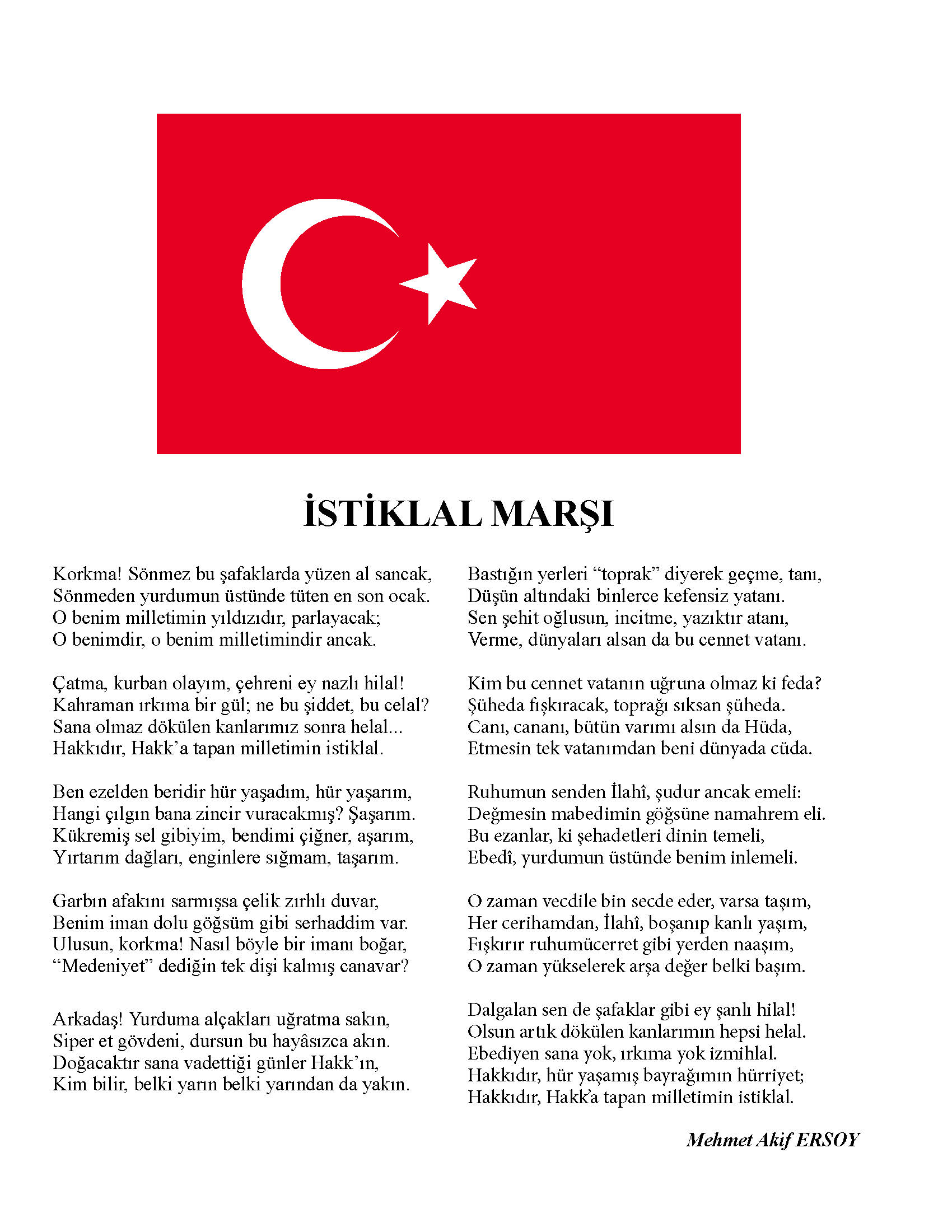 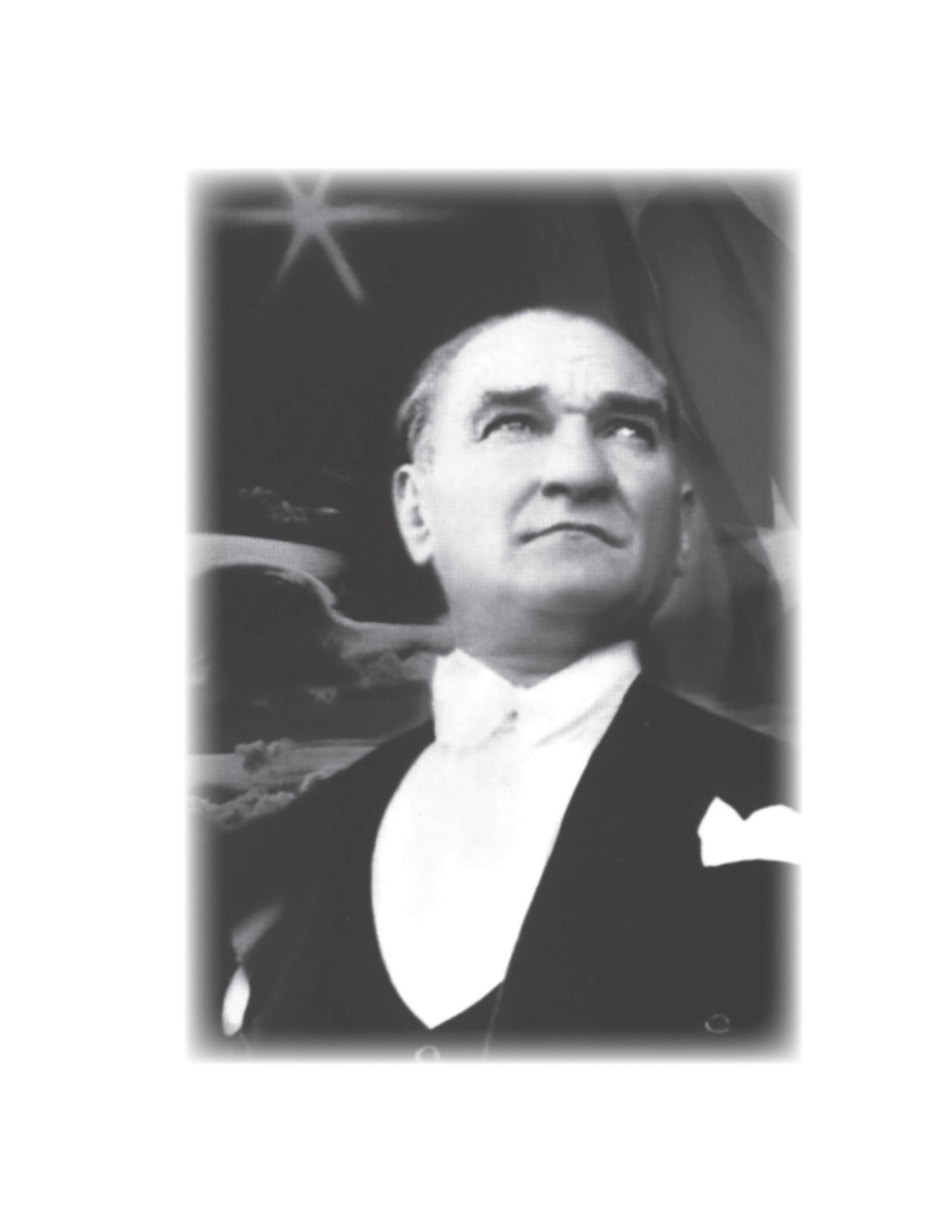 20……-20…… EĞİTİM ÖĞRETİM YILIEĞİTİM KURUMUNUNOkulun Adı	:Bulunduğu İl	:İlçesi	:ÖĞRETMENİNAdı - Soyadı	:Doğum Yeri ve Yılı	:Görevi	:Sicil No (Mebsis)	:Emekli Sicil No	:Kıdemi	:Derece ve Kademesi	:Vatandaşlık Numarası	:Mezun Olduğu Okul	:Mezuniyet Yılı	:İlk  Göreve Başlama Tarihi	:Bu Okulda Başlama Tarihi	:Sınıfı	:Öğrenci Sayısı	:Kız	:Erkek	:20…….-20…….. EĞİTİM – ÖĞRETİM YILI YILLIK GENEL ÇALIŞMA PROGRAMISINIF LİSTESİGELİŞİM RAPORUOkul Adı	: . . . . . . . . . . . . . .  Öğretmenin Adı ve Soyadı	: . . . . . . . . . . . . . .Rapor Tarihi	: . . .  / . . .  /  20 . .  Çocuğun Adı ve Soyadı	: . . . . . . . . . . . . . . Çocuğun Doğum Tarihi	: . . . / . . . /  20. … Cinsiyeti	: . . . . . . . . . …….Okula Başlama Tarihi	: . . .  / . . . /  20. . .	Motor Gelişim:	Bilişsel Gelişim:	Dil Gelişimi:	Sosyal ve Duygusal Gelişim:	Öz bakım Becerileri:	Görüş ve Öneriler:MİLLİ EĞİTİM BAKANLIĞI OKUL ÖNCESİ EĞİTİM PROGRAMIGELİŞİM GÖZLEM FORMUOkul Adı	: . . . . . . . . . . . . . . . . . . . . . . . . Öğretmenin Adı ve Soyadı 	:. . . . . . . . . . . . . . . . . . . . . . . . Çocuğun Adı ve Soyadı      	:. . . . . . . . . . . . . . . . . . . . . . . . Çocuğun Doğum Tarihi      	: …. /…. / 20....Cinsiyeti	: . . . . . . . . . ………………...MİLLİ EĞİTİM BAKANLIĞI OKUL ÖNCESİ EĞİTİM PROGRAMIKAVRAMLARA AYLIK EĞİTİM PLANLARINDA YER VERME DURUMU ÇİZELGESİOkul Adı	:Öğretmen Adı	:Yaş Grubu (Ay) 	:MİLLİ EĞİTİM BAKANLIĞI OKUL ÖNCESİ EĞİTİM PROGRAMIBİLİŞSEL GELİŞİM KAZANIM VE GÖSTERGELERİNE AYLIK EĞİTİM PLANLARINDA YER VERME DURUMU ÇİZELGESİOkul Adı	:Öğretmen Adı	 :Yaş Grubu (Ay) 	:MİLLİ EĞİTİM BAKANLIĞI OKUL ÖNCESİ EĞİTİM PROGRAMIDİL GELİŞİMİ KAZANIM VE GÖSTERGELERİNE AYLIK EĞİTİM PLANLARINDA YER VERME DURUMU ÇİZELGESİOkul Adı	:Öğretmen Adı	:Yaş Grubu (Ay) 	:MİLLİ EĞİTİM BAKANLIĞI OKUL ÖNCESİ EĞİTİM PROGRAMISOSYAL VE DUYGUSAL GELİŞİM KAZANIM VE GÖSTERGELERİNE AYLIK EĞİTİM PLANLARINDA YER VERME DURUMU ÇİZELGESİOkul Adı	:Öğretmen Adı	:Yaş Grubu (Ay)	:MİLLİ EĞİTİM BAKANLIĞI OKUL ÖNCESİ EĞİTİM PROGRAMIMOTOR GELİŞİM KAZANIM VE GÖSTERGELERİNE AYLIK EĞİTİM PLANLARINDA YER VERME DURUMU ÇİZELGESİOkul Adı	:Öğretmen Adı	:Yaş Grubu (Ay) 	:MİLLİ EĞİTİM BAKANLIĞI OKUL ÖNCESİ EĞİTİM PROGRAMIÖZ BAKIM BECERİLERİ KAZANIM VE GÖSTERGELERİNE AYLIK EĞİTİM PLANLARINDA YER VERME DURUMU ÇİZELGESİOkul Adı	:Öğretmen Adı	:Yaş Grubu (Ay) 	:MİLLİ EĞİTİM BAKANLIĞI OKUL ÖNCESİ EĞİTİM PROGRAMIÖZEL GEREKSİNİMLİ ÇOCUKLARI DESTEKLEMEDE DİKKAT EDİLMESİ GEREKEN NOKTALARA. GÖRME YETERSİZLİĞİ OLAN ÇOCUKLARI DESTEKLEMEDE DİKKAT EDİLMESİ GEREKEN NOKTALARB. İŞİTME YETERSİZLİĞİ OLAN ÇOCUKLARI DESTEKLEMEDE DİKKAT EDİLMESİ GEREKEN NOKTALARC. ORTOPEDİK YETERSİZLİĞİ VE SÜREĞEN HASTALIĞI OLAN ÇOCUKLARI DESTEKLEMEDE DİKKAT EDİLMESİ GEREKEN NOKTALARD. OTİZM SPEKTRUM BOZUKLUĞU (OSB) OLAN ÇOCUKLARI DESTEKLEMEDE DİKKAT EDİLMESİ GEREKEN NOKTALARE. DİKKAT EKSİKLİĞİ VE HİPERAKTİVİTE BOZUKLUĞU (DEHB) RİSKİ OLAN ÇOCUKLARI DESTEKLEMEDE DİKKAT EDİLMESİ GEREKEN NOKTALARF.ZİHİNSEL YETERSİZLİĞİ OLAN ÇOCUKLARI DESTEKLEMEDE DİKKAT EDİLMESİ GEREKEN NOKTALARG. DİL VE KONUŞMA BOZUKLUĞU RİSKİ OLAN ÇOCUKLARI DESTEKLEMEDE DİKKAT EDİLMESİ GEREKEN NOKTALARH. ÜSTÜN YETENEKLİ OLDUĞU DÜŞÜNÜLENÇOCUKLARI DESTEKLEMEDE DİKKAT EDİLMESİ GEREKEN NOKTALARNOT: Öğretmenlerin günlük planları değerlendirirken dikkat etmesi gereken noktalar aşağıdaki yazıda ayrıntılarıyla açıklanmıştır. OKUL ÖNCESİ EĞİTİMİNİN DEĞERLENDİRİLMESİEğitimin bütün aşamalarında, gerçekleştirilen eğitim ve öğretim etkinliklerinin ne derece etkili olduğunun belirlenmesi son derece önemlidir. Araştırma bulguları, eğitim aşamalarının birbirine bağlı olduğunu; üst aşamadaki öğrenmeleri, bir önceki aşamada yeterli düzeyde gerçekleşen öğrenmelerin olumlu, gerçekleşmeyen öğrenmelerin ise olumsuz etkilediğini göstermektedir. Bu anlamda okul öncesi dönem, çocuklar için gerekli olan temel yaşam becerilerinin ve üst eğitim aşamaları için gerekli olan temel bilgi ve becerilerin kazanılması gereken önemli bir eğitim dönemidir. Bu yaşlarda verilecek eğitim, çocukların bilişsel, dil, motor, sosyal ve duygusal gelişim alanları ile öz bakım becerilerinin eş güdümlü ve çok boyutlu olarak desteklenmesini ve çocukların bireysel özelliklerini dikkate alarak nesnel olarak değerlendirilmesini zorunlu kılar.Okul öncesi eğitiminin önemi nedeniyle sürecin planlı ve programlı olması gereklidir. Eğitim etkinliklerinin, programda yer alan kazanımlara dayalı olarak hazırlanması, süreçte ve sonuçta çocuklarda oluşması beklenen öğrenme çıktılarına ne derece ulaşıldığının izlenmesi önemlidir. Bu nedenle okul öncesi eğitiminde değerlendirme, eğitim sürecinin temel ögelerinden biridir. Bu programda değerlendirme, çocuğun gelişiminin bütün gelişim alanlarında hem ayrıntılarıyla hem de bütünsel olarak gözlenmesi, gözlem sonuçlarının raporlaştırılması, hazırlanan ve uygulanan planların bütün boyutları ile değerlendirilmesi ve öğretmenin kendini değerlendirmesi gibi farklı yönlerden ele alınmıştır.1. Çocukların DeğerlendirilmesiBu programda çocuğun gelişiminin izlenme süreci, bu amaçla hazırlanan “Gelişim Gözlem Formu” ile kayıt altına alınacaktır. Çocukların gelişimlerinin gözlem formuylakayıt altına alınması bir yandan çocuğun neleri başarıyla yaptığı ve ne düzeyde yaptığı hakkında bilgi verirken diğer yandan nasıl ve neden yaptığı hakkında ipuçları verecektir. Öğretmenlerin, çocukların gelişimlerini değerlendirirken onları birbirleriyle karşılaştırmak yerine, her çocuğu önceki ve sonraki beceri ve davranışlarına bakarak kendi içinde değerlendirmesi gerekmektedir. Bu noktada her çocuktan beklenenlerin kendi gelişimi ve bireysel özellikleriyle tutarlı olmasına, yani beklentilerin gerçekçi olmasına da özen gösterilmelidir. Öğretmenlerin günün farklı zamanlarında yaptıkları gözlemleri bir deftere not almaları, bu bilgileri sonradan her çocuk için hazırladıkları gelişim gözlem formuna kaydetmelerini kolaylaştıracaktır. Çocuğun bütün gelişim alanlarını kapsayan bilgi, beceri, tutum ve alışkanlıklarının genel bir biçimde özetlenmesi ise, “Gelişim Gözlem Formu’na dayalı olarak dönem sonlarında olmak üzere yılda iki kez hazırlanacak olan “Gelişim Raporu” ile gerçekleştirilecektir. Buna göre, “Gelişim Raporu” öğretmenlerin çocukları gözlemlerken kullandıkları gelişim gözlem formlarında yer alan bilgileri analiz ederek değerlendirdikleri ve ailelere önerilerde bulundukları bir formdur. Aileler için önemli olan ve onların dikkatinin çekilmesi gereken özel durumlar varsa (özel yetenekler, okul dışında desteklenmesi gereken alanlar, öneriler ve çözüm yolları gibi) bunlara da raporda mutlaka yer verilmelidir. Gelişim raporları, çocukların okul öncesi eğitimden ve öğrenme sürecinden nasıl etkilendiğini anlamak açısından ailelere yol gösterici olacaktır. Bunun yanı sıra öğretmen, eğitim döneminin başından itibaren her çocuk için bir “Gelişim Dosyası” (portfolyo) oluşturarak çocukların yaptığı bütün çalışmalar içinden çocuklarla birlikte seçtiklerini, ailelerden gelen mektup gibi belgeleri ve çocukların gelişim gözlem formları ile gelişim raporlarını bu dosyalarda biriktirmelidir. Eğitim dönemlerinin sonunda aileler okula davet edilerek “Gelişim Dosyası Paylaşım Günü” düzenlenmelidir. Çocuklara bu güne katılan aile bireyleriyle kendi gelişim dosyalarındaki çalışmalarını paylaşmaları için rehberlik edilmelidir. 2. Programın DeğerlendirilmesiProgramın değerlendirilebilmesi için öğretmenlerin hazırladıkları ve uyguladıkları aylık plan ve etkinlikleri bütün boyutları ile ele almaları gereklidir. Öğretmenlerin planlanan ve uygulanan eğitim süreçleri arasındaki tutarlılığı, ortaya çıkan yeni gereksinimlerin neler olduğunu belirlemeleri ve günlük eğitim akışında yer alan genel değerlendirme bölümüne kaydetmeleri beklenmektedir. Eğitim sürecinin programla ilgili günlük değerlendirmeleri aylık planların değerlendirme bölümlerine yazılacak bilgilere ışık tutacaktır. Bir eğitim dönemi boyunca yapılan aylık değerlendirmeler sonucunda da bir yılın genel değerlendirilmesine ulaşılacaktır.Günlük Eğitim Sürecinin ve Etkinliklerin Değerlendirilmesi:Günlük eğitim sürecinin ve etkinliklerin değerlendirilmesi, günlük eğitim akışının günü değerlendirme zamanında yapılan, öğrenilen bilgilerin pekiştirildiği, sürecin gözden geçirildiği önemli bir aşamadır. Etkinliklerin değerlendirilmesi amacıyla çocuklar etkinlikle ilgili konuşabilir, birbirlerine sunum yapabilirler; çalışma sayfaları / bellek kartları kullanılabilir, resim yapılabilir, afiş / poster hazırlanabilir, etkinlikle ilgili çekilen fotoğraflar çocuklarla incelenebilir veya sergiler düzenlenebilir. Etkinliğin değerlendirilmesi için etkinlik sürecinde / sonunda yapılan tartışmalar çocuklara sorulan sorularla yönlendirilebilir.3. Öğretmenin Kendini DeğerlendirmesiÖğretmenin sınıf içi başarısı hakkında farkındalık yaratmak ve gerekli önlemleri almak konusunda kullanılan yöntemlerden biri öğretmenin kendini değerlendirmesidir. Öğretmenlerin kendi kendilerini değerlendirmeleri onların güdülenmelerini, yaratıcılıklarının artmasını, yansıtmacı öğretmen olabilmelerini ve eksikliklerini görerek kendi kendilerini güçlendirebilmelerini sağlar. Öğretmenlerin programa ve çocuklara ilişkin değerlendirmelerden elde edilen verileri dikkatle analiz etmeleri, kendi ilgi, yetenek ve yönelişlerini belirlemeleri ve kişilik özelliklerini gözden geçirerek kendilerini değerlendirmeleri beklenmektedir. Bu değerlendirme sonucunda öğretmen, farklı alanlardaki yeterlik düzeyine göre kendini geliştirebilmek için çaba harcamalı, kaynaklara ulaşmalı, bunun için okul yönetiminden de rehberlik ve destek istemelidir.AYLIK EĞİTİM PLANIOkul Adı	:Tarih	:  ŞUBATYaş Grubu (Ay)	:  48 – 60 AyÖğretmen Adı	        :Öğretmen İmza 			                                                                                   Okul Müdürü İmzaTAM GÜNLÜK EĞİTİM PLANI AKIŞIOkul Adı                    :Tarih                          : 05.02.2024Yaş Grubu (Ay)        : Öğretmen Adı         :Güne Başlama ZamanıÇocukların karşılanmasıSabah SporuTakvim ve Hava DurumuGetirilen taşların incelenmesi Oyun ZamanıÖğrenme merkezlerinde oyunKahvaltı, TemizlikEtkinlik ZamanıTürkçe : “ Madenlerimiz” Türkçe EtkinliğiOyun : “ Taş Çıkarma ” Oyun Etkinliği Sanat: “Taş Boyama” Sanat Etkinliği Öğle Yemeği, TemizlikDinlenmeKahvaltı, TemizlikEtkinlik ZamanıMatematik: “Taşları dizelim” Matematik Etkinliği Kavram Çalışması: ‘’Çizgi Çalışması, Doğal Taşlar ve Madenler’’ Çalışma sayfalarıOyun ZamanıÖğrenme merkezlerinde oyunGünü Değerlendirme ZamanıEve Gidiş İlgili hazırlıkların tamamlanması ve çocuklarla vedalaşmaDeğerlendirmeÇocuk Açısından;Öğretmen Açısından;Program Açısından;Etkinlik Adı: DOĞAL TAŞLAR VE MADENLER Etkinlik Türü: Sanat, Türkçe, Oyun, Kavram Çalışması (Bütünleştirilmiş Grup Etkinliği)KAZANIM VE GÖSTERGELERMotor GelişimiKazanım 2. Denge hareketleri yapar.Göstergeleri: Başlama ile ilgili denge hareketlerini yapar. Durma ile ilgili denge hareketlerini yapar.Sosyal ve Duygusal GelişimKazanım 15. Kendine güvenir.Göstergeleri:Gerektiğinde liderliği üstlenir. Grup önünde kendini ifade eder.Dil GelişimiKazanım 7. Dinlediklerinin /izlediklerinin anlamını kavrar.Göstergeleri: Sözel yönergeleri yerine getirir.Bilişsel GelişimKazanım 4. Nesneleri sayar.Göstergeleri: İleriye/geriye doğru birer birer ritmik sayar. Belirtilen sayı kadar nesneyi gösterir. Saydığı nesnelerin kaç tane olduğunu söyler. 10’a kadar olan sayılar içerisinde bir sayıdan sonra gelen sayıyı söyler.Kazanım 5. Nesne ya da varlıkları gözlemler.Göstergeleri: Nesne/varlığın adını söyler. Nesne/varlığın miktarını söyler. Kazanım 8. Nesne ya da varlıkların özelliklerini karşılaştırır.Göstergeleri: Nesne/varlıkların miktarını ayırt eder, karşılaştırır.Öz Bakım BecerileriKazanım 1. Bedeniyle ilgili temizlik kurallarını uygular.Göstergeleri: Saçını tarar, dişini fırçalar, elini, yüzünü yıkar.Tuvalet gereksinimine yönelik işleri yapar.Sağlığı olumsuz etkileyen yiyecekleri ve içecekleri yemekten/içmekten kaçınır.Yiyecekleri yerken sağlık ve görgü kurallarına özen gösterir.Kazanım 6. Günlük yaşam becerileri için gerekli araç ve gereçleri kullanır. Göstergeleri:Çevre temizliği ile ilgili araç ve gereçleri kullanır.Kazanım 7. Kendini tehlikelerden ve kazalardan korur. Göstergeleri: Tehlikeli olan durumları söyler. Kendini tehlikelerden ve kazalardan korumak için yapılması gerekenleri söyler.ÖĞRENME SÜRECİGüne Başlama ZamanıÇocuklar gelmeden önce öğrenme merkezlerine giden geniş ve dar yollar yapılır. Öğretmen çocukları selamlayarak sınıfa alır ve çocukları öğrenme merkezlerine yönlendirir. Çocuklara “Önce geniş yolu takip et, sonra dar yoldan geç.” yönergeleri verilir. Daha sonra çocuklar istedikleri merkezlerde oyun oynarlar.Oyun zamanı bitiminde müzik eşliğinde merkezler toplanır. Sohbet çemberi oluşturulur. Çocuklarla getirilen taşlar incelenir. Birbirinden farklılıkları ve benzerlikleri ile ilgili konuşulur. TürkçeEge bölgesinde toprağın altından birçok maden çıkartılır. Bazı taşlar çok değerlidir. Bazılar yakıt olarak kullanılır şeklinde açıklama yaparak madenler ile ilgili görsellerle çocuklara madenler anlatılır. Madenlerde çalışan kişilere Maden İşçisi denir. Çok zor şartlarda çalışırlar denir ve kullandıkları malzemeler çocuklara anlatılır. BaretIsıya dayanıklı kıyafetBaretin üstünde Fener Kadınların taktığı takılardaki taşlarında yer altından çıkarıldığı anlatılır. Oyun Öğretmen sabah okula gelir gelmez buz kalıplarına minik taşlar koyar, ya da kağıt bardaklara taşları koyarak üzerine su doldurur. Her çocuk için bu çalışma hazırlanır. Buzluğa atılan bardaklar ya da buz kalıpları çıkartılır. Çocuklara verilir. Çocuklar metal kaşık ile vurarak içindeki taşları çıkarmaya çalışır. Maden işçilerinin de taşları bu şekilde kırarak kazarak çıkardıkları anlatılır.SanatÇocuklar getirdikleri büyük taşlarla masalara alınır. Çocuklara akrilik boyalar dağıtılır ve taşları istedikleri gibi boyamaları istenir. Boyamaları biten çocukların taşları kuruduktan sonra verniklenir ve okul girişinde sergilenir. Matematik Kalan taşlarlaGruplamaSıralamaÖrüntü etkinlikleri yapılır. Bir grupla, Renklerine göre gruplama, 5 erli gruplama, şekillerine göre gruplama Diğer grupla büyüklüklerine göre sıralamaDiğer grupla ikili ve üçlü örüntüler yapılır. Her 10 dk da bir istasyonlar değiştirilir. Kavram ÇalışmasıÖğretmen çocuklara “Doğal Taşlar ve Madenler, Çizgi Çalışması” ile ilgili çalışma sayfalarını verir. Çalışmalar öğretmen rehberliğinde tamamlanır. MateryallerTaş, Akrilik boya, vernik Sözcükler / KavramlarMaden, Maden İşçisi, Baret, Doğal taş Günü Değerlendirme ZamanıGün sonunda çocuklara aşağıdakilere benzer sorular sorularak günün değerlendirmesi yapılır:1. Bugün neler yaptık?2. Bugün en çok ne yapmaktan hoşlandın? 3. Yarın neler yapmak istersin?TAM GÜNLÜK EĞİTİM PLANI AKIŞIOkul Adı	:Tarih	: 06.02.2024Yaş Grubu (Ay)	: Öğretmen Adı 	:Güne Başlama ZamanıÇocukların karşılanmasıTatilde yapılanlar hakkında sohbet çalışmasıSabah sporu yapmaOyun Zamanı	Öğrenme merkezlerinde oyunKahvaltı, TemizlikEtkinlik ZamanıTürkçe: “Okulumu Özledim”  Türkçe Etkinliği Müzik: “Okulum” Müzik Etkinliği Sanat: “Tatilim” Sanat Etkinliği Drama “Tanıdığımız Bölgeler” Drama Etkinliği Öğle Yemeği, TemizlikDinlenmeKahvaltı, TemizlikEtkinlik ZamanıMüzik-Ritim: “Haydi Vur Vur” Müzik ve Ritim Etkinliği Oyun: “Çarpmadan Taşı” Okuma Yazmaya Hazırlık “Çizgi Çalışması” Oyun Zamanı	Öğrenme merkezlerinde oyunGünü Değerlendirme ZamanıEve Gidiş İlgili hazırlıkların tamamlanması ve çocuklarla vedalaşmaDeğerlendirmeÇocuk Açısından;Öğretmen Açısından;Program Açısından;Etkinlik Adı – Türü: Sanat, Türkçe – Deney, Müzik, Drama, Kavram Çalışması (Bütünleştirilmiş Grup Etkinliği)KAZANIM VE GÖSTERGELERSosyal ve Duygusal GelişimKazanım 3: Kendini yaratıcı yollarla ifade eder.Göstergeleri:Duygu, düşünce ve hayallerini özgün yollarla ifade eder..Kazanım 13. Estetik değerleri korur. Göstergeleri:Çevresinde gördüğü güzel ve rahatsız edici durumları söyler.Dil GelişimiKazanım 3: Söz dizimi kurallarına göre cümle kurar. Göstergeleri: Düz cümle kurar. Kazanım 5: Dili iletişim amacıyla kullanır.Göstergeleri: Konuşmayı başlatır. Konuşmayı sürdürür.. Konuşmalarında nezaket sözcükleri kullanır. Sohbete katılır. Konuşmak için sırasını bekler. Duygu, düşünce ve hayallerini söyler.Kazanım 6. Sözcük dağarcığını geliştirir. Göstergeleri:Yeni öğrendiği sözcükleri anlamlarına uygun olarak kullanır.Kazanım 8. Dinlediklerini/izlediklerini çeşitli yollarla ifade eder. Göstergeleri: Dinledikleri/izledikleri ile ilgili sorular sorar. Dinledikleri/izledikleri ile ilgili sorulara cevap verir. Dinlediklerini/izlediklerini başkalarına anlatır. Dinlediklerini/izlediklerini resim, müzik, drama, şiir, öykü gibi çeşitli yollarla sergiler.Kazanım 10: Görsel materyalleri okur.Göstergeleri: Görsel materyalleri inceler. Görsel materyalleri açıklar. Görsel materyallerle ilgili sorulara cevap verir.Bilişsel GelişimKazanım 1. Nesne/durum/olaya dikkatini verir. Göstergeleri:Dikkat edilmesi gereken durum ve olaya odaklanır. Kazanım 2. Nesne/durum/olayla ilgili tahminde bulunur. Göstergeleri:İpuçlarını birleştirerek tahminini söyler. Gerçek durumu inceler. Tahmini ile gerçek durumu karşılaştırır.Motor GelişimKazanım 1. Yer değiştirme hareketleri yapar. Göstergeleri:Isınma ve soğuma hareketlerini bir rehber eşliğinde yapar.Kazanım 4. Küçük kas kullanımı gerektiren hareketleri yapar. Göstergeleri:Kalemi doğru tutar, kalem kontrolünü sağlar, çizgileri istenilen nitelikte çizer.Öz Bakım GelişimiKazanım 1. Bedeniyle ilgili temizlik kurallarını uygular. Göstergeleri: Saçını tarar, dişini fırçalar, elini, yüzünü yıkar.Tuvalet gereksinimine yönelik işleri yapar.ÖĞRENME SÜRECİGüne Başlama ZamanıÖğretmen çocukları karşılar. Sohbet çemberi oluşturulur. Tatil sonrası sohbet edilir. Tatile gidenlerin olup olmadığı, evde olanların nasıl vakit geçirdikleri sorulur. Ardından yeni bir döneme başlandığı ve bu dönemde neler yapılacağı ile ilgili kısa bilgiler verilir. Günlük eğitim akışına başlanır. Gün içinde yapılacak çalışmalar hakkında sohbet edilir. Çocuklar ayağa kalkarlar. Müzik eşliğinde sabah sporu yapılır. Hep beraber halka olup başı sağa – sola, arkaya – öne çevirme, omuzları yukarı – aşağı indirme, kolları elleri çevirme, belden sağa – sola, öne – arkaya eğilme, bacakları dize çekme, olduğu yerde hızlı – yavaş koşma hareketleri yapılır. Daha sonra öğretmen gün içerisinde yapılacak olan hava kirliliği ile ilgili çalışma için çocukları fen merkezine yönlendirir. Çocuklara birer plastik tabak verilir. Masaya bir vazelin kavanozu konur. Çocuklar plastik tabakların içine vazelin sürerler. Tabaklara ip takılarak pencerenin dışına asılır. Çocuklara gün sonunda tabakların inceleneceği söylenir.Daha sonra çocuklar öğrenme merkezlerine yönlendirilir. Çocuklar istedikleri merkezlerde oyun oynarlar. Oyun bitiminde iş bölümü yapılarak merkezler toplanır.TürkçeOkulumu Özledim Çocuklara tatil anıları tek tek anlattırılır. Daha sonra okulu en çok kim özledi sorusu sorulur? Her çocuğa en çok neyi özledin soruları sorulur ve cevaplar not edilir. Daha sonra “Okulum” şarkısı söylenir.  OKULUMÇantamı hazırlarım, saçlarımı tararımEvden çıkmadan önce, anneme sarılırımBu yol okulun yolu, arkadaşlarla doluHep neşeyle gideriz, çok severiz okuluBenim okulum, canım okulumBen okula gidince, mutlu olurumSınıflara geçeriz, öğretmeni beklerizDersleri dinleyince, her şeyi öğrenirizOkul bilgi denizi, öğretmense bir gemiBizler içinde tayfa, başladık yol almayaBenim okulum, canım okulumBen okula gidince, mutlu olurumSanatÇocuklara tatilde yaptıklarını resmetmeleri için kağıtlar ve boya kalemleri dağıtılır. Çocuklar resimleri bitirdikten sonra okulda en çok neyi özledin sorusunun cevapları, yaptıkları resme yapıştırılır. Yapılan çalışmalar panoda sergilenir. OyunÇarpmadan Taşı Öğretmen 2 sepet ve küçük havuz toplarını alır ve bir sepete tamamen topları doldurur. Diğer sepeti dolu sepetin yaklaşık 2 metre ilerisine yerleştirir. Öğretmen ortaya geçerek bir yastığa ip bağlar va sağa sola ipi sallamaya başlar. Çocuklar sıraya girer ve tek tek topları diğer sepete taşımaya çalışırlar. Malzemeler Top/Lego/Tahta BlokYastıkİp1 tane sepet/kutuDrama Etkinliği Öğretmen çocukların ilgisini haritaya çeker. Şimdiye kadar öğrenilen bölgeler, şehirler ve yiyecekler ile ilgili tekrarlar yapılır. Herkes bir yiyecek ya da nesne olur ve onun canlandırmasını ya da ip uçları vererek anlatımı yapması istenir. Çocuklar anlatılanlardan tahmin yürüterek bilmeye çalışılır. Daha sonra öğretmen öğrenilen bölgelerde tur düzenler ve çocuklar bir servise biner öğretmen de tur rehberidir. Şehirler gezilir, özellikleri konuşulur. Tur bittikten sonra gezilen görülen yerler ile ilgili soru cevap yöntemi ile değerlendirme yapılır. Müzik-RitimÇocuklara ritim çubukları ya da marakas dağıtılır. Müzik eşliğinde ritim çalışması tamamlanır.Haydi Vur Vur Vur ( Şarkı Sözü)Haydi vur vur vurHaydi vur vur vurÇevir çevir çevir çevir vur vur vurBir sağ yana, bir sol yanaHaydi çevir çevir çevir çevir vur vur vurSöz: Burak OnurluMüzik: A ram sam sam.Çizgi ÇalışmasıÇocuklara çizgi çalışmaları dağıtılır ve öğretmen rehberliğinde çalışmalar yaptırılır. MateryallerKağıt, Boya, Ritim aletleri Sözcükler – KavramlarTatilim, Okulum, Bölgeler Günü Değerlendirme ZamanıGün sonunda çocuklara aşağıdaki sorulara benzer sorular sorularak günün değerlendirmesi yapılır:1. Bugün neler yaptık?2.En çok ne yapmaktan hoşlandın?3. Yarın ne yapmak istersin?TAM GÜNLÜK EĞİTİM PLANI AKIŞIOkul Adı                    :  Tarih                          : 07.02.2024Yaş Grubu (Ay)        : Öğretmen Adı          :  Güne Başlama ZamanıÇocukların karşılanmasıTakvim ve Hava durumu Sabah Sporu Oyun ZamanıÖğrenme merkezlerinde oyunKahvaltı, TemizlikEtkinlik ZamanıTürkçe: “Akdeniz Bölgesi” Türkçe EtkinliğiOyun: “Lego ile Sudoku” Oyun Etkinliği Matematik: “Taşlar ve Sayılar” Matematik Etkinliği ,Öğle Yemeği, TemizlikDinlenmeKahvaltı, TemizlikEtkinlik ZamanıSanat: “Saklanan Boyaları Bulma” Sanat Etkinliği Kavram Çalışması: “Akdeniz Bölgesi- Sudoku-Örüntü” Çalışması Öğrenme merkezlerinde oyunGünü Değerlendirme ZamanıEve Gidişİlgili hazırlıkların tamamlanması ve çocuklarla vedalaşmaDeğerlendirmeÇocuk Açısından;Öğretmen Açısından;Program Açısından;Etkinlik Adı – Türü: Drama, Sanat, Türkçe, Oyun, Müzik, Kavram Çalışması (Bütünleştirilmiş Büyük Grup Etkinliği)KAZANIM VE GÖSTERGELERMotor GelişimKazanım 1: Yer değiştirme hareketleri yapar.Göstergeleri: Yönergeler doğrultusunda yürür. Kazanım 4. Küçük kas kullanımı gerektiren hareketleri yapar. Göstergeleri:Kalemi doğru tutar, kalem kontrolünü sağlar. Çizgileri istenilen nitelikte çizer/keser.Dil GelişimiKazanım 5. Dili iletişim amacıyla kullanır. Göstergeleri:Sohbete katılır. Konuşmak için sırasını bekler.Kazanım 7: Dinlediklerinin /izlediklerinin anlamını kavrar.Göstergeleri:Sözel yönergeleri yerine getirir.Kazanım 8. Dinlediklerini/izlediklerini çeşitli yollarla ifade eder. Göstergeleri:Dinledikleri/izledikleri ile ilgili sorular sorar. Dinledikleri/izledikleri ile ilgili sorulara cevap verir. Dinlediklerini/izlediklerini başkalarına anlatır. Dinlediklerini/izlediklerini resim, müzik, drama, şiir, öykü gibi çeşitli yollarla sergiler.Bilişsel GelişimKazanım 3. Algıladıklarını hatırlar. Göstergeleri:Durum ve olayı bir süre sonra yeniden söyler. Hatırladıklarını yeni durumlarda kullanır.Kazanım 17. Neden – sonuç ilişkisi kurar. Göstergeleri: Bir olayın olası nedenlerini söyler. Bir olayın olası sonuçlarını söyler.Sosyal ve Duygusal GelişimKazanım 4. Bir olay ya da durumla ilgili olarak başkalarının duygularını açıklar. Göstergeleri: Başkalarının duygularını söyler.  Öz Bakım BecerileriKazanım 1. Bedeniyle ilgili temizlik kurallarını uygular. Göstergeleri: Saçını tarar, dişini fırçalar, elini, yüzünü yıkar.Tuvalet gereksinimine yönelik işleri yapar.ÖĞRENME SÜRECİGüne Başlama Zamanı   Öğretmen çocukları karşılar ve oyun alanına yönlendirir. Daha sonra takvim ve hava durumu ile ilgili sohbet edilir. Sabah sporu yapılır. TürkçeÖğretmen çocuklara yeni bir bölge öğreneceklerini söyler. 1. Dönem yapılan bölgelerden Akdeniz Bölgesi sınıf panosundaki haritaya eklenir. Öğretmen, muz, avokado, limon, portakal görsellerini çocuklara gösterir. Çocuklar görsellerdekileri söyledikten sonra Akdeniz Bölgesine yapıştırılır. Daha sonra Akdeniz Bölgesinde gezilecek yerler ile ilgili sohbet edilir. Adana ilindeki Osmaniye Masal Parkı ile ilgili video izlenir. OyunÖğretmen elektrik bandı ile 9 kareden oluşan 2 tane  sudoku haritası çizer. 1 sudoku için , 3 er tane kırmızı, mavi ve sarı legoya ihtiyacımız vardır. Sudoku için iki tane öğrenci seçilir. Her dikey ve yatay alanda her renkten 1 tane olacağı anlatılır. Öğretmen sudoku alanının 4 kutucuğunu doldurur. Çocuklar boş alanları sudoku kuralına göre tamamlamaları gereklidir. Önce bitiren öğrenci alkışlanır. Matematik Çocuklara 1-5 arası rakamlar karışık şekilde gösterilir. Ve kartları görsel okumaları istenir. Rakamların tahmini yapıldıktan sonra. 1-5 arası nesnelerin olduğu kartlar gösterilir ve kaç adet olduğu sorulur.Çocuklar cevapladıktan sonra nesneler tek tek sayılarak doğru bilip bilmediği kontrol edilir. Daha sonra öğretmen 1- 5 arası rakamları duvara asar. Altlarına da bardaklar koyar. Bir kutu boncuk ya da taş çocuklara gösterilir. Her çocuk söylenen rakamın yanına gider ve rakam kadar bardağa taş koyar. Daha sonra öğretmen ve diğer çocuklar kontrol etmek için sayar. Doğru koyduysa çocuk alkışlanır. Koyamadıysa hep beraber rakam kadar sayarak taşı koymasına yardım edilir. Sanat Öğretmen A3 kağıt ya da kartona öğrenilen renklerde boyaları belirli aralıklarla sıkar. Üstlerine de makyaj pamuğu koyarak renkleri saklar. Daha sonra oyuncak tokmak ya da ucu top gibi olan bir marakas ya da pet şişeyi doldurarak bir tokmak oluşturulur. Çocuklar pamuklara vurarak altındaki boyaların kağıda yayılmasını sağlar. Çıkan rengin adını söyler ve en son pamukları kaldırarak yaptığı çalışmayı değerlendirir. Kavram ÇalışmasıÖğretmen çocuklara Akdeniz bölgesindeki Osmaniye Masal Parkı ile ilgili bir boyama sayfası dağıtarak pembe ve mor renge boyamaları yönergesini verir. Daha sonra sudoku ve örüntü çalışmaları ile Akdeniz bölgesinin özellikleri ile ilgili tekrarlar yapılır.  Çalışmalar öğretmen rehberliğinde tamamlanır.MateryallerTaş, boncuk, makyaj pamuğu, marakas, Yiyecek görselleri Sözcükler – KavramlarAkdeniz BölgesiGünü Değerlendirme ZamanıGün sonunda çocuklara aşağıdaki sorulara benzer sorular sorularak günün değerlendirmesi yapılır:1. Akdeniz bölgesinde neler yetişir?2. Osmaniye Masal parkı nerededir?3. Sudoku oyununda zorlandın mı?4. Sayı eşleştirme oyununda sana hangi rakam geldi?5.  Yarın ne yapmak istersin?TAM GÜNLÜK EĞİTİM PLANI AKIŞIOkul Adı                    :Tarih                          : 08.02.2024Yaş Grubu (Ay)        :  Öğretmen Adı          :Güne Başlama ZamanıÇocukların karşılanması“Portakal Boyama” sanat çalışmasının yapılmasıSabah sporunun yapılmasıKahvaltı, TemizlikOyun ZamanıÖğrenme merkezlerinde oyunEtkinlik ZamanıTürkçe: Sohbet Çalışması, “Portakalın Faydaları” Türkçe Etkinliği“Portakalın Hİkayesi” Hikaye Oluşturma Çalışması Fen: “Portakal Suyu ” Mutfak Etkinliği Müzik: “Portakalı Soydum” Müzik Etkinliği Öğle Yemeği, TemizlikDinlenmeKahvaltı, TemizlikEtkinlik ZamanıOkuma Yazmaya Hazırlık : “Portakal Çizgi Çalışması” Okuma Yazmaya Hazırlık Oyun: “Portakal Çevirmece” Oyun Etkinliği Oyun ZamanıÖğrenme merkezlerinde oyun Günü Değerlendirme ZamanıEve Gidişİlgili hazırlıkların tamamlanması ve çocuklarla vedalaşmaDeğerlendirmeÇocuk Açısından;Öğretmen Açısından;Program Açısından;Etkinlik Adı –  Türü: Sanat, Türkçe, Fen, Oyun, Müzik, Kavram Çalışması (Bireyselleştirilmiş Büyük Grup Etkinliği)KAZANIM VE GÖSTERGELERMotor GelişimKazanım 4: Küçük kas kullanımı gerektiren hareketleri yapar.Göstergeleri: Malzemelere elleriyle şekil verir. Malzemelere araç kullanarak şekil verir.Kalemi doğru tutar, kalem kontrolünü sağlar, çizgileri istenilen nitelikte çizer.Dil GelişimiKazanım 5. Dili iletişim amacıyla kullanır. Göstergeleri:Sohbete katılır. Duygu, düşünce ve hayallerini söyler.Duygu ve düşüncelerinin nedenlerini söyler.Kazanım 8: Dinlediklerini /izlediklerini çeşitli yollarla ifade eder.Göstergeleri: Dinledikleri ile ilgili sorulara cevap verir. Sosyal – Duygusal GelişimKazanım 12. Değişik ortamlardaki kurallara uyar. Göstergeleri: Değişik ortamlardaki kuralların belirlenmesinde düşüncesini söyler.  Kuralların gerekli olduğunu söyler.Öz Bakım BecerileriKazanım 3. Yaşam alanlarında gerekli düzenlemeler yapar. Göstergeleri: Ev ve okuldaki eşyaları temiz ve özenle kullanır, toplar, katlar, asar, yerleştirir.Kazanım 4. Bedeniyle ilgili temizlik kurallarını uygular. Göstergeleri: Sağlığı olumsuz etkileyen yiyecekleri ve içecekleri yemekten/içmekten kaçınır. Yiyecekleri yerken sağlık ve görgü kurallarına özen gösterir.ÖĞRENME SÜRECİGüne Başlama ZamanıÇocuklar gelmeden önce etkinlik masalarına Portakal boyama sayfaları ve boya kalemleri konulur. Sınıfa gelen çocuklar boyamak istedikleri kadar portakal boyaması yaparlar. TürkçeÖğretmen çocukları minderlere alır. Portakal gösterilerek faydaları ile ilgili sohbet edilir. En önemli faydasının bol C vitamini içermesi ve bizi hastalıklardan koruması olarak belirtilir. Daha sonra Öğretmen çocuklara hikaye oluşturacaklarını söyler . Öğretmen hikayeyi başlatır. Bir gün portakal Poki’nin canı çok sıkılmış. Ne yapacağını bilmiyormuş. Herkesin bir işi varmış ve Poki yalnız kalmaktan hiç hoşlanmıyormuş. Aklına çok iyi bir fikir gelmiş……………………..Hikaye tamamlandıktan sonra sınıfta okunur. Başka nasıl bitirilebileceği ile ilgili sohbet edilir. SanatÇocuklara farklı renkte ya da aynı renkte şeritler dağıtılır. Sabah geldiklerinde boyadıkları portakallar da masalara konulur. Yeşil kartonlarda dağıtılarak isteyenlerin yaprak yapabilecekleri söylenir. Yapıştırıcılar dağıtılarak taçları süslemeleri sağlanır. Boyaması eksik olanlara portakal boyamaları da verilerek çalışmalar tamamlanır. Her çocuğun kafasının ölçüsünde zımbalanarak çocuklara taçlar takılır. Müzik Çocuklarla ayağa kalkılır ve portakalı soydum şarkısı eşliğinde dans edilir,Portakalı soydum, başucuma koydumBen bir masal uydurdumDuma dum dum Duma Dum DumDuma Duma Duma Duma Turuncu mum turuncu mum Fen“Portakal Suyu” Mutfak Etkinliği Sınıfa Portakal sıkacağı ve portakallar getirilir ve çocuklar masalara oturur. Çocuklar bileklerini çevirme hareketi öğretilerek portakalları sıkmaları ve daha sonra bardağa boşaltmaları sağlanır. Her çocuk sıktığı portakalı içer ve lezzeti ile ilgili sohbet edilir. Okuma Yazmaya Hazırlık Çocuklara çizgi çalışma sayfaları dağıtılır. Çizgi çalışmasında portakalların etrafından giderek çizgiler tamamlanır. Kaç portakal olduğu sıranın sonuna yazılır. Çalışma sayfasında bir sırada 3 portakal varsa 3 portakalın çizgisi tamamlanır ve sonundaki kutuya 3 rakamı yazılır. Yapamayan öğrencilere öğretmen rehberlik eder. OyunÇocuklar yere çember şeklinde oturtulur. 4 çocuğun eline portakal verilir. Müzik açıldığında portakal atmadan ve eline verme koşulu ile elden ele gezdirilir. Müzik durduğunda kimlerin elinde kaldıysa onlara güle güle denerek kenardan izlemesi istenir. Son çocuk kalana kadar oyun devam eder. Son 4 çocuk kaldığında 2 portakal, son 2 çocuk kaldığında 1 portakal kullanılır. MateryallerPortakal, fon kartonu, boyalar, yapıştırıcı, portakal sıkacağı, Sözcükler – Kavramlar Portakal, C vitaminiAile KatılımıVelilere evde çocukları ile birlikte portakal çiçeği festivali izlemeleri önerilir. Ertesi gün sınıfta konu ile ilgili sohbet edecekleri bilgisi ailelere verilir. Günü Değerlendirme Zamanı Gün sonunda çocuklara aşağıdaki sorulara benzer sorular sorularak günün değerlendirmesi yapılır:Portakalın faydaları neler?Portakal en çok nerede yetişir?En çok hangi etkinliği yaparken zorlandın?EN çok hangi etkinlik hoşuna gitti?Yarın ne yapmak istersin? TAM GÜNLÜK EĞİTİM PLANI AKIŞIOkul Adı                   :Tarih                          : 09.02.2024Yaş Grubu (Ay)        :  Öğretmen Adı         :Güne Başlama ZamanıÇocukların karşılanmasıSohbet çemberi oluşturmaHava durumu hakkında sohbet çalışmasıOyun Zamanı	Öğrenme merkezlerinde oyunKahvaltı, TemizlikEtkinlik Zamanı	Türkçe: “Böceğin Uğuru Neydi?” Hikaye Tamamlama, “Uç Uç Böceğim” Tekerlemesi Matematik- Oyun: “Sayı Benek Eşleştirme” OyunuSanat- Simetri: “Uğur Böceği Tamamlama ” Sanat-Simetri ÇalışmasıÖğle Yemeği, TemizlikDinlenmeKahvaltı, TemizlikEtkinlik ZamanıKavram Çalışması: “Portakal Çiçeği ve Uğur Böceği Festivali ” İle İlgili ÇalışmalarOyun Zamanı	Öğrenme merkezlerinde oyunGünü Değerlendirme ZamanıEve Gidiş	İlgili hazırlıkların tamamlanması ve çocuklarla vedalaşmaDeğerlendirmeÇocuk Açısından;Öğretmen Açısından;Program Açısından;Etkinlik Adı – Türü: Türkçe, Oyun, Sanat, Kavram Çalışması (Bütünleştirilmiş Büyük Grup Etkinliği)KAZANIM VE GÖSTERGELERMotor GelişimKazanım 4: Küçük kas kullanımı gerektiren hareketleri yapar.Göstergeleri: Malzemelere elleriyle şekil verir. Nesneleri yeni şekiller oluşturacak biçimde bir araya getirir. Malzemeleri yapıştırır.Kalemi doğru tutar, kalem kontrolünü sağlar, çizgileri istenilen nitelikte çizer.Bilişsel GelişimKazanım 7: Nesne ya da varlıkları özelliklerine göre gruplar.Göstergeleri: Nesne/varlıkları rengine göre gruplar.Kazanım 6. Nesne ya da varlıkları özelliklerine göre eşleştirir. Göstergeleri:Nesne/varlıkları rengine göre ayırt eder, eşleştirir.Sosyal ve Duygusal GelişimKazanım 3: Kendini yaratıcı yollarla ifade eder.Göstergeleri: Duygu, düşünce ve hayallerini özgün yollarla ifade eder.Dil GelişimiKazanım 5: Dili iletişim amacıyla kullanır. Göstergeleri: Sohbete katılır.Duygu, düşünce ve hayallerini söyler.Kazanım 7: Dinlediklerinin /izlediklerinin anlamını kavrar.Göstergeleri: Sözel yönergeleri yerine getirir. Kazanım 8. Dinlediklerini/izlediklerini çeşitli yollarla ifade eder. Göstergeleri: Dinledikleri/izledikleri ile ilgili sorular sorar. Dinledikleri/izledikleri ile ilgili sorulara cevap verir. Dinlediklerini/izlediklerini başkalarına anlatır. Dinlediklerini/izlediklerini resim, müzik, drama, şiir, öykü gibi çeşitli yollarla sergiler.Öz Bakım BecerileriKazanım 1. Bedeniyle ilgili temizlik kurallarını uygular. Göstergeleri: Saçını tarar, dişini fırçalar, elini, yüzünü yıkar, tuvalet gereksinimine yönelik işleri yapar.Kazanım 1. Bedeniyle ilgili temizlik kurallarını uygular. Göstergeleri:Yiyecekleri yerken sağlık ve görgü kurallarına özen gösterir.ÖĞRENME SÜRECİGüne Başlama ZamanıÖğretmen çocukları karşılar ve sohbet çemberi oluşturulur. Çocuklara “Hava durumu ne demektir?” sorusu yöneltilerek sohbete başlanır. Güneşli, yağmurlu, rüzgârlı gibi hava durumu çeşitlerinden bahsedilir. Çocuklara en sevdikleri hava durumunun ne olduğu sorulur. Çocuklara hava durumunu meteoroloji uzmanlarının özel aletler sayesinde tahmin ettikleri, bizimde hava durumunu bu sayede televizyon, gazete ya da internetten öğrenebildiğimiz anlatılır. Evden gelen farklı hava durumlarına uygun eşyalar incelenir. Hangisinin hangi hava koşullarında kullanılabileceği hakkında konuşulur ve geçici bir merkez oluşturulur. TürkçeÇocuklar minderlere yönlendirilir. Hikaye etkinliğine başlanır. Öğretmen hikayenin bir kısmını okur ve daha sonra çocukların tamamlamasını ister. Öğretmen “Böceğin Uğuru Neydi” adlı hikayeyi temin ederek hikayenin nasıl bittiğini de çocuklara okuyarak etkinliği tamamlayabilir. İlkbahar geldi, havalar ısınmaya başladı. Pınar birazdan dedesiyle yapacaklarını düşünüyordu, ama onun için geldiğimden de şimdilik habersizdi. Dede ve torunun işbirliğini uzaktan izliyordum. Pınar, dedesinin dediklerini yapıyor; diktiği çiçekleri büyümeleri için suluyordu…Bu sırada Pınar’ın beni fark etmesini sağladım. Şaşkın, bir o kadar da sevimliydi… Yaklaştı, yaklaştı… Tam onunla tanışacaktım ki, dedesini yanına çağırdı. Hemen yatıp uyuma taklidi yaptım! Pınar şaşırdı, dedesi ise her şeyin farkındaydı. Kim olduğumu inan çok merak etmişti… Her şey istediğim gibiydi.. Dedesi beni anlatmaya başladığında, o çoktaaaaan dinlemeye başladı. Çocuklar sizce böceğin uğurunu dedesi Pınara nasıl anlatmıştır? Bir böcek nasıl uğurlu olabilir?  Şeklinde sorularla hikaye tamamlanır. Daha sonra Uç uç böceğim tekerlemesi ile etkinlik sonlandırılır. Uç uç böceğimUç uç böceğim yarın düğün olacakAnnem sana terlik pabuç alacakMatematik Öğretmen daha önceden 5 tane uğur böceği hazırlar. Uğur böceklerinin kanatları oynar olmalıdır ki kanatlar açıldığında içindeki rakam görülmelidir. Siyah benekler yere konulur. Çocuklar minderlere oturur. 5 çocuk seçilir. Yerde 5 tane uğur böceği beneksiz halde durmaktadır. Çocuklar uğurböceklerinin önüne geçer ve öğretmenin başla komutu ile çocuklar kanatları açarak alttaki rakama bakar. Daha sonra rakam kadar beneği kanatlarına yerleştirir ve bitti der. Sonra öğretmen çocuklarla beraber kontrolünü sağlar ve çocuklar alkışlanır. Tüm çocuklar oyunu aktif olarak oynadıktan sonra etkinlik tamamlanır. 1-5 arasındaki uğurböcekleri sınıfta boş bir duvara asılır. Her yeni rakam öğrendikçe oyun tekrar edilir. Simetri Çalışması Öğretmen çocuk sayısı kadar Kraft kağıdını yerlere yatıştırır. Her çocuğa ait bir alan olmalıdır. Bu etkinlik oyun alanında da uygulanabilir. Craft kağıdına yarım uğur böceği resmi konulur. Öğretmen kendisi çocuklara bir uğur böceğinin simetrisini çizerek simetri çalışmasının nasıl yapılacağını anlatır. Daha sonra her çocuğun yeri belirlenir. Öğretmen müzik açtığında çocuklar dans eder ve müzik durduğunda kalemini alıp simetri çalışmasını tamamlamaya çalışır. O sırada müzik açıldığı an kalemi bırakıp dans etmelidir. Tüm çocukların çalışması bitene kadar dans devam eder. Daha sonra yapılan simetri çalışmaları panoda sergilenir. Kavram ÇalışmasıÖğretmen çocuklara Portakal ve Uğurböceği ile ilgili çalışma sayfaları dağıtır. Yönergeye uygun şekilde çalışmalar öğretmen rehberliğinde tamamlanır. MateryallerCraft kağıdı, uğurböceği çalışmaları, boya kalemleri Sözcükler – KavramlarSimetri, eşleştirme, Uğur Böceği Günü Değerlendirme ZamanıGün sonunda çocuklara aşağıdaki sorulara benzer sorular sorularak günün değerlendirmesi yapılır:Uğur böceği hikayesi hoşunuza gitti mi? Simetri çalışmasında zorlandın mı?Dans edip resim tamamlamak nasıl bir duygu?Yarın ne yapmak istersin? TAM GÜNLÜK EĞİTİM PLANI AKIŞIOkul Adı                    :Tarih                          : 12.02.2024Yaş Grubu (Ay)        :  Öğretmen Adı          :Güne Başlama ZamanıÇocukların karşılanmasıSohbet çemberi oluşturularak hava durumu ile ilgili sohbet etme Oyun Zamanı	Öğrenme merkezlerinde oyunKahvaltı, TemizlikEtkinlik Zamanı Drama:  “6’nın hikayesi” Drama ve Matematik Etkinliği Matematik “ Legoları Gruplama” Matematik, Oyun etkinliği Okuma Yazmaya Hazırlık: “6’da Gezen Araba” , “Havada, Sırtımda, Yerde 6”  Okuma Yazmaya Hazırlık Etkinliği Öğle Yemeği, TemizlikDinlenmeKahvaltı, TemizlikEtkinlik ZamanıMüzik: “6 Rakamı Şarkısı” Müzik Etkinliği Fen: “ Pembe Renk” Fen-Sanat Etkinliği Dikkat ve Matematik Çalışması: “6 rakamını bulma, 6 nesne boyama, 6’yı takip ederek    labirent bitirme ” ÇalışmalarıOyun Zamanı	Öğrenme merkezlerinde oyunGünü Değerlendirme ZamanıEve Gidiş İlgili hazırlıkların tamamlanması ve çocuklarla vedalaşma DeğerlendirmeÇocuk Açısından;Öğretmen Açısından;Program Açısından;Etkinlik Adı – Türü: Sanat, Türkçe, Drama, Müzik, Oyun, Kavram Çalışması(Bütünleştirilmiş Grup Etkinliği)KAZANIM VE GÖSTERGELERSosyal ve Duygusal GelişimKazanım 3: Kendini yaratıcı yollarla ifade eder.Göstergeleri: Duygu, düşünce ve hayallerini özgün yollarla ifade eder. Nesneleri alışılmışın dışında kullanır.Kazanım 7:Bir işi ya da görevi başarmak için kendini güdüler.Göstergeler: Başladığı işi zamanında bitirmek için çaba gösterir.Motor GelişimKazanım 1. Yer değiştirme hareketleri yapar. Göstergeleri: Isınma ve soğuma hareketlerini bir rehber eşliğinde yapar. Yönergeler doğrultusunda yürür.Kazanım 4. Küçük kas kullanımı gerektiren hareketleri yapar.Göstergeleri:Nesneleri toplar. Nesneleri koparır/yırtar.Dil GelişimiKazanım 7: Dinlediklerinin /izlediklerinin anlamını kavrar.Göstergeleri: Sözel yönergeleri yerine getirir.Kazanım 8: Dinlediklerini /izlediklerini çeşitli yollarla ifade eder.Göstergeleri: Dinlediklerini /izlediklerini resim, drama, şiir, oyun yoluyla sergiler.Bilişsel GelişimKazanım 17. Neden – sonuç ilişkisi kurar. Göstergeleri: Bir olayın olası sonuçlarını söyler.Kazanım 2. Nesne ve olayla ilgili tahminde bulunur. Göstergeleri: Gerçek durumu inceler. Tahmini ile gerçek durumu karşılaştırır.ÖĞRENME SÜRECİGüne Başlama Zamanı Öğretmen çocukları karşılar. Çocuklar oyun alanlarına yönlendirilir ve öğretmen de ara ara oyunlara dahil olur ve çocuklarla oynar. Tüm çocuklar geldikten sonra minderlere geçilir. 1-5 arası rakamlar tekrar edildikten sonra 6 rakamına geçilir. 6 rakamı çocuklara gösterilir. Bir çocuk seçilerek rakamların olduğu yere 5 in yanına asması istenir. DramaÖğretmen çocuklara ayağa kalkmalarını söyler. Şimdi sizlerle 6 rakamının hikayesini canlandıracağız der. Beni dikkatli dinleyin çünkü yapmamız gereken şifreler çok önemli diyerek çocukların dikkatlerini toplamasını sağlar. Kısık sesle 6 rakamı kaybolmuş ve arkadaşlarını bulmak istiyor yardım edelim mi diye sorar. Şu an ormanda bir ağacın altındayız. Arkadaşlarımın sesini duyuyorum ama ne tarafta olduklarını bilmiyorum der ve bir kağıt bulur. Kağıtta 6 tane çam ağacını geç ve daha sonra notu oku yazıyordur. Haydi çocuklar sayalım der ve 6 tane ağaç geçerler. Daha sonraki nota bakalım der ve notta ne yazdığını kısık sesle okur. 6 kere zıpla ve sağa dön yazıyordur. 6 kere zıplayıp herkes sağa döner ve yerde bir kağıt daha vardır. 6 tane parmağını göstererek minik adımlar at yazıyordur. Çocuklar 6 parmağını gösterir ve ilerler. Öğretmen Aaa arkadaşlarıma iyice yaklaştık galiba seslerini daha rahat duyuyorum der ve son kağıdı açar. 6 adım attıktan sonra arkadaşlarını bulacaksın yazıyordur. 6 adım atarlar ve rakamların asılı olduğu duvara gelirler. Müzik açılır ve arkadaşlarını bulduğu için sevinen 6 rakamı ile dans edilir. Oyun-Matematik Sınıftaki tüm Legolar yerlere dökülür ve çocuklar legonun etrafına çember şeklinde oturtulur. Öğretmen çocuklardan 6 tane lego sayarak gruplamalarını ister. İsterseniz Legoları birbirine takın isterseniz yan yana koyun fark etmez. Ama her legodan 6 tane grup yapılmalıdır der ve müziği açar. Müzik bitene kadar çocuklar Legoları gruplarlar. Bu oyun çocuklar 2 gruba ayrılarak yarışma şeklinde de uygulanabilir. Okuma Yazmaya Hazırlık Öğretmen yere elektrik bandı ile 6 rakamları çizer. Sınıfın zeminine göre 6 rakamlarının sayısını belirleyebilir. 6 rakamının sayısı kadar çocuk çağırır ve öğretmen önce nasıl bir yoldan gideceklerini çocuklara anlatır. Her çocuk arabayı 6 rakamının çiziliş yönünde sürerek 6 rakamının yazılış yönünü öğrenir. Daha sonra çocuklara parmaklarını havaya kaldırıp nasıl 6 rakamını çizdikleri sorulur. Tüm çocuklar havaya 6 rakamını çizer . Öğretmen çocukları ikişerli gruplar ve birbirlerinin sırtına 6 rakamını çizmelerini ister. Sırtı çizilen çocuk çizen çocuğun doğru çizip çizmediğini kontrol eder. Bir hata olduğunu düşünüyorsa öğretmenden destek alınarak yazılış yönü düzeltilir ve tekrar birbirlerinin sırtına 6 rakamını çizerler. Öğretmen en son yere büyük 3 tane craft kağıdı yapıştırır. Tüm çocuklara keçeli kalemler verir ve yere 6 rakamını istedikleri kadar çizmelerini söyler. O sırada öğretmen gözlemlerini yapar. Hatalı çizen ya da çizemeyen çocuğa rehberlik yapılır. Müzik Çocuklara 6 rakamının şarkısı söylenirAltıdır altıBeşin ardında kaldıBak orada karınca Tam altı bacağıylaİnanmıyorsan eğerHaydi saymana değer1 2 3 4 5 6Fen- Sanat Çocuklara pembe rengin nasıl oluştuğu ile ilgili soru sorularak hazır bulunuşlukları kontrol edilir. Öğretmen iki rengin karışımından pembe oluştuğunu söyler ve kırmızı ve beyaz parmak boyalarını çıkarır. Çocukların bir eline kırmızı diğer eline beyaz boya sıkar ve beklemelerini söyler. Her çocuğun eline boyalar sıkıldıktan sonra çocuklara ellerini birbirine sürterek boyaları birbirine karıştırmaları söylenir. O sırada öğretmen hepsinin önüne beyaz kağıt koyar. Ellerinde pembe boya oluşanlar ellerini kağıda bastırsın yönergesi verilir. Çocuklar kağıda el baskısını istedikleri şekilde yaparlar.Daha sonra baskıları ile ilgili sohbet edilir ve neye benzediği konuşulur ve çocuklar resimlerini tamamlarlar. Yapılan çalışmalar panoda sergilenir. Kavram ÇalışmasıÖğretmen çocuklara 6 rakamının olduğu çalıma sayfalarını dağıtır. 6 rakamının olduğu alanı boyama, 6 rakamını takip ederek labirent tamamlama, eksik rakamı bulup yazma, 6 adet nesne boyama çalışmalarını çocuklar öğretmen rehberliğinde tamamlar. MateryallerLego, kırmızı-beyaz parmak boyası, craft kağıdıSözcükler – KavramlarPembe renk- 6 rakamı Günü Değerlendirme ZamanıGün sonunda çocuklara aşağıdaki sorulara benzer sorular sorularak günün değerlendirmesi yapılır:En çok hangi etkinlikte eğlendin?Haydi hep beraber 6 ya kadar sayalım 6 6 şarkısını hatırlıyor musunuz? En çok hangi etkinliği sevdin?Yarın ne yapmak istersin?TAM GÜNLÜK EĞİTİM PLANI AKIŞIOkul Adı	:Tarih	:  13.02.2024Yaş Grubu (Ay)	: Öğretmenin Adı 	:Güne Başlama Zamanı	Çocukların karşılanmasıSohbet çemberi oluşturularak sohbet etmeOyun Zamanı	Öğrenme merkezlerinde oyun Kahvaltı, TemizlikEtkinlik ZamanıTürkçe: “Güneydoğu Anadolu Bölgesi” Sohbet Zamanı, “Neleri Meşhur” Türkçe Etkinliği 	Müzik-Oyun: “ Tahmin Et Bakalım” Müzik ve Oyun Etkinliği 	Okuma Yazmaya Hazırlık: “ Şişe Devirme”  Okuma Yazmaya Hazırlık Etkinliği 	Matematik: “Sayılar ve Renkler” Matematik Etkinliği Öğle Yemeği, TemizlikDinlenmeKahvaltı, TemizlikEtkinlik ZamanıSanat: “Sevgi Kartları” Sanat Etkinliği              Kavram Çalışması: 6 Rakamı ve Pembe Renk Oyun Zamanı	Öğrenme merkezlerinde oyunGünü Değerlendirme ZamanıEve Gidiş	İlgili hazırlıkların tamamlanması ve çocuklarla vedalaşmaDeğerlendirmeÇocuk Açısından;Öğretmen Açısından;Program Açısından;Etkinlik Adı – Türü: Müzik, Türkçe, Deney, Drama, Kavram Çalışması (Bütünleştirilmiş Grup Etkinliği)KAZANIM VE GÖSTERGELER Bilişsel Gelişim:Kazanım 1. Nesne/durum/olaya dikkatini verir. Göstergeleri:Dikkat edilmesi gereken nesne/durum/olaya odaklanır. Dikkatini çeken nesne/durum/olaya yönelik sorular sorar.Kazanım 5. Nesne ya da varlıkları gözlemler. Göstergeleri:Nesne/varlığın adını ve miktarını söyler. Kazanım 17. Neden – sonuç ilişkisi kurar. Göstergeleri:Bir olayın olası nedenlerini söyler. Bir olayın olası sonuçlarını söyler.Dil GelişimiKazanım 5. Dili iletişim amacıyla kullanır. Göstergeleri:Konuşmayı başlatır. Konuşmayı sürdürür.Konuşmayı sonlandırır. Kazanım 7. Dinlediklerinin/izlediklerinin anlamını kavrar. Göstergeleri:Sözel yönergeleri yerine getirir.Dinlediklerini/izlediklerini açıklar.Kazanım 8. Dinlediklerini/izlediklerini çeşitli yollarla ifade eder. Göstergeleri:Dinledikleri/izledikleri ile ilgili sorular sorar. Dinledikleri/izledikleri ile ilgili sorulara cevap verir.Dinlediklerini/izlediklerini resim, müzik, drama, şiir, öykü gibi çeşitli yollarla sergiler.Kazanım 10. Görsel materyalleri okur. Göstergeleri:Görsel materyalleri inceler.Görsel materyallerle ilgili sorulara cevap verir. Motor GelişimiKazanım 1. Yer değiştirme hareketleri yapar. Göstergeleri:Yönergeler doğrultusunda yürür.Kazanım 2. Denge hareketleri yapar. Göstergeleri:Ağırlığını bir noktadan diğerine aktarır.Kazanım 4. Küçük kas kullanımı gerektiren hareketleri yapar. Göstergeleri:Nesneleri yeni şekiller oluşturacak biçimde bir araya getirir.Malzemeleri keser, yapıştırır, değişik şekillerde katlar. Öz Bakım GelişimiKazanım 5. Dinlenmenin önemini açıklar.Göstergeleri:Kendisi için dinlendirici olan etkinliklerin neler olduğunu söyler.Dinlendirici etkinliklere katılır. Sosyal ve Duygusal GelişimKazanım 10. Sorumluluklarını yerine getirir. Göstergeleri: Sorumluluk almaya istekli olduğunu gösterir. Üstlendiği sorumluluğu yerine getirir.ÖĞRENME SÜRECİGüne Başlama ZamanıÖğretmen çocukları selamlayarak sınıfa alır ve sohbet çemberi oluşturulur. Toplam kaç bölgemiz vardı? Biz kaçıncı bölgeyi öğreneceğiz? Sizce yeni bölgemiz neresi? Gibi sorular sorarak çocuklarda merak duygusu oluşturulur. TürkçeÇocuklara önceden yaptığımız Güneydoğu Anadolu Bölgemiz getirilir. Şekline bakılır ve haritada nereye koyulacağı ile ilgili sohbet edilir. Daha sonra öğretmen hazırladığı görselleri çıkarır. Antep Fıstığı KavunKarpuzPamukKırımızı Mercimek Çocuklar görsellerde neler olduğunu bilmeye çalışır ve bölge haritasının üstüne hep beraber yapıştırırlar. Daha sonra Güneydoğu Anadolu Bölgesi ile ilgili videolar izlenerek öğrenilenlerin kalıcı hale gelmesi hedeflenir. Müzik-Oyun Çocuklara saz, davul, zurna görselleri gösterilir. Tahmin etmeleri istenir. Bu müzik aletlerinin öğrendiğimiz bölgedeki söylenen türkülerde kullanıldığı anlatılır. Daha sonra öğretmen bu çalgı aletlerinin seslerini çocuklara dinleterek. Hangi ses hangi çalgı aletine ait olduğu tahmin edilir. Daha sonra çocuklarla “Müzik Aletleri Düğüne Gitmiş” şarkısı öğretilir. Zurna demiş ki Düğüne gidelim, düğüne gidelimKeman demiş ki Beni de götürün, beni de götürün Davul demiş ki Bende bende bende bende Darbuka demiş ki Hep birlikte gidelim, hep birlikte gidelim Piyano demiş ki Ben düğüne gideceğim, ben düğüne gideceğimSaz demiş ki Bilmem geleyim mi gelmeyeyim mi?Müzik aletleri düğüne gitmiş Sahneye önce zurna gelmiş Düt düt düt Zurna şarkıyı böyle söylemiş Keman, Davul, darbuka, piyano, saz Okuma Yazmaya Hazırlık –Oyun Öğretmen zemine kalem ya da elektrik bandı ile farklı çizgiler çizer. Çocuklar 2 gruba ayrılır. İlk keskili çizgilerde ilerlerSonra zigzag çizgiden yürürEn son eline çubuğa bantlanmış tahta kalemini alır. Düz konmuş kukaların arasından çizerek ilerlerEn son topu alır ve lobutları devirmeye çalışır. Tüm lobutlar devrilene kadar oyun devam eder. Lobutlar aralıklı konulur. İlk lobutları deviren grup alkışlanır. Tüm çocuklar oyunu oynayamadıysa yarışma tekrarlanır. Oyun aşamaları Kesik çizgi Zigzag çizgi Düz konulan aralıklı kukalar6 tane lobut ya da içi su dolu 6 adet 1 lt lik pet şişeler.  Matematik 1-6 arası rakamlara renkler verilir.1 rakamı kırmızı2 rakamı sarı3 rakamı mavi 4 rakamı turuncu 5 rakamı yeşil 6 rakamı pembe Çocuklara çalışma sayfası şeklinde hazırlanır. Çocuklar maşa yardımıyla sayı kadar ponponu rakama uygun renkte ve sayıda altındaki kutucuğa taşır. Sanat Öğretmen bugünün sevgi günü olduğunu söyler.  Şimdi sevdiklerimiz için kart hazırlayalım. Kartı hazırladığımız kişiye de not yazalım der. Sevgi şarkısı eşliğinde malzemeler çocuklara dağıtılır. Her çocuk kendine özgü kartları hazırlar. Kart hazırlığı bittikten sonra çocukların söylediği notlar öğretmen tarafından yazılarak karta yapıştırılır.Kart hazırlanırken dinletilen şarkı tekrar tekrar açılır. Dünyadaki en güzel şey sevgiYaşar tüm varlıklarıCan verir doğaya ve insanlaraYeşerir tüm ormanlarGüneş gibi ısıtır tüm kalpleriGüzelleşir havaSevgi bir çocuğun gülüşünde,Bir kuşun kanadındaBir fidanın yemyeşil yaprağında,Yağmurun damlasındaUmudunu hiç kaybetme sakınSevgi her bir canlıdaKavram ÇalışmasıÇocuklar masalara alındıktan sonra çocuklara 6 rakamı ve pembe renk ile ilgili çalışma sayfaları dağıtılır. Öğretmen rehberliğinde çalışma sayfası uygulanır. MateryallerZurna, saz, davul görselleri Elektrik bandı, kuka, lobut, çubuk, tahta kalemi, topPonpon ve maşaKart yapımı için artık materyallerSözcükler – KavramlarGüneydoğu Anadolu Bölgesi Çalgı aletleriİstasyon Çalışması Günü Değerlendirme ZamanıGün sonunda çocuklara aşağıdaki sorulara benzer sorular sorularak günün değerlendirmesi yapılır:Güney Doğu Anadolu bölgesinde neler meşhur?Sen hangi çalgı aletinin sesini beğendin?Çizgilerde ilerlemek kolay mıydı?En çok hangi etkinlikten hoşlandın?TAM GÜNLÜK EĞİTİM PLANI AKIŞIOkul Adı	:Tarih	: 14.02.2024Yaş Grubu (Ay)	: Öğretmenin Adı 	:Güne Başlama ZamanıÇocukların karşılanmasıBalıklı Göl ve Göbekli Tepe görsellerini inceleme Oyun Zamanı	Öğrenme merkezlerinde oyun Kahvaltı, TemizlikEtkinlik ZamanıSanat: “Göbekli Tepe” Sanat Etkinliği           Müzik: “ Hangi Enstrüman? “ Müzik Etkinliği           Oyun-Matematik: “ Örüntü Tamamlama” Oyun ve Matematik Etkinliği Öğle Yemeği, TemizlikDinlenmeKahvaltı, TemizlikEtkinlik ZamanıKavram Çalışması: “Güneydoğu Anadolu Bölgesi, Sudoku ve Örüntü” Çalışma Sayfası Oyun ZamanıÖğrenme merkezlerinde oyunGünü Değerlendirme Zamanı Eve Gidişİlgili hazırlıkların tamamlanması ve çocuklarla vedalaşmaDeğerlendirmeÇocuk Açısından;Öğretmen Açısından;Program Açısından;Etkinlik Adı – Türü: Sanat, Türkçe, Drama, Müzik, Oyun, Kavram Çalışması (Bütünleştirilmiş Büyük Grup Etkinliği)KAZANIM VE GÖSTERGELER Bilişsel GelişimKazanım 1. Nesne/durum/olaya dikkatini verir. Göstergeleri:Dikkat edilmesi gereken nesne/durum/olaya odaklanır. Kazanım 2. Nesne/durum/olayla ilgili tahminde bulunur. Göstergeleri:İpuçlarını birleştirerek tahminini söyler. Gerçek durumu incelerTahmini ile gerçek durumu karşılaştırır. Kazanım 11. Nesneleri ölçer.Göstergeleri:Ölçme sonucunu tahmin eder. Ölçme sonuçlarını tahmin ettiği sonuçlarla karşılaştırır. Kazanım 17. Neden – sonuç ilişkisi kurar. Göstergeleri:Bir olayın olası nedenlerini söyler. Bir olayın olası sonuçlarını söyler.Dil GelişimiKazanım 2. Sesini uygun kullanır. Göstergeleri: Konuşurken/şarkı söylerken nefesini doğru kullanır. Kazanım 8. Dinlediklerini/izlediklerini çeşitli yollarla ifade eder. Göstergeleri: Dinledikleri/izledikleri ile ilgili sorulara cevap verir.Motor gelişimiKazanım 2. Denge hareketleri yapar. Göstergeleri: Atlama, konma, başlama, durma ile ilgili denge hareketlerini yapar. Kazanım 4. Küçük kas kullanımı gerektiren hareketleri yapar. Göstergeleri: Nesneleri yeni şekiller oluşturacak biçimde bir araya getirir.Malzemeleri keser, yapıştırır, değişik şekillerde katlar. Kazanım 5. Ritim ve müzik eşliğinde hareket eder.Göstergeleri: Bedenini, nesneleri ve vurmalı çalgıları kullanarak ritim çalışması yapar.Öz Bakım GelişimiKazanım 1. Bedeniyle ilgili temizlik kurallarını uygular. Göstergeleri:Elini, yüzünü yıkar, tuvalet gereksinimine yönelik işleri yapar.Kazanım 4. Yeterli ve dengeli beslenir. Göstergeleri: Yiyecek ve içecekleri yeterli miktarda yer/içer. Öğün zamanlarında yemek yemeye çaba gösterirSosyal ve Duygusal GelişimKazanım 10. Sorumluluklarını yerine getirir. Göstergeleri:Sorumluluk almaya istekli olduğunu gösterir. Üstlendiği sorumluluğu yerine getirir. Sorumluluklar yerine getirilmediğinde olası sonuçları söyler.Kazanım 15. Kendine güvenir. Göstergeleri:Grup önünde kendini ifade eder. Gerektiği durumlarda farklı görüşlerini söyler. ÖĞRENME SÜRECİGüne Başlama ZamanıÖğretmen çocukları karşılar ve sınıfta görsellerin olduğu alana yönlendirir. Görsellerde Balıklı Göl ve Göbekli Tepe fotoğrafları bulunmaktadır. Çocuklara incelemelerini ve daha sonra merak ettiği soruları sormaları istenir. TürkçeÇocuklara tarihi yerler ile ilgili bilgi verilir. Göbekli tepe nasıl keşfedildi?Çok eskilerde tarlasını süren bir çiftçinin toprak altında bulduğu oymalı taşı yetkililere bildirmesi sonucu dikkat çeken bölge, o dönem çok fazla önemsenmediği için bulunan bulguların değeri çok sonraları anlaşılıyor. 1995 yılında Şanlıurfa Müze Müdürlüğü tarafından başlatılan kazı çalışmaları, ilk başlarda sıradan kazılar gibi algılansa da zamanla tespit edilen önemli bulgular, insanlık tarihi hakkında bilinenleri değiştirmeye yetiyor.Göbekli Tepe Nerede?Göbekli Tepe, Şanlıurfa’ya bağlı Örencik Köyü yakınlarında yer alıyor.Göbekli Tepe’nin Gizemi Nedir?Üst üste dizilmiş taşlardan ve dev sütunlardan oluşan Göbekli Tepe toplam 20 adet “T” biçimindeki sütundan oluşuyor. Boyları 3-6 metre arasında değişen bu sütunların üzerinde insan ve hayvan figürleri bulunuyor.Balıklı Göl Nerede? Şanlıurfa’da Balıklı Gölün GizemiTarihi ve turistik bir yer olan balıklı gölde bir sürü balığın yüzdüğünü fakat orada balık tutulmadığını görebiliriz. Oradaki balıkların yenmemesi gerektiği söylentisi vardır. SanatGüneydoğu Anadolu bölgesine yetişen ürünlerden biri pamuk olduğu çocuklara anlatılarak çocuklara makyaj pamuklarından dağıtılır. Çocuklar renkli kağıtların üzerine pamukları yapıştırarak resim yaparlar. Yaptıkları resimler panoda sergilenir. MüzikÖğretmen Güneydoğu Anadolu yöresine ait müzikleri, türküleri açar ve çocuklara dinletir. O sırada bazı çalgı aletleri görseller, yere dizilir. (Saz, zurna, piyano, gitar, keman) Müziği dinlerken hangi enstrümanlar kullanıldığı tahmin edilir. Hatalı tahminlerde müzik aletinin sesi tekrar açılır ve çocuklara farkındalık oluşturulur. Oyun-Matematik Öğretmen sınıfa fıstık, pamuk ve mercimek getirir. Eğer temin edemiyorsa görsellerinden en az 3 er tane çıkarmalıdır. Çocuklara en başta ikili örüntü oluşturmayı her çocuk oluşturduktan sonra 3 lü örüntü oluşturma öğretilir. Daha sonra çalışma oyuna dönüştürülür. 2 çocuk seçilir ve 2 li örüntü yönergesi verilir. Doğru yapan çocuklar alkışlanır.Kavram ÇalışmasıÇocuklara Güneydoğu Anadolu Bölgesi ve Bölge ile ilgili örüntü ve sudoku çalışma sayfaları dağıtılır. Öğretmen rehberliğinde çalışma sayfaları tamamlanır. MateryallerPamuk, Antep fıstığı, mercimek, müzik aletleri görselleri, Göbekli Tepe ve Balıklı Göl görselleri Aile KatılımıAilelerden bir sonraki gün yapılacak sanat etkinliği için evde var olan kolilerden göndermeleri rica edilir. Günü Değerlendirme Zamanı Gün sonunda çocuklara aşağıdaki sorulara benzer sorular sorularak günün değerlendirmesi yapılır:Bugün sanat etkinliğinde ne yaptık?Müzik dinlerken müzik aletlerini tahmin etmek zor muydu?Sen hangi müzik aletlerini doğru tahmin ettin?Bugün en çok hangi etkinlikte eğlendin?Yarın ne yapmak istersin? TAM GÜNLÜK EĞİTİM PLANI AKIŞIOkul Adı                    : Tarih                          : 15.02.2024Yaş Grubu (Ay)        :  Öğretmen Adı          :  Güne Başlama ZamanıÇocukların karşılanmasıSabah Sporu ve Takvim Hava DurumuKahvaltı, TemizlikOyun ZamanıÖğrenme merkezlerinde oyunEtkinlik ZamanıTürkçe: ”Hızlı Karpuz Masalı” Hikaye Etkinliği,  “ Karpuz-Kavun” Türkçe ve Kavram Etkinliği Sanat-Oyun: “EL Yapımı” Sanat ve Oyun EtkinliğiOyun-Matematik: “Kaç Makarna?” Oyun ve Matematik Etkinliği Öğle Yemeği, TemizlikDinlenmeKahvaltı, TemizlikEtkinlik ZamanıMüzik: “Kabuğum Yok” Müzik Etkinliği Kavram Çalışması: “Karpuz Festivali-Benzer Farklı ” ÇalışmalarıOyun ZamanıÖğrenme merkezlerinde oyunGünü Değerlendirme ZamanıEve Gidiş İlgili hazırlıkların tamamlanması ve çocuklarla vedalaşmaDeğerlendirmeÇocuk Açısından;Öğretmen Açısından;Program Açısından;Etkinlik Adı - Türü: Sanat, Türkçe, Müzik – Ritim, Oyun, Kavram Çalışması (Bütünleştirilmiş Büyük Grup Etkinliği)KAZANIM VE GÖSTERGELER Bilişsel GelişimKazanım 1. Nesne/durum/olaya dikkatini verir. Göstergeleri: Dikkat edilmesi gereken nesne/durum/olaya odaklanır. Dikkatini çeken nesne/durum/olaya yönelik sorular sorar.Dikkatini çeken nesne/durum/olayı ayrıntılarıyla açıklar. Kazanım 17. Neden – sonuç ilişkisi kurar. Göstergeleri: Bir olayın olası nedenlerini söyler. Bir olayın olası sonuçlarını söyler.Kazanım 19. Problem durumlarına çözüm üretir. Göstergeleri:Problemi söyler. Probleme çeşitli çözüm yolları önerir.Dil GelişimiKazanım 3. Söz dizimi kurallarına göre cümle kurar. Göstergeleri:Düz cümle, olumsuz cümle, soru cümlesi ve bileşik cümle kurar.Kazanım 8. Dinlediklerini/izlediklerini çeşitli yollarla ifade eder. Göstergeleri: Dinledikleri/izledikleri ile ilgili sorulara cevap verir.Motor Gelişimi.Kazanım 4. Küçük kas kullanımı gerektiren hareketleri yapar. Göstergeleri: Malzemeleri keser, yapıştırır, değişik şekillerde katlar. Değişik malzemeler kullanarak resim yapar.Öz Bakım GelişimiKazanım 4. Yeterli ve dengeli beslenir. Göstergeleri:Yiyecek ve içecekleri yeterli miktarda yer/içer.Yiyecekleri yerken sağlık ve görgü kurallarına özen gösterirSosyal ve Duygusal GelişimKazanım 4. Bir olay ya da durumla ilgili olarak başkalarının duygularını açıklar. Göstergeleri: Başkalarının duygularını söyler.Başkalarının duygularının nedenlerini söyler.ÖĞRENME SÜRECİGüne Başlama ZamanıÖğretmen çocuklardan getirdikleri kolileri alarak çocukları oyun merkezlerine yönlendirir. Daha sonra müzik eşliğinde sabah sporu yapılır. Sabah sporunu her çocuğu sırayla seçerek onun yaptıklarını yapmaları için yönerge verir. Sabah sporu bittikten sonra minderlere geçilir ve takvim-hava durumu çalışması yapılır. TürkçeÇocuklar minderde otururken hikaye etkinliği yapılacağı söylenir. Öncesinde Karpuz tekerlemesi söylenir. Dışında yeşil elbise,İçinde kırmızı kese,Siyah çekirdekleriyleKarpuz ne güzel bir meyve.Hızlı Karpuz Masalı Arkadaşları arasında hızlı karpuz olarak tanınan, birazda her şeye alınan bir karpuz varmış. Hızlı karpuz her şeyin çabucak olup bitmesini ister, bir şey çabuk olmazsa, sinirinden ağlarmış. Onun bu huyunu bilen arkadaşları bazen onu kızdırmak için ona oyunlar oynarlarmış.Günlerden bir gün hızlı karpuzun yanına giden arkadaşı;- Bir yarışma yapılacak, bu yarışmaya göre en hızlı olan kazanacak ` demiş. Hızlı karpuz kendisinden daha hızlı bir karpuzun olduğunu düşünmüyormuş ki;-OOooooo . Benden başka kim kazanabilir ki bu yarışmayı ? Benden daha hızlı karpuz var mı ? diye şarkılar söyleyerek koşuyormuş bir o tarafa, bir bu tarafa... Sonra gidip oturmuş bir kenara. Bütün karpuzların koşuşturmalarını seyrediyormuş. Kendisinden o kadar eminmiş ki, çalışmaya bile gerek duymuyormuş. Karpuzlar gün boyu oradan oraya koşturmuşlar, bizimki dinlenmiş, yan gelip yatmış. Ertesi gün, daha ertesi gün hep aynı şeyleri yaşamışlar, yarışma günü geldiğinde ise iyiden iyiye hantallaşan koca göbeğinin ne kadarda ağır olduğunu fark etmiş. Bir kaç gün içinde nasılda kilo aldığına şaşmış.Bütün karpuzlar başlangıç çizgisine gelmişler, bir, iki , üç deyince hepsi birden hareket etmişler, öyle bir kargaşa yaşanmış ki, bizim hızlı karpuz çizgiden bile çıkamamış, O yarışmaya başladığında ise diğer karpuzlar neredeyse gözden kaybolmuşlar.Hızlı karpuz çalışmadığı yan gelip yattığı günler için çok üzülmüş ama yarışmayı kazanamamış. O günden sonra çalışmayı hiç bırakmamış ve rakiplerini de hiç küçümsememiş.Hızlı olmak yetmiyor, çalışıp durmak gerek,Çalışmak kazandırır, çalışmak her an gerek.Hızlıyım ben diyerek, boşa hava atmamak,En güzeli çalışmak, çalışmak herkese gerek.Türkçe-Kavram Çalışması Öğretmen karpuz ve kavun görsellerini duvara asar. Öncelikle iki görsel ile ilgili benzerlikler ile ilgili konuşulurMeyveTatlıŞekilleri Kabuğunun yapısıSoyulup dilimlenme şekli Daha sonra farklılıkları ile ilgili konuşulur.Kabuklarının rengiİçinin rengiÇekirdek yapılarıTatlarıKabuklarının pütürlü ve kaygan yapıları Benzer ve Farklı kavramı ile ilgili başka görseller ve nesnelerle etkinlik devam ettirilebilir. Müzik Kabuğum Yok Kabuğum yok, kabuğum yokKabuğumu gördünüz mü?Benim güzel kabuğum yokLütfen bana yardım edinBu benim mi?- Hayır portakalınBu benim mi?- Hayır muzunBu benim mi?- Hayır kivininBu benim mi?- Hayır greyfurtunKabuğum yok, yok, yok, yok yokYoooookNolur bana yardım edinBu benim mi?- Hayır kavununBu benim mi?- Hayır ananasınBu benim mi?- Hayır limonunBu benim mi?- Hayır hindistan cevizininBenim güzel kabuğum yokNolur bana yardım edinBu benim mi? - Evet seninBu benim mi? - Evet seninBu benim mi? - Evet-senin!Bu benim mi? - EVET SENİN!Anladım bu kabuk benimYok artık hiç tasam derdimKabuğum var, kabuğum varBenim güzel kabuğum varBenim yeşil kabukçuğumBen seni çok çok çok severimSanat-Oyun Öğrenciler etkinlik masalarına yönlendirilir. Getirilen kolilerin düz kısımları kesilerek büyük el kalıbında eller çizilir. Koli yoksa öğretmen foto blok ya da mukavva ile de yapabilir. Kesmesi zor olacağı için öğretmen kesimine rehberlik eder. Daha sonra çocukların istedikleri gibi boyamaları sağlanır. Ortasından delikler açılarak lastik yardımı ile çocukların eline takılacak şekilde lastikler bağlanır. Çocuklar kartonları ellerine taktıklarında kocaman elleri olmuş olmalıdır. Renkli 2-3 adet balon şişirilir ve müzik eşliğinde ellerine taktıkları kartondan el ile balonu düşürmemeye çalışılır. Etkinlik kargaşa olmaması için 5 erli grup şeklinde de oynanabilir. Oyun-MatematikÇocuklar etkinlik masalarına yönlendirilir. Masada her çocuk için şönil ve yüksük makarna çeşidinden makarnalar kaplar içinde çocuklara verilir. Öğretmen 1-6 arasında sayı söyler ve çocuklar o kadar makarnayı şönile geçirir. Doğru yapanlar alkışlanarak arkadaşlarının da yapmasını bekler. Çocukların hepsi doğru sayıda makarna geçirene kadar etkinlik devam ettirilir. Rakam söylemeden rakamın görseli gösterilip çocuklar bildikten sonra da makarna geçirme yapılabilir.  Daha sonra istedikleri kadar geçirip bileklik ya da kolye olarak kullanabilecekleri söylenir. Kavram ÇalışmasıÖğretmen çocuklara “Karpuz Festivali-Benzer Farklı Kavramı ve Çizgi çalışmasının olduğu çalışma sayfalarını çocuklara dağıtır. Öğretmen rehberliğinde etkinlik tamamlanır. Materyaller Mukavva, Balon, Karpuz-Kavun görseli Şönil, Yüksük Makarna Sözcükler – Kavramlar Benzer-FarklıGünü Değerlendirme ZamanıGün sonunda çocuklara aşağıdaki sorulara benzer sorular sorularak günün değerlendirmesi yapılır:Karpuz kavun etkinliğinde benzerlik ve farklılıkları neydi?Sen en çok hangi meyveyi seversin?Kocaman elinin olmasını ister miydin?Balon ile oynarken ne hissettin?Öğrendiğimiz Kabuğum yok şarkısını tekrarlayalımEn çok hangi etkinlikte eğlendin?Yarın ne yapmak istersin?TAM GÜNLÜK EĞİTİM PLANI AKIŞIOkul Adı                    :Tarih                          : 16.02.2024Yaş Grubu (Ay)        : Öğretmen Adı         :Güne Başlama ZamanıÇocukların karşılanması“Çiğ Köfte” Türkçe Etkinliği Oyun Zamanı	Öğrenme merkezlerinde oyunKahvaltı, TemizlikEtkinlik ZamanıTürkçe: “Ali ile Ayşe” Parmak Oyunu , “Ailem ile Tur Hatıram” Hikaye Etkinliği, Drama: “Müzik Aleti Dükkanı” Drama ÇalışmasıÖğle Yemeği, TemizlikDinlenmeKahvaltı, TemizlikEtkinlik ZamanıOyun-Matematik: “Tabağında Kaç Tane Var?” OyunuKavram Çalışması: ‘‘Sıra Gecesi, Çiğ Köfte Partisi” ÇalışmalarıOyun Zamanı	Öğrenme merkezlerinde oyunGünü Değerlendirme ZamanıEve Gidiş İlgili hazırlıkların tamamlanması ve çocuklarla vedalaşmaDeğerlendirmeÇocuk Açısından;Öğretmen Açısından;Program Açısından;Etkinlik Adı – Türü: Sanat, Türkçe, Drama, Oyun, Kavram Çalışması (Bütünleştirilmiş Küçük Grup Etkinliği)KAZANIM VE GÖSTERGELERMotor GelişimKazanım 4: Küçük kas kullanımı gerektiren hareketleri yapar.Göstergeleri:Nesneleri yeni şekiller oluşturacak biçimde bir araya getirir. Malzemeleri yapıştırır. Malzemelere araç kullanarak şekil verir. Değişik malzemeler kullanarak resim yapar. Nesneleri kopartır/yırtar. Kazanım 5: Müzik ve ritim eşliğinde hareket eder.Göstergeleri: Basit dans adımlarını yapar. Müzik ve ritim eşliğinde dans eder. Müzik ve ritim eşliğinde çeşitli hareketleri ardı ardına yapar.Dil GelişimiKazanım 8: Dinlediklerini /izlediklerini çeşitli yollarla ifade eder.Göstergeleri: Dinledikleri/izledikleri ile ilgili sorular sorar. Dinledikleri/izledikleri ile ilgili sorulara cevap verir.Dinlediklerini /izlediklerini drama yoluyla sergiler.Kazanım 10: Görsel materyalleri okur.Göstergeleri: Görsel materyalleri inceler. Görsel materyalleri açıklar. Görsel materyallerle ilgili sorular sorar. Görsel materyallerle ilgili sorulara cevap verir. Öz Bakım BecerileriKazanım 1. Bedeniyle ilgili temizlik kurallarını uygular. Göstergeleri: Saçını tarar, dişini fırçalar, elini, yüzünü yıkar.Tuvalet gereksinimine yönelik işleri yaparKazanım 6. Günlük yaşam becerileri için gerekli araç ve gereçleri kullanır. Göstergeleri:Beslenme sırasında uygun araç ve gereçleri kullanır. Beden temizliğiyle ilgili malzemeleri kullanır. Çevre temizliği ile ilgili araç ve gereçleri kullanır.Bilişsel Gelişim Kazanım 10. Mekânda konumla ilgili yönergeleri uygular. Göstergeleri:Nesnenin mekândaki konumunu söyler. Yönergeye uygun olarak nesneyi doğru yere yerleştirir.Mekânda konum alır. Harita ve krokiyi kullanır.ÖĞRENME SÜRECİGüne Başlama ZamanıÖğretmen çocukları karşılar. Panoda Güneydoğu Anadolu Bölgesine ait bazı yiyeceklerin görselleri öğretmen tarafından çocuklar gelmeden asılır. Kebap, künefe, çiğ köfte, baklava,…. Vb. Çocuklarla yiyecekler ile ilgili sohbet edilir. Daha önce yiyip yemedikleri ile ilgili sorular sorulur.  Çiğ köfteye dikkat çekilir. İçinde neler olduğu ile ilgili sohbet edilir. TürkçeÖğretmen çocukları minderlere yönlendirir. Hep birlikte “Ali ile Ayşe” adlı parmak oyunu oynanır.Parmak Oyunu Ali ile AyşeBu oyun, iki elin başparmakları ile oynanır. Sağ elin başparmağı "Ali", sol elin başparmağı "Ayşe" olur. Avuç kapalı durur.Bir gün Ali evden çıkmış ( Başparmak yumuk elden yukarı kaldırılır )Sağa bakmış kimse yokSola bakmış kimse yokAşağı bakmış kimse yokYukarı bakmış kimse yok ( sağa, sola, aşağı, yukarı bakma işlemleri, başparmakla yapılır )Girmiş içeriBiraz sonraİkisi birden evden çıkmışlar ( iki başparmak avuç içinden çıkartılır )Sağa bakmışlar kimse yokSol bakmışlar kimse yokAşağı bakmışlar kimse yokYukarı bakmışlar kimse yok ( her iki başparmak, aynı devinimleri yapar )Karşılıklı bakışmışlar ( başparmakların iç kısımları, birbirini görecek biçimde karşı karşıya getirilir )Günaydın ALİGünaydın AYŞEdemişler… ( başparmaklar birbirine değdirilir )Oynamışlar, oynamışlar ( başparmaklar oynama öykünmesi yaparak, oynatılır )HikâyeÖğretmen çocuklara Ailem ile Tur Hatıram adlı hikâyeyi gittiği şehir görsel kartlarını göstererek okur.Ailem ile Tur HatıramKaya çok heyecanlıydı. Bugünü günlerdir iple çekiyordu. En sonunda beklediği gün gelmişti. Hiç gitmediği hiç görmediği yerlere gidecekti. Tabi öncesinden babasıyla haritada incelemişti. Hangi şehirlere gidecekleri hangi yerleri görecekleri ile ilgili sohbet etmişlerdi. Hemen yatağından fırladı. Anne babasını öperek “eeeee ne zaman gidiyoruz?, otobüs geldi mi? Saat kaç?” diye ard arda sorular sordu. Annesi ve babası gülüyorlardı. “Sakin ol Kaya. Daha 1 saatimiz var. Kahvaltını yap, daha sonra otobüse bineceğimiz yere gideceğiz” dediler. Kaya güzelce kahvaltısını yaptı. Giyindi, saçını taradı derken annesi: “Kayaaa gitme zamanı” dedi. Otobüslerine bindiler. Bir sürü tanımadığı kişiler vardı. Gezi boyunca beraber olacaklardı. Hepsiyle selamlaştı. Sohbet etti, uyudu, bir şeyler yedi derken artık Mardin’e gelmişlerdi. Mardin’in tarihi yerlerini gezdiler. Mardin kalesi, Midyad Saat Kulesi gibi birçok yer gördüler. Kaya acıkmıştı. Mardin’de ekşili dolma, çoban pilavı, kaburga dolması, soğan kebabı, acur salatası, ginedir çorbası, pilav üstü heşu gibi yöresel lezzetler bulunmaktaydı. Kaya hangisini yiyeceğini şaşırdı. Ailesiyle seçip bir güzel karınlarını doyurdular.  Mardin’de 2 gün kaldıktan sonra Gaziantep’e doğru yola koyuldular. Kaya’nın tek istediği baklava yemekti. Önce hamama gideceklerini söyledi babası. Hamamları çok eskilerde yapılmıştı. Hamamdan sonra bir güzel baklava yedikten sonra acaba sırada hangi şehir vardı. Diyarbakır’da kahvaltı yapacaklarını söyledi babası. Hasan Paşa Hanı çok eskilerde yapılmış bir tarihi yerdi. Kaya o kadar acıkmıştı ki, masaya konan her şeyi sildi süpürdü.  En son Urfa’ya gideceklerdi. Babası özellikle çok heyecanlıydı. Akşam Sıra Gecesi vardı. Sıra Gecelerinde türküler söylenir. Bir yandan da çiğ köfte yoğurulurdu. Kaya babasının heyecanını fark edince o da çok meraklanmıştı. Kaya daha önceden duymadığı türküleri dinledi. Ama dikkatlice çiğ köfte yapılacak yere bakıyordu. Masada bulgur, soğan, su, nar ekşisi ve salça ve kıyma görüyordu. Aşçı kıyafeti ile biri geldi annem ve babam eğlenirken o uzun uzun bu malzemeleri bir tepsiye koyup yoğurdu. Çok yorucu olmalıydı. En sonunda çiğ köfte hazırdı. Neden çiğ demişlerdi bu köfteye? Çünkü içine kıyma çiğ konuluyordu. Baharatlarla yoğuruldukça meğer kıyma daha lezzetli bir hal alıyormuş. Bazen kıymasız da yapılabiliyormuş.  Artık köfte hazırdı. Marul arasında Kaya’ya da verdiler köfteden. Babası ve annesi uyardı. Seninki acısız ama yine de hafif baharat hissedebilirsin dediler. Kaya tadına baktı. Çok lezizdi. Bir güzel çiğ köftesini yedikten sonra, ayranını da içti. Artık eve dönme zamanı gelmişti. Otobüse bindiklerinde Kaya anında uyuyakaldı. Uyandığında yatağındaydı. Harika bir geziydi. Okula gittiğinde gördüklerini arkadaşlarına öğretmenine anlatmak için sabırsızlanıyordu. 											Esra Şanlı DramaGrup büyük bir daire şeklinde oturur ve öğretmen “Siz bir müzik aleti çalsaydınız, bunun ne olmasını isterdiniz?” sorusunu sorar. Çocuklar sırayla çalmak istedikleri müzik aletinin sesini oluşturmaya çalışırlar. Gruptaki diğer çocuklarda sesten yola çıkarak arkadaşlarının çıkardığı seslerin hangi müzik aleti olduğunu bulmaya çalışırlar. Sırasıyla bütün çocuklar oyunu tekrarlar. Kullanılan MateryallerKeman, bağlama, klarnet, gitar, tef, piyano resimleri, nota kağıtları, resmi kullanılan müzik aletlerine ait sesler (ayrı ayrı olmalı), enstrümantal müzik.ÇalışmaÖğretmen sınıfın bir bölümüne keman, bağlama, klarnet, gitar, tef, piyano resimleri asarak küçük bir müzik aletleri dükkanı hazırlamıştır. Çocuklara “Ben de müzik aletlerine çok ilgi duyuyorum. Nasıl çalındıklarını çok merak ediyorum. Müzik aletlerini tanımak için bir yer biliyorum. Hep birlikte gidelim mi?” der. Grup hep birlikte müzik aletleri dükkanına gelir ve öğretmen dükkanın sahibi olarak çocukları karşılar. Kısa bir tanışma konuşmasından sonra çocuklar duvardaki müzik aletlerinin resimlerini incelerler. Resimler incelendikten sonra dükkan sahibi sırasıyla müzik aletlerini tanıtır (bu bir piyano, tuşlu bir çalgı vb.) ve ardından tanıttığı aletin sesini dinletir. Müzik aletlerinin tanıtımı bittikten sonra dükkan sahibi elinde bir nota kağıdıyla üzgün bir şekilde oturur ve “Bütün müzik aletleri bu kağıtta gördüğünüz işaretlere, yani notalara bakılarak çalınır. Notalar müzik aleti üzerinde sırayla çalındığında müzik oluşur. Ben bu aletlerin hiçbirini çalamıyorum. Çünkü içinde çok özel şarkılarımın olduğu nota defterimi kaybettim.” der. Sorunun çözümü için çocuklara fikirleri sorulur, nota defterinin nasıl kaybolmuş olabileceği, nerede olabileceği ile ilgili sırasıyla çocukların fikirleri dinlenir. Çocukların geliştirdikleri fikirlere göre arama çalışmaları başlar. (Defter sınıfta bir yere saklanmıştır.) Nota defteri bulunduktan sonra dükkana getirilir. Dükkan sahibi çok teşekkür eder ve çocuklara birlikte küçük bir konser vermeyi teklif eder. Çocuklar küçük müzisyenler olurlar ve herkes bir müzik aleti seçer. Enstrümantal bir müzik eşliğinde (seçilen müzik aletlerinin oluşturduğu bir müzik seçilmeli) konser başlar ve herkes seçtiği müzik aletini çalıyormuş gibi yapar. Konser bitiminde dükkan sahibi ile vedalaşırlar ve sınıfa dönülür.DeğerlendirmeÇocuklara çalışmada en çok keyif aldıkları bölüm sorulur ve cevaplar sırasıyla dinlenir. OyunÖğretmen çocukları oyun alanına alır. Halka olunur. “Tabağında Kaç Tane Var?” oyunu oynanır.Sınıfın zeminine öğretmen tabak görsellerini koyar. Her tabağın altında farklı sayılarda görseller vardır. Oyunun kuralı müzik çaldığında herkes istediği gibi dans eder. Müzik durduğunda önce öğretmen bir rakam söyler. Daha sonra çocuklar yerden bir tabak alırlar. Öğretmenin söylediği rakam kimdeyse o  kişiler tabağı öğretmene götürür. Daha sonra tekrar tabaklar görselleri altta kalacak şekilde yere konulur. 1-6 arası rakamlar ile oyun devam ettirilir. Kavram ÇalışmasıÖğretmen çocuklara “Sıra Gecesi ve Çiğ Köfte Partisi” ile ilgili çalışma sayfaları ve aynı tema ile ilgili dikkat matematik çalışma sayfalarını dağıtır. Öğretmen rehberliğinde etkinlik devam ettirilir. MateryallerHikayede geçen görseller, Oyun için tabak çıktılarıSözcükler – Kavramlar Sıra Gecesi, Çiğ Köfte, Gaziantep, Urfa, Diyarbakır, Mardin illeriGünü Değerlendirme ZamanıGün sonunda çocuklara aşağıdaki sorulara benzer sorular sorularak günün değerlendirmesi yapılır:1. Hangi müzik aletlerini tanıdık? 2. Hikayede geçen yerler ve yiyecekler nelerdi?3.Hikayede geçen şehirlerden birine hiç gittiniz mi?4.Oyun eğlenceli miydi?5.Bugün en çok ne yapmaktan hoşlandınız?6.Yarın neler yapmak istersiniz?TAM GÜNLÜK EĞİTİM PLANI AKIŞIOkul Adı	:Tarih	:  19.02.2024Yaş Grubu (Ay)	: Öğretmenin  Adı                     :Güne Başlama ZamanıÇocukların karşılanması      “Dik dur Kardeşim” Sabah Sporu Oyun Zamanı	Öğrenme merkezlerinde oyunKahvaltı, TemizlikEtkinlik ZamanıOkuma Yazmaya Hazırlık : “Antep Fıstığı Kabuğu ile Çizgi” 	Türkçe: “Öykü Zamanı” Hikaye Etkinliği, Parmak Oyunları      	Matematik-Oyun: “Sırayla Vur Bakalım” Oyun ve Matematik Etkinliği  Öğle Yemeği, TemizlikDinlenmeKahvaltı, TemizlikEtkinlik ZamanıSanat: “Kova ile Resim” Sanat Etkinliği Kavram Çalışması: Matematik- Dikkat ÇalışmalarıOyun Zamanı      Öğrenme merkezlerinde oyunGünü Değerlendirme ZamanıEve Gidiş	İlgili hazırlıkların tamamlanması ve çocuklarla vedalaşmaDeğerlendirmeÇocuk Açısından;Öğretmen Açısından;Program Açısından;Etkinlin Türü: Sanat, Türkçe, Müzik Oyun, Kavram Çalışması (Bütünleştirilmiş Büyük Grup Etkinliği)KAZANIM VE GÖSTERGELER Bilişsel GelişimKazanım 1. Nesne/durum/olaya dikkatini verir. Göstergeleri: Dikkat edilmesi gereken nesne/durum/olaya odaklanır. Dikkatini çeken nesne/durum/olayı ayrıntılarıyla açıklar. Kazanım 3. Algıladıklarını hatırlar. Göstergeleri: Nesne/durum/olayı bir süre sonra yeniden söyler.Hatırladıklarını yeni durumlarda kullanır. Kazanım 5. Nesne ya da varlıkları gözlemler. Göstergeleri: Nesne/varlığın adını, rengini, şeklini, büyüklüğünü, uzunluğunu, dokusunu, sesini, kokusunu, yapıldığı malzemeyi söyler. Kazanım 8. Dinlediklerini/izlediklerini çeşitli yollarla ifade eder. Göstergeleri:Dinledikleri/izledikleri ile ilgili sorular sorar. Dinledikleri/izledikleri ile ilgili sorulara cevap verir. Dinlediklerini/izlediklerini başkalarına anlatır. Dinlediklerini/izlediklerini resim, müzik, drama, şiir, öykü gibi çeşitli yollarla sergiler.Kazanım 19. Problem durumlarına çözüm üretir. Göstergeleri:Problemi söyler. Probleme çeşitli çözüm yolları önerir.Dil GelişimiKazanım 2. Sesini uygun kullanır. Göstergeleri:Konuşurken/şarkı söylerken nefesini doğru kullanır.Kazanım 5. Dili iletişim amacıyla kullanır. Göstergeleri:Konuşmayı başlatır. Konuşmayı sürdürür.Konuşmayı sonlandırır. Konuşmalarında nezaket sözcükleri kullanır. Kazanım 6. Sözcük dağarcığını geliştirir. Göstergeleri:Dinlediklerinde yeni olan sözcükleri fark eder ve sözcüklerin anlamlarını sorar.Sözcükleri hatırlar ve sözcüklerin anlamını söyler.Yeni öğrendiği sözcükleri anlamlarına uygun olarak kullanır.Kazanım 10. Görsel materyalleri okur. Göstergeleri:Görsel materyalleri inceler.Görsel materyalleri açıklar. Görsel materyallerle ilgili sorulara cevap verir. Motor GelişimiKazanım 4. Küçük kas kullanımı gerektiren hareketleri yapar. Göstergeleri:Malzemeleri keser, yapıştırır.Değişik malzemeler kullanarak resim yapar.Öz Bakım GelişimiKazanım 3. Yaşam alanlarında gerekli düzenlemeler yapar. Göstergeleri:Ev ve okuldaki eşyaları temiz ve özenle kullanır.Kazanım 8. Sağlığı ile ilgili önlemler alır.Göstergeleri: Sağlığını korumak için yapması gerekenleri söyler. Sosyal ve Duygusal GelişimKazanım 3. Kendini yaratıcı yollarla ifade eder. Göstergeleri:Duygu, düşünce ve hayallerini özgün yollarla ifade eder. Nesneleri alışılmışın dışında kullanır. Kazanım 13. Estetik değerleri korur. Göstergeleri: Çevresinde gördüğü güzel ve rahatsız edici durumları söyler. Çevresini farklı biçimlerde düzenler. ÖĞRENME SÜRECİGüne Başlama ZamanıÇocuklar karşılanır ve tüm çocuklar gelene kadar oyun merkezlerinde serbest oyun saati yapılır. Öğretmen ara ara oyunlara katılır. Sınıf toplandıktan sonra Dik Dur Kardeşim müziği eşliğinde sabah sporu yapılır. Dik dur dik dur kardeşim koy elleri belineSallan sallan kardeşim sonra eller yerineKolları öne uzat sonra da yukarıya, Çevir çevir kardeşim sonra eller yerineSol ayağın ileri, sağ ayağın havayaHaydi kuşlar gibi uç, mutlu ol bu yuvada.Dik dur dik dur kardeşim koy elleri belineSallan sallan kardeşim sonra eller yerineKolları yana uzat sonra da yukarıya, Çevir çevir kardeşim sonra eller yerineZıpla zıpla kardeşim, el çırp el çırp kardeşimYaşa yaşa çok yaşa, sağlıklı ol kardeşim.Şarkı ve spordan sonra çocuklar etkinlik için minderlere alınır. Okuma Yazmaya Hazırlık Öğretmen her bir craft kağıdına (büyük) çocukları 5 erli grup yaparak etkinliği anlatır. Tahta kalemi ile kağıtlara çizgiler çizer. Kimisini zigzag, kimini kıvrımlı, kimini de dik çizgilerle yapmalıdır. Çocuklara varsa Antep fıstığı kabukları ya da farklı bir materyal (lego, makarna,..vb)verilerek,  çizgilerin üzerine koyarak çizgi çalışması tamamlamaları istenir. Gruplar bitirdikçe yer değişebilirler. TürkçeÖğretmen çocuklara 5 kitap seçeneği ile gider. Oylama yaparak okunulacak kitap seçilir. Öğretmen önce hikayenin resimleri ile hikayeyi tahmin etmeleri sağlanır. Daha sonra hikaye okunur. Ara ara durarak sorular sorulabilir. Hikaye bitiminde öğrendikleri parmak oyunları ile devam edilir. Arkadaşlarının karşına geçip parmak oyunu oynatacak olan çocuklara fırsat verilir. Parmak oyunu liderliğini o çocuk yapar. Oyun Matematik Sırayla Vur BakalımÖğretmen 1-6 arası rakamların görsellerini hazırlar. Rakamlar 6 çocuk seçilerek üstlerine yapıştırılır ya da ip ile boyunlarına da asılabilir. Oyunda 1 tane de ebe olmalıdır. ebe olan çocuğun eline hafif ama atılabilen bir top verilir. Ebe olan çocuk, 1 den 6 ya kadar sırayla sayıları vurmalıdır. Kural top havadan atılmamalıdır. 6 çocuk karışık şekilde yarım daire olarak yere oturur. Ebe de karışlarına oturur. 1 den başlayarak topları arkadaşlarına yerden atmaya başlar. Tamamladıktan sonra alkışlanır. Yanlış kişiye attığında hemen o çocuk yerine geçer ve yanlış attığı arkadaşı ebe olur. Sanat Öğretmen bir yoğurt kovası, Kraft kâğıdı ve boya temin etmelidir. Yoğurt kovasının altına delikler açılır. Başka bir yerde boya sulandırılarak hazırlanır. Büyük boy iki kraft kağıdı yan yana yere yapıştırılır. Kovanın yanlarından da delikler açılarak rafya ya da kurdele ile uzun şeritler bağlanır. Çocuklara bu çalışmanın bir ekip çalışması olduğunu, beraber uyumlu hareket edildiğinde güzel bir eser çıkacağını ama çekişme ya da uyuşmazlık olduğunda her yerin batabileceğini anlatır. Kova kağıdın üstüne gelecek şekilde çocukla tarafından kurdele ile tutulur. Öğretmen boyayı döktükten sonra kağıda resim yapmalarını ister. Boya döküldükten sonra çocuklar konuşarak uyumlu şekilde kovayı hareket ettirip resim yapmaya çalışırlar. Tüm çocuklar etkinliği yapana kadar etkinlik devam ettirilir. Her grup değişiminde renk de değiştirilmelidir. Kavram ÇalışmasıÖğretmen çocuklara Matematik- Dikkat çalışma sayfalarını dağıtır ve çalışmalar öğretmen rehberliğinde yapılır.MateryallerAntep fıstığı, makarna ya da LegolarTop ve sayı kartlarıYoğurt kovası, boya, kurdelaSözcükler – Kavramlar Ekip, uyum Günü Değerlendirme ZamanıGün sonunda çocuklara aşağıdaki sorulara benzer sorular sorularak günün değerlendirmesi yapılır:1. Bugün en çok ne yaparken eğlendiniz?2. Sizce oyuncaklar nasıl üretiliyor?3. Yarın neler yapmak istersiniz?TAM GÜNLÜK EĞİTİM PLANI AKIŞIOkul Adı                    :Tarih                          : 20.02.2024Yaş Grubu (Ay)        : Öğretmen Adı          :  Güne Başlama ZamanıÇocukların karşılanmasıTakvim ve Hava DurumuSabah Sporu Oyun Zamanı	Öğrenme merkezlerinde oyunKahvaltı, TemizlikEtkinlik Zamanı 	Türkçe: “Doğu Anadolu Bölgesi ” Sohbet Etkinliği, Hikâye Tamamlama Çalışması, “İnek”   Parmak Oyunu        Sanat: “Buz Pateni Yapıyorum” Sanat Etkinliği 	Müzik: “Dağlar Ardında” Müzik Etkinliği Öğle Yemeği, TemizlikDinlenmeKahvaltı, TemizlikEtkinlik Zamanı        Drama: “ Hangisi Kış Sporu” Drama Etkinliği 	Oyun: “Söylenen renge zıpla” oyunuKavram Çalışması: “Doğu Anadolu Bölgesi, Sudoku ve Örüntü” Oyun Zamanı	Öğrenme merkezlerinde oyunGünü Değerlendirme ZamanıEve Gidiş 	İlgili hazırlıkların tamamlanması ve çocuklarla vedalaşmaDeğerlendirmeÇocuk Açısından;Öğretmen Açısından;Program Açısından;Etkinlik Adı – Türü: Sanat, Türkçe, Drama, Müzik, Oyun, Kavram Çalışması (Bütünleştirilmiş Büyük Grup Etkinliği)KAZANIM VE GÖSTERGELERMotor GelişimiKazanım 4: Küçük kas kullanımı gerektiren hareketleri yapar.Göstergeleri: Çizgileri istenilen nitelikte çizer. Malzemeleri keser. Malzemeleri yapıştırır. Nesneleri değişik malzemelerle bağlar.Sosyal ve Duygusal GelişimKazanım 7: Bir işi ya da görevi başarmak için kendini güdüler.Göstergeleri: Başladığı işi zamanında bitirmek için çaba gösterir.Bilişsel GelişimKazanım1: Nesne/durum/olaya dikkatini verir Göstergeleri:Dikkat edilmesi gereken nesne/durum/olaya odaklanır.Öz Bakım BecerileriKazanım 1: Bedeniyle ilgili temizlik kurallarını uygular.Göstergeleri: Elini/yüzünü yıkar.Tuvalet gereksinimine yönelik işleri yapar.ÖĞRENME SÜRECİGüne Başlama ZamanıÖğretmen çocukları karşılar. Oyun alanına geçilir. Çocuklar getirdikleri maskeleri takarlar ve maskelerini tanıtırlar. Ardından müzik açılır ve dans edilir. Çocuklar öğrenme merkezlerine yönlendirilir.TürkçeParmak Oyunuİnekİşte geldi bir inekÜzerinde siyah benekUçuyor etrafındaKocaman bir kara sinekİnek süt yapar bizeİçeriz taze tazeSüt mayalar Ayşe teyzeYoğurt yapar bizlereParmak oyunundan sonra çocuklarla beraber doğu Anadolu bölgesi ile ilgili sohbet edilir. İlk dönem yapılan bölge yere koyulur ve Doğu Anadolu Bölgesinde nelerin yetiştiği ve neler yapıldığı ile ilgili görseller çocuklara gösterilerek haritaya yapıştırılır. YiyecekKayısıMercimekCevizKaşarHayvancılıkİnekKoyunKazSporlarKayakCiritBuz PateniGörselleri haritaya takılır ve diğer bölgelerin olduğu haritaya eklenir.  Türkiye’nin en büyük dağı olan Ağrı dağının da bu bölgede olduğu bilgisi verilir. Hikâye Öğretmen kütüphaneden bir hikaye seçer ve çocuklara okur. Hikayenin yazarı ve yayınevi, karakterleri ve konusu ile ilgili sohbet edilir. Sanat Çocuklara buz pateni yapan çocuk boya sayfaları dağıtılır. Boya kalemleri verilerek boyamaları istenir. Aynı zamanda yeşil fon kartonuna çizilen çam ağaçları çocuklara verilir. Dikkatli bir şekilde çizgilerden kesmeleri için rehberlik edilir. Çocuklar çam ağaçlarını keserken öğretmen de boyadıkları buz pateni resmini keser. Ayakta durabilmesi için kartona da yapıştırılarak kesilebilir. Malzemeler hazırlandıktan sonra köpük tabaklara öğretmen maket bıçağı yardımı ile düz çizgi şeklinde kesik oluşturur. Çam ağaçları için de kısa kısa kesikler yapar. Çocuklarla beraber ağaçlar yerleştirilir ve buz pateni yapan çocuğun görseli arkasına dilbas takılarak görseli kesiklere geçirilir. Altta kalan dilbas yardımı ile buz pateni yapan çocuk tabağın içinde hareket ettirilir. 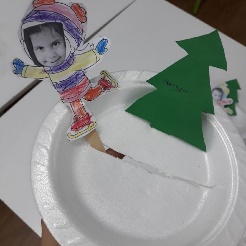 MüzikDAĞLAR ARDINDA  Dağlar ardında Bir orman varmışOrda bütün hayvanlar Mutlu yaşarmış Bir insan gelmiş Çok da zalimmişVurmuş bir bir onlarıKesmiş ormanı Yağmur yağmamış Güneş doğmamış O zalimin sonunu Gören olmamış Drama Müzik CanlandırmaÖncelikle çocuklara gözlerini kapatmaları ve kendilerini ormanda hissetmeleri söylenir. Hayvanların yaptıkları hangi oyunları oynadıkları ile ilgili hayal kurulur. Ormanda bir insanın gelip avlandığında neler olacağı sorulur. Çocuklar gözleri kapalı şekilde gözlerinde canlananları söylerler. Daha sonra müzik etkinliğinde öğrenilen şarkının canlandırması yapılır. Orman hayvanlarının hangileri olduğu sorulur. Çocuklara o hayvanların rolleri dağıtılır. Bir kişi insan olur. Geri kalan çocuklar da şarkıyı söylerler. Daha sonra öğretmen bir şarkı daha açar. Aslancık şarkısı dinlendikten sonra ormanı korumanın ve kurtarmanın mutluluğunu hissedip hissetmedikleri sorulur. Aslancık Evvel zaman içinde Bir aslancık varmış Her gün ormanda koşarZıplar oynarmış Günlerden bir günOduncular gelivermiş Aslancığın yuvası ağaçları kesmiş Minik aslancık bakmış orman yok oluyorKoşmuş hemen haber vermiş Tüm hayvanlaraOduncular bir bir ağaçları keserkenHayvancıklar toplanmış Hep bir arayaÖnce arılar sokmuş oduncularıKarıncalar girmiş botlarının içineBirde bakmışlar kükremiş koca bir ayı Oduncular korkmuş başlamış titremeyeKoşmuş oduncular dört bir kenaraHayvanların yuvası orman kurtulmuş Bakın minik aslanın neler yaptığınaO aslancık büyümüş ve kral olmuş Şarkıyı dinledikten sonra canlandırması yapılarak etkinlik sonlandırılır. OyunSöylenen Renge ZıplaÖğretmen zemine 16 tane daire şekli hazırlar. 4 tane renkten oluşur ve her renkten 4 tane vardır. İlk sıraya 4 sarı, ikinci sıraya 4 yeşil, üçüncü Sıraya 4 Mor, dördüncü sıraya 4 kırmızı daire yerleştirir. 4 çocuk el ele tutuşur ve öğretmenin söylediği renklere aynı anda geçmeye çalışırlar. Sınıftaki tüm öğrenciler oynayana kadar oyun devam ettirilir. Kavram ÇalışmasıÖğretmen çocuklara Doğu Anadolu bölgesinde İshak Paşa Sarayının olduğu çizgi çalışması ve doğu Anadolu bölgesinde olan nesnelerden oluşan sudoku ve örüntü  çalışma kağıtlarını dağıtır. Çalışmalar öğretmen rehberliğinde tamamlanır.MateryallerBoya kalemleri, dilbas, fon kartonu, köpük tabak, Doğu Anadolu Bölgesinde olan nesnelerin ve yerlerin görselleri Sözcükler – KavramlarDoğu Anadolu Bölgesi Günü Değerlendirme ZamanıGün sonunda çocuklara aşağıdaki sorulara benzer sorular sorularak günün değerlendirmesi yapılır:1. Doğu Anadolu bölgesinde hangi yiyecekler vardı?2. Doğu Anadolu Bölgesinde hayvancılıkta hangi hayvanlar vardır?3. Drama da canlandırdığın hayvan hangisiydi?4. Dramada hangi şarkıyı sevdin?5. Sanat etkinliğinde hareket etmesi hoşuna gitti mi?6. Sevdiğiniz şarkıyı hep beraber söyleyelim. TAM GÜNLÜK EĞİTİM PLANI AKIŞIOkul Adı                   :Tarih                         :  21.02.2024Yaş Grubu (Ay)        : Öğretmen Adı          :Güne Başlama ZamanıÇocukların karşılanmasıRitim çalışmaları yapmaOyun ZamanıÖğrenme merkezlerinde oyunKahvaltı, TemizlikEtkinlik ZamanıMüzik: “Kara Koyun” Müzik Etkinliği Türkçe: “Hayal Kuran Kız” Hikaye Etkinliği , “At” Parmak Oyunu, “Olay Sıralama” Türkçe Etkinliği Öğle Yemeği, TemizlikDinlenmeKahvaltı, TemizlikEtkinlik ZamanıFen: “Boş mu? Dolu mu?” Fen ve Oyun Etkinliği Kavram Çalışması: “Boş-Dolu, Önce Sonra, Çizgi Çalışması” Çalışma SayfasıOyun ZamanıÖğrenme merkezlerinde oyun Günü Değerlendirme ZamanıEve Gidiş İlgili hazırlıkların tamamlanması ve çocuklarla vedalaşmaDeğerlendirmeÇocuk Açısından;Öğretmen Açısından;Program Açısından;Etkinlik Adı – Türü: Fen, Müzik, Türkçe, Oyun, Kavram Çalışması(Bütünleştirilmiş Grup Etkinliği)KAZANIM VE GÖSTERGELERMotor GelişimiKazanım 1. Yer değiştirme hareketleri yapar. Göstergeleri: Yönergeler doğrultusunda yürür. Sosyal ve Duygusal Gelişim Kazanım 12. Değişik ortamlardaki kurallara uyar. Göstergeleri:İstekleri ile kurallar çeliştiğinde kurallara uygun davranır.Kazanım 13. Estetik değerleri korur. Göstergeleri: Çevresinde gördüğü güzel ve rahatsız edici durumları söyler. Bilişsel Gelişim Kazanım 4. Nesneleri sayar. Göstergeleri: İleriye/geriye doğru birer birer ritmik sayar. Kazanım 5. Nesne ya da varlıkları gözlemler. Göstergeleri:Nesne/varlığın adını, rengini, şeklini, büyüklüğünü, uzunluğunu, dokusunu yapıldığı malzemeyi,  miktarını ve kullanım amaçlarını söyler.Dil Gelişimi Kazanım 8. Dinlediklerini/izlediklerini çeşitli yollarla ifade eder. Göstergeleri:Dinledikleri/izledikleri ile ilgili sorular sorar. Dinledikleri/izledikleri ile ilgili sorulara cevap verir. Dinlediklerini/izlediklerini başkalarına anlatır. Dinlediklerini/izlediklerini resim, müzik, drama, şiir, öykü gibi çeşitli yollarla sergiler.Öz Bakım BecerileriKazanım 1. Bedeniyle ilgili temizlik kurallarını uygular. Göstergeleri: Saçını tarar, dişini fırçalar, elini, yüzünü yıkar.Tuvalet gereksinimine yönelik işleri yapar.ÖĞRENME SÜRECİGüne Başlama ZamanıÖğretmen çocuklar sınıfa gelince “Çocuklar sizlerle hep beraber Orff yöntemi ile ritim ve hareket çalışmaları yapacağız.” diyerek bütün çocuklara ikişer ikişer ritim sopası dağıtır ve çocuklardan halka olmaları ister. Öğretmen “Çocuklar bir ormana gidiyoruz ama dikkatli olalım, tehlikelerle karşılaşmamak için seslere dikkat edelim.” der ve davul kullanılarak belirli ritimlerle halkada yürünür. Öğretmen çeşitli ritimler çalar, susunca çocuklar sopaları ile aynı ritmi çıkarırlar. Sonra yürümeye devam ederler. Ritim, sopalar yere vurularak, birbirine vurularak, yandaki arkadaşının sopasına hafif hafif vurularak devam eder. Orff çalışmasından sonra çocuklar dinlenmek için yerlerine otururlar. Daha sonra çocuklar merkezlere yönlendirilirler. Müzik merkezinde çocuklar ritim çalışması yaparlar. Öğrenme merkezleri ritim sesleri eşliğinde toplanır.Müzik Kara KoyunKara koyun yünün neredeBurada üç çuval dolu hem deBiri̇ amca için diğeri̇ teyzeSonuncusu çocuk için yaşar çiftlikleTürkçeHayal Kuran KızSuna hayal kurmayı çok seviyordu. Annesi ya da babası bir olay anlattıklarında hemen onun hayalini kurarak sanki kendi yaşamış gibi hissediyordu. Babası mühendisti ve Doğu Anadolu Bölgesindeki bazı illere gidip hastanelerdeki makinelerin nasıl çalıştığını doktorlara anlatıyordu. Gezip gördüğü yerleri de eve gelince anlatıyordu. Babası ilk Erzurum’a gittiğini söyledi ve Suna kendini hop Erzurum’da buldu. Orada Çifte Minareleri gezdi, cağ kebabı yedi. Cağ kebabının dönerin yan yatmışı demişti babası resmen onu bile görmüştü Suna. Erzurum’da bir de Palandöken adında bir dağ vardı. Türkiye’nin hatta Dünya’nın birçok yerinden insanlar geliyordu oraya kayak yapmak için. Biliyor musunuz? Karlı havada montsuz geçmişti babası çünkü kar yağınca bazen hava yumuşacık oluyormuş Erzurum’da. Babası Erzurum’dan sonra, Kars’a gitmiş ve oranın da en meşhur yiyeceği olan Kars kaşarı getirmişti. Daha sonra Ağrı’ya gidip, Türkiye’nin en büyük dağı olan Ağrı dağını gördüğünü anlattı babası. En son olarak da Van’ gitmişti. Van gölünün büyüklüğünden bahsederken, Suna birden gözlerini açtı ve babasına Van kedisi görüp görmediğini sordu. Babası Suna’nın kedileri ne kadar çok sevdiğini ve bir kedisi olması istediğini çok iyi biliyordu. Babası arkasından bir kutu çıkardı ve işte bu Van’dan sana sürpriz dedi. Kutuda bir kedi vardı miyavlayarak Suna ya bakıyordu. Suna çok mutlu olmuştu. Kedinin gözlerinden biri yeşil diğeri ise maviydi. Bembeyaz yumuşacık tüyleri olan yavru bir kedi getirmişti babası. Suna babasına kocaman sarıldı. Beraber kedinin nerede yatacağına karar verdiler. Suna yatağına yattığında sanki bir sürü şehir gezmiş gibiydi. Erzurum, Kars, Ağrı, Van çok özellikleri olan şehirlerdi. Belki bir gün o da babasıyla diğer Doğu Anadolu Bölgesi şehirlerini gezebilirdi. Bunun hayalini kurarken Suna kedisi ile uyuyakaldı. Parmak OyunuAt Alkışı At Alkışı Parmak OyunuAtlar ormanda yavaşça yürüyorTıkır tıkır da tıkır (3)Aaaa!! O da ne? Bir Taşlık.Taşlığın Altından GeçememÜstünden GeçememAma İçinden Geçebilirim(eller göğse veya bacaklara vurularak taşlıkta yürüme sesi yapılır)Yürümeye Devam EttimTıkır tıkır da tıkır (3)Aaaa!! O da ne? Bir Çimenlik.Çimenliğin Altından GeçememÜstünden GeçememAma İçinden Geçebilirim(eller birbirine sürtülerek ses çıkartılır)Yürümeye Devam EttimTıkır tıkır da tıkır (3)Aaaa!! O da ne? Bir Bataklık.Bataklığın Altından GeçememÜstünden GeçememAma İçinden Geçebilirim(Dil damağa vurularak ses çıkartılır)Yürümeye Devam EttimTıkır tıkır da tıkır (3)Aaaa!! O da ne? Bir Asma Köprü.Asma Köprünün Altından GeçememÜstünden GeçememAma İçinden Geçebilirim(sağa sola sallanarak gacır gucur sesler çıkarılır.)Yürümeye Devam EttimTıkır tıkır da tıkır (3)Aaaa!! O da ne? Bir devAMA BEN DEVLERDEN KORKMAM Kİİ..:))Olay SıralamaÇocuklara koyun, makas, yün, ip, kazak görselleri gösterilir. Şimdi koyunların nelerinden faydalanırız? Sorusu sorarak, etinden, sütünden ve yününden faydalandığımız anlatılır. Çocuklara bu görsellerin bir sıralaması olduğunu ve bu sıralamayı beraber yapacaklarını söyler. Her çocuk için bu görseller alınmıştır. Etkinlik masasına geçerek kâğıda Koyunun yününden nasıl kazak elde edildiği ile ilgili olay sıralaması yaptırılır. Çocuklar sırasıyla kâğıda yapıştırır. Daha sonra etkinlik panoda sergilenir. Fen-OyunBirinin içi legolarla dolu, diğeri boş iki tane poşetle sınıfa girilir. Çocukların dikkatleri poşetlere çekilerek, çocuklardan yerde minderleri ile oturmaları istenir. Yerde çember olmuş çocukların ortasına boş poşet boşaltılmaya çalışılarak çocuklara oynayabilecekleri söylenir ve tepkileri izlenir. Çocukların poşetin boş olduğuna yönelik farkındalıkları sağlandıktan sonra içi dolu poşet boşaltılır. Oynamaları için fırsat verilir. Oyun sonrasında çocuklara boş poşetler verilerek legolarla doldurarak oyuncakları toplamaları istenir. Çocuklara kullandığımız eşyaları yerlerine koyarak düzenli olduğumuzda sınıfımızda daha rahat oynayabileceğimiz ve aradığımız oyuncağı rahatlıkla bulabileceğimiz anlatılır.Boş-dolu kavramı ile ilgili çocukların örnek vermesi istenir. Boş ve dolu bardaklar gösterilir.Oyun alanının zeminine başlangıç ve bitiş çizgileri çizilir. Başlangıç ve bitiş çizgilerinin bulunduğu yerlere birer tane küçük masa, masaların üzerine ikişer şeffaf kap konulur.Başlangıç yerinde duran kaplar su ile doludur. Yanında ise iki tane boş bardak bulunacaktır.Bitiş çizgisinin olduğu masaya ise içi boş olan iki tane kap konulur. Çocuklardan sayıları eşit iki grup oluşturulur. Her bir gruptaki çocuklar başlangıç çizgisinin bulunduğu yerde arka arkaya sıralanırlar. “Başla” komutu ile her grubun önünde duran iki çocuk hemen dolu kaptan bardağa su doldurup yürüyerek bitiş çizgisine kadar gider bardaktaki suyu boş kaplara boşaltır. Suyu boşaltan çocuk koşar adımlarla elindeki boş bardağı başlangıçtaki masanın üzerine koyar, grupların kendilerini değerlendirmeleri istenir.Kavram Çalışması Öğretmen çocuklara “Önce Sonra, Boş-Dolu ve Çizgi”  çalışma sayfalarını verir. Çalışmalar öğretmen rehberliğinde tamamlanır.Materyaller 4 adet şeffaf aynı boyutta kap, iki masa, 2 tane boş plastik bardakOlay sıralama kartlarıSözcükler – Kavramlar Önce-Sonra, Boş, Dolu  Günü Değerlendirme ZamanıGün sonunda çocuklara aşağıdaki sorulara benzer sorular sorularak günün değerlendirmesi yapılır:Hayal Kuran Kızın adı neydi?Hikayede babası hangi şehirlere gitti?Suna’ya babası nasıl bir sürpriz yaptı?Oyunumuzu oynarken hangi malzemelere ihtiyacımız oldu?Elimdeki boş poşeti boşatmaya çalıştığımda ne hissettin?Yarışma sırasında neler hissettin?Bardakları boşaltırken zorlandın mı? Neden?Bundan sonra bir kaptan bir kaba su veya başka bir şey doldurmaya çalışırken nelere dikkat edersin?TAM GÜNLÜK EĞİTİM PLANI AKIŞIOkul Adı                    :Tarih                          : 22.02.2024Yaş Grubu (Ay)        : Öğretmen Adı          :Güne Başlama ZamanıÇocukların karşılanmasıTakvim ve Hava DurumuSabah Sporu Kahvaltı, TemizlikOyun Zamanı	Öğrenme merkezlerinde oyunEtkinlik ZamanıTürkçe: “İki İnatçı Keçi” Hikaye Etkinliği,  Müzik: “İnatçı Keçi” Müzik EtkinliğiMatematik-Oyun: Mandal Asmaca” Oyun ve Matematik Etkinliği Öğle Yemeği, TemizlikDinlenmeKahvaltı, TemizlikEtkinlik ZamanıSanat: “Zincir Yapalım” Matematik ve Sanat Etkinliği               Kavram Çalışması: “Renk Örüntüsü ve Dikkat ” ÇalışmasıOyun Zamanı	Öğrenme merkezlerinde oyunGünü Değerlendirme ZamanıEve Gidiş	İlgili hazırlıkların tamamlanması ve çocuklarla vedalaşmaDeğerlendirmeÇocuk Açısından;Öğretmen Açısından;Program Açısından;Etkinlik Adı – Türü: Müzik, Sanat, Türkçe, Oyun, Kavram Çalışması (Bütünleştirilmiş Büyük Grup Etkinliği)KAZANIM VE GÖSTERGELERSosyal ve Duygusal Gelişim Kazanım 4: Bir olay ya da durumla ilgili olarak başkalarının duygularını açıklar.Göstergeleri: Başkalarının duygularını söyler.Başkalarının duygularının nedenlerini söyler. Başkalarının duygularının sonuçlarını söyler.Dil GelişimiKazanım 3: Söz dizimi kurallarına göre cümle kurar. Göstergeleri:Düz cümle kurar.Olumsuz cümle kurar. Soru cümlesi kurar.Birleşik cümle kurar. Cümlelerinde öğeleri doğru kullanır.Kazanım 4: Konuşurken dilbilgisi yapılarını kullanır.Göstergeleri:Cümle kurarken isim, fiil, sıfat, bağlaç, çoğul ifadeler, zarf, zamir, edat, isim durumları, olumsuzluk yapılarını kullanır.Kazanım 5: Dili iletişim amacıyla kullanır.Göstergeleri: Konuşma sırasında göz teması kurar. Sohbete katılır. Konuşmak için sırasını bekler.Duygu, düşünce ve hayallerini söyler. Kazanım 8. Dinlediklerini/izlediklerini çeşitli yollarla ifade eder. Göstergeleri:Dinledikleri/izledikleri ile ilgili sorular sorar. Dinledikleri/izledikleri ile ilgili sorulara cevap verir. Dinlediklerini/izlediklerini başkalarına anlatır. Dinlediklerini/izlediklerini resim, müzik, drama, şiir, öykü gibi çeşitli yollarla sergiler.Bilişsel GelişimKazanım 19: Problem durumlarına çözüm üretir.Göstergeleri: Problemi söyler. Probleme çeşitli çözüm yolları önerir. Çözüm yollarından birini seçer. Seçtiği çözüm yolunun gerekçesini söyler.Motor Gelişim Kazanım 4. Küçük kas kullanımı gerektiren hareketleri yapar. Göstergeleri: Kalemi doğru tutar, kalem kontrolünü sağlar, çizgileri istenilen nitelikte çizer.ÖĞRENME SÜRECİGüne Başlama ZamanıÖğretmen çocuklar gelmeden Legoları yere karışık olarak koyar. 6 tane legoyu örüntülü bir şekilde dizer. Kırmızı-Mavi Sarı lego şeklinde. Çocuklar sınıfa geldiklerinde örüntüyü devam ettirir. Daha sonra hikaye etkinliği için minderlere geçilir. TürkçeÇocuklar yarım ay şeklinde otururlar. İki tane keçinin kuklası gösterilir. Keçilerin inatçı olma özelliği ile ilgili sohbet edilir. Daha sonra İki İnatçı Keçi hikayesini okumaya başlanır. Bir varmış bir yokmuş. Evvel zaman içinde bir köylünün iki tane keçisi varmış. Bu iki keçi de birbirinden inatçı mı inatçıymış. İki inatçı keçi sürekli birbirinin zıt hareketlerini yaparmış. Kendi istedikleri olsun diye yapmayacakları şey yokmuş.Bir gün bu iki inatçı keçi kırlara otlamaya gitmiş. Her tarafta lezzetli, yemyeşil çimenler varmış. İki inatçı keçi de bu çimenlerden yemek için can atıyormuş. Hemen kendilerine güzel bir yer aramaya başlamışlar. Bir tanesi ırmağın bir tarafındaki çimenleri, diğer keçi ise öteki taraftaki çimenleri yemeye başlamış.Sonra bu iki keçide diğer taraftaki otlardan yemek istemiş. Çünkü o otlar kendilerine daha güzel gözükmeye başlamış. Arada ırmak olduğu için köprü üstünden geçmeleri gerekiyormuş. İkisi de köprüye doğru yol almış. Ancak o da ne? Köprü tek bir keçinin geçebileceği genişlikteymiş. Bu yüzden ikisi ayı anda geçemezmiş. Her ikisi de köprüye varınca köprünün ortasında buluşmuşlar. İnatçı keçilerin ikisi de diğer tarafa ilk geçen keçi olmak istemiş. Bu yüzden birbirlerinden yol istemeye başlamışlar.Keçilerden gri renkli olanı “Önce ben geçeceğim” demiş. Beyaz renkli inatçı keçi ise “Hayır, neden ilk sen geçiyorsun? İlk ben geçeceğim.” demiş. İki inatçı keçi de istedikleri olmayınca iyice kızışmışlar. Köprü üzerinde birbirlerine doğru yürümüşler. Yine istedikleri yolu alamayınca geri geri gelip hızlıca birbirlerine toslamaya başlamışlar. Gri keçi “Hayır, ilk ben geçeceğim. Çünkü önce ben geldim.” diye bağırarak beyaz keçiye toslamaya doğru giderken köprü kırılarak ortada ikiye ayrılmış. Köprü kırılınca her iki keçi de ırmağa düşmüş ve ikisi de diğer tarafa geçememiş.Sırılsıklam olan keçiler, yaptıkları hatayı anlamışlar. Birbirlerinden özür dilemişler. İki inatçı keçi de bundan sonra inatçı olmayacaklarına dair söz vermişler. Çünkü bu inadın onlara zarar verdiğini anlamışlar. Kıyıya geçip dinlenmiş kurulandıktan sonra o güzel yeşil çimenleri yemeye devam etmişler.Müzik İnatçı Keçi Bir köprüde karşılaşmış iki inatçı keçi,Hep huysuzluk inatçılık bu keçilerin işi,Büyük keçi demiş, yol ver önce ben geçeceğim, Küçük keçi demiş, eğer verirsem öleceğim. Tam köprünün ortasında iki keçi toslaşmış İkisi de suya düşmüş, bunu görenler şaşmışMatematik-Oyun  Sınıfın içine duvardan duvara ip takılır. Mandallar iki tane kutuya karışık şekilde konulur. 10 sarı, 10 mavi 10 yeşil mandal olmalıdır. Çocuklar iki gruba ayrılır. Öğretmen her iki grup için örüntü kuralını bir kart ile gösterir. İki gruba ayrılan sınıfta çocuklar sıra ile gelir. Örüntü kuralına uygun mandallardan birini takar ve sıra hemen grubundaki diğer arkadaşına geçer. Örüntüde hata varsa sırası gelen çocuk sadece o hatayı düzeltir ve sırası geçmiş olur. Kutudaki mandalları biten ilk grup yarışmayı kazanır. Her oyun başlangıcında örüntü kuralı değiştirilir. Sarı sarı yeşil Mavi yeşil sarıYeşil mavi mavi … vb SanatÇocuklara 3 renk kağıt verilir. Her çocuk kendi istediği renklerden tercih edebilir. Öğretmen kendi örüntülerini oluşturmasını ister. Kural herkesin 3’lü örüntü oluşturması gerekmektedir. Kağıtlardan şeritler kesip yapıştırıcı ile bu şeritleri iç içe yapıştırırlar. Bu şekilde zincir etkinliği yapılmış olur. Öğretmen desteklenmesi gereken öğrencilere rehberlik eder. 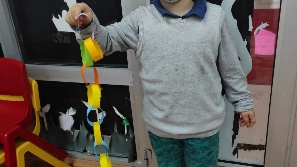 Kavram ÇalışmasıÖğretmen çocuklara “Renk Örüntüsü ve Dikkat” ile ilgili çalışma sayfasını verir. Çalışmalar öğretmen rehberliğinde tamamlanır.Materyallerİp, 10 ar tane 3 farklı renk mandal mandal, 2 kutu, renkli kağıtSözcükler – KavramlarÖrüntüGünü Değerlendirme ZamanıGün sonunda çocuklara aşağıdaki sorulara benzer sorular sorularak günün değerlendirmesi yapılır:1.Hikayede keçiler ne yapıyor?2.İnat etmek ne demek?3.En çok hangi etkinlikte eğlendin?4.Yarın ne yapmak istersin?TAM GÜNLÜK EĞİTİM PLANI AKIŞIOkul Adı                    :                                                                                                                                              Tarih                          : 23.02.2024Yaş Grubu (Ay)        : Öğretmen Adı         :  Güne Başlama ZamanıÇocukların karşılanmasıKukla sahnesindeki kuklaları konuşturmaOyun ZamanıÖğrenme merkezlerinde oyunKahvaltı, TemizlikEtkinlik ZamanıTürkçe: “Beyaz Kaptan” Hikaye Etkinliği , “Van Gölü” Türkçe Etkinliği Oyun: “Su Sporu mu? Kış Sporu mu?” Oyun EtkinliğiSanat: “ Yelkenli” Sanat EtkinliğiÖğle Yemeği, TemizlikDinlenmeKahvaltı, TemizlikEtkinlik ZamanıYarışma: “Yelkenlerimizi Yarıştıralım” Yarışma EtkinliğiKavram Çalışması: “Van Gölü”Oyun Zamanı      Öğrenme merkezlerinde oyunGünü Değerlendirme ZamanıEve Gidişİlgili hazırlıkların tamamlanması ve çocuklarla vedalaşmaDeğerlendirmeÇocuk Açısından;Öğretmen Açısından;Program Açısından;Etkinlik Adı – Türü: Sanat, Türkçe, Oyun, Müzik, Kavram Çalışması (Bütünleştirilmiş Büyük Grup Etkinliği)	KAZANIM VE GÖSTERGELERMotor GelişimiKazanım 4: Küçük kas kullanımı gerektiren hareketleri yapar.Göstergeleri: Malzemeleri değişik şekillerde katlar. Nesneleri yeni şekiller oluşturacak biçimde bir araya getirir. Malzemeleri keser. Malzemeleri yapıştırır.Malzemeleri dizer.Kalemi doğru tutar, kalem kontrolünü sağlar, çizgileri istenilen nitelikte çizer.Sosyal ve Duygusal Gelişim Kazanım 4: Bir olay ya da durumla ilgili olarak başkalarının duygularını açıklar.Göstergeleri:Başkalarının duygularını söyler. Başkalarının duygularının nedenlerini söyler.Başkalarının duygularının sonuçlarını söyler.Kazanım 12: Değişik ortamlardaki kurallara uyar.Göstergeleri: İstekleri ile kurallar çeliştiğinde kurallara uygun davranır.Dil GelişimiKazanım 5: Dili iletişim amacıyla kullanır.Göstergeleri: Konuşmayı başlatır. Sohbete katılır.Konuşmayı sonlandırır.Konuşmayı sürdürür.Kazanım 8. Dinlediklerini/izlediklerini çeşitli yollarla ifade eder. Göstergeleri:Dinledikleri/izledikleri ile ilgili sorular sorar. Dinledikleri/izledikleri ile ilgili sorulara cevap verir. Dinlediklerini/izlediklerini başkalarına anlatır. Dinlediklerini/izlediklerini resim, müzik, drama, şiir, öykü gibi çeşitli yollarla sergiler.Bilişsel GelişimKazanım1: Nesne/durum/olaya dikkatini verir Göstergeleri:Dikkat edilmesi gereken nesne/durum/olaya odaklanır.Kazanım 3: Algıladıklarını hatırlar.Göstergeleri: Nesne/durum/olayı bir süre sonra yeniden söyler.Kazanım 17: Neden – sonuç ilişkisi kurar.Göstergeleri: Bir olayın olası nedenlerini söyler. Bir olayın olası sonuçlarını söyler.Öz Bakım BecerileriKazanım 1. Bedeniyle ilgili temizlik kurallarını uygular. Göstergeleri: Saçını tarar, dişini fırçalar, elini, yüzünü yıkar. Tuvalet gereksinimine yönelik işleri yapar.Kazanım 5: Dinlenmenin önemini açıklar.Göstergeleri: Dinlendirici etkinliklere katılır.ÖĞRENME SÜRECİGüne Başlama ZamanıÖğretmen çocukları elinde çorap kuklalarla kaşılar. Kuklaları konuşturur:“Biz sizin yeni arkadaşlarınızız. Haydi, sizinle oyun oynayalım.” der. Çocuklar sırayla kukla sahnesinin arkasına geçerek kukla oynatırlar.  Çocuklar oynamak istedikleri öğrenme merkezlerine karar verip oyuna başlarlar. Öğretmen çocukları gözlemler. Onlarla oyun oynayarak model olur. Çocukların yaratıcı ürünler oluşturmalarına destek olur ve çocukların yaptıkları yaratıcı şekilleri överek pekiştirir. TürkçeÇocuklar yarım ay şeklinde kukla sahnesinin önüne otururlar. Öğretmen “Çevremdeki Sesler” parmak oyununu hareketleriyle yapar. Ardından çocuklarla birlikte parmak oyunu tekrarlanır.Parmak Oyunu Çevremdeki SeslerEller çarpar: şap şap şap (Eller birbirine vurulur.)Davul çalar: güm güm güm (Eller dize vurulur.)Yağmur yağar: şıp şıp şıp (Parmaklar aşağı sallanır.)Tren gider: çuf çuf çuf (Eller yumruk yapılır ve ileri döndürülür.)Ördek öter: vak vak vak (İki el üst üste konarak açılıp kapatılır.)Çevremdeki sesleri, (Kollar önden yana doğru açılır.)Duyar bu iki kulak. (İki kulak tutulur.)Haritada Van Gölü’nün yeri gösterilir. Sınıfa soda getirilir. Van gölünün sodalı olduğu ve Dünya’nın en büyük gölü olduğu bilgisi verilir. Hem tuzlu hem de sodalı olduğu söylenir.  Gölde yelken yarışmaları olduğu anlatılır ve görselleri gösterilir. Daha sonra çocuklara ”Beyaz Kaptan” hikayesi okunur. BEYAZ KAPTAN Evvel zaman içinde deniz kenarında küçük bir köy varmış. Bu köyün halkı denizcilikten başka iş bilmezmiş. Yaşlı, genç, kadın, erkek bütün köy halkı denizle uğraşır, hayatlarını mavi suların kendilerine sağladığı nimetlerden faydalanarak sürdürürmüş. Dış dünya onlara kapalıymış. Deniz insanlara, insanlar birbirlerine yardım ederlermiş. Kimi balık avlar, kimi ağ örer, kimi sünger çıkarır, kimi tekne yapımında uzmanlaşmaya çalışırmış.Bir de herkesin hayalini süsleyen bir iş varmış: Beyaz Kaptan’ın deniz aşırı gemisiyle uzun seferlere çıkıp, ticaret yapmak. Böylece bilinmezi bilmek, görülmeyeni görmek, tadılmayanı tatmak mümkünmüş çünkü. Ama Beyaz Kaptan yanında çalışacakları çok zorlu sınavlardan geçirip seçtiği için, bu öyle herkesin gerçekleştirebileceği türden bir hayal değilmiş. O seferlere çıkabilmek için gözü pek olmak, geride bırakabilmek, denizden başka bir şeye aşık olmamak gerekirmiş. Gemi sefere çıktı mı, beş altı aydan önce dönmezmiş köye. Her gelişinde genç kızların dört gözle beklediği kumaşları, süs eşyalarını, köyde bulunmayan faydalı otları ve alışveriş karşılığında aldıkları değerli şeyleri boşaltır, insanların satmak istediği malları yükledikten sonra yeni bir sefere çıkarmış. Geminin mürettebatı sadece bu değiş tokuş için karaya iner, yükleme işi bittikten sonra onları gören olmazmış. Beyaz Kaptan’sa sadece miço ile çımacı geminin törensel yanaşmasını gerçekleştirirken kaptan köprüsünde belli belirsiz görülürmüş. Geminin miçosu limana her yanaşmalarında, çımacı dostunu görünce büyük bir keyifle halatı fırlatır, çımacı da büyük bir maharetle halatı havada yakalayıp tek bir harekette babaya dolarmış. Bu ikisinin ustalık dolu hareketlerini izlemek köy halkının en sevdiği şeylerden biriymiş. Birbirlerinin gözlerine baktıklarında dostluğu gören miço ile çımacı, köy halkı kendilerini alkışladıkça daha da büyük bir şevkle sarılırlarmış işlerine.OyunKış Sporu mu? Su Sporu mu? 
Çocuklara müzik açılır. Çocuklar müzik eşliğinde dans eder. Öğretmen müzik durduğunda bir spor dalı gösterir. Onun ne sporu olduğunu çocuklar bilmeye çalışır. Spor dalları Kış ya da su sporu ile ilgili olmalıdır. Yelkenli, tekne, buz pateni, kayak….vb SanatÇocuklara istediği renklerde kare kesilmiş kağıtlar dağıtılır. Öğretmen katlama yaparak nasıl yelkenli yapıldığını gösterir. Öğretmen rehberliğinde katlama yapılarak yelkenliler oluşturulur. YarışmaYere elektrik bandı ile düz çizgi yapılır. Çizginin başlangıcına her çocuk sırası geldiğinde kendi yelkenlisini koyar. Yarışma gruptan seçilen 2 çocukla yapılmaktadır. Çocuklara kalın pipetler verilir. Çocuklar üfleyerek yelkenlilerini bitiş çizgisine ulaştırmaya çalışırlar. İlk getiren öğrenci alkışlanır. Önde ve arkada kalan yelkenli ile ilgili sohbet edilir. Kavram ÇalışmasıÖğretmen çocuklara “Van Gölü, Su sporları Festivali, Önde-Arkada” çalışma sayfalarını dağıtır. Ardından çalışmalar öğretmen rehberliğinde tamamlanır.MateryallerPipet, renkli kağıt, elektrik bandı, spor dalları görselleri Sözcükler – Kavramlar Van gölü, Su Sporu Festivali, Önce-ArkadaGünü Değerlendirme ZamanıGün sonunda çocuklara aşağıdaki sorulara benzer sorular sorularak günün değerlendirmesi yapılır:Van Gölü nerede?Yelkenliyi üfleyerek ilerletmek zor muydu?Origami nedir?,Bugün en çok hangi etkinlikte eğlendin?Yarın ne yapmak istersin?TAM GÜNLÜK EĞİTİM PLANI AKIŞIOkul Adı                    :Tarih                          : 26.02.2024Yaş Grubu (Ay)        : Öğretmen Adı         :  Güne Başlama ZamanıÇocukların karşılanmasıDrama: “Yedi Adım Dansı” Drama EtkinliğiKahvaltı, TemizlikOyun Zamanı	Öğrenme merkezlerinde oyunEtkinlik ZamanıTürkçe: “Öykü Zamanı” Hikaye Etkinliği, Parmak Oyunları             Sanat: “Çizgi ile Resim” Sanat ve Okuma Yazmaya Hazırlık Öğle Yemeği, TemizlikDinlenmeKahvaltı, TemizlikEtkinlik Zamanı             Oyun: “Vücudumla Çizgi” ve “Ne Çizdim” Oyun Etkinliği ve Okuma Yazmaya HazırlıkMatematik: “Şekillerle Yolunu Bul” Matematik ve Oyun Etkinliği       	Kavram Çalışması: Çizgi ÇalışmasıOyun Zamanı	Öğrenme merkezlerinde oyunGünü Değerlendirme ZamanıEve Gidiş	 İlgili hazırlıkların tamamlanması ve çocuklarla vedalaşma DeğerlendirmeÇocuk Açısından;Öğretmen Açısından;Program Açısından;Etkinlik Adı – Türü: Drama, Okuma Yazmaya Hazırlık, Türkçe, Sanat, Oyun, Kavram Çalışması(Bütünleştirilmiş Büyük Grup Etkinliği) KAZANIM VE GÖSTERGELERMotor GelişimiKazanım 3: Nesne kontrolü gerektiren hareketleri yapar.Göstergeleri:Bireysel ve eşli olarak nesneleri kontrol eder. Farklı boyut ve ağırlıktaki nesneleri hedefe atar. Kalemi doğru tutar, kalem kontrolünü sağlar, çizgileri istenilen nitelikte çizer.Sosyal ve Duygusal GelişimKazanım 10: Sorumluluklarını yerine getirir.Göstergeleri: Sorumluluk almaya istekli olduğunu gösterir. Üstlendiği sorumluluğu yerine getirir.Dil GelişimiKazanım 8: Dinlediklerini /izlediklerini çeşitli yollarla ifade eder.Göstergeleri: Dinlediklerini /izlediklerini başkalarına anlatır. Dinledikleri/izledikleri ile ilgili sorulara cevap verir.Dinlediklerini /izlediklerini drama yoluyla sergiler.Bilişsel GelişimKazanım1: Nesne/durum/olaya dikkatini verir Göstergeleri:Dikkat edilmesi gereken nesne/durum/olaya odaklanır.Kazanım 4. Nesneleri sayar. Göstergeleri:İleriye/geriye doğru birer birer ritmik sayar. Öz Bakım GelişimiKazanım 1. Bedeniyle ilgili temizlik kurallarını uygular. Göstergeleri: Saçını tarar, dişini fırçalar, elini, yüzünü yıkar.Tuvalet gereksinimine yönelik işleri yapar.Kazanım 2: Giyinme ile ilgili işleri yapar.Göstergeleri: Ayakkabı bağcıklarını çözer. Ayakkabı bağcıklarını bağlar.ÖĞRENME SÜRECİGüne Başlama ZamanıÖğretmen çocukları karşılar. CD’den “Yedi Adım Dansı” müziği açılır. Müzik eşliğinde dans edilir. Dans aşamaları videolardan takip edilebilir.Öğretmen çocukları öğrenme merkezlerine yönlendirir. Çocuklar öğretmen rehberliğinde oyunlar oynarlar.TürkçeÇocuklar yarım ay şeklinde otururlar. Daha önce öğrenilen şiirler ve parmak oyunları (çocukların istedikleri) hep beraber veya bireysel söylenerek tekrar edilir. Daha sonra kütüphaneden bir kitap seçilerek.  Hikaye etkinliği yapılır. Çocuklara hikaye bitiminde hikaye ile ilgili sorular sorulur. Yayınevi, yazar ve karakterler vurgulanır. Konusu ile ilgili sohbet edilir. SanatÇocuklara resim yapacağımızı ama yapacağımız resmimde sadece düz çizgilerin olması gerektiği söylenir. Dairesel çizgilerin olamaması gerektiği mutlaka belirtilir. Resmi öğretmen hikayeleştirerek yaptırır. O gün hava güneşliydi (güneşi düz çizgilerle yapmaları istenir)Çok az bulutlar vardıBir elma ağacı ve bir tane de ev vardı. Diyerek resmi yapmaya başlamaları istenir. Öğretmen ne saydığını unutan çocuklara tekrar resimde nelerin olacağını hatırlatır. Daha sonra tüm çocuklar resimlerini arkadaşlarına sunar. OyunVücudumla ÇizgiÖğretmen kağıda ya da tahtaya çizgi çizer. Kaç çizgiden oluşuyorsa o kadar çocuk gelir ve o çizgiyi vücutları ile yapmaya çalışırlar.  Çizgiler gelişi güzel de olabilir. Bir şekliden de oluşuyor olabilir. (Üçgen, kare gibi)Ne Çizdim?Çocuklar 2 şerli gruplara ayrılır. Öncelikle öğretmen bir öğrenciyi çağırarak etkinliği nasıl yapacaklarını anlatır. Öğretmen öğrencinin sırtına çizgi çizer. Çocuk da çizdiği çizgiyi bir kâğıda ya da varsa tahtaya çizer. Daha sonra çocuklar öğretmenin çizdiği çizgiyi gördükleri için karşılaştırma yapar ve doğru çizip çizmediği ile ilgili konuşulur. Bu etkinlik rakam yazma şekil çizme gibi kavramlar kullanılarak da uygulanabilir. MatematikŞekillerle Yolunu Bul Öğretmen zemine bazı geometrik şekillerden oluşan bir düzenek hazırlar. Toplamda 12 şekil olmalıdır. 3 sütun yatay sıradan oluşan düzenek öğretmen tarafından hazırlanır. Aynı düzenekten çocuklara çalışma sayfası olarak da dağıtılır. Yönergeler verilerek başlanan noktadan bitiş noktasına kadar düz çizgilerle güzergâh oluşturulur.Daha sonra her çocuk eline kâğıdı alır. Sınıfın zeminine oluşturulan düzenekte bu oluşturulan yol kullanarak bitişe gidilir ve bitişe ulaşanlar alkışlanır.Kavram ÇalışmasıÖğretmen çocuklara “Çizgi çalışma” sayfalarını dağıtır. Çalışmalar öğretmen rehberliğinde yapılır.MateryallerŞekiller, boya kalemleri, cetvelSözcükler – Kavramlar Çizgi, Düz çizgi Günü Değerlendirme Zamanı Gün sonunda çocuklara aşağıdaki sorulara benzer sorular sorularak günün değerlendirmesi yapılır:1.Çizgi ile resim yapmak nasıldı?2.şekil haritası ile yolunu bulabildin?3. En çok hangi etkinlikte eğlendin?4. Yarın neler yapmak istersiniz?TAM GÜNLÜK EĞİTİM PLANI AKIŞIOkul Adı                    :                                                                                                                                           Tarih                          : 27.02.2024Yaş Grubu (Ay)        : Öğretmen Adı         : Güne Başlama ZamanıÇocukların karşılanmasıRitim aletleriyle birlikte öğrenilen şarkıları söylemeMüzik eşliğinde dans etmeOyun ZamanıÖğrenme merkezlerinde oyunKahvaltı, TemizlikEtkinlik ZamanıTürkçe: “Karadeniz Bölgesini Tanıyalım” ,”Hangi Ürünler Vardır?” Türkçe Etkinliği Oyun: “Karadeniz’de Yetişen Hangisi?” Oyun Etkinliği Sanat: “Çizelim” Sanat Etkinliği Oyun ZamanıÖğrenme merkezlerinde oyunÖğle Yemeği, TemizlikDinlenmeKahvaltı, TemizlikEtkinlik ZamanıMontesorri Etkinliği: “Fındık Kırma” Kavram Çalışması: Karadeniz Bölgesi Günü Değerlendirme ZamanıEve Gidişİlgili hazırlıkların tamamlanması ve çocuklarla vedalaşma DeğerlendirmeÇocuk Açısından;Öğretmen Açısından;Program Açısından;Etkinlik Adı – Türü: Müzik, Sanat, Türkçe, Oyun, Müzik, Montesorri Etkinliği,  Kavram Çalışması (Bütünleştirilmiş Büyük Grup Etkinliği)KAZANIM VE GÖSTERGELERMotor GelişimiKazanım 1: Yer değiştirme hareketleri yapar.Göstergeleri:Yönergeler doğrultusunda koşar. Kazanım 4: Küçük kas kullanımı gerektiren hareketleri yapar.Göstergeleri: Malzemeleri yapıştırır. Malzemelere araç kullanarak şekil verir. Kazanım 7: Bir işi ya da görevi başarmak için kendini güdüler.Göstergeleri: Yetişkin yönlendirmesi olmadan bir işe başlar. Başladığı işi zamanında bitirmek için çaba gösterir.Kazanım 5: Müzik ve ritim eşliğinde hareket eder.
Göstergeleri: Nesneleri kullanarak ritim çalışması yapar. Vurmalı çalgıları kullanarak ritim çalışması yapar. Basit dans adımlarını yapar. 
Kazanım 8. Dinlediklerini/izlediklerini çeşitli yollarla ifade eder. Göstergeleri: Dinledikleri/izledikleri ile ilgili sorular sorar. Dinledikleri/izledikleri ile ilgili sorulara cevap verir. Dinlediklerini/izlediklerini başkalarına anlatır. Dinlediklerini/izlediklerini resim, müzik, drama, şiir, öykü gibi çeşitli yollarla sergiler.
Dil GelişimiKazanım 5: Dili iletişim amacıyla kullanır.Göstergeleri: Konuşmayı başlatır. Konuşmayı sürdürür. Sohbete katılır. Kazanım 8. Dinlediklerini/izlediklerini çeşitli yollarla ifade eder. Göstergeleri: Dinledikleri/izledikleri ile ilgili sorular sorar. Dinledikleri/izledikleri ile ilgili sorulara cevap verir. Dinlediklerini/izlediklerini başkalarına anlatır. Dinlediklerini/izlediklerini resim, müzik, drama, şiir, öykü gibi çeşitli yollarla sergiler.Kazanım 10: Görsel materyalleri okur.Göstergeleri: Görsel materyalleri inceler.Görsel materyallerle ilgili sorular sorar.Görsel materyallerle ilgili sorulara cevap verir.Bilişsel GelişimKazanım1: Nesne/durum/olaya dikkatini verir Göstergeleri:Dikkat edilmesi gereken nesne/durum/olaya odaklanır. Dikkatini çeken nesne/durum/olaya yönelik sorular sorar. Dikkatini çeken nesne/durum/olayı ayrıntılarıyla açıklar.Kazanım 4: Nesneleri sayar.
Göstergeleri:İleriye/geriye doğru birer birer ritmik sayar. Belirtilen sayı kadar nesneyi gösterir. Saydığı nesnelerin kaç tane olduğunu söyler.Öz Bakım BecerileriKazanım 1: Bedeniyle ilgili temizlik kurallarını uygular.Göstergeleri: Elini/yüzünü yıkar.Tuvalet gereksinimine yönelik işleri yapar.Kazanım 7. Kendini tehlikelerden ve kazalardan korur. Göstergeleri:Tehlikeli olan durumları söyler.Kendini tehlikelerden ve kazalardan korumak için yapılması gerekenleri söyler. Temel güvenlik kurallarını bilir. Tehlikeli olan durumlardan, kişilerden, alışkanlıklardan uzak durur.ÖĞRENME SÜRECİGüne Başlama ZamanıÖğretmen çocukları karşılar. Çocukların ellerine ritim aletleri verilerek şimdiye kadar öğrenilen şarkılar söylenir. Daha sonra müzik eşliğinde dans edilir. TürkçeKaradeniz bölgesinin yeri ile ilgili sohbet edilir. Haritada eksik olan kısım gösterilir. Karadeniz’e bakan kıyıların Karadeniz bölgesinde olduğu anlatılır. Çok yağmurların yağdığını, orman bakımından çok zengin bir bölge olduğu söylenir. Mısır, çay, hamsi, fındık, kemençe, tulum gibi görseller gösterilerek Karadeniz ürünleri tanıtılır. Kemençe ve tulum görselleri gösterildikten sonra nasıl ses çıkardıkları çocuklara dinletilir. Yörenin kendine özgü dansları da tanıtılır. Horon çocuklara izletilir. Oyun Diğer bölgelerdeki ürünler de karıştırılarak sınıf zeminine ters olarak dağınık şekilde konulur. Horon müziği eşliğinde dans edilir. Dans durduğunda kartlar alınır Karadeniz ürününü bulan devam eder. Bulamayan arkadaşlarını izler. Yerdekilerin hepsi Karadeniz ürünü kalana kadar oyun devam ettirilir. SanatÇocuklara mısır fındık ve hamsi getirilir. Çocuklara kağıt verilir ve bakarak nesneleri çizmeleri istenir. Çocuklara gerekli malzemeler dağıtılarak öğretmen desteği ile çizimler yapılır. Öğretmen nasıl çizileceği konusunda tahtada ipuçları verir. Çizimler bittikten sonra boyama yapılır. Montesorri Etkinliği Çocuklara taşlar ve fındıklar verilir. Fındıkları nasıl kıracakları öğretilir. Fındıkları bir yandan kırıp bir yandan da afiyetle yerler. Kavram Çalışmaları Öğretmen çocuklara “Karadeniz Bölgesi, Örüntü ve Sudoku “ çalışma sayfalarını dağıtır. Çalışmalar öğretmen rehberliğinde tamamlanır.Materyaller Mısır, Fındık, Hamsi, Taş Sözcükler – Kavramlar Karadeniz Bölgesi, HoronGünü Değerlendirme Zamanı Gün sonunda çocuklara aşağıdaki sorulara benzer sorular sorularak günün değerlendirmesi yapılır:1. Siz hiç Karadeniz bölgesinde bir şehre gittiniz mi?2. Karadeniz bölgesinde neler meşhur?3. Çizim yapmak hoşuna gitti mi? Ne çizdin?4. Fındık kırmak zor mu kolay mı?5. Bugün sizi en çok mutlu eden etkinlik hangisi oldu?TAM GÜNLÜK EĞİTİM PLANI AKIŞIOkul Adı                    :  Tarih                          : 28.02.2024Yaş Grubu (Ay)        : Öğretmen Adı          :  Güne Başlama ZamanıÇeşitli Çay yapılan bitkilerin fen köşesine yerleştirilmesiBitkilerin faydalarının anlatılmasıKuşburnu çayının yapılıp içilmesiKahvaltı, TemizlikOyun Zamanı	Öğrenme merkezlerinde oyunEtkinlik ZamanıSanat: “Çay ile Resim ” Sanat Etkinliği         Türkçe: “Çay Nerede Yetişir? Nasıl Toplanır?” Türkçe Etkinliği,  “Çay” Tekerleme , “Karanlık Şehir” Hikaye Etkinliği Öğle Yemeği, TemizlikDinlenmeKahvaltı, TemizlikEtkinlik ZamanıFen: “Karışmayan Çay Deneyi ” Fen Etkinliği Oyun: “Kahvaltıda Çay Dediğimde Yakala”         Kavram Çalışması: Çay Tarlası, Dolambaç, Çay Fabrikası ve Siyah Renk Oyun Zamanı	Öğrenme merkezlerinde oyunGünü Değerlendirme ZamanıEve Gidiş	İlgili hazırlıkların tamamlanması ve çocuklarla vedalaşmaDeğerlendirmeÇocuk Açısından;Öğretmen Açısından;Program Açısından;Etkinlik Adı – Türü: Sanat, Türkçe, Oyun, Fen, Kavram Çalışması (Bütünleştirilmiş Grup Etkinliği) KAZANIM VE GÖSTERGELERMotor GelişimiKazanım 4. Küçük kas kullanımı gerektiren hareketleri yapar. Göstergeleri:Malzemeleri keser, yapıştırır, değişik şekillerde katlar. Değişik malzemeler kullanarak resim yapar.Kazanım 5: Müzik ve ritim eşliğinde hareket eder.Göstergeleri: Müzik ve ritim eşliğinde çeşitli hareketleri ardı ardına yapar.Sosyal ve Duygusal Gelişim Kazanım 4: Bir olay ya da durumla ilgili olarak başkalarının duygularını açıklar.Göstergeleri: Başkalarının duygularını söyler. Dil GelişimiKazanım 5. Dili iletişim amacıyla kullanır. Göstergeleri:Sohbete katılır. Konuşmak için sırasını bekler.Duygu, düşünce ve hayallerini söyler. Duygu ve düşüncelerinin nedenlerini söyler.Kazanım 7: Dinlediklerinin /izlediklerinin anlamını kavrar.Göstergeleri: Sözel yönergeleri yerine getirir.Kazanım 8: Dinlediklerini /izlediklerini çeşitli yollarla ifade eder.Göstergeleri: Dinledikleri/izledikleri ile ilgili sorulara cevap verir.Bilişsel GelişimKazanım 4: Nesneleri sayar.Göstergeleri: Belirtilen sayı kadar nesneyi gösterir. Saydığı nesnelerin kaç tane olduğunu söyler. Kazanım 5: Nesne ya da varlıkları gözlemler.Göstergeleri:Nesne/varlığın rengini söyler.Kazanım 18. Zamanla ilgili kavramları açıklar. Göstergeleri: Olayları oluş zamanına göre sıralar.Öz Bakım BecerileriKazanım 1. Bedeniyle ilgili temizlik kurallarını uygular. Göstergeleri: Saçını tarar, dişini fırçalar, elini, yüzünü yıkar.Tuvalet gereksinimine yönelik işleri yapar.ÖĞRENME SÜRECİGüne Başlama ZamanıÖğretmen çocuklara getirdiği ıhlamur, kuşburnu, yeşil çay vb bitkilerini fen merkezine yerleştirir. Çocuklara bu bitkilerin faydaları anlatılır. Çocuklara kuşburnu bitkisi tanıtılır. Mutfakta kuşburnu çayı yapılır, ılık hale gelmesi beklenir. Çocuklara ikram edilir.Çocuklar öğrenme merkezlerine yönlendirilir. Öğretmen rehberliğinde merkezlerde oyun oynanır.SanatÖğretmen çocuklara panda, penguen, zebra, inek gibi boyama sayfalarını karışık şekilde dağıtır. Kaplara çaylar koyarak çocuklara dağıtır. Yapıştırıcı verdikten sonra hayvanların ortak özelliği ile ilgili konuşulur. Siyah beyaz oldukları için siyah renk olması istedikleri yerlere yapıştırıcı sürerek oraya çay dökülür. Kuruduktan sonra panoda sergilenir. TürkçeÇocuklar yarım ay şeklinde halının üzerine otururlar. Öğretmen, “Çay” adlı tekerleme öğretilir.  ÇayHer renkten vardırKuşburnu olur kırmızıIhlamur sarıBabam sever siyah çayıAçık çay içersekKoruruz sağlığımızı 
Daha sonra öğretmen çocuklara "Çay nerede yetişir?" sorusunu sorar. Cevaplar alındıktan sonra çay toplama videosu izlenir ya da görsellerle çayın toplanması çocuklara gösterilir. Çayın en çok Karadeniz bölgesinde yetiştiği anlatılır. Çayın toplandığında yeşil daha sonra kurutulur ve işlem gördükten sonra siyah renk olduğu söylenir. “Karanlık Şehir” hikayesinin okunacağı söylenir. Sizce bu hikayede ne anlatılıyor olabilir diyerek çocuklarda merak duygusu oluşturulur. Karanlık ŞehirSiyah Renk yatağından kalktı, perdesini açtı ve dışarıya bakarak: ‘Yine sakin bir sabah ve her yer siyah.’ dedi kısık bir sesle.O doğduğun beri yaşadığı şehirde kendisinden başka renge rastlamamıştı. Evleri simsiyahtı, evlerinin yanındaki minik ağaç siyah, onun üzerinde yaşadığı toprak siyah, ağacın dallarında şarkılar mırıldanan kuş siyah, kuşun kanat çırptığı gökyüzü siyahtı her yer, her şey siyahtı. Bu durum onu çok üzüyor fakat ne yaptıysa da şehirdeki bu karanlığın önüne geçemiyordu.Siyah kahvaltısını yapmak için mutfağa doğru yürüdü, buzdolabını açtı peyniri çıkardı, gözü bir yandan da ekmeği arıyordu. Kendisine simsiyah bir tost yaptı. Sonra üstüne değiştirip dışarıya çıktı. Başka yeni renkler tanımayı istiyordu fakat, bu siyah şehirde gezmek ona keyif vermiyordu. Rengarenk ağaçlar ve onların yükseldiği rengarenk bir gökyüzünün hayaliyle geçiriyordu bütün gününü.Dışarıya çıkmayı sevmeyen Siyah’ın hiç arkadaşı da yoktu. Tek başına evinde oturup kitap okuyordu. Evindeki bu sessizlik onu mutsuz ediyor fakat, renksiz sokaklara da çıkmak istemiyordu.Bir gün odasında kitabını okurken evinin kapısı çaldı. Siyah’ın evinin kapısı daha önce hiç çalmamıştı, 'Yanlış duydum herhalde' dedi ve kitabına devam etti. Zırrrrrr zırrrrr bu çalan Siyah’ın kapısıydı. Yavaşça kitabını masaya koydu, içini bir telaş kapladı. Hiç arkadaşı olmayan Siyah’ı kim ziyarete gelmiş olabilirdi ki? Kapıya doğru tedirgin bir şekilde yürüdü ve yavaşça kapıyı açtı. Karşısında ona gülümseyerek: ‘Merhaba.’ diyen rengarenk kıyafete sahip birini buldu. Siyah şaşırarak içinden: ‘Acaba bu kim, bu renkleri de nereden bulmuş ?’ dedi fakat Siyah’ın sormasına fırsat vermeden kapıdaki yabancı konuşmaya başladı: ‘Saatlerdir yürüyorum resim yapmaya geldiğim bu şehirde. Biraz soluklanmaya ihtiyacım var. Benim renkli kıyafetimin senin dikkatini çektiğinin farkındayım, beni içeriye alırsan sana kendimden bahsetmek isterim’ dedi. Siyah kapıyı sonuna kadar açarak, bu rengarenk yabancıyı içeriye aldı: ‘Üşümüş olmalısın ben sana sıcak bir çay ikram edeyim’ dedi ve hemen bir fincana çay koyup, yabancının yanına oturdu. Siyah: ‘Kıyafetindeki renkler beni büyüledi. Yaşadığım bu şehirde hep senin gibi birini görebilme için camdan dışarıyı izledim. Sense benim kapımı çalarak beni çok mutlu ettin’ Dedi. Yabancı: ‘Renkleri seviyor musun?’ dedi şaşkınlıkla. Siyah: ‘Tabiki seviyorum, her birini görmek, onlarla bütün bu şehri rengarenk boyamak istiyorum.’ dedi. Yabancı yere koyduğu çantasını kucağına aldı, fermuarını açtı içinden üç farklı renkte boya kutusu çıkardı. Yabancı: ‘Bunlar kırmızı, sarı ve mavi boyalar. İhtiyacın olan sadece bunlar.’ dedi. Siyah şaşkın bir şekilde: ‘Nasıl yani, anlamadım’ dedi. Yabancı: ‘Ben bir ressamım ve bu üç rengi kullanarak dilediğim renklerde tablolar çizebiliyorum’ dedi. Çantasından paletini ve boş bir kağıdı çıkardı: ‘Doğada renkler ana renkler ve ara renkler olmak üzere ikiye ayrılır. Bizler ana renkleri kullanarak ara renkleri elde edebiliriz. Ana renklerimiz kırmızı, sarı ve mavidir. Doğada gördüğümüz bütün renkler ana renkler dediğimiz kırmızı, sarı ve maviden doğar’ diyerek paletine bu üç rengi damlattı.Siyah: ‘Peki ara renkler hangileri, onları nasıl elde edeceğiz’ dedi. Yabancı eline fırçasını aldı önce kırmızıya sonra sarıya batırdı ve bunları palete sürdü: ‘Kırmızı ve sarıyı karıştırırsak ara renklerimizden biri olan turuncuyu elde ederiz’ dedi ve devam etti: ‘Sarı ve maviyi karıştırırsak yeşili, mavi ve kırmızı karıştırırsak moru elde ederiz.’ dedi ve bu renkleri paletinde karıştırarak gösterdi. Siyah: ‘Anladım ana renklerimiz kırmızı, sarı, mavi. Bu renkleri kullanarak ara renkleri elde ediyoruz. Ara renklerimiz turuncu, yeşil, mor.’ dedi.Yabancı: ‘Beni evine aldın, ben de sana kırmızı, sarı ve mavi boyalarımı hediye ediyorum. Bunları kullanarak istediğin her yeri dilediğin renkte boyayabilirsin’ dedi. Siyah sonunda en büyük istediğine kavuşmuştu. Evine aldığı bu yabancıya çok teşekkür etti ve mutlu bir şekilde onu uğurladı. Sonra ne mi yaptı? Özgürce rengarenk boyadığı evinde, mutlu mutlu yaşadı.Fen GEREKLİ MATERYALLER: Yarım bardak su, kaşık, toz şeker, demlenmiş çay.Yapılışı: -         Yarım bardak suya 4-5 tatlı kaşığı toz şeker koyulur.-         Şeker karıştırarak eritilir.-         Şeker tamamen eridikten sonra demlenmiş olan çay bardağın kenar kısmından yavaşça şekerli suyun üzerine dökülür.-         Ne gördükleri sorulur-         Çay ve şekerli su birbirine karışmamış şeker ile yoğunluğu arttırılan su alta dururken yoğunluğu daha az olan çay üstte kalmıştır.-         Çay ve suyun birbirine karışmamasının sebebi yoğunluklarının farklı oluşudur.Oyun
Öğretmen masaları uzun bir şekilde dizer. Çocuklarda karşılıklı gelecek şekilde masaya yerleşir. Öğretmen iki kişinin ortasına çay görseli, küçük paket çay ya da top yerleştirir. Daha sonra oyunu anlatır. Öğretmen kahvaltıda yumurta var, kahvaltıda peynir var, kahvaltıda çay var dendiğinde ortadaki materyali en hızlı şekilde kimin alacağına bakılır. Alan kişiler alkışlanıp oyun çocukların istekleri doğrultusunda devam ettirilir. Kavram ÇalışmasıÖğretmen tarafından çocuklara “Çay Tarlası, Dolambaç, Çay Fabrikası ve Siyah Renk “ ile ilgili çalışma sayfaları dağıtılır. Çalışmalar öğretmen rehberliğinde yapılır.MateryallerÇay, yapıştırıcı, deney malzemeleri Sözcükler – KavramlarÇay, Siyah Renk Günü Değerlendirme ZamanıGün sonunda çocuklara aşağıdaki sorulara benzer sorular sorularak günün değerlendirmesi yapılır:1. En sevdiğiniz renk hangisi? Neden?2. Çevrenizde gördüğünüz siyah renkteki nesnelerden ve eşyalardan örnek verir misiniz?3. Bitkilerin büyümesi için neler gereklidir?4. Bugün kuşburnu çayını nasıl yaptık?5. Bir bitki olsaydın hangisi olurdun, bu bitkinin faydalarını biliyor musun?6. Hasta insanları iyileştiren bir bitki olsaydın ne hissederdin?7. Bugün yaptığımız deneyde hangi malzemeleri kullandık?8. Bugün yapmaktan en çok mutlu olduğunuz şey neydi?9. Yarın neler yapmak istersiniz?TAM GÜNLÜK EĞİTİM PLANI AKIŞIOkul Adı                    :Tarih                          : 29.02.2024Yaş Grubu (Ay)        : Öğretmen Adı         :Güne Başlama ZamanıÇocukların karşılanmasıPanoda beyaz nesnelerin incelenmesi Oyun ZamanıÖğrenme merkezlerinde oyunKahvaltı, TemizlikEtkinlik ZamanıOyun: “ Ne Renk?” Oyun Etkinliği             Sanat: “Beyazlara Pamuk” Sanat Etkinliği             Türkçe-Müzik: “Karadeniz’deki Müzik Aletleri” Türkçe, Müzik EtkinliğiÖğle Yemeği, TemizlikDinlenmeKahvaltı, TemizlikEtkinlik ZamanıMatematik: “1 Eklersem Kaç Olur?” Matematik Etkinliği  	Kavram Çalışması: “Rize Huser Yaylası ve Beyaz Renk”Oyun ZamanıÖğrenme merkezlerinde oyunGünü Değerlendirme ZamanıEve Gidiş İlgili hazırlıkların tamamlanması ve çocuklarla vedalaşma DeğerlendirmeÇocuk Açısından;Öğretmen Açısından;Program Açısından;Etkinlik Adı – Türü: Sanat, Türkçe, Müzik, Oyun, Kavram Çalışması (Bütünleştirilmiş Büyük Grup Etkinliği)KAZANIM VE GÖSTERGELERMotor GelişimiKazanım 4: Küçük kas kullanımı gerektiren hareketleri yapar.Göstergeleri:Nesneleri yeni şekiller oluşturacak biçimde bir araya getirir. Malzemeleri keser. Malzemeleri yapıştırır. Nesneleri koparır/yırtar. Nesneleri değişik malzemelerle bağlar. Kalemi doğru tutar. Kalem kontrolünü sağlar.Çizgileri istenilen nitelikte çizer.Dil Gelişimi:Kazanım 2. Sesini uygun kullanır. Göstergeleri:Konuşurken/şarkı söylerken nefesini doğru kullanır.Konuşurken/şarkı söylerken sesinin tonunu, hızını ve şiddetini ayarlar.Kazanım 8. Dinlediklerini/izlediklerini çeşitli yollarla ifade eder. Göstergeleri:Dinledikleri/izledikleri ile ilgili sorular sorar. Dinledikleri/izledikleri ile ilgili sorulara cevap verir. Dinlediklerini/izlediklerini başkalarına anlatır. Dinlediklerini/izlediklerini resim, müzik, drama, şiir, öykü gibi çeşitli yollarla sergiler.Bilişsel GelişimKazanım 1. Nesne/durum/olaya dikkatini verir. Göstergeleri: Dikkat edilmesi gereken nesne/durum/olaya odaklanır. Dikkatini çeken nesne/durum/olaya yönelik sorular sorar. Dikkatini çeken nesne/durum/olayı ayrıntılarıyla açıklar.Kazanım 6. Nesne ya da varlıkları özelliklerine göre eşleştirir. Göstergeleri:Nesne/varlıkları birebir eşleştirir. Nesne/varlıkları rengine, şekline, büyüklüğüne, uzunluğuna, dokusuna, sesine, yapıldığı malzemeye, tadına, kokusuna, miktarına ve kullanım amaçlarına göre ayırt eder, eşleştirir.Öz Bakım BecerileriKazanım 1: Bedeniyle ilgili temizlik kurallarını uygular.Göstergeleri: Elini/yüzünü yıkar.Tuvalet gereksinimine yönelik işleri yapar.ÖĞRENME SÜRECİGüne Başlama ZamanıÖğretmen çocukları karşılar. Çocuklarla beraber beyaz renkteki nesneleri çocuklar gelmeden panoya asar. Çocuklara panodaki görselleri ortak noktasını bulması için sorular sorulur.OyunÖğretmen daha önceden kutup ayısı, Kardan adam, pamuk, pirinç, bulut gibi görselleri hazırlar. Aralarına da farklı renklerdeki görseller de olmalıdır. Tüm görseller renksizdir ve çocukların tahmin etmeleri için karışık olarak gösterilir. Öğretmen bir görseli alır ve çocuklara “ne renk?” diye sorar çocuklar da bilmeye çalışır. Bilen çocuklar alkışlanır. Oyun yine görseller yerlere ters konarak ve müzik açılır. Müzik durduğunda herkes bir kağıt alır ve her çocuk görselde ne renk olduğunu söyler. Sanat Çocuklara pamuk yapıştırıcı ve boya kalemleri dağıtılır. Bir kış resmi yapmalarını ister. Resimlerinde beyaz renkte olanları pamuk yapıştırarak oluşturmalarını ister. Çocukların yaptığı resimler panoda sergilenir. TürkçeÖğretmen çocukları minderlere alır. “Başparmağım” parmak oyunu oynanır.Başparmağım
Başparmağım, başparmağım neredesin? (Başparmak gösterilir.)
Yukarıdayım. (Başın üstünde gösterilir.)
Başparmağım, başparmağım neredesin?
Aşağıdayım. (Başparmak aşağı doğru eğilerek ayaklar gösterilir.)
Başparmağım, başparmağım neredesin?
Arkadayım. (Başparmak arkaya götürülür.)
Başparmağım, başparmağım neredesin?
Öndeyim. (Başparmak öne getirilir.)
Parmak kaç, parmak kaç. (Parmaklar bükülerek yumruk yapılır.)Çocuklara Karadeniz Bölgesi’ndeki müzik aletleri görselleri gösterilir. Nasıl ses çıkardıkları dinletilir. Daha sonra Karadeniz Bölgesine özgü müzikler açılarak içinde geçen müzik aletlerini tahmin etme çalışmaları yapılır. Okulda bulunuyorsa ya da temin edilebilirse bir müzik aleti okula getirilerek inceleme fırsatı da verilebilir. Matematik Öğretmen çocukları etkinlik masasına U şeklinde oturacakları şekilde yerleşmeleri için ortam hazırlar. Öğretmen de bir masa ve sandalye alarak tam karşılarına oturur. Daha sonra lego kutusu alarak masanın üzerine Legoları dağınık bir şekilde koyar. Yazı tahtası ya da bir kağıt alarak; Örneğin; 3 yazar.  3 legom varken 1 lego daha eklersem kaç olur? Diye sorar. Çocuklara ipucu verir. 3 ten sonra kaç gelir der. Daha sonra 3 e 1 eklersem 4 olur diyerek cümleyi tamamlar. Daha sonra 1-6 arası rakamlar kullanılarak çalışma devam ettirilir. Kavram Çalışması Öğretmen çocuklara “Huser Yaylası ve Beyaz Renk” ile ilgili çalışma sayfaları dağıtılır. Çalışmalar öğretmen rehberliğinde yapılır.Materyaller Pamuk, Karadeniz Bölgesi Müzik Aletleri, Lego Sözcükler – Kavramlar Ekleme, Artırma, Beyaz Renk Günü Değerlendirme Zamanı Gün sonunda çocuklara aşağıdaki sorulara benzer sorular sorularak günün değerlendirmesi yapılır:1. Daha önce hiç Karadeniz Bölgesine ait bir müzik aleti gördünüz mü?2. Beyaz renkte olan başka hangi nesneler olabilir?3. Her rakama 1 eklediğimizde ne oluyor ?4. Bugün en çok keyif aldığınız etkinlik hangisiydi?5. Yarın neler yapmak istersiniz?AYLIK EĞİTİM PLANIOkul Adı	:Tarih	:  MARTYaş Grubu (Ay)	:  48 – 60 AyÖğretmen Adı	        :Öğretmen İmza 			                                                                                   Okul Müdürü İmzaTAM GÜNLÜK EĞİTİM PLANI AKIŞIOkul Adı                    :Tarih                          : 01.03.2024Yaş Grubu (Ay)        : Öğretmen Adı          :Güne Başlama ZamanıÇocukların karşılanmasıKare şeklinde 4 kere zıpla oyunu Oyun ZamanıÖğrenme merkezlerinde oyunKahvaltı, TemizlikEtkinlik ZamanıSanat: “Keselim-Çizelim” Sanat Etkinliği Müzik: “ Şekiller Şarkısı Kare” Müzik Etkinliği Türkçe: “Bay Kare ” Türkçe Etkinliği , “Kare” Tekerleme 	Oyun: “Söylenen Şekli Bul ” OyunuÖğle Yemeği, TemizlikDinlenmeKahvaltı, TemizlikEtkinlik ZamanıMatematik-Sanat: “Çubuklarla Kare” Matematik ve Sanat Etkinliği Kavram Çalışması: ‘Kare Şekli’ ÇalışmasıOyun ZamanıÖğrenme merkezlerinde oyunGünü Değerlendirme ZamanıEve Gidişİlgili hazırlıkların tamamlanması ve çocuklarla vedalaşma DeğerlendirmeÇocuk Açısından;Öğretmen Açısından;Program Açısından;Etkinlik Adı –Türü: Sanat, Türkçe, Oyun, Müzik,, Kavram Çalışması (Bütünleştirilmiş Grup Etkinliği)KAZANIM VE GÖSTERGELERMotor GelişimiKazanım 3. Nesne kontrolü gerektiren hareketleri yapar. Göstergeleri: Bireysel ve eşli olarak nesneleri kontrol eder. Kazanım 4: Küçük kas kullanımı gerektiren hareketleri yapar.Göstergeleri:Nesneleri takar, çıkarır, ipe vb. dizer.Nesneleri değişik malzemelerle bağlar. Değişik malzemeler kullanarak resim yapar.Sosyal ve Duygusal Gelişim Kazanım 7: Bir işi ya da görevi başarmak için kendini güdüler.Göstergeleri:Başladığı işi zamanında bitirmek için çaba gösterir.Dil GelişimiKazanım 6: Sözcük dağarcığını geliştirir.Göstergeleri: Dinlediklerinde yeni olan sözcükleri fark eder ve sözcüklerin anlamlarını sorar.Sözcükleri hatırlar ve sözcüklerin anlamını söyler. Yeni öğrendiği sözcükleri anlamlarına uygun olarak kullanır.Bilişsel GelişimKazanım 5: Nesne ya da varlıkları gözlemler.Göstergeleri:Nesne/varlığın kullanım amaçlarını söyler. Öz Bakım BecerileriKazanım 1: Bedeniyle ilgili temizlik kurallarını uygular.Göstergeleri:Elini/yüzünü yıkar.ÖĞRENME SÜRECİGüne Başlama ZamanıÖğretmen çocuklar gelmeden önce oyun alanına renkli bant, tebeşir, kalem vb. yardımıyla kare üçgen ve daire şekillerini çizer. Çocuklar tamamlandıktan sonra daire şeklinde 1, üçgen şeklinde 3, kare şeklinde 4 kere zıpla komutu verir. Çocuklar 2 grup şeklinde oynar. İlk grup çocuk sayısı kadar yerde karışık şekiller olmalıdır. Müzik çalar dans edilir. Müzik durduğunda herkes bir şekilde durur ve sırayla üzerinde durduğu şekilde uygun zıplama hareketi yapar. SanatÇocuklar etkinlik masalarına alınır. Boya kalemleri ve makaslar dağıtılır. Renkli kağıtlara kare şekilleri çizilir ve çocuklara çizgilerden kesmeleri yönergesi verilir. Şekiller kesildikten sonra kare şekline bir surat yapmaları istenir. Daha sonra kare süslemeleri bittikten sonra müzik etkinliğine geçilir.MüzikÖğretmen çocukları minderlere yönlendirerek yeni bir şarkı öğreneceklerini söyler. Şekiller Şarkısı Kare Dünyada birçok şekil varAslında her biri çok kolaySende hemen öğrenmek istersenDurma hadi kenarları say1-2-3-4İşte bu bir kareKenar uzunlukları eşit birbirine4 kenarı ve tam 4 köşesi var Her yerde bulabilirsin sen de bir kare Çocukların ellerine kesip süsledikleri kare şekilleri verilir ve şarkıyı şekilde göstererek söylemeleri istenir. Türkçe‘Bay Kare’Çocuklar minderlere oturtturulur. Çocuklara sınıfımızda misafir olduğu söylenir. Bay kare bizi ziyarete gelmiş denir. Büyük fon kartondan yapılmış kare sınıfa getirilir. Çocuklara tanıtılır. Karenin özellikleri çocuklara anlatılır. Çocuklara çevrelerinde gördükleri kare şekline benzeyen nesneler sorulur. Daha sonra sınıfımızdan örnekler vermeleri istenir.Kare Tekerlemesi Ben bir kareyimMendile benzerimDört kenar dört köşeBana derler kareOyunSöylenen Şekli Bul Öğretmen çocukları minderlere oturmasını söyler. Onlara bazı resimler hazırlarÇatı, çadır, çam ağacı …(Üçgen Şekli)Pencere, koltuk minderi, sandalye minderi,…..(Kare Şekli)Güneş, ay, dünya, top, …..(Daire Şekli) Öğretmen gösterdiği görselin ne olduğunu ve hangi şekil olduğunu söylemelerini ister. Bilen çocuklar alkışlanır. MatematikÇocuklar etkinlik için masalara yönlendirilir. Ucu sivri olmayan çubuklar ve oyun hamurları çocuklara verilir. Öğretmen rehber olmak adına çocuklara etkinliği nasıl yapacaklarını gösterir. Oyun hamurlarından minik toplar yapılır. 4 tane çubuk 4 top ile kare şekli oluşturulacak şeklinde birleştirilir. Daha sonra istedikleri şekilleri yapmaları için fırsat verilir. Kavram ÇalışmasıÖğretmen çocuklara ‘Kare Şekli’’ çalışma sayfalarını dağıtır. Çalışmalar öğretmen rehberliğinde tamamlanır.MateryallerÇubuk, Oyun HamuruSözcükler – Kavramlar Kare, Daire, Üçgen Günü Değerlendirme ZamanıGün sonunda çocuklara aşağıdaki sorulara benzer sorular sorularak günün değerlendirmesi yapılır:1. Bir şeklin kare olduğunu nasıl anlarız?2. Şekiller şarkısını tekrar söyleyelim.3. Bugün neler yaptık?4. En çok hangi etkinliğimizde eğlendiniz?5. Yarın neler yapmak istersiniz?TAM GÜNLÜK EĞİTİM PLANI AKIŞIOkul Adı                    : Tarih                          : 04.03.2024Yaş Grubu (Ay)        : Öğretmen Adı          : Güne Başlama ZamanıÇocukların karşılanması“Elma Toplama” Oyununun OynanmasıKahvaltı, TemizlikOyun Zamanı	Öğrenme merkezlerinde oyunEtkinlik ZamanıSanat: “Kare ile Resim” Sanat EtkinliğiOyun: “Def ile Köşe Kapmaca” Oyun Etkinliği       		Drama: “Şekil Oluşturma” Drama Etkinliği Öğle Yemeği, TemizlikDinlenmeKahvaltı, TemizlikEtkinlik ZamanıTürkçe: “ Hikaye Tamamlama” Türkçe Etkinliği           Çizgi Çalışması:  “ Kare Şekli ’’ ÇalışmalarıOyun Zamanı		Öğrenme merkezlerinde oyunGünü Değerlendirme ZamanıEve Gidiş 		İlgili hazırlıkların tamamlanması ve çocuklarla vedalaşma DeğerlendirmeÇocuk Açısından;Öğretmen Açısından;Program Açısından;Etkinlik Adı – Türü: Sanat, Türkçe, Oyun, Drama, Kavram Çalışması (Birleştirilmiş Büyük Grup Etkinliği)KAZANIM VE GÖSTERGELERMotor GelişimKazanım 1: Yer değiştirme hareketleri yapar.Göstergeleri: Yönergeler doğrultusunda yürür. Yönergeler doğrultusunda koşar.Kazanım 4. Küçük kas kullanımı gerektiren hareketleri yapar. Göstergeleri:Kalemi doğru tutar, kalem kontrolünü sağlar, çizgileri istenilen nitelikte çizer.Sosyal ve Duygusal Gelişim Kazanım 10: Sorumluluklarını yerine getirir.Göstergeleri: Üstlendiği sorumluluğu yerine getirir.Dil Gelişimi Kazanım 2: Sesini uygun kullanır.Göstergeleri: Konuşurken/şarkı söylerken sesinin tonunu ayarlar. Konuşurken/şarkı söylerken sesinin hızını ayarlar. Konuşurken/şarkı söylerken sesinin şiddetini ayarlar.Kazanım 7: Dinlediklerinin /izlediklerinin anlamını kavrar.Göstergeleri: Sözel yönergeleri yerine getirir.Kazanım 8. Dinlediklerini/izlediklerini çeşitli yollarla ifade eder. Göstergeleri: Dinledikleri/izledikleri ile ilgili sorular sorar. Dinledikleri/izledikleri ile ilgili sorulara cevap verir. Dinlediklerini/izlediklerini başkalarına anlatır. Dinlediklerini/izlediklerini resim, müzik, drama, şiir, öykü gibi çeşitli yollarla sergiler.Öz Bakım BecerileriKazanım 1. Bedeniyle ilgili temizlik kurallarını uygular. Göstergeleri: Saçını tarar, dişini fırçalar, elini, yüzünü yıkar.Tuvalet gereksinimine yönelik işleri yapar.Bilişsel GelişimKazanım 1. Nesne/durum/olaya dikkatini verir. Göstergeleri:Dikkat edilmesi gereken nesne/durum/olaya odaklanır. Dikkatini çeken nesne/durum/olaya yönelik sorular sorar. Dikkatini çeken nesne/durum/olayı ayrıntılarıyla açıklar.ÖĞRENME SÜRECİGüne Başlama ZamanıÖğretmen çocukları karşılar. Çocukları oyun alanına alır. Çocuklara elma resmi gösterir ve onlara elma toplama oyunu oynayacaklarını söyler. Oyunun kuralları çocuklara anlatılır. “Hoplayalım, zıplayalım, daldan elma toplayalım.” cümlesi ritimli bir ifadeyle söylenir. Çocuklardan zıplayarak daldan elma toplama hareketi yapmaları istenir. Daha sonra öğretmen “Çiftçi dayı geldi saklanın.” der ve her çocuğun yere yatarak büzülme hareketi yapması istenir. Çocuklardan bir tanesinin üzeri bir örtü ile örtülür ve “Çiftçi dayı gitti ama çiftçi dayı kimi götürmüş?” dendikten sonra diğer çocukların kalkması ve örtünün altında saklanmış olan arkadaşlarının kim olduğunu tahmin ederek ifade etmeleri sağlanır. Öğretmen bu sırada çocuklara ipuçları verir. Oyun çocukların ilgileri doğrultusunda sürdürülür.Sanat Çocuklara yetecek kadar kare şekilleri etkinlik öncesinde öğretmen tarafından hazırlanır. Her çocuğa resim için kağıt dağıtılır. Daha sonra büyüklü küçüklü hazırlanan kare şekilleri çocuklara verilir. Çocuklardan bir kış temalı resim yapmaları istenir. Fakat yapılacak resmin tamamen kare şekillerinden oluşması gerektiği söylenir. Etkinlik bitiminde tüm çocuklar yaptıkları resimleri arkadaşlarına anlatır. Anlatmak istemeyen çocuğun görseli öğrencinin izni ile öğretmen tarafından anlatılabilir. Oyun Sınıfın zeminine renkli bant ile kare şekli oluşturulur.  Kare çocuklara, dört adet kenar ve köşeleri  göstererek tanıtılır. Oyun için çocuklar gruplara ayrılır ve oyunun kuralları anlatılır.  Dört kişi karenin köşelerinde, bir kişi ise karenin ortasında durur. Öğretmen def çaldığında karenin köşelerindeki oyuncuların yer değiştireceği, ortadaki oyuncunun ise köşelerdeki yerleri kapmaya çalışır. Oyun bu şekilde devam ettirilir.Drama Öğretmen sessiz film oynayacaklarını söyler ve gösterdiği görseli vücudunu kullanarak anlatması gerektiğini söyler. Örneğin bir öğrenci seçilir. Çocuğa üçgen şekli gösterilir. Öğrenci hemen 3 arkadaşını alarak yere yatmalarını söyler ve onlara komut vererek şekli oluşturmalarını sağlar ve arkadaşlarının bilmesi durumunda sıra diğer arkadaşına geçer. Daha sonra öğretmen şekilleri hikayeleştirerek adı geçen şekli canlandırmaları için öğretmen fırsat verir. Ya da sınıftan o şekilde olan bir nesne bularak drama etkinliğine devam edilir. Kavram ÇalışmasıÖğretmen Kare şekli ile ilgili çizgi çalışma sayfalarını dağıtır. Çalışmalar öğretmen rehberliğinde tamamlanır.MateryallerDef, elektrik bandı Sözcükler - KavramlarKenar, köşe, kare Günü Değerlendirme ZamanıGün sonunda çocuklara aşağıdaki sorulara benzer sorular sorularak günün değerlendirmesi yapılır:1. Bugün neler yaptık?2. Bugün en çok ne yaparken mutlu oldunuz?3. Yarın neler yapmak istersin?TAM GÜNLÜK EĞİTİM PLANI AKIŞIOkul Adı                    :Tarih                          : 05.03.2024Yaş Grubu (Ay)        : Öğretmen Adı          :  Güne Başlama ZamanıÇocukların karşılanmasıSohbet çemberinin oluşturulmasıTakvim ve Hava DurumuOyun Zamanı	Öğrenme merkezlerinde oyunKahvaltı, TemizlikEtkinlik ZamanıTürkçe: “Marmara Bölgesi” Türkçe Etkinliği          	Türkçe-Sanat: “Fatih Sultan Mehmet” Türkçe ve Sanat Etkinliği 	Oyun: “Bloklarla Köprü” Oyun, Dikkat Etkinliği Öğle Yemeği, TemizlikDinlenmeKahvaltı, TemizlikEtkinlik ZamanıSanat: “Ayçiçeği” Sanat Etkinliği           	Kavram Çalışması: ‘Marmara Bölgesi, Sudoku ve Örüntü’’ ÇalışmalarıOyun Zamanı	Öğrenme merkezlerinde oyunGünü Değerlendirme ZamanıEve Gidiş	İlgili hazırlıkların tamamlanması ve çocuklarla vedalaşma DeğerlendirmeÇocuk Açısından;Öğretmen Açısından;Program Açısından;Etkinlik Adı – Türü: Türkçe, Oyun, Eğitici Oyun, Müzik, Kavram Çalışması (Bütünleştirilmiş Grup Etkinliği) KAZANIM VE GÖSTERGELERMotor GelişimiKazanım 1: Yer değiştirme hareketleri yapar.Göstergeleri:Isınma ve soğuma hareketlerini bir rehber eşliğinde yapar. Yönergeler doğrultusunda yürür. Yönergeler doğrultusunda koşar.Kazanım 4: Küçük kas kullanımı gerektiren hareketleri yapar.Göstergeleri:Çizgileri istenilen nitelikte çizer.Malzemeleri yapıştırır. Nesneleri yeni şekiller oluşturacak biçimde bir araya getirir. Malzemelere elleriyle şekil verir. Malzemelere araç kullanarak şekil verir.Kazanım 5: Müzik ve ritim eşliğinde hareket eder.Göstergeleri:Müzik ve ritim eşliğinde dans eder.Dil GelişimiKazanım 8. Dinlediklerini/izlediklerini çeşitli yollarla ifade eder. Göstergeleri: Dinledikleri/izledikleri ile ilgili sorular sorar. Dinledikleri/izledikleri ile ilgili sorulara cevap verir. Dinlediklerini/izlediklerini başkalarına anlatır. Dinlediklerini/izlediklerini resim, müzik, drama, şiir, öykü gibi çeşitli yollarla sergiler.Sosyal ve Duygusal GelişimKazanım 3: Kendini yaratıcı yollarla ifade eder.Göstergeleri: Duygu, düşünce ve hayallerini özgün yollarla ifade eder.Kazanım 7: Bir işi ya da görevi başarmak için kendini güdüler.Göstergeleri: Yetişkin yönlendirmesi olmadan bir işe başlar. Öz Bakım BecerileriKazanım 1. Bedeniyle ilgili temizlik kurallarını uygular. Göstergeleri: Saçını tarar, dişini fırçalar, elini, yüzünü yıkar.Tuvalet gereksinimine yönelik işleri yapar.Kazanım 7: Kendini tehlikelerden ve kazalardan korur.Göstergeleri:Tehlikeli olan durumları söyler. Tehlikeli olan durumlardan, kişilerden, alışkanlıklardan uzak durur.ÖĞRENME SÜRECİGüne Başlama Zamanı – SanatSelamlaşmanın ardından günün sohbeti yapılarak öğrenme merkezlerinde serbest oyun başlar. Çocuklar tamamlandıktan sonra takvim ve hava durumu etkinliği yapılır. Sabah sporu müzik eşliğinde yapıldıktan sonra çocuklarla beraber yeni bölgeye ait çalışma çıkartılır ve panoya yerleştirilir.TürkçeÇocuklarla yedinci son bölge panoya yerleştirildikten sonra, Türkiye haritasının ve denizlerin tamamlandığı gözlemlenir. Marmara bölgesine ait tarımsal ürünler öğretmen tarafından gösterilerek, tarımsal ürünler bölgenin üzerine çocukların yardımı ile yapıştırılır. Şeftali, ayçiçeği, soğan ve pirinç görselleri haritaya yapıştırıldıktan sonra Marmara bölgesi incelenir.Tüm bölgelerden farkının 3 denize de kıyısının olması Köprüler sayesinde iki kıtanın birbirine bağlanmış olması İstanbul un tarihimiz açısından ne kadar önemli olduğu çocuklara anlatılır. Türkçe-Sanat Çocuklara İstanbul görselleri gösterilerek sorular sorulmaya başlanır: Türkiye’nin en kalabalık ve gelişmiş şehri hangisidir? İçinden deniz ve vapurların geçtiği bir ilimiz var, bileniniz var mı? O denizin üzerinde bir de boğaz köprüsü var? Çocukların cevaplarıyla İstanbul cevabına ulaşılır ve İstanbul hakkında çocuklara kısa bilgiler verilir.• Bu şehri orduları ile bize armağan eden kişinin Fatih Sultan Mehmet olduğu söylenir. İstanbul şehrini alabilmek için büyük savaşların verildiği ve birçok zorlukların yaşandığı anlatılır (İş birliği ile gemilerin altlarına kütükler konarak karadan hareket ettirildiği gibi).• “Çocuklar haydi bir deneyle Fatih Sultan Mehmet ve ordusu gemileri karadan nasıl hareket ettirmiş gözlemleyelim.” denir ve deney malzemeleri masaya yerleştirilir.• Su dolu bir kapta katlama tekniği ile yapılan gemi yüzdürülür. Geminin suda nasıl rahat ve hızlıca yüzebildiği gözlemlenir. Aynı şekilde yapılan diğer gemi ise toprak dolu bir kapta hafifçe üfleyerek ilerletmeye çalışılır. Geminin zorlanarak ve yavaş yol aldığı gözlemlenir. Neden geminin suda hızlı, toprakta yavaş yol aldığı hakkında konuşulur.• Fatih Sultan Mehmet’in gemileri karadan nasıl hareket ettirerek ilerlettiğini kavrayabilmek için artık materyal çalışmasına geçilir. Bunun için masaya havlu kâğıdı rulosu, çöp şişler, fon kartonu, yumurta kolisi, sulu boya konur. Bu artık materyaller ile gemi ve kızaklar oluşturulur. Rulolar dizilir, yapılan gemi maketi üzerine yerleştirilir.• Gemi hareket ettirilmeye başlanır. Silindir rulolar sayesinde kolayca hareket ederek ilerlediği gözlemlenir. İsteyen çocukların uygulamasına fırsat verilir.OyunBloklarla KöprüÖğretmen tahta bloklarla ya da Legolarla bir köprü oluşturur. Köprünün İstanbul’daki Boğaziçi köprüsü olduğu söylenir.  Kullanılan renk ve bloklardan 2 şer adet iki masanın ortasına karışık konulur. 2 çocuk seçilir. Öğretmenin örnekte kullandığı blokları kullanarak rengine ve şekline uygun olacak şekilde çocuklar köprüyü tamamlamaya çalışır. Önce bitiren çocuk alkışlanır. Diğer öğrenci öğretmen desteği ile köprüyü tamamlar. SanatAyçiçeği Çocuklara üzerinde yaprak olan sarı elişi kağıtları dağıtılır. Çocuklar sarı yaprakları kestikten sonra siyah çekirdekler ortaya konulur. Boş sayfaya çizilmiş daire şeklinin ortasına çekirdekleri yapıştırmaları söylenir. Daha sonra dış kısmına sarı yapraklar yapıştırılır. Ortaya çıkan görselin ne olabileceği ile ilgili sohbet edilir. Öğretmen Ayçiçeği diğer adıyla güne bakan çiçeğini çocuklara tanıtır ve Marmara Bölgesinde yetiştiği bilgisi çocuklara verilir. Bitirilen çalışmalar panoda sergilenir. Kavram ÇalışmasıÖğretmen çocuklara ‘Marmara Bölgesi, Sudoku ve Örüntü ’’ çalışma sayfalarını verir. Çalışmalar öğretmen rehberliğinde tamamlanır.MateryallerBlok/Lego, Çekirdek, Elişi KağıdıSözcükler – KavramlarMarmara Bölgesi, Fatih sultan Mehmet, Köprü Günü Değerlendirme ZamanıGün sonunda çocuklara aşağıdakilere benzer sorular sorularak günün değerlendirmesi yapılır: 1. Marmara bölgesinde neler yetişir?2. Köprü yaparken zorlandın mı? 3. Bugün neler yaptık?4. En çok keyif aldığın etkinliğimiz hangisi oldu?5. Yarın neler yapmak istersin?TAM GÜNLÜK EĞİTİM PLANI AKIŞIOkul Adı                    :               Tarih                          : 06.03.2024Yaş Grubu (Ay)        :  Öğretmen Adı          :  Güne Başlama ZamanıÇocukların karşılanmasıSesli örüntü çalışmasının yapılması“Dans Et, Örüntüyü Tamamla” oyununun oynanması Kahvaltı, TemizlikOyun ZamanıÖğrenme merkezlerinde oyunEtkinlik ZamanıSanat: “Renkli Boncuklarla Örüntü Kolyesi Tasarlayalım” ÇalışmasıTürkçe: “Mehteran Takımı Nedir?” Türkçe Etkinliği , “Komşu Komşu” Tekerlemesi, “Düzensiz Çocuk” Hikâye Tamamlama ÇalışmasıÖğle Yemeği, TemizlikDinlenmeKahvaltı, TemizlikEtkinlik Zamanı	Müzik: “Konuşan Enstrümanlar” Müzik Çalışması      	Kavram Çalışması: “Mehteran, Dikkat ve Matematik”   ÇalışmalarıOyun ZamanıÖğrenme merkezlerinde oyunGünü Değerlendirme ZamanıEve Gidişİlgili hazırlıkların tamamlanması ve çocuklarla vedalaşmaDeğerlendirmeÇocuk Açısından;Öğretmen Açısından;Program Açısından;Etkinlik Adı – Türü: Oyun, Sanat, Türkçe, Müzik, Kavram Çalışması(Bütünleştirilmiş Grup Etkinliği) KAZANIM VE GÖSTERGELERSosyal ve Duygusal GelişimKazanım 3: Kendini yaratıcı yollarla ifade eder.Göstergeleri: Duygu, düşünce ve hayallerini özgün yollarla ifade eder.Kazanım 7: Bir işi ya da görevi başarmak için kendini güdüler.Göstergeleri: Yetişkin yönlendirmesi olmadan bir işe başlar. Başladığı işi zamanında bitirmek için çaba gösterir.Dil GelişimiKazanım 5: Dili iletişim amacıyla kullanır.Göstergeleri: Konuşma sırasında göz teması kurar. Sohbete katılır. Konuşmayı başlatır.Konuşmayı sürdürür. Kazanım 8. Dinlediklerini/izlediklerini çeşitli yollarla ifade eder. Göstergeleri: Dinledikleri/izledikleri ile ilgili sorular sorar. Dinledikleri/izledikleri ile ilgili sorulara cevap verir. Dinlediklerini/izlediklerini başkalarına anlatır. Dinlediklerini/izlediklerini resim, müzik, drama, şiir, öykü gibi çeşitli yollarla sergiler.Kazanım 10: Görsel materyalleri okur.Göstergeleri: Görsel materyalleri inceler. Görsel materyalleri açıklar. Görsel materyalleri kullanarak olay, öykü gibi kompozisyonlar oluşturur.Bilişsel GelişimKazanım 5: Nesne ya da varlıkları gözlemler.Göstergeleri: Nesne/varlığın adını söyler. Nesne/varlığın rengini söyler. Nesne/varlığın şeklini söyler. Nesne/varlığın yapıldığı malzemeyi söyler.Kazanım 6: Nesne ya da varlıkları özelliklerine göre eşleştirir.Göstergeleri: Nesne/varlıkları birebir eşleştirir.Kazanım 14: Nesnelerle örüntü oluşturur.Göstergeleri: Modele bakarak nesnelerle örüntü oluşturur. Bir örüntüde eksik bırakılan öğeyi söyler. Bir örüntüde eksik bırakılan öğeyi tamamlar. Nesnelerle özgün bir örüntü oluşturur. Motor GelişimKazanım 4. Küçük kas kullanımı gerektiren hareketleri yapar. Göstergeleri:Kalemi doğru tutar, kalem kontrolünü sağlar, çizgileri istenilen nitelikte çizer.Öz Bakım BecerileriKazanım 3: Yaşam alanlarında gerekli düzenlemeler yapar.Göstergeleri: Ev/okuldaki eşyaları yerleştirir. Ev/okuldaki eşyaları toplar.ÖĞRENME SÜRECİGüne Başlama Zamanı – OyunÖğretmen çocukları karşılar.  Çocuklarla sesli bir örüntü çalışması yapılır (pat – küt – pat – küt…diye devam eden). Öğretmen çocuklara “pat – küt” seslerini sırası ile çıkaracaklarını söyler ve “pat” diyerek süreci başlatır. 
Ardından çocuklar bedenleriyle sesler çıkararak örüntü oluşturmaları için yönlendirilir. (Örneğin: ellerini birbirine vur, ellerini şıklat, ellerini birbirine vur… şeklinde devam eder.)
Çocuklara mandallar ve pipetler verilerek nesneler yardımıyla örüntü oluşturmaları istenir (mandal – pipet – mandal – pipet…). Daha sonra çocuklardan bu örüntünün altına bardak ve kalemlerden oluşan örüntü oluşturmaları istenir.
Çocuklara “Hangi nesneden sonra hangi nesne gelmiş? Hangi sırayla nesneler konulmuş? Bu örüntü nasıl devam etmeli?” gibi sorular sorularak çocukların örüntü sistemini daha iyi anlamaları sağlanır.
Sınıf beş gruba ayrılır. Masalara materyaller konur ve her gruptan bir masaya geçerek masalarda örüntü oluşturmaları istenir.
Çocuklar örüntüleri oluşturduktan sonra müzik açılarak hep birlikte örüntü turuna çıkılır. Müzik durdurulduğunda çocuklar hangi masanın önündelerse o masadaki örüntüye devam edilir. Masalardaki materyaller bitene kadar etkinlik sürdürülür.
Çocuklar sırayla masaların başına gelirler ve her gruptaki çocuklar kendi örüntülerinin kurallarını arkadaşlarıyla paylaşır. Örüntü kuralına uymayan bir çalışma görüldüğünde öğretmen çalışmanın düzeltilmesine rehberlik eder.Sanat Çocuklara çeşitli renkte boncuklar verilir. Öğretmenin verdiği yönerge doğrultusunda boncuklar iplere örüntü tekniği ile dizilerek kolye yapılır.TürkçeÇocuklar yarım daire şeklinde otururlar. Öğretmen çocuklarla okula gelmeden önce neler yaptıklarına dair kısa bir sohbet eder. Öğretmen “Başparmağım” adlı parmak oyununu bir kez söyler. Sonra çocuklarında katılımıyla parmak oyunu tekrar edildikten sonra “Komşu Hu Hu…” tekerlemesi söylenir.TekerlemeKomşu komşuKomşu komşu hu...
Oğlun geldi mi?Geldi.
Ne getirdi?İnci boncuk.
Kime kime?
Sana bana
Daha kime?
Kara kediye.
Kara kedi nerede?
Ağaca çıktı.
Ağaç nerede?
Balta kesti.
Balta nerede?
Suya düştü. 
Su nerede?
İnek içti.
İnek nerede?
Dağa kaçtı.
Dağ nerede?
Yandı bitti kül oldu.Mehteran Nedir?Fatih Sultan Mehmet zamanında olan Ordu Bandosuna Mehteran takımı denildiği çocuklara anlatılır. Mehteran takımı askerlerin savaşa giderken mutlu olmaları, kazanma hevesi olması ve tempolu hareket etmeleri için var olduğu söylenir ve bir marşı dinletilerek çocuklara ritim çalışması yaptırılır. Öğretmen aradığı hiçbir şeyi bulamayan düzensiz bir çocukla ilgili çocuklara hikâye anlatır. Düzensiz ÇocukOdasında aradığını hiçbir şeyi bulamayan bir çocuk varmış. Bir gün arkadaşından annesinin okuması için kitap almış. Annesi kitabı okumuş, dağınık çocuk aldığı kitabı geri verecekmiş ama odası o kadar dağınıkmış ki kitabı bulamamış arkadaşına çok mahcup olmuş…Hikâye burada yarım bırakılır ve çocuklardan hikayeyi tamamlamaları istenir. Hikâye sonunda çocuklara “Siz odanızı, oyuncaklarınızı nasıl topluyorsunuz?” gibi çocukların davranışlarına yönelik sorular sorulur. Öğretmen çocukları masalara alarak ikili örüntü için masa üstüne çeşitli oyuncaklar koyar. Çocukların örüntüyü inceleyip kuralını söylemelerini sağladıktan sonra çocuklardan da çeşitli örüntü örnekleri vermeleri istenir.MüzikKonuşan EnstrümanlarÇalışmada kullanılacak olan enstrümanlar bir masanın üzerine konur, çocuklara istedikleri bir enstrümanı alabilecekleri söylenir. Her çocuk bir enstrüman alır, sesini dinler ve arkadaşlarına dinletir. Herkes enstrümanını dinledikten ve tanıdıktan sonra yarım daire şeklinde oturur, her çocuk enstrümanını önüne koyar.
Eğitimci iki çocuğu çağırır. Çocukların biri bir yönden, diğeri karşı yönden ellerinde aletleri ile gelirler ve ortada karşılaşırlar. Eğitimci, “Şimdi, siz yolda yürürken karşılaşıyorsunuz. Çok iyi arkadaşsınız ve birbirinizle konuşacaksınız. Ama ağzınızla ses çıkarmadan, aletlerinizle konuşacaksınız, yani sizin sesiniz aletleriniz olacak.” şeklinde yönerge verir.
Çocuklar bu aşamayı anlayıp başarıyla tamamladıktan sonra şu durumlar verilebilir:
-Birbirinize güzel bir olayı anlatıyorsunuz.
-Birbirinize komik bir şey anlatıyorsunuz.
-Birbirinize kötü bir olayı anlatıyorsunuz.
-Birbirinize korkunç bir olayı anlatıyorsunuz.Çocuklar bu cümleler doğrultusunda enstrümanları ile ses çıkarırlar.Kavram ÇalışmasıÖğretmen çocuklara “Mehteran”  çalışma sayfasını dağıtır. Çalışmalar öğretmen rehberliğinde yapılır.Materyallerİkili örüntü oluşturulabilecek materyaller/nesnelerSözcükler – KavramlarMehteran, Ordu, BandoGünü Değerlendirme ZamanıGün sonunda çocuklara aşağıdaki sorulara benzer sorular sorularak günün değerlendirmesi yapılır: 1. Örüntü yaparken neye dikkat ederiz?2. Oynadığımız oyunda örüntü yaparken zorlandınız mı?3. Mehteran takımı nedir? Görevi nedir?4. Müzik çalışmamızda hangi müzik aletini seçmiştiniz?5. Hikayemizdeki dağınık çocuk siz olsaydınız ve arkadaşınıza vermeniz gereken kitabı bulamasaydınız ne hissederdiniz?6. Kolyenizdeki boncukların örüntüsü nasıl?7. Bugün neler yaptık?8. En çok hangi etkinliği yaparken mutlu oldunuz?9. Yarın neler yapmak istersiniz?TAM GÜNLÜK EĞİTİM PLANI AKIŞIOkul Adı                    :              Tarih                          : 07.03.2024Yaş Grubu (Ay)        :Öğretmen Adı          :  Güne Başlama ZamanıÇocukların karşılanmasıFen – Sanat: Meyve ve sebzelerin incelenmesi ve meyve ve sebze baskılarının yapılması Kahvaltı, TemizlikOyun ZamanıÖğrenme merkezlerinde oyunEtkinlik ZamanıTürkçe: “Meyveler” Parmak Oyunu, “Meraklı Üzüm” Hikâyesi, Meyveler İle İlgili BilmecelerOyun: “Rengi Nedir?” OyunuÖğle Yemeği, TemizlikDinlenmeKahvaltı, TemizlikEtkinlik Zamanı      Müzik: “Ağaçkakan” Şarkısı             Drama: “Muhtar ve Köylüler” Drama Çalışması             “Çizgi Çalışması” ÇalışmalarıOyun ZamanıÖğrenme merkezlerinde serbest oyunGünü Değerlendirme ZamanıEve Gidişİlgili hazırlıkların tamamlanması ve çocuklarla vedalaşmaDeğerlendirmeÇocuk Açısından;Öğretmen Açısından;Program Açısından;Etkinlik Adı – Türü: Fen – Sanat, Türkçe, Oyun, Müzik, Drama, Kavram Çalışması(Bütünleştirilmiş Büyük Grup Etkinliği)KAZANIM VE GÖSTERGELERİMotor GelişimiKazanım 4. Küçük kas kullanımı gerektiren hareketleri yapar.Göstergeleri: Nesneleri toplar. Nesneleri kopartır/yırtar. Malzemeleri yapıştırır.  Malzemelere elleriyle şekil verir. Bilişsel GelişimKazanım 1. Nesne/durum/olaya dikkatini verir. Göstergeleri:Dikkat edilmesi gereken nesne/durum/olaya odaklanır.Kazanım 5.Nesne ya da varlıkları gözlemler.Göstergeleri: Nesne/varlığın rengini söyler.Dil GelişimiKazanım 8. Dinlediklerini/izlediklerini çeşitli yollarla ifade eder. Göstergeleri: Dinledikleri/izledikleri ile ilgili sorular sorar. Dinledikleri/izledikleri ile ilgili sorulara cevap verir. Dinlediklerini/izlediklerini başkalarına anlatır. Dinlediklerini/izlediklerini resim, müzik, drama, şiir, öykü gibi çeşitli yollarla sergiler.Öz Bakım BecerileriKazanım 1. Bedeniyle ilgili temizlik kurallarını uygular. Göstergeleri: Saçını tarar, dişini fırçalar, elini, yüzünü yıkar.Tuvalet gereksinimine yönelik işleri yapar.ÖĞRENME SÜRECİGüne Başlama Zamanı, Fen – SanatÖğretmen çocukları karşılar. Resim kâğıtları, sulandırılmış guaj boyalar masalara dağıtılır. Masalara portakal, limon, pırasa, soğan, patates vb. sebze ve meyveler koyulur. Çocukların meyve ve sebzelere dokunarak incelemelerine fırsat verilir. Meyve ve sebzelerin isimleri, rengi, büyüklüğü, küçüklüğü, tadı, hangi mevsimde yenildiği, neden tüketildiği vb. özellikleri hakkında sohbet edilir. Meyve ve sebzelerin bazıları çapraz, bazıları enine, bazıları da boyuna kesilerek parçalara ayrılır. Kesilen parçalar arasındaki benzerlik ve farklılıklar incelenir. Çocuklar parçaları inceleyerek bütün ve parça hallerini karşılaştırırlar. Çocuklara hangi meyve ve sebzeyi hangi renk boya kullanarak boyamak istedikleri sorulur ve çocukların seçim yapmalarına fırsat verilir. Çocuklar seçtikleri renk ile sebze ve meyveleri boyayarak kâğıt üzerine baskılar yaparlar. Yapılan çalışmalar kuruması için uygun bir yere yerleştirilir. Çocuklar ellerini yıkar ve sınıfı temizlerler. Kuruyan baskılar incelenir ve sınıfa asılarak sergilenir. TürkçeÖğretmen çocukları minderlere yönlendirir. Meyveler parmak oyunu oynanır.Meyveler
Meyveler durmuş yan yana, (Parmaklar açılır, yan yana getirilir.)
Yiyeyim diye beni bekler. (Parmaklar hafifçe göğse dokunur.)
Elma ne güzelde yıkanmış! (Yıkanma hareketi yapılır.)
Portakala yan bakar. (Vücut hareket ettirilerek kıskandırma hareketi yapılır.)
Şeftali ellerini çırpar, (İki el birbirine vurulur.)
Hadi beni al diye.
Hiç biri beni kandıramaz, (Başla hayır işareti yapılır.)
İki gözüm canım kiraz. (İki elin parmakları aşağıya doğru sallanır.)Öğretmen çocuklara “Meraklı Üzüm” masalını anlatır.Üzümün tadı başka,
Yeşili siyahı da.
Üzüm üzüm,
Neredesin iki gözüm?
HikayeMeraklı Üzüm
Bir varmış ya iki neredeymiş bilmem, üçün yaptıklarını hiç takip etmem. Dört için evden kaçtı diyorlar, beş kardeş ile beşi bir gösteriyorlar. Beşi beş kuruştan beş yumurta kaç kuruş eder diyerek masala başlıyorlar. Kim biliyor bu masalı? Ben biliyorum, bir de dertli kuş biliyor. O zaman masalı anlatmaya başlıyorum.
Asma gördünüz mü hiç bilmem. Üzümler asmada yetişir. Beş parmak gibi uzanan asma yapraklarının arasından, salkım salkım dökülürler. Pek de güzel görünürler. Tadına da doyum olmaz. Bir yiyen bir daha yemek ister, bir gören bir daha görmek ister.
Bugün size anlatacağımız masal üzümlerle ilgili. Asma yapraklarının birinin arasında, uzak dağların birinin ardında bir üzüm salkımı yaşarmış. Görenler bayılır, tadına bakanlar bir daha yemek istermiş. Ama bu üzüm salkımından yiyenlerde bir değişiklik görülürmüş. Ağzına üzüm tanesini atan kişi etrafa meraklı gözlerle bakmaya başlar, sonra da gidip onun bunun işine karışırmış. İşin kötü tarafı bu üzüm salkımından bir üzüm yendiğinde, yerine hemen yenisi çıkıyormuş. O yüzden bu kötü huylu üzüm salkımı bir türlü bitmiyormuş. Bu arada insanların huylarını değiştiren bu üzüm salkımının kendisi de çok meraklıymış. Herkesin her şeyini merak eder, gizli bir şey varsa öğrenmek için ne yapacağını şaşırırmış. Asma onu kaç kere uyarmış. Diğer üzüm salkımları da ona bu huyunun ne kadar kötü olduğunu anlatmaya çalışmışlar ama anlamamış. İşin kötüsü, o salkımdan yiyenlerin aynı huyu kapmalarıymış. 
En sonunda üzümler kurulu başkanı bir toplantı yapmış ve üzümü uyarmaya karar vermişler. Ama ne fayda! Huylu huyundan vazgeçer mi? “O zaman bu üzüm salkımına giden asmanın şu damarını keselim, böylece bu kötü huyundan vazgeçer, başka insanlara da fenalık yapamaz.” demişler. Dediklerini de yapmışlar ama bu da pek işe yaramamış. Meraklı üzüm salkımı ona verilen bu cezayı hak etmediğini düşünerek daha çok asabileşmiş. Ama günden güne de halsiz kalmış bir gün bakmışlar, salkım artık asmaya tutunamıyor ve toprağın üstüne düşüvermiş. Böylece bizim meraklının bu kötü huyu kendisiyle birlikte kaybolup gitmiş. Asmada yaşayan yeni üzümler birbirlerine onun hikayesini anlatıp duruyorlarmış. Yeni yetişen bütün üzüm taneleri bu masalı bilirlermiş ve gördükleri herkese anlatırlarmış. Siz de tanıdığınız arkadaşlarınıza bu masalı mutlaka anlatın olur mu?

Masalın sonu geldi, ne demeli acaba?
Meraklı olmak kötü unutalım bu huyu.
Haydi haydi, hepimiz işimize bakalım,
Meraklı üzüm gibi sonra ağlamayalım.Bilmeceler
Fini fini fincan, içi dolu mercan. (Nar)Sarıdır zerdali değil,
Suludur şeftali değil.(Portakal)Salkımda tane tane,
Tadı da pek şahane. (Üzüm)Dal üstünde al yanaklı oğlan. (Elma)Karşıdan baktım al,
Ağzıma aldım bal. (Kiraz)OyunÖğretmen, küme halindeki çocuklara üstlerindeki giysilerin, duvarların, kitap kaplarının, blokların, araç – gereç ve oyuncakların vb. renklerini sorar, çocuklar söylerler. Bunlar içinden öğretmen özellikle 4 – 5 nesnenin rengine dikkat çeker.
Daha sonra çocuklar bir ebe seçerler. Ebe yumulur, öğretmen ebeye, "Ali'nin kazağının rengi nedir?" diye sorar. Ebe bilirse ebelikten kurtulur, alkışlanır. Bilinen çocuk ebe olur. Ebelik ebe rengi bilinceye kadar sürer.
"Rengi nedir?” sorusunu öğretmen yerine herhangi bir çocuk da sorabilir. Ebe değiştikçe soran çocuk da değişebilir. Soran çocuk da ebe gibi seçimle belirlenebilir.MüzikÖğretmen çocuklara ritim çubukları dağıtır (tahta bloklarda kullanılabilir). “Ağaçkakan” şarkısı ritim tutularak söylenir.Ağaçkakan ŞarkısıOrman da geziyordum,
Tak tak tak tak tak tak.
Bir çekiç sesi duydum, 
Tak tak tak tak tak.
Sesi aradım durdum,
Tak tak tak tak tak tak.
Bir çam üstünde buldum,
Tak tak tak tak tak. 

Neşe ile bana bakan, 
Tak tak tak tak tak tak
Baktım bir ağaçkakan. 
Tak tak tak tak tak DramaIsınma: Lider elma, karpuz, kavun, domates, erik gibi sebze ve meyvelerin nerede yetiştiği hakkında çocuklara sorular sorar. Daha sonra ağaçta yetişen ürünler sıralanmaya başlar. Çocuklardan birinden ağaçta yetişen ürünlerden birini bedeni ile göstermesi istenir ve diğer arkadaşları da çocuğun ne gösterdiğini tahmin eder.Çalışma: Lider muhtar rolüne girerek, “Sevgili köylüler, herkes tarlasının başına gidip yeni gelen gübreleri kullanabilir.” diyerek çocukları toprak sahibi köylüler olarak işlerinin başına gönderir. Çalışan köylüler tek tek gezilir. Lider “Topladığınız ürünleri akşam köy meydanında konuşalım. Sizlerle paylaşmak istediklerim var.” diyerek bir süre sonra çocukları köy meydanına toplar.Herkesin yetiştirdiği meyve ve sebzeler hakkında konuşulur. Muhtar dağın arkasında bulunan köylülerin aşırı yağıştan hiç ürün elde edemediklerini ve yiyeceklerinin azaldığını söyler. Hep birlikte kurulacak pazarda satılacak ürünler ayarlanıp diğer köye yolculuk başlar. Ancak oraya varıldığında pazar yeri olarak düşünülen yerin su altında kaldığı görülür. Çocuklarla beraber pazarın kurulabileceği uygun ortam sağlanır ve satış yapılır. Yardımcı olan köylüler tekrar kendi evlerine dönerler. Gece olup uyuyan köylüler sabah olduğunda okullarına dönmüş olacaklardır.Değerlendirme: Mutlu – mutsuz, kararsız minderi yapılır ve çocuklar çalışma boyunca kendilerini nasıl hissettiler ise o mindere çıkarlar.Kavram ÇalışmasıÖğretmen çocuklara “Çizgi Çalışması” çalışma sayfasını dağıtır. Çalışmalar öğretmen yardımı ile yapılır.MateryallerYapıştırıcı, renkli grafon kâğıtları, A4 kâğıdı, pastel boyaSözcükler – KavramlarGrafon kâğıdı, kırmızı, sarı, mavi, önceki – sonrakiAile katılımıÖğretmen velilere çocukları ile dışarı çıkarak çevrede gördükleri çeşitli bitkilerin fotoğraflarını çekmelerini ve fotoğrafları okula göndermelerini isteyen notlar gönderir.Günü Değerlendirme ZamanıGün sonunda çocuklara aşağıdaki sorulara benzer sorular sorularak günün değerlendirmesi yapılır:1. Yaptığımız etkinlik eğlenceli miydi?2. Kâğıtları elinizde yuvarlarken zorlandınız mı? 3. Hikaye kahramanları sorun karşısında nasıl bir çözüm buldular?4. “Rengi Nedir?” oyunumuzda hangi nesnelerin rengini sormuştuk?5. Bir renk olsaydınız hangisi olmak isterdiniz, neden bu rengi seçerdiniz?6. Meyve ve sebze baskısı yaparken neler hissettiniz?7. Meyve ve sebzeleri nereden alıyoruz?8. Bugün neler yaptık?9. En çok hangi etkinlikte eğlendiniz?TAM GÜNLÜK EĞİTİM PLANI AKIŞIOkul Adı                    :Tarih                          : 08.03.2024Yaş Grubu (Ay)        : Öğretmen Adı          :Güne Başlama ZamanıÇocukların karşılanmasıSohbet çemberinin oluşturulmasıBitki resimlerinin incelenmesiOyun ZamanıÖğrenme merkezlerinde oyunKahvaltı, TemizlikEtkinlik ZamanıSanat: “Bitki Albümü Oluşturalım” Çalışması        Türkçe: “Uludağ’ı Tanıyalım” Türkçe Etkinliği Drama – Oyun: “Grup Fotoğrafı” Draması ve “Üç Küçük Kuzu” OyunuÖğle Yemeği, TemizlikDinlenmeKahvaltı, TemizlikEtkinlik Zamanı Müzik: “Kırlara Doğru” Şarkısı      Oyun: “Eski Eşyayı Bul Bakalım” Oyunu      Kavram Çalışması: Dikkat ve Matematik, Başlangıç-BitişOyun ZamanıÖğrenme merkezlerinde oyunGünü Değerlendirme ZamanıEve Gidişİlgili hazırlıkların tamamlanması ve çocuklarla vedalaşmaDeğerlendirmeÇocuk Açısından;Öğretmen Açısından;Program Açısından;Etkinlik Adı – Türü: Sanat, Türkçe, Drama, Müzik, Oyun, Kavram Çalışması(Bütünleştirilmiş Büyük Grup Etkinliği)KAZANIM VE GÖSTERGELERMotor GelişimiKazanım 1: Yer değiştirme hareketleri yapar.Göstergeleri: Isınma ve soğuma hareketlerini bir rehber eşliğinde yapar. Yönergeler doğrultusunda yürür. Yönergeler doğrultusunda koşar.Kazanım 4: Küçük kas kullanımı gerektiren hareketleri yapar.Göstergeleri: Çizgileri istenilen nitelikte çizer. Malzemeleri yapıştırır. Nesneleri yeni şekiller oluşturacak biçimde bir araya getirir. Kazanım 5: Müzik ve ritim eşliğinde hareket eder.Göstergeleri:Müzik ve ritim eşliğinde dans eder.Sosyal ve Duygusal GelişimKazanım 3: Kendini yaratıcı yollarla ifade eder.Göstergeleri: Duygu, düşünce ve hayallerini özgün yollarla ifade eder.Kazanım 7: Bir işi ya da görevi başarmak için kendini güdüler.Göstergeleri: Yetişkin yönlendirmesi olmadan bir işe başlar. Başladığı işi zamanında bitirmek için çaba gösterir.Dil GelişimiKazanım 8. Dinlediklerini/izlediklerini çeşitli yollarla ifade eder. Göstergeleri: Dinledikleri/izledikleri ile ilgili sorular sorar. Dinledikleri/izledikleri ile ilgili sorulara cevap verir. Dinlediklerini/izlediklerini başkalarına anlatır. Dinlediklerini/izlediklerini resim, müzik, drama, şiir, öykü gibi çeşitli yollarla sergiler.Bilişsel GelişimKazanım 4. Nesneleri sayar. Göstergeleri:İleriye/geriye doğru birer birer ritmik sayar. Öz Bakım BecerileriKazanım 7: Kendini tehlikelerden ve kazalardan korur.Göstergeleri:Tehlikeli olan durumları söyler. Tehlikeli olan durumlardan, kişilerden, alışkanlıklardan uzak durur.Kazanım 5. Dinlenmenin önemini açıklar. Göstergeleri: Kendisi için dinlendirici olan etkinliklerin neler olduğunu söyler. Dinlendirici etkinliklere katılır. ÖĞRENME SÜRECİGüne Başlama ZamanıÖğretmen çocukların getirdikleri bitkilerle ilgili fotoğrafları toplar. Çocuklar çektikleri fotoğrafları arkadaşlarına anlatırlar. Sohbet çemberi oluşturulur. Çocuklara fotoğraf çekerken neler yaşadıkları ne hissettikleri sorulur. Öğretmen çocukları öğrenme merkezlerine yönlendirir. Çocuklar öğretmen rehberliğinde oyunlar oynarlar.Sanat Öğretmen sanat merkezine daha önceden fon kartonlarından hazırlanan boş kitapçıklar, makas ve yapıştırıcı koyar. Çocuklara o gün okula getirdikleri fotoğraflar dağıtılır. Çocuklar fotoğrafları kitapçığın sayfalarına yapıştırarak kendi bitki albümlerini oluştururlar.TürkçeÖğretmen çocukları minderlere yönlendirir. Çocuklarla Marmara Bölgesindeki Uludağ ile ilgili sohbet edilir. Teleferik, Uludağ’da kayak yaparken ki başlangıç ve bitiş noktaları ile ilgili görseller incelenir. Drama Öğretmen çocukları oyun alanına alır. Grup fotoğrafı adlı drama çalışması yapılır.Isınma: Öğretmen çocuklara farklı yönergeler verir. Ağlayan çocuk, uyuyan kedi, horlayan bir baba gibi. Çocuklar bu hareketleri yaparlar.Kaynaştırma:Üç Küçük Kuzu Oyunu
Bir çocuk (büyük kurt) sınıfın önünde ve ayaktadır. Diğerleri yerlerinde oturmuştur. Kurt, sıraların arasında dolaşır. Üç küçük kuzunun ellerine vurur ve yine sınıfın önüne gelerek “Hurr, hurr!” der. Bu kelimeler ile birlikte ellerine vurulan üç kuzunun yerlerini değiştirmesi gerekir. Kurt da bu kuzulardan birinin yerine oturmaya çalışır. Ayakta kalan kuzu bir sonraki oyun için kurt olur. Oyun böylece devam eder. Grup Fotoğrafı
Çocuklar üçer kişilik gruplara ayrılır ve her gruba bir olay ya da durum söylenir. Çocuklar bu durumu ya da olayı canlandırarak poz verirler. Öğretmen de temsili bir fotoğraf makinesi ile onların resimlerini çeker.
Daha sonra gerçekleştirilen bu drama hakkında konuşularak çocukların neler hissettikleri, neleri canlandırdıkları, nerelerde zorlandıkları vb. hakkında konuşulur. Canlandırılabilecek örnek durumlar:
- Lokantada yemek yiyenler
- Tuvaletin önünde çok sıkışmış halde sıra bekleyenler
- Orkestrada bir müzik aleti çalanlar
- Giyinenler
- Soğuk havada incecik bir bluzla dışarı çıkmış kişiler
- Sıcak bir havada terlemiş olanlar…MüzikKırlara Doğru
Serin eser rüzgar, çiçek kokan kırlar,
Bekler bizi arkadaşlar, yolculuk var. -2
Gümüş dere boyu, soğuk pınar suyu,
Bekler bizi arkadaşlar, yolculuk var. -2
Cennet gibi bağlar, sisli yüce dağlar,
Bekler bizi arkadaşlar yolculuk var. -2
Şu gölgeli orman, şu neşeli harman,
Bekler bizi arkadaşlar, yolculuk var. -2OyunMasanın üzerine altıdan az olmayan eşyalar koyulur. Oyuncular bunları dikkatle incelerler. Bir ebe seçilir. Eşyalardan biri saklanır. Ebe saklı olan eşyayı bilmeye çalışır. Daha sonra bir ebe seçilmez. Bütün oyuncular ebedir, herkes arkasını döner. Öğretmen nesnelerden birini saklar. Öğretmen gruptaki en dikkatli çocuğu belirler.Kavram ÇalışmasıÖğretmen çocuklara “Uludağ-Başlangıç ve Bitiş” ile ilgili çalışma sayfalarını dağıtır. Çalışmalar öğretmen rehberliğinde tamamlanır.MateryallerDışarıda çekilen bitki fotoğraflarıSözcükler – KavramlarUludağ, Bitkiler, albüm, fotoğraf, rakamlar Günü Değerlendirme ZamanıGün sonunda çocuklara aşağıdaki sorulara benzer sorular sorularak günün değerlendirmesi yapılır: 1. Fotoğraf çekmek hoşuna gitti mi?2. Neden fotoğraf çekeriz?3. Dinlediğiniz hikâyede güzel şeyler neden yok oldu?4. Kaybolan eşya oyunumuzda eşyaları bulmaya çalışırken ne hissettiniz?5. Drama çalışmamızda grubunuzda kimler vardı, hangi durumu canlandırdınız?6. Marmara Bölgesindeki en yüksek dağ hangisiymiş?7. Kendi bitki albümünüze hangi bitkilerin resmini koydunuz?8. Kitapçılarda bitki albümü gördünüz mü hiç, sizce bitki albümlerinde neler bulunur?9. Bugün neler yaptık?10. Sizi en çok mutlu eden etkinlik hangisiydi?11. Yarın neler yapmak istersiniz?TAM GÜNLÜK EĞİTİM PLANI AKIŞIOkul Adı                    :  Tarih                          : 11.03.2024Yaş Grubu (Ay)        : Öğretmen Adı          : Güne Başlama ZamanıFen – Matematik etkinliği yapma ve kokuların eşleştirilmesiNesne grafiği oluşturmaKahvaltı, TemizlikOyun Zamanı	Öğrenme merkezlerinde oyunEtkinlik ZamanıSanat: “Natürmort” ÇalışmasıTürkçe: Kukla İle Hikâye Anlatma Çalışması, Evin Bölümleri İle İlgili BilmecelerMüzik: “Ceviz Adam” ŞarkısıÖğle Yemeği, TemizlikDinlenmeKahvaltı, TemizlikEtkinlik ZamanıDrama: “Hobitler” Drama Etkinliği            Kavram Çalışması: Sapanca, Maşrukiye, Hobit Evleri  Oyun Zamanı	Öğrenme merkezlerinde oyunGünü Değerlendirme ZamanıEve Gidiş İlgili hazırlıkların tamamlanması ve çocuklarla vedalaşmaDeğerlendirmeÇocuk Açısından;Öğretmen Açısından;Program Açısından;Etkinlik Adı – Türü: Fen – Matematik, Sanat, Türkçe, Müzik, Drama, Kavram Çalışması (Bütünleştirilmiş Büyük Grup Etkinliği)KAZANIM VE GÖSTERGELERSosyal ve Duygusal GelişimKazanım 3. Kendini yaratıcı yollarla ifade eder. Göstergeleri:Duygu, düşünce ve hayallerini özgün yollarla ifade eder.Bilişsel GelişimKazanım 1.Nesne/durum/olaya dikkatini verir.Göstergeleri:Dikkat edilmesi gereken nesne/durum/olaya odaklanır. Dikkatini çeken nesne/durum/olayı ayrıntılarıyla açıklar.Kazanım 2. Nesne/durum/olayla ilgili tahminde bulunur. Göstergeleri:Nesne/durum/olayın ipuçlarını söyler. İpuçlarını birleştirerek tahminini söyler. Gerçek durumu inceler. Tahmini ile gerçek durumu karşılaştırır.Kazanım 5. Nesne ya da varlıkları gözlemler.Göstergeleri:Nesne/varlığın adını, kokusunu söyler.Kazanım 6. Nesne ya da varlıkları özelliklerine göre eşleştirir.Göstergeleri:Nesne/varlıkları kokusuna göre ayırt eder, eşleştirir.Kazanım 20.Nesne grafiği hazırlar. Göstergeleri: Nesneleri sembollerle göstererek grafik oluşturur. Grafiği oluşturan nesneleri ya da sembolleri sayar. Grafiği inceleyerek sonuçları açıklar.Motor GelişimKazanım 4. Küçük kas kullanımı gerektiren hareketleri yapar. Göstergeleri:Kalemi doğru tutar, kalem kontrolünü sağlar, çizgileri istenilen nitelikte çizer.Dil GelişimiKazanım 8. Dinlediklerini/izlediklerini çeşitli yollarla ifade eder. Göstergeleri: Dinledikleri/izledikleri ile ilgili sorular sorar. Dinlediklerini/izlediklerini resim, müzik, drama, şiir, öykü gibi çeşitli yollarla sergiler.Öz Bakım BecerileriKazanım 1. Bedeniyle ilgili temizlik kurallarını uygular. Göstergeleri: Dişini fırçalar, elini, yüzünü yıkar, tuvalet gereksinimine yönelik işleri yapar.ÖĞRENME SÜRECİGüne Başlama ZamanıFen – matematik etkinliğinde kahve, lavanta, nane ve sabun parçaları ile doldurulmuş dört ayrı kese oluşturulur. Çocuklar keselere dokunarak, keseleri koklayarak elden ele dolaştırır ve keselerin içinde ne olduğunu tahmin etmeye çalışırlar. Keselerin içinde olan malzemelerin aynıları küçük kaplar içinde çocuklara sunulur. Çocuklar kesede olan kokular ile kapta olan kokuları eşleştirirler. Keseler açılır ve çocuklar eşleştirmelerinin doğru olup olmadığını kontrol ederler. Çocuklar kokusunu sevdikleri bir nesneyi küçük kâğıtlara çizerler. Çizilen resimler incelenerek aynı olan nesne resimleri gruplandırılır. Bu resimler kullanılarak büyük bir karton üzerinde nesne grafiği oluşturulur. Çocukların grafiği inceleyerek sınıfın koku tercihleri hakkında tartışmaları sağlanır.Çocuklar öğrenme merkezlerine yönlendirilir.SanatÇocuklara saksıda bir çiçek ya da vazoda yapay bir çiçek gösterilir. Çiçek masanın ortasına koyulur. Çocuklar natürmort çalışması yapar. Yapılan resimlerin arka kısmı çiçekte olmayan renklerle pastel boyayla boşluk bırakmadan boyanır. Resimler siyah fon kartonuna yapıştırılır ve sergilenmek üzere kaldırılır.TürkçeEtkinlik sonunda öğretmen elindeki rakam yazılı kartları göstererek “Bugün anlatacağım öykü biletsiz dinlenmiyor. Merkezleri düzenleyip sınıf toplanınca öykü bileti alabilirsiniz.” diyerek çocukları merkezleri toplamaya yönlendirir. Merkezler toplanınca her çocuğa sırayla önceden hazırlanan numaralı kâğıtlar verilir. Minderlere veya sandalyelere çocuklara verilen bilet numaralarının çiftleri bantla yapıştırılır.Hikâye için tüm çocuklar oturunca öğretmen kukla ile hikâyeyi anlatır. Çocuklarında kukla oynatmalarına fırsat verilerek çeşitli bilmeceler sorulur.BilmecelerTuğladan yapısı, çamdandır kapısı. (Ev)
Kat kat sefer tası, içinde insan sesi. (Apartman)
Çatıdan göğe bakar, etrafa duman saçar. (Baca)
Kirlenirsem sokakta, yıkanırım orada,
Mikroplardan hiç korkmam, bırakırım burada,
Suyla, sabun çok boldur, burada olmak ne hoştur. (Banyo)MüzikCeviz AdamCeviz adam şap şap şap.
Burnu uzun lü lü lü.
Kaşı keman gıy gıy gıy.
Karnı davul güm güm güm.
Saçı rüzgar vu vu vu.
Bize güler kah kah kah.
Bizden kaçar rap rap rap.DramaÇocuklara önce gözleri kapatılarak ya da uzandırılıp düşünmeleri sağlanarak herhangi bir yönerge verilir. Örneğin "Düşünün bakalım çocuklar boylarımız çok kısa olsaydı?” gibi. Ardından çocukların cevaplar alınır ve her cevaptan sonra “Kaldığımız evler mantar kadar olsaydı” denilerek çocuklardan çok daha farklı yanıtlar beklenir. Daha sonra Hobbit karakteri ile ilgili bilgiler verilir ve Hobbit canlandırması yapılarak masaların ev olduğu, evcilik malzemelerindeki tabakların gerçekte o kadar küçük olduğu hayal edilerek nasıl bir yaşamımız olduğu canlandırılır. Kavram ÇalışmasıÖğretmen çocuklara “Sapanca, Maşukiye ve Hobbit Evleri ile ilgili çalışma sayfalarını dağıtır. Çalışmalar öğretmen rehberliğinde tamamlanır.MateryallerKoku keseleri, küçük kaplar, kokulu malzemeler, kâğıt ve kalemler, kartonSözcükler  - KavramlarHobbit, Kahve, lavanta, nane, sabun, kese, grafik, sayılar, ara renkler, şişman – zayıfAile Katılımı1. Ailelerden çocuklarıyla yemeğin kokusundan bugün evde hangi yemeğin pişirildiğini tahmin etme oyunu oynamaları istenir.Günü Değerlendirme ZamanıGün sonunda çocuklara aşağıdaki sorulara benzer sorular sorularak günün değerlendirmesi yapılır:1. Biz bu etkinlikte neler yaptık? 2. Keselerin içinde hangi kokuları bulduk? Etkinliğimiz nasıl bitti?3. En çok hangi kokuyu sevdiniz?  4. Sizce hangi nesnelerin kokusu güzeldir? Hangi nesnelerin kokuları kötüdür?5. Her nesnenin kokusu var mıdır? Her şeyi koklamalı mıyız? Neden?6. Suyun kokusu var mıdır?7. Gözlerinizi kapatarak keseleri kokladığınızda ne hissettiniz?8. Hikayeyi dinleyebilmek için bir bilet kazanmanız gerekiyordu, sizin biletiniz kaç numaraydı?9. Çevrenizdeki hangi kokular sizi rahatsız eder?10. Hobbit olmak hoşunuza gitti mi? 11. Bugün neler yaptık?12. Sizi en çok hangi etkinlik mutlu etti?13. Yarın neler yapmak istersiniz?TAM GÜNLÜK EĞİTİM PLANI AKIŞIOkul Adı                    :Tarih                          : 12.03.2024Yaş Grubu (Ay)        : Öğretmenin Adı      :Güne Başlama ZamanıÇocukların karşılanmasıYağmur, kuş gibi ses efektlerinin dinlenmesiKuzey Kıbrıs Türk Cumhuriyeti’nin görselinin incelenmesi Oyun ZamanıÖğrenme merkezlerinde oyunKahvaltı, TemizlikEtkinlik ZamanıSanat: “Rengarenk Bahar Ağaçlarımız” ÇalışmasıTürkçe: “Kuzey Kıbrıs Türk Cumhuriyetini Tanıyalım” Türkçe Etkinliği “İlkbahar” Sohbet Çalışması, Bilmeceler, “Giysi” TekerlemesiÖğle Yemeği, TemizlikDinlenmeKahvaltı, TemizlikEtkinlik ZamanıDrama: “İlkbahar Günü” DramasıOyun: “Kim Olabilir?” OyunuKavram Çalışması: “Kuzey Kıbrıs Türk Cumhuriyet, Sudoku ve Örüntü”  Oyun Zamanı Öğrenme merkezlerinde oyunGünü Değerlendirme Zamanı Eve Gidiş İlgili hazırlıkların tamamlanması ve çocuklarla vedalaşmaDeğerlendirmeÇocuk Açısından;Öğretmen Açısından;Program Açısından;Etkinlik Adı – Türü: Sanat, Türkçe, Drama, Oyun, Kavram Çalışması(Bütünleştirilmiş Büyük Grup Etkinliği)KAZANIM VE GÖSTERGELER Bilişsel GelişimKazanım 1. Nesne/durum/olaya dikkatini verir. Göstergeleri:Dikkat edilmesi gereken nesne/durum/olaya odaklanır. Dikkatini çeken nesne/durum/olaya yönelik sorular sorar.Dikkatini çeken nesne/durum/olayı ayrıntılarıyla açıklar. Kazanım 3. Algıladıklarını hatırlar. Göstergeleri:Nesne/durum/olayı bir süre sonra yeniden söyler.Hatırladıklarını yeni durumlarda kullanır. Dil GelişimiKazanım 5. Dili iletişim amacıyla kullanır. Göstergeleri:Konuşma sırasında göz teması kurar. Konuşmayı başlatır. Konuşmayı sürdürür.Konuşmayı sonlandırır. Motor GelişimKazanım 1. Yer değiştirme hareketleri yapar. Göstergeleri:Isınma ve soğuma hareketlerini bir rehber eşliğinde yapar. Kazanım 4. Küçük kas kullanımı gerektiren hareketleri yapar. Göstergeleri:Malzemeleri keser, yapıştırır,Öz Bakım BecerileriKazanım 8. Sağlığı ile ilgili önlemler alır.Göstergeleri:Sağlığını korumak için yapması gerekenleri söyler. Sağlığına dikkat etmediğinde ortaya çıkabilecek sonuçları açıklar. Sağlığını korumak için gerekenleri yapar.Sosyal ve Duygusal GelişimKazanım 9. Farklı kültürel özellikleri açıklar. Göstergeleri:Kendi ülkesinin kültürüne ait özellikleri söyler. Kendi ülkesinin kültürü ile diğer kültürlerin benzer ve farklı özelliklerini söyler. Farklı ülkelerin kendine özgü kültürel özellikleri olduğunu söyler.ÖĞRENME SÜRECİGüne Başlama ZamanıÖğretmen çocuklar sınıfa gelince çocuklara CD’den kuş sesleri, yağmur vb. efektler dinleterek “Çocuklar bu sesler size hangi mevsimi hatırlatıyor acaba?” diye sorarak çocukları düşünmeye yönlendirir. Daha sonra öğretmen çocuklara hep beraber bahçeye çıkacaklarını, güne kısa bir yürüyüşle başlamak istediğini söyler. Çocukların dışarı çıkarken ne giyindikleri takip edilir. Bahçede kısa bir yürüyüşten sonra sınıfa dönülür. Çocuklara hangi merkezlerde oynamak istediklerini planlamaları söylenerek çocukların merkezlere dağılımı sağlanır.SanatÖğretmen sanat merkezinde, etkinlik masasına daha önceden hazırladığı uzun, kuru bir ağaç dalını ve sulu boyaları yerleştirir. Çocuklar masanın etrafına toplanarak sulu boyalarla ağaç dalını rengârenk boyarlar. Dalların uçlarına beyaz çiçekler ya da renkli ponponlar yapıştırılabilirler. Türkçe Öğretmen Kuzey Kıbrıs Türk Cumhuriyetine ait özelliklerle ilgili görselleri incelemeleri için duvara asar. Caretta Carettalar ile ilgili bir belgesel izleterek nasıl yumurta bıraktıkları ve daha sonra neler yaşadıkları ile ilgili bilgi verir. KKTC de yetişen zeytin, havuç, kayısı, patates, portakal ve buğday görsellerini çocuklarla beraber asılır. 
Daha sonra öğretmen çocuklara “İlkbahar mevsiminde giysilerimizde ne tür değişiklikler olur? Kıyafetlerimiz mevsime uygun olması için nelerden yapılmış olmalıdır?” vb. sorular yönelterek çocuklarla artık kışlık kıyafetleri yerine daha ince, hafif, açık renk, yün olmayan kıyafetler giyindiğimiz hakkında sohbet eder.Bilmeceler -Gece boşum, gündüz doluyum. (Ayakkabı)-Aşağı çevirince dolar, yukarı çevirince boşalır. (Şapka)-Bağlarım yürür, çözerim durur. (Ayakkabı)-Kolları var, canı yok, karnıyarık, kafası yok. (Ceket)TekerlemeGiysiÇarşıdan aldım giysi,Çiçekleri masmavi.Mine gördü bayıldı,Ağabeyi şaşırdı.Saçlarımı kesince,Annem bana darıldı.Darılma anne bana,Bağlıyım ben hep sana,Öpeyim seni doya doya. Şiir: AyakkabıÇıplak ayakla gezilmez,Ayakkabısız sokağa çıkılmaz.Yerlerde çer çöp çok,Ayakkabı giyersen zarar yok.Yağmurdan da korur ayağımızı,Giyince bağlarız bağını.HikayeYabancı MisafirEbru yabancı ülkeden evlerine gelecek olan misafirini çok merak ediyordu. Acaba nasıl birisiydi? Resimlerden gördüğü kadarı ile onlardan çok farklı giyinen, Türkçe konuşamayan, yabancı birisiyle anlaşabilecek miydi? Okulda öğretmenleri 23 Nisan Ulusal Egemenlik ve Çocuk Bayramı nedeni ile Türkiye’ye birçok yabancı çocuğun geleceğini, gönüllü velilerden evinde misafir etmek isteyenlerin müdürle konuşması gerektiğini söylediğinde, Ebru da çok istemiş anne ve babası da kabul etmişlerdi. Bunları düşünürken öğretmeni yabancı ülkeden gelen misafiri evlerine getirmişti. Kapı çalıyordu. Ebru heyecanla kapıya koştu, gelen misafir çocuk gerçekten de çok farklıydı. Teni kahverengi, kıyafeti hiç Ebru’nun kıyafetlerine benzemiyordu. Konuştuğu dilini anlamıyordu ama ona gülümseyen bir yüzü vardı. Öğretmeni yabancı çocukla Ebru’yu tanıştırdı. Yabancı ülkeden gelen çocuk Türkçe bilmiyordu, Ebru da onun dilini bilmiyordu. Ama adının Sarah olduğunu öğrenmişti. Sarah kendi ülkesinin kıyafeti olan özel elbiseyi Ebru’ya hediye getirmişti. Ebru odaya gitti ve hemen giyindi. Çok değişik bir kıyafetti, daha önceden hiç böyle bir kıyafet giymemişti…Hikaye yarım bırakılır. Çocuklar istedikleri şekilde Hikayeyi tamamlarlar. DramaÇocuklardan gözlerini kapatarak ellerini ve kollarını serbest bırakıp derin nefes almaları ve öğretmeni dinlemeleri istenir.
Bir ilkbahar günü, güneşli bir gün. Bahçeye çıkıyoruz. Çimenler yeni kesilmiş. Her yer çimen kokuyor. Çimenlere uzanıyorum. Güneş her yerimi ısıtıyor. Gökyüzüne bakıyorum. Büyük ve beyaz bulutlar var. Hiç kıpırdamıyorum. Bir mavi kelebek geliyor. Kıpırdadığım zaman uçar kıpırdamıyorum. Mavi kelebek başıma kondu. Hiç kıpırdamıyorum çünkü uçar. Şimdi çeneme kondu. Mavi kelebek göğsüme kondu. Şimdide karnıma kondu. Yavaş yavaş bacaklarıma doğru geliyor. Hiç kıpırdamıyorum yoksa uçar. Şimdi ayağımda ve ayak parmaklarıma kondu. Hiç kıpırdamamaya çalışıyorum. Kıpırdarsam uçar. Ve mavi kelebeğim uçtu. Çimenlerin kokusunu duyuyorum. Şimdi 7'ye kadar sayacağım ve gözlerimizi açacağız.
(Gözler açıldıktan sonra çocuklara neler hissettikleri ile ilgili sorular sorularak bu konu üzerinde konuşulur.)OyunKim Olabilir?Çocuklar daire şeklinde sandalyelerine otururlar. Öğretmen “Çocuklar ben içinizden birisinin kıyafetlerinin özelliklerini anlatacağım, siz benim kimi anlattığımı arkadaşlarınızın kıyafetlerine bakarak tahmin etmeye çalışacaksınız.” der ve bir çocuğun, ona fazla bakmadan kıyafetini anlatır. Oyun bu şekilde devam eder.Kavram ÇalışmasıÖğretmen çocuklara “Kuzey Kıbrıs Türk Cumhuriyet, Sudoku ve Örüntü”  çalışmasını dağıtır ve çalışma öğretmen rehberliğinde tamamlanır.MateryallerKuş, yağmur, şimşek efektleri CD’si, drama merkezi için kıyafet ve aksesuarlar, müzikte kullanılmak üzere renk kartlarıSözcükler – KavramlarKKTC, Kıyafet, ceket, ten, sayı: 1 – 20 arasıAile KatılımıVelilere evde kışlık kıyafetlerin kaldırılması ve ilkbahara uygun kıyafetlerin dolaptan çıkarılmasında çocuklarına da görev vermeleri ve bu kıyafetler hakkında çocuklarıyla konuşmalarını isteyen haber mektupları gönderilir.Günü Değerlendirme ZamanıGün sonunda çocuklara aşağıdaki sorulara benzer sorular sorularak günün değerlendirmesi yapılır:1. Hikayede kimler vardı?2. Hikayedeki Ebru’nun yerinde sen olsaydın yabancı çocukla nasıl anlaşırdın? Ebru yabancı çocuk gelince neler hissetmiştir?3. Yabancı çocuğun kıyafeti sence nasıldır? Bizim kıyafetlerimize benziyor mudur? 4. Sağlığımızı korumak için neden mevsime uygun giyinmeliyiz?5. Ebru yabancı çocuğa ne hediye etmiş olabilir? Farklı kıyafetli bir insan gördünüz mü?6. Başka ülkede yaşayan bir arkadaşınız oldu mu?7. Kuzey Kıbrıs Türk Cumhuriyetinde neler yetişiyordu?8. En çok eğlendiğiniz etkinlik hangisi oldu?9.Yarın neler yapmak istersiniz?TAM GÜNLÜK EĞİTİM PLANI AKIŞIOkul Adı	:Tarih	: 13.03.2024Yaş Grubu (Ay)	: Öğretmenin Adı ve Soyadı	:Güne Başlama ZamanıÇocukların karşılanmasıSohbet çemberinin oluşturulmasıAğaçlar ve erozyon ile ilgili belgesellerin izlenmesiOyun ZamanıÖğrenme merkezlerinde oyunKahvaltı, TemizlikEtkinlik ZamanıSanat: Artık Materyallerle Ağaç ÇalışmasıTürkçe: “Erozyon” Hakkında Sohbet Çalışması, “Ben Bir Ağacım” Parmak Oyunu, “Durdur Erozyonu” Şiiri, “Kiraz Ağacı” Hikayesi Öğle Yemeği, TemizlikDinlenmeKahvaltı, TemizlikEtkinlik ZamanıMüzik: “Küçük Fidan” ŞarkısıOyun: “Ağaçlar Çiçek Açtı” OyunuKavram Çalışması: “Meyve ve Sebzelerle Mandala ” ÇalışmalarıOyun ZamanıÖğrenme merkezlerinde oyunGünü Değerlendirme Zamanı Eve Gidişİlgili hazırlıkların tamamlanması ve çocuklarla vedalaşmaDeğerlendirmeÇocuk Açısından;Öğretmen Açısından;Program Açısından;Etkinlik Adı – Türü: Sanat, Türkçe, Müzik, Oyun, Kavram Çalışması (Bütünleştirilmiş Büyük Grup Etkinliği)KAZANIM VE GÖSTERGELER Bilişsel Gelişim:Kazanım 10. Mekânda konumla ilgili yönergeleri uygular. Göstergeleri:Yönergeye uygun olarak nesneyi doğru yere yerleştirir. Mekânda konum alır. Kazanım 17. Neden – sonuç ilişkisi kurar. Göstergeleri:Bir olayın olası nedenlerini söyler. Bir olayın olası sonuçlarını söyler.Dil GelişimiKazanım 5. Dili iletişim amacıyla kullanır. Göstergeleri:Konuşmayı başlatır. Konuşmayı sürdürür.Konuşmayı sonlandırır. Sohbete katılır.Konuşmak için sırasını bekler. Duygu, düşünce ve hayallerini söylerMotor GelişimiKazanım 1. Yer değiştirme hareketleri yapar. Göstergeleri:Isınma ve soğuma hareketlerini bir rehber eşliğinde yapar. Belirlenen mesafede yuvarlanır. Öne yuvarlanır.Kazanım 4. Küçük kas kullanımı gerektiren hareketleri yapar. Göstergeleri:Malzemeleri keser, yapıştırır, değişik şekillerde katlar. Değişik malzemeler kullanarak resim yapar.Öz Bakım GelişimiKazanım 4. Yeterli ve dengeli beslenir. Göstergeleri:Yiyecek ve içecekleri yeterli miktarda yer/içer. Öğün zamanlarında yemek yemeye çaba gösterir.Sağlığı olumsuz etkileyen yiyecekleri ve içecekleri yemekten/içmekten kaçınır.Yiyecekleri yerken sağlık ve görgü kurallarına özen gösterirSosyal ve Duygusal Gelişim Kazanım 10. Sorumluluklarını yerine getirir. Göstergeleri:Sorumluluk almaya istekli olduğunu gösterir. Üstlendiği sorumluluğu yerine getirir. ÖĞRENME SÜRECİGüne Başlama ZamanıÖğretmen güne başlama etkinliğinde çocuklara CD’den erozyonla ilgili belgesel izletir. Daha sonra çocukları öğrenme merkezlerinde oyun oynamaları için yönlendirir. Öğretmen çocukların erozyonu ve ağaçların faydalarını daha iyi anlamaları için, kitaplık merkezine erozyon ile ilgili kitaplar veya görsel materyalleri koyar, çocuklarla kitaplar hakkında konuşulur. Sanat Sanat merkezinde çocuklara ağaç resimleri, el işi kâğıtları, yün ip vb. verilir. Öğretmen çocuklara ağaçların kökleri ile toprağı tutarak erozyonu önlediklerini hatırlatarak çocukların artık malzemelerle ağaç resimlerini çalışmaları için rehber olur. Oyun sonrası her çocuk sorumlu olduğu merkezi toplar. Öğretmen beslenme saatinde yeterli ve dengeli beslenme ile ilgili çocuklara daha önceden öğrenilenleri hatırlatır.Türkçe Öğretmen çocuklara drama da yapılanları kısaca hatırlatarak “Erozyon nedir? Erozyonu nasıl önleriz? Okulumuzun bahçesinde yeterince ağaç var mı?” sorularıyla çocuklarla sohbet eder. Çocukların soruları olursa cevaplandırır.Parmak OyunuBen Bir Ağacım
Ben bir ağacım. (Kollar başın üstünde, yukarıda birleştirilir.)
İşte dallarım, (Kollar yanlara uzatılır.)
Uçlarında yapraklarım, (Parmaklar hareket ettirilir.)
Rüzgarda sallanırım. (Kollar yana açıkken, vücut yanlara sallanır.)
Kuşları korur, yuva olurum. (İki kol önde yuvarlak birleştirilir.)
İlkbaharda çiçek açar, (Avuç içleri yukarı gelecek şekilde eller başın üstünde birleştirilir.)
Her yeri mis gibi kokuturum. (Derin nefes alınır.)ŞiirDurdur Erozyonu
Kesilir ağaçlar, ormanlar yanar.
İçimde yaradır, kapanmaz kanar.
Sanma ürün olur, ne kuşlar konar,
Durdur erozyonu toprak gidiyor.Rüzgar parça parça alır süpürür,Yağsa yağmur seller gelir götürür.Dünya çoraklaşır, hayat bitirir,Durdur erozyonu toprak gidiyor.
HikayeKiraz Ağacı
Bahçenin birinde bir kiraz ağacı varmış. Ağacın önce beyaz çiçekleri, sonra da kırmızı kırmızı kirazları olurmuş. Kiraz ağacının kapısı konuklara açıkmış. O hiç yalnız kalmazmış. Kiraz ağacının bodrum katında, toprakta köstebekler, solucanlar otururmuş. Ağacın gövdesinde ise karıncalar, böcekler bulunurmuş. Üst kattaki konuklar ise çiçeklere gelen arılar, dallara konan kuşlarmış. Bir gün kiraz ağacı evini dolduran bu konuklara dönmüş, şöyle demiş: “Ey konuklar! Söyleyin bakalım daha ne kadar zaman evimde konuk olacaksınız? Bütün gün evimde rahat rahat oturuyorsunuz. Peki, bana ne kira ödüyorsunuz? Konuklardan solucan ve köstebek hemen konuşmaya başlamışlar: “Bilir misin, biz sana yararlı olmaya çalışıyoruz. Köklerini saldığın toprağı gece gündüz eşeliyoruz. Böylece sen köklerini rahatça daha derinlere salabiliyorsun. Gelişiyorsun.” Üst kattaki arılar ise şöyle demişler: “Senin çiçeklerinin balını kim çıkarıp topluyor? Biz olmasak senin çiçeklerinden hiç bal alınmazdı.” Kuşlar ise şöyle konuşmuşlar: “Bizim neşeli sesimiz, şarkımız olmasa senin için sıkılırdı. Seni biz eğlendiriyoruz.” Böylece kiraz ağacı konuklarının da kendisine bir şeyler verdiğini öğrenmiş. Bir daha da bu konulara hiç karışmamış. Onlar da ağacı hiç yalnız bırakmamışlar. Onu eğlendirmişler, zararlı böceklerden korumuşlar, toprağını temiz tutmuşlar.                                                  											AlıntıMüzik
Öğretmen ağaçları korumamızın önemine dikkat çekerek ağaçların sadece erozyona engel olduğundan değil, başka konularda da hayatımıza katkılar sağladığından söz eder ve aşağıdaki şarkıyı söyler.Küçük FidanTop oynarken dikkat et,
Kırma dalımı.
Koparma hiç yaprağımı,
Yakma canımı.
Sana kalem olurum,
Defter olurum.
Büyütürsen çiçek açar,
Meyve olurum.
Sana konut olurum,
Çalgı olurum.
Gemi, okul, odun, kitap
Her şey olurum.OyunAğaçlar Çiçek AçtıÇocuklar halka biçiminde yere çömelirler ve öğretmen, “Ağaçlar çiçek açtı.” deyince çocuklar ayağa kalkarak kollarını yana açarlar. Öğretmen “Çiçekler döküldü.” deyince yere çömelirler. “Rüzgâr esti.” deyince yerde değişik yönlere yuvarlanırlar. Öğretmen bu sözleri karışık sırada söyler. Şaşıran çocuklar oyundan çıkarılır. Oyun bir kişi kalana kadar devam eder.Kavram ÇalışmasıÖğretmen çocuklara “Meyve ve Sebzelerle Mandala” çalışma sayfalarını dağıtır. Çalışmalar öğretmen rehberliğinde tamamlanır.MateryallerÇocuk sayısı kadar sandalye, toprak, 2 adet kutu, su, çim, leğen, ağaç belgesel CD‘siSözcükler – KavramlarErozyon, ağaç kökleri, toprak, fidanYön/ Mekânda Konum: Altında – ortasında – üstündeSayılar: 13 rakamıAile KatılımıAileler ağaç dikme kampanyası için okula çağrılırlar ve ailelerin çocuklarıyla birlikte ağaç dikmeleri sağlanır.Günü Değerlendirme ZamanıGün sonunda çocuklara aşağıdaki sorulara benzer sorular sorularak günün değerlendirmesi yapılır: 1. Ailenle beraber ağaç dikerken neler hissettin?2. Çevremizde neden ağaçlar çok olmalı?3. Hiç ağaç olmayan, bitki olmayan kurumuş bir yer gördün mü?4. Kutudaki resimleri sıralarken zorlandınız mı?5. “Ağaçlar Çiçek Açtı” oyunumuzu kim kazanmıştı?6. İzlediğimiz belgeselde neler vardı?7. Bugün neler yaptık?8. En çok hangi etkinlikte eğlendiniz?9. Yarın neler yapmak istersiniz?TAM GÜNLÜK EĞİTİM PLANI AKIŞIOkul Adı	:Tarih	: 14.03.2024Yaş Grubu (Ay)	: Öğretmenin Adı ve Soyadı	:Güne Başlama ZamanıÇocukların karşılanmasıSabah Sporu Oyun ZamanıÖğrenme merkezlerinde oyunKahvaltı, Temizlik Etkinlik ZamanıMüzik: Nefes Açma Çalışmaları, “Yardım Etmek Güzeldir” ŞarkısıTürkçe: “İşbirliği ” Sohbet Çalışması, “Açıl Perde Açıl” Tekerlemesi, “Yardımlaşma Halısı” HikâyesiÖğle Yemeği, TemizlikDinlenmeKahvaltı, TemizlikEtkinlik ZamanıOyun: “Eğri ve Doğru Çizgiler” OyunuDrama: “Ay ve Güneş” DramasıKavram Çalışması: “Çizgi Çalışması” ÇalışmalarıOyun ZamanıÖğrenme merkezlerinde oyunGünü Değerlendirme ZamanıEve Gidişİlgili hazırlıkların tamamlanması ve çocuklarla vedalaşmaDeğerlendirmeÇocuk Açısından;Öğretmen Açısından;Program Açısından;Etkinlik Adı – Türü: Müzik, Türkçe, Oyun, Drama, Kavram Çalışması (Bütünleştirilmiş Büyük Grup Etkinliği)KAZANIM VE GÖSTERGELER Bilişsel GelişimKazanım 17. Neden – sonuç ilişkisi kurar. Göstergeleri:Bir olayın olası nedenlerini söyler. Bir olayın olası sonuçlarını söyler.Dil GelişimiKazanım 2. Sesini uygun kullanır. Göstergeleri:Konuşurken/şarkı söylerken nefesini doğru kullanır. Motor GelişimiKazanım 2. Denge hareketleri yapar. Göstergeleri:Ağırlığını bir noktadan diğerine aktarır.Bireysel ve eşli olarak denge hareketleri yapar.Çizgi üzerinde yönergeler doğrultusunda yürür. Kazanım 4. Küçük kas kullanımı gerektiren hareketleri yapar. Göstergeleri:Değişik malzemeler kullanarak resim yapar.Öz Bakım GelişimiKazanım 1. Bedeniyle ilgili temizlik kurallarını uygular. Göstergeleri:Saçını tarar, elini, yüzünü yıkar, tuvalet gereksinimine yönelik işleri yapar.Kazanım 4. Yeterli ve dengeli beslenir. Göstergeleri:Yiyecek ve içecekleri yeterli miktarda yer/içer. Sosyal ve Duygusal GelişimKazanım 4. Bir olay ya da durumla ilgili olarak başkalarının duygularını açıklar. Göstergeleri:Başkalarının duygularını söyler.Kazanım 15. Kendine güvenir. Göstergeleri:Grup önünde kendini ifade eder.ÖĞRENME SÜRECİGüne Başlama ZamanıÖğretmen çocukları karşılar. Çocukları oyun merkezine yönlendirerek serbest oyun saati yapılır. Öğretmen de ara ara gruplar içinde oyuna dâhil olarak çocuklarla diyalog halinde olur. Tüm çocuklar tamamlandıktan sonra sabah sporu yapılır. Müzik EtkinliğiNefes Açma ÇalışmasıÖğretmen çocuklara nefes çalışması yaptırır ve ardından çocuklara “Yardım Etmek Güzeldir” şarkısını söyler. Bazen bir işi tek başımıza yapmak zordur ve arkadaşlarımızdan yardım isteyip işbirliği içinde yaparsak hem daha sağlam ve daha eğlenceli olabilir diye çocuklarla sohbet edilir. Yardım Etmek GüzeldirEğer bir şeyi yapamıyorsanTekrar tekrar deneKaybolduysa oyuncağınAramaktan hiç vazgeçmeEğer bir şeyi yapamıyorsanTekrar tekrar deneÜzülürsen ya da sıkılırsan Annenden yardım isteEğer bir şeyi yapamıyorsanTekrar tekrar deneÇıkamıyorsan merdiveneBabandan yardım isteYardım istemek güzeldirSöylemekten çekinme Sonunda mutlu olacaksın Sen de yardım edinceTürkçe SohbetÖğretmen sınıfa çok yorgun olarak girer. “Off! Öyle yoruldum ki çocuklar!” diye konuşmaya başlar: “Evimi taşıyacağım ve tüm eşyalarımı tek tek kolilemem gerekiyor. Dün akşam sadece 2 koli hazırlayabildim. Sizce ne yapmalıyım?” diyerek cevapları alır. Çocuklardan yardımlaşma ile ilgili bir cevap gelirse oradan konuya devam eder. Çocuklardan cevap gelmediyse acaba bu kolileme işini arkadaşlarımla yapsam nasıl olur? Diyerek bir farkındalık oluşturur. “Bazı işlerimizi yaparken yardım istersek ya da yardım etmek isteyen olursa işbirliği içinde zor olan işlerimizi kolayca tamamlayabilir ve sonunda mutlu oluruz” der.TekerlemeAçıl Perde AçılAçıl perde açıl perde,
Saklanmış güneş nerede?
Bizi galiba unutmuş,
Hayır onu bulut yutmuş.HikâyeYardımlaşma HalısıOkulumu çok seviyorum. Okulda her gün farklı bir etkinlik yapıyoruz. Ben en çok Beril ile birlikte resim yapmayı seviyorum. Bazen de tüm sınıf birlikte resim yapıyoruz. Yine resim yapmak için masalara oturduğumuz bir gün öğretmenimiz, “Bugün hep birlikte kocaman bir halı yapacağız” dedi.Hepimiz çok şaşırdık. Çınar,“Ama biz halı yapmayı bilmiyoruz ki” dedi.Öğretmenimiz,“Merak etmeyin çocuklar bu halıyı yardımlaşarak yapacağız. O yüzden çok kolay olacak” dediSonra hepimize birer kağıt ve farklı boyalar verdi. “İstediğiniz boyayı seçebilirsiniz” dedi.Ben sulu boyayı seçtim. Çünkü renklerin suda dans edişini görmek çok zevkliydi. Suluboya ile maviye boyadığım kağıdımı, Beril’e gösterip, “Sence ne çizdim?” diye sordum.Beril düşündü ama cevabını bulamadı.“Mavi bir deniz ve mavi bir gökyüzü çizdim.” Dedim. “Bak bunlar denizin dalgaları, bunlar da gökyüzündeki bulutlar” dedim.“Peki ya balıklar nerede?” dedi Zeynep“Onlar denizin derinliklerinde, kumların içine saklanmışlar” dedim. Arkadaşlarım bu sözüme çok güldüler. En çok da Beril güldü. “Peki ya kuşlar nerede?” diye sordu Eymen.“Onları göremezsiniz. Çünkü bulutların arkasında hepsi” dedim. Yine hep birlikte güldük. Beril resim yapmak için pastel boyayı seçti. Kağıdını pastel boyalarla rengarenk boyadı. “Sen ne çizdin?” diye sordum.Bana bakım gülümsedi. Gülen bir yüz çizdiğini anladım. Beril simli kağıtlardan kesip resmine yapıştırmak istedi. Öğretmenimiz ona yardım ettiSınıftaki herkes kâğıdına farklı şey çizdi. Çınar uçak çizdi. Çünkü o uçakları çok sever. Elif yemyeşil çimenler ve bir çiçek çizdi. Zeynep tombul bir balık çizdi. Eymen ise bir ev resmi çizdi. Hepimizin resmi birbirinden farklı oldu. Öğretmenimiz büyük bir kağıda resimlerimizi yan yana yapıştırdı. Böylece kocaman renkli bir halkımız oldu. Yardımlaşmadan böyle büyük ve güzel bir halı yapamayacağımız için adını Yardımlaşma halısı koyduk. Oyun Eğri ve Doğru ÇizgilerÇocuklar sınıfa gelmeden yan yana iki çizgi çizilir. Bunlardan biri doğru düz çizgi, diğeri zikzak çizgidir. Öğretmen çocuklara çizgilerin nasıl olduğunu sorar. Gelen cevaplardan sonra öğretmen gerekli açıklamaları yaparak çocuklardan sırayla iki yoldan da dengeli bir şekilde yürüyerek müzik eşliğinde yarışmalarını ister. Hep birlikte yarışmanın değerlendirmesi yapılır. Doğru olmanın da, doğruyu söylemenin de, doğru yolda yürümek kadar kolay ve güzel olduğu vurgulanır.DramaBir çocuk güneş, bir çocuk ay olur. Diğer çocuklar da halka olup gece ve gündüz oyununda olduğu gibi güneş olur. Çocuklar ay geldiğinde uyuma taklidi yaparlar. Güneş geldiğinde uyanma taklidi yaparlar. Dramanın sonunda ay ve güneşin ne kadar doğru sözlü olduğu, zamanı geldiğinde çıkıp görevlerini yaptıkları ve bu sayede mevsimlerin oluştuğu anlatılır. Daha sonra ay ve güneş görevlerini doğru yapmazlarsa neler olabileceği drama edilir.Kavram ÇalışmasıÖğretmen çocuklara ‘’Çizgi Çalışması ‘’ ile ilgili çalışma sayfasını dağıtır. Çalışmalar öğretmen yönergesine göre tamamlanır.MateryallerArtık malzemeler, doğruluk sepeti, aynaSözcükler – KavramlarDoğru, yanlış, eğri, adım, karış, uzun – kısa, karışGünü Değerlendirme ZamanıGün sonunda çocuklara aşağıdaki sorulara benzer sorular sorularak günün değerlendirmesi yapılır:1. Adım ve karışla yaptığımız ölçümler neden birbirinden farklı oldu?2. En doğru ölçümü yapabilmek için hangi ölçü aletlerini kullanmalıyız?3. Oynadığımız oyunda hangi çizgilerde yürümek daha kolay geldi?4. Sizce yardımlaşmak ve işbirliği neden önemli?5. İşbirliği yapınca neler olur?6. Masayı karışlarınızla ölçtüğünüzde kaç karış buldunuz?7. Neden hepimizin bulduğu karış sayısı farklı?8. Ay ve güneş görevlerini doğru yapmazsa neler olur?
9. Bugün neler yaptık?
10. En çok hangi etkinlikte eğlendiniz?11.Yarın neler yapmak istersiniz?TAM GÜNLÜK EĞİTİM PLANI AKIŞIOkul Adı                  :Tarih                         : 15.03.2024Yaş Grubu (Ay)       : Öğretmenin Adı     :Güne Başlama ZamanıÇocukların “Domates – Biber - Patlıcan” şarkısı ile karşılanmasıSohbet çemberinin oluşturularak Uludağ Kayak Merkezi Oyun ZamanıÖğrenme merkezlerinde oyunKahvaltı, TemizlikEtkinlik ZamanıSanat: “Patatesten Kirpi” ÇalışmasıTürkçe: Sebzelerle İlgili Sohbet Çalışması, Sebzelerle İlgili Bilmeceler, “İki Bahçe” Parmak OyunuDrama: “Köylüler” Drama ÇalışmasıÖğle Yemeği, TemizlikDinlenmeKahvaltı, TemizlikEtkinlik ZamanıOyun: “Kabakçı Başı” OyunuFen: “Renk Değiştirme” DeneyiDikkat ve Matematik ÇalışmalarıOyun ZamanıÖğrenme merkezlerinde oyunGünü Değerlendirme Zamanı Eve Gidiş İlgili hazırlıkların tamamlanması ve çocuklarla vedalaşmaDeğerlendirmeÇocuk Açısından;Öğretmen Açısından;Program Açısından;Etkinlik Adı – Türü: Sanat, Türkçe, Drama, Oyun, Fen, Kavram Çalışması(Bütünleştirilmiş Büyük Grup Etkinliği)KAZANIM VE GÖSTERGELER Bilişsel GelişimKazanım 4. Nesneleri sayar. Göstergeleri:İleriye/geriye doğru birer birer ritmik sayar. Belirtilen sayı kadar nesneyi gösterir. Saydığı nesnelerin kaç tane olduğunu söyler. Dil GelişimiKazanım 2. Sesini uygun kullanır. Göstergeleri:Konuşurken/şarkı söylerken nefesini doğru kullanır. Konuşurken/şarkı söylerken sesinin tonunu, hızını ve şiddetini ayarlar.Kazanım 5. Dili iletişim amacıyla kullanır. Göstergeleri:Konuşma sırasında göz teması kurar. Sohbete katılır.Konuşmak için sırasını bekler. Motor GelişimiKazanım 2. Denge hareketleri yapar. Göstergeleri:Atlama, başlama, durma ile ilgili denge hareketlerini yapar. Kazanım 4. Küçük kas kullanımı gerektiren hareketleri yapar. Göstergeleri:Nesneleri takar, çıkarır,Nesneleri yeni şekiller oluşturacak biçimde bir araya getirir.Öz Bakım BecerileriKazanım 4. Yeterli ve dengeli beslenir. Göstergeleri:Yiyecek ve içecekleri yeterli miktarda yer/içer. Sağlığı olumsuz etkileyen yiyecekleri ve içecekleri yemekten/içmekten kaçınır.Sosyal ve Duygusal Gelişim:Kazanım 15. Kendine güvenir. Göstergeleri:Grup önünde kendini ifade eder. Gerektiği durumlarda farklı görüşlerini söyler. ÖĞRENME SÜRECİGüne Başlama ZamanıÖğretmen çocukları “Domates Biber Patlıcan” şarkısı ile karşılar. Daha sonra öğretmen çocuklara “Sınıfa gelirken hangi müzik kulağınıza geldi hatırlıyor musunuz?” diye sorarak çocukların düşünmelerini sağlar. Öğretmen çocukların evlerinden getirdikleri patatesleri isteyerek sanat merkezindeki masalara koyar. Öğretmen çocuklara “Sebze deyince aklımıza ne geliyor? Hangi sebzeleri biliyoruz acaba? Hiç pazara gittiniz mi?” sorularını sorarak çocuklarla sohbet eder. Daha sonra çocukları merkezlere yönlendirir.SanatSanat merkezinde öğretmen, çocuklara kürdanları evden getirdikleri patateslere batırarak kirpi yapmaları için rehberlik eder.TürkçeSohbetÖğretmen çocuklara elindeki sebze resimlerini göstererek “Hangi sebzeleri tanıyoruz? En sevdiğimiz sebze yemekleri nelerdir? Sebzeler nerelerde yetişir? Nerelerde satılır?” vb. sorular sorup sebzenin önemi ve yararları hakkında çocuklara bilgiler verir.Bilmeceler-Yemyeşil yaprakları var, yiyenleri güçlü yapar. (Ispanak)-Yeraltında sakallı dede. (Pırasa) -Burnum turuncu, kuyruğum yeşil. (Havuç)-Kat kat çiçek, yemeği yenecek. (Karnabahar)-Bir bacağım var, bir de şapkam. (Mantar-Yol üstünde kırmızı bahçe. (Domates)-Küçücük fıçıcık, içi dolu turşucuk. (Limon) -Kat kat katmer değil, yenir ama meyve değil. (Soğan)Parmak Oyunuİki BahçeKöyde iki bahçe var. (İki el ayrı ayrı yumruk yapılarak öne uzatılır.)Biri bizim, (Sağ elin yumruğu öne uzatılır.)Diğeri Zeynep’lerin. (Sol elin yumruğu öne uzatılır.)Bizim bahçeye, (Sağ elin yumruğu göğse konur.)Soğan, sarımsak ekeceğiz. (Ekme hareketi yapılır.)Zeynep’ler de ekecek. (Sol elin yumruğu gösterilerek ekme hareketi yapılır.)Biz onları sulayacağız. (Sulama hareketi yapılır.)Zeynep’lerle toplayıp, (Toplama hareketi yapılır.)Pazarda satacağız. (İki elin parmakları oynatılır.)DramaIsınma: Lider; elma, karpuz, kavun, domates, erik gibi sebze ve meyvelerin nerede yetiştiği hakkında çocuklara sorular sorar. Daha sonra ağaçta yetişen ürünler sıralanmaya başlar. Çocuklardan ağaçta yetişen ürünlerden birini bedenleri ile göstermeleri istenir. Diğer çocuklar arkadaşlarının anlatmaya çalıştığı ürünleri tahmin eder.Çalışma: Lider muhtar rolüne girerek çocuklara “Sevgili köylüler, herkes tarlasının başına gidip yeni gelen gübreleri kullanabilir.” diyerek çocukları toprak sahibi köylüler olarak işlerinin başına gönderir. Çalışan köylüler tek tek gezilir. Muhtar “Topladığınız ürünleri akşam köy meydanında konuşalım. Sizlerle paylaşmak istediklerim var.” diyerek bir süre sonra çocukları köy meydanına toplar.Herkesin yetiştirdiği meyve ve sebzeler hakkında konuşulur. Muhtar dağın arkasında bulunan köylülerin aşırı yağıştan hiç ürün elde edemediklerini ve yiyeceklerinin azaldığını söyler. Hep birlikte kurulacak pazarda satılacak ürünler ayarlanıp diğer köye yolculuk başlar. Ancak oraya varıldığında pazar yeri olarak düşünülen yerin su altında kaldığı görülür. Çocuklarla beraber pazarın kurulabileceği uygun ortam sağlanır ve satış yapılır. Yardımcı olan köylüler tekrar kendi evlerine dönerler. Gece olup uyuyan köylüler sabah olduğunda okullarına dönmüş olacaklardır.Değerlendirme: Mutlu – mutsuz – kararsız minder yapılır ve çalışma boyunca çocuklar kendilerini nasıl hissettilerse o mindere çıkarlar.OyunKabakçı BaşıÖğretmen çocuklardan iki grup oluşturulur. Her grup başına bir başkan seçilir. Başkan herkesin kulağına isim söyler. Öbür grubun başkanı karşısındaki grubun başkanına:-Kabakçı başıkabakların piştimi?-Pişti de şişti bile.-Nasıl geleyim? Davulla mı? Zurnayla mı? Sekerek mi? Örneğin grubun başkanı “sekerek” derse başkan sekerek diğer grubun yanına gider ve oyundaki oyuncuların kafasına hafif dokunarak pişip pişmediklerine bakar, sonra bir tanesinin gözünü arkadan ellerini uzatarak kapatır. Kendi grubundan bir kişiyi seçer. O kişide gözü kapalı olanın eline vurur, yerine döner. Çocuklar hep birlikte arkalarına dönüp el çırparlar, eline vurulan çocuk vuran kişiyi bulmaya çalışır. Eğer bulabilirse o kişiyi grubuna alır. Bulamazsa o çocuk karşı gruba geçer.FenRenk Değiştirme DeneyiÖğretmen daha önceden getirdiği kırmızı lahanayı bıçak yardımı ile tahtada doğrar. Doğranan lahanalar üçe ayrılarak kaplara koyulur. Birinci kabın içindeki lahananın üzerine sıcak su dökülür, ikinci kaptaki lahananın üzerine limon sıkılır, diğer kaptaki lahananın üzerine de kabartma tozlu su dökülür. Kapların içindeki suların rengindeki değişim gözlenir. Sebzelerdeki asit hakkında sohbet edilir.Kavram ÇalışmasıÖğretmen çocuklara “Dikkat ve Matematik” ile ilgili çalışma sayfaları verilir. Çalışmalar öğretmen rehberliğinde yapılır.MateryallerTüm patates, kürdanlar, boncuklar, oyun hamuru, sebze resimli kartlar, kırmızı lahana, bıçak, limon, kabartma tozu, 3 tane kapSözcükler – KavramlarSekerek, kırmızı lahana, kabakçıbaşıZıt Kavramlar: sivri- kütSayılar: 1 – 9 arası sayılarGünü Değerlendirme ZamanıGün sonunda çocuklara aşağıdakilere benzer sorular sorularak günün değerlendirmesi yapılır:1. Bugün oynadığımız oyunu oynamak hoşunuza gitti mi? 2. Oyun oynarken neler hissettiniz?3. Sebze yemek neden önemlidir? 4.Bahçenizde, köyünüzde, balkonunuzda hiç sebze yetiştirildiğini, toplandığını gördünüz mü?5. Aynı – farklı çalışmamızda zorlandınız mı?
6. Bir sebze olsaydınız hangisi olmak isterdiniz?7.Sebzelerin faydaları neler biliyor musunuz?8.Sebzeleri nereden satın alıyoruz?9.Alışveriş sırasında sebze aldınız mı hiç?10. Bugün neler yaptık?11.En çok mutlu olduğunuz etkinlik hangisi oldu?12. Yarın neler yapmak istersiniz?TAM GÜNLÜK EĞİTİM PLANI AKIŞIOkul Adı                    :Tarih                           : 18.03.2024Yaş Grubu (Ay)         : Öğretmenin Adı       :Güne Başlama ZamanıÇocukların karşılanmasıSohbet çemberinin oluşturulmasıÇanakkale ile ilgili slaytın izlenmesiOyun ZamanıÖğrenme merkezlerinde oyunKahvaltı, TemizlikEtkinlik Zamanı Drama: “Asker Nerede?” Drama ÇalışmasıTürkçe: Çanakkale Zaferi İle İlgili Sohbet Çalışması, Konu İle İlgili Bilmeceler,“Askerler” Parmak OyunuÖğle Yemeği, TemizlikDinlenmeKahvaltı, TemizlikEtkinlik ZamanıMüzik: “Türklerin Gemisi” ŞarkısıOyun: “Çizgiye Basmadan Zıpla” OyunuKavram Çalışması: “Çanakkale Şehitleri Anma Günü” ÇalışmasıOyun Zamanı Öğrenme merkezlerinde oyunGünü Değerlendirme ZamanıEve Gidişİlgili hazırlıkların tamamlanması ve çocuklarla vedalaşmaDeğerlendirmeÇocuk Açısından;Öğretmen Açısından;Program Açısından;Etkinlik Adı - Türü: Drama, Türkçe, Müzik, Oyun, Kavram Çalışması (Bütünleştirilmiş Büyük Grup Etkinliği)KAZANIM VE GÖSTERGELERMotor GelişimKazanım 1. Yer değiştirme hareketleri yapar. Göstergeleri:Isınma ve soğuma hareketlerini bir rehber eşliğinde yapar. Yönergeler doğrultusunda yürür.Çift ayak sıçrayarak belirli mesafe ilerler. Tek ayak üzerinde sıçrayarak belirli mesafede ilerler. Kazanım 2. Denge hareketleri yapar. Göstergeleri:Tek ayak üzerinde durur. Tek ayak üzerinde sıçrar.Kazanım 4. Küçük kas kullanımı gerektiren hareketleri yapar. Göstergeleri:Nesneleri yeni şekiller oluşturacak biçimde bir araya getirir. Malzemeleri keser, yapıştırır, değişik şekillerde katlar. Sosyal ve Duygusal GelişimKazanım 10. Sorumluluklarını yerine getirir. Göstergeleri:Sorumluluk almaya istekli olduğunu gösterir. Üstlendiği sorumluluğu yerine getirir. Bilişsel GelişimKazanım 4. Nesneleri sayar. Göstergeleri:İleriye/geriye doğru birer birer ritmik sayar. Belirtilen sayı kadar nesneyi gösterir. Saydığı nesnelerin kaç tane olduğunu söyler. Kazanım 10. Mekânda konumla ilgili yönergeleri uygular. Göstergeleri:Mekânda konum alır. Dil GelişimiKazanım 7. Dinlediklerinin/izlediklerinin anlamını kavrar. Göstergeleri:Sözel yönergeleri yerine getirir. Dinlediklerini/izlediklerini açıklar. Dinledikleri/izledikleri hakkında yorum yapar.Kazanım 8. Dinlediklerini/izlediklerini çeşitli yollarla ifade eder. Göstergeleri:Dinledikleri/izledikleri ile ilgili sorulara cevap verir.Öz Bakım BecerileriKazanım 4. Yeterli ve dengeli beslenir. Göstergeleri:Yiyecek ve içecekleri yeterli miktarda yer/içer. Sağlığı olumsuz etkileyen yiyecekleri ve içecekleri yemekten/içmekten kaçınır. Yiyecekleri yerken sağlık ve görgü kurallarına özen gösterir.ÖĞRENME SÜRECİGüne Başlama ZamanıÖğretmen güne başlama etkinliğinde çocukları bayraklarla donatılmış bir sınıfta karşılar. Çocuklara Çanakkale Zaferi’ne ait resimlerden oluşan slayt gösterisini “Çanakkale İçinde” türküsü eşliğinde izletir. Bu savaşın öneminden bahsedilir. Ardından çocuklar öğrenme merkezlerine yönlendirilir. DramaAsker Nerede? Çocuklar sınıfta dağınık olarak ayakta, gözleri kapalı bir şekilde dururlar. Öğretmen öğrencilerden birinin omzuna dokunur. Omzuna dokunulan öğrenci askerdir ve gözlerini açar. Asker sınıf içinde dolaşarak istediği bir öğrencinin arkasına değmeden iyice yaklaşarak durur. Arkasında durulan öğrenciden askeri hissederek “Arkamda biri mi var?” demesi beklenmektedir. Asker, bir kişinin arkasına geçtikten sonra içinden ona kadar sayar. Öğrenci arkasında biri olduğunu hissetmezse asker süre sonunda arkasında durduğu öğrencinin başına dokunarak onu oyundan çıkarır. Daha sonra öğretmen çocukları öğrenme merkezlerinde oyun oynamaları için yönlendirir. Bu arada sanat merkezine yönelen çocuklarla elişi kağıtlarından katlama yöntemi ile gemiler yapılır. Öğretmen sınıfın bir duvarına mavi çöp poşeti asar, yapılan gemileri çocuklar bu mavi poşet üzerine yapıştırarak denizde yüzen gemiler çalışması yaparlar. Oyun sonrası çocuklar sorumlu oldukları merkezleri CD’den çalınan Çanakkale türküsü eşliğinde toplarlar.TürkçeSohbetÖğretmen eskiden Çanakkale’de yaşanılan savaşın hem karada hem denizde yapıldığından, bu savaşın çok özel olduğundan, düşman askerleri ile Türk askerlerinin birbirlerine savaş esnasında yiyecek verdiklerinden ve yardımlaştıklarından söz eder. Hatta öğretmen çocuklara, ulu önderimiz Atatürk’ün bu savaş esnasında vücuduna kurşun yediğini ancak cebinde bulunan saat sayesinde kurtulduğunu, merminin saate geldiğini söyleyerek Çanakkale’de kazanılan zaferle ilgili anılardan da bahseder.Bilmeceler-Mavi göklerden indim, al atlaslar giyindim, Küçük olsanız bile, sizlerden var umudum. (Bayrak)
-Erkekler gider, geceleri nöbet bekler. (Asker)-Dalgası köpük yapar, içinde balık yaşar. (Deniz)-Dumanı tüter, isterse gider, balık değildir, denizde yüzer. (Gemi)-Ayakları su içer, üstünden gelen geçer. (Köprü)Parmak OyunuAskerler
Askerler hep dizi dizi, (Parmaklar açılarak eller yan yana konulur.)
Nöbet bekler.Selam çakar, (Sağ el alına götürülür.)Palaska takar. (Bele kemer takma hareketi yapılır.)Düşmanı görünce,Pusuya yatar. (Eller kafada saklanma hareketi yapılır.)   MüzikTürklerin GemisiTürklerin gemisi kırmızı direkli, (2)
İçindeki askerler aslan yürekli. (2)Düşmanın gemisi yeşil direkli,(2)
İçindeki askerler tavşan yürekli. (2)Kaçma düşman, kaçma pişman olursun. (2)
Çanakkale Boğazı’nda teslim olursun. (2)OyunÖğretmen ipleri eğik bir çizgi oluşturacak şekilde yere serer. Çocuklara önce çift ayak, sonra da tek ayak sıçrayarak çizgi boyunca nasıl yürüneceğini gösterir. Daha sonra çocukları sıraya dizer ve çocuklardan “başla” komutuyla (düdük çalınır) birlikte aynı şekilde ipin üzerinden çift ve tek ayak sıçrayarak yürümelerini ister. Çocuklardan ileri ve geri yürümeleri, sağa sola sıçramaları istenerek hareket çeşitliliği sağlanır. İpin şekli değiştirilerek çocuklara çeşitli geometrik şekillerde yürüme, koşma, atlama çalışmaları yaptırılır.Kavram ÇalışmasıÖğretmen çocuklara “Çanakkale Şehitleri Anma Günü” ile ilgili çalışma sayfasını dağıtır. Çalışmalar öğretmen rehberliğinde tamamlanır.MateryallerÇanakkale ile ilgili slayt CD’si, Türkiye haritası, ip, düdük, mavi çöp poşeti.Sözcükler – KavramlarLiman, boğaz, meşhur, ileri – geri, sağ – sol, 1 – 6 arası sayılarAile KatılımıVelilerden Marmara bölgesinde herhangi bir ile gittilerse ve o ille ilgili fotoğrafları varsa paylaşılmak üzere okula getirmeleri istenir.Günü Değerlendirme ZamanıGün sonunda çocuklara aşağıdaki sorulara benzer sorular sorularak günün değerlendirmesi yapılır:1. Sınıfa ilk girdiğinizde hangi konuyla ilgili slayt gösterisi izlediniz?2. Çanakkale Zaferi ile ilgili slaydı izlerken neler hissettiniz?3. Çanakkale’ye gittiniz mi hiç?4. İpe basmadan hareket etme oyununu sevdiniz mi?5. Dramamız da kimler asker olmuştu?6. Çanakkale Zaferi’ni kazanan Atatürk ve askerleri sizce neler hissetmişlerdir?7. Bugün neler yaptık?8. Bugün en çok hangi etkinliğimizi sevdiniz?9. Yarın neler yapmak istersiniz?TAM GÜNLÜK EĞİTİM PLANI AKIŞIOkul Adı                    :  Tarih                          : 19.03.2024Yaş Grubu (Ay)        : Öğretmen Adı          :  Güne Başlama ZamanıÇocukların karşılanmasıDünya maketinin incelenmesi Oyun Zamanı	Öğrenme merkezlerinde oyunKahvaltı, TemizlikEtkinlik ZamanıTürkçe: “Dünyamızı Tanıyalım” Türkçe Etkinliği           	Müzik: “Kıtalar ” Şarkısı	Sanat: “Kıtaları Oluşturalım” Sanat Etkinliği Öğle Yemeği, TemizlikDinlenmeKahvaltı, TemizlikEtkinlik ZamanıOyun: “Hayvanları Yakalayalım” Oyun Etkinliği Kavram Çalışması: Dünyam ve Dikkat Matematik Çalışması Oyun Zamanı	Öğrenme merkezlerinde oyunGünü Değerlendirme ZamanıEve Gidiş İlgili hazırlıkların tamamlanması ve çocuklarla vedalaşmaDeğerlendirmeÇocuk Açısından;Öğretmen Açısından;Program Açısından;Etkinlik Adı – Türü: Sanat, Müzik, Türkçe, Oyun, Kavram Çalışması (Büyük Grup Etkinliği)KAZANIM VE GÖSTERGELERSosyal ve Duygusal GelişimKazanım 10: Sorumluluklarını yerine getirir.Göstergeleri: Sorumluluk almaya istekli olduğunu gösterir. Üstlendiği sorumluluğu yerine getirir.Dil GelişimiKazanım 7: Dinlediklerinin /izlediklerinin anlamını kavrar.Göstergeleri: Sözel yönergeleri yerine getirir.Bilişsel GelişimKazanım1: Nesne/durum/olaya dikkatini verir Göstergeleri:Dikkat edilmesi gereken nesne/durum/olaya odaklanır. Dikkatini çeken nesne/durum/olayı ayrıntılarıyla açıklar.Kazanım 5: Nesne ya da varlıkları gözlemler.Göstergeleri: Nesne/varlığın rengini söyler.Motor GelişimKazanım 4. Küçük kas kullanımı gerektiren hareketleri yapar. Göstergeleri:Kalemi doğru tutar, kalem kontrolünü sağlar, çizgileri istenilen nitelikte çizer.Öz Bakım BecerileriKazanım 1. Bedeniyle ilgili temizlik kurallarını uygular. Göstergeleri: Dişini fırçalar, elini, yüzünü yıkar. Tuvalet gereksinimine yönelik işleri yapar.ÖĞRENME SÜRECİGüne Başlama Zamanı – DramaÖğretmen çocukları karşılar ve Dünya maketini incelemeleri için Fen Merkezine yönlendirilirler. Öğretmen de çocuklara eşlik ederek mavi kısımların okyanus ve denizleri gösterdiği, kara parçalarının da kıtaları gösterdiğini anlatır. Tüm bölgelerini tek tek incelediğimiz ülkemiz Türkiye’nin de nerede olduğu çocuklara gösterilir. TürkçeÖğretmen Dünya maketinden Dünyamızın özellikleri ile ilgili bilgiler verir. Dünyamızda toplam 7 kıta bulunur. Bunlar, Asya, Afrika, Kuzey Amerika, Güney Amerika, Avrupa, Antarktika ve Avustralya’dır.En büyük kıta Asya, en küçük kıta ise Avustralya’dır. En az insanın yaşadığı ve en soğuk kıta ise buzlarla kaplı olan Antarktika’dır.Türkiye Avrupa ve Asya kıtasını birleştiren yerdedir.Diye önemli noktaları belirterek çocuklara Dünya haritasında yerlerini gösterir. MüzikÖğretmen çocuklara “Kıtalar” şarkısını dinletir. Ardından şarkı hep birlikte tekrar edilir.KıtalarGüneş sisteminde 8 gezegen vardırÜstünde hayat olan tek yer Dünya’dır. Dünyamız çok güzel mavi bir küreÜstünde kıtalar denizler var bir deDörtte biri kara, dörtte üçü denizHepsinin ismini öğrenmeliyizEğer sende şimdi hazırsan saymayaAlkış tutmak için elleri hazırlaAvrupaAsyaGüney AmerikaKuzey AmerikaAfrikaAvustralyaBir de en soğuk kıta AntarktikaŞarkı dinlendikten sonra, marakas, def, zil ya da davullarla şarkı ritim tutularak da söylenir. Sanat Çocuklara 7 farklı renkte fon kartonları 7 grup oluşturularak dağıtılır. Kartonların üzerine öğretmen önceden kıtaların şekillerini çizmiş olmalıdır. Çocuklar işbirliği içinde kıtaları keserler ve öğretmenin panoda oluşturduğu mavi fon üzerine kıtalar tek tek yapıştırılır. Yapıştırırken isimleri tekrar edilir. Tamamı takıldıktan sonra şarkı tekrar edilir. OyunHayvanları Yakalayalım Hazırlık Öğretmen 2 tane köpük tabakların orta kısmını keserek bir çember oluşturur. Çemberlere kalın ip bağlanır. (Çamaşır ipi gibi sert bir ip olabilir.)10 adet pet şişe üzerine Dünyadaki farklı kıtalara ait özel hayvanların olduğu görselleri pet şişelere yapıştırır. Bu hayvanlar; panda, fil, aslan, penguen, koala, kanguru, zürafa, deve, timsah, maymun, karınca yiyen, zebra .. gibi hayvanlardan oluşmalıdır. Oyunun Kuralları Çemberi atıp bir hayvanı yakalayıp ip yardımı ile yanına çekmek. En çok hayvan çeken kazanır. Çekme işlemi bittikten sonra hayvanların isimleri söylenir.Oyunun UygulanışıÖğretmen iki öğrenci seçer ve hayvanları belirli bir mesafeye koyar. Çocuklara da elektrik bandı yardımı ile bir çizgi oluşturur. Çocuklar bu çizgiyi geçmeden çemberi atmalıdır. Müzik açılır ve her çocuğun 5 kere atma hakkı vardır.  Oyun sınıfça 2 gruba ayrılarak da uygulanabilir. O zaman her çocuğun 3 atma hakkı olmalıdır. Kavram ÇalışmasıÖğretmen çocuklara Dünyam ve Dikkat Matematik çalışma sayfalarını dağıtır. Çalışma sayfasında Dünya haritası ve üzerinde o kıtalarda yaşayan hayvan resimleri vardır. Hangi hayvandan kaç tane olduğu sorularak çalışma uygulanır. Çalışma sayfası öğretmen rehberliğinde tamamlanır.Materyaller Fon kartonu, Dünya maketi, köpük tabak, pet şişe, hayvan görselleri, ip Sözcükler – Kavramlar Dünya, kıta, kıta isimleri, Sayma Günü Değerlendirme ZamanıGün sonunda çocuklara aşağıdaki sorulara benzer sorular sorularak günün değerlendirmesi yapılır: 1. Dünyamızda kaç tane kıta vardır? 2. En soğuk ve en çok bilim adamlarının kaldığı kıta hangisiydi?3. En büyük kıta hangisidir?4. En küçük kıta hangisidir?5. Türkiye hangi iki kıtayı birleştirir?6. Bugün neler yaptık?7. En çok eğlendiğin etkinlik hangisiydi?8. Yarın neler yapmak istersin?TAM GÜNLÜK EĞİTİM PLANI AKIŞIOkul Adı                    : Tarih                          : 20.03.2024Yaş Grubu (Ay)        : Öğretmen Adı          :  Güne Başlama ZamanıÇocukların karşılanmasıSohbet çemberi oluşturarak ağaçlar hakkında sohbet çalışması yapmaAğaç figürünün oluşturulmasıOyun ZamanıÖğrenme merkezlerinde oyunKahvaltı, TemizlikEtkinlik ZamanıSanat: Artık Materyallerle Ağaç ÇalışmasıTürkçe: Ağaç ve Ormanla İlgili Bilmeceler, “Orman” Şiiri, “Orman Haftası ve Ormanlar” Hakkında Sohbet ÇalışmasıÖğle Yemeği, TemizlikDinlenmeKahvaltı, TemizlikEtkinlik ZamanıMüzik: “Orman” ŞarkısıKavram Çalışması: ‘’Orman Haftası’’ ÇalışmalarıOyun ZamanıÖğrenme merkezlerinde oyunGünü Değerlendirme ZamanıEve Gidişİlgili hazırlıkların tamamlanması ve çocuklarla vedalaşmaDeğerlendirmeÇocuk Açısından;Öğretmen Açısından;Program Açısından;Etkinlik Adı – Türü: Sanat, Türkçe, Müzik, Kavram Çalışması (Bireysel Büyük Grup Etkinliği)KAZANIM VE GÖSTERGELERMotor GelişimiKazanım 4: Küçük kas kullanımı gerektiren hareketleri yapar.Göstergeleri: Nesneleri yeni şekiller oluşturacak biçimde bir araya getirir.Malzemeleri keser. Malzemelere araç kullanarak şekil verir. Değişik malzemeler kullanarak resim yapar. Malzemelere elleriyle şekil verir. Malzemeleri yapıştırır.Sosyal ve Duygusal Gelişim Kazanım 7: Bir işi ya da görevi başarmak için kendini güdüler.Göstergeleri: Yetişkin yönlendirmesi olmadan bir işe başlar. Başladığı işi zamanında bitirmek için çaba gösterir.Kazanım 10: Sorumluluklarını yerine getirir.Göstergeleri: Sorumluluk almaya istekli olduğunu gösterir. Üstlendiği sorumluluğu yerine getirir.Bilişsel GelişimKazanım1: Nesne/durum/olaya dikkatini verir Göstergeleri:Dikkat edilmesi gereken nesne/durum/olaya odaklanır.Dil GelişimiKazanım 8. Dinlediklerini/izlediklerini çeşitli yollarla ifade eder. Göstergeleri: Dinledikleri/izledikleri ile ilgili sorular sorar. Dinledikleri/izledikleri ile ilgili sorulara cevap verir. Dinlediklerini/izlediklerini başkalarına anlatır. Dinlediklerini/izlediklerini resim, müzik, drama, şiir, öykü gibi çeşitli yollarla sergiler.Öz Bakım BecerileriKazanım 3. Yaşam alanlarında gerekli düzenlemeler yapar. Göstergeleri: Ev ve okuldaki eşyaları temiz ve özenle kullanır, toplar, katlar, asar, yerleştirir.ÖĞRENME SÜRECİGüne Başlama Zamanı-DramaÖğretmen çocukları karşılar ve çocukları oyun alanına yönlendirir. Öğretmen yere gövdesi, dalları belirgin olan büyük bir ağaç resmi çizer. Ağacın bölümleri çocuklarla birlikte tartışılır. Ağacın hangi kısmında hangi hayvanların yaşayabileceği hakkında konuşulur. Ağaçların ne işe yaradığı, insanların ağaçlardan nasıl yararlandığı konuşulur. Ağaçlardan yapılmış araç gereçlere örnekler verilir.
Çocuklar olmak istedikleri hayvanı seçerler. O hayvan gibi hareket ederek ağaç resmi üzerinde yerlerini alırlar. Ağaç olmak isteyen olursa fırsat verilir.Öğretmen, “Her şeyin çok güzel olduğu, hayvanların çok rahat ve güzel yaşadığı bir yağmur ormanında yaşıyoruz. Ama görüyor musunuz gövdede bir şey oluyor? Birileri onu kesiyor.” der. Ağaçlar birer birer yere düşerler. Öğretmen “Etrafa bir bakar mısınız? Hiç ağaç kalmadı. Ağaçsız yaşayabilir misiniz?” der. Her hayvan neden ağaçsız yaşanamayacağını anlatır.
Çocuklarla bu durumda neler yapılabileceği tartışılır. Ormandan gitme fikri çoğunluk kazanırsa öğretmen çocukları farklı fikirlere yönlendirmelidir.
Öğretmen, yeni bir ormanın nasıl yapılabileceğini sorar. Alınan yanıtlarla yeniden bir orman yapılır. Ormanları korumak için neler yapılabileceği hakkında tartışılır. SanatSanat merkezine tuz seramiği ile artık materyaller (yeşil fon kartonları, yapraklar, ağaç kabukları, yeşil mercimek, kürdan, vb.) konularak ağaç çalışması yapılır. Öğretmen müdahale etmeden çocukların liderliği üstlenebilme veya üstlenememe gibi davranışlarını gözlemler. Diğer masaya kalın yün ipler, resim kâğıdı, pastel boya, makas ve yapıştırıcı konulur. Çocuklar yün ipleri kısa ve uzun boyda kesip iplere bir şekil verip kâğıda yapıştırırlar. Bu ipi resmin bir parçası olarak düşünüp, ne olduğuna karar verip, pastel boya ile tamamlarlar. (Örneğin, kısa çizilen fidanlarda kısa ipler, uzun ağaçlarda uzun ipler kullanılabilir.) Sanat etkinliği sonunda sınıf toplanıp tuvalet ve temizlik ihtiyaçları için lavaboya gidilir. TürkçeTürkçe etkinliğinde çocuklar yarım ay şeklinde oturur. Öğretmen kaynaklardan yararlanarak çocuklara ağaç ve ormanla ilgili bilmeceler sorup cevapları aldıktan sonra “Orman” adlı şiiri bir kez okur. Şiir birkaç kez çocuklarla birlikte tekrar edilerek söylenir. Çocuklara ağacın ne anlatmak istediği sorularak “Orman Haftası” ve ormanın yararları hakkında konuşulur. Çocuklara “Hiç ormanda bulundunuz mu? Kimlerle, niçin gittiniz? Ormanda hangi hayvanlar yaşar? Ormanı yok etmek nasıl olur? Ormanlar yok olsa hayatımızda ne değişiklikler olur? Ormanlarımızı korumak için biz neler yapmalıyız?” gibi sorular sorularak sohbet edildikten sonra çocukların ormanla ilgili duygu ve düşüncelerini anlatmalarına fırsat verilir. Öğretmen, “Çocuklar ormanı korumak, yaşatmak ve sevgiyle ilgili slogan üretelim ve panoya asalım. Gelen anne ve babalarımız okusun.” diyerek çocukların slogan üretmelerini ister. Sloganlar ayrı ayrı kâğıtlara yazılıp çalışmanın yanına asılarak sergilenir. Öğretmen, çocukların seçtiği veya ormanda geçen ağaçlarla ilgili bir hikâye okur. Hikâye soru-cevap tekniği ile tekrar edilir. Ardından “Orman” şarkısı söylenir.   MüzikOrmanKestane, gürgen, palamut,Altı yaprak, üstü bulut.Gel sen burada derdi unut,Orman ne güzel, ne güzel!  –2 kez.          Dallar kol kola görünür,Yaprak yaprağa sürünür.Kışın karlara bürünür,Orman ne güzel, ne güzel! – 2 kezKavram ÇalışmasıÖğretmen çocuklara ‘’Orman Haftası ve Orman oluşması için ne yapılmalıdır” sorusunu sorar. Çocuklara fidanlar dikilerek orman elde edilebileceği anlatılır. Daha sonra fidan dikimi ve uzun kısa kavramı ile ilgili çalışma sayfaları çocuklara dağıtılır.  Çalışmalar öğretmen rehberliğinde tamamlanır.MateryallerTuz seramiği veya oyun hamuru ile artık materyaller (yeşil fon kartonları, yapraklar, ağaç kabukları, yeşil mercimek, kürdan, vb.), kalın yün ipler, resim kâğıdı, pastel boya, makas ve yapıştırıcıSözcükler – Kavramlar Orman Haftası, ağaç, korumak, tahta, fidan, uzun-kısa, sayılarGünü Değerlendirme ZamanıGün sonunda çocuklara aşağıdaki sorulara benzer sorular sorularak günün değerlendirmesi yapılır: 1. Ormanın yararları nelerdir?2. Hiç ormanda bulundunuz mu? Kimlerle niçin gittiniz? 3. Ormanda hangi hayvanlar yaşar? 4. Ormanı yok etmek nasıl olur? 5. Ormanlar yok olsa hayatımızda ne değişiklikler olur? 6. Ormanlarımızı korumak için biz neler yapmalıyız?7. Bugün tasarladığınız ağacınızda hangi malzemeleri kullandınız?8. Ormana yürüyüş yapmak için gittiniz ve bazı çocukların ağaçlara zarar verdiğini gördünüz ne yaparsınız?9. Ormanda yangın çıktığını gördük hangi acil numarayı aramamız gerekir?10. Ormanda bir ağaç olsanız insanlar çevrenizde ateş yaksa ve ateşi söndürmeden gitseler ne hissedersiniz?11. Bugün neler yaptık?12. Yarın neler yapmak istersiniz?13. İnsanların ağaçlara ve ormanlara zarar vermesini önlemek için biz neler yapabiliriz?TAM GÜNLÜK EĞİTİM PLANI AKIŞIOkul Adı                    :  Tarih                          : 21.03.2024Yaş Grubu (Ay)        : Öğretmen Adı          :  Güne Başlama ZamanıÇocukların karşılanması       	Sohbet çemberinin oluşturulması      	“Afrika kıtası hayvanlarını tahmin etme” oyununun oynanmasıOyun ZamanıÖğrenme merkezlerinde oyunKahvaltı, TemizlikEtkinlik ZamanıMüzik: “Afrika Hayvanları Şarkısı” Müzik Etkinliği Sanat: “Afrika Hayvanlarını Boyayalım” Sanat EtkinliğiTürkçe: “Afrika Kıtasını Tanıyalım” Türkçe EtkinliğiÖğle Yemeği, TemizlikDinlenmeKahvaltı, TemizlikEtkinlik ZamanıDrama: “Afrika Turu” Drama Etkinliği Kavram Çalışması: “Afrika Dikkat Çalışması ve Kaygan-Pütürlü” ÇalışmasıOyun ZamanıÖğrenme merkezlerinde oyunGünü Değerlendirme ZamanıEve Gidişİlgili hazırlıkların tamamlanması ve çocuklarla vedalaşmaDeğerlendirmeÇocuk Açısından;Öğretmen Açısından;Program Açısından;Etkinlik Adı – Türü: Sanat, Türkçe, Müzik, Oyun, Kavram Çalışması (Grup ve Bireysel Etkinlik)KAZANIM VE GÖSTERGELERDil GelişimiKazanım 5. Dili iletişim amacıyla kullanır.Göstergeleri:Konuşmayı başlatır. Konuşmayı sürdürür. Sohbete katılır. Bilişsel GelişimKazanım 1.Nesne/durum/olaya dikkatini verir.Göstergeleri: Dikkat edilmesi gereken nesne/durum/olaya odaklanır.Kazanım 2. Nesne/durum/olayla ilgili tahminde bulunur.Göstergeleri:  Nesne/durum/olayın ipuçlarını söyler. İpuçlarını birleştirerek tahminini açıklar. Gerçek durumu inceler. Tahmini ile durumu karşılaştırır.Kazanım 5. Nesne ya da varlıkları gözlemler.Göstergeleri: Nesne/varlığın rengini, şeklini, büyüklüğünü, dokusunu, miktarını söyler.Motor GelişimKazanım 4. Küçük kas kullanımı gerektiren hareketleri yapar. Göstergeleri:Kalemi doğru tutar, kalem kontrolünü sağlar, çizgileri istenilen nitelikte çizer.Öz Bakım BecerileriKazanım 1. Bedeniyle ilgili temizlik kurallarını uygular. Göstergeleri: Saçını tarar, dişini fırçalar, elini, yüzünü yıkar, tuvalet gereksinimine yönelik işleri yapar.Kazanım 3. Yaşam alanlarında gerekli düzenlemeler yapar. Göstergeleri: Ev ve okuldaki eşyaları temiz ve özenle kullanır, toplar, katlar, asar, yerleştirir.ÖĞRENME SÜRECİGüne Başlama ZamanıÖğretmen çocukları karşılar ve oyun alanına yönlendirir. Sınıf oyuncakları içinde hayvanlar varsa kullanılır ya da öğretmen hayvan görselleri hazırlayarak çocukların ilgisini çeker. Dünya kıtaları arasında Afrika olduğunu hatırlatır ve Afrika’da bulunan hayvanlar olduğunu söyler. Oyuncaklar arasında sizce hangisi Afrika hayvanıdır? Diye sorarak cevapları alınır. Öğretmen cevapları o hayvanın taklidini yaparak vermelerini ister. Sessiz film gibi çocuklar cevaplamak istediği hayvanın taklidini yaparak diğer çocukların tahmin etmelerini sağlar. Müzik Afrika Hayvanları Sende duydun mu bu sesiHayvanlardan hangisi?Acaba hangisi?Birlikte arayalım haydi onu bulalım (Fil sesi)FilSende duydun mu bu sesi?Hayvanlardan hangisi?Acaba hangisi?Birlikte arayalım haydi onu bulalım (Leopar Sesi)LeoparSende duydun mu bu sesi?Hayvanlardan hangisi?Acaba hangisi?Birlikte arayalım haydi onu bulalım (Antilop Sesi)AntilopSende duydun mu bu sesi?Hayvanlardan hangisi?Acaba hangisi?Birlikte arayalım haydi onu bulalım (Zürafa Sesi)ZürafaSende duydun mu bu sesi?Hayvanlardan hangisi?Acaba hangisi?Birlikte arayalım haydi onu bulalım (Gergedan Sesi)GergedanSende duydun mu bu sesi?Hayvanlardan hangisi?Acaba hangisi?Birlikte arayalım haydi onu bulalım (Sırtlan Sesi)SırtlanSende duydun mu bu sesi?Hayvanlardan hangisi?Acaba hangisi?Birlikte arayalım haydi onu bulalım (Zebra Sesi)ZebraSende duydun mu bu sesi?Hayvanlardan hangisi?Acaba hangisi?Birlikte arayalım haydi onu bulalım (Babun Sesi)BabunSende duydun mu bu sesi?Hayvanlardan hangisi?Acaba hangisi?Birlikte arayalım haydi onu bulalım (Deve Kuşu Sesi)Deve KuşuSende duydun mu bu sesi?Hayvanlardan hangisi?Acaba hangisi?Birlikte arayalım haydi onu bulalım (Aslan Sesi)AslanSafari-Afrika Hayvanları Şarkısı ve Sesleri (Youtube)SanatÖğretmen şarkıda geçen hayvanların boyama sayfalarını çocuklara dağıtır. Çocuklar 2 şerli 3 erli gruplaşarak boyama etkinliği yapar. Çocuklar hayvanları istedikleri renge boyayabilmelidir. TürkçeÖğretmen çocukları minderlere yönlendirir. “Tırtıl ”parmak oyunu oynanır.Tırtıl
Tırtılın bir gün canı sıkılmış,
Başlamış ağaca çıkmaya. (Parmaklar kolun üzerinde yürütülür.)
Tıkır da tıkır, tıkır da tıkır.
Tırtılın karnı çok acıkmış,
Kopartmış oradan bir yaprak, (Koparıp yeme hareketi yapılır.)
Başlamış yemeye.
Çıtır da çıtır, çıtır da çıtır.
Tırtıl bir şarkı sesi duymuş,
Başlamış oynamaya. (Oynama hareketi yapılır.)
Şıkır da şıkır, şıkır da şıkırÇocukların ilgisi Afrika kıtasına yönlendirilir. Şarkıda geçen hayvan görselleri boyandıktan sonra kıta üzerine yerleştirilir. İsimleri tekrar edilir. Çıkardıkları sesler de tekrar edilerek bilgi pekiştirilir. Bu hayvanların ne yedikleri, nasıl bir iklimde yaşayabildikleri ile ilgili sohbet edilir. Bir penguenin neden burada yaşamadığı ile ilgili beyin fırtınası yapılır. MüzikÖğretmen yere bir daire çizer. Çocuklar dairenin üzerinde halka olurlar. Öğretmen de çizginin üzerinde durur. Hareketler yapılarak şarkı söylenir. 
DramaAfrika TuruÖğretmen bir Afrika şarkısı açar.  Çocuklara Afrika turuna hazır mısınız? diye sorarak.  Drama etkinliğine başlar. Çocuklar şimdi uçağa binip Afrika’ya gideceğiz. Herkes sırt çantasını açsın ve orada giyeceğimiz kıyafetleri seçip çantamıza koyalım. (Öğretmen Afrika’da hava nasıl? Nasıl kıyafet almalıyız? Diye sorar)Çocuklar bu bir safari turu, yanımıza doğa rengi ile uyumlu tshirt alalım. Haki Yeşil ve krem rengi gibi. Pantolonumuzu koyalım sabah erken geziye çıktığımızda üşüyebiliriz. Ama gündüz çok sıcak olduğu için şort a dönebilen bir pantolon yanımıza almalıyız. Kafamıza güneş geçmemesi için ne alalım? Evet şapkamızı da koyalım. Şimdi sıra geldi ayaklarımıza. Safaride ayaklarımıza bir şey batmasın ya da minik canlılar girmesin diye mevsime uygun bot alıyoruz.Orada bol bol fotoğraf çekmek için fotoğraf makinelerimizi de alalım. Güneş kremlerimizi de aldıysak çantamızın fermuarını kapatabiliriz.Haydi havaalanına gidiyoruz. Çantaları Xray cihazına koyalım. Evet biletlerimizi de gösterip artık uçağa binme vakti. (Uçaktaymış gibi uçulur ve Afrika’ya iniş yapılır.)Çocuklar bakalım hava nasıl? Haydi Afrika’ya geldik inelim. Hava çok sıcak çantalarımıza suluk almış mıydık?Şimdi kıyafetlerimizi de giyinelim, fotoğraf makinelerimizi de alalım haydi Safari ye(Afrika müziği hala devam eder. Öğretmen drama etkinliği öncesi sınıfın duvarlarına Afrika hayvanlarının görsellerini asar. )Dürbünlerimizle etrafa bakalım. Aaa gördünüz mü bu hayvan hangisi? Eveeet bu bir zebra haydi fotoğrafını çekelim (der. Ve safari devam eder. Tüm hayvanların fotoğrafı çekildikten sonra. Uçağa binilerek tekrar okula dönüş yapılır. )FenÖğretmen zımpara kâğıdı, kadife kumaş, kaygan kumaş (saten), ayna… vb materyalleri sınıfa getirir. Çocukları tek tek yanına çağırır. Dokunmalarını ister. Malzemelerin kaygan ya da pütürlü olması ile ilgili çocukların tahmini söylemelerini ister. Daha sonra etrafımızda kaygan ve pütürlü olan nesneler ile ilgili sohbet edilir. Kavram ÇalışmasıÖğretmen çocuklara “Afrika Dikkat Çalışması ve Kaygan-Pütürlü” ile ilgili çalışma sayfalarını dağıtır. Çalışmalar öğretmen rehberliğinde tamamlanır.MateryallerKaygan ve pütürlü olan materyaller. Sözcükler – Kavramlar Afrika, Safari, Kaygan-PütürlüGünü Değerlendirme ZamanıGün sonunda çocuklara aşağıdaki sorulara benzer sorular sorularak günün değerlendirmesi yapılır:1. Hayvan taklidi yapmak eğlenceli mi? Sen hangi hayvanı canlandırdın?2. Afrika Hayvanları şarkısında hangi hayvanlar vardı?3. Safari’ ye gitmek nasıl hissettirdi? 4. Safariye giderken yanımıza neler aldık?5. Safari de nasıl giyinmek lazım?6. Bugün neler yaptık?7. En çok hangi etkinlikte eğlendiniz?8. Yarın neler yapmak istersiniz?TAM GÜNLÜK EĞİTİM PLANI AKIŞIOkul Adı                 :Tarih                       : 22.03.2024Yaş Grubu (Ay)     : Öğretmenin Adı   :Güne Başlama ZamanıÇocukların karşılanmasıSohbet çemberinin oluşturulmasıTakvim ve Hava Durumu “Keops Piramidi” öğreniyoruz. Oyun ZamanıÖğrenme merkezlerinde oynama ve toplamaKahvaltı, TemizlikEtkinlik Zamanı Sanat: “Afrika Ülkesi Kıyafetleri ve Afrika Çocuklarının Kolyesi” Sanat Etkinliği Türkçe: “Mısır’ı Tanıyalım” Türkçe Etkinliği, “ Mısır Ülkesi Macerası” Hikaye Etkinliği, Oyun: “Kumun İçinde Neler Var?” Oyun EtkinliğiÖğle Yemeği, TemizlikDinlenmeKahvaltı, TemizlikEtkinlik ZamanıMüzik: “Piramitlere Yolculuk ” ŞarkısıKavram Çalışması: “Mısır Piramitleri ile Sivri Küt” Kavram ÇalışmasıOyun ZamanıÖğrenme merkezlerinde oyun Günü Değerlendirme ZamanıEve Gidişİlgili hazırlıkların tamamlanması ve çocuklarla vedalaşmaDeğerlendirmeÇocuk Açısından;Öğretmen Açısından;Program Açısından;Etkinlik Adı – Türü: Sanat, Türkçe, Müzik, Oyun, Kavram Çalışması (Bütünleştirilmiş Büyük Grup Etkinliği)KAZANIM VE GÖSTERGELERMotor GelişimiKazanım 4. Küçük kas kullanımı gerektiren hareketleri yapar. Göstergeleri:Nesneleri yeni şekiller oluşturacak biçimde bir araya getirir. Malzemeleri keser, yapıştırır, değişik şekillerde katlar. Değişik malzemeler kullanarak resim yapar.Sosyal ve Duygusal GelişimKazanım 4. Bir olay ya da durumla ilgili olarak başkalarının duygularını açıklar. Göstergeleri:Başkalarının duygularını söyler. Başkalarının duygularının nedenlerini söyler.Bilişsel GelişimKazanım 1. Nesne/durum/olaya dikkatini verir. Göstergeleri:Dikkat edilmesi gereken nesne/durum/olaya odaklanır.Dikkatini çeken nesne/durum/olaya yönelik sorular sorar.Kazanım 3. Algıladıklarını hatırlar. Göstergeleri:Nesne/durum/olayı bir süre sonra yeniden söyler. Hatırladıklarını yeni durumlarda kullanır. Kazanım 4. Nesneleri sayar. Göstergeleri:İleriye/geriye doğru birer birer ritmik sayar. Belirtilen sayı kadar nesneyi gösterir. Saydığı nesnelerin kaç tane olduğunu söyler. Dil GelişimiKazanım 5. Dili iletişim amacıyla kullanır. Göstergeleri:Konuşma sırasında göz teması kurar. Konuşmalarında nezaket sözcükleri kullanır. Sohbete katılır. Duygu, düşünce ve hayallerini söyler. Kazanım 10. Görsel materyalleri okur. Göstergeleri:Görsel materyalleri inceler. Görsel materyalleri açıklar. Öz Bakım BecerileriKazanım 3. Yaşam alanlarında gerekli düzenlemeler yapar. Göstergeleri:Ev ve okuldaki eşyaları temiz ve özenle kullanır, toplar, yerleştirir.ÖĞRENME SÜRECİGüne Başlama ZamanıÖğretmen çocukları sınıfa alarak daha önceden Keops piramidi Afrika kıtasının güneyine yapıştırır. Çocukların dikkatini çekerse sorduklarında ya da tüm çocuklar toplandıktan sonra piramidin ne olduğunu ve özelliği ile ilgili bilgi verilir. 3800 yıl önce yapılmış4 kenarı da birbirine eşitDünyadaki en uzun piramittirÇevresini yürümeye kalksanız tam 1 km yürümeniz gerekir.MüzikPiramitlere YolculukYuvarlak lastikleriDaire gibiMini yonun arabasıKırmızı kaportasıNesi var nesi var?Korna, Tekerlek, FarKırmızı arabaya binelimKapıları kapatalım pat pat patKemeri de takalım çıt çıt çıtYollara düşelim düt dütGeçerim çöl yollarındanKumların arasındanMısır’a yol alırımPiramitlere doğruPiramitler piramitlerKırmızı arabaya binerimKapıları kapatırım pat pat patKemeri de takarım çıt çıt çıtYollara düşerim düt düt Geçerim dağ yollarındanDağların arasındanSağda solda ağaçlarRotam denize doğruGün batımına giderimKırmızı arabadan inerimKapıları kapatırım pat pat patKıyıya yürürümGün batımını izlerimSanatÖğretmen sınıfa craft kağıtları ve kahverengi krapon kağıtları getirir. Afrikalı halkın nasıl giyindiklerini merak edip etmedikleri sorulur. Craft kağıtları çocukların beline dolanacak şekilde dikdörtgen kesilir. Dikdörtgen craft kâğıdının kısa olan kenarlarına paralel çizgiler çizilir. Yaklaşık 10 cm aralıklarla çizilen çizgilerden çocukların makasla kesmeleri istenir. Makasla sonuna kadar kesmemelilerdir. Kağıt püskül püskül kalmalıdır. Krapon kağıtları da büyük dikdörtgen şeklinde hazırlanır. Dikdörtgen uzun kısmından ikiye katlanır ve ortasından yarım daire kesilir. Bu kısım kafalarının geçeceği kısımdır. Kesilen craft kağıtları da çocukların beline uygun şekilde ayarlanıp zımbalanır. Daha sonra Afrika çocukları kolyesi hazırlıkları yapılır.  Öğretmen kolye örneğinin çıktısını alır ve çocuklara boya kalemleri verilerek kolyeyi süslemeleri istenir. Daha sonra hem kostüm hem de kolye takılarak Piramitlere Yolculuk şarkısı eşliğinde dans edilir. Türkçe Mısır’ı Tanıyalım Mısırın iklimi yazları çok sıcak ve kuru bir iklimi vardır. Kışları hava soğuk değil oldukça yumuşak bir havası vardır. Yazın 43 dereceye kadar çıksa da en soğuk kış gecesinde hava 15 dereceye düşmektedir. Gece ve gündüz arası sıcaklık farkı çoktur. Sabah uyandığınızda üzerinize hırka giyerken öğlen sıcaktan terliyor olabilirsiniz. Mısırın kıyı şehirlerinde balık ve deniz ürünleri çok tüketilir. Çölde ise ağırlıklı olarak kuzu koyun eti ve bakliyat tüketilir. Şeklinde Mısır anlatıldıktan sonra hikaye etkinliğine geçilir. Mısır Ülkesi Macerası Bir varmış bir yokmuş. Zamanın birinde 7 küçük keçi yavrusu ve annelerinin mutluluk içinde yaşadıkları şirin mi şirin kasaba varmışAnneleri her zaman hain kurttan uzak durmasını söylermiş. Kardeşler birbirinden hiç ayrılmadığı için kurtta yaklaşamazmış. Bir gün neşe içinde eve dönmüşler. Masaya oturup annelerinin yaptığı kurabiyeleri yemişlerAnneler sormuş. “anlatın bakalım gününüz nasıl geçti-Bugün tarih dersinde eski mısırla ilgili bilgiler öğrendik-Çok iyi-Anne sence firavunlar kötü insanlar mı?-Nerden çıktı?-Öğretmenimiz anlattıklarından öyle düşündüm-Anne firavun nedir-1000’lerce yıl önce mısırda hüküm süren kralların ismidir. Annesi kütüphaneden kitap almış ve firavun kimlermiş bakalım demiş-Mısır halkının başında firavun varmış Mısır halkına çok iyi davranmazlarmış. Halk çok fakirmişGösterişi çok severlermiş. Çöle kocaman piramitler yaptırmışlar. İçleri tuzaklarla doluymuş Çünkü halktan birisinin girmesini istemezlermiş. Maskeler takarlarmış. Kedi kurt gibi maskeleri varmış.  Eski insanların hayatı ne kadar da zormuş demiş çocuklardan biri. Annesi de evet haklısınız demişArtık 7 keçi yavrusunun uyku vakti gelmiş. Annesi her birini öperek iyi uykular demiş. 7 keçi yavrusu hala mısırdaki maske ve piramitleri düşünüyorlarmış. Daha sonra hepsi uyuyakalmış Hikaye bittikten sonra öğretmen haydi piramitlere yolculuk şarkısı tekrar edilir.  Oyun Kumun İçinde Neler Var?Öğretmen inşaat kumunun ya da irmik-un-bebek yağı ile hazırlanan kinetik kumun içine mısır ülkesi ile ilgili kâğıt görseller konulur. Piramitler, deve, zürafa, ülkenin bayrağı, diğer tarihi görselleri kumun içine saklar. Kum haznesi büyük olmalıdır. Yâda her çocuk için ayrı ayrı hazırlanmalıdır. Her buldukları görselin ne olduğunu söylerler.  Bu etkinlik oyun şekline dönüştürülür. 2 çocuk seçilerek saklanan görsellerden 3 tanesini bulup çıkaran çocuk alkışlanır. Kavram ÇalışmasıÖğretmen çocuklara “Mısır Piramitleri, Sivri Küt Kavramı ve Afrika Safari ” çalışma sayfalarını dağıtır. Çocuklarla Afrikalı yerlilerinin maskelerinin olduğu çalışma sayfasında gölgeleri ile eşleştirme çalışması dağıtılır. Sivri küt nesnelerden sivri olanı bulup çember içine aldığı çalışma sayfası çocuklara dağıtılır. Çalışmalar öğretmen rehberliğinde tamamlanır.MateryallerCraft kağıdı, Krapon kağıdı, Mısır ülkesine ait görseller, Sözcükler – KavramlarMısır, Afrika, Halk, Piramit Günü Değerlendirme ZamanıGün sonunda çocuklara aşağıdaki sorulara benzer sorular sorularak günün değerlendirmesi yapılır:1. Keops piramidinin özelliği neydi?2. Afrikalıların kıyafetlerini yapmak hoşuna gitti mi?3. Hikaye de 7 keçi yavrusu okulda dersteyken hangi konuyu öğrenmişler?4. Mısır Ülkesinde hangi hayvanlar var?5.Kumun içinde neler buldunuz?6.Bugün neler yaptık?7.Bugün sizi en çok mutlu eden etkinlik ne oldu?8.Yarın neler yapmak istersiniz?TAM GÜNLÜK EĞİTİM PLANI AKIŞIOkul Adı                    :Tarih                          :  25.03.2024Yaş Grubu (Ay)        : Öğretmenin Adı      :Güne Başlama Zamanı	Çocukların karşılanarak müzik eşliğinde yerdeki rakamları uygun kutulara yerleştirmeleriSohbet çemberinin oluşturulmasıSabah sporunun yapılması ve daldan elma toplama oyunu oynanmasıMakarna salatasının yapılmasıOyun ZamanıÖğrenme merkezlerinde oyun Kahvaltı, Temizlik Etkinlik ZamanıTürkçe: Çikolata ve Çeşitleri Hakkında Sohbet Çalışması, Deney: “Kakaodan Çikolatalı Süt” Deney ÇalışmasıSanat-Matematik: “Yarısı Sana, Yarısı Bana” Sanat, Matematik Etkinliği Öğle Yemeği, TemizlikDinlenmeKahvaltı, TemizlikEtkinlik ZamanıOyun: “Kahverengi Nesneler” OyunuMüzik: “Çikolata ” ŞarkısıKavram Çalışması: Çikolata Fabrikası, Kahverengi, Tam-Yarım Oyun ZamanıÖğrenme merkezlerinde oyunGünü Değerlendirme Zamanı: Eve Gidişİlgili hazırlıkların tamamlanması ve çocuklarla vedalaşmaDeğerlendirmeÇocuk Açısından;Öğretmen Açısından;Program Açısından;Etkinlik Adı – Türü: Sanat, Matematik, Türkçe, Deney, Oyun, Müzik (Bütünleştirilmiş Büyük Grup Etkinliği)KAZANIM VE GÖSTERGELER Bilişsel GelişimKazanım 1:  Nesne/durum/olaya dikkatini verir. Göstergeleri:Dikkat edilmesi gereken nesne/durum/olaya odaklanır. Kazanım 8: Nesne ya da varlıkların özelliklerini karşılaştırır. Göstergeleri:Nesne/varlıkların şeklini, büyüklüğünü, uzunluğunu ayırt eder.Kazanım 10: Mekânda konumla ilgili yönergeleri uygular. Göstergeleri:Mekânda konum alır. Dil GelişimiKazanım 5: Dili iletişim amacıyla kullanır. Göstergeleri:Konuşma sırasında göz teması kurar. Jest ve mimikleri anlar.Sohbete katılır.Kazanım 7: Dinlediklerinin/izlediklerinin anlamını kavrar. Göstergeleri:Sözel yönergeleri yerine getirir.Kazanım 8: Dinlediklerini/izlediklerini çeşitli yollarla ifade eder. Göstergeleri:Dinlediklerini/izlediklerini resim, müzik, drama, şiir, öykü gibi çeşitli yollarla sergiler.Motor GelişimiKazanım 1: Yer değiştirme hareketleri yapar. Göstergeleri:Isınma ve soğuma hareketlerini bir rehber eşliğinde yapar. Yönergeler doğrultusunda yürür.Yönergeler doğrultusunda koşar.Kazanım 4: Küçük kas kullanımı gerektiren hareketleri yapar. Göstergeleri:Nesneleri kaptan kaba aktarır.Nesneleri takar, çıkarır, ipe vb. dizer.Nesneleri yeni şekiller oluşturacak biçimde bir araya getirir.Öz Bakım BecerileriKazanım 4: Yeterli ve dengeli beslenir. Göstergeleri:Yiyecek ve içecekleri yeterli miktarda yer/içer. Sağlığı olumsuz etkileyen yiyecekleri ve içecekleri yemekten/içmekten kaçınır.Kazanım 6: Günlük yaşam becerileri için gerekli araç ve gereçleri kullanır. Göstergeleri:Beslenme sırasında uygun araç ve gereçleri kullanır. Çevre temizliği ile ilgili araç ve gereçleri kullanır.Sosyal ve Duygusal GelişimKazanım 7: Bir işi ya da görevi başarmak için kendini güdüler.Göstergeleri:Yetişkin yönlendirmesi olmadan bir işe başlar.Başladığı işi zamanında bitirmek için çaba gösterir.ÖĞRENME SÜRECİGüne Başlama ZamanıÖğretmen, çocuklar gelmeden önce sınıfın zeminine 1’den 6’ya kadar rakamların yazılı olduğu çok sayıda kağıt yerleştirir. 1’den 6’ya numaralandırılmış kutular masanın üzerine konur. Çocuklar karşılanır. Oyun alanına yönlendirilir. Çocuklardan müzik eşliğinde yerdeki rakamları bulup uygun kutulara yerleştirmesi istenir. Öğretmen, çocuklara sabah sporu için yönergeler verir. Çocuklar yönergeler doğrultusunda hareket ederler. Çocuklara, “Bizler birer bahçıvanız. Bahçemizin çimleri çok uzamış. Şimdi kollarımız bizim makasımız; onları kullanarak çimleri keseceğiz.” denir. Kollar öne uzatılır ve makas gibi açıp kapama hareketi yapılır. “Kes, kes, at. Kes, kes, at” denilir ve kollar, başın üstünden arkaya çim fırlatılıyormuş gibi arkaya doğru uzatılır. “Şimdi bahçemizdeki elma ağaçlarından en fazla elmayı toplamaya çalışalım. Hoplarım, zıplarım, daldan elma toplarım (tekrarlanır.)” denilerek elma toplama hareketi yapılır.“Büyük bir sarayın aşçısı olduk şimdi de. Padişah bir çorba yapmamızı istiyor. Önümüzde koskocaman bir kazan var, elimizde de bir kepçe. Malzemeleri içine atalım çorbanın, attık mı? Haydi, şimdi karıştıralım.” Bu esnada bacaklar omuz genişliğinde açılır, iki kol uzatılarak eller tutulur ve belden itibaren bütün vücut çevrilir.“Şimdi bahçedeki tavuklar olduk. Kollarımızı dirsekten bükerek koltuk altına doğru kıvırıyoruz. ‘Gıt gıt gıdak yumurtam sıcak’ diyerek kolları aşağı yukarı hareket ettiriyoruz.” Birkaç kez tekrarladıktan sonra aynı şekilde dairesel hareketler yapılır. “Bakın otobüs kalkmak üzere koşmazsak yetişemeyeceğiz, hadi koşalım ve yetişelim.” Yerimizde koşma hareketi yapılır.Yere oturulur, ayak tabanları birleştirilecek şekilde ayaklar kıvrılır. Bacaklar kuşun kanadı gibi düşünülür ve sallanır. Sonra “Kanadın biri kırıldı.” denir. Sadece tek ayakla uçmaya çalışılır. Yere yüzükoyun uzanılır. Arkadan ayak bilekleri tutulur ve çocuklara beşik olmaları söylenir. Çocuklar beşik gibi sallanırlar.Yere sırtüstü yatılır. Bacaklar havaya kaldırılır ve bisiklet sürme hareketi yapılır.Çocukların getirdiği makarna salatası malzemeleri ile sınıfta geçici merkez oluşturulur. Bu malzemeler kullanılarak sınıfta çocuklar makarna salatası yapar ve süslerler. Bu arada makarna çeşitleri gözlemlenerek bunlar hakkında sohbet edilir. Çocukların yaptıkları makarna salataları fotoğraflanır ve beslenme saatinde yenmek üzere kaldırılır. Çevre ve el temizliği yapıldıktan sonra öğrenme merkezlerinde serbest oyun başlar. Sanat merkezinde çeşitli şekillerde makarna boyama çalışması yapılır. Boyanan makarnalar daha sonraki günlerde kullanılmak üzere kuruması için kaldırılır. TürkçeSohbetÇocuklar minderlere yönlendirilir. Çocuklara kakao çekirdeklerinin Afrika’da ağaçlardan toplanıp fabrikalara götürüldüğünü, kabuklarından ayrıştırılarak kavrulup toz haline getirildikten sonra bazı malzemelerle karıştırılarak çikolata elde edildiği anlatılır. Çocuklara kakao ve çikolata görselleri gösterilir.  Çikolatanın genellikle çok sevildiği ama kontrolsüz tüketildiğinde birçok hastalığa yol açtığı özellikle öğretmen tarafından belirtildikten sonra. Çikolatalı neler var diye sorulur. Çikolatalı pasta, puding, dondurma, bisküvi……DeneyKakaodan Çikolatalı SütÇocuklar fen merkezine yönlendirilir. Çocuklara yapılacak deney ile ilgili bilgi verilir. Çocukların deneyle ilgili tahminleri dinlenir ve deneye aktif katılımları sağlanır. Isıtıcı tencere süt ve kakao alarak, süt ve kakao karıştırılır. Tencereye konulur ve ısıtıcı eşliğinde kakao iyice karışana kadar karıştırılır. Daha sonra bal eklenerek afiyetle çikolatalı süt içilir. Çocuklarla çikolatalı sütün rengi ve içine koyulanlar ile ilgili sohbet edilir. Sanat-MatematikÖğretmen sınıfa elinde bir elma ile gelir.“Elimde tatlı bir elmaBöldüm onu yarıyaYarısı banaYarısı sanaElimde yarım bir elmaBöldüm onu yarıyaÇeyreği sanaÇeyreği bana”             G.SarıoğluTekerleme söylenerek elma tekerlemede geçen yönergelerle eş zamanlı kesilir.Parçaların birleşerek bütünü oluşturduğundan bahsedilir.Çeşitli örnekler verilir.Çocuklarla birlikte tekerleme tekrar edilerek masalara geçilir.Çizgilerle 4 eşit parçaya ayrılmış daire şablonu çocuklara dağıtılır.Hangi geometrik şekil olduğu ve özellikleri sorularak çocuklardan cevapları alınır.“Daireyi ikiye katlayarak kat izinden keselim” denir. Bir tam daireyi eşit iki parçaya kesersek iki yarım elde ettiğimiz söylenir. Yarım dairelerin her biri ikiye katlanıp kat izinden tekrar kesilir. Çocuklara her bir parçanın çeyrek olduğu ifade edilir.Çocuklara renkli fon kartonları dağıtılır. Kestikleri dört tane çeyrek daireyi birleştirerek önce yarım, sonra da tam daire oluşturmaları söylenir.Oluşturulan daireye kendi istedikleri desenleri çizmeleri ve ardından renkli kalemlerle boyamaları istenir. Yapılan çalışmalar birleştirilerek panoda sergilenir.OyunKahverengi NesnelerÖğretmen boyama çıktısı olarak nesnelerin çıktılarını alır. Hepsini duvara yapıştırır. Çocukların eline sinek kovucu saplı malzeme verilir. Çocuklara kahverengi nesneleri saplı malzeme ile üzerine vurarak göstermesi istenir. Daha sonra her çocuk tek tek çıkar kahverengi olan nesneyi bulur ve üzerine vurur. Doğru ise çıkarıp öğretmen getirir. Doğru bulan öğrenciler alkışlanır. MüzikÇikolata Seni yediğim günden beri Tadına kaptırdım kendimi İstiyorsan gülmeyiYe mutlu hisset kendini Çiko çiko la la Çiko çiko ta ta Çiko la çiko ta çikolataİster sıcak iç ister yeİstersen sür ekmeğeEvde yolda her yerdeÇikolata her gün seninle Çiko çiko la la Çiko çiko ta ta Çiko la çiko ta çikolataŞarkıyı öğrendikten sonra hareketleri ile şarkı söylenmeye çalışılır     Kavram ÇalışmasıÖğretmen çocuklara “Çikolata Fabrikası, Kahverengi ve Tam-Yarım “ kavramı ile ilgili çalışma sayfalarını dağıtır. MateryallerKakao, Süt, Bal, Kakao ve çikolata görselleri, elma, bıçak, çizgilerle 4 eşit parçaya ayrılmış daire şablonu, makas, renkli fon kartonu, keçeli kalemler, kahverengi nesnelerin boyama sayfaları, sinek kovucu çubuk Sözcükler – KavramlarKakao, çikolata, zararlı, kahverengi, Tam-YarımGünü Değerlendirme ZamanıGün sonunda aşağıdakilere benzer sorular sorularak günün değerlendirmesi yapılır:1. Bugün yaptığımız çikolatalı süt nasıldı?2.Çikolata şarkısını tekrar söyleyelim3. Daireden neler yaptın?4. Daireleri kullanarak başka neler yapabiliriz?5.En çok hangi etkinlikte eğlendiniz?6. Yarın neler yapmak istersiniz?TAM GÜNLÜK EĞİTİM PLANI AKIŞIOkul Adı                 :Tarih                        : 26.03.2024Yaş Grubu (Ay)      : Öğretmenin Adı    :Güne Başlama ZamanıÇocukların çeşitli malzemelerle karşılanarak gruplama şeklinde sınıfın toplanması	Sınıf kitaplığına sınıf ansiklopedisinin oluşturulmasıOyun ZamanıÖğrenme merkezlerinde oyunKahvaltı, TemizlikEtkinlik ZamanıSanat: “Tahta Kaşıklardan Kukla Yapıyoruz” ÇalışmasıTürkçe: Kütüphane Hakkında Sohbet Çalışması, Kağıt ve Kitaplarla İlgili Bilmeceler, “On Kitap” Parmak Oyunu, “Katlama Yaptım” Şiiri, “Yaşlı Ağacın Hikayesi” HikayesiÖğle Yemeği, TemizlikDinlenmeKahvaltı, TemizlikEtkinlik ZamanıMüzik: “Küçük Oduncular” ŞarkısıDrama: “Çınar Ağacı” Drama ÇalışmasıOyun: “Ağaçtaki Sincaplar” OyunuKavram Çalışması: Dikkat Dolambaç ve Kütüphaneler Haftası ÇalışmasıOyun ZamanıÖğrenme merkezlerinde oyun Günü Değerlendirme Zamanı Eve Gidişİlgili hazırlıkların tamamlanması ve çocuklarla vedalaşmaDeğerlendirmeÇocuk Açısından;Öğretmen Açısından;Program Açısından;Etkinlik Adı – Türü: Sanat, Türkçe, Müzik, Drama, Oyun, Kavram Çalışması (Bütünleştirilmiş Büyük Grup Etkinliği)KAZANIM VE GÖSTERGELER Bilişsel GelişimKazanım 1. Nesne/durum/olaya dikkatini verir. Göstergeleri:Dikkat edilmesi gereken nesne/durum/olaya odaklanır. Dikkatini çeken nesne/durum/olaya yönelik sorular sorar.Dikkatini çeken nesne/durum/olayı ayrıntılarıyla açıklar. Dil GelişimiKazanım 2. Sesini uygun kullanır. Göstergeleri:Konuşurken/şarkı söylerken nefesini doğru kullanır. Kazanım 5. Dili iletişim amacıyla kullanır. Göstergeleri:Sohbete katılır.Konuşmak için sırasını bekler. Duygu, düşünce ve hayallerini söyler. Kazanım 8. Dinlediklerini/izlediklerini çeşitli yollarla ifade eder. Göstergeleri: Dinledikleri/izledikleri ile ilgili sorular sorar. Dinlediklerini/izlediklerini resim, müzik, drama, şiir, öykü gibi çeşitli yollarla sergiler.Motor GelişimKazanım 2. Denge hareketleri yapar. Göstergeleri:Ağırlığını bir noktadan diğerine aktarır.Kazanım 4. Küçük kas kullanımı gerektiren hareketleri yapar. Göstergeleri:Malzemeleri keser, yapıştırır, değişik şekillerde katlar.Öz Bakım BecerileriKazanım 3. Yaşam alanlarında gerekli düzenlemeler yapar. Göstergeleri:Ev ve okuldaki eşyaları temiz ve özenle kullanır, toplar, katlar, asar, yerleştirir.Sosyal ve Duygusal GelişimKazanım 4. Bir olay ya da durumla ilgili olarak başkalarının duygularını açıklar. Göstergeleri:Başkalarının duygularını söyler.Başkalarının duygularının nedenlerini söyler.Kazanım 10. Sorumluluklarını yerine getirir. Göstergeleri:Üstlendiği sorumluluğu yerine getirir.ÖĞRENME SÜRECİGüne Başlama ZamanıÖğretmen çocuklar sınıfa gelmeden önce ahşap ürünler, kalemler, tahta oyuncaklar, gazeteler, dergiler, tuvalet kâğıdı, peçete, duvar kâğıdı, karton ve renkli kâğıtlardan oluşan kağıt çeşitlerini sınıfın ortasına karışık şeklide saçar. Çocuklar sınıfa gelince çocukların ilgileri bu kâğıtlara çekilerek “Çocuklar hep siz mi eğleneceksiniz? Sınıfımıza bakın. Bütün kâğıtlar, ahşap eşyalar, oyuncaklar bir olmuşlar biz yokken sınıfta eğlence yapmışlar. Ama çok yorgun oldukları için oldukları yerde kalmışlar. Şimdi sizden bu malzemeleri özelliklerine göre gruplayarak toplamanızı istiyorum.” der ve öğretmen çocuklara malzemeleri gruplarına göre toplamaları için rehberlik eder. Daha sonra öğretmen çocukları öğrenme merkezlerine yönlendirir. Kitaplık merkezine birkaç ansiklopedi koyarak çocukların ilgisini bu kitaplara çeker. Öğretmen ansiklopedinin ne demek olduğunu, içinde ne tür bilgilerin olduğunu, nasıl kullanıldığını açıklayarak çocuklara kendi ansiklopedilerini yapmak isteyip istemediklerini sorar. Çocuklara bunun için nelere ihtiyaç olduğu sorulur. Öğretmen çocuklardan aldığı yanıtlara göre sanat merkezindeki masalara çocukların evden getirdikleri eski dergiler veya gazetelerden kesilmiş resimleri ve yapıştırıcıları bırakır.Hazırlanan sayfalar ve kartondan yapılan kapaklar delgeçle delinerek birleştirilir, deliklerinden ip/kurdele geçirilip bağlanır. “Sınıf Ansiklopedisi ”ne çocuklarla birlikte kararlaştırılan bir isim bulunarak karton kapağın üzerine yazılır ve çocuklar kapağı süslerler. Yapılan ansiklopedi sınıf kitaplığına koyularak zaman zaman çocuklarla birlikte incelenir. Öğretmen ev veya sınıfın yaşam alanlarımız olduğunu söyleyerek çocukların sorumlu oldukları merkezleri düzgün bir şekilde toplayıp temizlemeleri için rehber olur.SanatÖğretmen etkinlik masalarına tahta kaşıklar, ahşap boyaları, çeşitli kumaş kağıt ve atık malzemeler yerleştirilir. Tahta kaşıklar boyanıp süslenerek kukla yapılır. Türkçe Öğretmen çocuklara bilgi edinmek için kitaplardan ve çeşitli kaynaklardan (internet, medya gibi) yararlandığımızı söyleyerek çocukların dikkatlerini özellikle kitabın önemine çeker. Çocuklara birçok kaynak kitabı bir arada bulabileceğimiz kütüphanelerden söz eder. Daha sonra çocuklara “Okulun kütüphanesine gidip oradaki kitapları inceleyelim mi?” diye sorar. Kütüphanede nasıl davranılacağı hakkında çocuklarla konuşulur ve kütüphaneye gidilir. Öğretmen kütüphanede çocukların kitapları istedikleri gibi inceleyip tekrar aldıkları yere bırakmaları için rehber olur. Sınıfa dönülür ve “ ağaçlardan elde ettiklerimiz” ile ilgili bir video izlenir.Bilmeceler -İki kapaklı, çok yapraklı, İçinde bilgi saklı. (Kitap)-Güneş değil, ışık saçar. (Kitap) -Resim yapar, yazı yazarız, çeşitli renkte ve boydayız. (Kâğıt)-Dağdan attım kırılmadı, taştan attım kırılmadı, bir tükürüğe dayanamadı.(Kâğıt)Parmak OyunuOn KitapBir kitap,(Ellerin ikisi kapalı, sağ elin serçe parmağı açılır.)İki kitap,(Yüzük parmağı açılır.)Üç kitap,(Orta parmak açılır.)Dört kitap,(İşaret parmağı açılır.)Beş kitap, (Başparmak açılır.)Beş de burada kitap, (Sol elin bütün parmakları açılır.)İşte sana on kitap. (İki elin parmakları açık, öne uzatılır.)    ŞiirKatlama YaptımKâğıdımı katladım,                          Anneme verdim şaşırdı,Anneme kart hazırladım.               Zarfı açtı, kartı çıkardı.Kimse görmesin diye,                     Ne güzel katlama bu diye,Zarfa koyup sakladım.                    Boynuma sarıldı.   A.AKDENİZHikayeYaşlı Ağacın HikayesiBir gün etrafımdaki arkadaşlarımla beraber hayretler içinde kaldık. Garip kıyafetli insanlar geldiler. Ellerinde de bazı alet ve kâğıtlar vardı. Benim gibi yaşlı ve kurumuş arkadaşlarımın gövdelerini ölçtüler, bazı notlar yazdılar ellerindeki kâğıtlara. Daha sonra da gittiler. Biz birbirimize “Kim bu insanlar?” diye sorup duruyorduk. Aradan bir hafta geçmişti ki kulakları sağır eden bir gürültü koptu ormanımızın derinliklerinde. Koca koca tekerlekli arabalar büyük toz bulutları içinde bulunduğumuz tepeye doğru yaklaşıyorlardı. Çok geçmeden arabalardan inen insanlar ellerindeki aletlerle yanımıza kadar geldiler. Daha önceden işaretlenmiş olan benim gibi birçok ağacı hızarlarla biçerek ayırdılar. Daha sonra bizleri teker teker bulunduğumuz yerlerden alarak kamyonlara istiflediler. Kamyonlara binmiştik artık. Ne olacağını bilmiyorduk tabi ki. İki işçi konuşurken duymuştum, bize "tomruk" diyorlarmış. “Fabrika” denilen bir yere götürüyorlarmış bizi. Kamyonla iki gün yol aldıktan sonra büyük bir kapının önünde durduk. Kamyondaki işçiler kapıdaki görevlilere bazı kâğıtlar gösterdiler. Fabrikadan içeri girdik kamyonların üstünde.Önce bizi yaş gruplarımıza göre ayırdılar. Büyüklüklerimize göre yapılmış, suyla dolu havuzlara alındık. Suyun içinde tam bir hafta bekledik. Havuzda bu şekilde beklemek gerçekten çok can sıkıcıydı. Gövdemizin her yerine su dolmuştu. Kendi gövdemi tanıyamıyordum artık. Topraktan gıda almadığımız halde çok irileşmiştik. Biraz sonra havuzdaki bütün arkadaşlarımla beraber kabuklarımız soyulmuştu. Akşama doğru bulunduğumuz havuzun dibinden korkunç bir gürültü geldi. Bu sesin ardından havuzdaki sular dalgalanmaya başladı. Dalgalanan havuzun içinde biz yavaş yavaş hareket etmeye başladık. Yine mi yolculuğa çıkacaktık? “Allah’ım ne bitmez tükenmez yolculukmuş!” bu diye hayıflanırken bizi sırayla yürüyen bir bandın üzerine itelediler. Bu bant yukarı doğru hareket ediyordu. Bandın bittiği yerde devasa bir kapı vardı. Bu kapıdan giren diğer kapıdan çıkarken mini mini kıymıklar haline dönüşerek çıkıyorlarmış. Ben de aynı yerden kıymık halinde çıkmıştım. Binlerce parçaya bölünmüştüm. Bizi bu haldeyken yerden 3–4 metre yukarıdaki silolara doldurdular. Burada her yer karanlıktı. İçeri hiçbir ışık girmiyordu. Epey bir zaman geçti. Siloların içinde sıkış sıkış havasız bir şekilde ne kadar durduğumuzu bilmiyorum. Hepimiz birbirimize yapışmış, adeta ıslak bir hamur halini almıştık. Bizim bu yeni durumumuza herkes "Selüloz" diyordu. Selüloz olarak dışarı çıktığımızda bizi kalın ve çok sıcak silindirlerden geçirdiler. Artık bütün parçalarımla ve arkadaşlarımla bütünleşmiştim. Yüzümüz kurumuş, ıslaklıktan eser kalmamıştı. Aynı zamanda her tarafımız kar gibi ağarmıştı. Hepimizi aynı ölçülerde kesip paket yaptılar. Paket paket kolilere doldurulduk. Ondan sonra da kamyonlara bindirildik. Yine yollara düşmüştük. İşte sonunda karşınızdayım. Bu okuduğunuz yazıları öğretmeniniz benim üzerime yazmış. İnsanların bizi kullanması, faydalı olmamız çok güzel ama lütfen gereksiz yere bizi kullanıp atmayın, bizim üzerimize güzel resimler yapın, yazılar yazın.MüzikKüçük OduncularBaltalar elimizde,Uzun ip belimizde,Biz gideriz ormana, hey ormana.Yaşlı kütük seçeriz,Karşılıklı geçeriz.Testereyle biçeriz, hep biçeriz.Ağacın yanında dur,Baltayı sağdan savur.Birde sol taraftan vur, kuvvetle vur.DramaÇalışmanın Adı: Çınar AğacıMateryaller: Karton ve renkli kağıtlardan hazırlanmış ağaçIsınma: Çalışmaya “Ormanda Ne Oldun?” oyunu ile başlanır. Her çocuk ormanda herhangi bir şeyin heykeli olur, öğretmenin “canlan” yönergesini verdiği çocuklar, oldukları şeyin sesi, hareketi vb. durumlarını canlandırır. Öğretmen “donalım” yönergesini verdiğinde herkes donar ve öğretmen sırayla çocuklara “Ormanda ne oldun?” sorusunu sorarak çocukların cevaplarını dinler.Çalışma: Öğretmen, “Ormanda ne kadar güzel canlılar var! Az önce oynadığımız oyunla bunu tekrar hatırladım. Şimdi ormanda küçük bir yürüyüşe çıkalım mı?” der ve tüm grup ormanda küçük bir yürüyüşe çıkar. Yürüyüş sırasında öğretmen “Ağaçların tepesinden bir ses duydum. Bu ne sesi? Toprak kokusunu içimize çekelim. Bakın ne kadar farklı hayvan seslerini duyuyoruz.” gibi anlatım ve sorularla oyunu geliştirir. Öğretmen birden duvardaki ağacı göstererek (çalışmadan önce çalışma salonunun duvarına karton vb. malzemelerden büyük bir ağaç hazırlanmıştır), “Bakın ne kadar büyük bir ağaç! Sizce bu ağaç ne ağacı?” diye sorar. Sırayla çocukların tahminleri dinlenir. Bu sırada ağaç konuşmaya başlar (öğretmen), “Merhaba ben bir çınar ağacıyım.” der. Çınar ağacı çok yorgun ve üzgündür. İnsanlara temiz hava (oksijen) üretebilmek için kirli havayı (karbondioksit) içine çekmekte ve etrafına temiz hava (oksijen) yaymaktadır ama insanlar çok fazla ağaç kesmeye başladığı için çınar ağacı ve diğer ağaçlar daha çok çalışmakta ama yeteri kadar temiz hava üretememektedirler. Bu sorunun çözümü için çocukların fikirleri alınır, ortak bir çözüm geliştirilerek uygulanır. Çınar ağacı çocuklara teşekkür eder ve onları, gövdesinde yaşayan sincaplarla oynadığı bir oyunu oynamaya davet eder. Çocuklar minik sincaplar olurlar. “Ağaç kirli havayı içime çekiyorum.” dediğinde sincaplar olabildiğince uzağa kaçar, “Temiz havayı üflüyorum.” dediğinde sincaplar ağaca yaklaşır. Oyun çok seri ve şaşırtmacalı bir şekilde kısa bir süre oynanır. Ardından ağaca veda edilir ve sınıfa dönülür.Değerlendirme: Öğretmen “Ağaçlar sadece bizim için oksijen mi üretir? Ağaçların başka nasıl faydaları vardır?” sorularını sorar. Çocukların cevapları dinlenir. Öğretmen bu sırada çocuklara ağaçların toprak kaymasını önlemesi, meyve besin kaynağı olması, hayvanlara yuva olması gibi özelliklerini de aktarır. OyunAğaçlardaki SincaplarBütün çocuklar 7 – 8 kişilik gruplara ayrılırlar. Her grup el ele tutuşarak bir daire yapar. Bir kişi ortada bulunur. Birisi de ebe olarak dışarıdadır. Daireyi oluşturan çocuklar bir ağacı temsil eder. Dairenin ortasındaki öğrenciler sincaplardır. Ebe olan öğrenci de sincaptır. Öğretmenin düdüğü ile sincaplar, kendi dairesinden çıkar ve başka daireye girerler. Bu sırada ebe olan sincap da kendisine bir ağaç bulur. Dışarıda kalan ebe sincap olur. Kavram ÇalışmasıÖğretmen çocuklara “Dolambaç ve Kütüphaneler Haftası” çalışma sayfalarını dağıtır. Çalışmalar öğretmen rehberliğinde tamamlanır.MateryallerGazeteler, ambalaj kâğıtları, tuvalet kâğıdı, karton, duvar kâğıdı vb. Müzik CD’siSözcükler – KavramlarHızar, tomruk, silo, selüloz, kütük, ıslak – kuru, yaşlı – genç, kalın – ince,  0 rakamıAile KatılımıAile katılımı çerçevesinde çocuklara ‘’Ormanlarımızı Koruyalım ve Kütüphaneler Haftası’’ ile ilgili çalışmalar gönderilir. Ailelerden çocuklarına rehber olarak yaptırmaları istenir.Günü Değerlendirme ZamanıGün sonunda çocuklara aşağıdakilere benzer sorular sorularak günün değerlendirmesi yapılır:1. Hangi kâğıtları öğrendik? Hikayemizde yaşlı ağacın başına ne geldi?2. Yaşlı ağaç kâğıt olmaktan memnun mu sizce? Siz kâğıt olsaydınız sizi buruşturup atsalardı ne hissederdiniz?3. Bugün hangi yeni sözcükleri öğrendik?4. Daha önceden hiç kâğıt fabrikası gördünüz mü?5. Bir ağaç olsaydınız ve sizi kağıt yapacaklarını öğrenseydiniz ne hissederdiniz?6. Çok büyük ve yaşlı bir ağaç gördünüz mü hiç?7. Dramamızda ormandaki hangi heykel olmuştunuz?8. Bugün neler yaptık?
9. Bugün en çok beğendiğiniz etkinlik hangisi oldu?TAM GÜNLÜK EĞİTİM PLANI AKIŞIOkul Adı                    :                                                                                                                                             Tarih                          : 27.03.2024Yaş Grubu (Ay)        : Öğretmenin Adı      :Güne Başlama Zamanı, Dans – OyunÇocukların karşılanmasıMüzik eşliğinde dans çalışmasıDikkat oyunu ve taklit oyunlarının oynanmasıKahvaltı, TemizlikOyun ZamanıÖğrenme merkezlerinde oyunEtkinlik ZamanıSanat: “Çomak Kukla Yapalım” Çalışması, Mandala Boyama ÇalışmasıÖğle Yemeği, TemizlikDinlenmeKahvaltı, TemizlikEtkinlik ZamanıTürkçe – Oyun: Tiyatro Hakkında Sohbet Çalışması, “Tiyatro” Şiiri       	Kavram Çalışması: Dünya Tiyatrolar Günü, Tam-Yarım ve Dikkat Çalışması Oyun ZamanıÖğrenme merkezlerinde oyunGünü Değerlendirme ZamanıEve Gidiş İlgili hazırlıkların tamamlanması ve çocuklarla vedalaşmaDeğerlendirmeÇocuk Açısından;Öğretmen Açısından;Program Açısından;Etkinlik Adı – Türü: Dans – Oyun, Sanat, Türkçe, Kavram Çalışması (Bütünleştirilmiş Büyük Grup Etkinliği)KAZANIM VE GÖSTERGELERMotor GelişimiKazanım 1: Yer değiştirme hareketleri yapar.Göstergeleri:Yönergeler doğrultusunda yürür. Kazanım 5: Müzik ve ritim eşliğinde hareket eder.Göstergeleri: Müzik ve ritim eşliğinde dans ederDil GelişimiKazanım 10: Görsel materyalleri okur.Göstergeleri: Görsel materyalleri inceler. Görsel materyalleri açıklar. Görsel materyallerle ilgili sorulara cevap verir. Görsel materyalleri kullanarak olay, öykü gibi kompozisyonlar oluşturur.Bilişsel GelişimKazanım1: Nesne/durum/olaya dikkatini verir.Göstergeleri:Dikkat edilmesi gereken nesne/durum/olaya odaklanır. Dikkatini çeken nesne/durum/olaya yönelik sorular sorar. Dikkatini çeken nesne/durum/olayı ayrıntılarıyla açıklar.Kazanım 5: Nesne ya da varlıkları gözlemler.Göstergeleri: Nesne/varlığın adını söyler. Nesne/varlığın kullanım amaçlarını söyler.Kazanım 7: Nesne ya da varlıkları özelliklerine göre gruplar.Göstergeleri: Nesne/varlıkları kullanım amaçlarına göre gruplar.Öz Bakım BecerileriKazanım 5: Dinlenmenin önemini açıklar.Göstergeleri: Dinlendirici etkinliklere katılır.ÖĞRENME SÜRECİGüne Başlama ZamanıÇocuklar sınıfın ortasında toplanır, öğretmenin yönergeleriyle parmak ucunda, çift – tek ayak, ileri – geri doğru yürüme, zıplama, pedal çevirme vb. hareketlerle ısınma çalışması yapılır.Müzik eşliğinde bir – iki dakika dans edilir. Dans sırasında öğretmen, “Şu anda oyuncakçı dükkânının vitrinindeyiz. Hangi oyuncak olduğunuzu siz biliyorsunuz. Dans ederken düşünün, müzik durunca o oyuncağın şeklini alıp hareket etmeden duracaksınız” der ve müziği durdurunca çocukların arasında gezerek çocuklara tek tek hangi oyuncak olduklarını sorup tekrar müzik açar. Çocuklar yere otururlar. Çocuklar; koltuk, sehpa, masa, televizyon, abajur, sandalye, radyo, çiçek, halı, duvar saati vb. resimler bulunan torbanın içinden bir kart seçerler. Çocuklar seçtikleri kartlara dikkatlice bakarlar ve daha sonra kartı öğretmene verip kartta gördükleri nesneyi vücutlarını kullanarak canlandırmaya çalışırlar. İzleyen çocuklar arkadaşlarının neyi canlandırdığını bilmeye çalışır. Pandomim kelimesinin anlamı uygulamalı olarak açıklanır.Çocuklar el ele tutuşup halka olurlar. Bir çocuk ortaya geçer. Halkadaki çocuklar dönerken tekerlemeyi söylerler.   Ne yapalım, ne yapalım? Siz söyleyin biz yapalım. Haydi, söyle, oynayalım.Ortadaki seçilen çocuk, arkadaşlarının yapmalarını istediği bir şeyi söyler. (Aşçı olalım, köpek olalım, terzi olalım, palyaço olalım, yılan olalım, futbolcu olalım vb.) Çocuklar söylenenin taklidini yaparlar. Çocuklar tekrar döner ve tekerlemeyi söylerler. 2 veya 3 taklitten sonra ortadaki çocuk en güzel taklidi yapan çocuğu seçer. Oyun bu şekilde devam eder.SanatÖğretmen çocukları etkinlik masalarına alır. Boyama resimleri, boyalar ve pipetler masalara yerleştirilir. Çocuklar resimleri boyayıp keserek çomak kuklalar yaparlar. Ardından çocuklara mandala çalışma sayfaları verilir.Türkçe – OyunÇocuklar rahat bir şekilde otururlar. Öğretmen, “Oyunumuzda kimleri canlandırdık? Yani onlar gibi olmak için taklit yaptık değil mi? Oyundan yola çıkarsak başka kimlerin rol yaptığını söyleyebiliriz? Tiyatroya gittiniz mi? Sinemaya gittiniz mi? Tiyatroda nasıl davranmalıyız?” gibi sorularla, “Dünya Tiyatrolar Günü” nün ne anlama geldiği, önemi, neden kutlandığı, sinema ile tiyatro arasındaki farklar hakkında çocuklarla sohbet eder. Ardından “Tiyatro” şiiri bir kez okunur. Şiir, çocuklarla tekrar edilerek söylendikten sonra öğretmen şiirin içinde geçen dekor, kostüm sözcüğünün anlamını sorarak çocuklardan bu sözcüklerle bir cümle kurmalarını ister.(Bilemediklerinde çocuklara görsel veya sözel ipuçları verilir.) ŞiirTiyatroTiyatro bir oyundur,                   Sahnesinde oyuncuları,Eğlendirir, güldürür.                    Dekoru kostümüyle,Bazen de düşündürür,                Tiyatro bir oyundur.Açılıp kapanan perdesiyle.        İnsanları eğiten bir okuldur.                                                                              Ekrem YıldızhanÖğretmen, çocuklara “Sınıfımızda tiyatro kuralım mı?” diye sorar ve onlarında fikirlerini ve yardımlarını alarak sınıfın uygun bir yerine sahne hazırlanır. Çocuklar kendi aralarında gruplaşarak ne oynayacaklarına karar verip belli bir süre hazırlanarak kostümleri de kullanarak sırayla oyunlarını oynarlar. Her grup, tiyatro oyun gösterisini bitirince alkışlanır. Çalışmaya katılmak istemeyen çocuklara ısrar edilmez, çocuklar “Birlikte oynayalım mı?” diye cesaretlendirilir.Öğretmen çocuklara “Yere rahat bir şekilde uzanabilirsiniz.” der ve çocuklara kaset veya CD’den bir masal dinletir. Sonunda çocuklardan masala bir isim bulmalarını ister. Çocuklara “Neden bu ismi buldun?” gibi sorular sorulur, sonra masalın gerçek ismi söylenir. Kavram ÇalışmasıÖğretmen çocuklara “Dünya Tiyatrolar Günü ve Dikkat Çalışması ” çalışma sayfalarını verir. Çalışmalar öğretmen rehberliğinde tamamlanır.Aile KatılımıAile katılımı çerçevesinde çocuklara ‘Dünya Tiyatrolar Günü, Kukla Yapımı’’ ile ilgili çalışmalar gönderilir. Ailelerden çocuklarına rehber olarak yaptırmaları istenir.MateryallerMasal ve müzik CD’si, koltuk, sehpa, masa, televizyon, abajur, sandalye, radyo, çiçek, halı, duvar saati vb. resimlerSözcükler  - KavramlarDünya Tiyatrolar Günü, tiyatro, rol, sahne, dekor, kostüm, oyuncu, vitrin, pandomimTek – çift, ileri – geriGünü Değerlendirme ZamanıGün sonunda çocuklara aşağıdaki sorulara benzer sorular sorularak günün değerlendirmesi yapılır:1. Daha önce sinemaya veya tiyatroya gittiniz mi?2. Tiyatroda nasıl davranmamız gerektiğini bilen var mı?3. Dünya Tiyatrolar Günü neden kutlanır?4. Bir tiyatrocu olsaydınız ve sahnede tiyatro gösterinizi yaparken sizi izleyenler sürekli konuşsa ve yemek yeselerdi ne hissederdiniz?5. Tiyatrocu olmak isteyen var mı?6. Mandalanızı boyarken hangi renkleri kullanmıştınız?7. Çomak kuklanızı bitirdiğinizde ne hissettiniz?8. Bugün neler yaptık?9. Sizi en çok hangi etkinlik mutlu etti?10. Yarın neler yapmak istersiniz?TAM GÜNLÜK EĞİTİM PLANI AKIŞIOkul Adı                     :Tarih                           : 28.03.2024Yaş Grubu (Ay)         : Öğretmenin Adı       :Güne Başlama Zamanı:Çocukların karşılanması      “Dik Duralım” şarkısı eşliğinde sabah sporunun yapılmasıOyun ZamanıÖğrenme merkezlerinde oyunKahvaltı, Temizlik Etkinlik ZamanıOyun : “7 Kule” Oyun EtkinliğiOkumaYazmaya Hazırlık- Matematik: “Sepetteki Sayılar” Deney: “Kırmızı-Mavi” Fen Etkinliği Öğle Yemeği, TemizlikDinlenmeKahvaltı, TemizlikEtkinlik ZamanıMüzik: “ 10 Yeşil Şişe” Müzik Etkinliği Kavram Çalışması: 7 Rakamı ve Mor Renk Oyun ZamanıÖğrenme merkezlerinde oyunGünü Değerlendirme ZamanıEve Gidişİlgili hazırlıkların tamamlanması ve çocuklarla vedalaşmaDeğerlendirmeÇocuk Açısından;Öğretmen Açısından;Program Açısından;Etkinlik Adı – Türü: Okuma Yazmaya Hazırlık, Matematik, Türkçe, Müzik, Oyun (Bütünleştirilmiş Büyük Grup Etkinliği)KAZANIM VE GÖSTERGELER Bilişsel GelişimKazanım 3.:Algıladıklarını hatırlar. Göstergeleri:Nesne/durum/olayı bir süre sonra yeniden söyler.Hatırladıklarını yeni durumlarda kullanır. Kazanım 4: Nesneleri sayar. Göstergeleri:İleriye/geriye doğru birer birer ritmik sayar. Belirtilen sayı kadar nesne gösterir. Saydığı nesnelerin kaç tane olduğunu söyler. Dil GelişimiKazanım 5: Dili iletişim amacıyla kullanır. Göstergeleri:Konuşma sırasında göz teması kurar. Konuşmayı sürdürür. Sohbete katılır.Konuşmak için sırasını bekler. Duygu, düşünce ve hayallerini söyler. Kazanım 6: Sözcük dağarcığını geliştirir. Göstergeleri:Zıt anlamlı, eş anlamlı sözcükler kullanır.Kazanım 8: Dinlediklerini/izlediklerini çeşitli yollarla ifade eder. Göstergeleri:Dinlediklerini/izlediklerini resim, müzik, drama, şiir, öykü gibi çeşitli yollarla sergiler.Motor GelişimiKazanım 3: Nesne kontrolü gerektiren hareketleri yapar. Göstergeleri:Bireysel ve eşli olarak nesneleri kontrol eder. Kazanım 4: Küçük kas kullanımı gerektiren hareketleri yapar. Göstergeleri:Değişik malzemeler kullanarak resim yapar.Öz Bakım GelişimiKazanım 4: Yeterli ve dengeli beslenir. Göstergeleri:Yiyecek ve içecekleri yeterli miktarda yer/içer. Öğün zamanlarında yemek yemeye çaba gösterir.Sağlığı olumsuz etkileyen yiyecekleri ve içecekleri yemekten/içmekten kaçınır.Yiyecekleri yerken sağlık ve görgü kurallarına özen gösterir.Sosyal ve Duygusal GelişimKazanım 3: Kendini yaratıcı yollarla ifade eder. Göstergeleri:Duygu, düşünce ve hayallerini özgün yollarla ifade eder. Kazanım 10:  Sorumluluklarını yerine getirir. Göstergeleri:Sorumluluk almaya istekli olduğunu gösterir. Üstlendiği sorumluluğu yerine getirir. ÖĞRENME SÜRECİGüne Başlama ZamanıÖğretmen çocukları karşılar. Ardından “Dik Duralım” şarkısı eşliğinde spor yapılır.Dik DuralımLaylaralay, laylaralay! 
Laylaylaylaylaralaralay! 
Dik duralım, dik duralım, 
Jimnastiğe hazır olalım. 
Kolları öne uzat, 
Kolları yana uzat. 
Kolları yukarı uzat, 
Elleri göğse koy. 
Ellerini önde çırp, 
Ellerini yukarıda çırp 
Elleri kalçaya koy, 
Ayakları yana aç. 
Hoplayarak hazır ol, 
Zıp zıp zıpla, aç kapa aç kapa. 
Şimdi de yerinde say. 
Şimdi artık rahat dur. 
Laylaylaylaylaralaralay.Oyun7 Kule Öğretmen sınıfa 7 tane taş, mermer gibi bir malzeme getirilir. Bu 7 malzeme üst üste konulabilen bir malzeme olmalıdır. Oyunun KuralıEbe olan grubun 7 tane taşı diğer grup top ile vurmadan üst üste dizebilmesi Oyunun Uygulanışı 2 grup oluşturulur. 7 taş üst üste dizilir. Bir grup yazı tura ile ebe seçilir. Ebe olmayan grup top ile 7 taşı olabildiğince hızlı atarak 7 taşı devirmeye çalışır. Ebe olan grup topu alır ve taşları üst üste dizmeye çalışan grubu top ile vurmaya çalışır. Vurulmadan 7 taşı dizerlerse diğer grup ebe olur. Okuma Yazmaya Hazırlık-Matematik İçerisinde 1-10 arası sayı kartlarının olduğu bir sepet ile çocukların dikkati çekilir.• “Karışık Sayılar” adlı oyun oynanacağı söylenir.• İstekli çocuklardan biri sepetten bir sayı kartı çekerek öğretmene verir.• Sayı kartı çocuklara gösterilerek kartta hangi sayının olduğu, bu sayıdan önce hangi sayının geldiği, sonra hangi sayının geldiği vb. sorular sorulur.• Tüm sayılar gösterilene kadar oyuna devam edilir.• “Şimdi de bu kartlarla başka bir oyun oynayacağız” denerek “Say Getir” oyununa geçilir.• Sepetten bir sayı çekilir. Çocuklardan çekilen sayı kadar nesne getirmeleri istenir.• Getirilen nesneler sayılır. Tüm sayılar gösterilene kadar oyuna devam edilir.DeneyKırmızı-MaviÇocuklara öğretmen kırmızı ve mavi renkteki boyaları getirir. 3 bardak 2 peçete de alarak deney yapılacağı anlatılır. 3 bardağa yarım su doldurulur. Ortadaki bardağa boya konulmaz diğer iki bardaklardan birine kırmızı diğerine mavi boya koyularak karıştırılır. 2 peçete de bir ucu mavi ve diğer ucu boyasız suya değecek şekilde konulur. Diğer peçete de bir ucu kırmızı diğer ucu boyasız suya değecek şekilde konulur ve ertesi güne kadar gözlem yapılır. Ertesi gün ortadaki bardakta mor rengin oluştuğu görülür. Müzik10 Yeşil Şişe 10 küçük şişe sallanıyor içlerinden birsi pat diye düştü... (Burada 10 kişilik çocuk grubundan bir tanesi kendini yere atar)9 küçük şişe sallanıyor. İçlerinden birisi pat diye düştü...8 küçük şişe sallanıyor. İçlerinden birisi pat diye düştü...7 küçük şişe sallanıyor. İçlerinden birisi pat diye düştü...6 küçük şişe sallanıyor. İçlerinden birisi pat diye düştü...5 küçük şişe sallanıyor. İçlerinden birisi pat diye düştü...4 küçük şişe sallanıyor. İçlerinden birisi pat diye düştü...3 küçük şişe sallanıyor. İçlerinden birisi pat diye düştü...2 küçük şişe sallanıyor. İçlerinden birisi pat diye düştü...1 küçük şişe sallanıyor. İçlerinden birisi pat diye düştü...Kavram Çalışması:“7 Rakamı ve Mor Renk” ile ilgili Çalışma sayfaları çocuklara verilir. Öğretmen rehberliğinde uygulanır. MateryallerSepet ve 1-10 arası sayı kartları, Mavi-Kırmızı akrilik boya, peçete, bardak, 7 tane taş/blokSözcükler – Kavramlar7 Rakamı- Mor Renk Günü Değerlendirme ZamanıGün sonunda çocuklara aşağıdakilere benzer sorular sorularak günün değerlendirmesi yapılır:1.7 rakamını parmak ile gösterelim.2.7 kule oyununda eğlendin mi?3. Sepette hangi sayılar vardı?4. Sayılarla başka nasıl oyunları oynamak istersin?5. Sayılar ne işimize yarar?TAM GÜNLÜK EĞİTİM PLANI AKIŞIOkul Adı                    :Tarih                           : 29.03.2024Yaş Grubu (Ay)         : Öğretmenin Adı       :Güne Başlama ZamanıÇocukların karşılanmasıSohbet çemberinin oluşturulması“Söylenen Rakamda Dur” Oyun Etkinliği Oyun Zamanı	Öğrenme merkezlerinde oyunKahvaltı, TemizlikEtkinlik ZamanıSanat-Matematik: “Büyük Sayı Yiyen ” Sanat EtkinliğiTürkçe: Hikaye Tamamlama, Parmak Oyunları , “Mini mini 1’şer” Tekerleme Öğle Yemeği, TemizlikDinlenmeKahvaltı, TemizlikEtkinlik Zamanı 	Müzik: “7 Rakamı şarkısı ” ŞarkısıMatematik- Oyun: “7 leri Hedefle” Oyun ve Matematik EtkinliğiKavram Çalışması: Dikkat ve Matematik Günü Değerlendirme ZamanıEve Gidişİlgili hazırlıkların tamamlanması ve çocuklarla vedalaşmaDeğerlendirmeÇocuk Açısından;Öğretmen Açısından;Program Açısından;Etkinlik Adı – Türü: Sanat, Türkçe, Müzik, Oyun, Kavram Çalışması (Bütünleştirilmiş Büyük Grup Etkinliği)KAZANIM VE GÖSTERGELER Bilişsel GelişimKazanım 1: Nesne/durum/olaya dikkatini verir. Göstergeleri:Dikkat edilmesi gereken nesne/durum/olaya odaklanır. Dikkatini çeken nesne/durum/olaya yönelik sorular sorar.Dikkatini çeken nesne/durum/olayı ayrıntılarıyla açıklar. Kazanım 3:  Algıladıklarını hatırlar. Göstergeleri:Nesne/durum/olayı bir süre sonra yeniden söyler.Hatırladıklarını yeni durumlarda kullanır. Kazanım 4:  Nesneleri sayar. Göstergeleri:İleriye/geriye doğru birer birer ritmik sayar. Belirtilen sayı kadar nesneyi gösterir. Saydığı nesnelerin kaç tane olduğunu söyler.Kazanım 17: Neden – sonuç ilişkisi kurar. Göstergeleri:Bir olayın olası nedenlerini söyler. Bir olayın olası sonuçlarını söyler.Kazanım 20: Nesne grafiği hazırlar. Göstergeleri:Nesneleri kullanarak grafik oluşturur.Nesneleri sembollerle göstererek grafik oluşturur.Dil GelişimiKazanım 2. Sesini uygun kullanır. Göstergeleri:Konuşurken/şarkı söylerken nefesini doğru kullanır. Konuşurken/şarkı söylerken sesinin tonunu, hızını ve şiddetini ayarlar.Kazanım 5. Dili iletişim amacıyla kullanır. Göstergeleri:Sohbete katılır.Konuşmak için sırasını bekler. Duygu, düşünce ve hayallerini söyler. Kazanım 6. Sözcük dağarcığını geliştirir. Göstergeleri:Dinlediklerinde yeni olan sözcükleri fark eder ve sözcüklerin anlamlarını sorar.Kazanım 8. Dinlediklerini/izlediklerini çeşitli yollarla ifade eder. Göstergeleri:Dinlediklerini/izlediklerini resim, müzik, drama, şiir, öykü gibi çeşitli yollarla sergiler.Motor GelişimiKazanım 1. Yer değiştirme hareketleri yapar. Göstergeleri:Isınma ve soğuma hareketlerini bir rehber eşliğinde yapar. Yönergeler doğrultusunda yürür.Yönergeler doğrultusunda koşar.Kazanım 4. Küçük kas kullanımı gerektiren hareketleri yapar. Göstergeleri:Malzemeleri keser, yapıştırır.Öz Bakım GelişimiKazanım 1. Bedeniyle ilgili temizlik kurallarını uygular. Göstergeleri:Elini, yüzünü yıkar; tuvalet gereksinimine yönelik işleri yapar.Kazanım 5. Dinlenmenin önemini açıklar.Göstergeleri:Kendisi için dinlendirici olan etkinliklerin neler olduğunu söyler.Dinlendirici etkinliklere katılır. Dinlenmediğinde ortaya çıkabilecek sonuçları söyler.Kazanım 8. Sağlığı ile ilgili önlemler alır.Göstergeleri:Sağlığını korumak için yapması gerekenleri söyler. Sağlığına dikkat etmediğinde ortaya çıkabilecek sonuçları açıklar. Sosyal ve Duygusal GelişimKazanım 7. Bir işi ya da görevi başarmak için kendini güdüler.Göstergeleri:Başladığı işi zamanında bitirmek için çaba gösterir.Kazanım 15. Kendine güvenir. Göstergeleri:Grup önünde kendini ifade eder.ÖĞRENME SÜRECİGüne Başlama ZamanıÖğretmen çocukları karşılar. Sınıfın yerlerine önceden 1-7 rakamı arasındaki rakamların görsellerini belirli aralıklarla yapıştırılmıştır. Öğretmen müzik açar ve müzik durduğunda öğretmen bir rakam söyler ve o rakamın üzerinde durmaya çalışılır. Yanlış rakamda duran çocuklar alkışlanıp izlemek için mindere alınır. Tüm çocuklar tamamlandıktan sonra 1 kere daha oynanır ve oyun bitirilir. SanatÖğretmen çocuklara 1-7 rakamlarının boyama sayfalarını grup oluşturarak boyamalarını istedikleri gibi süslemelerini ister. Daha sonra öğretmen büyük sayı yiyen görselini hazırlar. (Pakmen) Adını çocuklara koydurabilir ya da kendisi Pakmen diyebilir. Pakmen’in ağzının açık olduğu yer büyük sayının olduğu yerde olmalıdır. Pakmen sadece büyükleri yer küçükleri arkasında bırakır denilir. Süsleme işlemi bitince Pakmen tahtaya yapıştırılır. Çocuklar sırayla gelir ve 1-7 rakamları arasında büyük olan Pakmen’in ağzına yerleştirilmelidir. Daha sonra büyüktür, küçüktür işareti çocuklara gösterilir. Pakmen’in ağzının da bu şekilde olduğu çocuklara gösterilir. (Esra Şanlı)TürkçeÖğretmen çocuklara, Uyumak istemeyen zürafa hikâyesinin bir kısmı okunur ve gerisini tamamlamalarını ister. HikayeUyumak İstemeyen ZürafaBir varmış bir yokmuş. Bir zürafa varmış. Boyu o kadar uzun, o kadar uzunmuş ki karnı acıktığı zaman ağaçların en yüksek dallarındaki yaprakları rahatlıkla yiyebiliyormuş.Bir gün yine karnı acıkmış. Önüne ilk çıkan ağacın yapraklarını şapur şupur yemeye başlamış. Ama birden incecik, kızgın bir ses duymuş. "Heey, dur bakalım canavar! Evimin bahçesini neden yoluyorsun?” Zürafa bakmış, minicik bir kuş!" Ben canavar değilim ki!" demiş kuşa. "Yavru bir zürafayım. Hem sonra evinin bahçesini yolduğum da yok! Yalnızca karnımı doyuruyorum.”“Ama yediğin bütün yapraklar benim evimin bahçesi. Neredeyse yuvamı da kocaman ağzına alıp yutacaktın!” demiş kuş.Zürafa çok üzülmüş. "Burada yuvan olduğunu bilmiyordum. Öyleyse ben de başka bir ağacın yapraklarını yerim. Ama ya başka ağaçta da başka bir kuşun yuvası varsa?”Kuş, ona yardım etmeyi önermiş. “İstersen ben önden uçup bakayım. Eğer yaprakların arasında gizlenmiş bir yuva varsa sana haber veririm.”Böylece kuş ve zürafa arkadaş olmuşlar. Kuş ona dallarında yuva olmayan ağaçların yerini göstermiş; zürafa bol bol yaprak yemiş, karnını doyurmuş. Eğer yediği yaprakların üzerinde tırtıl varsa o zaman zürafa kuşa haber veriyormuş. Kuş da tırtılı yiyormuş. Çünkü kuşlar tırtıla ve solucana bayılırlarmış.“Dikkat etsene koca ayaklı canavar! Neredeyse üzerime basacaktın! ” Zürafa eğilip sesin geldiği yöne bakmış. Birde ne görsün? Küçücük bir tavşan yavrusu! Zürafanın gözü hep ağaçlarda olduğu için yerdeki tavşanı görememiş. “Özür dilerim tavşan kardeş!” demiş. "Kuş kardeşle ağaçlarda karnımızı doyuruyorduk, önüme bakmamışım.”Tavşan meraklanmış. "Benim boyum çok kısa. Büyüyüp kocaman bir tavşan olduğum zaman bile boyum bir ağacın boyuna ulaşamayacak. Oysa hep merak ederim, acaba dünya ağaçların tepesinden nasıl görünür diye?” demiş. Zürafa, "Bundan kolay ne var? Ben başımı eğeyim, sen tırmanıp boynuma tutun. Böylece ağaçların tepesinden çevreyi seyredebilirsin.” demiş.Tavşan çok sevinmiş ve hemen zürafanın boynuna tutunmuş. Bu işe kuş da çok sevinmiş. İlk defa gökyüzüne tırmanan bir tavşan görüyormuş çünkü.……………hikaye çocuklar tarafından tamamlanır. Parmak OyunuŞimdiye kadar öğrenilen parmak oyunları tekrar edilir. TekerlemeMini Mini BirlerMini mini birler Çalışkandır ikilerEla gözlü üçlerYemek yiyen dörtlerMisafirdir beşlerAltılar kalemimi aldılarYediler yemeğimi yedilerSekizler sek sek olup gittilerDokuzlar doktor olup gittilerOnlar bizi okutanlar Müzik7 Rakamı Yedi yediKoşarak yanıma geldiKedi yedi yemeğiYedi tane çöreğiHaydi biz de sayalım1 2 3 4 5 6 7Matematik-Oyun Öğretmen 7 tane şapka hazırlar. Şapkalarda 2 tane 7, 2 tane 6 2 tane 5 1 tane 4 rakamı yazılıdır. 7 öğrenci seçilir. Şapkalar takılır. 7 çocuğun önüne çarşaf gerilir. Çocuklar şapkaları takıp eğilerek arkasında olmalıdır. Müzik açılır. 2 şey 2 şer çocuk seçilir. Havuz topları bir sepete konulur. Müzik açıldıktan sonra şapkalı çocuklar çarşafın arkasından sadece şapka görülecek kadar kalkıp kalkıp eğilirler. Diğer iki öğrenci de 7 rakamını hedefleyerek vurmaya çalışır. Vuran öğrenciler alkışlanır. Tüm çocuklar oyunu oynayana kadar oyun devam ettirilir. Dikkat ve MatematikÖğretmen çocuklara 7 rakamı ile ilgili boşluk doldurma, gruplama ve 7 kutucuk boyama ile ilgili çalışma sayfalarını dağıtır. Öğretmen rehberliğinde uygulanır.MateryallerArtık materyaller, 1-7 rakamları boyama sayfası, pakmen, çarşaf, havuz topları, fon kartonu Sözcükler –  Kavramlar7 Rakamı, büyüktür-küçüktür işareti, mor renk Günü Değerlendirme ZamanıGün sonunda çocuklara aşağıdakilere benzer sorular sorularak günün değerlendirmesi yapılır:1. Pakmen oyununu beğendiniz mi?2. Büyüktür küçüktür işaretini tekrar edelim3. Hikayeyi başka nasıl sonlandırabilirdik?4. 7 rakamı şarkısını tekrar edelim5. En çok hangi etkinliği beğendin?6. Yarın ne yapmak istersin?AYLIK EĞİTİM PLANIOkul Adı	:Tarih	:  NİSANYaş Grubu (Ay)	:  48 – 60 AyÖğretmen Adı	        :Öğretmen İmza 			                                                                                   Okul Müdürü İmzaTAM GÜNLÜK EĞİTİM PLANI AKIŞIOkul Adı                     :Tarih                           : 01.04.2024Yaş Grubu (Ay)         : Öğretmenin Adı       :Güne Başlama ZamanıÇocukların şapkalarla karşılanmasıSohbet çemberinin oluşturulması“Dikdörtgen” ile ilgili sohbetOyun ZamanıÖğrenme merkezlerinde oyunKahvaltı, TemizlikEtkinlik ZamanıSanat: “Şekillerle Resim” Sanat Etkinliği Oyun-Matematik: “Şekil Kapmaca” Oyun ve Matematik Etkinliği Okuma Yazmaya Hazırlık: “Dikdörtgende Yürü” Öğle Yemeği, TemizlikDinlenmeKahvaltı, TemizlikEtkinlik ZamanıMüzik: “ Dikdörtgen Şarkısı” Müzik Etkinliği Kavram Çalışması: Dikdörtgen Şekli Oyun ZamanıÖğrenme merkezlerinde oyunGünü Değerlendirme ZamanıEve Gidişİlgili hazırlıkların tamamlanması ve çocuklarla vedalaşmaDeğerlendirmeÇocuk Açısından;Öğretmen Açısından;Program Açısından;Etkinlik Adı – Türü: Okuma Yazmaya Hazırlık, Matematik, Sanat, Türkçe, Oyun, Kavram Çalışması(Bütünleştirilmiş Büyük Grup Etkinliği)KAZANIM VE GÖSTERGELER Bilişsel GelişimKazanım 1. Nesne/durum/olaya dikkatini verir. Göstergeleri:Dikkat edilmesi gereken nesne/durum/olaya odaklanır. Kazanım 10. Mekânda konumla ilgili yönergeleri uygular. Göstergeleri:Nesnenin mekândaki konumunu söyler.Yönergeye uygun olarak nesneyi doğru yere yerleştirir. Dil GelişimiKazanım 3. Söz dizimi kurallarına göre cümle kurar. Göstergeleri:Düz cümle kurar.Olumsuz cümle kurar.Soru cümlesi kurar.Bileşik cümle kurar.Cümlelerinde öğeleri doğru kullanır.Kazanım 5. Dili iletişim amacıyla kullanır. Göstergeleri:Konuşma sırasında göz teması kurar. Konuşmayı başlatır.Konuşmayı sürdürür. Konuşmayı sonlandırır. Konuşmalarında nezaket sözcükleri kullanır. Sohbete katılır. Kazanım 8. Dinlediklerini/izlediklerini çeşitli yollarla ifade eder. Göstergeleri: Dinledikleri/izledikleri ile ilgili sorular sorar. Dinlediklerini/izlediklerini resim, müzik, drama, şiir, öykü gibi çeşitli yollarla sergiler.Motor GelişimKazanım 1. Yer değiştirme hareketleri yapar. Göstergeleri:Isınma ve soğuma hareketlerini bir rehber eşliğinde yapar. Yönergeler doğrultusunda yürür.Yönergeler doğrultusunda koşar.Kazanım 4. Küçük kas kullanımı gerektiren hareketleri yapar. Göstergeleri:Kalemi doğru tutar, kalem kontrolünü sağlar, çizgileri istenilen nitelikte çizer.Kazanım 5. Ritim ve müzik eşliğinde hareket eder.Göstergeleri:Müzik ve ritim eşliğinde dans eder. Müzik ve ritim eşliğinde çeşitli hareketleri ardı ardına yapar.Öz Bakım BecerileriKazanım 2. Giyinme ile ilgili işleri yapar. Göstergeleri:Giysilerini çıkarır, giyer.Kazanım 8. Sağlığı ile ilgili önlemler alır.Göstergeleri:Sağlığını korumak için yapması gerekenleri söyler.Sosyal ve Duygusal GelişimKazanım 3. Kendini yaratıcı yollarla ifade eder. Göstergeleri:Duygu, düşünce ve hayallerini özgün yollarla ifade eder. Nesneleri alışılmışın dışında kullanır. ÖĞRENME SÜRECİGüne Başlama ZamanıÖğretmen sınıfa gelen çocukları oyun alanına yönlendirir. Çocuklar tamamlandıktan sonra sohbet minderine geçilir. Öğretmen eline bir tane dikdörtgen alarak çocuklara şeklin adını sorar. Çevremizdeki nesnelerden hangileri bu şekle benziyor olduğunu çocuklardan söylenmesi istenir. Oyun-MatematikYere geometrik şekillerden (kare, daire, üçgen, dikdörtgen) alanlar oluşturulur.Çocuklarla, şekillerle ilgili sohbet edilir.Şekil kapmaca oynanacağı söylenir ve oyunun kuralları anlatılır.Çocuklara üzerinde geometrik şekillerin olduğu kolyeler takılır.Müzik açılır, çocuklar dans ederler; müzik durduğunda her çocuk kendi kolyesinde bulunan geometrik şeklin içine girer.Şeklin içindeki çocuklara öğretmen çeşitli sorular sorar;-Hangi şekilsin?-Kenarların var mı?-Kokun var mı?-Sesin var mı?-Sınıfta hangi eşyaya benziyorsun?-Nerelerde kullanılıyorsun? gibi.Oyunda yanlış şekle giren varsa oyundan çıkar.Müzik açılır ve oyun çocukların ilgisi doğrultusunda sürdürülür.Okuma Yazmaya HazırlıkÖğretmen yere dikdörtgen şekli çizer ve şeklin özellikleri hakkında konuşulur.Çocuklardan önce şeklin üzerinden ileri doğru yürümelerini ister.Düdük çaldığında ise tek ayak üzerinde durmalarını söyler. Düdük sesini duyduklarında geri geri yürümelerini ister.Oyun bu şekilde devam eder.Daha sonra dikdörtgen şekli çizili çalışma sayfaları dağıtılır. Nokta takibi ile dikdörtgeni çizip boyamaları istenir.SanatÖğretmen çocuklara üzerinde farklı boyutlarda kare, dikdörtgen, üçgen, daire olduğu renkli kağıtlar verilir. Çocuklardan bu şekilleri kesmeleri istenir. Kesilen şekillerin kare mi daire mi, üçgen mi yoksa dikdörtgen mi olduğu çocuklarla konuşulur. Çocuklara renkli bir A4 kağıdı verilerek kesilen bu şekillerin kağıda bir resim tamamlayacak şekilde yapmaları istenir. Çocuklar bu geometrik şekillerle ev, araba, vb şekilde resimlerini tamamlarlar.MüzikDikdörtgen ŞarkısıKapılar dikdörtgenHer sabah açarızPencere dikdörtgenBahçemize bakarızDikdörtgen dikdörtgen Bu bir dikdörtgen Dolaplar dikdörtgenDüzenli tutarızKâğıdımız dikdörtgenResimler yaparızDikdörtgen dikdörtgen Bu bir dikdörtgen Kitaplar dikdörtgenMasallara dalarızTrenimiz dikdörtgenHayal kurar gezerizDikdörtgen dikdörtgen Bu bir dikdörtgen Kavram ÇalışmasıÖğretmen, çocuklara “Dikdörtgen Şekli ”  çalışma sayfalarını dağıtır. Çalışmalar öğretmen rehberliğinde yapılır.MateryallerÜzerinde farklı renk ve büyüklüklerde geometrik şekiller olan kolyeler, Renkli Bant, Çalışma Sayfaları, Renkli kağıtlar, makas, yapıştırıcıSözcükler – KavramlarDikdörgen, Kenar, KöşeAile KatılımıÇocuklara “ Ses Çubuğu” adlı deney ile “Pizza Mı* adlı Dünya Mutfağı etkinliği gönderilir. Hafta sonu yapıp isteyen çocukların sınıflarda yaptığı müzik aletini sunmalarına fırsat verileceği söylenir. Günü Değerlendirme ZamanıGün sonunda çocuklara aşağıdakilere benzer sorular sorularak günün değerlendirmesi yapılır: 1. Senin kolyende hangi şekil vardı?2. Şimdiye kadar hangi şekilleri öğrendik?3. Yerde çizili şekil neye benziyor?4. Hangi kenarda daha çok yürüdük?5. Hangi kenarda daha az yürüdük?6. Çizdiğin şeklin adı neydi?7. Sınıfta dikdörtgene benzeyen nesneler nelerdir?8. Bu şekillerden ne resmi yaptınız?9.Bugün en çok hangi etkinliğimizde eğlendin?TAM GÜNLÜK EĞİTİM PLANI AKIŞIOkul Adı                   :Tarih                         :  02.04.2024Yaş Grubu (Ay)        : Öğretmenin Adı      :Güne Başlama ZamanıÇocukların karşılanmasıTahta bloklardan evleri tasarlayıp oynamaOyun ZamanıÖğrenme merkezlerinde oyunKahvaltı, TemizlikEtkinlik ZamanıSanat: “Küp Şekerden Evlerimiz” Proje ÇalışmasıTürkçe: Aile ve Evler Hakkında Sohbet Çalışması, “Evim” Parmak Oyunu, “Ev Faresi ve Tarla Faresi” HikayesiÖğle Yemeği, TemizlikDinlenmeKahvaltı, TemizlikEtkinlik ZamanıMüzik: “Güzel Evim” ŞarkısıOyun, Okuma Yazmaya Hazırlık, Matematik : “Çoraplarla Öğreniyorum” OyunuKavram Çalışması: Yön-Dikkat Çalışması  “Odunun İşlenmesi- Dikkat, Tek-Çift”  Çalışması 	Çizgi ÇalışmasıOyun ZamanıÖğrenme merkezlerinde oyunGünü Değerlendirme Zamanı Eve Gidişİlgili hazırlıkların tamamlanması ve çocuklarla vedalaşma DeğerlendirmeÇocuk Açısından;Öğretmen Açısından;Program Açısından;Etkinlik Adı – Türü: Sanat, Türkçe, Müzik, Oyun (Bütünleştirilmiş Büyük Grup Etkinliği)KAZANIM VE GÖSTERGELER Bilişsel GelişimKazanım 1. Nesne/durum/olaya dikkatini verir. Göstergeleri:Dikkat edilmesi gereken nesne/olaya odaklanır. Dikkatini çeken nesne/olaya yönelik sorular sorar.Dikkatini çeken nesne/olayı ayrıntılarıyla açıklar. Kazanım 15. Parça – bütün ilişkisini kavrar. Göstergeleri:Bir bütünün parçalarını söyler. Bütün ve yarımı gösterir. Parçaları birleştirerek bütün elde eder.Dil GelişimKazanım 6. Sözcük dağarcığını geliştirir. Göstergeleri:Dinlediklerinde yeni olan sözcükleri fark eder ve sözcüklerin anlamlarını sorar.Kazanım 8. Dinlediklerini/izlediklerini çeşitli yollarla ifade eder. Göstergeleri:Dinlediklerini/izlediklerini resim, müzik, drama, şiir, öykü gibi çeşitli yollarla sergiler.Motor GelişimKazanım 1. Yer değiştirme hareketleri yapar. Göstergeleri:Yönergeler doğrultusunda yürür.Yönergeler doğrultusunda koşar.Kazanım 4. Küçük kas kullanımı gerektiren hareketleri yapar. Göstergeleri:Nesneleri yeni şekiller oluşturacak biçimde bir araya getirir.Malzemeleri keser, yapıştırır, değişik şekillerde katlar. Öz Bakım GelişimiKazanım 6. Günlük yaşam becerileri için gerekli araç ve gereçleri kullanır. Göstergeleri:Beslenme sırasında uygun araç ve gereçleri kullanır. Beden temizliğiyle ilgili malzemeleri kullanır. Sosyal ve Duygusal GelişimKazanım 9. Farklı kültürel özellikleri açıklar. Göstergeleri:Kendi ülkesinin kültürüne ait özellikleri söyler.ÖĞRENME SÜRECİGüne Başlama ZamanıÖğretmen çocuklar gelmeden önce blok köşesindeki tahta blokları/legoları oyun alanına alır. Çocukları karşılar. “Hadi çocuklar blok köşesinde, yaşadığımız evlere benzer evler yapalım!” der. Hep birlikte oyun oynanır. Öğretmen bazı evlerin ahşap ev olduğunu bu evlerde de odunların kesilerek ve şekil verilerek yapıldığını anlatır. Odunun nasıl işlendiği ile ilgili bilgi verir. SanatKüp şekerler kullanılarak evler yapılır. Küp şekerlerin araları patafiks ile tutturulur. Evlerin çatıları kartonlardan kesilerek tamamlanır. Yapılan evler ile ilgili konuşulduktan sonra mukavva üzerine evler yerleştirilir. Aralara yollar ve bahçeler yapılarak bir mahalle oluşturulur. Her evin önüne evi yapan çocuğun resmi konulur. TürkçeSohbetÖğretmen çocukları minderlere alır. Çocuklara “Her canlının soğuktan, sıcaktan ve tehlikelerden korunması için sığınacağı bir yuvası, barınağı vardır. İnsanların barınağına ‘ev’ denir. Her ailenin yaşadığı bir evi vardır. Her insan kendi evinde ailesiyle birlikte huzur ve güven içinde yaşar. Aile en küçük topluluktur. Anne, baba ve çocuklardan oluşan topluluğa ‘aile’ diyoruz.” der. Çocuklara evlerin farklı malzemeler kullanılarak yapıldığını söyler. Çocuklara bu malzemelerin neler olabileceğini sorar. Alınan cevaplar tartışılır. Parmak oyunuEvimBenim oyuncak bir evim var.
Çatısı üçgen, (Ellerle üçgen yapılır.)
Kendisi kare, (Ellerle kare yapılır.)
Pencereleri dikdörtgen, (Ellerle dikdörtgen yapılır.)
Çitleri yuvarlak. (Ellerle yuvarlak yapılır.)
Ben bu evi çok severim. (Eller göğüste birleşir.)
Her gün oynamak isterim.HikayeEv Faresi ile Tarla Faresi ​Tarla faresi ile ev faresi arkadaş olmuşlar. Tarla faresi bir gün ev faresini yemeğe çağırmış. Güzel bir yemek umudu ile tarla faresinin davetini kabul eden ev faresi gelmiş, ama bir de ne görsün, sofrada biraz ot ve biraz buğdaydan başka bir yiyecek yok, yüzünü buruşturmuş.
Tarla faresinin haline acıyan ev faresi arkadaşına dönerek; “Canım arkadaşım, bu senin hayatına hayat denmez. Buna olsa olsa yoksulluk denir. Bense bolluk içinde yaşıyorum. Gel sen de benimle, bizim evdekileri paylaşıp ikimiz de gül gibi geçiniriz.” demiş.
Tarla faresi ile ev faresi hemen kalkıp yola çıkmışlar. Ev faresi arkadaşını çok iyi ağırlamış, ona buğday, incir, peynir ve bal çıkarmış. Tarla faresi ömründe hiç bu kadar yiyeceği bir arada görmemenin şaşkınlığı ile “Ben neden bugüne kadar tarlalarda kaldım?” diyerek dövünmüş. İki arkadaş mutluluk içinde tam yemeğe oturacakları sırada bir adam gelmiş, kapıyı çalmış. İki fare kapının gürültüsünden korkup buldukları ilk deliğe girmişler.
Sonra cesaret edip yerlerinden çıkmışlar. Tam incirden tadacaklarmış ki bu sefer de başka biri odadan bir şey almaya gelmiş. Çaresizce yine bir deliğe kaçıp saklanmışlar. Açlığını unutan tarla faresi arkadaşına dönerek, “Arkadaşım sen bolluk içinde yiyip içiyorsun diye seviniyorsun ama bir türlü tehlikeler peşini bırakmıyor. Ben en iyisi gidip buğdayımla arpamı yiyeyim. Evet, belki az ama gönül rahatlığı ile yerim.” demiş.
Tarla faresi daha sonra tarlasına dönmüş. Bir daha da halinden hiç şikâyet etmemiş.
Ne demişler: “Azıcık aşım, ağrısız başım.”MüzikGüzel EvimBir evimiz var iki odalı,
Mutfağı, banyosu bir de salonu.
Bir evimiz var iki odalı,
İçi dışı tertemiz, renk renk boyalı.
Bir evimiz var iki odalı,
Bizim için burası bir kuş yuvası.
Bir evimiz var çok güzel, çok şirin,
Bahçemizde çiçekler sanki bir gelin.
Bir evimiz var, sanki bir saray,
İçerden dışarıya mutluluk taşar.OyunLideri İzleÇocukların yedek eşyalarından birer çift çorap sepete konulur. Sepet sallanarak çocukların dikkati çekilir.• Sepet açılarak içindeki çoraplar gösterilir.• Çorapların ne işe yaradığı hakkında sohbet edilir.• Her çocuğun sepetten bir çorap seçmesi, incelemesi ve arkadaşlarına tanıtması istenir. Ardından çorap tekrar sepete bırakılır.• Çocuklara “Şimdi bir müzik sesi duyacaksınız. Müzik çalarken incelediğiniz çorabı bulup giymeniz ve müzik sesi kesildiğinde bir heykel gibi hareketsiz durmanız gerekiyor.” denir ve müzik başlatılır.• Çocuklar heykel olmaları ve müzik eşliğinde çorapları giyip sonrasında tekrar çıkarmaları için desteklenir.• Bu şekilde birkaç tekrardan sonra çocuklara ikişerli gruplara ayrılmaları söylenir. Bu kez müzik başladığında eşler birbirlerine çoraplarını giydirir.• Oyun sonrasında çoraplar yan yana dizilir.Renkleri, desenleri ve uzunluklarıyla ilgili konuşulur.• Çocuklarla eşleştirme ile ilgili sohbet edilir.• Çocukların tüm çorapları eşleştirmelerine fırsat tanınır. Eşleştirilen çoraplar tekrar sepetin içine koyulur.• Çocuklara çorap şablonu çizilmiş A4 kâğıtlar verilerek desen çizmelerine rehberlik edilir.Kavram Çalışması: Öğretmen, çocuklara “Odunun İşlenmesi, Dikkat, Tek-Çift”  çalışma sayfalarını verir. Daha sonra çizgi çalışma sayfaları dağıtılır.  Çalışmalar öğretmen rehberliğinde tamamlanır.MateryallerTahta bloklar, küp şekerler, çoraplar, sepet, müzikSözcükler – KavramlarOdun, İşlenmesi, Tek-Çift Günü Değerlendirme ZamanıGün sonunda çocuklara aşağıdakilere benzer sorular sorularak günün değerlendirmesi yapılır: 1. Siz nasıl bir evde yaşıyorsunuz?2. Hayalinizde nasıl bir ev var?3. Evler ne tür malzemelerden yapılır?4. Gerçekte çikolatadan bir ev olabilir mi sizce?5. Çok büyük evler yıkılmadan nasıl durabiliyor?6. Hikayemizde ev faresi mi olmak isterdiniz yoksa tarla faresi mi?7. Küp şekerlerden yaptığınız evi bitirdiğinizde ne hissettiniz?8. Bugün neler yaptık?9. Yarın neler yapmak istersiniz?10. Bugün en çok hangi etkinlikte eğlendiniz				TAM GÜNLÜK EĞİTİM PLANI AKIŞIOkul Adı	:Tarih	: 03.04.2024Yaş Grubu (Ay)	: Öğretmenin Adı          :Güne Başlama Zamanı	Çocukların karşılanması	Sohbet çemberinin oluşturularak legolarla basit toplamalar yapılması	Nesnelerle toplama çalışmasıOyun Zamanı	Öğrenme merkezlerinde oyunKahvaltı, TemizlikEtkinlik ZamanıTürkçe: “Artı İşareti” Şiir Etkinliği , “Pastadaki Mumlar” Hikâye EtkinliğiOyun: “En Çok toplayan Kazanır” Öğle Yemeği, TemizlikDinlenmeKahvaltı, TemizlikEtkinlik ZamanıMüzik: “Sayılar Şarkısı” Müzik EtkinliğiMatematik: “Tırtılla Matematik” Matematik Etkinliği Kavram Çalışması: “’+’ Sembolü ve İşlevi, Toplama İşlemi’’ ÇalışmasıOyun Zamanı Öğrenme merkezlerinde oyunGünü Değerlendirme ZamanıEve Gidişİlgili hazırlıkların tamamlanması ve çocuklarla vedalaşma DeğerlendirmeÇocuk Açısından;Öğretmen Açısından;Program Açısından;Etkinlik Adı – Türü: Sanat, Türkçe, Müzik, Oyun, Kavram Çalışması (Bütünleştirilmiş Büyük Grup Etkinliği)KAZANIM VE GÖSTERGELER Bilişsel GelişimKazanım 1. Nesne/durum/olaya dikkatini verir. Göstergeleri:Dikkat edilmesi gereken nesne/durum/olaya odaklanır. Kazanım 5. Nesne ya da varlıkları gözlemler. Göstergeleri:Nesne/varlığın adını, rengini, şeklini, büyüklüğünü, uzunluğunu, dokusunu, kokusunu söyler. Dil GelişimiKazanım 7. Dinlediklerinin/izlediklerinin anlamını kavrar. Göstergeleri:Sözel yönergeleri yerine getirir.Kazanım 10. Görsel materyalleri okur. Göstergeleri:Görsel materyalleri inceler.Görsel materyalleri açıklar. Görsel materyallerle ilgili sorulara cevap verir. Motor GelişimiKazanım 4. Küçük kas kullanımı gerektiren hareketleri yapar. Göstergeleri:Malzemeleri keser, yapıştırır, değişik şekillerde katlar. Değişik malzemeler kullanarak resim yapar.Kalemi doğru tutar, kalem kontrolünü sağlar, çizgileri istenilen nitelikte çizer.Öz bakım GelişimiKazanım 5. Dinlenmenin önemini açıklar.Göstergeleri:Kendisi için dinlendirici olan etkinliklerin neler olduğunu söyler.Dinlendirici etkinliklere katılır. Sosyal ve Duygusal GelişimKazanım 10. Sorumluluklarını yerine getirir. Göstergeleri:Sorumluluk almaya istekli olduğunu gösterir. Üstlendiği sorumluluğu yerine getirir. Kazanım 13. Estetik değerleri korur. Göstergeleri:Çevresinde gördüğü güzel ve rahatsız edici durumları söyler. Çevredeki güzelliklere değer verir.ÖĞRENME SÜRECİGüne Başlama ZamanıÖğretmen, çocukları karşılar. Oyun alanına geçilir. Farklı renkte legolar yere konur. Her çocuğa bir lego verilir. Öğretmen, çocuklara “Benim bir legom var şimdi ……. ‘dan bir lego aldım, kaç legom oldu?” sorusunu sorar. Uygulama bir süre devam ettirilerek nesnelerle toplama oyunu oynanır.TürkçeÖğretmen çocuklar “+” sembolünü göstererek Artı İşareti şiirini okur. Daha sonra hikaye etkinliğine geçilir. Artı İşaretiArtı işaretidir benim adımToplama işlemi yaparımArttırma işlemi yapılıncaBeni sakın unutmayın Pastadaki MumlarBugün Utku’nun doğum günüydü. Annesi ona doğum günü pastası yaptı. Utkunun arkadaşları da kutlamaya gelecekti. Utku mutfağa gidip annesine yardım etmek istediUtku: Anneciğim sana yardım edebilir miyim diye sordu.Annesi: Çekmeceden mumları getirir misin dediUtku çekmeceyi açtı. Eline sığacak kadar mum aldı.Annesine mumları teker teker uzattı.Bir...iki...üç...dört...ve beş dediAnnesi: sen altı yaşına giriyorsun bir mum eksik dediUtku hemen çekmeceden bir tane mum daha alıp annesine uzattı ve altı dediArkadaşları da gelmişti. Utku pastanın üzerindeki altı mumu söndürerek eğlenceyi başlattı.Öykünün ardından öyküyle ilgili çeşitli sorular sorularak cevapları dinlenir. Çocuklara legolarla sınıftaki çeşitli malzemelerle basit toplama işlemleri yaptırılır.OyunÖğretmen krapon kâğıtlarını parçalara ayırır. Alt kısmı kesilmiş 1 litrelik pet şişenin içine Kraft kağıtları doldurulur. Bir tane balon şişirilerek şişenin ağız kısmına takılır. Balonun havasının kaçmamasına dikkat edilir. Çocuklara da 1 er tane plastik ya da karton bardak verilir. Öğretmen müzik sesi ile balondan hava çıkışını sağlar. Tüm kağıtlar konfeti şeklinde havada uçuşarak yerlere dökülür. Müzik durana kadar kağıtlar bardaklara toplanır. En çok toplayan çocuk alkışlanır. Materyaller1 lt pet şişeKrapon kağıtlarıBalonKarton/plastik bardakMüzik Sayılar Şarkısı 1 2 3 4 5 6 7 8 9 10 1 2 3 4 5 6 7 8 9 10 Lay lay lay baloncu amca kaç balonun varGelin çocuklar birlikte sayalımYaşasııııınnn1 2 3 4 5 6 7 8 9 10 Lay lay lay bakkal amca kaç yumurtan varGelin çocuklar birlikte sayalımYaşasııııınnn1 2 3 4 5 6 7 8 9 10 Lay lay lay karpuzcu amca kaç karpuzun varGelin çocuklar birlikte sayalımYaşasııııınnn1 2 3 4 5 6 7 8 9 10 Lay lay lay şekerci amca kaç şekerin varGelin çocuklar birlikte sayalımYaşasııııınnn1 2 3 4 5 6 7 8 9 10 Lay lay lay simitçi amca kaç simidin varGelin çocuklar birlikte sayalımYaşasııııınnn1 2 3 4 5 6 7 8 9 10MatematikTırtılla Matematik1’den 10’a kadar sayıların yazılı olduğu çalışma sayfası ve renkli ponponlar çocuklara dağıtılır.• Önce 10 tane ponpon dairelerin içine birer birer yerleştirilir.• Çocuklardan ponponlar yerleştirilirken sesli bir şekilde saymaları istenir.• Daha sonra 5 tane ponpon koymaları istenir.“5’ten önce/sonra hangi sayı gelir? 5 ponpona 1 tane daha ponpon eklersek kaç ponpon olur?6 ponpon koyalım. 6’dan önce/sonra hangi sayı gelir?6 ponpona 2 ponpon eklersek kaç ponpon olur?” vb. şekilde yönergeler değiştirilerek basit toplama işlemi yapmaları sağlanır. Etkinliğe çocukların ilgisi doğrultusunda devam edilir.Kavram ÇalışmasıÖğretmen, çocuklara ‘’+’ Sembolü ve İşlevi, Toplama İşlemi’’  çalışma sayfalarını dağıtır. Çalışmalar öğretmen rehberliğinde tamamlanır.MateryallerPonpon, 1-10 arası sayıların yazılı olduğu çalışma sayfası, Artı İşareti Görseli, Sözcükler –  KavramlarArtı, Toplama, Artırma, EklemeGünü Değerlendirme ZamanıGün sonunda çocuklara aşağıdakilere benzer sorular sorularak günün değerlendirmesi yapılır:1. Hangi işareti öğrendik?2.Artı işaretini nerelerde kullanırız?3.Öykümüzün adı neydi?4. Bugün neler yaptık?5.Sizi en çok hangi etkinlik mutlu etti?6.Yarın neler yapmak istersin?TAM GÜNLÜK EĞİTİM PLANI AKIŞIOkul Adı                    :Tarih                          : 04.04.2024Yaş Grubu (Ay)        : Öğretmen Adı          :Güne Başlama ZamanıÇocukların karşılanmasıSohbet çemberinin oluşturularak Güney Amerika Kıtasının incelenmesiKahvaltı, TemizlikOyun ZamanıÖğrenme merkezlerinde oyunEtkinlik ZamanıTürkçe: “Güney Amerika Ülkeleri”, “Brezilya Ülkesinin Özellikleri” Türkçe Etkinliği“Futbolcu Ela” Hikaye EtkinliğiOyun: “Futbol” Matematik, Oyun EtkinliğiSanat: “ Futbolcu Kuklası” Sanat EtkinliğiÖğle Yemeği, TemizlikDinlenmeKahvaltı, TemizlikEtkinlik ZamanıMüzik: “Futbol Şarkısı” Müzik EtkinliğiKavram Çalışması: ‘Brezilya Futbol, Matematik, Çizgi Çalışması’’ Çalışması	Çizgi Çalışması Oyun Zamanı	Öğrenme merkezlerinde oyunGünü Değerlendirme ZamanıEve Gidiş İlgili hazırlıkların tamamlanması ve çocuklarla vedalaşmaDeğerlendirmeÇocuk Açısından;Öğretmen Açısından;Program Açısından;Etkinlik Adı – Türü: Sanat, Türkçe, Oyun, Müzik, Kavram Çalışması (Bütünleştirilmiş Grup Etkinliği)KAZANIM VE GÖSTERGELER Bilişsel GelişimKazanım 1. Nesne/durum/olaya dikkatini verir. Göstergeleri:Dikkat edilmesi gereken nesne/durum/olaya odaklanır. Kazanım 4. Nesneleri sayar. Göstergeleri:İleriye/geriye doğru birer birer ritmik sayar. Belirtilen sayı kadar nesneyi gösterir. Saydığı nesnelerin kaç tane olduğunu söyler. Kazanım 16. Nesneleri kullanarak basit toplama ve çıkarma işlemlerini yapar. Göstergeleri:Nesne grubundan belirtilen sayı kadar nesneyi ayırır.Dil GelişimiKazanım 5. Dili iletişim amacıyla kullanır. Göstergeleri:Konuşma sırasında göz teması kurar. Sohbete katılır.Kazanım 7. Dinlediklerinin/izlediklerinin anlamını kavrar. Göstergeleri:Sözel yönergeleri yerine getirir.Kazanım 8. Dinlediklerini/izlediklerini çeşitli yollarla ifade eder. Göstergeleri:	Dinlediklerini/izlediklerini resim, müzik, drama, şiir, öykü gibi çeşitli yollarla sergiler.Motor GelişimiKazanım 2. Denge hareketleri yapar. Göstergeleri:Bireysel ve eşli olarak denge hareketleri yapar.Kazanım 4. Küçük kas kullanımı gerektiren hareketleri yapar. Göstergeleri:Nesneleri toplar.Nesneleri üst üste / yan yana / iç içe dizer.Nesneleri yeni şekiller oluşturacak biçimde bir araya getirir.Malzemeleri keser, yapıştırır.Öz Bakım BecerileriKazanım 4. Yeterli ve dengeli beslenir. Göstergeleri:Yiyecek ve içecekleri yeterli miktarda yer/içer. Öğün zamanlarında yemek yemeye çaba gösterir.Sosyal ve Duygusal GelişimKazanım 7. Bir işi ya da görevi başarmak için kendini güdüler.Göstergeleri:Yetişkin yönlendirmesi olmadan bir işe başlar.Başladığı işi zamanında bitirmek için çaba gösterir.ÖĞRENME SÜRECİGüne Başlama ZamanıÖğretmen, çocukları karşılar. Kıtaların olduğu panoya gidilir ve bu günkü öğreneceğimiz kıtanın Güney Amerika Kıtası olduğunu söyleyerek çocukların dikkatlerini Güney Amerika Kıtasına çeker.TürkçeGüney AmerikaGüney Amerika’daki bazı ülkeler ve bu ülkelerin bazı özelliklerini Dünya’daki tüm ülkeler bilmektedir. Güney Amerika’da neredeyse hiç kış mevsimi yaşanmamaktadır. Dünyanın en büyük Irmak’ı Amazon Güney Amerika’dadır. Güney Amerika da en büyüğü Brezilya olmak üzere ŞiliVenezuelaArjantinKolombiya da bunlardan bazılarıdır. Kolombiya kahvenin en fazla olduğu, kahvenin en meşhur olduğu ülkedir. Öğretmen çocuklara kahve ve futbol topu görsellerini kıtaya yapıştırır. Aynı zamanda tavuk üretiminde birinci olan bir kıta oldukları için tavuk görseli de kıtaya yapıştırılır. BrezilyaBrezilya ülkesini de Rio Karnavalı ve Futbolu ile Dünya tanımaktadır. Futbol’ a çok önem veren bir ülkedir Brezilya. Şeklinde çocuklara bilgi verildikten sonra futbol maçı videosu çocuklara izletilebilir. Futbolcu ElaBir varmış bir yokmuş, evvel zaman içinde Ela isimli bir kız varmış. Ela 9 yaşındaymış ve okulunda başarılı bir öğrenciymiş. Yeni dönem için heyecanlı olan Ela bu sene okulun futbol takımına girmek istiyormuş. Çünkü yazın kuzenleriyle sürekli maç yapmış ve sonrasında turnuvaya dönüştürdükleri maçlarda Ela çok eğlenmiş ve bunu devam ettirmek istiyormuş.Okulun ilk günleri henüz takımlar ya da diğer kulüpler başvuru duyurusu açmamış ama futbolcu Ela kendisine kıyafet bile almış. Annesi ve babası bu isteği karşısında ona destek olmuşlar ve kıyafet için erken de olsa alışveriş yapmışlar. Ayakkabı, çorap, kıyafeti, hırkası her şeyi tammış Ela’nın.Okulun ikinci haftası bütün öğrenciler okula gelmeye başladığında okul takımları, kulüpleri başvurularını açmış. Her kulüp ve takımın bir kaptanı ve başkanı varmış bir de takımların hocaları varmış. Birtakım mülakatlar ve çalışmalar sonucu öğrenciler takıma ya kulübe girebiliyormuş. Ela hemen ismini yazdırmak için gitmiş ama herkes ona garip bir şekilde bakmış, futbol takımının kaptanı ise, “Sen ne yapıyorsun burada? Kızlar için değil bu takım sen git voleybol oyna,” demiş ve bütün takım gülmeye başlamış. Ela çok içerlemiş ve hemen oradan çıkmış.Okul bitince servise binip eve gitmiş Ela ama aklı hep kaptanın söylediği cümlede kalmış. Akşam olmuş annesi ve babası işten gelmiş yemek yerlerken Ela’nın durgunluğunu fark eden aile, “Kızım ne oldu? Neyin var?” demişler Ela bu soruyu beklercesine bir çırpıda her şeyi anlatmış. Anne ve babası kızlarına kocaman sarılmışlar ve babası, “Ela o sadece takımın kaptanı, neden erkenden pes ediyorsun? Yarın bir de takımın hocasıyla konuşmayı dene” demiş annesi ise, “Seni izledikleri zaman futbolun kızlara göre olmadığı cümlesini unutacaklar bak görürsün,” demiş. Ela anne ve babasına teşekkür edip hemen uyumaya geçmiş. Hemen sabah olmasını istiyormuş, sabah olsun da hocayla konuşup rahatlamak istiyormuş.Ertesi gün daha kendinden emin ve güvenerek okula giden Ela ilk dersten sonra hemen takımın hocasını bulmuş ve onunla konuşmuş. Hoca çok şaşırmış böyle bir istek karşısında çünkü ilk kez karşılaşıyormuş. Ela’yı izlemeyi kabul eden hoca onu antrenmana çağırmış okul çıkışında. Antrenmanda Ela’yı gören takım yine onunla dalga geçmeye başlamışlar, “Yine mi geldin?” “Kızların burada işi yok” “Topu görünce kaçarsın ama yine de geliyorsun” diye konuşmuşlar. Hocaları onları susturmuş ve, “Bu oyunun bir cinsiyeti mi var? Nereden buluyorsunuz böyle cümleler.Kızlar da istedikleri her sporda yer alabilirler bunu aklınıza koyun,” demiş ve antrenmanı başlatmış.Ela tıpkı kuzenleriyle oynadığı gibi kendini hiç kasmadan oynamış ve takımdakilerin hepsi çok şaşırmış çünkü Ela çok iyi oynuyormuş. Hoca Ela’yı takıma büyük bir mutlulukla almış ve takım arkadaşları tek tek Ela’dan özür dilemiş ve işte o zaman gerçekten anlamışlar sporun kız veya erkek olmakla alakası olmadığının.OyunÇocuklar oyun alanı ya da varsa spor salonuna alınarak. Futbol maçı kuralları çocuklara anlatılarak. Sınıf iki gruba ayrılır. Çocuklara futbol maçı yapmaları için fırsat verilir. Her gol atıldığında öğretmen “1 gol atmışlardı 1 gol daha attılar toplamda kaç oldu?” diyerek de artırma işlemini de oyuna dahil eder. Kazanan takım alkışlanır. Futbol kurallarıSadece topu almaya çalışmakKarşı takımın kalesine top atabilmekAynı takımda olanların birbirine pas atarak (topu atarak) kaleye daha hızlı ulaşmaya çalışılır.Yardımlaşma ve paslaşma bu oyunda çok önemlidir. SanatÖğretmen çocukları etkinlik masasına yönlendirir.  Bilgisayardan futbolcu parmak kuklası çıktıları alınarak çocuklara dağıtılır. Her çocuk kendi parmak kuklasını istediği forma renginde boyayarak kendi parmak kuklalarını oluştururlar. Daha sonra bir hamurdan top oluşturarak parmakla da futbol oyunu oynayabilirler. MüzikFutbol Şarkısıİki kale bir topumuz varsaHaydi, oynayalım futbol Gol Gol Golİster gol atİster defansİster kalede olHaydi oyanaylım futbol Gol Gol GolBir İki çalım güzel bir pasVur bir ortaBak gidiyor Tüm gücünle vur haydi topa (X2)Kaleci uçar kurtarırKaplan gibi bazenBelki topların dönerTüm direklerdenBomboş kaleye o golüAtamazsınYine de sen hiç vazgeçme denemekten Bir İki çalım güzel bir pasVur bir ortaBak gidiyor Tüm gücünle vur haydi topa (X2)Kavram ÇalışmasıÖğretmen çocuklara “Brezilya, Futbol, Matematik- Çizgi Çalışması ” çalışma sayfalarını dağıtır. Çalışmalar öğretmen rehberliğinde tamamlanır.MateryallerFutbol topu, Kahve, futbol topu, tavuk görselleri Sözcükler – KavramlarFutbol, Brezilya, Kolombiya, Kahve, Maç, Kaleci, PaslaşmakGünü Değerlendirme ZamanıGün sonunda çocuklara aşağıdakilere benzer sorular sorularak günün değerlendirmesi yapılır:1. Siz önceden hiç futbol oynadınız mı?2. Futbol oynamak seni mutlu etti mi?3. Futbol şarkısını tekrar söyleyelim. 4. Bugün neler yaptık?5. Bugün sizi en çok hangi etkinlik mutlu etti?6. Yarın neler yapmak istersiniz?TAM GÜNLÜK EĞİTİM PLANI AKIŞIOkul Adı		: Tarih			: 05.04.2024Yaş Grubu (Ay)	: Öğretmen Adı		:Güne Başlama ZamanıÇocukların karşılanmasıSohbet çemberinin oluşturulması“Kuzey Amerika” incelemeOyun ZamanıÖğrenme merkezlerinde oyunKahvaltı, TemizlikEtkinlik ZamanıSanat: “Kızılderili Şapkası” Sanat EtkinliğiDrama: “Biz Kızıl Deriliyiz” Drama ve Müzik Etkinliği Türkçe: “Kuzey Amerika Ülkeleri” Türkçe Etkinliği, Öğle Yemeği, TemizlikDinlenmeKahvaltı, TemizlikEtkinlik ZamanıOyun: “Meksika Müzik Aletleri” Oyun Etkinliği Kavram Çalışması: “Meksika, Kızıl Derili Grafik” Oyun ZamanıÖğrenme merkezlerinde oyunGünü Değerlendirme ZamanıEve Gidiş İlgili hazırlıkların tamamlanması ve çocuklarla vedalaşmaDeğerlendirmeÇocuk Açısından;Öğretmen Açısından;Program Açısından;Etkinlik Adı – Türü: Sanat, Drama, Türkçe, Oyun, Müzik, Drama, Kavram Çalışması(Bütünleştirilmiş Büyük Grup Etkinliği )KAZANIM VE GÖSTERGELERMotor GelişimKazanım 1. Yer değiştirme hareketleri yapar. Göstergeleri:Isınma ve soğuma hareketlerini bir rehber eşliğinde yapar. Yönergeler doğrultusunda yürür. Yönergeler doğrultusunda koşar. Sosyal ve Duygusal GelişimKazanım 3: Kendini yaratıcı yollarla ifade eder. Göstergeleri:Duygu, düşünce ve hayallerini özgün yollarla ifade eder.Kazanım 4: Bir olay ya da durumla ilgili olarak başkalarının duygularını açıklar. Göstergeleri: Başkalarının duygularını söyler. Başkalarının duygularının nedenlerini söyler. Başkalarının duygularının sonuçlarını söyler.Kazanım 5: Bir olay ya da durumla ilgili olumlu/olumsuz duygularını uygun yollarla gösterir. Göstergeleri: Olumlu /Olumsuz duygularını olumlu sözel ifadeler kullanarak açıklar.Dil GelişimiKazanım 5: Dili iletişim amacıyla kullanır. Göstergeleri: Konuşmayı başlatır. Konuşmayı sürdürür. Konuşmayı sonlandırır. Konuşmalarında nezaket sözcükleri kullanır. Sohbete katılır. Konuşmak için sırasını bekler. Kazanım 7: Dinlediklerinin/izlediklerinin anlamını kavrar. Göstergeleri:Sözel yönergeleri yerine getirir. Dinlediklerini/izlediklerini açıklar.Kazanım 8. Dinlediklerini/izlediklerini çeşitli yollarla ifade eder. Göstergeleri:	Dinlediklerini / izlediklerini resim, müzik, drama, şiir, öykü gibi çeşitli yollarla sergiler.Bilişsel GelişimKazanım 17: Neden – sonuç ilişkisi kurar. Göstergeleri:Bir olayın olası nedenlerini söyler. Bir olayın olası sonuçlarını söyler.Öz Bakım BecerileriKazanım 1. Bedeniyle ilgili temizlik kurallarını uygular. Göstergeleri: Saçını tarar, dişini fırçalar, elini, yüzünü yıkar.Tuvalet gereksinimine yönelik işleri yapar.ÖĞRENME SÜRECİGüne Başlama ZamanıÖğretmen, çocukları karşılar. Bugün de Kuzey Amerika’yı tanıyacağız diyerek Dünya haritasının ve kıtaların olduğu panoda Kuzey Amerika çocuklara gösterilir. Bu kıtanın çok renkli olduğunu, buradaki ülkelerde çok fazla görülmesi gereken ülke olduğu belirtilir. SanatÖğretmen çocukları etkinlik masasına alır. Kuzey Amerika da Kızılderililer olduğunu ve onların kendine özgü kıyafet ve dansları olduğunu söyler. Şimdi Kızılderili şapkası yapacaklarını anlatır. Çocuklara şapka için gerekli malzemeler dağıtılır. Tüy şapkada en önemli malzemedir. Tür yoksa fon kartonundan da kesilerek tüy yapılabilir. Çocuklar istedikleri gibi istedikleri renklerde Kızılderili şapkalarını yapıp drama için oyun alanına geçerlerMüzikBiz Kızılderili’yizBiz kızıl deriliyizDoğayı çok severiz,Atımıza binerizDere tepe gezerizBiz kızıl deriliyizEğlenmeyi severizŞarkımızı söylerizBir yandan dans ederizBütün köy toplanırızYüzümüzü boyarızTüyden şapka takarızDavulları çalarızKöyümüz çok güzeldirBütün gün çalışırızGündüz yemek yaparızAkşam da paylaşırızDramaÖğretmen öğrencilerden ayağa kalkmalarını ve sınıf içinde yürümelerini ister. Öğrenciler yürümeye ve serbestçe hareket etmeye başladıklarında öğretmen öğrencilerden durmalarını ister. Çocuklar ısınma yaptıktan sonra öğretmen çocukların Kızılderili şapkalarını takarak hepimiz kızıl deriliyiz diyerek drama etkinliğine başlar. Müzik etkinliğinde öğrendiği Biz kızıl deriliyiz şarkısı eşliğinde öncelikle dans edilir.  Öncelikle hep beraber akşam yemeği için hazırlık yaparlar. Akşam olmaya yakın, öretmen çocuklara ateş yakalım güneş batmadan ateş yakmamız gerekli diyerek. Çocuklardan tahta parçaları bulmasını ister. Çocuklar buldukları tahta parçalarını üst üste dizerler. Ortaya dizilen ağaç dallarını öğretmen yakar ve “şimdide akşam yemeklerimizi yiyelim haydi ateşin etrafında oturun” der. Çocuklar yaptıkları yemekleri birbiri ile paylaşır ve daha sonra Kızılderili dansına devam edilir. Türkçe Kuzey Amerika ülkeleri Öğretmen Kuzey Amerika’daki bazı ülke adlarını çocuklara söyler. MeksikaKanadaDanimarkaAmerika birleşik devletleri Kuzey Amerika da Güney Amerika’dan farklı olarak Beysbol çok meşhurdur diyerek beysbol topu gösterir. Beysbolun nasıl oynandığını bir video ile çocuklara öğretilebilir.  Özgürlük heykeli de dünyaca tanınan ve Amerika birleşik devletindeki New York şehrinde insanların özellikle görmeye gittiği bir heykeldir. Bu kıtada Fazlaca kutup ayıları yaşar. Şeklinde Kuzey Amerika ile ilgili kısa bilgi verilir. Müzik Meksika Müzik Aletleri Öğretmen Meksika’daki müzik aletleri görsellerini getirir. Çocuklara Meksika müzikleri açılır ve müzikte kullanılan müzik aletleri tahmin edilmeye çalışılır. Sınıfımızdaki marakasla da müziğe ritim tutularak Meksika müziklerine eşlik edilir. Kavram ÇalışmasıÖğretmen çocuklara “Meksika, Kızılderili Grafik” çalışma sayfalarını dağıtır. Çalışmalar öğretmen rehberliğinde tamamlanır.MateryallerTüy, karton, Meksika çalgı aletleri/görseli Sözcükler – Kavramlar Kuzey Amerika, Meksika, Amerika Birleşmiş Milletleri, Kızılderili, BeysbolGünü Değerlendirme ZamanıGün sonunda çocuklara aşağıdakilere benzer sorular sorularak günün değerlendirmesi yapılır:1. Kuzey Amerika ile Güney Amerika’nın farklı olan sporu nedir?2. Kızılderili şapkan hoşuna gitti mi?3. Drama etkinliğinde hangi rolü sevdin?   4. Bugün neler yaptık?5. Sizi en çok mutlu eden etkinliğimiz hangisi oldu?6. Yarın neler yapmak istersiniz?TAM GÜNLÜK EĞİTİM PLANI AKIŞIOkul Adı                     :Tarih                           : 15.04.2024Yaş Grubu (Ay)         : Öğretmenin Adı       :Güne Başlama ZamanıÇocukların karşılanmasıSohbet çemberinin oluşturulmasıMüzikli sabah sporunun yapılmasıOyun ZamanıÖğrenme merkezlerinde oyunKahvaltı, TemizlikEtkinlik Zamanı Sanat: “Şablon Baskı” ÇalışmasıDrama: “Uğur Böceğinin Kanatları” Drama ÇalışmasıTürkçe: “Piko” Tekerlemesi, “Camgöz Tavşan” HikayesiÖğle Yemeği, TemizlikDinlenmeKahvaltı, TemizlikEtkinlik ZamanıMüzik: “Haydi Sayalım” ŞarkısıOyun: “Sabah – Öğle – Akşam” Eğitici OyunuKavram Çalışması: Dikkat ve Matematik Etkinliği Oyun ZamanıÖğrenme merkezlerinde oyunGünü Değerlendirme ZamanıEve Gidişİlgili hazırlıkların tamamlanması ve çocuklarla vedalaşmaDeğerlendirmeÇocuk Açısından;Öğretmen Açısından;Program Açısından;Etkinlik Adı – Türü: Sanat, Drama, Türkçe, Müzik, Oyun, Kavram Çalışması (Bütünleştirilmiş Büyük Grup Etkinliği)KAZANIM VE GÖSTERGELERMotor GelişimKazanım 1. Yer değiştirme hareketleri yapar. Göstergeleri:Isınma ve soğuma hareketlerini bir rehber eşliğinde yapar. Yönergeler doğrultusunda yürür. Yönergeler doğrultusunda koşar.Kazanım 2. Denge hareketleri yapar. Göstergeleri:Ağırlığını bir noktadan diğerine aktarır.Kazanım 4. Küçük kas kullanımı gerektiren hareketleri yapar. Göstergeleri:Değişik malzemeler kullanarak resim yapar.Sosyal ve Duygusal GelişimKazanım 7. Bir işi ya da görevi başarmak için kendini güdüler.Göstergeleri:Yetişkin yönlendirmesi olmadan bir işe başlar. Başladığı işi zamanında bitirmek için çaba gösterir.Kazanım 10. Sorumluluklarını yerine getirir. Göstergeleri:Sorumluluk almaya istekli olduğunu gösterir. Üstlendiği sorumluluğu yerine getirir. Bilişsel GelişimKazanım 1. Nesne/durum/olaya dikkatini verir. Göstergeleri:Dikkat edilmesi gereken nesne/durum/olaya odaklanır. Dikkatini çeken nesne/durum/olaya yönelik sorular sorar.Kazanım 10. Mekânda konumla ilgili yönergeleri uygular. Göstergeleri:Mekânda konum alır. Kazanım 17. Neden – sonuç ilişkisi kurar. Göstergeleri:Bir olayın olası nedenlerini söyler. Bir olayın olası sonuçlarını söyler.Dil GelişimiKazanım 1. Sesleri ayırt eder. Göstergeleri:Sesin geldiği yönü söyler. Sesin kaynağının ne olduğunu söyler. Kazanım 2. Sesini uygun kullanır. Göstergeleri:Konuşurken/şarkı söylerken nefesini doğru kullanır. Konuşurken/şarkı söylerken sesinin tonunu, hızını ve şiddetini ayarlar.Kazanım 8. Dinlediklerini/izlediklerini çeşitli yollarla ifade eder. Göstergeleri:Dinlediklerini/izlediklerini resim, müzik, drama, şiir, öykü gibi çeşitli yollarla sergiler.Öz Bakım BecerileriKazanım 3. Yaşam alanlarında gerekli düzenlemeler yapar. Göstergeleri:Ev ve okuldaki eşyaları temiz ve özenle kullanır, toplar, katlar, asar, yerleştirir.Kazanım 7. Kendini tehlikelerden ve kazalardan korur. Göstergeleri:Tehlikeli olan durumları söyler. Kendini tehlikelerden ve kazalardan korumak için yapılması gerekenleri söyler. Temel güvenlik kurallarını bilir. ÖĞRENME SÜRECİGüne Başlama ZamanıÖğretmen, çocuklar gelmeden önce sınıfın girişine çemberler çizer. Sınıfa giren çocuktan çemberlerin içinden çift ayak sıçrayarak girmesini ve zıplarken saymasını ister. Çocukların hepsi sınıfa gelince çocuklar, öğretmeni görebilecek şekilde otururlar. Öğretmen çocuklara kaç kere zıpladıklarını sorar. Öğretmen müzik açar ve basit ısınma hareketlerinden sonra çocukları yere yatırarak havada bisiklet sürme çalışması yaptırır. Ardından ikişerli eş olunarak çocuklardan biri eller yerde olacak şekilde yüzüstü durur, diğeri ise bacaklarından tutarak onu yürütmeye çalışır. Spor bitince öğretmen, çocukları merkezlere yönlendirir.SanatÖğretmen, çocukları etkinlik masalarına alır. Çocuklara eski diş fırçaları, kürdanlar, suluboyalar dağıtılır. Çocuklara şablon baskı çalışma sayfaları verilir. Çocuklar püskürtme yöntemi ile çalışmalar yaparlar.Drama Isınma: Çocuklar halka olur. Çocukların önlerine farklı müzik aletleri konulur. Öğretmen bir ritim yapar, çocuklar yerlerini değiştirerek ritmi tekrar eder. Öğretmen üzgün bir uğur böceği olarak sınıfa girer ve “Çocuklar bugün sizlerle oyunlar oynamak için erkenden kalktım; ellerimi, yüzümü yıkadım, kahvaltımı yaptım, dişlerimi fırçaladım, kanatlarımı ve antenlerimi takıp yanınıza geldim. Ama okula gelince bir de ne göreyim! Kanatlarımın beneklerini evde unutmuşum. Bunun için çok mutsuzum. Haydi hep beraber evime gidip kanatlarımın beneklerini alalım!” der ve çocuklarla parkurlara yönlendirir.Öğretmen çocuklara “Çocuklar evime gitmek için beni takip etmeniz gerekiyor. Yolumuz pek geniş olmadığı için önce sıra olalım.” der ve çocuklarla sıra olunur.Öğretmen sırayla çocuklara şu yönergeleri verir: “Çocuklar yolumuz dar olduğu için mavi yoldan yan yan yürümemiz gerekiyor.” der ve çocuklarla sıra halinde yan yan yürünür. “Çocuklar çakıllı yoldan çok dikkatli geçmemiz gerekiyor.” der ve çocuklarla sırayla üzerine kapaklar yapıştırılmış mukavvalardan geçilir. “Çocuklar yolun bu kısmından sonra bisikletlerle gitmemiz gerekiyor.” der ve çocuklarla pedal çevirme hareketi yapılarak ilerlenir. “Çocuklar bakın önümüze bir dere çıktı! Bunun için bisikletlerden inip derenin üzerindeki 4 taşın üzerinden zıplayarak geçmemiz gerekiyor.” der ve yerdeki taş şeklindeki kartonlardan zıplayarak ilerlerler. “Çocuklar biraz yorulduk haydi minderlere biraz uzanalım. Ayaklarımızı dinlendirmek için bacaklarımızı havada sallayalım.” der ve çocuklarla birlikte bacaklar sallanır. “Çocuklar şimdi yattığımız yerden hiç kalkmadan yuvarlanarak minderlerden ilerleyelim.” der ve tüm çocukların yuvarlanmaları istenir. Yönergeler uygulandıktan sonra uğur böceğinin evine varılır ve benekler alınır. Bu sırada öğretmen “Bana yardım ettiğiniz için çok teşekkür ederim çocuklar.” diye çocuklara teşekkür eder.TürkçeTekerlemeKedimin adı Piko,
Yanakları şişko şişko.
Acıkınca miyav der,
Günde 4 kez mama yer.HikayeCamgöz TavşanCamgöz okulun en hareketli ve en neşeli tavşanıymış. Okula çok mutlu gelir, derslerde öğretmeninin anlattıklarını dinler, arkadaşları ile çok iyi anlaşırmış. Bir kusuru varmış, kendisine çok güvenirmiş. “Bana bir şey olmaz, ben çok sağlamım.” der, kendine hiç iyi bakmazmış. Her şeyi okuyup bilgi edindiği, hiçbir şeyi gözden kaçırmadığı için ona Camgöz diyorlarmış. Kimin bir sorunu olsa ona gelir, sorununa çözümler bulurmuş. Camgöz birkaç gündür gözünde ağrı, kızarıklık hissetmeye başlamış. Ama geçer diye kimseye söylememiş. Ağrısı gitgide artmış, hatta bir sabah göz kapağı şiş olarak uyanmış. Annesi “Yine saatlerce bilgisayarda mı vakit geçirdin? Bak şu gözünün haline!” demiş. Okuldan gelince annesinin zoruyla hemen doktora gitmişler. Doktor muayene ettikten sonra gözünü çok yormuş olduğunu, gözündeki bozukluğu gidermek için gözlük takması gerektiğini, söylemiş. Camgöz gözlük takmayı hiç istemiyormuş ama doktor gözünün daha kötü olabileceğini söyleyince mecburen takmış. Ertesi gün okula gözlükle gitmiş. Arkadaşları çok şaşırmış, çok da beğenmişler. Herkes “Ne kadar güzel olmuş, çok yakışmış!” demiş. Camgözde zamanla gözlük kullanmaya alışmış. Artık göz sağlığına daha çok dikkat ediyormuş. Müzik Öğretmen çocuklara ritmik sayma ile ilgili “Haydi Sayalım” şarkısını söyler. Hep birlikte şarkı tekrar edilirHaydi SayalımHaydi 1 2 3  diye sayalım.4'ü 5'i 6'yı unutmayalım.7 8 9'u cebime attım.10 deyince annemizi alkışlayalım.Haydi 1 2 3  diye sayalım.4'ü 5'i 6'yı unutmayalım.7 8 9'u cebime attım.10 deyince babamızı alkışlayalım.Haydi 1 2 3  diye sayalım.4'ü 5'i 6'yı unutmayalım.7 8 9'u cebime attım.10 deyince kardeşimizi (abimizi, ablamızı)alkışlayalım.Haydi 1 2 3  diye sayalım.4'ü 5'i 6'yı unutmayalım.7 8 9'u cebime attım.10 deyince kendimizi alkışlayalım.OyunEğitici OyunÖğretmen çocukları minderlere yönlendirir. Çocuklar yarım daire olarak otururlar. Öğretmen “Sabah” dediğinde çocuklar dişlerini fırçalarlar. “Öğle” dediğinde oyun oynama hareketi yaparlar. “Akşam” dediğinde uyuma hareketi yaparlar. Öğretmen bunları hızlı hızlı söyler. Yanan çocuk oyundan çıkar. Kavram ÇalışmasıÖğretmen çocuklara şekillerden oluşan yapbozun eksik parçalarını bulup gerekli rakamları yazma ve gölge bulma çalışma sayfalarını dağıtır. Çalışmalar öğretmen rehberliğinde tamamlanır. Çocuklar ara tatil için bilgilendirilir. 1 hafta okul olmayacağı için çocuklarla vedalaşırlar ve iyi tatiller dilekleri ile ailelere teslim edilirler. MateryallerÇemberler, diş fırçası, kürdanSözcükler – KavramlarRitmik sayma, sabah –  öğle – akşamAile KatılımıAilelere çocuklarıyla birlikte “Zürafa Ayaklar, Nefes Oyunu, Çalışkanlık Kumbaram” etkinlik sayfalarını gönderilir. Ailelere birlikte yapmaları için not gönderilir. Günü Değerlendirme ZamanıGün sonunda çocuklara aşağıdakilere benzer sorular sorularak günün değerlendirmesi yapılır:1. Oynadığımız oyunda uğur böceğinin kaç beneği vardı?2. Sınıfa girerken kaç kez zıpladın?3. Camgöz tavşanın gözleri neden bozulmuş?4. Uğur böceğimizin beneklerine ne olmuştu?5. Benekleri evden almak için neler yaptık?6. Oyunumuzda sabah dediğimizde ne hareketi yapıyorduk?7. Bugün neler yaptık?8. Bugün sizi en çok hangi etkinlik mutlu etti?9. Tatilde neler yapacaksınız?TAM GÜNLÜK EĞİTİM PLANI AKIŞIOkul Adı                    :Tarih                          : 16.04.2024Yaş Grubu (Ay)        : Öğretmen Adı          :Güne Başlama ZamanıÇocukların karşılanmasıSohbet çemberinin oluşturulmasıKahvaltı, TemizlikOyun ZamanıÖğrenme merkezlerinde oyunEtkinlik Zamanı Matematik: “Hamur ile 8 rakamı ” Matematik ve Okuma Yazmaya Hazırlık EtkinliğiTürkçe: “Kendimizi Alkışlayalım” Parmak Oyunu, “Öykü Zamanı” Hikaye Etkinliği Drama: “İlkbahar” Drama ÇalışmasıÖğle Yemeği, TemizlikDinlenmeKahvaltı, TemizlikEtkinlik ZamanıSanat: “Ahtapot Kaç Bacaklı?” Sanat Etkinliği 	Kavram Çalışması: 8 Rakamı ve Kahverengi Oyun ZamanıÖğrenme merkezlerinde oyunGünü Değerlendirme ZamanıEve Gidiş İlgili hazırlıkların tamamlanması ve çocuklarla vedalaşmaDeğerlendirmeÇocuk Açısından;Öğretmen Açısından;Program Açısından;Etkinlik Adı – Türü: Sanat, Türkçe, Drama, Müzik, Oyun, Deney, Kavram Çalışması (Bütünleştirilmiş Büyük Grup Etkinliği)KAZANIM VE GÖSTERGELERDil GelişimiKazanım 8: Dinlediklerini /izlediklerini çeşitli yollarla ifade eder.Göstergeleri: Dinledikleri/izledikleri ile ilgili sorular sorar. Dinledikleri/izledikleri ile ilgili sorulara cevap verir.Dinlediklerini/izlediklerini resim, müzik, drama, şiir, öykü gibi çeşitli yollarla sergiler.Bilişsel GelişimKazanım 17: Neden – sonuç ilişkisi kurar.Göstergeleri: Bir olayın olası nedenlerini söyler. Bir olayın olası sonuçlarını söyler.Kazanım 19: Problem durumlarına çözüm üretir.Göstergeleri: Problemi söyler.Probleme çeşitli çözüm yolları önerir. Çözüm yollarından birini seçer. Seçtiği çözüm yolunun gerekçesini söyler.Motor GelişimKazanım 4. Küçük kas kullanımı gerektiren hareketleri yapar. Göstergeleri:Kalemi doğru tutar, kalem kontrolünü sağlar, çizgileri istenilen nitelikte çizer.Öz Bakım BecerileriKazanım 1. Bedeniyle ilgili temizlik kurallarını uygular. Göstergeleri: Saçını tarar, dişini fırçalar, elini, yüzünü yıkar, tuvalet gereksinimine yönelik işleri yapar.Kazanım 8: Sağlığı ile ilgili önlemler alır.Göstergeleri:Sağlığını korumak için yapması gerekenleri söyler. Sağlığına dikkat etmediğinde ortaya çıkabilecek sonuçları açıklar. Sağlığını korumak için gerekenleri yapar.ÖĞRENME SÜRECİGüne Başlama ZamanıÖğretmen, çocuklar gelmeden önce masanın üzerine 1-7 rakamlarını kırmızı renkte 8 rakamını kahverengi renkte çıktısını alarak karışık şekilde sayı kartlarını yerleştirir. Çocuklar geldiklerinde rakamları incelemeleri için etkinlik masasına yönlendirir. Çocuklar inceledikten sonra öğretmen şimdiye kadar öğrendiğimiz rakamlardan farklı olan hangisi? Siz bu rakamı tanıyor musunuz? Diye sorar. Matematik Üzerinde büyük bir “Sekiz” rakamı olan rakam kartı çocuklara gösterilir. Bu rakamı tanıyıp tanımadıkları sorulur. Sayının sekiz olduğu açıklanır. Öğretmen çocuklara şöyle seslenir. “Çocuklar parmaklarınızla havada sekiz rakamını çizelim, şimdi de masanın üzerinde çizelim” der. Masalara kalemlikler konur. Çocuklardan kalemleri sayarak sekiz tane ayırmaları istenir. Çocuklara oyun hamurları dağıtılır. Oyun hamurlarıyla sekiz rakamını oluşturmaları istenir. Etkinlik tamamlanır ellerin temizliği sağlandıktan sonra Türkçe etkinliğine geçiş yapılır.TürkçeParmak OyunuKendimizi AlkışlayalımBen sekiz sayısını öğrendim ( İki elin sekiz parmağı gösterilir.)İşte bakın sayıyorum (Parmaklara dokunarak ritmik sayma yapılır.)Bir iki üç dört beş altı yedi sekizHadi beni alkışlayın (Alkışlanır.)Evet, şimdi siz de belimle birlikte sayınBir iki üç dört beş altı yedi sekiz ( Parmaklara dokunarak ritmik sayma yapılır.)Şimdi kendinizi alkışlayın (Hep birlikte alkışlanır.) Sayılardan sekizimYediden sonra gelirimSiz çizerken beniBoş durmaz eğlenirimÖğretmen Türkçe etkinliğinde çocuklardan minderlere geçmelerini ister. Hazırladığı resim kartlarından öykü oluşturmaları istenir. Farklı farklı görsellerden her çocuğun cümle kuracağı şekilde bir öykü oluşturma çalışması yapılır. Öykü bittikten sonra öğretmen tarafından öykü okunarak hikaye etkinliği tamamlanır. DramaÇocuklardan gözlerini kapatarak ellerini ve kollarını serbest bırakıp derin nefes almaları ve öğretmeni dinlemeleri istenir.Bir ilkbahar günü, güneşli bir gün. Bahçeye çıkıyoruz. Çimenler yeni kesilmiş. Her yer çimen kokuyor. Çimenlere uzanıyorum. Güneş her yerimi ısıtıyor. Gökyüzüne bakıyorum. Büyük ve beyaz bulutlar var. Hiç kıpırdamıyorum. Bir mavi kelebek geliyor. Kıpırdadığım zaman uçar kıpırdamıyorum. Mavi kelebek başıma kondu. Hiç kıpırdamıyorum çünkü uçar. Şimdi çeneme kondu. Mavi kelebek göğsüme kondu. Şimdide karnıma kondu. Yavaş yavaş bacaklarıma doğru geliyor. Hiç kıpırdamıyorum yoksa uçar. Şimdi ayağımda ve ayak parmaklarıma kondu. Hiç kıpırdamamaya çalışıyorum. Kıpırdarsam uçar. Ve mavi kelebeğim uçtu. Çimenlerin kokusunu duyuyorum. Şimdi 8'ee kadar sayacağım ve gözlerimizi açacağız.(Gözler açıldıktan sonra çocuklara neler hissettikleri ile ilgili sorular sorularak bu konu üzerinde konuşulur.)SanatÖğretmen çocuklara fon kartonlarını dağıtır. Fon kartonlarında yarım daire ve 8 adet şerit olacak şekilde çizgiler olmalıdır. Çocuklar çizgilerden makas ile kestikten sonra çocuklara sizce bu hangi hayvan diye sorulur. Ahtapot olduğu söylendikten sonra 8 bacak yarım daireye yapıştırılır. Öğretmen çocuklara 8 bacağına 1 den 8 e kadar olacak şekilde daireler çizmesini ister. Yapılan çalışmalar panoda sergilenir. Kavram ÇalışmasıÖğretmen çocuklara “8 rakamı ve Kahverengi” ile ilgili çalışma sayfalarını dağıtır. Çalışmalar öğretmen rehberliğinde yapılır.MateryallerOyun hamurları, fon kartonu, makas, yapıştırıcı Sözcükler – Kavramlar8 Rakamı, Kahverengi Günü Değerlendirme ZamanıGün sonunda çocuklara aşağıdakilere benzer sorular sorularak günün değerlendirmesi yapılır: 1. 8 rakamını parmağımızla havada çizelim. 2. Parmaklarımızla 8 rakamını gösterelim.3. Bugün neler yaptık?4. Sizi en çok hangi etkinliğimiz mutlu etti?5. Yarın neler yapmak istersiniz?TAM GÜNLÜK EĞİTİM PLANI AKIŞIOkul Adı                      :Tarih                            : 17.04.2024Yaş Grubu (Ay)          : Öğretmenin Adı        :Güne Başlama ZamanıÇocukların karşılanmasıSohbet çemberinin oluşturulması“Avrupa Kıtasını Tanıyalım” çalışmasıOyun ZamanıÖğrenme merkezlerinde oyunKahvaltı, TemizlikEtkinlik ZamanıTürkçe:  “Avrupa Kıtası Görselleri” Türkçe Etkinliği, Drama: “ Makarna Yapalım” Drama EtkinliğiMüzik: “Spagetti Şef” Müzik EtkinliğiÖğle Yemeği, TemizlikDinlenmeKahvaltı, TemizlikEtkinlik ZamanıSanat: “Makarnadan Kolye” Sanat Etkinliği Kavram Çalışması: “İtalya, Makarna”  ÇalışmasıOyun Zamanı Öğrenme merkezlerinde oyunGünü Değerlendirme Zamanı Eve Gidişİlgili hazırlıkların tamamlanması ve çocuklarla vedalaşmaDeğerlendirmeÇocuk Açısından;Öğretmen Açısından;Program Açısından;Etkinlik Adı – Türü: Sanat, Türkçe, Müzik, Drama, Oyun, Kavram Çalışması (Bütünleştirilmiş Büyük Grup Etkinliği)KAZANIM VE GÖSTERGELER Bilişsel GelişimKazanım 1. Nesne/durum/olaya dikkatini verir. Göstergeleri:Dikkat edilmesi gereken nesne/durum/olaya odaklanır. Kazanım 17. Neden – sonuç ilişkisi kurar. Göstergeleri:Bir olayın olası nedenlerini söyler. Bir olayın olası sonuçlarını söyler.Dil GelişimiKazanım 3. Söz dizimi kurallarına göre cümle kurar. Göstergeleri:Cümlelerinde öğeleri doğru kullanırKazanım 7. Dinlediklerinin/izlediklerinin anlamını kavrar. Göstergeleri:Sözel yönergeleri yerine getirir.Dinlediklerini/izlediklerini açıklar.Dinledikleri/izledikleri hakkında yorum yapar.Kazanım 8. Dinlediklerini/izlediklerini çeşitli yollarla ifade eder. Göstergeleri:	Dinlediklerini/izlediklerini resim, müzik, drama, şiir, öykü gibi çeşitli yollarla sergiler.Motor GelişimiKazanım 1. Yer değiştirme hareketleri yapar. Göstergeleri:Isınma ve soğuma hareketlerini bir rehber eşliğinde yaparKazanım 4. Küçük kas kullanımı gerektiren hareketleri yapar. Göstergeleri:Malzemeleri keser, yapıştırır, değişik şekillerde katlar. Kazanım 5. Ritim ve müzik eşliğinde hareket eder.Göstergeleri:Bedenini, nesneleri ve vurmalı çalgıları kullanarak ritim çalışması yapar.Öz Bakım GelişimiKazanım 7. Kendini tehlikelerden ve kazalardan korur. Göstergeleri:Tehlikeli olan durumları söyler.Kendini tehlikelerden ve kazalardan korumak için yapılması gerekenleri söyler.Tehlikeli olan durumlardan, kişilerden, alışkanlıklardan uzak durur. Sosyal ve Duygusal GelişimKazanım 4. Bir olay ya da durumla ilgili olarak başkalarının duygularını açıklar. Göstergeleri:Başkalarının duygularını söyler.Başkalarının duygularının nedenlerini söyler.Kazanım 5. Bir olay ya da durumla ilgili olumsuz duygularını uygun yollarla gösterir. Göstergeleri:Olumsuz duygularını olumlu sözel ifadeler kullanarak açıklar.Olumsuz duygularını olumlu davranışlarla gösterir.ÖĞRENME SÜRECİGüne Başlama ZamanıÖğretmen, çocukları karşılar. Masanın üzerine makarna, Piza Kulesi, Eyfel Kulesi, Disneyland görsellerini koyar. Çocuklar görselleri incelerken Dünya haritası panosunda Avrupa Kıtası gösterilir. Şimdiye kadar Afrika, Güney Amerika, Kuzey Amerika kıtalarını öğrendik, sıra Avrupa kıtasında diyerek çocukları mindere yönlendirir.  TürkçeMakarna, Piza Kulesi, Eyfel Kulesi, Disneyland , Parfüm görsellerini Avrupa kıtasına yerleştirdikten sonra, Makarna  ve Piza kulesi İtalya ülkesinde olduğu, İtalya ülkesinin topuklu çizme şekline benzediği vurgulanır. Eyfel Kulesi ve Disneyland’ın ise Fransa’da olduğu, Fransa ayrıca parfümün ilk bulunduğu yer olduğu belirtilir. Drama
Öğretmen çocuklara, “Oyundan önce yürüyerek ısınma draması yapmaya ne dersiniz?” diyerek çocukların çember olmalarını ister. Müzik eşliğinde öğretmenin yönergesine göre çocuklar yürümeye başlar. Öğretmen şimdi İtalya’dayız ve ben ünlü bir makarna şefiyim ve sizlerde benim makarnalarımsınız der. Şimdi tenceremizi alıp içine su dolduralım İçi su dolu tencereyi ocağa yerleştirelim ve altını yakalım.Makarnaları poşetinden çıkarıp tencereye döküyorum. Tüm çocukları teker teker tencereye koyar. Su kaynadıkça makarnalar da hareket etmektedir. Öğretmen kaynayan makarnalardan ara sıra bir tane seçip tadına bakar. 9 dk boyunca makarna kaynadıktan sonra.Makarnaları süzgece alarak suyunu süzer. Çocuklar tencereden alınıp teker teker süzgece koyulur.Şimdi tenceremize biraz yağ koyuyoruz ve süzgeçteki makarnaları tekrar tencereye alıyoruz diyerek çocukları tekrar tek tek tencereye koyar. Kaşık alarak makarnaları güzelce karıştırır. Daha sonra bir tabak alarak makarnayı tabağa servis eder ve afiyetle yerken tüm çocuklar öğretmenden kaçar. MüzikSpagetti ŞefKarnın bir gün zil çalıncaHaydi durma gir mutfağaTencereye su doldurKaynasın fokur fokurBugün spagetti yarın spagettiHer gün spagetti spagetti her zamanBugün spagetti yarın spagettiSpagetti her zamanBir kaşık tuz ekle sonraOrtadan kır yolla suyaÇubuklar kıvrılıncaSüzgece koy hadi sallaBu gün.....Çocuklarla şarkı önce dinlenir daha sonra hareketleri yapılır. SanatÇocuklar etkinlik masalarına yönlendirilir. Düdük makarnalar boyalar ve ipler masalara yerleştirilir. Çocuklar önce makarnalarını istedikleri renge boyar ve daha sonra makarnaları ipe dizerek kolye ya da bileklik yaparlar. Kavram Çalışması“İtalya, Makarna”  Çalışması öğretmen rehberliğinde uygulanır.MateryallerAvrupa kıtası görselleri, düdük makarna, boya, ip Sözcükler – KavramlarAvrupa kıtası, İtalya, Fransa, Spagetti, Şef Günü Değerlendirme ZamanıGün sonunda çocuklara aşağıdakilere benzer sorular sorularak günün değerlendirmesi yapılır:1. Avrupa kıtası nerede gösterelim2. Eyfel Kulesi ve Disneyland hangi ülkedeydi?3. Piza Kulesi ve Sipagetti hangi ülkedeydi?4. Drama etkinliğinde makarna olmak nasıl bir duyguydu?5. Bugün neler yaptık?6. Yarın neler yapmak istersiniz?7. Bugün sizi en çok hangi etkinlik mutlu etti?TAM GÜNLÜK EĞİTİM PLANI AKIŞIOkul Adı                     :Tarih                           :  18.04.2024Yaş Grubu (Ay)         : Öğretmenin Adı       :Güne Başlama ZamanıÇocukların şarkı ile karşılanması  Sohbet çemberinin oluşturulmasıOyun ZamanıÖğrenme merkezlerinde oyunKahvaltı, TemizlikEtkinlik ZamanıOyun Hareket: “Buz Üzerinde Oyun” Oyun ve Hareket EtkinliğiTürkçe: “Heykeltraş” Şiiri, “Hikaye Zamanı” Hikaye Etkinliği	Müzik: “Heykel” Müzik ve Dans EtkinliğiÖğle Yemeği, TemizlikDinlenmeKahvaltı, TemizlikEtkinlik ZamanıDrama: “Kil ve Heykel Tıraş” Rahatlama EtkinliğiKavram Çalışması: “Buz Müzesi ve Heykeltıraş” ÇalışmasıOyun Zamanı Öğrenme merkezlerinde oyunGünü Değerlendirme Zamanı Eve Gidiş İlgili hazırlıkların tamamlanması ve çocuklarla vedalaşmaDeğerlendirmeÇocuk Açısından;Öğretmen Açısından;Program Açısından;Etkinlik Adı – Türü: Oyun, Hareket, Türkçe, Müzik, Drama, Kavram Çalışması (Bütünleştirilmiş Büyük Grup Etkinliği)KAZANIM VE GÖSTERGELER Bilişsel GelişimKazanım 3. Algıladıklarını hatırlar. Göstergeleri:Nesne/durum/olayı bir süre sonra yeniden söyler.Kazanım 18. Zamanla ilgili kavramları açıklar. Göstergeleri:Olayları oluş zamanına göre sıralar.Zaman ile ilgili kavramları anlamına uygun şekilde açıklar.Dil GelişimiKazanım 5. Dili iletişim amacıyla kullanır. Göstergeleri:Konuşma sırasında göz teması kurar. Duygu, düşünce ve hayallerini söyler. Kazanım 8. Dinlediklerini/izlediklerini çeşitli yollarla ifade eder. Göstergeleri:Dinlediklerini/izlediklerini resim, müzik, drama, şiir, öykü gibi çeşitli yollarla sergiler.Motor GelişimiKazanım 4. Küçük kas kullanımı gerektiren hareketleri yapar. Göstergeleri:Malzemeleri keser, yapıştırır, değişik şekillerde katlar. Kazanım 5. Ritim ve müzik eşliğinde hareket eder.Göstergeleri:Bedenini, nesneleri ve vurmalı çalgıları kullanarak ritim çalışması yapar.Müzik ve ritim eşliğinde dans eder. Öz Bakım GelişimiKazanım 8. Sağlığı ile ilgili önlemler alır.Göstergeleri:Sağlığını korumak için yapması gerekenleri söyler. Sağlığına dikkat etmediğinde ortaya çıkabilecek sonuçları açıklar. Sosyal ve Duygusal GelişimKazanım 4. Bir olay ya da durumla ilgili olarak başkalarının duygularını açıklar. Göstergeleri:Başkalarının duygularını söyler.Kazanım 8. Farklılıklara saygı gösterir. Göstergeleri:İnsanların farklı özellikleri olduğunu söyler.ÖĞRENME SÜRECİGüne Başlama ZamanıÖğretmen güne başlama etkinliğinde çocukları çember olacak şekilde yerleştirir. Beraber müzik eşliğinde sabah sporu yapılır ve daha sonra takvim ve hava durumu ile ilgili sohbet edilir. Oyun-HareketBuz Üzerinde OyunÇocuklara eriyen buz dağları arasında bir oyun oynanacağı söylenir. Üçgen ve kare şeklindeki renkli, iki büyük karton çocuklara gösterilerek şekillerin adı sorulur. Çocukların bu şekillerin yanına giderek grup oluşturmaları istenir.İklim değişikliğinden dolayı kutup ayılarının evlerinin (iglo) bulunduğu buz dağı erimiştir ve ayı rolüne girmiş olan çocuklar küçük buz tabakaları üzerinde kalmışlardır. Evlerine ulaşmaları için bir yol izlemeleri gerekmektedir. Gruplar oyuna aynı anda başlarlar. Her çocuk sıra ile buz tabakalarından çift ayak zıplar. Sonra karşılarına çıkan ince ip üzerinde sanki ince bir buz tabakasının üzerindeymiş gibi yürür. Galop yaparak ilerledikten sonra üçgen, daire ve kare şeklindeki buz dağından kopan parçaların üzerinden tek ayakla zıplayarak eve ulaşır. Bir çocuk eve ulaştığında gruptaki diğer arkadaşı oyuna başlar. Her iki gruptaki tüm çocuklar eve ulaştıklarında oyun tamamlanır.Türkçe 
Heykel Tıraş şiiri çocuklara öğretilir.Öylesine güzel heykeller yapıyorsun kiKuşlar bile hayran kalıyor daÜstünden ayrılmıyorlar heykeltıraş amca.Bana hangi mesleği seçerdin deselerHeykeltıraşlığı... Derdim hiç gözümü kırpmadan.Böylesine güzel yapıtları oluşturmak az şey mi?Hem kutluyorum heykeltıraş amcaHem de çok seviyorum seni!HikayeKütüphaneden bir kitap seçilir çocuklara oy verdirilerek en çok istenen kitap öğretmen tarafından okunur ve hikaye ile ilgili sohbet edilir. MüzikMüzede heykeller , her gece canlanırİnsanlar gelince dona kalırHaydi dans et durma, kimseye çaktırmaSen bir heykelsin eskiden kalmaŞöyle mi dursam? Böyle mi dursam?Aşağıda mı?Yukarıda mı?Yoksa bir arkadaşımla mı?DramaKil ve Heykeltıraş İki çocuk ortaya çıkarlar. Biri heykeltıraş rolündedir. Diğeri ise materyal (Kil, hamur vb). Heykeltıraş olan, elleri ile diğerine istediği biçimi verir. Örneğin, kollarını kaldırır, gözlerini kapatır, ağzını açar, başını sağa yada sola yatırır, isterse yere sırtüstü yatırır, bir bacağını kaldırır. Diğer çocuk, kendisine verilen bu şekli muhafaza eder ve bozmaz. Ancak heykeltıraş ona şekil verirken kıpırdayabilir, kendisine verilen şekli alır. Daha sonra roller değiştirilir. Heykeltıraş olan materyal, materyal olan ise heykeltıraş olur.Öğretmen’’ şimdi heykellerim canlansın ve yerine geçsin heykeltıraşlarda heykellerinin yanlarına oturabilir’’ der. Çocuklarla halka olunur ve yere oturulur. Öğretmen 'Çocuklar şimdi sizlere kısa bir öykü anlatacağım' der ve hikâyeye başlar. 'Bir bekçi varmış. Bu bekçi nerenin bekçisiymiş biliyor musunuz? Bir heykel bahçesinin. Bu bekçinin heykelleri çok yaramazmış. Bekçi bir müzik parçası çaldığı zaman dayanamaz ve dans etmeye başlarlarmış. Müzik durduğu zaman da eski pozisyonlarını hatırlayamaz ve yeni bir şekilde heykel olurlarmış. Şimdi siz bu bahçedeki yaramaz heykellersiniz. Ben de bekçiyim. Dinleyin bakalım, ne zaman müzik çalacağım ne zaman duracağım'Çocuklara müzik parçası çalınır. Müzik durdurulur ve heykellerin arasında dolaşılır. Şu heykelimin elleri ne kadar güzelmiş ya da kim yaptı acaba bu heykelimi gibi destekleyici sözler söylenir. Bu çalışma birkaç kez yapıldıktan sonra dünyanın en komik heykelleri ya da en korkunç heykelleri olmalarını ister. Müziği açmaya başlamadan önce 'Bekçi bir sonraki gelişinde bir de ne görmüş, bahçesindeki heykeller dünyanın en komik heykelleri olmuş' gibi cesaretlendirici cümleler kullanılır.RAHATLAMA ÇALIŞMASI:“Herkes kendini denizde düşünsün. Denizde önce yüzüyorsunuz su çok güzel. Büyük büyük dalgalar geliyor ve sizi yukarı kaldırıyor, siz de bir yukarı çıkıyor bir aşağı iniyorsunuz. Arada denizin dibine dalıp balıkları seviyorsunuz “eyvah o da ne anne balık yavrusunu sevdiğiniz için sizi kovalıyor. Çok hızlı yüzmelisiniz. Hızlı… Hızlı… Daha hızlı… çok yoruldunuz. Kumsala çıktınız. Dalgalar önce sizin ayaklarınıza kadar geliyor daha sonra bacaklarınıza geliyor. Dalga gittiğinde vücudunuzda kum taneleri kalıyor. Ve son olarak çok büyük bir dalga geliyor size doğru yaklaşıyor ve siz hızlıca kalkıp kaçmaya çalışıyorsunuz gittikçe yaklaşıyor yaklaşıyor… Eyvah kaçamadınız ve tamamen ıslandınız şimdi kalkıp bir havlu almaya gidiyorsunuz “ der ve elini şıklaştır.Kavram ÇalışmasıÖğretmen çocuklara “Buz Müzesi ve Heykeltıraş” çalışma sayfalarını dağıtır. Çalışmalar öğretmen rehberliğinde tamamlanır.MateryallerMüzikSözcükler – KavramlarBuz, heykeltıraşGünü Değerlendirme ZamanıGün sonunda çocuklara aşağıdakilere benzer sorular sorularak günün değerlendirmesi yapılır:1. Bugün neler yaptık?2. Sizi en çok hangi etkinlik mutlu etti?3. Yarın neler yapmak istersiniz?TAM GÜNLÜK EĞİTİM PLANI AKIŞIOkul Adı                    : Tarih                          : 19.04.2024Yaş Grubu (Ay)        : Öğretmen Adı          : Güne Başlama ZamanıÇocukların karşılanmasıSohbet çemberinin oluşturulması“Kutup Hayvanları ” inceleme çalışması Oyun ZamanıÖğrenme merkezlerinde oyunKahvaltı, TemizlikEtkinlik ZamanıTürkçe: “Antarktika Kıtasını Tanıyalım” Türkçe Etkinliği Fen, Drama,Türkçe : “Penguenlerin Dünyası” Bütünleştirilmiş Etkinlik Öğle Yemeği, TemizlikDinlenmeKahvaltı, TemizlikEtkinlik ZamanıMüzik: “Penguen Dansı” Müzik ve Dans Etkinliği              Kavram Çalışması: Antarktika, Kutup Hayvanları 
	Çizgi Çalışması Oyun ZamanıÖğrenme merkezlerinde oyunGünü Değerlendirme ZamanıEve Gidiş İlgili hazırlıkların tamamlanması ve çocuklarla vedalaşmaDeğerlendirmeÇocuk Açısından;Öğretmen Açısından;Program Açısından;Etkinlik Adı – Türü: Fen, Türkçe, Oyun, Drama, Müzik, Kavram Çalışması(Bütünleştirilmiş Büyük Grup Etkinliği)KAZANIM VE GÖSTERGELERMotor GelişimKazanım 4. Küçük kas kullanımı gerektiren hareketleri yapar. Göstergeleri: Nesneleri toplar. Nesneleri açar/kapar.Dil GelişimiKazanım 8. Dinlediklerini/izlediklerini çeşitli yollarla ifade eder. Göstergeleri:Dinlediklerini/izlediklerini resim, müzik, drama, şiir, öykü gibi çeşitli yollarla sergiler.Bilişsel Gelişim Kazanım 5. Nesne ya da varlıkları gözlemler. Göstergeleri:Nesne/varlığın, büyüklüğünü söyler.Kazanım 6. Nesne ya da varlıkları özelliklerine göre eşleştirir.Göstergeleri: Nesne/varlıkları birebir eşleştirir. Nesne/varlıkları büyüklüğüne göre ayırt eder, eşleştirir.Kazanım 8. Nesne ya da varlıkların özelliklerini karşılaştırır.Göstergeleri: Nesne/ varlıkların büyüklüğünü, uzunluğunu ayırt eder, karşılaştırır.Öz Bakım BecerileriKazanım 1. Bedeniyle ilgili temizlik kurallarını uygular. Göstergeleri: Saçını tarar, dişini fırçalar, elini, yüzünü yıkar.Tuvalet gereksinimine yönelik işleri yapar.Kazanım 3. Yaşam alanlarında gerekli düzenlemeler yapar. Göstergeleri: Ev ve okuldaki eşyaları temiz ve özenle kullanır, toplar, katlar, asar, yerleştirir.ÖĞRENME SÜRECİGüne Başlama ZamanıÖğretmen, çocuklar gelmeden önce masaya kutup hayvanlarından, kutup ayısı, penguen, fok, kutup samuru, kutup tavşanı, kutup tilkisi, kutup baykuşu görsellerini yerleştirir. Çocuklar inceledikten sonra öğretmen yeni bir kıtayı öğreneceğiz diyerek çocukları minderlere yönlendirir.TürkçeÖğretmen çocuklara Antarktika kıtasını gösterir ve hiç ülkesi olmayan bir kıta olduğunu söyler. Çok soğuk olduğu için genellikle bilim adamlarının gittiği kıtadır diye belirtir. Hayvan görselleri de kıtanın üzerine yerleştirilir. FenFen merkezine buz dolu bir kap, soğuk bölgelerde yaşayan hayvanlar ile ilgili görseller veya maketler konularak çocukların ilgileri bu merkeze çekilir.Çocuklara “Yürüme şeklimi neye benzetiyorsunuz? Halkanın içindeyim ama tam olarak neresindeyim?” soruları yöneltilir. İpuçları ile çocukların “penguen” ve “ortasında” cevabı vermeleri sağlanır.İlgileri doğrultusunda çocukların da penguen taklidi yapmalarına ve “Penguen” adlı şarkı eşliğinde dolaşarak dans etmelerine fırsat verilir.Çocuklara “Soğuk bölgelerde yaşayan hayvanlar neden üşümezler?” sorusu yöneltilir ve çocukların tahminleri alınarak bir süre sohbet edilir.Bu sorunun cevabını bulmak için birlikte bir deney yapılacağı söylenir.Masaya, içerisinde su ve buz olan bir kap konulur.Çocuklardan sırayla ellerini buzlu suya sokmaları istenir ve çocuklara ellerinin üşüyüp üşümedikleri sorularak üşüdükleri cevabına ulaşılır.Çocukların ellerine eldiven giydirilir ve katı yağ, tabaka oluşturacak şekilde ellerinin yarısına sürülür.Çocuklardan sırayla suya ellerini sokmaları istenir ve çocuklara ellerinin üşüyüp üşümediği tekrar sorulur bu defa üşümediği cevabına ulaşılır.Soğuk bölgelerde yaşayan hayvanların bu iklim şartlarında yaşayabilmeleri için vücut yapılarının uygun bir şekilde yaratıldıkları, derilerinin altında bulunan bu yağ tabakası sayesinde üşümedikleri açıklanır.DramaÖğretmen “Burası çok soğuk, haydi el ele tutuşalım, halka olalım, biraz ısınalım” der ve halkanın ortasında penguen taklidi yaparak dolaşır.Ardından soğuk bölgelerde yaşayan hayvan türlerinden biri olan penguenlerin yaşam serüvenleri anlatılır (Penguenler soğuk bölgelerde yaşayan bir deniz kuşudur. En önemli özelliklerinden birisi aralarında inanılmaz bir dayanışma olmasıdır. Soğuktan korunmak amacıyla gruplar halinde uyum içinde yaşarlar. Bu şekilde donarak ölmekten kurtulmaktadırlar vb..Açıklamanın ardından bilmeceler sorulur.TürkçeBilmece“Soğuğu severim, bembeyazdır tüylerim, kocaman gövdeliyim, bilin bakalım ben kimim? (Kutup ayısı)Tombul gövdeliyim, sürünerek giderim, balığa benzer bedenim. (Fok)Ayaklarım paytak paytak, yürürüm salınarak, kutuplarda yaşarım, adım neşeli ayak. (Penguen)”Çocukların ilgileri doğrultusunda bilmeceler çeşitlendirilebilir.Kavram ÇalışmasıÖğretmen, çocuklara “Antarktika, Kutup Hayvanları, Örüntü ve Çizgi ”  çalışma sayfasını dağıtır. Saha sonra çizgi çalışmaları dağıtılır.  Çalışmalar öğretmen rehberliğinde tamamlanır.MateryallerKutup Hayvanları görselleri, buz, su, kap, katı yağ, lateks eldivenSözcükler – KavramlarAntarktika Kıtası, Penguen, fok, kutup ayısı, deniz kuşu, buz, dayanışma, sürünmek, taklit, serüven, paytakGünü Değerlendirme ZamanıGün sonunda çocuklara aşağıdakilere benzer sorular sorularak günün değerlendirmesi yapılır:1. Etkinliğimizde hangi malzemeleri kullandık? 2. Soğukta yaşamak sizce zor mu kolay mı? Neden?3. Antarktika Kıtasında hangi ülkeler var? 4. Bugün neler yaptık?5. Bugün sizi en çok hangi etkinliğimiz mutlu etti?6. Yarın neler yapmak istersiniz?TAM GÜNLÜK EĞİTİM PLANI AKIŞIOkul Adı	:Tarih	: 22.04.2024Yaş Grubu (Ay)	: Öğretmenin Adı	:Güne Başlama ZamanıÇocukların karşılanmasıSohbet çemberinin oluşturulması23 Nisan sınıf süslemelerinin hazırlanmasıAtatürk ile ilgili slayt gösterisinin izlenmesiOyun ZamanıÖğrenme merkezlerinde oyunKahvaltı, TemizlikEtkinlik ZamanıTürkçe: “Atatürk ve 23 Nisan’ın Önemi” Hakkında Sohbet Çalışması, 23 Nisan İle İlgili Bilmeceler, “23 Nisan” Şiiri, “Yanına Aldığı İlk Er” İsimli Atatürk İle İlgili AnıMüzik: “23 Nisan” ŞarkısıÖğle Yemeği, TemizlikDinlenmeKahvaltı, TemizlikEtkinlik ZamanıDrama: “Çocuk Bayramı” Drama ÇalışmasıOyun: “Mendil Kapmaca” OyunuKavram Çalışması: “Dünya Barışı, 23 Nisan ulusal Egemenlik ve Çocuk Bayramı, Mandala”Oyun Zamanı Öğrenme merkezlerinde oyunGünü Değerlendirme ZamanıEve Gidişİlgili hazırlıkların tamamlanması ve çocuklarla vedalaşma DeğerlendirmeÇocuk Açısından;Öğretmen Açısından;Program Açısından;Etkinlik Adı – Türü: Türkçe, Müzik, Drama, Oyun, Kavram Çalışması (Bütünleştirilmiş Büyük Grup Etkinliği)KAZANIM VE GÖSTERGELER Bilişsel GelişimKazanım 1. Nesne/durum/olaya dikkatini verir. Göstergeleri:Dikkat edilmesi gereken nesne/durum/olaya odaklanır. Dikkatini çeken nesne/durum/olaya yönelik sorular sorar.Kazanım 22. Atatürk’ün Türk toplumu için önemini açıklar. Göstergeleri:Atatürk’ün değerli bir insan olduğunu söyler.Atatürk'ün getirdiği yenilikleri söyler. Atatürk’ün getirdiği yeniliklerin önemini söyler.Dil GelişimiKazanım 8. Dinlediklerini/izlediklerini çeşitli yollarla ifade eder. Göstergeleri:Dinledikleri/izledikleri ile ilgili sorular sorar. Dinledikleri/izledikleri ile ilgili sorulara cevap verir.	Dinlediklerini/izlediklerini resim, müzik, drama, şiir, öykü gibi çeşitli yollarla sergiler.Motor GelişimKazanım 1. Yer değiştirme hareketleri yapar. Göstergeleri:Yönergeler doğrultusunda yürür.Yönergeler doğrultusunda koşar.Öz Bakım BecerileriKazanım 6. Günlük yaşam becerileri için gerekli araç ve gereçleri kullanır. Göstergeleri:Beslenme sırasında uygun araç ve gereçleri kullanır. Beden temizliğiyle ilgili malzemeleri kullanır. Çevre temizliği ile ilgili araç ve gereçleri kullanır.Sosyal ve Duygusal Gelişim:Kazanım 10. Sorumluluklarını yerine getirir. Göstergeleri:Sorumluluk almaya istekli olduğunu gösterir. Üstlendiği sorumluluğu yerine getirir. Kazanım 11. Atatürk ile ilgili etkinliklerde sorumluluk alır. Göstergeleri:Atatürk ile ilgili etkinliklere katılır.Atatürk ile ilgili duygu ve düşüncelerini farklı etkinliklerle ifade eder.ÖĞRENME SÜRECİGüne Başlama ZamanıÖğretmen ve çocuklar “23 Nisan Ulusal Egemenlik ve Çocuk Bayramı” nedeni ile fener, balon, kedi merdiveni vb. ile sınıf süslemesi yaparlar. Sanat merkezinde sınıf camlarına kuş, çiçek, arı figürleri kesilerek hazırlanır ve hep birlikte süslenir. Sınıfın her yerine bayraklar asılır. Kitap merkezinde çocuklarla Atatürk’ün hayatını anlatan resimli kitaplar incelenir. Atatürk’le ilgili slâyt gösterimi yapılır.Türkçe Çocuklarla Atatürk’ün hayatı, Türk toplumu için yaptıkları ile ilgili tekrarlayıcı bir konuşma yapılır. Çocuklarla 23 Nisan gününün bayram olarak kutlandığı konuşulur. 23 Nisan’ın dünyada çocuklar adına düzenlenen tek bayram olduğu, aynı zamanda 23 Nisan’da tüm dünya çocuklarının da davetli olduğu bir kutlama yapıldığı söylenir. Çocuklarla diğer ülke çocuklarının giyimleri, yaşayışları, müzikleri, kültürleri vb. hakkında konuşulur. 23 Nisan’dan başka hangi bayramlarımızın olduğu ve o bayramlarda neler yapıldığı hakkında çocuklardan bildiklerini anlatmaları istenir.Bilmeceler-Ay – yıldızı kopardılar, kanımıza koydular. (Bayrak)                         -Şişer şişer patlarım, en sevilen oyuncağım.(Balon)-Atatürk’ün armağanı, Türk çocuklarının bayramı.(23 Nisan)-Mavi göklerden indim, al atlaslar giydim,Küçük olsanız bile, sizlerde var umudum. (Bayrak)   Şiir23 Nisan GünüBayram yapar çocuklar,23 Nisan günü.Büyük bir sevinç kaplar,Bütün yurdun üstünü.Bin dokuz yüz yirmide,Duyuldu halkın sesi.Açıldı bu tarihte,Büyük Millet Meclisi.Bugün edildi ilan,Yeni bir Türk devleti.Bundan 23 Nisan,Sevindirir milleti.         	 İ. Hakkı SUNATAtatürk’le İlgili AnıYanına Aldığı İlk ErAtatürk, Samsun'a çıktığı zaman, üstü başı yırtık, postalları patlamış, silahsız bir er gördü. Yüzünün rengi bakıra dönmüş, çok zayıflamış bu Türk askeri ağlıyordu. O'na sordu: - Asker ağlamaz arkadaş, sen ne ağlıyorsun? Er irkildi, başını kaldırdı. Bu sesi tanıyordu ve bu yüz ona yabancı değildi. Hemen doğruldu ve Anafartalar'daki komutanını çelik yay gibi selamladı. - Söyle niçin ağlıyorsun? İç Anadolu'nun yanık yürekli çocuğu içini çekti: - Düşman memleketi bastı, hükümet beni terhis etti. Silahımızı elimizden aldı. Toprağıma giren düşmanı ne ile öldüreceğim? Kemal Atatürk, erin omzuna elini koydu: - Üzülme çocuğum, dedi. Gel benimle! Ve Samsun deposunda giydirip silahlandırarak yanına aldığı ilk er bu Mehmetçik oldu.Müzik23 Nisan Sanki her tarafta var bir düğün,Çünkü en şerefli, en mutlu gün. Bugün 23 Nisan, Hep neşeyle doluyor insan.                                                                               İşte bugün bir meclis kuruldu,                                                                               Sonra hemen padişah kovuldu.                                                                               Bugün 23 Nisan,                                                                               Hep neşeyle doluyor insan.Bugün, Atatürk’ten bir armağan,Yoksa tutsak olurduk sen inan.Bugün 23 Nisan,Hep neşeyle doluyor insan.Drama Kullanılan Materyaller: Balon, Türk bayrakları, 23 Nisan şarkıları, metni aşağıda yer alan mektup, boya kalemleri, kağıtIsınma: Çocuklara en sevdikleri oyun sorulur ve ortak bir kararla hareketli bir oyun seçilerek oynanır. Çalışma: Öğretmen çocuklara “23 Nisan deyince aklınıza ne geliyor?” diye sorarak çocukların düşüncelerini alır. Ardından “Atatürk ve 23 Nisan denince aklınıza ne geliyor?” diye sorup sohbeti genişleterek 23 Nisan Çocuk Bayramı cevabına ulaşır. Bu bayramı ulu önder Atatürk’ün tüm çocuklara armağan ettiği vurgulanarak konu hakkında sohbet edilir. 23 Nisan Çocuk Bayramı’nı nasıl kutlamak istedikleri hakkında çocukların fikirleri alınır. Ardından öğretmen zarftan bir mektup çıkarır. Mektupta şunlar yazmaktadır:“Sevgili Türk Arkadaşlarımız, ulu önder Atatürk’e ve Çocuk Bayramı’na sahip olduğunuz için çok şanslısınız. Bizde çocuk bayramı için yanınıza gelmeyi, sizinle balonlar şişirip her yeri Türk bayrakları ve Atatürk fotoğraflarıyla süslemeyi, ‘Sanki her tarafta var bir düğün\ Çünkü en şerefli en mutlu gün\ Bugün 23 Nisan\ Hep neşeyle doluyor insan!’ demeyi çok istiyoruz ama ülkemiz çok uzakta ve gelebilecek imkânımız yok. Bu durum için çok üzülüyoruz. Bize yardım edebilirseniz minnettar oluruz.” Öğretmen, “Bu mektup yurt dışından size gelmiş, ne düşünüyorsunuz?” diyerek mektupla ilgili çocukların düşüncelerini alır. Nasıl yardım edilebileceği konusunda çocukların çözüm önerileri tek tek dinlenir. Ortak bir kararla sorun çözülür. Çözümün uygulanma aşamasında grup öğretmeni ve yardımcı öğretmen yurt dışından gelen yabancı çocuklar olarak role girerler. Balonlar, bayraklar ve 23 Nisan şarkıları eşliğinde bayram havasında kutlama yapılır.Değerlendirme: 23 Nisan Çocuk Bayramı ile ilgili resim yapılarak çalışma bitirilir.OyunMendil KapmacaMendil kapmaca oyunu oynanır. Çocuklar iki gruba ayrılırlar. Gruplar yan yana dizilir. Grupların karşısına bir çocuk seçilir. Çocuk elinde bir mendille durur. Öğretmenin yönergelerine göre her iki gruptaki çocuklar koşarak mendili almaya ve grubuna kadar koşarak geri gelmeye çalışırlar.Kavram Çalışması23 Nisan Çocuk Bayramı’nın önemi hatırlatıldıktan sonra çocuklara çalışma sayfaları ve 23 Nisan konulu mandala çalışması dağıtılır. Öğretmen yönergesine uygun olarak çalışma yapılır.MateryallerRenkli balonlar, kâğıtlar, bayraklar, Atatürk resimleri, mendil, şişe, papatya, mavi – kırmızı mürekkepSözcükler – KavramlarEr, terhis, meclis, padişah, tutsakRenkler: Mavi, yeşil, kırmızıAile KatılımıTelevizyondan ya da internetten 23 Nisan Egemenlik ve Çocuk Bayramı töreni izlenmesi istenir.23 Nisan aile katılım sayfası evlere gönderilir. Veli rehberliğinde uygulanması istenir. Günü Değerlendirme ZamanıGün sonunda çocuklara aşağıdakilere benzer sorular sorularak günün değerlendirmesi yapılır:1. Sınıfımızı neden süsledik? Süslemelerde neler kullandık?2. Atatürk’le ilgili etkinliklere katılmak nasıl bir duygu? 3. Atatürk’le ilgili neler söyleyebilirsiniz? 4. Atatürk bugün burada olsa O’na ne söylerdiniz?5. Mendil kapmaca oyununu kimler kazanmıştı?6. Atatürk’ün anısını hatırlayan var mı?7. Bugün neler yaptık?8. Bugün seni en çok hangi etkinlik mutlu etti?
9. Yarın neler yapmak istersinizTAM GÜNLÜK EĞİTİM PLANI AKIŞIOkul Adı                    :Tarih                          : 24.04.2024Yaş Grubu (Ay)         : Öğretmen Adı           :Güne Başlama ZamanıÇocukların karşılanmasıSohbet çemberinin oluşturulmasıSabah jimnastiğinin yapılmasıAsya Kıtasının incelenmesi Oyun ZamanıÖğrenme merkezlerinde oyunKahvaltı, Temizlik	Etkinlik ZamanıSanat: “Artık Materyallerden Ninelerimiz Dedelerimiz” ÇalışmasıTürkçe: “Güney Kore ile İlgili Görsel inceleme” , Yaşlanmak ve Yaşlılar İle İlgili Sohbet Çalışması, “Dedem Var” Parmak Oyunu, “Peri Kızı Masalı” HikayesiÖğle Yemeği, TemizlikDinlenmeKahvaltı, TemizlikEtkinlik ZamanıMüzik: “Ak Sakallı Dede” Şarkısı
Drama: ”Gelişim Evrelerimiz” Drama Etkinliği
Kavram Çalışması: “Güney Kore, Saygı, Genç-Yaşlı Sıralama” Çalışması
Çizgi Çalışması Oyun ZamanıÖğrenme merkezlerinde oyunGünü Değerlendirme ZamanıEve Gidişİlgili hazırlıkların tamamlanması ve çocuklarla vedalaşmaDeğerlendirmeÇocuk Açısından;Öğretmen Açısından;Program Açısından;Etkinlik Adı – Türü: Sanat, Türkçe, Müzik, Oyun, Kavram Çalışması (Bütünleştirilmiş Büyük Grup Etkinliği) KAZANIM VE GÖSTERGELERMotor GelişimKazanım 1: Yer değiştirme hareketleri yapar.Göstergeleri: Isınma ve soğuma hareketlerini bir rehber eşliğinde yapar. Yönergeler doğrultusunda yürür. Çift ayak sıçrayarak belirli mesafe ilerler. Tek ayak sıçrayarak belirli mesafe ilerler.Kazanım 2: Denge hareketleri yapar.Göstergeleri: Tek ayak üzerinde durur. Tek ayak üzerinde sıçrar.Kazanım 4. Küçük kas kullanımı gerektiren hareketleri yapar. Göstergeleri:Kalemi doğru tutar, kalem kontrolünü sağlar, çizgileri istenilen nitelikte çizer.Dil GelişimiKazanım 5: Dili iletişim amacıyla kullanır.Göstergeleri: Jest ve mimikleri anlar.Konuşurken jest ve mimiklerini kullanır.Kazanım 8. Dinlediklerini/izlediklerini çeşitli yollarla ifade eder. Göstergeleri:Dinlediklerini/izlediklerini resim, müzik, drama, şiir, öykü gibi çeşitli yollarla sergiler.Kazanım 10: Görsel materyalleri okur.Göstergeleri: Görsel materyalleri inceler. Görsel materyallerle ilgili sorular sorar. Görsel materyalleri kullanarak olay, öykü gibi kompozisyonlar oluşturur.Bilişsel GelişimKazanım1: Nesne/durum/olaya dikkatini verir Göstergeleri:Dikkat edilmesi gereken nesne/durum/olaya odaklanır. Dikkatini çeken nesne/durum/olayı ayrıntılarıyla açıklar.Öz Bakım BecerileriKazanım 5: Dinlenmenin önemini açıklar.Göstergeleri: Dinlendirici etkinliklere katılır.ÖĞRENME SÜRECİGüne Başlama ZamanıÖğretmen, çocukları karşılar ve çocukları Asya kıtasının olduğu panoya yönlendirir. Asya kıtasında Güney Kore ülkesi olduğu ve orada yaşlılara nasıl saygı duyulduğu anlatılır. SanatSanat merkezinde çocuklara yumurta, pet şişe, pamuk, tuvalet kâğıdı rulosu, şönil vb. artık malzemeler verilir. Çocuklar isterse yumurta ile dede/nine ya da pet şişeden dede/nine çalışmaları yapabilirler. Çalışma sırasında öğretmen çocuklara rehber olur. Öğrenme merkezlerinde oyun sonrası çocuklar sorumlu oldukları merkezleri toplarlar. (Bu sırada “Ah Dede! Vah Dede! şarkısı tekrar açılabilir.)Türkçe Güney Kore’de insanların giyim şekilleri ve birbirlerine duyduğu saygı çocuklara anlatılır. Öğretmen çocukları minderlere yönlendirir. Öğretmen çocuklara yaşlılığın hayatın çok özel bir dönemi olduğunu belirtir. Çocuklara her insanın doğup büyüyüp yaşlandığı, dolayısıyla yaşlılara saygı duyup onları sık sık ziyaret etmemiz gerektiği, onları asla yalnız bırakmamamız gerektiği söylenir. Yaşlılığımızı daha iyi geçirebilmek, yaşlandığımızda daha dinç olabilmek için sağlıklı beslenmenin, temizliğin, dinlenmenin, kısacası vücudumuza iyi davranmamız gerektiğinin öneminden söz edilir. Çocukların soruları olursa cevaplandırılır.Parmak OyunuDedem VarBenim dedem var, gözünde gözlük, (Parmaklarla göze gözlük yapılır.)Başında şapka, (Şapka giyme hareketi yapılır.)Elinde baston, (Baston kullanıyormuş gibi yapılır.)Tin tin yürür. (Dede yürüyüşü taklidi)Dedemin bir köpeği var, (Hav havhav! diye ses çıkarılır.)Dedem her sabah erkenden kalkar. (Uyanma hareketi yapılır.)Köpeğine bakar, kemik verir, su içirir. (Yeme, içme hareketi yapılır.)Sonra onu gezdirir, (Parmaklarla yürüme hareketi yapılır.)Gezdirir gezdirir, eve dönünce de yorgunluktan bayılır. (Bayılma hareketi yapılır.)HikayePeri Kızı MasalıBir varmış bir yokmuş, evvel zaman içinde, kalbur saman içinde kasabanın birinde güzel bir peri kızı yaşarmış. Yanakları al al, altın kalpli bir kızmış. Hiç bir kimseye bir kötülüğü dokunmazmış. Sarı saçlarıyla mavi gözleriyle herkesi büyülermiş. Kasabada yaşlılarla, çocuklarla, ihtiyacı olanlarla tek tek ilgilenirmiş. Onların ne ihtiyacı varsa hepsini yaparmış. Her gün çevredeki tüm çocukları etrafına toplayıp onlara masal okurmuş. Günlerden bir gün kasabaya bir aile taşınmış. Bu ailenin küçük ama şirin bir kızları varmış. Küçük kız dışarı çıktığında etrafına bir sürü çocuk toplanmış. Hepsi teker teker “Hoş geldin.” demişler. Küçük kız çok şaşırmış, geldiği çevrede kimse onlara böyle yakın davranmazmış. Peri kızı kalabalığı görünce yanlarına gitmiş. “Niçin hepiniz buraya toplandınız?” diye sormuş. Çocuklar yeni gelen kızı işaret etmişler. Peri kızı yeni gelen kıza “Hoş geldin, tam da masal zamanı geldin.” deyince kız şaşırmış ne masalı diye. Herkes peri kızının yamacına toplanmış. Yeni gelen kız da onlara katılmış. Kız, “Peri kızı!” diye bağırmış. Peri kızı, ”Efendim küçük kız” demiş. Kız, “Peri kızı neden çocuklara masal okuyorsun?” diye sormuş. Peri kızı da “Çocuklara masal okumayı, onları mutlu etmeyi çok seviyorum.” demiş ve masalı anlatmaya başlamış. Çocuklara masal okurken bir dede yanlarına gelmiş. “Kaç gündür susuzum bir damla su ile biraz ekmek verir misiniz?” diye sormuş. Peri kızı yardım etmeyi çok sevdiği için hemen bir koşuda su ve yiyecek getirmiş ve dedeye vermiş. Dede “Teşekkür ederim kızım.” demiş, yola koyulmuş. Meğer dede yakışıklı bir delikanlı imiş kendine eş bulmak için dede kılığına girip kasaba kasaba gezermiş ve iyi kalpli, yardımsever bir kız ararmış. Aradığı eşin bu peri kızı olduğunu görmüş. Bir gün kasabaya delikanlı olarak gelmiş. Kız da bu delikanlıdan hoşlanmış delikanlıya gülümsüyormuş. Delikanlı, kıza yardım ettiği dedenin kendisi olduğunu söyleyerek olanları anlatmış. Peri kızı ile bu delikanlı evlenmişler, 40 gün 40 gece düğün yapmışlar.               				ALINTIMüzikli OyunŞarkının sözlerine göre hareketleri yapılarak drama yapılır. Şarkı vücutla ritim tutularak tekrar edilir.Ak Sakallı DedeAksakallı dede sebze yetiştirdi.İki elle tuttu, çekti hızla turpu.Çekti, çekti, çekti, turp kımıldamadı.Nineyi çağırdı aksakallı dede.Nine nine koş gel, turpu çekemedim.Çekti, çekti, çekti, turp kımıldamadı.Ninesi Ayşe’yi çağırdı yanına,Koş Ayşecik koş gel, turpu çekemedim.Çekti, çekti, çekti, turp kımıldamadı.Küçük Ayşecik köpeği çağırdı.Koş köpeğim koş gel, turpu çekemedik.Çekti, çekti, çekti, turp kımıldamadı.Küçük köpek çağırdı, kediyi yanına.Koş kedicik koş gel, turpu çekemedik.Çekti, çekti, çekti, turp kımıldamadı.En sonunda fare kediye tutundu.Hep birlikte çekti çekti hızla turpu.Çekti, çekti, çekti çıkardılar turpu.DramaÖğretmen çocuklara insanların büyüme aşamalarını gösteren resimler göstererek çocuklardan bu konuda bildiklerini anlatmalarını ister. Çocuklara her insanın önce doğduğu, büyüdüğü ve daha sonra yaşlandığı, farklı gelişim evrelerinden geçtiği anlatılır. Çocuklardan sırasıyla önce bebek, daha sonra çocuk, en son olarak da yaşlı insanların nasıl hareket ettiği ile ilgili canlandırma yapmaları istenir. Sorularla çocuklar yönlendirilir. (Örnek: Bebek nasıl yatar? Nasıl yürür? Yaşlılar nasıl yürür?) Çocukların birbirlerine bebeklikleri ile ilgili sorular sormalarına fırsat verilir. Öğretmen etkinlik süresince genç – yaşlı kavramını vurgular.  Kavram ÇalışmasıÖğretmen çocuklara “Güney Kore, Saygı, Genç-Yaşlı ve Sıralama ” çalışma sayfasını dağıtır. Saha sonra çizgi çalışması dağıtılır. Çalışmalar öğretmen rehberliğinde tamamlanır.MateryallerEvin bölümlerini gösteren resim kartlarıSözcükler – Kavramlar Mutfak, salon, banyo, tuvalet, yatak odası, çocuk odası, hızlı – yavaş, acı, ekşi, tuzlu, tatlıGünü Değerlendirme ZamanıGün sonunda çocuklara aşağıdakilere benzer sorular sorularak günün değerlendirmesi yapılır:1. Güney Kore hangi kıtada yer alır?2. Kimlere saygı göstermeliyiz?3. Bizim ülkemizde yaşlılara nasıl saygı gösterilir?4. Bir sabah uyandınız ve eviniz küçülmüş, eşyalarınız kaybolmuş ne hissedersiniz?5. Bugün neler yaptık?6. Sizi en çok hangi etkinlikler mutlu etti?7. Yarın neler yapmak istersiniz?TAM GÜNLÜK EĞİTİM PLANI AKIŞIOkul Adı                     :Tarih                           : 25.04.2024Yaş Grubu (Ay)         : Öğretmenin Adı       :Güne Başlama ZamanıÇocukların karşılanmasıSohbet çemberinin oluşturulmasıOyun ZamanıÖğrenme merkezinde oyunKahvaltı, Temizlik:Etkinlik ZamanıTürkçe: “Asya Kıtası Ülkeleri” Türkçe Etkinliği Oyun : “Yaşam Alanları” Türkçe Oyun Etkinliği	Sanat: “Kırgız Çadırı Yapımı” Sanat Etkinliği Öğle Yemeği, TemizlikDinlenmeKahvaltı, TemizlikEtkinlik ZamanıMüzik: “Hamdi Damdi” ŞarkısıKavram Çalışması: “Orta Asya, Kırgızlar” Çalışmaları,Oyun ZamanıÖğrenme merkezlerinde oyunGünü Değerlendirme ZamanıEve Gidişİlgili hazırlıkların tamamlanması ve çocuklarla vedalaşmaDeğerlendirmeÇocuk Açısından;Öğretmen Açısından;Program Açısından;Etkinlik Adı – Türü: Sanat, Drama, Türkçe, Oyun, Müzik, Kavram Çalışması (Bütünleştirilmiş Büyük Grup Etkinliği)KAZANIM VE GÖSTERGELER Bilişsel GelişimKazanım 1. Nesne/durum/olaya dikkatini verir. Göstergeleri:Dikkat edilmesi gereken nesne/durum/olaya odaklanır. Dikkatini çeken nesne/durum/olaya yönelik sorular sorar.Dikkatini çeken nesne/durum/olayı ayrıntılarıyla açıklar. Kazanım 6. Nesne ya da varlıkları özelliklerine göre eşleştirir. Göstergeleri:Nesne/varlıkları birebir eşleştirir. Kazanım 17. Neden – sonuç ilişkisi kurar. Göstergeleri:Bir olayın olası nedenlerini söyler. Bir olayın olası sonuçlarını söyler.Dil GelişimiKazanım 7. Dinlediklerinin/izlediklerinin anlamını kavrar. Göstergeleri:Sözel yönergeleri yerine getirir.Dinlediklerini/izlediklerini açıklar.Dinledikleri/izledikleri hakkında yorum yapar.Kazanım 10. Görsel materyalleri okur. Göstergeleri:Görsel materyalleri inceler.Görsel materyalleri açıklar. Görsel materyallerle ilgili sorular sorar.Görsel materyallerle ilgili sorulara cevap verir.Motor GelişimiKazanım 2. Denge hareketleri yapar. Göstergeleri:Bireysel ve eşli olarak denge hareketleri yapar.Kazanım 4. Küçük kas kullanımı gerektiren hareketleri yapar. Göstergeleri:Malzemeleri keser, yapıştırır, değişik şekillerde katlar. Kalemi doğru tutar, kalem kontrolünü sağlar, çizgileri istenilen nitelikte çizer.Öz Bakım gelişimiKazanım 7. Kendini tehlikelerden ve kazalardan korur. Göstergeleri:Tehlikeli olan durumları söyler.Kendini tehlikelerden ve kazalardan korumak için yapılması gerekenleri söyler.Temel güvenlik kurallarını bilir.Kazanım 1. Bedeniyle ilgili temizlik kurallarını uygular. Göstergeleri: Saçını tarar, dişini fırçalar, elini, yüzünü yıkar, tuvalet gereksinimine yönelik işleri yapar.Sosyal ve Duygusal GelişimKazanım 10. Sorumluluklarını yerine getirir. Göstergeleri:Sorumluluk almaya istekli olduğunu gösterir. Üstlendiği sorumluluğu yerine getirir. ÖĞRENME SÜRECİGüne Başlama ZamanıÖğretmen güne başlama etkinliğinde çocukların ilgisini oyun alanına çeker. Çocuklar serbest oyun oynar ve öğretmen de ara ara oyunlarına dahil olur. Oyun kurma ve oyun sırası anlaşmazlıklara rehberlik eder. Daha sonra takvim ve hava durumu ile ilgili sohbet edilir. TürkçeAsya Dünya’nın en büyük kıtasıdır. Asya da buluna ülkelerden bazıları KırgızistanÇinHindistanGüney KoreAzerbaycanBunların içinde bugün Kırgızistan’ı tanıyacağız. Kırgızistan da hayvancılık çok ön plandadır ve dağın eteklerindeki çadırlarda kalarak hayvancılık yaparlar. OyunÖğretmen çocuklara İglo, Kırgız çadırı, bambu evleri gibi bazı ülkelere has yaşam alanları görselleri ile kıta görsellerini kare kartlar üzerine yerleştirir. Çocuklardan önce eşleştirmelerini ister ve eşleştirme oyunu oynanır. Daha sonra hafıza oyunu oynanarak yaşam alanları ile kıtalar eşleştirilir. SanatKırgız çadırı boyama sayfası hazırlanarak çocuklardan diledikleri gibi boyamaları istenir. Yapılan çalışmalar panoda sergilenir. MüzikHamdi DamdiKocaman bir kafası var.
Minicik bir vücudu var.
Başında küçücük şapkası var. 
Hamdi damdi, Hamdi damdi.

Sallanarak yürüyordu.
Neşe ile gülüyordu. 
Karşısına çıktı bir duvar.
Ne de yüksek boyu var!
Duvara çıktı tırmandı. 
Hamdi damdi yuvarlandı.
Bunu yapmayı kolay mı sandı?
Canı yandı, canı yandı.Kavram ÇalışmasıÖğretmen çocuklara “Orta Asya, Kırgızlar” Çalışma sayfalarını verir. Çalışmalar öğretmen rehberliğinde tamamlanır.MateryallerKıtalardaki yaşam alanları ve kıta görsel kartlarıSözcükler –  KavramlarYaşam alanı, hayvancılık, Kırgızlar, Orta AsyaGünü Değerlendirme ZamanıGünün sonunda çocuklara aşağıdakilere benzer sorular sorularak günün değerlendirmesi yapılır: 1.Yaşam alanlarından hangisinde yaşamak isterdin? Neden? 2.Yaşam alanlarından hangisinde yaşamak istemezdin? Neden?3.Bugün neler yaptık?4.Bugün sizi en çok hangi etkinliğimiz mutlu etti?5 Yarın neler yapmak istersiniz?TAM GÜNLÜK EĞİTİM PLANI AKIŞIOkul Adı                     :Tarih                           : 26.04.2024Yaş Grubu (Ay)         : Öğretmenin Adı       :Güne Başlama ZamanıÇocukların karşılanmasıSohbet çemberinin oluşturulmasıOkyanusya’da yaşayan canlılarOyun ZamanıÖğrenme merkezlerinde oyunKahvaltı, TemizlikEtkinlik ZamanıSanat: “Koala Maskesi Yapalım” Sanat EtkinliğiTürkçe: “Okyanusya’yı Tanıyalım” Çalışması “Minik Kanguru” Hikayesi,  Öğle Yemeği, TemizlikDinlenmeKahvaltı, TemizlikEtkinlik ZamanıMüzik: “Koala Şarkısı” Müzik EtkinliğiOyun: “Nişan Alma” OyunuKavram Çalışması: “Okyanusya, Fiji Adaları” Çalışması Oyun Zamanı	Öğrenme merkezlerinde oyunGünü Değerlendirme ZamanıEve Gidişİlgili hazırlıkların tamamlanması ve çocuklarla vedalaşmaDeğerlendirmeÇocuk Açısından;Öğretmen Açısından;Program Açısından;Etkinlik Adı – Türü: Sanat, Türkçe, Drama, Müzik, Oyun, Deney, Kavram Çalışması (Bütünleştirilmiş Büyük Grup Etkinliği)KAZANIM VE GÖSTERGELER Bilişsel GelişimKazanım 1. Nesne/durum/olaya dikkatini verir. Göstergeleri:Dikkat edilmesi gereken nesne/durum/olaya odaklanır. Dikkatini çeken nesne/durum/olaya yönelik sorular sorar.Dikkatini çeken nesne/durum/olayı ayrıntılarıyla açıklar. Kazanım 3. Algıladıklarını hatırlar. Göstergeleri:Nesne/durum/olayı bir süre sonra yeniden söyler.Hatırladıklarını yeni durumlarda kullanır. Kazanım 4. Nesneleri sayar. Göstergeleri:İleriye/geriye doğru birer birer ritmik sayar. Belirtilen sayı kadar nesneyi gösterir. Saydığı nesnelerin kaç tane olduğunu söyler.Kazanım 17. Neden – sonuç ilişkisi kurar. Göstergeleri:Bir olayın olası nedenlerini söyler. Bir olayın olası sonuçlarını söyler.Kazanım 20.Nesne grafiği hazırlar. Göstergeleri:Nesneleri kullanarak grafik oluşturur.Nesneleri sembollerle göstererek grafik oluşturur.Dil GelişimiKazanım 2. Sesini uygun kullanır. Göstergeleri:Konuşurken/şarkı söylerken nefesini doğru kullanır. Konuşurken/şarkı söylerken sesinin tonunu, hızını ve şiddetini ayarlar.Kazanım 5. Dili iletişim amacıyla kullanır. Göstergeleri:Sohbete katılır.Konuşmak için sırasını bekler. Duygu, düşünce ve hayallerini söyler. Kazanım 6. Sözcük dağarcığını geliştirir. Göstergeleri:Dinlediklerinde yeni olan sözcükleri fark eder ve sözcüklerin anlamlarını sorar.Motor GelişimiKazanım 1. Yer değiştirme hareketleri yapar. Göstergeleri:Isınma ve soğuma hareketlerini bir rehber eşliğinde yapar. Yönergeler doğrultusunda yürür.Yönergeler doğrultusunda koşar.Kazanım 4. Küçük kas kullanımı gerektiren hareketleri yapar. Göstergeleri:Malzemeleri keser, yapıştırır.Öz Bakım GelişimiKazanım 1. Bedeniyle ilgili temizlik kurallarını uygular. Göstergeleri:Elini, yüzünü yıkar, tuvalet gereksinimine yönelik işleri yapar.Kazanım 5. Dinlenmenin önemini açıklar.Göstergeleri:Kendisi için dinlendirici olan etkinliklerin neler olduğunu söyler.Dinlendirici etkinliklere katılır. Dinlenmediğinde ortaya çıkabilecek sonuçları söyler.Kazanım 8. Sağlığı ile ilgili önlemler alır.Göstergeleri:Sağlığını korumak için yapması gerekenleri söyler. Sağlığına dikkat etmediğinde ortaya çıkabilecek sonuçları açıklar. Sosyal ve Duygusal GelişimKazanım 15. Kendine güvenir. Göstergeleri:Kendine ait beğendiği ve beğenmediği özelliklerini söyler.Grup önünde kendini ifade eder.ÖĞRENME SÜRECİGüne Başlama ZamanÖğretmen çocukları karşılar. Çocuklarla sohbet çemberi oluşturulur. Kanguru, deve kuşu, koala, tazmanya canavarı, keseli sıçan, ornitorenk hayvan görselleri çocuklara tek tek gösterilir. Daha önce görüp görmedikleri ile ilgili sohbet edilir. SanatÖğretmen çocuklara koala resmi olan boyama sayfası verir. Çocuklar istedikleri materyalleri kullanarak koalalarını süslerler. Öğretmen lastik takarak maskeye dönüştürür. Göz kısımlarını kesmelerine öğretmen rehberlik eder. TürkçeÇocuklara, Okyanusya diğer adı ile Avustralya kıtası görseli gösterilir. Kedi başına bir ada olduğu anlatılır. Her yeri sularla çevrili kara parçasına ada deniliyor ve Okyanusya da bir adadır aynı zamanda der. Sabahki hayvan görselleri de kıta üzerine yerleştirilir. O kıtada nerde yaşarsak yaşayalım bu hayvanları her zaman görebileceğimiz anlatılır. Hayvanların o kıtada özgür oldukları belirtilir. Daha sonra hikaye etkinliğine geçilirMinik KanguruBir varmış bir yokmuş, evvel zaman içinde kalbur saman içinde evrenin en güzel ormanında her çeşit hayvan ve bitki varmış. Bu güzel ormanda herkes mutlu yaşarmış çünkü birbirleriyle iyi anlaşır bir sorun olduğunda da konuşarak hallederlermiş. Birbirlerine saygı duyar, hassasiyetlerine dikkat ederlermiş.Bu güzel ormanda yaşayan minik mi minik kanguru varmış. Annesiyle yaşar ve hep onun kucağında dolanırmış. Ormanı sadece annesinin gittiği yerler kadar biliyormuş ve pek arkadaşı yokmuş. O ormanda kangurular en az sayıda olan hayvanlarmış.Minik Kanguru ormanın her yerini merak ediyormuş ve gitmek istiyormuş ama annesi hep aynı yerlere gidiyormuş.Bir gün minik kanguru annesi uyurken sessizce yanından ayrılmış ve ormanın derinliklerine doğru yol almış. Büyük bir heves ve mutlulukla ilerleyen kanguru baya bir yürümüş ve dinlenmek için mola vermiş. Yanına onun gibi minik bir tırtıl gelmiş ve başlamışlar konuşmaya. Minik kanguru, “Ben ormanı keşfe çıktım, çok merak ediyorum her yerini,” demiş. Tırtıl ise, “Ben de abimlerle dolaşmaya çıktım. Ben yoruldum onlar devam ediyor ben de dinlenip yetişeceğim onlara” demiş. Minik kanguru ile tırtıl biraz daha konuşmuşlar ve sonra ikisi de farklı yönlere doğru ilerlemişler. Minik Kanguru daha ilk seferde böyle tatlı bir arkadaş edindiği için çok mutlu olmuş ve daha da bir hevesle yoluna devam etmiş.Minik Kanguru o kadar mutlu geziyormuş ki annesi aklından çıkmış. Çiçekleri, kelebekleri, kuşları tümüyle ormanı ilk kez bu kadar net ve tam görüyormuş. Kuş cıvıltıları eşliğinde yürüyormuş minik kanguru ve yavaş yavaş hava kararmış.Karanlık olunca birazcık gerilmiş minik kanguru ve eve geri nasıl döneceğini düşünmeye başlamış. Geldiği yolu takip etmeye başlamış ama hava iyice kararınca korkmaya başlamış. Tam o sırada yardımına tırtıl ve abileri yetişmiş. Tırtıl, “İyi misin arkadaşım, kötü görünüyorsun,” demiş. Minik kanguru ise büyük bir sevinçle, “Sizi gördüm ve iyi oldum. Yolu kaybettim eve gitmem lazım ama çok karanlık korkuyorum,” demiş.Minik tırtılınn abileri hemen olaya müdahale etmişler ve Minik kanguruyu eve kadar götürmeyi teklif etmişler. Hep beraber tin tin tin yürümeye başlayan şirin ekip, bir süre sonra minik kangurunun evini bulmuş. Koşa koşa annesine sarılan minik kanguru annesini çok özlemiş, “Anne sana haber vermeden gittim özür dilerim, sadece ormanı merak etmiştim, kızma ne olur,” demiş. Annesi ise, “Bütün gün aklım sendeydi yavrum, çok korktum başına bir şey geldi diye,” demiş ve tekrar sıkı sıkı sarılmışlar birbirlerine. Minik Kanguru yeni arkadaşı tırtıl ve abilerine çooooook teşekkür etmiş ve bir daha görüşme sözü vermişler birbirlerine. İyi dost olmuşlar minik arkadaşlar.MüzikYapılan maskeler takılarak koala şarkısına eşlik edilir.Koala ŞarkısıKoala koala KoalaKoala koala KoalaOkaliptüs ağacındaYaşar koalaBu ağaç olur onaHem yemek hem yuvaKoala sarıl bana… Koala koala Koala (sarıl bana!) Koala koala Koala (sarıl bana!)Yavrularını taşırKesesinde ve sırtındaUzun süre dalar uykuyaÜlkesi AvustralyaKoala sarıl bana… Koala koala Koala (sarıl bana!)Koala koala Koala (sarıl bana!) Suyu fazla içmezlerYere pek inmezlerSoğuk günlerde kıvrılıpTop haline gelirlerKoala sarıl bana… Koala koala Koala (sarıl bana!)Koala koala Koala (sarıl bana!) Pençelidir ayaklarıKavrar sıkıca dallarıRüzgara ve yağmuraKoala  çok dayanıklıKoala sarıl bana… Koala koala Koala (sarıl bana!)Koala koala Koala (sarıl bana!)Oyun Nişan AlmaÖğretmen kartondan hazırladığı insan vücudu resmini duvara asar. Sırayla çocukların gözü kapatılır. Çocukların ellerine arkası bantlı kalp resmi verilir. Çocuklar kalbin yerine nişan alır, gözleri kapalı bir şekilde resmin aynısına yürüyerek kalbi yerine takmaya çalışırlar. Göz açılarak çocuklara kalbi nereye taktıkları gösterilir.Kavram ÇalışmasıÇocuklara “Okyanusya ve Fiji Adaları” çalışma sayfası dağıtılır. Çalışmalar öğretmen rehberliğinde yapılır. MateryallerMaske için boyama sayfası ve lastik, hayvan görselleri Sözcükler – KavramlarOkyanusya, Avustralya, AdaGünü Değerlendirme ZamanıGünün sonunda çocuklara aşağıdakilere benzer sorular sorularak günün değerlendirmesi yapılır: 1. Okyanusya’da hangi hayvanlar varmış?2. Koala en çok ne yemeyi sever biliyor musunuz?3. Bugün neler yaptık?
4. Seni bugün en çok hangi etkinliğimiz mutlu etti?5. Yarın neler yapmak istersin?TAM GÜNLÜK EĞİTİM PLANI AKIŞIOkul Adı                  :Tarih                        : 29.04.2024Yaş Grubu (Ay)      : Öğretmen Adı        :Güne Başlama ZamanıÇocukların karşılanmasıSohbet çemberinin oluşturulmasıTakvim ve Hava DurumuSıra Olalım ŞarkısıOyun Zamanı	Öğrenme merkezlerinde oyunKahvaltı, TemizlikEtkinlik ZamanıTürkçe: “Bilmeceler”, “İskelet Görseli ile İlgili Sohbet” Fen-Oyun: “İskelet neden var?” DeneyiÖğle Yemeği, TemizlikDinlenmeKahvaltı, TemizlikEtkinlik Zamanı	Oyun: “Tak Sepeti Koluna” Oyunu       	Oyun Zamanı	Öğrenme merkezlerinde oyunGünü Değerlendirme ZamanıEve Gidiş         İlgili hazırlıkların tamamlanması ve çocuklarla vedalaşmaDeğerlendirmeÇocuk Açısından;Öğretmen Açısından;Program Açısından;Etkinlik Adı – Türü: Sanat, Türkçe, Oyun, Müzik, Kavram Çalışması (Bütünleştirilmiş Büyük Grup Etkinliği)KAZANIM VE GÖSTERGELERBilişsel GelişimKazanım 1. Nesne/durum/olaya dikkatini verir. Göstergeleri: Dikkat edilmesi gereken nesne/durum/olaya odaklanır. Kazanım 3. Algıladıklarını hatırlar. Göstergeleri:Nesne/durum/olayı bir süre sonra yeniden söyler. Hatırladıklarını yeni durumlarda kullanır.Motor GelişimKazanım 4: Küçük kas kullanımı gerektiren hareketleri yapar.Göstergeleri: Değişik malzemeler kullanarak resim yapar. Nesneleri kopartır/yırtar. Nesneleri değişik malzemelerle bağlar. Nesneleri yeni şekiller oluşturacak biçimde bir araya getirir. Malzemeleri keser. Malzemeleri yapıştırır.Dil Gelişimi	Kazanım 8. Dinlediklerini/izlediklerini çeşitli yollarla ifade eder. 	Göstergeleri:	Dinlediklerini/izlediklerini resim, müzik, drama, şiir, öykü gibi çeşitli yollarla sergiler.Öz Bakım BecerileriKazanım 3: Yaşam alanlarında gerekli düzenlemeler yapar.Göstergeleri: Ev/okuldaki eşyaları temiz ve özenle kullanır. Ev/okuldaki eşyaları toplar. Ev/okuldaki eşyaları yerleştirir.ÖĞRENME SÜRECİGüne Başlama ZamanıÖğretmen güler yüzle çocukları karşılar. Sınıf merkezlerine yönlendirir. Sözleriyle çocuklar kahvaltı çıkışında söylenerek öğrenilir. Sıra olalım sıra olalım Birbirimize saygı duyalım Kavga etmeden öne geçmeden Sıradakine biz saygı duyalım. Öğretmen, merkezlere yerleştirdiği bilmeceleri bulmalarını ister.Soruları bulan çocuklara cevapların da merkezlerde olduğunu söyler. Çocuklar merakla bilmeceleri ve cevaplarını ararlar. Finifini fincan, içi dolu mercan. (Nar) Yemyeşil yaprakları var, Yiyenleri güçlü yapar.(ıspanak) Sarıdır zerdali değil, Suludur şeftali değil (portakal) Kat kat çiçek, yemeği yenecek. (Karnabahar)TürkçeÖğretmen çocuklara büyüyünce ne olmak istediklerini sorar. Çocukların seçtikleri mesleklerin ve diğer meslek gruplarının resimlerinin çıktıları alınır ya da dergilerden kesilir. Resimler masanın ortasına konulur. Çocuklar hangi mesleği isterlerse ortadan alabilirler. Çocukların fotoğrafları kafa kısımlarından kesilir ve çocuklar hangi mesleği istiyorlarsa fotoğrafları mesleğin kafa kısmına yapıştırılır. Bebeklik resimleri, çocukların vesikalık resimleri ve meslek resimleri bir karton üzerine film şeridi şeklinde yapıştırılır.Türkçe Çocuklara bir insan iskeleti resmi gösterilir ve hep beraber incelenir. Çocuklara,“İskelet ne işe yarar?”, “İskeletimiz olmasaydı ne olurdu?”, “Başka hangi canlıların iskeleti vardır?” gibi sorular sorulur. Gelen cevaplar doğrultusunda bilgiler verilirFen-OyunBen, bir bebeğim, (Bebek gibi küçülme hareketi yapılır.)
Önce emekledim. (Emekleme hareketi yapılır.)
Sonra yürüdüm. (Yürüme hareketi yapılır.)
Sonra konuştum. (Konuşma hareketi yapılır.)
Büyüdüm, büyüdüm, büyüdüm. (Büyüme hareketi yapılır.)
Okula başladım, şimdi 6 yaşındayım. (6 parmak gösterilir.)
OyunTak sepeti koluna, haydi sebze toplamaya!Ooo! O da nesi? Bu, bir köprü olmalı. Altından geçilmez, ortasından geçilmez, hadi üstünden geçelim(Çocuklarla yavaş yavaş yürüme hareketi yapılır.).Ooo! O da nesi? Bu, bir taşlık olmalı. Altından geçilmez, üstünden geçilmez, hadi ortasından geçelim(Dikkatli ve zorlanarak yürüme hareketi yapılır.).Ooo! O da nesi? Bu, bir çimenlik olmalı. Üstünden geçilmez, ortasından geçilmez, hadi altından geçelim(Eller, birbirine sürülerek yürüme hareketi yapılır.).İşte  geldik bahçeye, toplayalım karnabaharları (1, 2, 3, 4, 5 ritmik sayılır.). Şimdi sıra, pırasalarda.Toplayalım bakalım (En çok kimin topladığı sorulur.). Zıplayarak elmalar ve armutlar toplanır. Aaa o danesi? Bu, bir ayı olmalı. Al sepeti koluna. “Kaç kaç!” denir. Sınıfın içinde bir tur koşulur ve öğretmen,“Herkes, evine girsin.” dediğinde bütün çocuklar, yerlerine otururMATERYALLER: Bilmece malzemeleri, iskelet resmi, tel, silgiKAVRAMLAR: SaygılıSÖZCÜKLER: Saygı, iskeletDEĞERLENDİRME:1. Hangi bilmeceleri sorduk?2. İskelet nedir?3. İskelet ne işe yarar?4. Parmak oyunumuzun adı neydi?TAM GÜNLÜK EĞİTİM PLANI AKIŞIOkul Adı                  :Tarih                        : 30.04.2024Yaş Grubu (Ay)      : Öğretmen Adı        :Güne Başlama ZamanıÇocukların karşılanmasıSohbet çemberinin oluşturulmasıTakvim ve Hava DurumuSabah SporuOyun Zamanı	Öğrenme merkezlerinde oyunKahvaltı, TemizlikEtkinlik ZamanıTürkçe: “Karınca Yuvası” Hikaye TamamlamaSanat-Hareket: “Spor Yapalım” EtkinliğiÖğle Yemeği, TemizlikDinlenmeKahvaltı, TemizlikEtkinlik ZamanıMüzik: “Karıncayız” ŞarkısıMatematik-Oyun: “Toplar Sepete’’ Oyun Zamanı	Öğrenme merkezlerinde oyunGünü Değerlendirme ZamanıEve Gidiş         İlgili hazırlıkların tamamlanması ve çocuklarla vedalaşmaDeğerlendirmeÇocuk Açısından;Öğretmen Açısından;Program Açısından;Etkinlik Adı – Türü: Sanat, Türkçe, Oyun, Müzik, Kavram Çalışması (Bütünleştirilmiş Büyük Grup Etkinliği)KAZANIM VE GÖSTERGELERBilişsel GelişimKazanım 1. Nesne/durum/olaya dikkatini verir. Göstergeleri: Dikkat edilmesi gereken nesne/durum/olaya odaklanır. Kazanım 3. Algıladıklarını hatırlar. Göstergeleri:Nesne/durum/olayı bir süre sonra yeniden söyler. Hatırladıklarını yeni durumlarda kullanır.Motor GelişimKazanım 4: Küçük kas kullanımı gerektiren hareketleri yapar.Göstergeleri: Değişik malzemeler kullanarak resim yapar. Nesneleri kopartır/yırtar. Nesneleri değişik malzemelerle bağlar. Nesneleri yeni şekiller oluşturacak biçimde bir araya getirir. Malzemeleri keser. Malzemeleri yapıştırır.Dil Gelişimi	Kazanım 8. Dinlediklerini/izlediklerini çeşitli yollarla ifade eder. 	Göstergeleri:	Dinlediklerini/izlediklerini resim, müzik, drama, şiir, öykü gibi çeşitli yollarla sergiler.Öz Bakım BecerileriKazanım 3: Yaşam alanlarında gerekli düzenlemeler yapar.Göstergeleri: Ev/okuldaki eşyaları temiz ve özenle kullanır. Ev/okuldaki eşyaları toplar. Ev/okuldaki eşyaları yerleştirir.ÖĞRENME SÜRECİGüne Başlama ZamanıÖğretmen çocukları karşılar. Takvim ve hava durumu etkinliği tamamlanır. Çocuklarla sabah sporu yapıldıktan sonra hikaye etkinliği için minderlere geçilir.TürkçeÖğretmen, çocuklara gökyüzü ile ilgili bilmeceler sorar.Mini mini toplar yere düşüp hoplar (dolu) Mavi atlas İğne batmaz Makas kesmez Terzi biçmez (gökyüzü)“Bir karınca yuvasında yumurtalar hareketlenmiş. Birer ikişer kabuklarından dışarı çıkıyorlarmış. Birkarınca yumurtasından hâlâ bir ses gelmiyormuş. Anne ve baba karınca çok telaşlanmışlar. Yumurtanın yanına gelerek onu incelemeye başlamışlar. Neler görmüşler? Haydi, hazırladığımız küçük karıncalarla hikâyemizi tamamlayalım.Sanat-HareketÇocuklarla etkinlik masalarına geçilir. Farklı sporları dalları ile ilgili boyama sayfaları çocuklara dağıtılır.Her çocuk sırayla kendine hangi sporla ilgili boyama sayfası geldiğini söyler. Boya kalemleri verilerek istedikleri gibi boyamaları istenir. Tamamlanan etkinlikler panoda sergilenir.Ardından çocuklarla oyun alanına geçilir. Sağlıklı bir yaşam için spor yapmanın önemi vurgulanır. Öğretmenin verdiği yönergelere uygun hareketler yapılır.Olduğumuz yerde koşalım.Şimdi zıplayabildiğimiz kadar yukarı zıplayalım. Bir ileri bir geri atlama hareketi yapalım.Ellerimizi belimize koyalım ve belimizi çevirelim. Dizlerimizi bükmeden ayaklarımıza dokunmaya çalışalım.Boynumuzu önce sağa sola, sonra da öne arkaya hareket ettirelim.Şimdi yere uzanalım ve bacaklarımızı kaldırarak bisiklet çevirme hareketi yapalım
MüzikKarıncayızEn güçlü kollar bizimdir bizimHem çok büyüktür bizim beynimizİz süreriz biz günlerceGüveniriz birbirimizeYollar uzunsa hiç sıkıntı etmeyizKarıncayız birlikte güçlüyüzMatematik- OyunÇocuklarla oyun alanına geçilir. Öğretmen “Çocuklar şimdi sırasıyla sizlere bir sayı söyleyeceğim ve o sayı kadar oyuncak getirmenizi isteyeceğim.” der. Bütün çocuklara fırsat verilerek oyuncak getirmeleri sağlanır. Ardından 5 sepet alana yan yana yerleştirilir. Sepetlerin üzerine 1'den 5’e kadar rakamlar yazılır. Sepetlerin 1 veya 2 m ilerisine renkli bantla 2 m uzunluğunda dikey bir çizgi yapılır. Yeteri miktardaküçük top temin edilir ve her birinin üzerine 1'den 5’e kadar rakamlar yazılır. Toplar karıştırılıp başka bir sepetin içine konur. Çocuklar müzik eşliğinde renkli bandın üzerinde yürür, ardından uygun rakamlarla eşleşen topları sepetlerin içine atıp içine sokmaya çalışırlar. Oyun tüm topların kullanılması ile sona erer. Her kutudaki toplar sayılır. En fazla hangi kutuda top var belirlenir.MATERYALLER: KAVRAMLAR: İçinde, dışındaDEĞERLENDİRME:1. Tamamlanan hikâyenin resmi çizilir.AYLIK EĞİTİM PLANIOkul Adı	:Tarih	:  MAYISYaş Grubu (Ay)	:  48 – 60 AyÖğretmen Adı	        :Öğretmen İmza 			                                                                                   Okul Müdürü İmzaTAM GÜNLÜK EĞİTİM PLANI AKIŞIOkul Adı                     :Tarih                            : 02.05.2024Yaş Grubu (Ay)          : Öğretmenin Adı        :Güne Başlama ZamanıÇocukları karşılamaSohbet çemberinin oluşturularak trafik işaretleri hakkında konuşulmasıSınıfın yol haritasının oluşturulmasıOyun ZamanıÖğrenme merkezlerinde oyunKahvaltı, TemizlikEtkinlik ZamanıSanat: “Sınıfımızın Trafik Lambası” ÇalışmasıDrama: “Taşıtlar” Drama ÇalışmasıTürkçe: “Trafik Kuralları” Hakkında Sohbet ÇalışmasıTrafik İle İlgili Bilmeceler, “Trafik Işıkları” Şiiri“Otobüs” Parmak Oyunu, “Gel gel” Tekerlemesi	Öğle Yemeği, TemizlikDinlenmeKahvaltı, TemizlikEtkinlik ZamanıMüzik: “Trafik” ŞarkısıKavram Çalışması: Trafik ve İlkyardım Haftası ÇalışmasıÇizgi ÇalışmasıOyun Zamanı Öğrenme merkezlerinde oyunGünü Değerlendirme ZamanıEve Gidişİlgili hazırlıkların tamamlanması ve çocuklarla vedalaşmaDeğerlendirmeÇocuk Açısından;Öğretmen Açısından;Program Açısından;Etkinlik Adı – Türü: Sanat, Drama, Türkçe, Müzik, Kavram Çalışması (Bütünleştirilmiş Büyük Grup Etkinliği)KAZANIM VE GÖSTERGELER Bilişsel GelişimKazanım 1. Nesne ve olaya dikkatini verir. Göstergeleri:Dikkat edilmesi gereken nesne ve olaya odaklanır. Dikkatini çeken nesne ve olaya yönelik sorular sorar.Kazanım 2. Nesne/durum/olayla ilgili tahminde bulunur. Göstergeleri: İpuçlarını birleştirerek tahminini söyler.Gerçek durumu inceler. Tahmini ile gerçek durumu karşılaştırır.Kazanım 10. Mekânda konumla ilgili yönergeleri uygular. Göstergeleri:Harita ve krokiyi kullanır.Kazanım 13. Günlük yaşamda kullanılan sembolleri tanır.Göstergeleri:Verilen açıklamaya uygun sembolü gösterir. Gösterilen sembolün anlamını söylerKazanım 17. Neden – sonuç ilişkisi kurar. Göstergeleri:Bir olayın olası nedenlerini söyler. Bir olayın olası sonuçlarını söylerDil GelişimiKazanım 1. Sesleri ayırt eder. Göstergeleri:Sesin geldiği yönü söyler.Sesin kaynağının ne olduğunu söyler. Sesin özelliğini söyler. Kazanım 7. Dinlediklerinin/izlediklerinin anlamını kavrar. Göstergeleri:Sözel yönergeleri yerine getirir.Dinlediklerini/izlediklerini açıklar.Dinledikleri/izledikleri hakkında yorum yapar.Kazanım 8. Dinlediklerini/izlediklerini çeşitli yollarla ifade eder. Göstergeleri:Dinlediklerini/izlediklerini resim, müzik, drama, şiir, öykü gibi çeşitli yollarla sergiler.Motor GelişimiKazanım 1. Yer değiştirme hareketleri yapar. Göstergeleri: Yönergeler doğrultusunda yürür.Kazanım 4. Küçük kas kullanımı gerektiren hareketleri yapar. GöstergeleriDeğişik malzemeler kullanarak resim yapar.Öz Bakım BecerileriKazanım 7. Kendini tehlikelerden ve kazalardan korur. Göstergeleri:Tehlikeli olan durumları söyler.Kendini tehlikelerden ve kazalardan korumak için yapılması gerekenleri söyler. Temel güvenlik kurallarını bilir. Sosyal ve Duygusal GelişimKazanım 10. Sorumluluklarını yerine getirir. Göstergeleri:Sorumluluk almaya istekli olduğunu gösterir. Üstlendiği sorumluluğu yerine getirir. ÖĞRENME SÜRECİGüne Başlama ZamanıÖğretmen çocukları karşılar. Çocukların ilgilerini trafik halısının üzerine yerleştirdiği trafik işaretlerine, trafik polisine çeker ve çocukların bu geçici merkezi incelemelerini sağlar.  Öğretmen sınıfta bulunan trafik halısının yanına oturarak halının üzerindeki trafik işaretlerinden, trafik polisinden ve ışıklardan bahsederek çocukların ilgisini çeker ve çocukların halının etrafında toplanmalarını sağlar. Halının etrafında toplanan çocuklarla birlikte sohbete devam edilir. Daha sonra öğretmen yere serdiği büyük boy kraft kâğıtları ve renkli kalemleri göstererek çocuklara, “Haydi sınıfımızın yol haritasını oluşturalım, çalışmamızı bitirdiğimizde de arabalarımızla gezelim bu yollarda.” diyerek çocuklara bu kağıdın üzerine renkli kalemlerle çeşitli yollar çizebileceklerini söyler. Daha sonra öğretmen çocukları öğrenme merkezlerine yönlendirir. Bu sırada öğretmen isteyen çocukların arabalarla kraft kâğıt üzerine çizdikleri yol üzerinde oyun oynamalarına izin verir. Oyun sonrası her çocuk sorumlu olduğu merkezi toplar. Süre bitiminde sınıfı en güzel toplayan çocuk makinist olur, diğer çocuklar makinistin arkasına geçerek tren olurlar ve sınıfta dolaşırlar.SanatÇocuklara yapılacak çalışma hakkında kısaca bilgi verilir. Trafik ışıkları ve trafik ışıklarının önemi hakkında kısaca sohbet edildikten sonra öğretmen çocuklara, “O zaman sınıfımıza bir trafik yapmaya ne dersiniz?” der. Öğretmen sanat merkezinde çocuklara havlu kâğıt ruloları, uzun dikdörtgen kutu, 3 tane köpük tabak verir. Çocuklar havlu kâğıt rulolarını ve kutuyu kahverengi elişi kâğıdı ile kaplayarak birbirine birleştirirler ve trafik lambasının gövdesini hazırlarlar. Köpük tabaklar parmak boya ile kırmızı, sarı, yeşil renklere boyanarak lambalar oluşturulur. Hazırlanan lamba drama merkezine konulur. Drama merkezinde bulunan çocuklar polis şapkası (varsa kostümü), trafik lambası ve oyuncak direksiyonlar ile serbest oyunlar oynarlar. DramaKullanılan Materyaller: Oyuncak arabalar, ip, kalem, bantIsınma: “Araba Yarışı” oyunu oynanır. Bu oyun için her çocuğa bir ucuna ip, diğer ucuna kalem bağlanmış oyuncak arabalar verilir. Oyuncak arabalar yan yana başlangıç çizgisine yerleştirilir. Çocuklar ipin kalem bağlanmış ucunu alarak bitiş çizgisine geçip otururlar. Öğretmenin işaretiyle yarış başlar. Çocuklar hızla iplerini kaleme sararak arabalarını bitiş çizgisine ulaştırmaya çalışırlar. Çalışma: Çocuklar karada giden taşıtları bedenleriyle ve seslerini çıkararak canlandırırlar. Girdikleri taşıt rolünde donarlar. Öğretmen kime dokunursa o taşıt harekete geçer ve grup hangi taşıt olduğunu tahmin eder. Taşıtlar istedikleri gibi yolda dolaşırlar. Öğretmen “Taşıt arkadaşlarım biraz ileride çok kalabalık bir kaza olmuş, belki yardıma ihtiyaç vardır. Haydi gidelim.” der. Öğretmen, “Ovvv bakın bir sürü araç çarpışmış, arada insanlarda var.” diyerek çocukları role girmeye oyun için atmosfer yaratmaya yüreklendirir. Çocuklara “Herkes etrafı incelesin, insanlar ne durumdalar konuşup ne yapacağımıza öyle karar verelim.” denilerek çocukların hayal güçlerini kullanarak durumu incelemeleri sağlanır. Öğretmen taşıt rolündeki çocukları yanına çağırır ve neler gördüklerini anlatmalarını ister. Anlatılanlar ışığında öğretmen ne yapılabileceği konusunda çocukların fikirlerini alır ve fikirler uygulanır. İnsanlara yardım edilirken özellikle ilkyardımın önemi vurgulanır. Her şey yoluna girdikten sonra öğretmen böyle büyük bir kazanın neden olmuş olabileceği, bir daha olmaması için neler yapılması gerektiği konularında çocukların fikirlerini alır ve fikirler uygulanır.     Değerlendirme: Çocuklarla çalışmada en çok neyden keyif aldıkları hakkında konuşularak çalışma bitirilir.Türkçe Öğretmen eline sarı, yeşil ve kırmızı renkli kartlar alır. Trafik ışıklarından kırmızı, sarı ve yeşil ışık (ışık rengine göre kartı gösterilerek) yandığında neler yapıldığı hakkında çocuklarla sohbet edilir. Çocukların soruları olursa cevaplandırılır. Daha sonra çocuklara, “Trafik kuralları neden önemlidir? Yayaların ve taşıtların uyması gereken kurallar nelerdir? Trafik kurallarına uyulmadığı zaman neler olur? Herhangi bir kazada uygulanacak en önemli ilk yardım kuralları nelerdir?” soruları yöneltilerek çocuklarında katılımları sağlanır. Öğretmen, “O zaman benim bilmecelerimin cevaplarını kimler bulabilecek bakalım.” der ve çocuklara trafik ile ilgili bilmeceler sorulur. Çocukların zorlandığı aşamalarda ipuçları verilir.BilmecelerBir evde üç pencere, biri yanar, biri söner. (Trafik ışıkları)Sıra sıra odalar, birbirini kovalar. (Tren)Dumanı tüter, isterse gider, balık değildir denizde yüzer. (Gemi)Bir teker, iki teker, üç teker, iki ayakla nasıl gider?(Bisiklet)Bir odada dört teker, tıngır mıngır gider. (Otomobil)ŞiirTrafik IşıklarıYeşil, kırmızı, sarı                                        Trafik ışıkları.Hepsinin anlamı var,Öğrenelim bunları.Kırmızı durun demek,Sarı ise hazırlanın.Yeşil ışık yanmayınca,Karşıya geçmeyin sakın.Uzun sözün kısası,Kurallara uymalı.Sürücüsü, yayası,Buna saygı duymalı.Parmak OyunuOtobüsArabalar gidiyor hızlıca yollarda, (Direksiyon kullanma hareketi yapılır.)Trafik polisi düdüğünü çaldı. (Düdük çalma hareketi yapılır.)Düüüüttttttttttttt!Dur işaretini yaptı. (El ile dur hareketi yapılır.)Arabalar birden fren yaptı,Yayalar yoldan güvenle geçti. (Yürünür.)                                                    AlıntıTekerlemeGel gelKoş gel, koş gel,Dolmuşa bin gel.	Kornaya basa basa,Yolcuları kap gel                      AlıntıMüzikTrafikKarşıya geçerken,Dikkat et dikkat et.Kuralları hatırla,Işıkları unutma.Kırmızı yandı dur.Yeşil yanınca geç.Sarıyı da unutma,Hazırlan oyalanma.Kavram ÇalışmasıÖğretmen çocuklara Trafik ve İlkyardım Haftası çalışma sayfalarını dağıtır. Daha sonra çizgi çalışmaları dağıtılır. Çalışmalar öğretmen rehberliğinde yapılır.MateryallerKraft kâğıtlar, trafik halısı, oyuncak direksiyonlar, polis şapkaları, trafik işaretleri, köpük tabaklar, kutuSözcükler – KavramlarTaşıtlar, trafikRenkler: Sarı, kırmızı, yeşilGünü Değerlendirme ZamanıGünün sonunda çocuklara aşağıdakilere benzer sorular sorularak günün değerlendirmesi yapılır: 1.Sınıfta kraft kâğıtlara ne tür bir çalışma yaptık? Bu çalışmayı nasıl kullandık?2. Hiç trafik polisi gördünüz mü, ne yapıyordu?3. Trafik ışıklarında hangi renkler bulunur?4.Trafik ışıkları ve trafik polisi olmasaydı ne olurdu sizce?5.Karşıdan karşıya geçerken ne yapmalıyız?6. Trafik kurallarına uymayan insanları nasıl uyarmalıyız?7. Kraft kâğıtlarına yaptığımız sınıfımızın yol haritasında oynarken neler hissettiniz?8.Bugün neler yaptık?9. Sizi en çok hangi etkinliğimiz mutlu etti?10. Yarın neler yapmak istersiniz?TAM GÜNLÜK EĞİTİM PLANI AKIŞIOkul Adı		:Tarih			: 03.05.2024Yaş Grubu (Ay)	: Öğretmen Adı		:Güne Başlama ZamanıÇocukların karşılanmasıSohbet çemberinin oluşturulmasıBöcek ve Kuş görselleri incelemeOyun ZamanıÖğrenme merkezlerinde oyunKahvaltı, TemizlikEtkinlik ZamanıFen: “Gözlem Çalışması ” Fen Etkinliği Sanat: “Çimenlerin Arasında” Sanat Etkinliği Öğle Yemeği, TemizlikDinlenmeKahvaltı, TemizlikEtkinlik ZamanıTürkçe: “Kuşlar” Sohbet Etkinliği, “ Camdaki Kuş” Hikaye EtkinliğiMüzik: “Mini Mini Bir Kuş” Müzik Etkinliği Kavram Çalışması: “Böcekler, Kuşlar” ÇalışmasıOyun ZamanıÖğrenme merkezlerinde oyunGünü Değerlendirme ZamanıEve Gidiş İlgili hazırlıkların tamamlanması ve çocuklarla vedalaşmaDeğerlendirmeÇocuk Açısından;Öğretmen Açısından;Program Açısından;Etkinlik Adı – Türü: Sanat, Türkçe, Drama, Oyun, Kavram Çalışması (Bütünleştirilmiş Büyük Grup Etkinliği)KAZANIM VE GÖSTERGELERDil GelişimiKazanım 7. Dinlediklerinin/izlediklerinin anlamını kavrar.Göstergeleri: Sözel yönergeleri yerine getirir.Kazanım 8. Dinlediklerini/izlediklerini çeşitli yollarla ifade eder. Göstergeleri:Dinlediklerini/izlediklerini resim, müzik, drama, şiir, öykü gibi çeşitli yollarla sergiler.Bilişsel GelişimKazanım 9. Nesne ya da varlıkları özelliklerine göre sıralar.Göstergeleri: Nesne ya da varlıkları ağırlıklarına göre sıralar.Kazanım 11. Nesneleri ölçer.Göstergeleri: Ölçme sonucunu tahmin eder. Standart olmayan birimlerle ölçer.Kazanım 17. Neden-sonuç ilişkisi kurar.Göstergeleri: Bir olayın olası nedenlerini söyler. Bir olayın olası sonuçlarını söyler.Motor GelişimKazanım 4. Küçük kas kullanımı gerektiren hareketleri yapar. Göstergeleri:Kalemi doğru tutar, kalem kontrolünü sağlar, çizgileri istenilen nitelikte çizer.Öz Bakım BecerileriKazanım 1. Bedeniyle ilgili temizlik kurallarını uygular. Göstergeleri: Saçını tarar, dişini fırçalar, elini, yüzünü yıkar, tuvalet gereksinimine yönelik işleri yapar.ÖĞRENME SÜRECİGüne Başlama ZamanıÖğretmen çocukları karşılar. Oyun alanına geçilir. Çeşitli böcek fotoğrafları çocuklarla incelenir. Vücutlarının bölümleri incelenir: Baş, gövde ve bacakları olduğuna, antenlerinin ve bazılarının kanatlarının olduğuna dikkat çekilir. Daha sonra kuş fotoğrafları da incelenir. Bazı kuşların kanadının olduğu bazılarının uçup bazılarının uçamaması ile ilgili sohbet edilir. FenBöceklerin otların arasında yaşayan çeşitli minik canlılar olduğu vurgulanır.Çocukların böcekleri gözlemlemeleri için bahçeye çıkılır. Bahçeye çıkarken çocuklara gözlem kutuları ve büyüteçler verilir. Malzemeleri dikkatli kullanmaları çocuklara hatırlatılır. Okul bahçesinde otların arasında gözlem yapmaları istenir. Gözlemler sırasında böceklere karşı özenli davranmaları, tüm canlıların yaşama hakkı olduğu, yaşam alanlarında onları rahatsız etmeden ve onlara zarar vermeden gözlem yapmak gerektiği vurgulanır.SanatÇocuklara A4 yeşil kâğıt bir tarafı geniş bir tarafı dar olacak şekilde katlanarak verilir, çocukların bu kâğıdın dar kısmını kat yerine doğru düz çizgiler hakinde keserek çimenler oluşturmaları istenir.Daha sonra çocuklara kesilmiş çeşitli böcek resimleri verilir. Çocuklar bu böcekleri otların arasına üstüne yapıştırır. İsteyen çocuklar böcekleri renklendirebilir.Çocukların ilgi ve becerileri doğrultusunda gözlemledikleri bir böceği otların arasına çizmeleri istenebilir.TürkçeKuş görselleri çocuklara tekrar gösterilir. Kartlardaki kuşların sesleri çocuklara dinletilir. Kartlarda, bülbül, karga, penguen, tavuk, flamingo, ördek gibi kuşların görselleri vardır. Hangilerinin uçup uçamadığı ile ilgili sohbet edilir. HikayeCamdaki KuşSabah olmuş,  güneş Bartu’nun odasını aydınlatmaya başlamıştı.  Çıt.  .  çıt.  .  çıt diye cama vurulduğunu duydu.  Yatağından kalkarak,  sesi daha dikkatlice dinlemeye başladı.  Çıt…çıt…doğruydu,  sesler camdan geliyordu.  Perdeyi yavaş yavaş araladı ve sonuna kadar açtı.Bartu,  sevinçle pencerenin önünde duran kuşa baktı.  Bu küçük bir serçeydi.  Karnı acıkmış olmalı diyerek annesinin yanına gitti.  Annesine olanları anlattı.  Annesi ona biraz ekmek verdi.  Bartu,  hemen ekmeği ufak parçalara ayırdı.  Pencerenin önüne geldiğinde serçe onu görünce uçup ağacın dalına kondu.-Ben sana zarar vermeyeceğim minik kuş,  bak sana yiyecek getirdim,  dedi.Bartu ekmek kırıntılarını pencerenin önündeki mermerin üzerine bıraktı.  Bartu içeriye geçti.  Kuşu izlemeye başladı.  Kısa bir süre sonra minik serçe uçup pencerenin önündeki mermere kondu.  Ekmekleri yemeye başladı.  Bartu çok sevinmişti.Yavaşça kuşa yaklaştı.  Ona dokunmak istiyordu.  Elini uzattı.  Kuşun başını okşamaya başladı.  Minik serçe,  bu kez kaçmamıştı.  Bartu onu eline aldı.  Minik serçe,  cik cikcik ötmeye başladı.  Sanki Bartu’ya teşekkür eder gibiydi.O günden sonra Bartu,  her sabah minik serçenin cama vurmasıyla uyanıyor,  minik kuşa yiyecek veriyordu.   Minik kuş ve Bartu çok iyi iki dost olmuşlardı.MüzikMini Mini Bir KuşMini mini bir kuş donmuştuPencereme konmuştuMini mini bir kuş donmuştuPencereme konmuştuAldım onu içeriyeCik cik cik cik ötsün diyePır pır ederken canlandıEllerim bak boş kaldıPır pır ederken canlandıEllerim bak boş kaldıMini mini bir kuş donmuştuPencereme konmuştuMini mini bir kuş donmuştuPencereme konmuştuAldım onu içeriyeCik cik cik cik ötsün diyePır pır ederken canlandıEllerim bak boş kaldıPır pır ederken canlandıEllerim bak boş kaldıKavram ÇalışmasıÖğretmen çocuklara “Böcekler ve Kuşlar ” ile ilgili çalışma sayfalarını dağıtır. Çocuklarla birlikte çalışma sayfasında bulunan görseldeki böcekler incelenir kanadı olan ve uçabilen böcekleri işaretlemeleri için yönerge verilir. Daha sonra kanadı olup uçamayan kuşları işaretlemelerini içeren çalışma sayfaları dağıtılır. Çalışmalar öğretmen rehberliğinde tamamlanır.MateryallerBöcek ve Kuş Fotoğrafları, büyüteç, fon kartonları Sözcükler – KavramlarBöcek, kanatlı, kanatsız, kuşlarGünü Değerlendirme ZamanıGün sonunda çocuklara aşağıdakilere benzer sorular sorularak günün değerlendirmesi yapılır: 1.Bu etkinlikte neler yaptık?2.Bahçede neler/hangi böcekleri gördünüz?3.Daha önce başka böcek gördünüz mü? Nasıldı?4.En çok hangi böceği beğendiniz? Neden?5. Uçamayan kuşlar hangileri?6.En çok hangi etkinliği beğendiniz?7. Yarın ne yapmak istersiniz?TAM GÜNLÜK EĞİTİM PLANI AKIŞIOkul Adı		:Tarih			:  06.05.2024Yaş Grubu (Ay)		: Öğretmenin Adı             :Güne Başlama Zamanı        Çocukların karşılanması        Sohbet çemberinin oluşturulmasıOyun Zamanı	Öğrenme merkezlerinde oyun Kahvaltı, TemizlikEtkinlik ZamanıMüzik: “Taşıtlar” ŞarkısıTürkçe: “Uçak” Şiiri, “Uçmak İsteyen Çocuk” Hikâyesi, “Tombul Uçak” Parmak Oyunu	Deney: “Balondaki Hava” DeneyiÖğle Yemeği, TemizlikDinlenmeKahvaltı, TemizlikEtkinlik ZamanıDrama: “Havada Uçanlar” Drama ÇalışmasıOyun: “Hafıza Oyunu-Spor” Oyun Etkinliği  Kavram Çalışması: “Taşıtlar ve  Spor” Çalışma Sayfası Oyun Zamanı	Öğrenme merkezlerinde oyunGünü Değerlendirme Zamanı Eve Gidiş 	İlgili hazırlıkların tamamlanması ve çocuklarla vedalaşmaDeğerlendirmeÇocuk Açısından;Öğretmen Açısından;Program Açısından;Etkinlik Adı – Türü: Türkçe, Oyun, Drama, Kavram Çalışması (Bütünleştirilmiş Büyük Grup Etkinliği)KAZANIM VE GÖSTERGELER Bilişsel GelişimKazanım 1. Nesne/durum/olaya dikkatini verir. Göstergeleri:Dikkat edilmesi gereken nesne/durum/olaya odaklanır. Dikkatini çeken nesne/durum/olaya yönelik sorular sorar.Kazanım 2. Nesne/durum/olayla ilgili tahminde bulunur. Göstergeleri:Nesne/durum/olayın ipuçlarını söyler. İpuçlarını birleştirerek tahminini söyler. Gerçek durumu incelerKazanım 17. Neden – sonuç ilişkisi kurar. Göstergeleri:Bir olayın olası nedenlerini söyler. Bir olayın olası sonuçlarını söyler.Dil GelişimiKazanım 5. Dili iletişim amacıyla kullanır. Göstergeleri:Konuşma sırasında göz teması kurar. Konuşurken jest ve mimiklerini kullanır. Konuşmalarında nezaket sözcükleri kullanır. Sohbete katılır.Konuşmak için sırasını bekler. Duygu, düşünce ve hayallerini söyler. Kazanım 8. Dinlediklerini/izlediklerini çeşitli yollarla ifade eder. Göstergeleri:Dinlediklerini/izlediklerini resim, müzik, drama, şiir, öykü gibi çeşitli yollarla sergiler.Motor GelişimiKazanım 4. Küçük kas kullanımı gerektiren hareketleri yapar. Göstergeleri: Malzemeleri keser, yapıştırır.Öz Bakım BecerileriKazanım 1. Bedeniyle ilgili temizlik kurallarını uygular. Göstergeleri:Saçını tarar, dişini fırçalar, elini, yüzünü yıkar, tuvalet gereksinimine yönelik işleri yapar.Sosyal ve Duygusal Gelişim:Kazanım 3. Kendini yaratıcı yollarla ifade eder. Göstergeleri:Duygu, düşünce ve hayallerini özgün yollarla ifade eder. Nesneleri alışılmışın dışında kullanır. Özgün özellikler taşıyan ürünler oluşturur.ÖĞRENME SÜRECİGüne Başlama ZamanıÖğretmen çocukları selamlayarak sınıfa alır ve sohbet çemberi oluşturulur. Hava taşıtları ile ilgili sohbet edilir. Daha sonra bazı sporların da uçarak yapıldığına dikkat çekilir. Hangi sporlar olduğu ile ilgili sohbet edilir. Ardından çocuklar öğrenme merkezine yönlendirilir.MüzikTaşıtlarDüdük çalar ince ince, yolcular binince,Gidiyor çufu çufu çufu, uzaklarda gözü.Git güle güle, gel güle güle, çok bekletme bizi.Otomobil fırlar birden, kalkarken yerinden.Katıyor tozu dumana, uzaklarda gözü.Git güle güle, gel güle güle, çok bekletme bizi.Vapurlar suya dizilir, denizde süzülür.Gidiyor dumanına bak, uzaklarda gözü.Git güle güle, gel güle güle, çok bekletme bizi.Yolcular rahat uçakta, aldırma hiç korkma.Gidiyor göğe bakıyor, uzaklarda gözü.Git güle güle, gel güle güle, çok bekletme bizi.TürkçeÖğretmen çocukları yanına toplayarak “Haydi kanatlarımızı açalım ve uçak olalım.” der ve sınıfta hep beraber uçma öykünmesi yapılır. Çocuklara uçakları kimin kullandığı sorulur, cevaplar alınır. Öğretmen “Haydi pilotlar nereye uçalım? Şiir dünyasına uçup uçakla ilgili bir şiir öğrenelim mi?” diye sorarak çocukları minderlere yönlendirir.ŞiirUçakUçan kuşlarla yarışırım,Bulutları aşarım.Ülkeden ülkeye uçarım,Onlarca insanı içimde taşırım.Hava alanından kalkar,Yine oraya inerim.Hizmet için hosteslerim,Pilotlar sayesinde uçarım.A.AKDENİZHikâye – DramaUçmak İsteyen ÇocukBirge, tatlı mı tatlı, akıllımı mı akıllı, bir o kadar da meraklı bir kızmış. Ama en büyük merakı, en büyük isteği neymiş biliyor musunuz? Uçmak. Gece gündüz, oynarken, uyurken, yolda yürürken hep uçmayı düşlermiş. Bir gün gökyüzüne bakıp hayaller kurarken, aklına bir fikir gelmiş. “Neden bir balona binip uçmayı denemiyorum?” diye düşünmüş. Hemen evlerinin altındaki oyuncakçıya gidip birkaç tane balon almış. Büyük bir heyecanla balonlarını şişirmeye başlamış. Ama o kadar heyecanlıymış ki, balonlarını bir türlü şişiremiyormuş. Birge’ye biraz yardım edelim mi? Haydi hep beraber üfleyelim. (Hep beraber üfleme hareketi yapılır, bir balonu üflüyormuş gibi.) Bir ses duyuyorum, galiba balonlar patlak. Dinleyin, bakın fıss, fıss. (Fıss, fıss) Tekrar şişirelim (üfleme). Yine olmadı (fıss, fıss).Birge kızmış ve balonu yere atmış. O sırada aklına bir şey gelmiş. “Zaten kendi şişirdiğim balonla uçamam ki, bir uçan balon bulmam gerekir” diye düşünmüş. Tam bu sırada uzaktan geçen baloncuyu görmüş. Hem de baloncu uçan balonlar satıyormuş. Baloncuya doğru koşmaya başlamış. (Olduğu yerde koşma hareketi) Baloncu amcanın yanına gelmiş. Ama doğrusu nefes nefese kalmış. (Kesik kesik nefes alıp verme.) Biraz dinlendikten sonra baloncu amcadan tam beş tane balon almış. “Artık uçmam için hiçbir engel kalmadı.” diye düşünmüş. Balonları eline almış ve kollarını yukarı doğru uzatmış. Uzatabildiği kadar yukarı uzatmış, ayaklarının üzerinde yükselmiş, yükselmiş. (Ayak ucunda yükselerek elleri yukarı doğru uzatma.) Ellerini uzattıkça uzatıyormuş; ama gücü kesilmiş ve birden yere doğru eğilmiş. (Nefes bırakıp kollar aşağıda, belden eğilme). Tekrar uzanmış (uzanma), eğilmiş (eğilme), uzanmış, uzanmış, uzanmış. Galiba oldu derken, aslında hala ayaklarının yerde olduğunu fark etmiş. Birge nasıl üzülmüş, size anlatamam. O kadar üzülmüş ki, yanındaki duvarın üzerine oturmuş. Bu işi nasıl yapabileceğini düşünürken yakınlardan geçmekte olan trenin sesiyle kendine gelmiş. Tren çuh, çuh, çuh (çuh, çuh,…) sesleriyle geçmiş gitmiş. Trenin arkasından bakarken bahçedeki güzel çiçekleri görmüş. Güzel bir çiçek kokusu insanı her zaman mutlu eder, diye düşünmüş. Çiçekleri koklamaya başlamış (derin derin koklama). Ne yazık ki çiçeklerde Birge’yi mutlu edememiş. Birge hala mutsuzmuş. Sizce ona ne yapmasını söyleyebiliriz? (Çocuklar kendi fikirlerini söylerler. Aralarından biri uçak fikrini söylemezse eğitimci bunu hatırlatabilir.) Çocuklar, uçağa ne dersiniz? Niye daha önce aklımıza gelmedi. Uçmanın en kolay ve en güzel yolu bu. Evet, Birge de aynı bizim gibi, böyle düşünmüş ve koşarak annesine gitmiş. Olanları anlatınca annesi gülmüş ve ona sıkıca sarılmış. (Kendi kendine sarılma.)“Tabii Birge’ ciğim sen uçmayı bu kadar çok istiyorsan babanla konuşup bir şeyler yapabiliriz. Belki ilk gezimize uçakla gideriz. Hem sana gökyüzünden göstermek istediğim o kadar çok şey var ki.” demiş. Ve Birgeler ilk gezilerine uçakla gitmişler. Birge gökyüzünde çok mutlu olmuş ve uçmanın gerçekten çok güzel bir şey olduğuna bir kez daha karar vermiş.Parmak OyunuTombul UçakBen tombul bir uçağım, (Sağ elin içi sol elin üzerine konur.)Göklere havalanırım. (Eller ilk şekliyle yukarı doğru itilir.)Uçarak dolaşırım, (Ellerle uçma hareketi yapılır.)Bulutların altından, (Eller alttan üstten aynı şekilde geçer.)Üstünden geçerim.Yavaşça yere inerim. (Eller yere indirilir.)DeneyBalondaki HavaBir şişenin içine bir miktar sirke konulur. Bir elde balon hazır bekletilirken diğer taraftan bir miktar karbonat şişenin içindeki sirkeye boşaltılır. Karbonat sirkeye boşaltılır boşaltılmaz balon hemen şişenin ağzına geçirilir. Şişenin içinde biriken gaz balonu şişirecektirDramaIsınma: “Kuş Kafeste” oyunu oynanır. Çocuklar üçerli eşleşirler. Bir kişi ebe seçilir. Her gruptan iki kişi karşılıklı durup el ele tutuşup kafes oluşturur ve üçüncü kişiyi kafesin içine alırlar. Öğretmenin yönergesiyle kuşlar kafesten çıkıp başka bir kafese girmeye çalışırken ortadaki ebe de boş bir kafese girmeye çalışır. Ortada kalan yeni ebe olur. Yeni ebe önce uçan herhangi bir şey söylemelidir. Oyun belirli bir süre oynandıktan sonra kafeslerle kuşlar yer değiştirilir ve herkesin kuş olması sağlanır. Çalışma: Öğretmen çocuklara “Havada uçabilen başka neler var? Düşünün, sırayla canlandıralım.” der. Ardından öğretmen çocuklara “yelken kanat” ya da diğer adıyla “delta kanat”ın bir hava sporu olduğunu anlatıp fotoğraflar gösterir. (Bu spor, diğer hava sporlarından yamaç paraşütü ve planörcülüğün bir karışımıdır. Daha çok alüminyum ya da kompozitten yapılmış bir iskeletinin bir kumaş ile kaplanmasıyla yapılmış bir kanattan ve onun altına pilotun binmesi için asılı biçimde bağlanmış bir tutunma düzeneğinden oluşur.) Çocuklara “Siz de yetişkin olsaydınız ve yelken kanat sporu yapsaydınız nereye giderdiniz?” diye sorularak çocukların fikirleri alınır ve ortak bir karar verilir. Herkes yelken kanatlarını alıp –mış gibi yaparak karar verilen yere uçar. Ancak planlanan yere değil yanlışlıkla çok kayalıklı bir bölgeye inilir. Öğretmen bu bölgeden aynı yolla dönemeyeceklerini söyler ve ne yapabilecekleri konusunda çocukların fikirlerini alır. Çocukların fikirleri uygulanırken öğretmen yolculuk sürecinde engeller çıkararak süreci daha heyecanlı hale getirir. Değerlendirme: Çocuklara çalışmada en çok nerede eğlendikleri sorularak değerlendirme yapılır.OyunSpor dallarından oluşan görsellerden ikişer tane hazırlanır. Öncelikle görseller tek tek incelenir. Tırmanma, yelken, rafting, paraşüt, yelken kanat, binicilik gibi görseller çocuklara gösterilir spor dalları ile ilgili videolar çocuklara izletilebilir. Daha sonra kartlar ters çevrilir ve hafıza oyunu oynanır. Açılan her spor dalının ismi söylenir. Kavram ÇalışmasıÖğretmen çocuklara ‘’ Taşıtlar ve Spor’’ Çalışmaları dağıtır. Öğretmen rehberliğinde yapılır.MateryallerHava- Kara taşıtı resimleri, Spor etkinlikleri resimleri, yapıştırıcı, pet şişe, makas, delgeç Sözcükler – Kavramlar Hava Taşıtları, kara taşıtları, spor dalları, kanat, uçan, uçamayan, Günü Değerlendirme ZamanıGün sonunda çocuklara aşağıdakilere benzer sorular sorularak günün değerlendirmesi yapılır: 1. Drama da ne olduk?2. Drama da en çok hangi bölümden hoşlandın?3. Deneyin sonucunda ne oldu?4. Hiç uçağa bindiniz mi?5. Gökyüzünde uçabilen neler var?6. Eğer uçabilseydin nerelere gitmek isterdin?7. Uçan bir balonun olsaydı ne hissederdin? 8. Hangi spor dallarını yapmak isterdin?9. Bugün sizi en çok hangi etkinliğimiz mutlu etti?10.Yarın neler yapmak istersiniz?TAM GÜNLÜK EĞİTİM PLANI AKIŞIOkul Adı	    :Tarih		    : 07.04.2024Yaş Grubu (Ay)	    : Öğretmen Adı       :Güne Başlama ZamanıÇocukların karşılanmasıSohbet çemberinin oluşturulmasıOyun ZamanıÖğrenme merkezlerinde oyunKahvaltı, TemizlikEtkinlik ZamanıDrama: “Suda Yaşayan Dostlarımız” Drama EtkinliğiFen : “Çarkıfelek” Fen EtkinliğiÖğle Yemeği, TemizlikDinlenmeKahvaltı, TemizlikEtkinlik ZamanıSanat-Müzik: “Hayalimdeki Deniz Canlısı” Sanat ve Müzik EtkinliğiKavram Çalışması: “Okyanusya, Suda Yaşayan Canlılar” Oyun ZamanıÖğrenme merkezlerinde oyunGünü Değerlendirme ZamanıEve Gidiş İlgili hazırlıkların tamamlanması ve çocuklarla vedalaşmaDeğerlendirmeÇocuk Açısından;Öğretmen Açısından;Program Açısından;Etkinlik Adı – Türü: Sanat, Türkçe, Oyun, Müzik, Drama, Kavram Çalışması (Bütünleştirilmiş Büyük Grup Etkinliği)KAZANIM VE GÖSTERGELERBilişsel GelişimKazanım 1.Nesne/durum/olaya dikkatini verir.Göstergeleri: Dikkat edilmesi gereken nesne/durum/olaya odaklanır. Dikkatini çeken nesne /durum /olayı ayrıntılarıyla açıklarKazanım 2.Nesne/durum/olayla ilgili tahminde bulunur.Göstergeleri:Nesne/durum/olayla ilgili tahminini söyler. Gerçek durumu inceler. Tahmini ile gerçek durumu karşılaştırır.Kazanım 5. Nesne ya da varlıkları gözlemler.Göstergeleri:Nesne/varlığın adını, kokusunu söyler.Kazanım 6. Nesne ya da varlıkları özelliklerine göre eşleştirir.Göstergeleri:Nesne/varlıkları kokusuna göre ayırt eder, eşleştirir.Motor GelişimKazanım 4. Küçük kas kullanımı gerektiren hareketleri yapar. Göstergeleri:Kalemi doğru tutar, kalem kontrolünü sağlar, çizgileri istenilen nitelikte çizer.Dil Gelişimi	Kazanım 8. Dinlediklerini/izlediklerini çeşitli yollarla ifade eder. 	Göstergeleri:	Dinlediklerini/izlediklerini resim, müzik, drama, şiir, öykü gibi çeşitli yollarla sergiler.Öz Bakım BecerileriKazanım 1. Bedeniyle ilgili temizlik kurallarını uygular. Göstergeleri: Saçını tarar, dişini fırçalar, elini, yüzünü yıkar.Tuvalet gereksinimine yönelik işleri yapar.ÖĞRENME SÜRECİGüne Başlama ZamanıÇocuklar karşılanır. Tüm çocuklar tamamlanana kadar oyun alanında oynanır. Daha sonra sabah sporu ve dans etkinliği yapılır. DramaSuda yaşayan canlılar ve özellikleri hakkında sohbet edilir. Suda yaşayan canlılar ile ilgili video veya belgesel izlenir. Bu canlıların nerede ve nasıl yaşadıkları hakkında konuşulur.• Çocuklardan suda yaşayan istedikleri bir canlıyı çizmeleri ve kesmeleri istenir.• Çocuklarla birlikte, poşet, kumaş, deniz kabukları, taşlar vb. malzemeler verilerek su altı görüntüsü oluşturmalarına rehberlik edilir.• Çocukların hazırladığı suda yaşayan canlılar (balık, deniz yıldızı, kaplumbağa, kurbağa, ahtapot, deniz kestanesi, midye, istiridye vb.) su görüntüsü verilen mavi poşet/kumaşın üzerine yerleştirilerek sınıfın uygun bir bölümünde sergilenir.• Ardından çocuklara “Hepimiz suda yaşayan canlılardan birisi olalım, sınıfımız da deniz/göl olsun, nasıl yaşardık?” sorusu sorularak çocuklardan su altı yaşamını canlandırmaları istenir.FenÇarkıfelekÇocuklarla el ele tutuşarak çember olunur. Daha önce öğrenilen su ile ilgili şarkılar söylenir. Örneğin; kırmızı balık gölde, papatya ve su damlası gibi. Oldukları yere uzanmaları ve gözlerini kapatmaları istenir. Şimdi bir su birikintisinin içindeyiz hıım söyleyin bakalım siz hangi hayvan oldunuz diyerek çocukların suda yaşayan canlılarla ilgili ön bilgileri alınır. Herkes hangi canlı olduğunu söyleyince öğretmen hiç birinin söylemediği diğer canlıların isimlerini çocukların karınlarını gıdıklayarak söyler ve sen bu oldun sen şu diyerek onları yeniden adlandırır. Çocuklar gözlerini açar deniz canlıları ile ilgili boyama sayfası gösterilerek haydi şimdi bunları renklendirelim ve kendimize harika bir oyuncak yapalım denir. Masalara geçilir. Çocuklar canlıları boyarlar ve keserler. Ardından kağıt tabaklar dağıtılır onlarda maviye boyanır. Çıkartılan hayvan resimleri çember bir sıra olacak şekilde ardı ardına yapıştırılır. 2. kağıt tabağın ortasına dalga çizgisi öğretmen tarafından çizilir ve çocuklara daha koyu tonda bir maviye boyayıp dalga çizgisinden kesmeleri söylenir. Çocuklar çalışmalarını bitirince maşalı raptiye ile dalgalar zemindeki plastik tabağa monte edilir. Sıra oyuncağın nasıl kullanılacağına geldi denerek bir tane oyuncağı öğretmen eline alır. Çocuklar şimdi alttaki tabağı kendi etrafında çevirdiğimizde suda yaşayan canlılar bir bir su yüzeyine çıkacak. Sizin göreviniz canlıları suyun üstüne çıkmadan önce bilmek. Önce tahminde bulunmadan çevirip deniz canlılarının sırasını hafızanıza alın. Sonra oyuna başlayın ve bulmaya çalışın bakalım hangi canlı suyun üstüne çıkacak. Oyun ikişerli gruplar halinde oynanabilir.Sanat-MüzikHayalimdeki Deniz CanlısıÇocuklardan gözlerini kapatmaları istenir. Deniz canlısı olsaydınız hangi renk olurdunuz? Büyük mü yoksa küçük bir canlı mı olurdunuz? Denizde ne ile beslenirdiniz? Hangi özellikleri olmasını isterdiniz?’ soruları yöneltilerek tasarlayacakları deniz canlıları hakkında fikir sahibi olmaları sağlanır. Daha sonra masadaki malzemeleri kullanarak bir deniz canlısı tasarlamaları istenir. Yaptıkları deniz canlılarının ismini, özelliklerini vs. çocuklardan anlatmaları istenir. Daha sonra tasarlanan deniz canlıları üstlerine yapıştırılarak dramamız yapılır Her çocuk kendi tasarladığı deniz canlısının özelliklerini canlandırır. Dramamız bittikten sonra çocukların tasarladıkları deniz canlıları deniz altı materyalimize yapıştırılır ve sergilenir. ‘Kırmızı Balık’ isimli şarkı öğretilir ve hep beraber söylenir.Kavram ÇalışmasıÖğretmen çocuklara “Okyanusya ve Suda Yaşayan Canlılar” ile ilgili çalışma sayfaları dağıtılır. Öğretmen rehberliğinde uygulanır. Aile KatılımıAylık Değerlendirme sayfaları veli rehberliğinde yapılmak üzere evlere gönderilir.MateryallerDeğişik boyutlarda daire, üçgen, kare geometrik şekiller, artık materyaller, yapıştırıcı, boya kalemleri, Deniz altı materyali, Deniz canlısı materyalleri( denizatı, köpek balığı, balık), her çocuk için 2 tane kağıt tabak, maşalı raptiye, mavi renk karton, suda yaşayan hayvanların resimleri, büyük boy mavi poşet, yarım tabaka mukavva, suda yaşayan canlı görselleri, boya kalemleri, makas, tutkal, yeşil ve mavi karton, deniz kabukları, küçük taşlar, silikon yapıştırıcı.Sözcükler – KavramlarSuda Yaşayan Canlılar, Deniz, göl, ırmak	Günü Değerlendirme ZamanıGünün sonunda çocuklara aşağıdakilere benzer sorular sorularak günün değerlendirmesi yapılır: 1. Bu etkinlikte neler yaptık?2. En çok hangi etkinliği yapmaktan hoşlandınız?3. Yarın ne yapmak istersin?TAM GÜNLÜK EĞİTİM PLANI AKIŞIOkul Adı                  :Tarih                        : 08.04.2024Yaş Grubu (Ay)      : Öğretmen Adı        :Güne Başlama ZamanıÇocukların karşılanmasıSohbet çemberinin oluşturulmasıOyun Zamanı	Öğrenme merkezlerinde oyunKahvaltı, TemizlikEtkinlik ZamanıSanat: “Hint Çocukları” Sanat EtkinliğiTürkçe: “Hindistan’ı Tanıyalım” Türkçe Etkinliği, Öğle Yemeği, TemizlikDinlenmeKahvaltı, TemizlikEtkinlik Zamanı	Oyun: “Kim Bu?” Oyunu       	Müzik: “Bir Büyüsem” Şarkısı       	Kavram Çalışması: “Hindistan, Hint Dansları” 	Çizgi Çalışması Oyun Zamanı	Öğrenme merkezlerinde oyunGünü Değerlendirme ZamanıEve Gidiş         İlgili hazırlıkların tamamlanması ve çocuklarla vedalaşmaDeğerlendirmeÇocuk Açısından;Öğretmen Açısından;Program Açısından;Etkinlik Adı – Türü: Sanat, Türkçe, Oyun, Müzik, Kavram Çalışması (Bütünleştirilmiş Büyük Grup Etkinliği)KAZANIM VE GÖSTERGELERBilişsel GelişimKazanım 1. Nesne/durum/olaya dikkatini verir. Göstergeleri: Dikkat edilmesi gereken nesne/durum/olaya odaklanır. Kazanım 3. Algıladıklarını hatırlar. Göstergeleri:Nesne/durum/olayı bir süre sonra yeniden söyler. Hatırladıklarını yeni durumlarda kullanır.Motor GelişimKazanım 4: Küçük kas kullanımı gerektiren hareketleri yapar.Göstergeleri: Değişik malzemeler kullanarak resim yapar. Nesneleri kopartır/yırtar. Nesneleri değişik malzemelerle bağlar. Nesneleri yeni şekiller oluşturacak biçimde bir araya getirir. Malzemeleri keser. Malzemeleri yapıştırır.Dil Gelişimi	Kazanım 8. Dinlediklerini/izlediklerini çeşitli yollarla ifade eder. 	Göstergeleri:	Dinlediklerini/izlediklerini resim, müzik, drama, şiir, öykü gibi çeşitli yollarla sergiler.Öz Bakım BecerileriKazanım 3: Yaşam alanlarında gerekli düzenlemeler yapar.Göstergeleri: Ev/okuldaki eşyaları temiz ve özenle kullanır. Ev/okuldaki eşyaları toplar. Ev/okuldaki eşyaları yerleştirir.ÖĞRENME SÜRECİGüne Başlama ZamanıÖğretmen çocukları karşılar.  SanatÇocuklara Hintli insanların giyimlerinin nasıl olduğunu görsellerle anlatır ve boyama sayfaları dağıtarak, Hintli çocukların kıyafetlerini tasarlamalarını ister. Çocuklar istedikleri boyaları ve materyalleri kullanarak Hintli çocukları hazırlarlar. Türkçe -DansÇin’ den sonra ikinci büyük nüfusa sahip ülkedir. Yani, dünyanın en kalabalık ikinci ülkesidir.Hindistan’ da yaşayan insanlara Hintli denir.Yeni Delhi başkentidir.Hint kınası, hintli kadınların takıları, süsleri, rengarenk ipek kumaşları meşhurdur.Hintliler dans etmeyi çok severler.Dedikten sonra. Hint müziği ve videosu açılarak dansları taklit edilir. OyunÇocuklar, yarım halka biçiminde (yere ya da iskemleye )otururlar. 
Öğretmen sorar: 
"Ben kara gözlü, kıvırcık saçlı bir kız görüyorum; kim bu?" 
Çocuklar, öğretmenin bakmakta olduğu çocuğa bakarak sorduğu kızın kim olduğunu bulurlar, adını söylerler. 
Aynı oyun, çocukların aşağıda gösterilen başka özellikleri sorularak da oynanır: 
a) Göz renkleri ve biçimleri (mavi, kahverengi, yeşil, kara, ela, iri, küçük vb.) 
b) Yüz biçimleri (yuvarlak, uzun vb.) 
c) Saç rengi ve biçimi (kara, sarı, kahverengi, kıvırcık, düz, dalgalı; uzun, kısa vb.) 
Bu tür oyunlar usandırmamak koşuluyla çocuklar, arkadaşlarının çeşitli özelliklerini (ve bu arada renkleri) öğreninceye kadar sürdürülür.MüzikÖğretmen çocukları minderlere alır, çocuklara “Bir Büyüsem” şarkısı dinletilir. Ardından hep birlikte şarkı söylenir.Bir BüyüsemBeşiğim beyaz bir gemi,
Kürek yapsam ellerimi. (2) 
Ataya doğru süzülsem, balıklar türkü söyler mi? Balıklar türkü söyler mi? (2) 
Bir büyüsem bir büyüsem, tıpış tıpış bir yürüsem. (2) 
Bir konuşsam sonra sussam, ninni sesiyle uyusam. (2) 
Cicilerle incilerle, rüya kuşumla oynasam. (2) 
Bir büyüsem bir büyüsem, badi badi bir yürüsem. (2) 
Çoban olsam kuzum olur, dağda olsam kızım olur. (2) 
Kaçamazsam kuş kardeş, söyle kaç yıldızım olur? (2) 
Bir büyüsem bir büyüsem, tıpış tıpış bir yürüsem. (2)Kavram ÇalışmasıÖğretmen çocuklara Hindistan - Hint Dansları  ile ilgili çalışma sayfaları ve çizgi çalışmalarını verir. Çalışma sayfası çocuklarla birlikte incelenir. Resimler hakkında çocukların yorum yapmalarına fırsat verilir. MateryallerHintli boyama sayfaları, boyama kalemleri Sözcükler – Kavramlar Hindistan, Hintli Günü Değerlendirme ZamanıGün sonunda çocuklara aşağıdakilere benzer sorular sorularak günün değerlendirmesi yapılır: 1. Bugün neler yaptık?2. Bugün sizi en çok hangi etkinliğimiz mutlu etti?3. Yarın neler yapmak istersiniz?TAM GÜNLÜK EĞİTİM PLANI AKIŞIOkul Adı                  :Tarih                        : 09.05.2024Yaş Grubu (Ay)      : Öğretmen Adı       :Güne Başlama ZamanıÇocukların karşılanmasıEngelliler Haftası’nın önemi ile ilgili sohbet çalışmasının yapılmasıKahvaltı, TemizlikOyun ZamanıÖğrenme merkezlerinde oyunEtkinlik Zamanı	Türkçe: “Engelliyiz” Parmak Oyunu, “Kolu Kırılan Veli” HikayesiOyun: “Bana Güven” OyunuÖğle Yemeği, TemizlikDinlenmeKahvaltı, TemizlikEtkinlik ZamanıMüzik: Ritim Çalışmasının Yapılması, Öğrenilen Şarkıların Tekrar EdilmesiKavram Çalışması:” Engelliler Haftası” ÇalışmalarıOyun Zamanı	Öğrenme merkezlerinde oyunGünü Değerlendirme ZamanıEve Gidiş İlgili hazırlıkların tamamlanması ve çocuklarla vedalaşmaDeğerlendirmeÇocuk Açısından;Öğretmen Açısından;Program Açısından;Etkinlik Adı – Türü: Türkçe, Oyun, Müzik, Kavram Çalışması (Bütünleştirilmiş Büyük Grup Etkinliği)   KAZANIM VE GÖSTERGELERMotor GelişimKazanım 1. Yer değiştirme hareketleri yapar. Göstergeleri:Isınma ve soğuma hareketlerini bir rehber eşliğinde yapar. Yönergeler doğrultusunda yürür.Kazanım 4: Küçük kas kullanımı gerektiren hareketleri yapar.Göstergeleri: Nesneleri yan yana dizer.Kazanım 5: Müzik ve ritim eşliğinde hareket eder.Göstergeleri: Nesneleri kullanarak ritim çalışması yapar.Sosyal ve Duygusal GelişimKazanım 4: Bir olay ya da durumla ilgili olarak başkalarının duygularını açıklar.Göstergeleri: Başkalarının duygularını söyler. Başkalarının duygularının nedenlerini söyler. Başkalarının duygularının sonuçlarını söyler. Kazanım 11:Atatürk ile ilgili etkinliklerde sorumluluk alır.Göstergeleri: Atatürk ile ilgili etkinliklere katılır. Atatürk ile ilgili duygu ve düşüncelerini farklı etkinliklerle ifade eder.Dil GelişimiKazanım 8: Dinledikleri/izlediklerini çeşitli yollarla ifade eder.Göstergeleri: Dinledikleri/izledikleri ile ilgili sorular sorar. Dinledikleri/izledikleri ile ilgili sorulara cevap verir. Dinlediklerini /izlediklerini başkalarına anlatır. Dinlediklerini /izlediklerini öykü yoluyla sergiler.Bilişsel GelişimKazanım 8: Nesne ya da varlıkların özelliklerini karşılaştırır.Göstergeleri: Nesne/varlıkların rengini ayırt eder, karşılaştırır. Nesne/varlıkların miktarını ayırt eder, karşılaştırır. Nesne/varlıkların sesini ayırt eder, karşılaştırır.Kazanım 9: Nesne ya da varlıkları özelliklerine göre sıralar.Göstergeleri: Nesne/varlıkları miktarlarına göre sıralar. Nesne/varlıkları renk tonlarına göre sıralar.ÖĞRENME SÜRECİGüne Başlama ZamanıÖğretmen çocukları karşılar. Oyun alanına yönlendirir. Çocuklar 2’şerli grup olurlar ve 2 çocuktan birisi gözlerini hiç açmaz. Sonra çocuklara bu arkadaşlarının görme engelli olduğu söylenir. Sonrasında çocuklara sınıfı bir hayvanat bahçesi, müze gibi düşünmeleri ve bu arkadaşlarına buraları gezdirmeleri söylenir. Çocukların hepsi görme engelli olarak dramada rol aldıktan sonra çocuklara neler hissettikleri sorulur.Öğretmen çocuklara “Engelli kime denir? Engellilik nasıl oluşur? Engellilere karşı nasıl davranmalıyız? Engelli insanların kullandığı nesnelerin adları nelerdir?” sorularını sorar. Çocuklara “Akraba evliliği, aşı olmama ve kazalar sonucu insanlar engelli olabilir ya da doğuştan engelli doğabilir. Elimizden geldiğince onların da diğer insanlar gibi (normal) olduğunu kabul etmeli, onlara acımamalı, onlarla alay etmemeliyiz. Yardım isteyince ve ihtiyaçları olduğunda yardımcı olmalıyız. Kendimizi onların yerine koymalı, onlarla empati kurmalı ve her konuda yardımcı olmaya çalışmalıyız.” denir. Çocuklara bakacak kimseleri olmayan yaşlı insanların huzur evlerinde yaşadığı ve bu insanlara orada bakıldığı söylenir. “Sizce yaşlı insanlara nasıl davranmalıyız?” diye sorularak çocuklarla sohbet edilir.TürkçeParmak OyunuEngelliyizBizler engelliyiz,( Eller ile herkes gösterilir.)
Kimimiz duymaz, (Kulaklar kapatılır.)
Kimimiz görmez, (Gözler kapatılır.)
Kimimiz yürüyemez, (Ayağa kalkmaya çalışılır.)
Kimimiz değnek ile yürür, (Değnekle yürüme yapılır.)
Ama bizler mutluyuz. (Gülünür.)
Hepimiz biriz. (Herkes gösterilir.)
HikayeKolu Kırılan Veli
Bir zamanlar Veli adında bir çocuk varmış. Ağaçlara tırmanır, kuşlara zarar vermeye çalışırmış. Annesi hep ona yaptığı davranışın yanlış olduğunu, bir gün bu yüzden başına bir kaza geleceğini söylermiş. 
Yine bir gün Veli, canı sıkıldığı anda kendi yaptığı sapanını alıp, doğru sokağa çıkmış. Yolda arkadaşlarına rastlamış. “Gelin! Beraber kuş avlayalım.” demiş. Arkadaşları Veli’ye kızarak “Sakın yapma, kuşların da canı vardır. Bu davranışının cezasını bir gün çekersin!” demişler. Ama Veli yine onları dinlememiş. Az ileride bir ağacın dalında bir kuş yuvası görmüş. Hemen ağaca çıkmış. O sırada küçük kuş da onu görmüş, çırpınmaya başlamış. Sanki Veli’ye, bana zarar verme, diye yalvarıyormuş. Veli de kuşun kaçacağını düşünerek daha hızlı davranayım derken telaşlanıp bastığı dala bakamamış. İşte ne olmuşsa o zaman olmuş. Ağacın yeni çıkmış narin dalına bastığının farkına bile varmamış. Zavallı dal, Veli’nin ağırlığına dayanamamış. Ortasından “çat!” diye çatlayıp, kırılmış. Veli hızla ağaçtan düşmüş. 
Canı çok ama çok yanıyormuş, ağlayarak bağırmaya başlamış. Sesini duyan arkadaşları telaşla Veli’yi aramaya başlamışlar. Biraz sonra Veli’yi ağacın altında kıvranırken bulmuşlar. Annesini çağırmışlar. Annesi onu hastaneye götürmüş. Doktor Veli’nin kolunu alçıya almış. Veli uzun süre boynuna sarılan sargıyla dolaşmak zorunda kalmış. Alçıyı aldırmaya gittiklerinde doktor amca Veli’ye, “Neyse ki seni tedavi edebildik. Yoksa bu kolun kırık kalır, hem görüntüsü bozuk olur hem de kolunu kullanamazdık.” demiş. Veli yaptığı hareketin çok kötü olduğunu anlamış ve pişman olmuş. Bir daha da hiçbir canlıya zarar vermeyeceğine söz vermiş. (N. BELDEK)Sanat EtkinliğiSanat etkinliğinde çocuklara engel çeşitleri ile ilgili boyama sayfaları dağıtılır. Çocuklardan sayfaları boyamaları istenir. Sonrasında çocuklara dağıtılıp boyanan boyama sayfaları fon kartonuna yapıştırılarak engelleri farkına varma ile ilgili afiş yapılır ve engelli olma konusundaki düşünceler afişlere yazılır. OyunBana GüvenÖğretmen oyun öncesi sınıf içinde tahta bloklarla ya da iplerle yollar hazırlar. Oyuna katılmak isteyen çocuklardan birini çağırır ve o çocuğun gözlerini bağlar. Bir başka çocuk da gözleri bağlı çocuğun koluna girerek onu yönlendirir ve yapılan yolda yürümesini sağlar. Oyunda isteyen her çocuk görev aldıktan sonra öğretmen çocuklara görme engellilere de bu şekilde yardım edebileceğimizi söyler ve oyun esnasında neler hissettiklerini sorarak çocuklarla sohbet eder.Ritim ÇalışmasıÇeşitli ritim aletleri eşliğinde el ve ayak vuruşları yapılır. Ritim çalışmalarıyla etkinliğe başlanır. Öğrenilen şarkılar tekrar edilir.Kavram ÇalışmasıÖğretmen çalışma kâğıdındaki Farklılıklarımız hakkında çocuklarla sohbet eder. Çalışma sayfasında Stephen William Hawking ile ilgili bilgilendirme yapıldıktan sonra engellerin bizi iyi işler yapma konusunda engellemediği çocuklara anlatılır. İcatların hayatımıza kattığı faydaları hakkında sohbet edilerek kodlama sayfası uygulanır. İcatçıların neler icat ettikleri öğrenilir. İnsanlığa faydası olan bir icat bulup çizmelerini isteyen yönerge verilerek öğretmen rehberliğinde etkinlik uygulanır. MateryallerEngel çeşitleri ile ilgili boyama sayfaları, makas, yapıştırıcı, boya, fon kartonuSözcükler – KavramlarEmpati, engelli, canlı – cansızAile Katılımı1. Velilerden engelli insanlara karşı davranışlarının nasıl olması gerektiği ile ilgili çocuklarıyla sohbet etmeleri istenir. Günü Değerlendirme ZamanıGün sonunda çocuklara aşağıdakilere benzer sorular sorularak günün değerlendirmesi yapılır: 1. Bugün hangi konuda sohbet ettik?2. Gözümüz kapatılınca kendimizi nasıl hissettik?3. Engelli bir arkadaşınız oldu mu hiç?4. Oyunu gözlerimiz kapalı, arkadaşımızın söylediklerine göre anlatmak nasıldı?5. Ritim çalışmamızdan sonra hangi şarkıları tekrar etmiştik?6. Hangi davranışlarımız engelli arkadaşlarımızı üzebilir?7. Bugün neler yaptık?8. Bugün sizi en çok hangi etkinliğimiz mutlu etti?TAM GÜNLÜK EĞİTİM PLANI AKIŞIOkul Adı                     :	Tarih                           : 10.05.2024Yaş Grubu (Ay)         : Öğretmenin Adı       :Güne Başlama ZamanıÇocukların karşılanmasıSohbet çemberinin oluşturulması	“Merhaba 9”  Matematik Etkinliği Oyun ZamanıÖğrenme merkezlerinde oyunKahvaltı, TemizlikEtkinlik ZamanıFen: “Patlayan Süt” Deneyi Türkçe: “Ellerim” Parmak Oyunu , “Sayılardan Dokuzum” Şiiri Sanat: “Boyayalım Öğrenelim” Sanat Etkinliği Öğle Yemeği, TemizlikDinlenmeKahvaltı, TemizlikEtkinlik ZamanıOyun: “Seç Seçebildiğini” Oyun Etkinliği	Kavram Çalışması: “9 Rakamı ve Gri Renk” ÇalışmalarıOyun Zamanı 	Öğrenme merkezlerinde oyunGünü Değerlendirme ZamanıEve Gidiş	İlgili hazırlıkların tamamlanması ve çocuklarla vedalaşmaDeğerlendirmeÇocuk Açısından;Öğretmen Açısından;Program Açısından;Etkinlik Adı – Türü: Fen, Türkçe, Müzik, Oyun, Kavram Çalışması (Bütünleştirilmiş Grup Etkinliği)KAZANIM VE GÖSTERGELER Bilişsel GelişimKazanım 1. Nesne/durum/olaya dikkatini verir.  Göstergeleri:Dikkat edilmesi gereken nesne/durum/olaya odaklanır. Kazanım 5. Nesne ya da varlıkları gözlemler. Göstergeleri:Nesne/varlığın adını, rengini, şeklini, büyüklüğünü, uzunluğunu, dokusunu, kokusunu söyler. Dil GelişimiKazanım 7. Dinlediklerinin/izlediklerinin anlamını kavrar. Göstergeleri:Sözel yönergeleri yerine getirir.	Kazanım 8. Dinlediklerini/izlediklerini çeşitli yollarla ifade eder. 	Göstergeleri:	Dinlediklerini/izlediklerini resim, müzik, drama, şiir, öykü gibi çeşitli yollarla sergiler.Motor GelişimiKazanım 4. Küçük kas kullanımı gerektiren hareketleri yapar. Göstergeleri:Malzemeleri keser, yapıştırır, değişik şekillerde katlar. Değişik malzemeler kullanarak resim yapar.Kalemi doğru tutar, kalem kontrolünü sağlar, çizgileri istenilen nitelikte çizer.Öz Bakım GelişimiKazanım 5. Dinlenmenin önemini açıklar.Göstergeleri:Kendisi için dinlendirici olan etkinliklerin neler olduğunu söyler.Dinlendirici etkinliklere katılır. Sosyal ve Duygusal GelişimKazanım 10. Sorumluluklarını yerine getirir. Göstergeleri:Sorumluluk almaya istekli olduğunu gösterir. Üstlendiği sorumluluğu yerine getirir. ÖĞRENME SÜRECİGüne Başlama ZamanıÖğretmen çocukları karşılar. Sohbet çemberi oluşturulur. Öğretmen çocuklara yere döktüğü Legolardan öğretmenin söylediği sayı kadar lego almalarını söyler. Müzik açar durduğunda çocukların elindeki Legoları sayarak doğru alıp almadıkları kontrol edilir. Çocukların isteklerine göre oyun tekrar ettirilir. Ardından çocuklara yeni bir sayı öğretileceğini söyleyerek tahtanın önüne geçmeleri istenir. Önceki öğrenilen sayılar tekrar ettirilerek 9 sayısına geçilir. Nasıl yazıldığı gösterilir.9 kere el çırp parmak şıklat zıpla gibi hareketler yaptırılır.FenPatlayan Süt DeneyiMalzemelerSütKüçük bir fincanda bulaşık deterjanıGıda boyasıSirkeSüt için kaseKarbonatKürdanKabın içerisine süt konulur. Bir damla gıda boyası damlatılır. Daha sonra bir kürdan bulaşık deterjanına batırılır. Kürdanla sütteki gıda boyasına dokunulur. Çocukların sütü karıştırmasına fırsat verilir. Daha sonra aynı kabın içerisine karbonat ve sirke eklenir. Sütün yavaş yavaş kabarması beklenir. Türkçe“Ellerim “adlı parmak oyunu ve tekerleme hep birlikte söylenir.EllerimEllerim başımda, başımın üstünde,    Ellerim omzumda omzumun üstünde,Ellerim belimde, ellerim yanımda,                                               Ellerim arkamda saklanıyorlar,Kaldırınca yukarı parmaklarım uçar1,2,3,4,5,6,7,8,9 sesleniyorlar/ Şimdi ise sustular.Türkçe-SanatSayılardan dokuzumSekizden sonra gelirimSiz beni çizerkenBoş durmaz eğlenirimÇocuklara 9 rakamının olduğu kart gösterilir ve rakamın kaç olduğu sorulur. Bir dokuz arası ritmik sayma yapılır. Çocuklar çalışma masalarına alınır. Dokuz rakamının olduğu boyama sayfası ve parmak boyası çocuklara dağıtılır. Çocuklardan istedikleri renklerde parmak boyasıyla dokuz rakamının üzerine parmak baskısı yaparlarOyunSeç SeçebildiğiniOyuncular iki gruba ayrılır. On adım aralıkla sıralanıp karşı karşıya dururlar. İki gruptan da birer ebe seçilir. Oyun sırası hangi gruptaysa o gruptan bir oyuncu, ebesinin izniyle tek ayak üzerinde sekerek karşı grubun ebesine gider. “Ebe ben geldim.” der. O da “Hoş geldin, sefa geldin. Söyle bakalım ne istiyorsun?” diye sorar. Çocuk, “Annem hamamdan geldi, yüreği yanmış, soğuk bir karpuz istiyor.” der. Ebe, “Duyamıyorum öteki tarafıma geç de oraya söyle.” der. Oyuncu ebenin öbür tarafına geçerek isteğini yineler. “Öyleyse seç seçebildiğini.” der ebe. Oyuncu seke seke diğer oyuncuların yanına gider. Birini kolundan tutup almak ister. Eğer başarabilirse onu kendi alanına götürür. Başaramaz, onu arkadaşlarının elinden alamazsa, “Bu kopmuyor, daha ham olmalı.” der. Ebe de “O halde bir başkasını al.” der. Oyuncu başka bir oyuncuyu alır, koparır ve götürür. Koparamaz, yorulur, diğer ayağını da yere basarsa yanar ve kendisi de o grupta kalır. Hangi grubun oyuncusu azalır veya biterse onlar yenilmiş olur.Kavram ÇalışmasıÖğretmen çocuklara “9 Rakamı ve Gri Renk” ile ilgili çalışma sayfaları dağıtır. 9 rakamını yönüne uygun çizme, nesneleri 9’arlı gruplama, karışık görselden 9 rakamın bulup gri renge boyama ve nesnelerden 9 unu işaretleme gibi yönergeleri olan çalışma sayfaları öğretmen rehberliğinde tamamlanır. Materyaller9 rakamı görseli, boya kalemleriSözcükler – Kavramlar 9 Rakamı, Gri renk 
Günü Değerlendirme ZamanıGün sonunda çocuklara aşağıdakilere benzer sorular sorularak günün değerlendirmesi yapılır: 1.Hangi rakamı öğrendik? Hep beraber havada çizelim 2.Gri renk hangi iki renk karışırsa oluşur?3. Bugün neler yaptık?4. Bugün sizi en çok hangi etkinlik mutlu etti?5. Yarın neler yapmak istersiniz?TAM GÜNLÜK EĞİTİM PLANI AKIŞIOkul Adı                    :Tarih                           : 13.05.2024Yaş Grubu (Ay)         : Öğretmenin Adı       :Güne Başlama ZamanıÇocukların karşılanmasıSohbet çemberinin oluşturulmasıOyun ZamanıÖğrenme merkezlerinde oyunKahvaltı, TemizlikEtkinlik Zamanı Fen- Türkçe- Drama: “Suyun Önemi” Türkçe ve Drama Etkinliği Öğle Yemeği, TemizlikDinlenmeKahvaltı, TemizlikEtkinlik ZamanıMüzik: “Su Şarkısı” Müzik Etkinliği              Kavram Çalışması:“ Suyun Döngüsü, Kalabalık-Tenha “ ÇalışmasıOyun ZamanıÖğrenme merkezlerinde oyunGünü Değerlendirme ZamanıEve Gidişİlgili hazırlıkların tamamlanması ve çocuklarla vedalaşmaDeğerlendirmeÇocuk Açısından;Öğretmen Açısından;Program Açısından;Etkinlik Adı – Türü: Fen, Drama, Türkçe, Müzik, Kavram Çalışması(Bütünleştirilmiş Büyük Grup Etkinliği)KAZANIM VE GÖSTERGELER                          Bilişsel GelişimKazanım 1. Nesne/durum/olaya dikkatini verir. Göstergeleri:Dikkat edilmesi gereken nesne/durum/olaya odaklanır. Dikkatini çeken nesne/durum/olaya yönelik sorular sorar.Kazanım 4. Nesneleri sayar. Göstergeleri:İleriye/geriye doğru birer birer ritmik sayar. Belirtilen sayı kadar nesneyi gösterir. Saydığı nesnelerin kaç tane olduğunu söyler. Dil GelişimiKazanım 2. Sesini uygun kullanır. Göstergeleri:Konuşurken/şarkı söylerken nefesini doğru kullanır. Konuşma sırasında göz teması kurar. Kazanım 5. Dili iletişim amacıyla kullanır. Göstergeleri:Konuşmayı başlatır. Konuşmayı sürdürür.Konuşmayı sonlandırır. Sohbete katılır.Konuşmak için sırasını bekler. Kazanım 8. Dinlediklerini/izlediklerini çeşitli yollarla ifade eder. Göstergeleri:Dinlediklerini/izlediklerini resim, müzik, drama, şiir, öykü gibi çeşitli yollarla sergiler.Motor GelişimiKazanım 1. Yer değiştirme hareketleri yapar. Göstergeleri:Isınma ve soğuma hareketlerini bir rehber eşliğinde yapar. Kazanım 4. Küçük kas kullanımı gerektiren hareketleri yapar. Göstergeleri:Nesneleri yeni şekiller oluşturacak biçimde bir araya getirir.Malzemeleri keser, yapıştırır, değişik şekillerde katlar. Öz Bakım GelişimiKazanım 7. Kendini tehlikelerden ve kazalardan korur. Göstergeleri:Tehlikeli olan durumları söyler.Kendini tehlikelerden ve kazalardan korumak için yapılması gerekenleri söyler.Temel güvenlik kurallarını bilir. Herhangi bir tehlike ve kaza anında yardım ister.Sosyal ve Duygusal GelişimKazanım 12. Değişik ortamlardaki kurallara uyar.Göstergeleri:Değişik ortamlardaki kuralların belirlenmesinde düşüncesini söyler.Kuralların gerekli olduğunu söyler. İstekleri ile kurallar çeliştiğinde kurallara uygun davranır. ÖĞRENME SÜRECİGüne Başlama ZamanıÖğretmen çocukları karşılar. Öğretmen çocuklar gelmeden masalara farklı renklerde geometrik şekiller yerleştirir. Önce renlerine göre ayırıp saymaları, sonra şekillerine göre gruplayıp saymalarını istenir. Fen Kilitli poşetler dağıtılır ve öğrencilerden asetatlı kalemleri kullanarak poşetlerin üzerinde yağmur damlası, bulut, güneş, deniz çizmeleri istenir.Bir kabın içerisine mavi gıda boyası ekleyerek su koyulur.Resmini tamamlayan öğrenciler çizdikleri poşete uygun deniz hizasına kadar su doldururlar ve poşeti kapatırlar. Bahçeye çamaşır ipi düzeneği hazırlanır ve poşetler çamaşır asar gibi uçlarından ipe asılır. Poşetteki değişimlerin gözlemlenmesi için öğrencilere fırsat verilir.Güneşin etkisiyle poşetin içindeki suyun buharlaşması ve damlacıklar halinde tekrar aşağı akması gözlemlenir. Su mavi olduğu için gözlemlemek rahat olacaktır.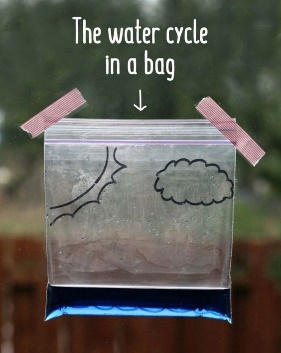 Türkçe- DramaÖğretmen, çocukların yarım dire şeklinde oturmalarını ister çocuklara çeşitli su konulu resimler gösterir ardından her canlının hava gibi suya da ihtiyacı olduğu, su olmazsa yaşanamayacağı insanların susuzluklarını hissettirip kendilerinin içebileceği ama çiçeklerin bitkilerin dili olmadığı için onların sularını bizim vermemiz gerektiğini eğer su verilmezse kuruyacaklarını, çok fazla su verilirse çürüyebileceklerini, anlatır. Sıcak havalarda bol bol duş alarak serinlediğimizi evimizde ve çevremizde yaptığımız temizliğin su ile olduğu anlatılır. Suyun hayatımızdaki gerekliliği, önemi, konuşulur. Susuzluk durumunda olduğumuz zaman sağlığımızı nasıl etkileyeceği açıklanır.-ardından öğretmen su ile ilgili sınıf kitaplığından “Küçük Su Damlası” adlı hikayeyi okur.Küçük Su DamlasıO gün öğene kadar yağmur yağdı. Yağmur dindiğinde, Ali top oynamak için bahçeye çıktı. Hava çok güzeldi. Ne çok soğuk ne de çok sıcaktı. Böyle havaları Ali çok severdi.Yağmur bulutları gidince güneşin yüzü güldü. Artık onu engelleyen bir şey kalmamıştı. Işınlarını yollayabilir, yeryüzünü ısıtabilirdi. Canlıların gelişmesi için güneş ışınlarına ihtiyacı vardır.Oradan geçmekte olan küçük bir yağmur bulutu güneşin önüne kapandı. Güneş küçük yağmur bulutuna seslendi. -Buraya bu sabah başka bir bulut yağmur bıraktı sana ihtiyaç yok ki-Ben yalnızca buradan geçiyordum. Yağmurumu bana ihtiyacı olan başka bir yere yağdıracağım, diye yanıt verdi küçük yağmur bulutu.Tam o sırada rüzgâr hapşırıverdi. Küçük yağmur bulutu sarsıldı. Küçük bir yağmur damlası dengesini kaybedip yere düşmeye başladıKüçük su damlası telaşlandı. Şimdi ne yapacaktı? Tek başına bir işe yaramazdı ki?...Yok olup gidecekti. Ona kim yardım edecekti?Ali top oynarken ayağına küçük su damlasının düştüğünü fark edemedi. Topa hızla vurdu. Topla birlikte su damlası havalandı ve Ali’nin burnuna kondu.Ali, Küçük su damlasını görünce şaşırdı. Yağmur dineli çok oldu sen nereden çıktın? diye sorduKüçük su damlası biraz üzgün biraz telaşlı yanıt verdi.-Yanlışlık oldu. Rüzgar hapşırmasa ben şimdi senin burnuna değil, arkadaşların yanında olacaktım.Ali küçük su damlası nın durumuna üzüldü. Ona yardım etmek istedi. Küçük su damlasını arkadaşlarının yanına küçük buluta ulaştırmanın yolları düşündü. -Üzülme belki uçurmamdan yararlanabiliriz dedi küçük su damlasına-Senin uçurtman o kadar yükseğe uçmaz ki ali.. Hem rüzgâr gene hapşırırsa uçurtman parçalanabilir diye yanıt verdi küçük su damlasıAli o sırda gökyüzüne rengârenk inen gök kuşağını gördü. Belki gök kuşağı sana yardım edebilir diye düşündü nede olsa bir ucu gökyüzüne ulaşıyordur dedi.Fakat küçük su damlası Ali nin bu önerisini, yararı olmaz Ali gök kuşağı beni taşıyamaz ben ondan ağırım dedi diyerek reddettiO sırada güneş küçük su damlasının çaresizliğini fark etti hemen ışınlarını küçük su damlasına yöneltti küçük su damlası içinin ısındığını fark etti o kadar ısındı ki sonunda buharlaşıverdi. Nazlı nazlı gökyüzüne yükselmeye başladı sonunda arkadaşlarının bulunduğu küçük buluta ulaştı Ali çok mutlu olmuştu. Küçük su damlasının arkasından el salladı biliyordu ki küçük su damlası yağmura ihtiyacı olan yerlere su verecekti. Drama            
Daha sonra öğretmen çocuklara göl, nehir, deniz gibi bir yer belirlerlerse burada su tanecikleri olduklarını hayal ederler öğretmen yavaş bir müzik açar ve çocuklar yavaş bir şekilde sınıfta yürürler. Güneş çıkar ve su taneciklerini havaya karışarak gökyüzüne doğru hareket eder gökyüzünde su tanecikleri bir araya gelerek birbirlerine sarılarak bulutları oluşturur. ve bir süre sonra yağmur yağmaya başlar. Yağmur damlaları yeryüzüne düşmeye başlar ve çocuklar birbirlerinden ayrılarak tekrar gölde denizde ya da nehirde dans etmeye başlar. Öğretmen güneş yeryüzünü ısıtıyor dediğinde su damlacıkları tekrar  gökyüzüne doğru hareket eder ve birbirlerine sarılarak bulutları oluşturur. Sonrasında yine yağmur yağar oyun bu şekilde çocukların ilgi sürelerine göre devam eder.Çocuklar çember olur ve öğretmen eline drama maskotunu alarak yağmur yağdığında ne hissettiğini söyler. Daha sonra her çocuk maskotu eline alarak yağmurlu bir havada kendini nasıl hissettiğini söyler. SanatSon olarak çocuklar masaya geçerler ve yağmurlu bir günde yaşamış oldukları bir olayın resmini yaparlar. Ardından öğretmen insan vücudunun ve dünyanın dörtte üçünün su olduğu bilgisi de verilir.Kavram ÇalışmasıÖğretmen çocuklara “Suyun Döngüsü ve Kalabalık Tenha” çalışması sayfalarını dağıtır. Çalışmalar öğretmen rehberliğinde tamamlanır.MateryallerÇeşitli resimler, görsel materyallerSözcükler – KavramlarTasarruf kelimesi, deniz, nehir, göl kelimeleri, Suyun Döngüsü, Kalabalık-Tenha kavramı Günü Değerlendirme ZamanıGün sonunda çocuklara aşağıdakilere benzer sorular sorularak günün değerlendirmesi yapılır: 1.Deney için nasıl bir hazırlık yaptık?2.Suyun önemi sadece insanlar için mi önemli?3. Suyun döngüsünü anlatır mısın?4.Hikayede yağmur damlasının başına neler gelmiş?5.Bugün neler yaptık?6.Bugün sizi en çok hangi etkinliğimiz mutlu etti?7. Yarın neler yapmak istersiniz?TAM GÜNLÜK EĞİTİM PLANI AKIŞIOkul Adı                  :Tarih                        : 14.05.2024Yaş Grubu (Ay)      : Öğretmen Adı        :Güne Başlama ZamanıÇocukların karşılanmasıHava durumu hakkında sohbet çalışmasıOyun ZamanıÖğrenme merkezlerinde oyunKahvaltı, TemizlikEtkinlik ZamanıTürkçe: Mevsimler Hakkına Sohbet Çalışması, Hava Olaylarıyla İlgili Bilmeceler, “Hava Olayları” 	Parmak OyunuOyun: “Renk Eşleştirme” OyunuSanat: “Hava Durumu Grafiği” ÇalışmasıÖğle Yemeği, TemizlikDinlenmeKahvaltı, TemizlikEtkinlik ZamanıDrama: “Bir Yılda Dört Mevsim” Drama ÇalışmasıKavram Çalışması: “Hava Olayları ve Meteoroloji ” İle İlgili Oyun ZamanıÖğrenme merkezlerinde oyunGünü Değerlendirme ZamanıEve Gidişİlgili hazırlıkların tamamlanası ve çocuklarla vedalaşmaDeğerlendirmeÇocuk Açısından;Öğretmen Açısından;Program Açısından;Etkinlik Adı –Türü: Sanat, Türkçe, Oyun, Müzik, Kavram Çalışması (Bütünleştirilmiş Büyük Grup Etkinliği)KAZANIM VE GÖSTERGELERMotor GelişimiKazanım 4: Küçük kas kullanımı gerektiren hareketleri yapar.Göstergeleri: Nesneleri yeni şekiller oluşturacak biçimde bir araya getirir. Malzemeleri keser. Malzemeleri yapıştırır. Değişik malzemeler kullanarak resim yapar. Kalemi doğru tutar. Kalem kontrolünü sağlar. Çizgileri istenilen nitelikte çizer.Sosyal ve Duygusal GelişimKazanım 7: Dinlediklerinin /izlediklerinin anlamını kavrar.Göstergeleri: Sözel yönergeleri yerine getirir. Dinlediklerini /izlediklerini açıklar.Dil GelişimiKazanım 8. Dinlediklerini/izlediklerini çeşitli yollarla ifade eder. Göstergeleri:Dinlediklerini/izlediklerini resim, müzik, drama, şiir, öykü gibi çeşitli yollarla sergiler.Bilişsel GelişimKazanım 4: Nesneleri sayar.Göstergeleri: İleriye/geriye doğru birer birer ritmik sayar. Belirtilen sayı kadar nesneyi gösterir. Saydığı nesnelerin kaç tane olduğunu söyler.Kazanım 5: Nesne ya da varlıkları gözlemler.Göstergeleri: Nesne/varlığın adını söyler. Nesne/varlığın miktarını söyler.Kazanım 7: Nesne ya da varlıkları özelliklerine göre gruplar.Göstergeleri: Nesne/varlıkları miktarına göre gruplar. Kazanım 16. Nesneleri kullanarak basit toplama ve çıkarma işlemlerini yapar. Göstergeleri: Nesne grubundan belirtilen sayı kadar nesneyi ayırır.Öz Bakım BecerileriKazanım 3: Yaşam alanlarında gerekli düzenlemeler yapar.Göstergeleri: Ev/okuldaki eşyaları temiz ve özenle kullanır.ÖĞRENME SÜRECİGüne Başlama ZamanıÖğretmen çocukları karşılar ve sohbet çemberi oluşturulur. Çocuklara “Hava durumu ne demektir?” sorusu yöneltilerek sohbete başlanır. Güneşli, yağmurlu, rüzgârlı gibi hava durumu çeşitlerinden bahsedilir. Çocuklara en sevdikleri hava durumunun ne olduğu sorulur. Çocuklara hava durumunu meteoroloji uzmanlarının özel aletler sayesinde tahmin ettikleri, bizimde hava durumunu bu sayede televizyon, gazete ya da internetten öğrenebildiğimiz anlatılır. Evden gelen farklı hava durumlarına uygun eşyalar incelenir. Hangisinin hangi hava koşullarında kullanılabileceği hakkında konuşulur ve geçici bir merkez oluşturulur. TürkçeÇocuklar minderlere yönlendirilir. Çocuklara hava olayları ile ilgili bilmeceler sorulur ve bir yılda kaç mevsim olduğu söylenir. Mevsimlerin özellikleri hakkında sohbet edilir.Bilmeceler
Gökte biter, yere batar.(Yağmur)Yaprak kadar hafif,
Dağ kadar büyük. (Bulut)
Elsiz ayaksız, kapıyı açar. (Rüzgâr)Parmak OyunuHava Olayları
Ben gökyüzü anayım. (Anne şefkatiyle konuşularak eller yukarıdan yana doğru açılır.)
Sizi çocuklarımla tanıştırayım. (Parmaklar hareket ettirilir.)
Önce hangisini çağırayım? (Soru sorma ifadesi yapılır.)
Yağmur geldi, yağıyor, şıp şıp şıp (Parmaklar aşağı dönük olarak hareket ettirilir.)
Rüzgar esiyor, vuuu (Beden ile s çizme hareketi yapılır.)
Damları uçuruyor. (Korkuyla bir yere bakılıyormuş gibi yapılır.)
Şimdi de kar yağıyor, tıp tıp tıp (Eller yukarıdan aşağı kar düşüyormuş gibi hareket ettirilir.)
Çocuklar üşüyor, (Eller bağlanır, üşüme hareketi yapılır.)
Güneş kızım gelince, (Sevinme hareketi yapılır.)
Karlar gider sessizce. (Bir el bele koyulur, diğer elle güle güle yapılır.)OyunRenk EşleştirmeÇocuklarla birlikte oyun alanına geçilir. Daha önceden hazırlanan artık kartonlar öğretmen tarafında havaya atılır. Masalara sarı, kırmızı, mavi renkli oyuncaklar konulur. Çocukların yerdeki renkli karton parçalarını müzik bitene kadar toplayarak renklerine göre doğru masaya koymaları istenir. Oyun bu şekilde birkaç kez tekrarlanır.SanatHava Durumu GrafiğiSanat merkezinde önce çocuklara hava durumunu gösteren boyama kâğıtları uygun boylarda hazırlanarak dağıtılır ve çocuklardan kağıtları boyamaları istenir. Daire şeklinde kesilmiş kartonlar hava durumu resimleri sayısı kadar bölümlere ayrılır. Boyanan hava durumu resimleri her bir parçanın üstüne yapıştırılır. Grafik parçaları öğretmen yardımıyla birleştirilerek ortasına bir ok ile raptiyelenir. Etkinlik bitiminde her çocuk kendi grafiğinin okunu çevirerek okun gösterdiği hava durumunun ne olduğunu söyler. Çocuklara bu havada ne yapmak istedikleri sorulur.DramaHava Olayları
1. Aşama
Çocuklar karşılıklı sıralanır. Öğretmen çocuklara “Hepiniz yağmur bulutlarısınız. Müzik başladığında serbest dans edebilirsiniz.” der. Müzik kapatıldığında öğretmen “Şimşek çaktı.” der. Öğrenciler ellerini karşılıklı vurup yere düşerler. Oyun birkaç kez tekrarlanır.
2. Aşama
Çocuk sayılarına göre rol dağılımı yapılarak uygun resimler çocukların boyunlarına asılır. Ağaçlar, belli aralıklarla yerlerini alırlar. Uygun ses tınlamalarıyla yönergeler verilir:
Hava bugün çok güzel, güneş pırıl pırıl parlıyor (güneş gelir) .
Kuşlar, kelebekler, ağaçların etrafında uçuyorlar.
Rüzgar yavaş yavaş esmeye başladı.
Ağaçların dalları bir o yana, bir buyana sallanıyor.
Rüzgar birden hızlandı. Şimdi öyle kuvvetli esiyor ki…
Hava iyice soğudu, kuşlar ve kelebekler saklandı.
Hava kararmaya başladı. O da ne! Yağmur bulutları geliyor.
Yağmur yağmaya başladı şıpır şıpır şıpır (yavaş, şıpır şıpır şıpır, hızlı).
Hava iyice soğudu, kar yağmaya başladı. Oleeeey! Haydi, kar topu oynayalım.
3. Aşama 
Hikaye bitiminde çocuklara aşağıdaki türlerde sorular sorulabilir. 
1. Oyunda neler yaptınız?
2. Oyunda en çok hoşlandığınız neydi?
3. Rolünüzü oynarken neler hissettiniz? 
4. Rüzgar esince ne olur?
5. Havalar en çok ne zaman soğuk olur?
6. Kardan adam yapmayı seviyor musunuz?
7. Gerçek hayatınızda çok rüzgarlı bir havada dışarıda dolaştınız mı? Neler oldu?Kavram ÇalışmasıÖğretmen çocuklara “Hava Olayları ve Meteoroloji” ile ilgili çalışma sayfalarını dağıtır. Rüzgarlı, şimşek, güneşli, yağmurlu, karlı ve gökkuşağı görsellerinin olduğu çalışma sayfasını dağıttıktan sonra hava olaylarını söylemelerini ve çizgi çalışmalarını tamamlamaları istenir. Türkiye haritası üzerinden hava durumunu anlatan görsel çocuklara dağıtılır ve spikerin hangi hava olaylarını bize aktardığı sorulur. Sağ ve sol taraftaki hava olayları sayılarak kutulara yazılır. (Türkiye haritası ikiye bölünerek sağ-sol yönergesi verilir.)MateryallerFon kartonu, boyalar, makas, yapıştırıcı, raptiye, hava durumu boyama sayfalarıSözcükler –  Kavramlar Hava durumu, meteoroloji, sağ-solGünü Değerlendirme ZamanıGün sonunda çocuklara aşağıdakilere benzer sorular sorularak günün değerlendirmesi yapılır: 1. Hava durumu neden önemlidir?2. Hava durumunu nerelerden öğreniriz?3. Hava durumuna uygun giyinmezsek neler olabilir?4. Evin sıcaklık durumunu gösteren termometreniz var mı?5. Mevsimleri karıştırıp yaz mevsiminde mont giyerek dışarıya çıksak ne hissederiz?6. Hava durumundan yağmur yağacağını öğrendik dışarıya nasıl çıkmalıyız?7. Kış mevsiminde havada nasıl değişiklikler olur?8. Bugün en çok ne yapmaktan hoşlandın?9. Yarın neler yapmak istersin?TAM GÜNLÜK EĞİTİM PLAN AKIŞIOkul Adı	:
Öğretmenin Adı ve Soyadı	:
Tarih	: 15.05.2024
Yaş Grubu (Ay)	:Güne Başlama ZamanıÇocukları karşılamaSohbet çemberi oluşturma: Çocukların aileleriyle birlikte çekilmiş fotoğraflarıyla ilgili sohbet çalışmasıOyun ZamanıÖğrenme merkezlerinde oyun oynamaKahvaltı, TemizlikEtkinlik ZamanıSanat: “Aileler Günü Kartı’’Müzik: “Ninem Koca Gözlüklü” Şarkısı             Türkçe: Sohbet, “Bebeğim” Parmak Oyunu, “Canım Ailem” Şiiri, Bilmeceler, “Ailem, Evim ve Bebek” Tekerlemesi ve Şirin Salyangoz Ailesi HikayesiÖğle Yemeği, TemizlikDinlenme Kahvaltı, TemizlikEtkinlik Zamanı             Oyun: “Kurdele Bağlama, Kostüm Partisi”Kavram Çalışması:” “Aileler Günü ve Sevgi Dili” Çalışma SayfalarıGünü Değerlendirme Zamanı Eve Gidişİlgili hazırlıkları tamamlama ve çocuklarla vedalaşmaDeğerlendirmeÇocuk Açısından;Öğretmen Açısından;Program Açısından;Etkinlik Türü: Sanat, Müzik, Türkçe, Oyun, İlkokula Hazırlık(Bütünleştirilmiş Büyük Grup Etkinliği)KAZANIM VE GÖSTERGELER Motor GelişimiKazanım 4. Küçük kas kullanımı gerektiren hareketleri yapar. Göstergeleri:Nesneleri değişik malzemelerle bağlar.Malzemeleri keser, yapıştırır, değişik şekillerde katlar. Değişik malzemeler kullanarak resim yapar.Sosyal ve Duygusal GelişimKazanım 3. Kendini yaratıcı yollarla ifade eder. Göstergeleri:Duygu, düşünce ve hayallerini özgün yollarla ifade eder. Kazanım 4. Bir olay ya da durumla ilgili olarak başkalarının duygularını açıklar. Göstergeleri:Başkalarının duygularını söyler.Kazanım 15. Kendine güvenir. Göstergeleri:Grup önünde kendini ifade eder. Bilişsel GelişimKazanım 1. Nesne/durum/olaya dikkatini verir. Göstergeleri:Dikkat edilmesi gereken nesne/durum/olaya odaklanır. Dikkatini çeken nesne/durum/olaya yönelik sorular sorar.Dikkatini çeken nesne/durum/olayı ayrıntılarıyla açıklar. Dil GelişimiKazanım 5. Dili iletişim amacıyla kullanır. Göstergeleri:Konuşma sırasında göz teması kurar. Konuşurken jest ve mimiklerini kullanır. Konuşmayı başlatır. Konuşmayı sürdürür.Konuşmayı sonlandırır. Kazanım 8. Dinlediklerini/izlediklerini çeşitli yollarla ifade eder. Göstergeleri:Dinlediklerini /izlediklerini başkalarına anlatır. 
Dinlediklerini /izlediklerini resim yoluyla sergiler.
Dinlediklerini /izlediklerini müzik yoluyla sergiler.
Dinlediklerini /izlediklerini drama yoluyla sergiler.
Dinlediklerini /izlediklerini şiir yoluyla sergiler.
Dinlediklerini /izlediklerini öykü yoluyla sergiler.
Kazanım 12: Yazı farkındalığı gösterir.
Göstergeleri:
 Çevresindeki yazıları gösterir.
Duygu ve düşüncelerini yetişkine yazdırır.
Öz Bakım GelişimiKazanım 5: Dinlenmenin önemini açıklar.	
Göstergeleri:
Kendisini dinlendiren etkinliklerin neler olduğunu söyler. 
Dinlendirici etkinliklere katılır.
Dinlenmediğinde ortaya çıkabilecek sonuçları söyler.Kazanım 6: Günlük yaşam becerileri için gerekli araç ve gereçleri kullanır.
Göstergeleri:
Beslenme sırasında uygun araç ve gereçleri kullanır. 
Beden temizliğiyle ilgili malzemeleri kullanır.
Çevre temizliğiyle ilgili araç ve gereçleri kullanır.
ÖĞRENME SÜRECİGüne Başlama ZamanıÖğretmen çocukları karşılar. Çocuklar ailesiyle çekilmiş fotoğraflarını sınıfa getirir. Sohbet çemberi oluşturulur. Fotoğraflar hakkında sohbet edilir. Öğretmen bu fotoğrafları fon kartonundan hazırlanmış olduğu büyük kalbin içine yapıştırarak sanat merkezine bırakır. Daha sonra çocukların istedikleri merkezlerde serbest oyun oynamaları için rehber olur. Oyun sonrası merkezler ninen koca gözlüklü şarkısı eşliğinde toplanır.SanatAileler Günü KartıÖğretmen çocukları etkinlik masalarına yönlendirir. Sanat merkezinde “canım aileme” başlıklı kâğıtlara çocukların el baskıları yapmaları sağlanarak çevresinde bulunan çiçekleri boyamaları istenir. Hazırlanan kağıtlar renkli fon kartonlarına yapıştırılarak ailelere verilmek üzere kaldırılır. Ayrıca çocukların aileleriyle olan fotoğraflarının yapıştırıldığı büyük kalp şeklinin etrafı çiçeklerle, artık malzemelerle süslenerek ailelerin görmesi için panoya asılır.MüzikÖğretmen çocukları minderlere yönlendirir. Şarkı önce öğretmen tarafından söylenir. Sonrasında çocuklarla tekrar edilir. NİNEM KOCA GÖZLÜKLÜ

Ninem kocaman gözlüklü,}2
Çizgili çizgili önlüklü,
Her zaman başı yüklü (2)
Çok kızgınım halama}2
Yüz veriyor ablama
Küçüğe verir mama (2)
Bana gelince der,
Yok, yok, 
Sen bebek misin? 
Amcam sivri sakallı, 
Hem kaskatı yakalı,
Bakışından korkmalı. (2)TürkçeSohbetÖğretmen çocukları minderlere yönlendirir. . Öğretmen çocuklara ailesinde kimlerin olduğunu ve her birinin mesleğini ve sorumluluklarını sorar. Aileler gününde aile bireyleri hakkında sohbet edilir.Parmak OyunuBEBEĞİM 
Küçük bir bebeğim var (Baş parmak tutulur.)
Durmadan ağlar, durmadan ağlar. (Ağlama hareketi yapılır.)
Karnı acıkınca sütünü içer sütünü içer. (İçme hareketi yapılır.) 
Lıkırda lık lık, lıklık da lık lık. 
Uykusu gelince onu sallarım, onu sallarım (Eller birleştirilir sallanır.) 
Ninni de ninni, ninni de ninni 
Ninni söylerim, ninni söylerim. 
Eeeeeee.....Eeeeee 
Onu severim, çok çok severim. Çok çok severim 
Bazen de onu gıdıklar, kıkır kıkır güldürürüm. (Çocuklar arasında gezilir, 
gıdıklanır.) ŞiirCANIM AİLEMÇok sevdiğim,
Değer verdiğim.
Canım dediğim,
Bir ailem var benim...Üzüntülerimi,
Kederlerimi,
Sevinçlerimi paylaştığım
Bir ailem var benim...Bir gün görmesem,
Ayrı düşsem,
Seslerini duymasam,
Özlerim ben onları...Bilmece-Dokuz ay anne karnında yatar. Doğunca gülücükler atar. (Bebek) -Gece içindeyiz, gündüz dışında. Pencereli, kapılı, şirin bir yuva.(Ev)-Anne, baba, çocuklar, Mutluluk içinde yaşarlar. (Aile)Ardından öğretmen çocuklara Şirin Salyangoz Ailesi hikayesini okur.Şirin Salyangoz AilesiŞirin bir salyangoz ailesi varmış. Onların küçük, sevimli bir yavruları varmış. Yavru salyangoz bir gün anne ve babasına:-Anneciğim, babacığım sırtımdaki kabuğu taşımaktan yoruldum. Sırtımdaki kabuk olmadan dolaşmak istiyorum, demiş.Salyangozun annesi yavrusuna:- Ama yavrucuğum eğer sırtındaki kabuk olmazsa tehlikelerden, yağmurdan, güneşten, toz, topraktan nasıl korunacaksın? demiş. Babası ise:-Minik yavrum bizlerin bu sert kabukları olmazsa yaşayamayız. Bu kabuk bizlerin evleridir. Bizi her türlü tehlikeden korur, demiş.Minik salyangoz, oofffofff, diyerek suratını asmış.Minik salyangoz anne ve babasının tüm uyarılarına rağmen bir gün onlardan habersiz kabuğu olmadan dolaşmaya çıkmış.-Bahar mevsimi de gelmiş. Etrafı mis gibi çiçek kokuları sarmış, şuradan anneme götürmek için bir demet çiçek toplayım, diye kendi kendine söylenirken, birden yağmur başlamış, ardından kızgın güneş çıkmış, gölgeye kaçayım derken çamura bulanmış. Ağlaya ağlaya yavru salyangoz eve dönmüş. Anne ve babasına:-Anneciğim, babacığım özür dilerim. Bir daha sizin sözünüzü dinleyeceğim. Başıma neler neler geldi! Kabuğumu bir daha bırakmayacağım, demiş.Dramatik Oyun Kostüm Partisi”Öğretmen çocukları dramatik oyun merkezine yönlendirir. Öğretmen çocuklara evden getirdikleri büyük kadın erkek giysileri ve kostümlerini giymeleri için yardımcı olur. Çocuklarla kostümü partisi yapılır ve bugüne ait fotoğraflar çekilip panoda sergilenir.OyunKurdele BağlamaOyun öncesi çocuklarla kurdele bağlama ve çözme çalışmaları yapılır. Oyun sırasında kurdele bağlayamayan çocukların sandalye ya da tabureye kurdeleyi sarabilecekleri söylenerek oyun oynanır. Önce çocuklar iki eşit gruba ayrılır. Sıranın başındaki çocuklara birer kurdele verilir. Her grubun 8 – 10 adım karşısına bir sandalye veya tabure konur. Oyuna başlama işareti verilince baştaki çocuklar koşarak kurdeleyi sandalyenin bir  bacağına bağlarlar. Geriye dönüp ikinci sıradaki çocuğun avucuna dokunurlar. İkinci sıradaki çocuk koşar ve bağlanan kurdeleyi çözer, üçüncü çocuğa verir. Yarışma böylece bağlamalı çözmeli olarak devam eder. Kurdeleyi en çabuk bağlayan ve çözen grup oyunu kazanır.Kavram Çalışması:” Öğretmen çocukları çalışma kitaplarını alarak etkinlik masalarına geçmeleri için yönlendirir. Öğretmen çocuklara çalışma kâğıtlarındaki aile görselleri gösterildikten sonra, ailelerimiz birbirlerine sevgilerini farklı yöntemlerle gösterdikleri ve çocukların nasıl sevgisini gösterdikleri sorulur. Sevgi sözcükleri kullanarak ya da hediyeleşerek seçeneklerinden hangisi çocuk için sevgi gösterme yöntemi ise onun altındaki kalplerden çok boyar. Daha sonra ailene sevgini nasıl gösterirsin diye sorarak resmetmeleri istenir. Aileler Günü ile ilgili sohbet edilir. MateryallerFotoğraflar, artık malzemeler, Aileler Günü slaytlarıSözcükler /KavramlarAileler GünüZıt: Az-Çok Aile Katılımı “Aileler Günü ve Sorumluluk Panom” çalışma sayfası ailelere gönderilir. Günü Değerlendirme Zamanı Gün sonunda çocuklara aşağıdakilere benzer sorular sorularak günün değerlendirmesi yapılır: 1. Neden sınıfa annelerimizle olan fotoğraflarımızı getirip kalbin içine yapıştırdık?3. Aileler Günü hediyesi olarak annene ne vermek isterdin?4. Ailemize sevgimizi nasıl gösterebiliriz5. Bugün hangi günü kutladık? Hangi çalışmaları yaptık?6. Babamızın kendi babası bizim neyimiz olur? Kimin dedesi var?TAM GÜNLÜK EĞİTİM PLANI AKIŞIOkul Adı                     :Tarih                           : 16.05.2024Yaş Grubu (Ay)         : Öğretmenin Adı       :Güne Başlama ZamanıÇocukların karşılanmasıÇocukların oyun alanına yönlendirilmesiOyun ZamanıÖğrenme merkezlerinde oyunKahvaltı, TemizlikEtkinlik ZamanıTürkçe: “Mevsimler ve Biz” Türkçe EtkinliğiSanat-Müzik: “Hangi Mevsimde Doğdum” Sanat ve Müzik Etkinliği Öğle Yemeği, TemizlikDinlenmeKahvaltı, TemizlikEtkinlik ZamanıOyun: “Yağmur Kar Fırtına” OyunuKavram Çalışması: “Mevsimler ve Mevsimine Uygun Giyinme, Karanlık-Aydınlık Zaman ” ÇalışmalarıOyun ZamanıÖğrenme merkezlerinde oyunGünü Değerlendirme ZamanıEve Gidişİlgili hazırlıkların tamamlanması ve çocuklarla vedalaşmaDeğerlendirmeÇocuk Açısından;Öğretmen Açısından;Program Açısından;Etkinlik Adı – Türü: Sanat, Fen, Türkçe, Oyun, Müzik, Kavram Çalışması (Bütünleştirilmiş Büyük Grup Etkinliği)KAZANIM VE GÖSTERGELER Bilişsel GelişimKazanım 2. Nesne/durum/olayla ilgili tahminde bulunur. Göstergeleri:Nesne/durum/olayın ipuçlarını söyler. İpuçlarını birleştirerek tahminini söyler. Gerçek durumu incelerKazanım 4. Nesneleri sayar. Göstergeleri:İleriye/geriye doğru birer birer ritmik sayar. Belirtilen sayı kadar nesneyi gösterir. Saydığı nesnelerin kaç tane olduğunu söyler. Kazanım 6. Nesne ya da varlıkları özelliklerine göre eşleştirir. Göstergeleri:Nesne/varlıkları birebir eşleştirir. Dil GelişimiKazanım 3. Söz dizimi kurallarına göre cümle kurar. Göstergeleri:Düz cümle, olumsuz cümle, soru cümlesi ve bileşik cümle kurar. Cümlelerinde öğeleri doğru kullanır.Kazanım 5. Dili iletişim amacıyla kullanır. Göstergeleri:Konuşma sırasında göz teması kurar. Sohbete katılır.	Kazanım 8. Dinlediklerini/izlediklerini çeşitli yollarla ifade eder. 	Göstergeleri:	Dinlediklerini/izlediklerini resim, müzik, drama, şiir, öykü gibi çeşitli yollarla sergiler.Motor GelişimKazanım 3. Nesne kontrolü gerektiren hareketleri yapar. Göstergeleri:Bireysel ve eşli olarak nesneleri kontrol eder. ÖĞRENME SÜRECİGüne Başlama ZamanıÖğretmen çocukları futbol forması ve elinde futbol topu ile karşılar. Çocuklar, oyun alanına ya da hava uygunsa bahçeye alınır. Bahçede kale yapılır. Ayak ile gol atma oyunu oynanır. Çocuklara “Topu Başından Aşır” yarışması yaptırılır. Çocuklar iki takıma ayrılır. Kollarını öne uzatarak mesafe alır ve arka arkaya sıra olurlar. Önde duran oyunculara birer top verilir. Oyuna başlama işareti verilince öndeki çocuk elindeki topu başının üzerinden arkadaki arkadaşına verir. Böylece top sıranın en arkasındaki oyuncuya ulaşır. Topu son alan çocuk sıranın önüne koşarak topu havaya kaldırır. Bunu ilk yapan takım kazanmış olur. Yarışma beğenilirse durama göre devam ettirilir (bacak arasında uzat, sağdan- soldan uzat gibi). Sınıfa dönünce çocuklar merkezlerde oynamaları için yönlendirilir. TürkçeÇocuklardan camdan dışarı bakmaları istenir. Okula başladığımız zamanla şimdiki zaman arasında havada, ağaçlarda nasıl değişiklikler olduğu sorulur? Çocukların cevapları dinlenir.Çocukların verdiği cevaplar üzerinden giderek; Dünya’nın Güneş’in etrafında döndüğü. Bu dönüşünü 1 yılda tamamladığı ve mevsimlerinde bunun sonucunda oluştuğu anlatılır.Çocuklara ön bilgi verildikten sonra sunuma geçilir. İlk sunum sayfasındaki mevsimlerin genel olarak gösterildiği resme dikkat etmeleri istenir. Mevsimlerin isimleri söylenir.İlk sunumdan yola çıkarak her mevsim için ‘’Hava nasıl olur? Hangi kıyafetleri giyeriz? Hangi sebzeleri yeriz? Hangi meyveleri yeriz? soruları teker teker sorulur her soru için çocukların tahminleri alınır ve gerçek sonuçlar sunumlarla gösterilerek çocukların tahminlerini karşılaştırmaları sağlanır.Sanat-MüzikÜzerinde isimleri yazan mevsim görselleri çocuklara gösterilerek yazıları tahmin etmeleri istenir.Önceden hazırlanan mevsime uygun sembol resimler çocuklara gösterilerek “Bu sembolleri hangi mevsimlerle eşleştirebiliriz?” diye sorulur. *Çiçek (İlkbahar) * Sarı yaprak (Sonbahar) *Kar tanesi (Kış) Güneş (Yaz)Çocuklardan alınan cevaplarla, semboller mevsim görsellerinin üzerine yapıştırılarak mevsimlerin özellikleri hakkında sohbet edilir. Çocuklara hangi mevsimde doğdukları sorulur.Çocuklar doğdukları mevsime göre gruplanır. Her çocuk sırayla doğduğu mevsime uygun önceden hazırlanmış sembol şeklindeki kolyeyi alıp takar. Kolyeler takıldıktan sonra aynı mevsimde doğanlar ayrı ayrı sayılır. “En çok hangi mevsimde doğan var? En az hangi mevsimde doğan var?” gibi sayma çalışmaları yapılır.Mevsimler şarkısını öğretmen bir kez söyler. İkinci söylenişte sonbaharda doğan çocuklar ortaya gelip sonbahara ait sözler bitene kadar ritme uygun dans ederler. Diğer çocuklar da şarkıya eşlik eder. Kış, ilkbahar, yaz kıtalarında da o mevsimde doğan çocuklar ortaya sırayla çıkıp aynı şekilde ritme uygun dans ederler.Bayrağım nakaratında bütün çocuklar kalkıp hep beraber ritme uygun dönerler. Çocukların isteğine göre tekrar edilir. MevsimlerHep sarıdır elbiselerim. Ben bu rengi pek çok severim.Sonbaharı cicim. Çok sevdiğim içinHep sarıdır elbiselerim.Hep beyazdır elbiselerim. Ben bu rengi pek çok severim.Kış babayı cicim. Çok sevdiğim içinHep beyazdır elbiselerim.Hep yeşildir elbiselerim. Ben bu rengi pek çok severim.İlkbaharı cicim. Çok sevdiğim içinHep yeşildir elbiselerim.Hep mavidir elbiselerim. Ben bu rengi pek çok severim.Yaz babayı cicim, Çok sevdiğim içinHep mavidir elbiselerim.Hep kırmızı elbiselerim. Ben bu rengi pek çok severim.Bayrağımı cicim, Çok sevdiğim içinHep kırmızı elbiselerim.                         AnonimAyrı ayrı masalara büyük boy kâğıtlar, artık malzemeler, yapıştırıcı ve boyalar konur. Çocuklardan doğdukları mevsim masasına giderek grupça mevsim afişi oluşturmaları istenirOyun Sanat etkinliğinden hemen sonra hava olaylarının mevsimlerde nasıl meydana geldiği konuşulur. Ve “Yağmur, Kar, Fırtına” oyunu oynanır.       Yağmur, Kar, FırtınaÇocuklarla birlikte sınıfın ortasında toplanır. Oyunun kuralları anlatılır. Çocukların oyunu ve kuralları anladıklarından emin olunur. Daha sonra sözcükler sıralı ve yavaş daha sonra hızlı ve karışık söylenilerek oynanır.Öğretmen YAĞMUR dediğinde çocuklar oldukları yerde koşma hareketi yaparlar. FIRTINA dediğinde oldukları yerde sallanırlar. KAR dediğinde yürüme hareketi yaparlar. Öğretmen bu üç kelimeyi önce sıralı daha sonra karışık halde, bazen de aynı kelimeyi üst üste söyleyerek çocukları yanıltmaya çalışır. Şaşıran çocuk oyun dışı kalır. En son hiç şaşırmadan oyunu sürdüren çocuğa kadar oyun sürdürülür. Başarılı olan çocuk ödüllendirilir.Oyun çocukların ilgi ve isteklerine göre tekrarlanır. İstenildiği takdirde sözcüklere farklı hareketler bulunabilir, sözcükler değiştirilebilir ya da yeni bir sözcük eklenilerek oyun sürdürülebilir.Kavram ÇalışmasıÖğretmen çocuklara “Mevsimler ve Mevsimine Uygun Giyinme, Karanlık-Aydınlık Zaman” çalışma sayfaları dağıtılır. Çalışmalar öğretmen rehberliğinde yapılır.MateryallerMevsim görselleri, çiçek, yaprak, kar tanesi, güneş resimleri, sembol kolyeler, kumaş, pamuk, kozalak vb. artık malzemeler, yapıştırıcı, boya.Sözcükler – Kavramlar Sembol, mevsimGünü Değerlendirme ZamanıGün sonunda çocuklara aşağıdakilere benzer sorular sorularak günün değerlendirmesi yapılır:1. Bugünkü çalışmamızda hangi mevsimleri öğrendik?2. Sen hangi mevsimde doğdun?3. Mevsim nasıl oluşur?4. Hangi mevsimlerde ne giymeliyiz? Tekrar edelim. 5.Bugün neler yaptık?TAM GÜNLÜK EĞİTİM PLANI AKIŞIOkul Adı                     :Tarih                           :  17.05.2024Yaş Grubu (Ay)         : Öğretmenin Adı       :Güne Başlama ZamanıÇocukların karşılanmasıSohbet çemberinin oluşturulmasıOyun Zamanı	Öğrenme merkezlerinde oyunKahvaltı, TemizlikEtkinlik Zamanı	Sanat: “Takım Yıldızlarından Resim” Sanat Etkinliği         Türkçe: “Gökyüzü” Parmak Oyunu, “Güneş Kocaman Bir Yıldızdır” Sohbet Etkinliği, “Kamp   Ateşi” Hikaye Etkinliği	Müzik. “Yıldızlar Şarkısı” Müzik Etkinliği Öğle Yemeği, TemizlikDinlenmeKahvaltı, TemizlikEtkinlik ZamanıKavram Çalışması: “Dolambaç Kamp ve Takım Yıldızları” 	ÇalışmalarıOyun ZamanıÖğrenme merkezlerinde oyunGünü Değerlendirme ZamanıEve Gidişİlgili hazırlıkların tamamlanması ve çocuklarla vedalaşmaDeğerlendirmeÇocuk Açısından;Öğretmen Açısından;Program Açısından;Etkinlik Adı – Türü: Sanat, Türkçe, Oyun – Müzik, Drama, Kavram Çalışması   (Bütünleştirilmiş Büyük Grup Etkinliği)KAZANIM VE GÖSTERGELER Bilişsel GelişimKazanım 1. Nesne/durum/olaya dikkatini verir. Göstergeleri:Dikkat edilmesi gereken nesne/durum/olaya odaklanır. Dikkatini çeken nesne/durum/olaya yönelik sorular sorar.Dikkatini çeken nesne/durum/olayı ayrıntılarıyla açıklar. Dil GelişimiKazanım 2. Sesini uygun kullanır. Göstergeleri:Konuşurken/şarkı söylerken nefesini doğru kullanır. Kazanım 5. Dili iletişim amacıyla kullanır. Göstergeleri:Konuşma sırasında göz teması kurar. Sohbete katılır.Konuşmak için sırasını bekler. Duygu, düşünce ve hayallerini söyler. 	Kazanım 8. Dinlediklerini/izlediklerini çeşitli yollarla ifade eder. 	Göstergeleri:	Dinlediklerini/izlediklerini resim, müzik, drama, şiir, öykü gibi çeşitli yollarla sergiler.Motor GelişimiKazanım 4. Küçük kas kullanımı gerektiren hareketleri yapar. Göstergeleri:Nesneleri yeni şekiller oluşturacak biçimde bir araya getirir.Malzemeleri keser, yapıştırır, değişik şekillerde katlar. Kazanım 5. Ritim ve müzik eşliğinde hareket eder.Göstergeleri:Basit dans adımlarını yapar.Müzik ve ritim eşliğinde dans eder. Öz Bakım GelişimiKazanım 6. Günlük yaşam becerileri için gerekli araç ve gereçleri kullanır. Göstergeleri:Beslenme sırasında uygun araç ve gereçleri kullanır. Beden temizliğiyle ilgili malzemeleri kullanır. Çevre temizliği ile ilgili araç ve gereçleri kullanır.Sosyal ve Duygusal GelişimKazanım 9. Farklı kültürel özellikleri açıklar. Göstergeleri:Kendi ülkesinin kültürüne ait özellikleri söyler. Kendi ülkesinin kültürü ile diğer kültürlerin benzer ve farklı özelliklerini söyler. Farklı ülkelerin kendine özgü kültürel özellikleri olduğunu söylerÖĞRENME SÜRECİGüne Başlama ZamanıÖğretmen güne başlama etkinliğinde çocuklarla bir gün önce neler yaptıkları hakkında sohbet eder. Oyun alanlarına yönlendirilirler. Oyun kurulmasında öğretmen de destek olur. Ara ara oyunlarına katılarak çocuklarla vakit geçirir. SanatÖğretmen takım yıldızları ile ilgili video izletir ve daha sonra siyah fon kartonlarını çocuklara dağıtır. Fon kartonlarına öğretmen önceden belirli aralıklarla karışık olarak beyaz kalem ile yıldızlar yapmıştır. Çocuklara yapılan takım yıldızlarının neye benzedikleri sorulur. 
Cevaplar alınırken kağıda not alınır. Çocuklara da beyaz kuru boya ya da tebeşir verilerek takım yıldızlarından söyledikleri şekli oluşturmaları istenir. Yapılan etkinlikler panoda sergilenir. TürkçeParmak OyunuGökyüzüİşte gece gökyüzü ( ellerle daire yapılır )Kocaman, parlak bir Ay ( başparmak gösterilir )Yanında yıldızlar ( ellerin parmakları oynatılır )Işıl ışıl parlıyorSence başka neler var?(soru sorma hareketi yapılır. Çocuklardan yanıt beklenir.)SohbetÇocuklara Güneşin bizim güneş sistemimizde en büyük yıldız olduğu bilgisi verilir. Güneş gezegenler ve yıldızların olduğu görseller çocuklara gösterilir.  Yıldızlar da güneş gibi ısı ve ışıl kaynağı olduğu söylenir. Bazı yıldızlar birbirine yakın dururlar ve biz de onlara takım yıldızları deriz. Akşamları gökyüzünü inceleyip yıldızlara bakarsanız siz de takım yıldızlarını görebilirsiniz der ve yıldızların en güzel kampa gittiğinizde de görebilirsiniz denilir. “Kamp Ateşi” adlı hikaye okunur. Kamp Ateşi Öykü, bu sabah çok heyecanlıydı. Çünkü bugün kamp günüydü. Babalar ve çocuklar, çadır kurup geceyi de ormanda geçireceklerdi. Sabah erkenden ormanda buluştular. Öykü arkadaşları Duru ve Okan ile sevinçle kucaklaştı. Ağaçlardan cıvıl cıvıl kuş sesleri geliyordu. Gölün hemen yakınında çadırlarını kurarken Öykü, Duru ve Okan babalarına yardım ettiler. Keyifle yapılan kahvaltının ardından birlikte ormanda yürüyüşe çıktılar. Yürüyüş boyunca çocuklar kuş cıvıltıları eşliğinde şarkılar söylediler. Babalar dönüş yolunda akşam yakacakları kamp ateşi için kuru dallar toplamaya başladılar. Öykü yerdeki dal parçasını kaldırdığında mor renkli kocaman bir kelebek havalandı. Öykü çok şaşırdı.  Heyecanla Duru’ya seslendi. “Duru! Baksana ke-kele-bek ço-ço-çok güzel!” dedi. Öykü cümlesini bitirmeden kelebek gözden kayboldu. Öykü üzgün bir şekilde Duru’ya baktı. Duru da “Öykü haydi başka kelebekler bulalım.” Dedi.  Çocuklar bütün günü çadırlardan fazla uzaklaşmadan gölün kenarında yürüyüş yaparak, kelebek ve kuşları gözlemleyerek, oyun oynayarak geçirdiler. Onlar kelebek ararken kamp ateşi yakma zamanı geldi. Hep birlikte kamp ateşi yaktılar. Herkes heyecanlı bir şekilde ateşin başında toplandı. Duru’nun babası: “Haydi bir oyun oynayalım. Ben bir kelime söyleyeyim. Yanımda oturan benim söylediğim kelimeyi kullanarak bir cümle oluştursun.” Dedi.Ardından da hemen ekledi. “Size bir örnek vereyim, ben ‘yıldız’ dersem, yanımda oturan Duru ‘Yıldızlı gece çok güzel.’ Diyebilir. Duru’nun yanında oturan da başka bir kelime seçmeli. Yanındaki de o kelimeden cümle oluşturmalı.” Dedi. “Haydi başlıyorum. Evet, ben ‘ateş2 diyorum. Bakalı Duru ne söyleyecek!” Duru düşündü düşündü!Duru, “Buldummm!” diye bağırdı sevinçle. “Biz kamp ateşi yaktık.” DediHemen yanında yer alan Okan’ın babası “kamp” kelimesini söyledi. Okan, “Kampta dal topladık.” Dedi .Öykü heyecanla sıranın kendisine gelmesini bekliyordu. Babası “dal” kelimesini söylediğinde kalbi hızlıca çarptı. Öykü o kadar heyecanlıydı ki, “Bu-bugün…” derin bir nefes aldı. “Bu-bugün dalı” cümlesini heyecandan bir türlü tamamlayamadı. Öykü’nün aklına harika bir fikir geldi. Babasına gülümseyip derin bir nefes aldı. Ellerini ritmik bir şekilde vurarak: “Be-ben bu-bugün da-da-dalı kal-dı-rınca ke-ke-kele-bek u-uç-uçuverdi!” cümlesini tamamladı. Herkes bu şarkıdan çok hoşlanmıştı. Oyunun devamında da farklı ritimler buldular. Ve kamp ateşinin başında buldukları cümleleri söyleyerek dans ettiler. Herkes çok mutlu olmuştu. MüzikHikâye etkinliğinden sonra “Yıldızlar Şarkısı” adlı müzik etkinliğine geçilir. Yıldızlar Şarkısı Bir gece oturdumYıldızlara baktımHiç bilmem bu yıldızlarNasıl oldularGittim Yıldız Bilgesi’neSordum yıldız nedir diyeBilge durdu düşündüVe sonra dedi ki;“Yıldızlar yıldızlar, ısı ve ışık yayarSıcak gazlardan toz bulutundan oluşurlar.Eğer çok ışıldarsa, bil ki yakındır sanaEğer az ışıldarsa, bil ki uzaktır sana.”Bir gece oturdumYıldızlara baktımSaydım saydım bitmediAnlat Yıldız Bilgesi“Türlü türlü yıldız var, soğuk ve sıcak yıldızlarCüce ve dev yıldızlar, değişken - sabit yıldızlarBüyük ayı küçük ayı, üçgen takımyıldızıEjderha ve balina, ırmak takımyıldızı”Bir gece oturdumYıldızlara baktımSaydım saydım bitmediAnlat Yıldız Bilgesi“Bilir misin ……..(çocuk adı)  bak burda ne parlıyorAslında dev bir yıldız o, herkes ona Güneş diyor”Yıldızlar yıldızlar, la la la la lal lal laYıldızlar yıldızlar, la la la la lal lal laKavram ÇalışmasıÖğretmen çocuklara “Dolambaç Kamp ve Takım Yıldızları” adlı çalışma sayfaları dağıtılır. MateryallerTürkiye haritası, dünya küresi, kına, oyuncak takılar, mercimek, nohut, ay çekirdeği, pamuk, çay, Karadeniz bölgesini tanıtan slayt resimlerSözcükler – KavramlarAnadolu, Türkmen, bölge,  kalabalık, tenhaAile Katılımı1. Karadeniz halk oyunu bilen veli varsa sınıfa çağrılarak çocuklara oynadıkları bölgenin dans figürlerini öğretmeleri istenir.Günü Değerlendirme ZamanıGün sonunda çocuklara aşağıdakilere benzer sorular sorularak günün değerlendirmesi yapılır: 1. Türkiye’yi tanıtan bölge ya da illeri izlerken neler hissettin? 2. Tanıdığın yerler var mıydı? Tanıdığın yerleri görünce neler hissettin?3. Türk kültürüyle ilgili neler öğrendiniz? Hangi geleneğimizi canlandırdık?4. Dramamızda hangi rolü canlandırmıştınız?5. Ülkemizle ilgili izlediğimiz slayt ve belgesellerde en çok neyi beğendiniz?6. Başka hangi ülke isimlerini biliyorsunuz?7. Bugün neler yaptık?8. Sizi bugün en çok hangi etkinliğimiz mutlu etti?9. Yarın neler yapmak istersiniz?TAM GÜNLÜK EĞİTİM PLANI AKIŞIOkul Adı                  :Tarih                        :  20.05.2024Yaş Grubu (Ay)      : Öğretmen Adı        :Güne Başlama ZamanıÇocukların karşılanmasıSohbet çemberinin oluşturulmasıMüze materyalleri ve resimleri hakkında sohbet çalışmasının yapılması Kahvaltı, TemizlikOyun ZamanıÖğrenme merkezlerinde oyunEtkinlik ZamanıSanat: “Kilden Heykelciklerimiz” Çalışması          Türkçe: Müzeler Hakkında Sohbet Çalışması, Müzede Bir  Gün Hikayesi, Öğrenilen “Müze”                                  Şiirinin TekrarıMüzik: “Hazinedir Müzeler” ŞarkısıÖğle Yemeği, TemizlikDinlenmeKahvaltı, TemizlikEtkinlik ZamanıOyun: “Rakamlar Kadar Topu Zıplatma” Oyunu, “Kör Terzi” OyunuEğitici Oyun: “Müzedeki Eşyaların Yarısı Nerede?” OyunuKavram Çalışması: “Müzeler Haftası, Canlı-Cansız” ÇalışmasıOyun Zamanı	Öğrenme merkezlerinde oyunGünü Değerlendirme ZamanıEve Gidiş İlgili hazırlıkların tamamlanması ve çocuklarla vedalaşmaDeğerlendirmeÇocuk Açısından;Öğretmen Açısından;Program Açısından;Etkinlik Adı – Türü: Sanat, Türkçe, Müzik, Oyun, Eğitici Oyun, Kavram Çalışması (Bütünleştirilmiş Büyük Grup Etkinliği)   KAZANIM VE GÖSTERGELERMotor GelişimiKazanım 3: Nesne kontrolü gerektiren hareketleri yapar.Göstergeleri: Bireysel ve eşli olarak nesneleri kontrol eder. Atılan topu elleri ile tutar. Topu olduğu yerde ritmik olarak sektirir.Kazanım 4. Küçük kas kullanımı gerektiren hareketleri yapar. Göstergeleri:Kalemi doğru tutar, kalem kontrolünü sağlar, çizgileri istenilen nitelikte çizer.Sosyal ve Duygusal GelişimKazanım 9: Farklı kültürel özellikleri açıklar.Göstergeleri: Kendi ülkesinin kültürüne ait özellikleri söyler. Kendi ülkesinin kültürü ile diğer kültürlerin benzer ve farklı özelliklerini söyler. Farklı ülkelerin kendine özgü kültürel özellikleri olduğunu söyler.Dil GelişimiKazanım 7: Dinlediklerinin /izlediklerinin anlamını kavrar.Göstergeleri: Sözel yönergeleri yerine getirir.	Kazanım 8. Dinlediklerini/izlediklerini çeşitli yollarla ifade eder. 	Göstergeleri:	Dinlediklerini/izlediklerini resim, müzik, drama, şiir, öykü gibi çeşitli yollarla sergiler.Kazanım 10: Görsel materyalleri okur.Göstergeleri: Görsel materyalleri inceler. Görsel materyalleri açıklar. Görsel materyallerle ilgili sorular sorar. Görsel materyallerle ilgili sorulara cevap verir.Bilişsel GelişimKazanım 2:Nesne/durum/olayla ilgili tahminde bulunur.Göstergeleri: İpuçlarını birleştirerek tahminini söyler. Gerçek durumu inceler. Tahmini ile gerçek durumu karşılaştırır.Kazanım 4: Nesneleri sayar.Göstergeleri: İleriye/geriye doğru birer birer ritmik sayar. Saydığı nesnelerin kaç tane olduğunu söyler.Kazanım 5: Nesne ya da varlıkları gözlemler.Göstergeleri: Nesne/varlığın adını söyler. Nesne/varlığın kullanım amaçlarını söyler.ÖĞRENME SÜRECİGüne Başlama ZamanıÖğretmen, bir masa üstüne imkânları dâhilinde, küçük minyatür heykelcikler, müze materyallerini gösteren resim, fotoğraf ve kartpostallar, eski bakır ve toprak kaplar, kaşıklar, giysiler, takılar vb. koyarak çocukların dikkatini çekip çocukların materyalleri incelemelerine ve soru sormalarına fırsat verir. Daha sonra çocuklarla sohbet çemberi oluşturulur ve bu materyallerle ilgili konuşulur.19 Mayıs Gençlik ve Spor bayramı ile ilgili bilgi verilir. Marşlar dinlenir ve Atatürk ile ilgili öğrenilen bilgiler tekrar edilir. SanatSanat merkezine kil çamuru, oyuncak bıçak, çatal vb. şekil verecek materyaller koyulur. Leğen içine su konularak çocukların kil ile küçük heykelcikler, figürler yapmaları için rehberlik edilir. Çalışmalar kuruması için uygun bir yere kaldırılır. TürkçeÇocuklar yarım ay şeklinde oturur. Öğretmen, çocuklara hazırladığı masayı göstererek “Niçin böyle bir masa hazırladım acaba tahmin edebilir misiniz?” diye sorar. Bir gün önce işlenen müze konusu pekiştirilir. Daha önceden öğrenilen “Müze” şiiri okunur. Çocuklara şiirde ne anlatılmak istediği sorulur. Tarihi açık hava müzesi, sanat müzesi, tarihi müze vb. müze resim kartları çocuklara gösterilir. Bunların ne tür müzeler olduğu, bu müzelerin özellikleri, müzenin ne olduğu, neden müzelerin olması gerektiği ve müzeler haftasının neden kutlandığı, ayrıca farklı kültürleri ve kendi kültürümüzü de yansıtan müzelerle ilgili sohbet edilir. Öğretmen çocuklara, “Kimler müzeye gitti? Ne müzesiydi? Kiminle, ne zaman gittiniz?” gibi sorular sorup cevapları alır. Öğretmen müzeyle ilgili Müzede Bir Gün hikayesini çocuklara okur. Hikaye soru cevap tekniği ile tekrar edilir. MÜZEDE BİR GÜN‘’Cebimin ağzı dardırİçinde şeker vardırSabreyle aman gönülİftara neler vardırGümbüdü güm güm güm de güm güm……..Hey!  arkadaşlar ışıklar söndü,  kalmadı kalabalık.Eğlenebiliriz, engel kalmadı artık…Güm de güm güm güm bede güm güm. ‘’ diyerek müzede sergilenen müzik aletlerini, ramazan davulu güzel maniler söyleyerek uyandırmış. Uyanan müzik aletleri bir de ne görsün! Ağlayan bir çocuk. Acaba bu çocuğun burada ne işi var diye düşünmüşler.  Ramazan davulu ‘’ heyy çocuk bu saatte burada ne işin var? Neden ağlıyorsun?’’ demiş. Çocukta ağlayarak ‘’Annemin elini bıraktım biraz müzede gezmek istedim. Fakat tekrar annemi aradım bulamadım. Kapılar kapanınca burada kaldım. Çok üzgünüm evime nasıl gideceğim bilmiyorum.‘’ demiş.Ramazan davulu’’ sen üzülme annen de seni arıyordur. Mutlaka bulur seni. Sen bizim yanımızdan sakın ayrılma. ‘’ diyerek teselli etmiş. Gitarın aklına bir fikir gelmiş. ‘’Çocuğun annesi gelene kadar onu mutlu etmeliyiz arkadaşlar’’ diyerek çocuğu mutlu etmeye çalışmışlar. Her biri sırasıyla meziyetlerini sergilemiş. Sahneye çıkmış keman gıy da gıy gıy diyerek. Galiba biraz yağlanmaya ihtiyacım var deyip geri dönmüş yerine.  ‘’Neden çocuğu mutlu edemedim’’ diye söylenmiş kendi kendine.Sahneye çıkan saksafon başlamış ses çıkarmaya ‘’düt dürü düt düt de düt düt’’ diye ses çıkartıp konser verirmiş. Fakat çocuk, gene mutlu olmamış.  Sıra ile Ksilefon, darbuka, yan flüt, ney, gitar ve diğer müzik aletleri çıkıp konser vermişler. Fakat bir türlü çocuğu güldürüp eğlendirememişler.Ne yapsak acaba diye düşünmüşler düşünmüşler bir türlü bulamamışlar. Ne yaptılarsa eğlendirmeyi başaramamışlar. Sabah olmak üzereymiş, güneş yüzünü göstermiş her tarafı aydınlatmış. Müze görevlileri gelip her tarafı temizleyeceklermiş. Mutsuz çocuğu görünce şaşırmışlar. Hemen çocuğun annesini arayıp haber vermişler.  Müze sergilenmek için açılmış. Büyük küçük bir sürü insan bu eski müzik aletlerini görmeye geliyor, onlarla fotoğraf çekiniyorlarmış. Müzik aletleri fotoğraf makinelerinden gelen ışıktan rahatsız olsalar da bir şey söylemiyor poz veriyorlarmış.Müzik aletlerini tek bir isteği varmış. Burada öylece durmak yerine insanları eğlendirmekmiş. Seslerini duyurmakmış. Hiçbir şey yapmayıp öylece durmaktan çok sıkılıyorlarmış. Bir taraftan da çocuğu neden mutlu edemediklerini düşünüyorlarmış. Birden ziyaretçi amcalardan birinin cep telefonunu çalmış. Bu gelen ses Mehter Marşıymış. Mehter Maşında bütün müzik aletlerinin sesi geliyormuş ve o kadar eğlenceli geliyormuş ki….Müzik aletleri birbirlerine bakıp ‘’işte bu’’ diyerek hep beraber Mehter Marşı çalmak için hazırlanmışlar. Çalmaya başlayacakken, çocuğun annesi ağlayarak çıkagelmiş. Çocuğuna kavuştuğu için çok mutluymuş. Çocuk müzik aletleri ve annesine söz vermiş. Bundan sonra annesinin sözünü dinleyip, yanından ayrılmayacakmış.Müzik aletleri de çocuğun annesine kavuşmasına çok sevinmiş.’’ Haydi bakalım eğlenme vakti’’ diyerek, başlamışlar hep beraber çalıp, herkesi eğlendirmeye. Müzeye gelen ziyaretçiler fotoğraf çekmeyi bırakıp hep beraber dans edip eğlenmişler. Müzik aletleri o günden sonra tek başlarına değil de, birlikte şarkı söyleyip müzeye gelen ziyaretçileri eğlendirmeye karar vermişler.                                                                                                                                                Yasemin HüdürMüzikHazinedir Müzeler
Bir hazinedir müze, 
Bilgiler verir bize.
Tarihi aydınlatır, 
Gerçekleri anlatır.
Nice antik eserler, 
Heykeller ve resimler. 
Hepsi müzede yatar, 
Geçmişe ışık tutar.OyunÇocuklar oyun etkinliğinde ayağa kalkarlar ve çocukların her birine birer top verilir. Öğretmen 1’den 7’ye kadar olan rakamları karttan göstererek rakamların isimlerini sorup çocukların gösterdiği karttaki sayı kadar topu zıplatmalarını isteyerek çalışmayı başlatır.Sonra müzik eşliğinde topu elden ele geçirme oyunu oynanır. Müzik durduğunda top kimin elinde kalırsa o, oyundan çıkar, oyun iki çocuk kalana kadar devam eder. Sakin oyun olarak “Kör Terzi “ oyunu için ebe olan çocuğun gözleri bağlanıp eline makas verilir. Ebe iki arkadaşının tuttuğu ipi kesmeye çalışır. Diğer arkadaşları terziye yönergeleriyle yardımcı olurlar. Oyun çocukların isteğine göre devam eder.Eğitsel OyunÇocuklara çeşitli müzelerde yer alan antika eşyaların resimlerinden ikişer tane çıkarılır. Resimlerden biri ikiye bölünür, diğeri tam olarak bırakılır. Yarım olanlar sınıfın ortasına atılır. Tam olanlar masalara düzenli olarak yerleştirilir. Çocuklar müzik eşliğinde yarım resimleri bulur ve tamın üzerine koyar. Kavram ÇalışmasıÖğretmen çocuklara “Müzeler Haftası ve Canlı-Cansız” ilgili çalışma sayfalarını verir. Çalışmalar öğretmen rehberliğinde yapılır.MateryallerKüçük minyatür heykelcikler, müze materyallerini gösteren resim, fotoğraf ve kartpostallar, eski bakır ve toprak kaplar, kaşıklar, giysiler, takılar vb. hikaye kitabı, top, kartlara yazılı rakamlar (1’den 7’ye kadar), makas, ip, kil çamuruSözcükler – Kavramlar Müzeler Haftası, müze, sanat, tarih, açık hava müzesi, korumak, kültür, parça – bütünAile KatılımıAilelere “Fil Hortumu ve Meyve Tabağı” adlı çalışma sayfaları çocukları ile birlikte yapmaları için gönderilir. Günü Değerlendirme ZamanıGün sonunda çocuklara aşağıdakilere benzer sorular sorularak günün değerlendirmesi yapılır: 1. Müze nedir? Neden vardır?2. Müzede neler bulunur?3. Müze çeşitlerini biliyor musun? 4. Müzede çalışanların görevleri nelerdir?5. Daha önceden müzeye gittin mi?6. Hangi müzelere gittiniz?7. 19 Mayıs’ı Atatürk kimlere hediye etmiş?8. Bugün neler yaptık?9. Sizi en çok hangi etkinliğimiz mutlu etti?  10. Yarın neler yapmak istersiniz?TAM GÜNLÜK EĞİTİM PLANI AKIŞIOkul Adı                    :Tarih                           :  21.05.2024Yaş Grubu (Ay)         : Öğretmenin Adı       :Güne Başlama ZamanıÇocukların karşılanması	Örümcek ağından geçme oyununun oynanması	Hayvan kartlarını eşleştirme oyununun oynanmasıOyun Zamanı	Öğrenme merkezlerinde oyunEtkinlik ZamanıSanat: “Tabaktan Civcivlerimiz” ÇalışmasıTürkçe: Hayvanlarla İlgili Bilmeceler, “Kedicik” Parmak Oyunu, “Kara Kedi” HikayesiÖğle Yemeği, TemizlikDinlenmeKahvaltı, TemizlikEtkinlik ZamanıOyun  “Bekçi Köpeği” Oyunu	Müzik: “Kediciğim” ŞarkısıKavram Çalışması: “Açık Hava Sineması, Resim Arası Fark” Çalışması Oyun Zamanı Öğrenme merkezlerinde oyunGünü Değerlendirme Zamanı Eve Gidiş İlgili hazırlıkların tamamlanması ve çocuklarla vedalaşmaDeğerlendirmeÇocuk Açısından;Öğretmen Açısından;Program Açısından;Etkinlik Adı – Türü: Sanat, Türkçe, Oyun, Müzik, Kavram Çalışması (Bütünleştirilmiş Büyük Grup Etkinliği)KAZANIM VE GÖSTERGELER Bilişsel GelişimKazanım 1. Nesne/durum/olaya dikkatini verir. Göstergeleri:Dikkat edilmesi gereken nesne/durum/olaya odaklanır. Kazanım 2. Nesne/durum/olayla ilgili tahminde bulunur. Göstergeleri:Nesne/durum/olayın ipuçlarını söyler. İpuçlarını birleştirerek tahminini söyler. Gerçek durumu incelerDil GelişimiKazanım 2. Sesini uygun kullanır. Göstergeleri:Konuşurken/şarkı söylerken nefesini doğru kullanır. 	Kazanım 8. Dinlediklerini/izlediklerini çeşitli yollarla ifade eder. 	Göstergeleri:	Dinlediklerini/izlediklerini resim, müzik, drama, şiir, öykü gibi çeşitli yollarla sergiler.Motor GelişimKazanım 4. Küçük kas kullanımı gerektiren hareketleri yapar. Göstergeleri:Nesneleri toplar.Malzemeleri keser, yapıştırır, değişik şekillerde katlar. Öz Bakım BecerileriKazanım 3. Yaşam alanlarında gerekli düzenlemeler yapar. Göstergeleri:Ev ve okuldaki eşyaları temiz ve özenle kullanır, toplar, katlar, asar, yerleştirir.Kazanım 7. Kendini tehlikelerden ve kazalardan korur. Göstergeleri:Tehlikeli olan durumları söyler.Kendini tehlikelerden ve kazalardan korumak için yapılması gerekenleri söyler.Sosyal ve Duygusal GelişimKazanım 3. Kendini yaratıcı yollarla ifade eder. Göstergeleri:Duygu, düşünce ve hayallerini özgün yollarla ifade eder. ÖĞRENME SÜRECİGüne Başlama ZamanıÖğretmen güne başlama etkinliğinde çocuklardan ipten hazırladığı örümcek ağına geçmelerini ister. Çocuklar kıvrılarak eğilerek oluşturulan ağdan geçerler. Bu oyunun ardından çocukların getirdiği hayvan kartları incelenir. Çocuklardan getirdikleri kartlardan bir tane seçmeleri istenir. Diğer kartlar kaldırılır. Seçilen kartı çocuklar arkadaşlarına göstermez. Öğretmen müzik açar ve çocuklar dans ederler. Müzik durunca çocuklar kartlarını görünecek şekilde tutarlar ve aynı hayvan kartı olan çocuklar gruplaşırlar. Önce hangi grup oluştuysa alkışlanır. Sonra çocuklar kartlarını birbirleriyle değiştirirler. Oyun yine aynı şekilde oynanır. Çocuklar getirdikleri kartları geçici merkeze koyarlar, isteyen çocuklar bu kartlarla farklı oyunlar da oynayabilirler. Öğrenme merkezlerine yönlendirilen çocuklar istedikleri merkezde serbest oynarlar. SanatSanat merkezinde çocuklar civciv yapmak için köpük tabakaları sarı parmak boyalarla boyarlar. Civcivlerin elleri - ayakları ve başı kartonlardan kesilir, kuruyan tabağın etrafına yapıştırılır. Yapılan civcivler sınıf panosunda sergilenir. TürkçeBilmeceler-İki uzun kulağı var, küçük top kuyruğu,Zıp zıp zıplar, havuç yiyip ormanda yaşar. (Tavşan)-Süt içerim yalayarak, ağaca çıkarım tırmanarakSırtımı okşarsanız, kuyruğumu havaya kaldırırım mırlayarak.(Kedi)-Önce tırtıldı, sonra koza ördü.Kozadan çıkınca herkes rengârenk kanatlarını ördü. (Kelebek)-Karşıdan baktım hiç yok, yanına vardım pek çok. (Karınca)-Bahçede, kırda dolaşır, evini sırtında taşır. (Kaplumbağa) -Kuyruğunda sürprizi, kümesin en süslüsü,   Açınca kuyruğunu, muhteşemdir görüntüsü.(Tavus kuşu)Parmak OyunuKedicikSağına tak sarımsak, (Sağ el gösterilir.)Soluna tak soğan. (Sol el gösterilir.)Kim o minderde uyuyan? (Eller iki yana açılır.)Kara kedi olmasın, (Baş iki yana sallanır.)Başına kuş konmasın. (El başa konulur.)Konan kuşu kovalarız, (El basın üstünde kovalama hareketi.)Aman kedicik uyanmasın. (Eller birleştirilir ve uyuma taklidi yapılır.) HikayeKara KediBen kara bir kediyim. Çizmelerim yok ama çok temizdir patilerim. Sokaklarda gezerim, yiyecek bulmak için didinirim.Çok korkar benden bazıları, siz söyleyin bakalım kimdir bu peynir hırsızı?(Fare)Tabi ki fare, kaçar benden döne döne. Aslında ben onu çok severim, oyun oynamak için peşinden koşar, bana gülümsemesi için dişlerimi gösterip gülümserim.Sokaklar da gezmek çok yorucu. Bazen sıcak bir yuva özlerim. Hayalimdeki oyuncak nedir siz tahmin edin?(Yumak) Evet bildiniz yumak. Çok zevklidir onunla oynamak.Beni de kovalayanlar olur. Tüylerim diken diken, gözlerim kocaman olur. Ben koşarım o koşar, beni yakalamak için büyük çaba harcar. Size bir ipucu: Kulübede yaşar, kemiği yalar.(Köpek)İşte söylediniz adını yine korkuttunuz arkadaşınızı. Benim kemiklerim çok sağlamdır, dişlerim ise sivri. Sormayın bunun nedenini siz bilirsiniz sütü çok sevdiğimi? Her gün olsa içerim, tadını her şeye değişirim. En sevdiğim içecektir süt. Kediniz varsa onu bol bol sütle besleyin. Yiyeceklerden favorimi siz bana söyleyin. Kokusunu üç sokak ileriden duyar, onu yemek için koşa koşa gelirim. Çiğde yerim pişmiş de çünkü içindeki fosfor yapar beni bir motor. Tahmin edin bakalım adını.(Balık)İşte balık, yerim onu çabuk çabuk. Yıkanmayı hiç sevmem, ıslanmaktan korkarım. Ama siz bana bakmayın bol bol yıkanıp, üşümemek için iyi kurulanın. Size kendimden bahsettim, ama en sevdiğim şeyi söylemedim. Sizler benim en iyi dostlarımsınız. Bana sıcak bir yuva sağlarsınız. Beni okşayıp severken dünyanın en mutlu kedisi yaparsınız. Biz hayvanlar böyleyiz siz insanlar için hep en iyi arkadaşız.OyunBekçi KöpeğiBir yere bir cisim (nesne) konur. Çocuklardan biri seçilir ve çocuk gözleri kapalı bir biçimde bekçi köpeği olarak durur. Diğer öğrencilerden birisi sessizce nesneyi oradan almaya çalışır. Eğer köpeğin haberi olmadan onu alabilirse, bir dahaki oyun için “bekçi köpeği” olur. Eşya alırken köpek farkına varırsa “hav hav” diyerek arkadaşını yakalar. O zaman yeni bir bekçi köpeği seçilir. MüzikKediciğimBenim bir kedim var, mırıl mırıl mırıldar,Sıcağı görünce kıvrılır yatar.Evde ne pişerse benden önce o duyar,Kedim çok sevinçli, akşama balık var.Mırıl mırıl mırıl da benim canım kediciğim,Seni çok severim, çok severim.Mırıl mırıl mırıl da benim canım kediciğim,Seni hep yanımda görmek isterim.Benim bir kedim var, mırıl mırıl mırıldar,Hep oynamak ister, durmadan zıplar.Ben eve gelince çok sevinir, çok coşar,Kedim çok sevinçli akşama balık var. NAKARATKavram ÇalışmasıÖğretmen çocuklara “Açık Hava Sineması ve Resim Arası Fark” ile ilgili Çalışmalar dağıtılır. Öğretmen rehberliğinde tamamlanır.MateryallerÖrümcek ağı için ip, hayvan kartları, köpük tabak, su dolu leğen, nesnelerSözcükler – KavramlarYumak, favori, sekmek, yelkenGünü Değerlendirme ZamanıGün sonunda çocuklara aşağıdakilere benzer sorular sorularak günün değerlendirmesi yapılır: 1.Bugün hangi şarkıyı öğrendik?2.Dinlediğiniz hikayedeki kara kedi hoşunuza gitti mi? 3.Siz kedinin yerinde olsaydınız ne isterdiniz?4.Yaz mevsiminde en çok hangi hayvanları görürüz? 5.Okula gelip giderken hangi hayvanları görürüz?6.Hiç hayvan beslediniz mi? Hangi hayvandı?
7. Örümcek ağından geçerken neler hissettiniz?8.Bir hayvan olsaydınız hangi hayvan olmak isterdiniz, neden?
9. Bugün neler yaptık?10.Sizi en çok hangi etkinliğimiz mutlu etti?11. Yarın neler yapmak istersiniz?				TAM GÜNLÜK EĞİTİM PLANI AKIŞIOkul Adı                    :Tarih                          : 22.05.2024Yaş Grubu (Ay)        : Öğretmen Adı	         :Güne Başlama ZamanıÇocukların karşılanmasıSohbet çemberinin oluşturulmasıMüzik eşliğinde dans edilmesi1’den 10’a kadar hızlı – yavaş sayma çalışmasının yapılmasıKahvaltı, TemizlikOyun ZamanıÖğrenme merkezlerinde oyunEtkinlik ZamanıFen: “Çekime Dayanamayan Boyalar” Fen ve Sanat Etkinliği Türkçe: “Newton’un Elması” Hikâye Etkinliği  Öğle Yemeği, TemizlikDinlenmeKahvaltı, TemizlikEtkinlik Zamanı	Oyun: “Minder Yürüyüşü” Oyunu	Kavram Çalışması: “Yerçekimi, Hızlı-Yavaş ve Dikkat Çalışması” ÇalışmasıOyun Zamanı	Öğrenme merkezlerinde oyunGünü Değerlendirme ZamanıEve Gidiş İlgili hazırlıkların tamamlanması ve çocuklarla vedalaşmaDeğerlendirmeÇocuk Açısından;Öğretmen Açısından;Program Açısından;Etkinlik Adı – Türü: Sanat, Türkçe, Müzik, Oyun, Kavram Çalışması (Bütünleştirilmiş Büyük Grup Etkinliği) KAZANIM VE GÖSTERGELERDil GelişimiKazanım 7: Dinlediklerinin /izlediklerinin anlamını kavrar.Göstergeleri: Sözel yönergeleri yerine getirir. Dinlediklerini /izlediklerini açıklar. Dinledikleri/izledikleri hakkında yorum yapar.Kazanım 8. Dinlediklerini/izlediklerini çeşitli yollarla ifade eder. Göstergeleri:Dinlediklerini/izlediklerini resim, müzik, drama, şiir, öykü gibi çeşitli yollarla sergiler.Bilişsel GelişimKazanım 17: Neden – sonuç ilişkisi kurar.Göstergeleri: Bir olayın olası nedenlerini söyler. Bir olayın olası sonuçlarını söyler.Öz Bakım BecerileriKazanım 8: Sağlığı ile ilgili önlemler alır.Göstergeleri:Sağlığını korumak için yapması gerekenleri söyler. Sağlığına dikkat etmediğinde ortaya çıkabilecek sonuçları açıklar. Sağlığını korumak için gerekenleri yapar.Kazanım 6: Günlük yaşam becerileri için gerekli araç ve gereçleri kullanır.Göstergeleri:Beden temizliğiyle ilgili malzemeleri kullanır.ÖĞRENME SÜRECİGüne Başlama ZamanıÖğretmen çocukları karşılar. Oyun alanına yönlendirir. Kısa bir süre müzik eşliğinde dans edilir, müzik durduğunda, öğretmen 1’den 10’a kadar rakamları çocuklardan çok yavaş bir şekilde söylemelerini ister. Müzikle tekrar dans edilir. Müzik durduğunda çocuklardan bu kez 1’den 10’akadar rakamları çok hızlı bir şekilde söylemeleri istenir. Ardından kısık sesle, sonra yüksek sesle saymaları istenir. Fen-SanatFarklı ağırlıktaki nesneler (lego, oyuncak araba, pastel boya, pet bardak, peçete, kâğıt, kalem, parmak boyası vb) masaya konur. “U” şeklinde oturan çocuklara bu nesnelerle neler yapılabileceği sorulur. Nesneler tek tek yüksekten yere bırakılır.Nesnelerin bırakıldığında neden yere düştüğü ile ilgili konuşma başlatılır. “Yer çekimi” yanıtına ulaşılır. Yer çekimi ile ilgili eğlenceli bir deney yapılacağı söylenerek çocukların masalara geçmeleri istenir.Sınıftaki masaların altına önceden gazete kâğıtları konulur. Çocuk sayısı kadar A4 kağıdı masaların kenarlarına aşağıya sarkacak şekilde yapıştırılır. Parmak boyaları bardaklara konularak sulandırılır. Çocukların istedikleri renkleri kullanarak özgün boyama çalışması yapmalarına rehberlik edilir. Kâğıtlardan akan boyanın neden yukarı ya da yana doğru değil de aşağıya doğru aktığı ile ilgili sohbet edilir. Çocukların yer çekimi sözcüğünü anlamına uygun olarak kullanmalarına rehberlik edilir. Yapılan çalışmalar kuruduktan sonra sergilenir.Sınıf ortamının temizlenmesi için çocuklara uygun araç gereçleri kullanmaları yönünde sorumluluklar verilirTürkçeNewton’un Elması Bilim yolculuğuna erken yaşlarda başlayan Newton, ülkesinde ortaya çıkan bir hastalığın salgınından korunmak için annesinin çiftlik evine sığındı. Çiftlikte kalsa bile dahiliği bırakmayıp bir çok bilimsel araştırmayı da yapmaya devam etti. O günlerde yaşadığı sıradan bir olay ise en büyük buluşlarından birini yapmayı sağladı. Newton bir gün meyve bahçesinde otururken, ağaçtan düşen bir elma dikkatini çekti. Bunun üzerine elmanın neden düştüğünü düşünmeye başladı. Bilim insanları hem meraklı hem de olayların nedenini sürekli araştıran kişilerdi. Bir anda elmanın yere düşmesine neden olan şeyin aynı zamanda gezegenleri de güneş etrafında tuttuğunu fark etti. İşte bu beyin fırtınası Newton’u evrensel çekim yasasına götürdü. Böylece dahi matematikçi  gökyüzünün sırlarını açan bir anahtarı da bulmuş oldu. Yerçekimini bulmakla kalmayıp gökkuşağının da nasıl oluştuğunun keşfini yaptı. Karanlık bir odaya cam prizma yerleştirdi. Pencereden ufacık bir delikten ışığın prizmaya yansımasını sağladı ve gökkuşağının bütün renklerinin duvara yansıdığını gördü. Newton bunun gibi bir çok buluş yaparak bir çok buluşun önünü açtı ve Newton a nasıl bulduğu sorulduğunda“Düşünerek” cevabını verdi. Çocuklara hikaye anlatıldıktan sonra “siz nasıl bir buluş yapmak isterdiniz? Neyi merak ediyorsunuz?” gibi sorular sorulur. OyunMinder OyunuÖğretmen çocukları oyun alanına alır. Minderleri aralıklı ve farklı şekillerde dizer. Daha sonra müzik başlatılarak çocuklardan minderlere basmadan minderlerin aralarından önce yürüyerek, sonra koşarak, en son zıplayarak geçmeleri istenir.Kavram ÇalışmasıÖğretmen çocuklara “Yerçekimi, Hızlı-Yavaş ve Dikkat” Çalışma sayfalarını verir. Çalışmalar öğretmen rehberliğinde yapılır.MateryallerA4 kağıdı, su kapları, farklı renklerde sulandırılmış boyalar, çeşitli temizlik malzemeleri, çeşitli nesnelerSözcükler – Kavramlar Yer çekimi, Newton, bilim adamı, incelemek, araştırmak, kesit, icat, ritmik sayma (1 – 10)Günü Değerlendirme ZamanıGünün sonunda çocuklara aşağıdakilere benzer sorular sorularak günün değerlendirmesi yapılır: 1. Bilim adamları neleri icat etmişler?2. Sen bilim adamı olsaydın ne icat ederdin?3. Evinizdeki teknolojik araçlar nelerdir?4. Minderlere basmadan aralarında zıplarken ne hissettiniz?5. Bugün neler yaptık?6. Sizi bugün en çok hangi etkinliğimiz mutlu etti?7. Yarın neler yapmak istersiniz?TAM GÜNLÜK EĞİTİM PLANI AKIŞIOkul Adı                    :Tarih                          : 23.05.2024Yaş Grubu (Ay)        : Öğretmen Adı         :Güne Başlama Zamanı	Çocukların karşılanması	“Uzaylı Sabah Sporu” Spor Etkinliği Kahvaltı, TemizlikOyun ZamanıÖğrenme merkezlerinde oyunEtkinlik ZamanıMüzik-Dans: “Uzaylı Dansı” Müzik ve Dans Etkinliği Müzik-Sanat: “Uzay ve Gezegenler” Müzik ve Dans Etkinliği Öğle Yemeği, TemizlikDinlenmeKahvaltı, TemizlikEtkinlik ZamanıTürkçe: “Ay Hikâyesi” Hikaye Etkinliği Kavram Çalışması: Az-Çok, Ön-ArkaOyun Zamanı	Öğrenme merkezlerinde oyunGünü Değerlendirme ZamanıEve Gidişİlgili hazırlıkların tamamlanması ve çocuklarla vedalaşma DeğerlendirmeÇocuk Açısından;Öğretmen Açısından;Program Açısından;Etkinlik Adı – Türü: Türkçe, Dans, Sanat, Müzik, Kavram Çalışması (Bütünleştirilmiş Büyük Grup Etkinliği)KAZANIM VE GÖSTERGELERMotor GelişimiKazanım 1: Yer değiştirme hareketleri yapar.Göstergeleri:Yönergeler doğrultusunda yürür. Yönergeler doğrultusunda koşar.Dil GelişimiKazanım 7: Dinlediklerinin /izlediklerinin anlamını kavrar.Göstergeleri: Sözel yönergeleri yerine getirir.	Kazanım 8. Dinlediklerini/izlediklerini çeşitli yollarla ifade eder. 	Göstergeleri:	Dinlediklerini/izlediklerini resim, müzik, drama, şiir, öykü gibi çeşitli yollarla sergiler.Bilişsel GelişimKazanım 4: Nesneleri sayar.Göstergeleri: İleriye/geriye doğru birer birer ritmik sayar. Belirtilen sayı kadar nesneyi gösterir. Saydığı nesnelerin kaç tane olduğunu söyler. 10’a kadar olan sayılar içerisinde bir sayıdan sonra gelen sayıyı söyler.Kazanım 5: Nesne ya da varlıkları gözlemler.Göstergeleri: Nesne/varlığın adını söyler. Nesne/varlığın miktarını söyler.Kazanım 7: Nesne ya da varlıkları özelliklerine göre gruplar.Göstergeleri: Nesne/varlıkları miktarına göre gruplar.Öz Bakım BecerileriKazanım 1. Bedeniyle ilgili temizlik kurallarını uygular. Göstergeleri: Saçını tarar, dişini fırçalar, elini, yüzünü yıkar.Tuvalet gereksinimine yönelik işleri yapar.ÖĞRENME SÜRECİGüne Başlama Zamanı Öğretmen çocukları karşılar. Öğretmen tef ile tempo tutar. Çocuklarla sözel yönergelere göre sınıf içinde değişik yönlere yürünür. (Zıplama, koşma, sürünerek ilerleme gibi ısınma hareketleri yapılır.)Belli bir süre sonra öğretmen, “Evet uzaydayız ve hepiniz birer uzaylısınız.” Diyerek bir şarkı açar ve çocuklarla Uzaylının nasıl spor yaptığı ile ilgili konuşarak sabah sporu yapılır. Müzik-DansEtkinlik öncesi sınıfınızın uygun bir yerine siyah renk büyük boy çöp torbalarını kullanarak şekilde uzay kompozisyonu hazırlanır. Alt tarafına parlak kağıtlardan ya da renkli fon kartonlarından kesilen farklı büyüklüklerdeki yıldızları,  ay vb. yapıştırılır.Çocuklardan etkinlik öncesi evlerinden getirmeleri istenilen giysileri giyerek hazırlanmaları istenir.Daha sonra onlara “Uzayda bir dans yarışması düzenlendi. Şimdi bizler ilginç giysilerimizle bu dans yarışmasına gideceğiz. Unutmayın,  bu yarışmada en ilginç dansı yapan çocuklar birinci seçilecekler.” diyerek,  birlikte sınıf içinde sandalyelerden oluşturulan uzay roketine binerek uzaya gidiyormuş gibi yapılır.Sonra müzik açılır ve çocukların istedikleri şekilde dans etmeleri istenir. Yalnız dans hareketlerini uzaylıları ya da uzayda yaşayanları hayal ederek oluşturmaları hatırlatılır.Seçtiğiniz müzik parçası ne kadar ilginç olursa çocukların hareketleri de o kadar değişik olacaktır. Daha sonra dans bitirilir ve birinciler seçilerek ödüllendirilir.Müzik-Sanat“Gökyüzünde neler var?” şarkısı çocuklarla beraber söylenir. Gökyüzünde Neler Var Bilin Bakalım?Gökyüzünde neler var bilin bakalım                             Güneş doğdu işte aydınlık oldu.Binelim bir rokete ooh uçalım(2)                                  Ay dede ve yıldızlar hemen uyudu (2)Gece ay dede bana gülücük atar                                     Pamuk gibi bulutlar hoplar zıplarımYıldızlar göz kırpar ışıklar saçar(2)                                Roketime binerim hoop uçarım (2)Sanat merkezine geçilir. Gezegenlerin resimleri çocuklara dağıtılır ve kesmeleri istenir. Kesilen gezegenler siyah fon kartonuna önce güneş olmak üzere sırası ile yapıştırılır. Ardından parmak boyası ile gezegenler renklendirilir. Ardından kesilen astronotlar da yapıştırılarak boyanır. (Astronotların baş kısımlarına çocukların fotoğrafları yapıştırır.)TürkçeAy Hikayesi Bir çocuk vardı. Bir topu yoktu. Bir gece penceresinden gökyüzüne baktı. Beyaz bir top gördü. Ne güzel bir top diye düşündü. Keşke dedi içinden top düşse de yerinden, ben oynasam. Bekledi, bekledi top düşmedi.Birden topun önüne beyaz dumanlar geçti. Top görünmez oldu. Sonra dumanların arasından beyaz top yine göründü. Gökyüzünde yanıp sönen ışıklar vardı. Çocuk; başkaları da bunları gördü mü acaba diye düşündü.Sonra odasına babası geldi. Ona gökyüzünü gösteri. Baba dedi, o top oraya nasıl çıkmış. Neden düşmüyor ışıkları kim yakıyor, gökyüzünde neler oluyor.Anlattı babası gökyüzünde olanları. Top sandığı beyaz cisim aydı. Uzayda hiç düşmeden dünyanın çevresinde dönerdi. Her zaman da daire şeklinde görünmezdi.Bazı günle yarım daire…Bazı günler de bayrağımızdaki gibi hilal şeklinde görünürdü. Yanıp sönen ışıklar da yıldızlardı. Yıldızlar sıcak ve parlak olurlardı. Uzayda bir çok yıldız vardı ve geceleri görünürlerdi.Sonra babası, haydi artık uyumalısın, iyi geceler dedi. Çocuk da iyi geceler dedi ve yatağına yattı. Yeni şeyler öğrendiğine sevindi ama Ay’ın top olmadığına da üzüldü. Artık yere düşmesini bekleyeceği bir top yoktu.O gece rüyasında uzayda buldu kendini. Ay’a gitti. Ay hiç de top kadar küçük değildi. Ay’dan dünyaya baktı. Ne kadar da küçük görünüyordu. Yine de Dünya Ay’dan büyüktü.Güneşe doğru da gitti. Güneş öyle sıcak öyle parlaktı ki, fazla yaklaşamadı. Başka yıldızlara gezegenlere de gitti, âmâ en güzeli dünyasıydı.Sabah oldu. Güneşin ışıklarıyla gecenin karanlığı aydınlandı. Ay ve yıldızlar görünmez oldu. Çocuk uyandığında yatağında ne buldu biliyor musun?Bembeyaz bir top. Tıpkı ay gibi.Artık onunda bir topu vardı.Kavram ÇalışmasıÖğretmen çocuklara Uzay görseli temalı “Az-Çok ve Ön-Arka” kavramları ile ilgili çalışma sayfaları dağıtır. Öğretmen rehberliğinde çalışmalar tamamlanır. MateryallerÇöp torbası, kartonlar ve alüminyum folyo, müzik CD’si, kağıttan hazırlanmış gezegenler, parmak boyası, yapıştırıcı, çocukların fotoğraflarıSözcükler – Kavramlar Uzay, Az-çok, Ön-arkaGünü Değerlendirme ZamanıGün sonunda çocuklara aşağıdakilere benzer sorular sorularak günün değerlendirmesi yapılır:1. Uzaylı olsaydın ne renk olmak isterdin? Nasıl özelliklerin olurdu?2. Bugün neler yaptık?
3. En sevdiğiniz etkinlik hangisiydi bugün?4. Yarın neler yapmak istersiniz?TAM GÜNLÜK EĞİTİM PLANI AKIŞIOkul Adı		: Tarih			: 24.05.2024Yaş Grubu (Ay)	: Öğretmen Adı		: Güne Başlama ZamanıÇocukların karşılanmasıUzaylı DansıOyun ZamanıÖğrenme merkezlerinde oyunKahvaltı, TemizlikEtkinlik ZamanıSanat-Türkçe: “Hayalimdeki Uzay” Sanat ve Türkçe Etkinliği Drama: “Uzay’a Gidiyorum” Drama EtkinliğiÖğle Yemeği, TemizlikDinlenmeKahvaltı, TemizlikEtkinlik ZamanıOyun: “9 Ponpon Taşıma” Oyun EtkinliğiKavram Çalışması : Gezegenler, Matematik ÇalışmasıGünü Değerlendirme ZamanıEve Gidiş İlgili hazırlıkların tamamlanması ve çocuklarla vedalaşmaDeğerlendirmeÇocuk Açısından;Öğretmen Açısından;Program Açısından;Etkinlik Adı – Türü: Türkçe, Müzik, Drama, Kavram Çalışması(Bütünleştirilmiş Büyük Grup Etkinliği)KAZANIM VE GÖSTERGELERMotor GelişimiKazanım 4: Küçük kas kullanımı gerektiren hareketleri yapar.Göstergeleri: Nesneleri yeni şekiller oluşturacak biçimde bir araya getirir.Malzemeleri keser. Malzemelere araç kullanarak şekil verir. Değişik malzemeler kullanarak resim yapar. Nesneleri sıkar. Malzemelere elleriyle şekil verir. Malzemeleri yapıştırır.Dil GelişimiKazanım 8. Dinlediklerini/izlediklerini çeşitli yollarla ifade eder. Göstergeleri:	Dinlediklerini/izlediklerini resim, müzik, drama, şiir, öykü gibi çeşitli yollarla sergiler.Sosyal ve Duygusal GelişimKazanım 7: Bir işi ya da görevi başarmak için kendini güdüler.Göstergeleri: Yetişkin yönlendirmesi olmadan bir işe başlar. Başladığı işi zamanında bitirmek için çaba gösterir.Kazanım 10: Sorumluluklarını yerine getirir.Göstergeleri: Sorumluluk almaya istekli olduğunu gösterir. Üstlendiği sorumluluğu yerine getirir.Bilişsel GelişimKazanım1: Nesne/durum/olaya dikkatini verir Göstergeleri:Dikkat edilmesi gereken nesne/durum/olaya odaklanır.ÖĞRENME SÜRECİGüne Başlama ZamanıÖğretmen çocukları karşılar. Uzaylı dans şarkısını açar ve çocuklarla beraber uzaylı dansını yapar. Çocuklar tamamlandıktan Şapkalı Kedi Uzay Animasyonu izlenir. Sonra takvim ve hava durumu ile ilgili sohbet eder. Sanat-TürkçeDünyamız ve gökyüzü hakkında sohbet edilir.Önceden hazırlanmış olan gök cisimlerinin konduğu torba ele alınır.Duvara bir fon kartonu asılır.Çocuklara torbadan çıkacak olan figürlere dair sorular sorulacağı, cevapların bilindiği takdirde, figürlerin kartona yapıştırılacağı ve resmin hep birlikte tamamlanacağı söylenir.Üzerinde yaşadığımız gezegenin adı nedir? (Dünya)Çocuklar dünya cevabını verdikten sonra dünya resmi kartona yapıştırılır. Sırasıyla sorulara ve yapıştırmalara devam edilir.Dünyayı ne ısıtır? (Güneş)Geceleri dünyayı ne aydınlatır? (Ay, yıldızlar)Uzayda dolaşabildiğimiz araçlara ne ad verilir? (Uzay Gemisi)Uzayda görev alan, özel kıyafetler giyen kişilere ne denir? (Astronot)Uzay resmi tamamlanır.Uzayda hareket etmenin nasıl olabileceği hakkında beyin fırtınası başlatılır (Yavaş adımlarla, uçarmış gibi). Ardından uzayda yürüyormuş öykünmesi yapılır.Çocukların masalara geçerek “Hayalimdeki Uzay” konulu resim yapmalarına fırsat verilir.DramaÖğretmen sınıftaki masaları u şeklinde yerleştirir. Çocuklara ‘’Gezegenleri izlemiştik peki daha yakından bakmaya, seslerini duymaya ne dersiniz?’’ ‘’Ama başka bir gezegene gitmek için bir rokete ihtiyacımız var. Böylece roketimizle çok uzağa gidebiliriz’ ’Çocuklara ellerindeki şişeleri folyo ile kaplamaları söylenir. Daha sonra eva parçalarını istedikleri gibi keserek folyo kaplı şişelerin üstüne yapıştırırlar. Folyo kaplanmış ve süslenmiş iki şişe yan yana getirilerek silikon tabancasıyla yapıştırılır. Kapağı alt tarafa bakacak şekilde Çocukların sırtında duracak şekilde uzun karton parçalarıyla sap yapılarak sabit kalması sağlanır. Sınıfın belirli yerlerinde gezegenlerin resimleri vardır. Dünyadan yola çıkıp tüm gezegenleri teker teker gezerler ve gezerken özelliklerinden bahsederler. En son güneşe gelinir, güneşin bir gezegen değil de yıldız olduğu söylenir. Yıldızlar hakkında konuşulur, takımyıldızlarının resimleri gösterilir. Çember olunarak yıldızlarla ilgili şarkı söylenip hareketleri yapılır.OyunÖğretmen 6 tane masayı 3 ü bir tarafa, 3 ü de paralelinde diğer tarafa arka arkaya çocukların sığacağı şekilde yerleştirilir. Oyun 6 kişi ile oynanmaktadır. 1. Masalarda kase içinde ponponlar ve bir kaşık vardır. 1. Masadaki çocukların görevi 9 adet ponponu 2. Masadaki çocukların bardaklarına koymak. 2. Masadaki çocukların görevi 9 ponponu 3. Masadaki çocuğun bardağına yere dökmeden boşaltmak. 3. Masadaki çocuğun görevi ise bardağı alıp bitiş çizgisine koymak. Oyun tüm gruptaki çocuklar oynayana kadar devam eder. 1. Olan gruplar alkışlanır. Kavram ÇalışmasıÖğretmen çocuklara “Gezegenler ve Matematik” ile ilgili çalışma sayfalarını dağıtır. Öğretmen rehberliğinde gezegenleri rakamlardaki renklere göre boyama çalışması tamamlanır. MateryallerHer çocuğa iki adet su şişesi, kraft kağıdı, folyo, eva, gezegen resimler, uzay figürleri, fon kartonu, kâğıt, boya kalemleri, ponpon, plastik bardak, kaseSözcükler – KavramlarRoket, uzay, gezegen, Dünya Günü Değerlendirme ZamanıGün sonunda çocuklara aşağıdakilere benzer sorular sorularak günün değerlendirmesi yapılır:1. Roketle uzaya gitmek nasıl bir histi?2.Dikkatinizi çeken gezegen hangisi oldu ? 3. Bugün ne resmi tamamladık?4. Çizdiğin resmi anlatır mısın?5. Uzayla ilgili en çok neyi merak ediyorsun?6. Astronotlar uzayda iken nasıl beslenir?7. Gökyüzüne baktığında neler düşünürsün? 8. Bugün neler yaptık?9. Sizi en çok eğlendiren etkinlik hangisi oldu?10. Yarın neler yapmak istersiniz?TAM GÜNLÜK EĞİTİM PLANI AKIŞIOkul Adı                          :Tarih	:  27.05.2024Yaş Grubu (Ay)	: Öğretmenin Adı	:Güne Başlama ZamanıÇocukların karşılanmasıSabah SporuTakvim ve Hava DurumuOyun Zamanı   Öğrenme merkezlerinde oyunKahvaltı, TemizlikEtkinlik ZamanıTürkçe: “Uzay” Türkçe Etkinliği, “Kavram Haritası” , BilmecelerDeney: “Çiçek Deneyi” Fen EtkinliğiMüzik: “Astronot Giysileri ile Müzik” Müzik EtkinliğiÖğle Yemeği, TemizlikDinlenmeKahvaltı, TemizlikEtkinlik ZamanıOyun: “Açık Uçlu Sorular” Oyun EtkinliğiKavram Çalışması:  “Astronotlar Uzayda Neler Yapar? Uzayda Yaşam” ÇalışmasıOyun ZamanıÖğrenme merkezlerinde oyun Günü Değerlendirme ZamanıEve Gidişİlgili hazırlıkların tamamlanması ve çocuklarla vedalaşmaDeğerlendirmeÇocuk Açısından;Öğretmen Açısından;Program Açısından;Etkinlik Adı – Türü: Deney, Türkçe, Drama, Müzik, Oyun, Kavram Çalışması (Bütünleştirilmiş Büyük Grup Etkinliği)KAZANIM VE GÖSTERGELER Bilişsel GelişimKazanım 1. Nesne/durum/olaya dikkatini verir. Göstergeleri:Dikkat edilmesi gereken nesne/durum/olaya odaklanır. Kazanım 2. Nesne/durum/olayla ilgili tahminde bulunur. Göstergeleri:Nesne/durum/olayın ipuçlarını söyler. Gerçek durumu inceler. Tahmini ile gerçek durumu karşılaştırır.Kazanım 4. Nesneleri sayar. Göstergeleri:İleriye/geriye doğru birer birer ritmik sayar. Belirtilen sayı kadar nesneyi gösterir. Saydığı nesnelerin kaç tane olduğunu söyler. Dil GelişimiKazanım 1. Sesleri ayırt eder. Göstergeleri:Sesin geldiği yönü söyler.Sesin kaynağının ne olduğunu söyler. Sesin özelliğini söyler. Sesler arasındaki benzerlik ve farklılıkları söyler.Kazanım 8. Dinlediklerini/izlediklerini çeşitli yollarla ifade eder. Göstergeleri:Dinlediklerini/izlediklerini resim, müzik, drama, şiir, öykü gibi çeşitli yollarla sergiler.Motor GelişimKazanım 1. Yer değiştirme hareketleri yapar. Göstergeleri:Isınma ve soğuma hareketlerini bir rehber eşliğinde yapar. Yönergeler doğrultusunda yürür.Yönergeler doğrultusunda koşar.Kazanım 2. Denge hareketleri yapar. Göstergeleri:Ağırlığını bir noktadan diğerine aktarır.Başlama, durma ile ilgili denge hareketleri yapar. Bireysel ve eşli olarak denge hareketleri yapar.Öz Bakım BecerileriKazanım 5. Dinlenmenin önemini açıklar.Göstergeleri:Kendisi için dinlendirici olan etkinliklerin neler olduğunu söyler.Dinlendirici etkinliklere katılır. Sosyal ve Duygusal GelişimKazanım 7. Bir işi ya da görevi başarmak için kendini güdüler.Göstergeleri:Başladığı işi zamanında bitirmek için çaba gösterir.ÖĞRENME SÜRECİGüne Başlama ZamanıÖğretmen, çocuklar sınıfa gelmeden önce Sabah sporu için çocukların alanlarını gösterir. Bir çocuğu lider seçerek sabah sporunu yaptırması sağlanır. Daha sonra takvim ve hava durumu ile ilgili etkinlik tamamlanır. Türkçe Çocuklardan koltuklara oturmaları istenir. Daha sonra öğretmen çocuklara uzayda neler olduğunu biliyor musunuz? Orada ki yaşamı merak ediyor musunuz? Diye sorup cevapları alır. O zaman hep birlikte öğrenelim diyerek çocuklara uzayla ilgili slayt/video gösterir.Kavram HaritasıÇocuklara izledikleri slaytla bağlantılı olan dünya kavram haritası gösterilir. Kartlar masanın üzerine konulur. Öğretmen dünyanın yeryüzü ve gökyüzünden oluştuğunu söyler. Daha sonra çocuklara masanın üzerindeki kartların arasında gökyüzünde bulunan bir şey var mı ? Diye sorar ve isteyen çocukları kaldırarak ay, yıldızlar, bulut ve güneşi yerlerine yerleştirilir. Yeryüzü kısmında ise öğretmen yeryüzünde neler olabilir? çevrenizde neler var ? Özellikleri neler olabilir gibi açık uçlu sorular sorar.Daha sonra uzayda yer alır, yerçekimi vardır, hareket eder kısımları da aynı şekilde çocukların yardımı ile yerleştirilmeleri yapılır ve kavram haritasının son hali çocuklar tarafından incelenir.BilmecelerBiz biz idik, milyonlarca kız idik, gece oldu dizildik, gündüz oldu silindik, (yıldız)Beyaz beyaz olurlar, gökyüzünde dururlar. (bulut)Gökte gördüm bir köprü rengi var yedi türlü. (gök kuşağı)Hop hop altın top, dünyada benden sıcak yok: (güneş)Roketime binerim, uzaya da giderim bilin bakalım ben kimim.(astronot)Dön dön dönelim, gece gündüz dönelim, güneşi çok severim, etrafında dönerim, bilin bakalım ben kimim. (dünya)Geceleri çıkarım, çeşit çeşit görünürüm, çocuklar bana dede derler, yıldızlar arkadaşımdır, bilin bakalım ben kimim (ay)Dünyayı ısıtırım, dünyayı aydınlatırım, bitkilerin büyümesini sağlarım bilin bakalım ben kimim( güneş)DeneyÇocuklar hikayemizdeki astronot uzaya giderken yanında çok sevdiği çiçeğini de götürmeye karar vermiş. Fakat dünya ya geri döndüğünde çiçeğinin durumunu görünce çok üzülmüş… sizce üzülmesinin sebebi ne olabilir? Alınan cevaplara göre öğretmen çiçeğin neden solduğunu çocuklara sorar. Bunun nedenini hep birlikte görelim diyerek 2 saksı canlı çiçeği çocuklara gösterir. Bu çiçeklerin yaşayabilmesi için nelerin gerekli olduğunu sorar. Daha sonra çiçeklerden birini bir gün boyunca gözlemlemek üzere kapalı hava almayan bir kutuya koyar. Diğeri ise açık havada bekletilir. İki çiçek arsında ki oluşan farklılıklar gözlemlemek üzere bekletilir.MüzikDeneyimizde gördüğümüz gibi uzayda hava ve su yoktu bu yüzden orada canlılar yaşayamazlar. Bu nedenle uzayı incelemek için giden astronotların kıyafetlerinin nasıl olduğu hakkında bir bilginiz var mı ? diyerek soru sorar. Çocuklardan gelen yanıtlara göre çocuklara hadi bakalım biz de birer astronot olup kıyafetlerimizi hazırlayalım der ve çocuklara folyo verilerek astronot kıyafeti hazırlamaları sağlanır.Astronot kıyafeti giyen çocuklar kıyafetleri ile birlikte gökyüzü adlı şarkıyı öğretmen rehberliğinde söylerler.OyunÖğretmen çocuklara öğrenilen uzay hakkındaki bilgileri pekiştirmeleri ve tekrar etmeleri için açık uçlu sorulu oyunu oynatır.Oynanışı: Oyun için bir zar ve iki taş gerekir taşlar dünyaya konur, büyük zar atan oyuncu oyuna başlar. İlk oyuncu zarı tekrar atar, taşı zarda gelen sayı kadar kutular üzerinde ilerletir. Sıra diğer oyuncuya geçer. Oyuncu içinde soru bulunan kutuyu geldiğinde soruyu cevaplar farklı yönergelere geldiğinde yönergeye uygun hareket eder. Dünyaya ilk gelen oyuncu oyunu kazanır.Açık uçlu sorular;Bir uzay aracın olsaydı ne yapardın?Sen bir astronot olsaydın aya gitseydin yanında neler götürtürdün?Kuyruklu yıldızı görseydin ne hissederdin?Gündüzleri yıldızları neden göremeyiz?Güneşe gidebilseydin neler yapardın?Bir teleskopun olsaydı neler görmek isterdin?Bir uzaylı ile karşılaşsan ona neler sorardın?Dünyamız güneş kadar sıcak olsaydı yaşamımız nasıl olurdu?Geceleri gökyüzünde en ilginç şey ne olabilir?Kavram ÇalışmasıÖğretmen çocuklara  “Astronotlar Uzayda Neler Yapar? Uzayda Yaşam”  çalışma sayfasını dağıtır. Çalışmalar öğretmen rehberliğinde tamamlanır.MateryallerFolyo, 2 adet çiçek, uzay ile ilgili slayt/video Sözcükler – KavramlarAstronot, Uzay, GezegenGünü Değerlendirme ZamanıGün sonunda çocuklara aşağıdakilere benzer sorular sorularak günün değerlendirmesi yapılır: 1.Bugün neler yaptık?2.Sizi en çok eğlendiren etkinlik hangisi oldu?3.Yarın neler yapmak istersiniz?TAM GÜNLÜK EĞİTİM PLANI AKIŞIOkul Adı                    :Tarih                          : 28.05.2024Yaş Grubu (Ay)        : Öğretmen Adı         :Güne Başlama ZamanıÇocukların karşılanmasıSohbet çemberinin oluşturulmasıDinozor Görsellerini İncelemeOyun ZamanıÖğrenme merkezlerinde oyunKahvaltı, TemizlikEtkinlik ZamanıTürkçe: “Atlar” Parmak OyunuOyun: “Geometrik Şekiller” Oyun EtkinliğiDrama: “Dinozor Uyandı” Drama EtkinliğiÖğle Yemeği, TemizlikDinlenmeKahvaltı, TemizlikEtkinlik ZamanıMüzik: “Dinozor” ŞarkısıKavram Çalışması: “Yıldızlar, Göktaşları, Dinozorlar” Çalışması Oyun ZamanıÖğrenme merkezlerinde oyunGünü Değerlendirme ZamanıEve Gidiş İlgili hazırlıkların tamamlanması ve çocuklarla vedalaşma DeğerlendirmeÇocuk Açısından;Öğretmen Açısından;Program Açısından;Etkinlik Adı – Türü: Türkçe, Oyun, Sanat, Müzik, Kavram Çalışması (Bütünleştirilmiş Büyük Grup Etkinliği)KAZANIM VE GÖSTERGELERMotor GelişimiKazanım 5: Müzik ve ritim eşliğinde hareket eder.Göstergeleri: Vurmalı çalgıları kullanarak ritim çalışması yapar. Müzik ve ritim eşliğinde dans eder.Dil GelişimiKazanım 1: Sesleri ayırt eder.Göstergeleri: Sesin geldiği yönü söyler. Sesin kaynağının ne olduğunu söyler. Sesin özelliğini söyler. Sesler arasındaki benzerlik ve farklılıkları söyler.	Kazanım 8. Dinlediklerini/izlediklerini çeşitli yollarla ifade eder. 	Göstergeleri:	Dinlediklerini/izlediklerini resim, müzik, drama, şiir, öykü gibi çeşitli yollarla sergiler.Bilişsel GelişimKazanım1: Nesne/durum/olaya dikkatini verir Göstergeleri:Dikkat edilmesi gereken nesne/durum/olaya odaklanır.Kazanım 3: Algıladıklarını hatırlar.Göstergeleri: Nesne/durum/olayı bir süre sonra yeniden söyler. Hatırladıklarını yeni durumlarda kullanır.Kazanım 5: Nesne ya da varlıkları gözlemler.Göstergeleri: Nesne/varlığın adını söyler. Nesne/varlığın sesini söyler.Kazanım 8: Nesne ya da varlıkların özelliklerini karşılaştırır.Göstergeleri: Nesne/varlıkların sesini ayırt eder, karşılaştırır.ÖĞRENME SÜRECİGüne Başlama ZamanıDinozorlar, et yiyenler, ot yiyenler, uçanlar olarak masa üzerinde  vb. incelenir. Çocuklara bu konuda sorular sorularak cevapları dinlenir. Daha sonra çocuklarla birlikte okul bahçesine çıkılarak sabah sporu yapılır. Türkçe “Atlar” Parmak Oyunu
Atlar yavaş yavaş ormanda gidiyor. (Eller dizlere vurulur.)
Atlar hızlandı,  (Eller dizlere hızlı hızlı vurulur.)
Taşlığa geldi, (Eller göğse vurulur.)
Çimenliğe geldi, (Avuç içleri birbirine sürtülür.)
Bataklığa geldi, (Ağızdan, dil damağa vurularak lak lak diye ses çıkarılır.)
Atlar patikadan atlıyor, (Eller havaya kaldırılıp hızla dizlere doğru indirilerek vurulur.)
Hooop güm!OyunYere iplerden çeşitli geometrik şekiller çizilir. Marakas bir defa çalındığında kareye, iki kez çalındığında tek ayak üzerinde üçgene zıplanır. Marakas üç kere çalındığında emeklenerek daireye gidilir.DramaÖğretmen, çocukları üçer ya da dörder kişi olacak şekilde küçük gruplara ayırır. Daha sonra gruplara şu yönergeyi verir : '' Bildiğiniz gibi dinozorlar çok eskiden dünyamızda yaşamış, olan çok büyük ve güçlü hayvanlardı. Daha sonraları yok oldular. Ancak, uzun yıllardır mağarasında uyuyan bir dinozor, uyanıp yaşadığımız kente gelse, acaba hangi işlerde bize yardımcı olabilirdi? Her grup kendi içinde bunu tartışacak ve daha sonra bize hem hareketleri ile gösterecek hem de dinozorun yaptığı işleri resim ile anlatacak. '' Yönerge verildikten sonra gruplar ayrı ayrı köşelerde aralarında tartışarak, dinozorun kentte yaşayan insanlara nasıl yardımcı olabileceğini düşünürler. Bu sırada öğretmen, gruplar arasında dolaşarak, çocukları hem izler hem de düşünce üretmelerine yardımcı olur.Dinozorun yapabileceği yardım örnekleri :*Uzun boyuyla ağaçlardaki yaşlı uzun dalları yiyerek, onları budar.*Yüksek apartmanlarda çıkan yangınlara ağzıyla su püskürterek söndürür.*Çok güçlü olduğu için, bozulup yolda kalan araçları taşır. vb..Gruplar, düşündükleri yardım biçimini diğer çocukların önünde canlandırarak gösterirler. Canlandırma sonrasında çocuklarda düşündükleri olayları resmetmeleri istenir. Resimler öğretmen tarafından panolara asılır.Müzik DansDinozorGidelim Dinozoru bulmayaAma saklanmış mağarayaSakın ondan hiç korkma korkmaHadi tüm gücünü topla toplaKarşıma çıktı bir nehir , buz gibi kocaman bir nehirGeri dönelim mi Hayııır        Devam edelim mi EveeetFış fış fış fışFış fış fış fışGidelim Dinozoru bulmayaAma saklanmış  mağarayaSakın ondan hiç korkma korkmaHadi tüm gücünü topla toplaKarşıma çıktı bir orman dikenli çalılık bir ormanGeri dönelim mi HayııırDevam edelim mi EveeetÇatır çutur Çatır çutur Gidelim Dinozoru bulmayaAma saklanmış  mağarayaSakın ondan hiç korkma korkmaHadi tüm gücünü topla toplaKarşıma çıktı bir köprü , koptu kopacak  halat köprüGeri dönelim mi HayııırDevam edelim  mi EveeetGırç gırç gırç gırçGırç gırç gırç gırçGidelim Dinozoru bulmayaAma saklanmış  mağarayaSakın ondan hiç korkma korkmaHadi tüm gücünü topla toplaSonunda geldik mağaraya zifiri karanlık mağarayaGeri dönelim mi HayııırDevam edelimmi EveeetTık tık şşş tık tık şşşTık tık şşş tık tık şşşHiih DinozorBize bakıyor Kafasını kaldırıyor ,eğilipŞırtıma binin diyor Hadi binelim ama sıkı tutunalımAynı yoldan eve dönüyoruz..Tık tık şşş tık tık şşşTık tık şşş tık tık şşşGırç gırç gırç gırçGırç gırç gırç gırçÇatır çutur ay oyÇatır çutur ay oyFış fış fış fışFış fış fış fışAnneee bak kimi getirdim...Kavram ÇalışmasıÖğretmen çocuklara 10 a kadar numaralanması gereken yıldızlar ve dinozor boyama sayfası ve göktaşlarının dinozorlara neler yaşattığını anlatan çalışma sayfaları dağıtılır. Öğretmen rehberliğinde çalışmalar tamamlanır. MateryallerDinozor görselleriSözcükler – KavramlarDinozor, Göktaşları, Yıldızlar, 1-10 arası rakamlar Günü Değerlendirme ZamanıGün sonunda çocuklara aşağıdakilere benzer sorular sorularak günün değerlendirmesi yapılır:1. Bugün hangi hayvanı öğrendik? 2. Dinozorun şu an yaşıyor olmasını düşünmek sizi mutlu etti mi?3. 1-10 arası sayıları tekrar edelim.4. Bugün sizi en çok mutlu eden etkinliğimiz hangisiydi?5. Yarın neler yapmak istersiniz?TAM GÜNLÜK EĞİTİM PLANI AKIŞIOkul Adı                    :Tarih                          : 29.05.2024Yaş Grubu (Ay)        : Öğretmen Adı          :Güne Başlama ZamanıÇocukların karşılanması“Siyah Renk Sıfır” Sanat Etkinliği Oyun ZamanıÖğrenme merkezlerinde oyunKahvaltı, TemizlikEtkinlik Zamanı Matematik-Oyun: “Benim Adım 0(Sıfır)” Matematik ve Oyun EtkinliğiTürkçe-Matematik: “EL Harezmi ve Kaç Adet Nesne ” Adlı Çalışma	Türkçe: “Sıfır” ŞiiriÖğle Yemeği, TemizlikDinlenmeKahvaltı, TemizlikEtkinlik ZamanıSanat: “Hamurla 0 Rakamı” Sanat Etkinliği Kavram Çalışması: “0 Rakamı ve Siyah Renk” ÇalışmasıGünü Değerlendirme ZamanıEve Gidişİlgili hazırlıkların tamamlanması ve çocuklarla vedalaşma DeğerlendirmeÇocuk Açısından;Öğretmen Açısından;Program Açısından;Etkinlik Adı – Türü: Oyun, Sanat, Türkçe, Matematik(Bütünleştirilmiş Büyük Grup Etkinliği)KAZANIM VE GÖSTERGELERSosyal ve Duygusal GelişimKazanım 3: Kendini yaratıcı yollarla ifade eder. Göstergeleri:Duygu, düşünce ve hayallerini özgün yollarla ifade eder. Kazanım 4: Bir olay ya da durumla ilgili olarak başkalarının duygularını açıklar. Göstergeleri: Başkalarının duygularını söyler. Başkalarının duygularının nedenlerini söyler. Başkalarının duygularının sonuçlarını söyler.Dil GelişimiKazanım 8: Dinlediklerini/ izlediklerini çeşitli yollarla ifade eder. Göstergeleri: Dinledikleri/ izledikleri ile ilgili sorulara cevap verir. Dinlediklerini/ izlediklerini resim, müzik, drama, şiir, öykü gibi çeşitli yollarla sergiler.Bilişsel Gelişim Kazanım 12. Geometrik şekilleri tanır. Göstergeleri:Gösterilen geometrik şeklin ismini söyler. Geometrik şekillerin özelliklerini söyler. Geometrik şekillere benzeyen nesneleri gösterir.ÖĞRENME SÜRECİGüne Başlama ZamanıÖğretmen çocuklar gelmeden önce sınıf içinde çocukların orta alanda görebileceği 0 rakamı sayfası konulur. Çocuklar geldikçe 0 rakamını siyaha boyayalım diyerek hep beraber etkinlik tamamlanır ve sayı panosuna 0 rakamı asılır. Matematik-OyunÇocuklara sıfır rakamının olduğu görseller gösterilir. Ardından içi boş bir tabak gösterir ve çocuklara “tabağın içinde kaç tane elma var ?” diye sorar. Çocuklardan cevaplarını alır ve tabağın içinde hiç elma olmadığını ifade eder. Ardından “0” rakamının anlamını açıklar. Çocuklarla birlikte parmaklar havaya kaldırılıp havada sıfır çizerlerOyun alanının ortasına tüm çocukların içine girebileceği büyük bir sıfır şekli renkli bantlarla çizilir. Açılan bir müzik eşliğinde çocukların sıfırın dışında dans etmeleri istenir. Müzik durduğunda tüm çocukların o rakamının içine girmeleri ve hareketsiz ve sessiz durmaları istenir. Konuşan hareket eden ve sıfırın dışında kalan çocuklar oyun alanının dışına alınır. Oyun tekrar oynatılır.Türkçe-MatematikÇocuklardan masalara geçmeleri istenir. Çocuklara bir tabak gösterilir. İçi boştur. “Tabakta kaç tane mısır görüyorsunuz?” diye sorulur. Çocukların verdiği cevaplardan sonra tabakta 0 tane mısır var denir. Oyun kutuda kaç kalem görüyorsunuz? Sepette kaç meyve görüyorsunuz? vb. devam ettirilir.Öğretmen geçici öğrenme merkezine el Harezmi’nin ve sıfır rakamının görsellerini asar. El Harezmi hakkında bilgi verir. Onun sıfırı bulan Özbek bir bilim insanı olduğundan bahseder.SıfırSıfır derler adımaBenzer şeklim;Simide çembereYalnızken yokturHiç değerim Yanıma bir rakam gelinceArtar benim değerim  (S.TABAR)SanatÇocuklar çalışma masalarına alınır. Masanın üzerine parmaklarıyla 0 rakamını çizerler. Oyun hamurlarıyla 0 rakamını yapmaları istenir.Kavram Çalışması: 0 Rakamı ve Siyah Renk kavram Çalışmalar öğretmen rehberliğinde uygulanır.MateryallerOyun Hamuru, El Harezmi’nin resimleriSözcükler – Kavramlar0 Rakamı, Siyah Renk Günü Değerlendirme ZamanıGün sonunda çocuklara aşağıdakilere benzer sorular sorularak günün değerlendirmesi yapılır:1. Sıfır rakamını kim bulmuş?2. Hamur ile 0 rakamını yapmak hoşuna gitti mi?3. Bugün neler yaptık?4. Bugün sizi en çok hangi etkinlik mutlu etti?5. Yarın neler yapmak istersiniz?TAM GÜNLÜK EĞİTİM PLANI AKIŞIOkul Adı                    :Tarih                          : 30.05.2024Yaş Grubu (Ay)        : Öğretmen Adı          :Güne Başlama ZamanıÇocukların karşılanmasıHayvanlar ve yaşadıkları yerlerle ilgili eşleme çalışmasının yapılması“Yaz Geldi Çiçekler Açtı” şarkısı eşliğinde “Ormandaki Ayı” oyununun oynanmasıOyun ZamanıÖğrenme merkezlerinde oyunKahvaltı, TemizlikEtkinlik ZamanıTürkçe: “Parmaklarım” Adlı Parmak Oyunu, “Hikaye Zamanı” Oyun: “Davul Zurna 1-2-3” Adlı OyunÖğle Yemeği, TemizlikDinlenmeKahvaltı, TemizlikEtkinlik ZamanıKavram Çalışması: “10 Sayısı, Değerler Eğitimi ”, “Matematik” ÇalışmalarıOyun ZamanıÖğrenme merkezlerinde oyunGünü Değerlendirme ZamanıEve Gidişİlgili hazırlıkların tamamlanması ve çocuklarla vedalaşma DeğerlendirmeÇocuk Açısından;Öğretmen Açısından;Program Açısından;Etkinlik Adı – Türü: Türkçe, Oyun, Kavram Çalışması(Bütünleştirilmiş Büyük Grup Etkinliği)KAZANIM VE GÖSTERGELERBilişsel Gelişim Kazanım 1. Nesne/durum/olaya dikkatini verir. Göstergeleri:Dikkat edilmesi gereken nesne/durum/olaya odaklanır. Kazanım 3. Algıladıklarını hatırlar. Göstergeleri:Nesne/durum/olayı bir süre sonra yeniden söyler. Dil GelişimiKazanım 5. Dili iletişim amacıyla kullanır. Göstergeleri:Konuşmayı başlatır. Konuşmayı sürdürür. Konuşmayı sonlandırır. Sohbete katılır. Konuşmak için sırasını bekler.Duygu, düşünce ve hayallerini söyler. Motor GelişimKazanım 1: Yer değiştirme hareketleri yapar.Göstergeleri: Yönergeler doğrultusunda yürür. Yönergeler doğrultusunda koşar.Sosyal ve Duygusal GelişimKazanım 15: Kendine güvenirGöstergeleri: Gerektiğinde liderliği üstlenirÖĞRENME SÜRECİGüne Başlama ZamanıÖğretmen çocuklar gelmeden önce hayvanlar ve yaşadıkları yerler ile ilgili bir eşleme çalışması hazırlar. Daha önceden hazırladığı A4 büyüklüğünde kartonlardaki hayvan ve hayvanların yaşadığı yerlerin resimlerini masaların üzerine karışık bir şekilde yerleştirir. Öğretmen çocukları karşılar. Çocuklarla birlikte eşleme çalışması yapılır.Sonra öğretmen çocuklara ormana gideceklerini söyler. Ormanda bir ayı olduğunu ve o ayıdan bal alacaklarını söyler. “Yaz Geldi Çiçekler Açtı” şarkısı eşliğinde ormana gidilir. Giderken tünellerden (masaların altından) geçilir, dereden atlanır. Tepeye tırmanılır vb. Her çocuktan kendine bir eş seçmeleri istenir. Çocuklardan tehlikeli durumlarda arkadaşlarına yardım etmeleri beklenir. Ayının balı alınır ve ayı uyanır. Öğretmen, “Ayı geliyor.” deyince çocuklar belirlenen çizgiye kadar koşar, yakalananlar oyun dışı kalır. TürkçeParmak OyunuParmaklarımGürbüz başparmak (Başparmak gösterilir.)Ne hoştur sayı saymakİşte bunlardan iki (İki parmak gösterilir ve on parmağa kadar aynı hareketler yapılır.)İkinin var iki tekiŞimdide üç oldularAzıcık çoğaldılarDört oldu bunlar bakınŞaşmayın siz sakınBeşkardeş ne güzeldirHepsi de bir eldedir (Bir el gösterilir.)Bunlarda oldu altıParmaklar ne çoğaldıAltı bir daha yediDaha sayma bitmediBunlarda sekiz kardeşHepsi ikiz kardeş  (Parmaklar ikişer ikişer gösterilir.)Şimdi dokuz oldularNe kadar çoğaldılarParmaklarım on olduEller parmakla doldu (İki el birlikte gösterilir.)HikayeÖğretmen kütüphaneden bir kitap seçer ve önce görsellerine bakılarak hikaye tahmin edilir. Daha sonra okunur ve öğretmen hikâye ile ilgili sorular sorar. OyunÇocuklar sınıfın ortasında toplanır. Sayışılarak bir ebe seçilir. Ebe duvara arkası döner ve kural ebe olan öğrenci davul zurna 1-2-3 derken ebeye doğru çocuklar ilerler. Dedikten sonra arkasını döndüğünde kimse kımıldamaması gerekmektedir. Hareket eden oyundan çıkar. Ebeye dokunan çocuklar oyunu kazanır. Çocukların isteklerine göre oyun tekrar edilir.  Kavram ÇalışmasıÖğretmen çocuklara “10 rakamı ve Paylaşmak, Çalışkan Olmak, Temiz Olmak, Sorumluluklarım, Misafirperverlik, Dayanışma, Merhamet ” konulu çalışma sayfalarını, ardından “matematik” çalışma sayfalarını dağıtır. Değerler eğitimi hakkında çocuklarla sohbet edilir. Çalışma sayfaları öğretmen rehberliğinde tamamlanır. MateryallerSözcükler – Kavramlar 10 Sayısı, DeğerlerimizGünü Değerlendirme ZamanıGünün sonunda çocuklara aşağıdakilere benzer sorular sorularak günün değerlendirmesi yapılır: 1. Oyunu oynarken zorlandığın noktalar oldu mu?2. Oyunda koşarken tehlikeli olabilecek hareketler nelerdir?3. Hangi durumlarda yardım isteriz?4. Okunan hikayeyi beğendiniz mi?5. En çok hangi etkinlikte eğlendin?6. Yarın ne yapmak istersin?TAM GÜNLÜK EĞİTİM PLANI AKIŞIOkul Adı                    :Tarih                          : 31.05.2024Yaş Grubu (Ay)        :  Öğretmen Adı         :Güne Başlama ZamanıÇocukların karşılanmasıSohbet çemberin oluşturularak meslekler hakkında sohbet çalışmasının yapılması	Meslekler ve mesleklere ait eşyalar eşleme çalışmasının yapılması Kahvaltı, TemizlikOyun ZamanıÖğrenme merkezlerinde oyunEtkinlik ZamanıSanat: “Benim Mesleğim” Adlı Sanat ÇalışmasıDrama: “Meslekler” Drama Etkinliği Öğle Yemeği, TemizlikDinlenmeKahvaltı, TemizlikEtkinlik ZamanıMüzik: “Meslekler” Adlı ŞarkıKavram Çalışması: “Meslekler ve Mandala” Adlı ÇalışmalarOyun ZamanıÖğrenme merkezlerinde oyunGünü Değerlendirme ZamanıEve Gidiş İlgili hazırlıkların tamamlanması ve çocuklarla vedalaşmaDeğerlendirmeÇocuk Açısından;Öğretmen Açısından;Program Açısından;Etkinlik Adı – Türü: Sanat, Türkçe, Drama, Müzik, Kavram Çalışması(Bütünleştirilmiş Büyük Grup Etkinliği)   KAZANIM VE GÖSTERGELERBilişsel GelişimKazanım 1. Nesne/durum/olaya dikkatini verir. Göstergeleri:Dikkat edilmesi gereken nesne/durum/olaya odaklanır. Kazanım 3. Algıladıklarını hatırlar. Göstergeleri:Nesne/durum/olayı bir süre sonra yeniden söyler. Kazanım 16. Nesneleri kullanarak basit toplama ve çıkarma işlemlerini yapar. Göstergeleri:Nesne grubuna belirtilen sayı kadar nesne ekler. Sosyal ve Duygusal GelişimKazanım 16: Toplumsal yaşamda bireylerin farklı rol ve görevleri olduğunu açıklar.Göstergeleri: Toplumda farklı rol ve görevlere sahip kişiler olduğunu söyler. Aynı kişinin farklı rol ve görevleri olduğunu söyler.Dil GelişimiKazanım 5: Dili iletişim amacıyla kullanır.Göstergeleri: Sohbete katılır. Duygu, düşünce ve hayallerini söyler. Kazanım 7: Dinlediklerinin /izlediklerinin anlamını kavrar.Göstergeleri: Sözel yönergeleri yerine getirir. Dinlediklerini /izlediklerini açıklar. 	Kazanım 8. Dinlediklerini/izlediklerini çeşitli yollarla ifade eder. 	Göstergeleri:	Dinlediklerini/izlediklerini resim, müzik, drama, şiir, öykü gibi çeşitli yollarla sergiler.Bilişsel GelişimKazanım 3: Algıladıklarını hatırlar.Göstergeleri: Nesne/durum/olayı bir süre sonra yeniden söyler. Hatırladıklarını yeni durumlarda kullanır.Kazanım 18: Zamanla ilgili kavramları açıklar.Göstergeleri:Olayları oluş zamanına göre sıralar. Zaman ile ilgili kavramları anlamına uygun şekilde açıklar.ÖĞRENME SÜRECİGüne Başlama ZamanıÖğretmen çocuklar gelmeden önce farklı mesleklerden insan resimlerini çok amaçlı panoya asar. Bu mesleklere ait eşya resimlerini de karışık olarak masanın üzerine koyar. Çocuklar geldiğinde çocukların ilgilerini çok amaçlı panoya çeker. Çocuklarla meslekler, mesleklere ait eşyalar, çocukların anne – babalarının meslekleri vb. hakkında sohbet edilir. Daha sonra çocuklarla masanın üzerinde bulunan eşyalar ve panodaki resimlerle eşleme çalışması yapılır.SanatÇocuklara doktor, hemşire, dişçi, mimar, öğretmen gibi meslek gruplarının resmi gösterilerek çocuklara ileride hangi mesleği seçmek istedikleri sorulur. Alınan cevaplar sonrasında çocukların seçtikleri meslek resmini istedikleri boya ve artık malzemeleri kullanarak çalışmaları için rehber olunur. Daha sonra çocuklar yarım ay şeklinde otururlar. Çocuklarla, “Sağlıklı olmak için neler yapmalıyız? Neler sağlığımızı bozar? Sağlıkla ilgili meslekler nelerdir?” soruları hakkında sohbet edilir.DramaÖğretmen “Meslekler Draması” için etkinliğin sözlerini çocuklara birkaç kez tekrarlar. Çocukların hangi meslek olduğunu bilmesi istenir. Daha sonra rol dağılımı yapılarak her öğrencinin uygun olarak kendi mesleğini canlandırması beklenir.MESLEKLER DRAMASI-    Yaraları sarar, hastalara bakarım. Bembeyaz giyinirim. Kimim ben? (Doktor)-    Hem anneyim, hem baba. Hem kardeşim, hem abla. Yorulmam öğretmekten, sevgimi herkese dağıtırım ben. Kimim ben? (Öğretmen)-    Sıcak sıcak seversiniz, bir güzel de yersiniz. Ah ne tatlıdır, ne güzel. Kimim ben? (Aşçı)-    Çöreklerim, böreklerim, simitlerim ekmeklerim. Ne güzeldir, ne güzel. Bil bakalım kimim ben? (Fırıncı)-    Sokaklarda gezdiririm, uzaklara da götürürüm. Sabah akşam yorulmadan, taşırım sizi bıkmadan. Kimim ben? (şoför)-    Gökyüzünü kuşları, ağaçları kırları. Çizer boyar süslerim. Fırçam arkadaşımdır. Kimim ben? (Ressam)-    Notalara ses veririm, ritmleri birleştiririm. Bazen yalnız bazen birlikte, söylerim de söylerim. Kimim ben? (Şarkıcı)-    Domates biber patlıcan, bulunur bende her zaman. Üzüm, kiraz, elma, nar... Ne ararsan bende var. Kimim ben? (Manav)-    Ben sahnede yaşarım, alkışlarınızla varım. Çocuk, büyük oyunlarında; oynarım ben oynarım. Kimim ben? (Tiyatrocu)-    Haberleri okurum, sabah akşam sizlere. Sporu, hava durumunu, iletirim herkese. Kimim ben? (Spiker)-    Her yeri dolaşırım, uzakları aşarım. Dünyadan, yurttan size, her gün yazı yazarım. Kimim ben? (Gazeteci)-    Yıldızlara giderim, Dünyayı terk ederim. Evrende ne var, ne yok? Araştırır, gözlemlerim. Kimim ben? (Astronot)-    Arabaları yönetirim, yayalara yol gösteririm. Bir dur, bir geç diyerek, düdüğümü öttürürüm. Kimim ben? (Trafik polisi)-    Doktorun sağ koluyum, onun ayrılmaz parçasıyım. Dikiş iğne, yara sarmak. İşimdir benim koşturmak. Kimim ben?(Hemşire)-    Korkar herkes yangın olunca. Ben koşarım oraya çabucak. Korkusuzum, cesurum. Yangın söndürmekte ustayım. Kimim ben? (İtfaiyeci)-    Küçük, büyük, erkek, kadın. Biraz kısa, biraz uzun, saçları keser, tararım. Sonra da eserime bakarım. Kimim ben? (Kuaför)-           Uzak yakın yağmur kar demem. Taşırım çantamda onca mektubu. Görünce yüzünde bir gülümseme, unuturum tüm yorgunluğumu. Kimim ben? (Postacı)MüzikMeslekler
Marangozlar tahtayı,
Ne ile oyarlar? 
Ne ile oyarlar? 
Şöyle oyarlar. 
Böyle oyarlar. 
Balıkçılar balığı,
Ne ile tutarlar? 
Ne ile tutarlar?
Şöyle tutarlar.
Böyle tutarlar.

Sobacılar sobayı,
Ne ile kurarlar? 
Şöyle kurarlar.
Böyle kurarlar. 

Fırıncılar ekmeği,
Ne ile yaparlar? 
Şöyle yaparlar.
Böyle yaparlar. 

Terziler de dikişi,
Ne ile dikerler? 
Şöyle dikerler.
Böyle dikerler.Kavram Çalışması Öğretmen çocuklara “meslekler” ile ilgili çalışma sayfalarını dağıtır.  Meslekler çalışma sayfasında bulunan resimlerde hangi mesleklerin olduğu konuşulur. Bilim insanı, yazılımcı, Trafik Polisi, Terzi mesleklerinin kullandıkları malzemeleri bulup boyama çalışması öğretmen rehberliğinde tamamlanır. Gezegenler ile ilgili mandala çalışması çocuklara dağıtılarak boyayarak tamamlamaları istenir. MateryallerMeslek resimleri, boyalar, artık malzemelerSözcükler – Kavramlar Meslekler, Mandala Günü Değerlendirme ZamanıGünün sonunda çocuklara aşağıdakilere benzer sorular sorularak günün değerlendirmesi yapılır: 1. Doktorların giysileri sizce neden hep beyaz?2. Dişçi dişlerimizi muayene etmekten başka neler yapar? 3. Veterinerler kimleri tedavi ederler?5. Öğrendiğimiz mesleklerin kullandıkları malzemeler neler?6. Bugün neler yaptık?7. Bugün sizi en çok hangi etkinliğimiz mutlu etti?8. Yarın neler yapmak istersinizAYLIK EĞİTİM PLANIOkul Adı	:Tarih	:  HAZİRANYaş Grubu (Ay)	:  48 – 60 AyÖğretmen Adı	        :Öğretmen İmza 			                                                                                   Okul Müdürü İmzaTAM GÜNLÜK EĞİTİM PLANI AKIŞIOkul Adı                     :Tarih                           :  03.06.2024Yaş Grubu (Ay)         : Öğretmenin Adı       :Güne Başlama ZamanıÇocukların karşılanmasıSohbet çemberinin oluşturulmasıTakvim ve Hava Durumu Oyun ZamanıÖğrenme merkezlerinde oyunKahvaltı, TemizlikEtkinlik ZamanıTürkçe: “Mevsimler” Parmak Oyunu, ”Şirinler Sınıfı Piknikte” Hikaye Etkinliği Oyun: “Elektrik Süpürgesi” OyunuÖğle Yemeği, TemizlikDinlenmeKahvaltı, TemizlikEtkinlik ZamanıKavram Çalışması:” Mekanda Konum, Matematik, Meslekler, Sıralama, Dikkat Çalışması, Şekiller”  ÇalışmalarıOyun ZamanıÖğrenme merkezlerinde oyunGünü Değerlendirme Zamanı Eve Gidişİlgili hazırlıkların tamamlanması ve çocuklarla vedalaşmaDeğerlendirmeÇocuk Açısından;Öğretmen Açısından;Program Açısından;Etkinlik Adı – Türü: Türkçe, Oyun, Fen, Drama, Kavram Çalışması (Bütünleştirilmiş Büyük Grup Etkinliği)KAZANIM VE GÖSTERGELER Bilişsel GelişimKazanım 1. Nesne/durum/olaya dikkatini verir. Göstergeleri:Dikkat edilmesi gereken nesne/durum/olaya odaklanır. Dikkatini çeken nesne/durum/olaya yönelik sorular sorar.Kazanım 16. Nesneleri kullanarak basit toplama ve çıkarma işlemlerini yapar. Göstergeleri: Nesne grubuna belirtilen sayı kadar nesne ekler. Nesne grubundan belirtilen sayı kadar nesneyi ayırır.Kazanım 19. Problem durumlarına çözüm üretir. Göstergeleri:Problemi söyler. Probleme çeşitli çözüm yolları önerir.Çözüm yollarından birini seçer. Dil GelişimiKazanım 2. Sesini uygun kullanır. Göstergeleri:Konuşurken/şarkı söylerken nefesini doğru kullanır. Konuşurken/şarkı söylerken sesinin tonunu, hızını ve şiddetini ayarlar.Kazanım 5. Dili iletişim amacıyla kullanır. Göstergeleri:Konuşma sırasında göz teması kurar. Konuşmalarında nezaket sözcükleri kullanır. Sohbete katılır.Konuşmak için sırasını bekler. Duygu, düşünce ve hayallerini söyler. 	Kazanım 8. Dinlediklerini/izlediklerini çeşitli yollarla ifade eder. 	Göstergeleri:	Dinlediklerini/izlediklerini resim, müzik, drama, şiir, öykü gibi çeşitli yollarla sergiler.Motor GelişimKazanım 1. Yer değiştirme hareketleri yapar. Göstergeleri:Isınma ve soğuma hareketlerini bir rehber eşliğinde yapar. Yönergeler doğrultusunda yürür.Yönergeler doğrultusunda koşar.Öz Bakım BecerileriKazanım 7. Kendini tehlikelerden ve kazalardan korur. Göstergeleri:Tehlikeli olan durumları söyler.Kendini tehlikelerden ve kazalardan korumak için yapılması gerekenleri söyler.Temel güvenlik kurallarını bilir.ÖĞRENME SÜRECİGüne Başlama ZamanıÖğretmen çocukları karşılar. Çocukların hepsi gelene kadar oyun alanında vakit geçirilir. Daha sonra sohbet çemberi oluşturulur. Yaz mevsimi ile ilgili sohbet edilir.  Takvim ve hava durumu ile ilgili gözlemleri ile ilgili çocuklardan fikirleri alınır. Daha sonra parmak oyununa geçilir. TürkçeMevsimlerGüneş bir gün ortaya çıkmış(Orta parmak gösterilir)Mevsim kardeşlerinde yanına çağırmış(Tüm parmaklar açılır.)Hanginiz beni en çok seviyor demiş (Orta parmak hareket ettirilir.)Yaz ve ilkbahar biz diye bağırmışlar(Serçe ve yüzük parmak hareket ettirilir)Güneşi kollarına takıp gezmeye başlamışlar.(3 parmak la gezdirme hareketi yapılır.)Kış ve sonbahar ise yalnız kalmışlar.(İki parmak gezdirirler.)Arada bir güneşle buluşmuşlar.(3. parmakla karşılaşılır.)Hep birlikte arkadaş olmuşlar.(Tüm parmaklar gezdirilir.)Parmak oyunundan sonra öğretmen size bir hikaye okuyacağım der ve ardından çocuklara “Şirinler Sınıfı Piknikte” adlı hikâye okunur.ŞİRİNLER SINIFI PİKNİKTEBir ders yılı daha sona ermişti. Şirinler anasınıfı son hafta düzenlenen pikniğe gidecekti. Belirlenen gün ve saatte, çocuklar anneleri ile okulun bahçesinde toplandılar. Herkesin elinde piknik sepetleri vardı. Çocuklar, güneşten korunmak için güneş şapkası takmışlar, ince ve kısa giysiler giymişlerdi. Nihayet otobüs geldi.Herkes sıra ile otobüse bindi. Öğretmen çocukların isimlerini okudu. Annelerinin yanına oturttu.Sepetler arabanın bagajına yerleştirildi. Hep birlikte şarkılar söyleyerek piknik alanına geldiler. Çocuklar yemyeşil çayırlara yayıldılar. Bol bol koşup oynadılar. Anneleri ağaçlara hamak gerdi, salıncaklar yaptı.Çocuklar çok eğlendiler. Daha sonra öğretmenleri ile çevreyi dolaştılar. Çocuklar öğretmenlerine ve annelerine kır çiçekleri topladılar.Öğretmenleri: Haydi, o zaman bu çiçeklerden taç yapalım.Annelerinin de yardımı ile her çocuğa birer taç yaptılar. Çocuklar taçlarını takarak hatıra fotoğrafı çektirdiler. Daha sonra büyük bir piknik sofrası açıldı. Neşe içinde yiyeceklerini yediler. Yakar top, birdirbir, ip atlama oyunları oynadılar. Annelerde oyunlara katıldı. O gün akşam çok çabuk olmuştu. Zamanın nasıl geçtiğini anlamadılar.Öğretmen eve dönüş saatinin geldiğini duyurdu. Herkes eşyalarını toplamaya başladı.Öğretmen: Etraftaki çöpleri ve atıklarımızı da toplamalıyız. Çevremizi temiz tutmalıyız. Gittiğimiz piknik yerlerini nasıl bulmak istiyorsak öyle bırakmalıyız, dedi.Hep birlikte çöpler toplandı. Eller yıkandı. Otobüse binildiğinde herkes taçlarını tekrar taktı. Neşeli şarkılar eşliğinde geri döndüler. Herkesin yüzünde, unutulmaz bir günü paylaşmanın mutluluğu vardı.Hikaye bittikten sonra çocuklara hikayenin konusu ve kahramanları ile ilgili sorular sorar. OyunÇocuklar oyun alanına alınır.  “Elektrik Süpürgesi” adlı oyun oynanır. Oyun oynanırken yerlerde kağıtlar durur. Lider süpürge olur. Çocuklar kaçan birer çöptür. Yakalanan çöp süpürgenin belinden tutar. Oyun herkes yakalanıncaya kadar devam eder. Kavram ÇalışmasıÖğretmen çocuklara dönem tekrarı amaçlı “Mekanda Konum, Matematik, Meslekler, Sıralama, Dikkat Çalışması, Şekiller”  çalışma kağıtlarını dağıtır. Rakam ve resimlerin kesişmesiyle oluşan görseli yerleştirme grafiği, nesne sayı eşleştirme, görsel algılama, meslekler ile kullandıkları malzemeleri işaretleme, iletişim araçları temalı 1-10 arası sayılarda eksik rakamlardaki görsellere denk gelen rakamları yazma, çalışma sayfasındaki geometrik şekilleri sayıp yazma çalışma sayfalarını  çocuklar öğretmen rehberliğinde tamamlar. MateryallerSözcükler – Kavramlar Aile KatılımıAilelere Robot Oldum adlı kutularla yapılan bir etkinlik ile, Empati Oyunu adlı değerler eğitimi ile ilgili aile oyunu çalışma sayfaları çocukları ile birlikte yapmaları için evlere gönderilir. Günü Değerlendirme ZamanıGünün sonunda çocuklara aşağıdakilere benzer sorular sorularak günün değerlendirmesi yapılır: 1.Bugün hangi etkinlikleri yaptık?2.Yaz mevsiminde neler yaparız?3. Konuları tekrar ederken ne kadar çok bilgiye sahip olduğunuzu fark ettiniz mi?4. Yarın ne yapmak isteriniz?	TAM GÜNLÜK EĞİTİM PLANI AKIŞIOkul Adı                    :Tarih                          : 04.06.2024Yaş Grubu (Ay)        : Öğretmen Adı	         :Güne Başlama ZamanıÇocukların karşılanmasıSohbet çemberinin oluşturularak Çevre Kirliliği ile ilgili sohbet Oyun Zamanı	Öğrenme merkezlerinde oyunKahvaltı, TemizlikEtkinlik ZamanıTürkçe: Parmak Oyunu, “Çevreci Kurbağa” Hikaye Etkinliği 	Drama: “Ormanda Kirlilik” Drama Etkinliği  Öğle Yemeği, TemizlikDinlenmeKahvaltı, TemizlikEtkinlik ZamanıMüzik “Temiz Dünya” Müzik Etkinliği Kavram Çalışması: “Çevre Kirliliği ve Boşa Harcanan Enerji”, “Çevre Koruma ve Enerji     Tasarrufu” ve “Matematik”  Adlı ÇalışmaOyun ZamanıÖğrenme merkezlerinde oyunGünü Değerlendirme ZamanıEve Gidiş 	İlgili hazırlıkların tamamlanması ve çocuklarla vedalaşma DeğerlendirmeÇocuk Açısından;Öğretmen Açısından;Program Açısından;Etkinlik Adı – Türü: Müzik, Türkçe, Oyun, Drama , Kavram Çalışması (BütünleştirilmişBüyük Grup Etkinliği)   KAZANIM VE GÖSTERGELERSosyal ve Duygusal GelişimKazanım 3: Kendini yaratıcı yollarla ifade eder.Göstergeleri: Duygu, düşünce ve hayallerini özgün yollarla ifade eder.Nesneleri alışılmışın dışında kullanır.Kazanım 15: Kendine güvenirGöstergeleri:Grup önünde kendini ifade eder.Bilişsel Gelişim Kazanım 1. Nesne/durum/olaya dikkatini verir. Göstergeleri:Dikkat edilmesi gereken nesne/durum/olaya odaklanır. Kazanım 5. Nesne ya da varlıkları gözlemler. Göstergeleri:Nesne/varlığın şeklini söyler.Kazanım 15. Parça – bütün ilişkisini kavrar. Göstergeleri:Bir bütünün parçalarını söyler. Bütün ve yarımı gösterir. Bir bütünü parçalara böler. Parçaları birleştirerek bütün elde eder.ÖĞRENME SÜRECİGüne Başlama ZamanıÖğretmen çocukları karşılar. Tüm çocuklar tamamlanınca öğretmen çocuklara birlikte yarım yarım daire şeklinde otururlar .öğretmen çocuklara çevre kirliliğini anlatan resimler,afişler gösterir.resimler hakkında sohbet edilerek çevrenin nasıl kirlendiği ve sağlığımız üzerinde etkileri tartışılır.çocuklara sorular sorularak çevreyi temiz tutmak ve korumak ile ilgili fikir yürütmelerine olanak verir.Türkçe Çocuklarla birlikte” Çevre Koruma Haftası” ile ilgili çeşitli afiş ve görseller incelenir.Çocuklara geri dönüşümün ne olduğu sorulur. Çöpe attığımız atıklara neler olduğu, bu atıkların çevreye verdiği zararlar ve bu atıkların neden geri dönüştürülmesi gerektiği, doğayı nasıl temiz tutabileceğimiz ile ilgili sohbet edilir. Sınıfta çeşitli geri dönüşüm atıkları (pet şişe, kâğıt, pil, CD, kâğıt rulolar, poşetler, plastik kaplar, kapaklar vb.) için ayrı kutular oluşturulur. Geri dönüşüm sembolü atık kutuların üzerine yapıştırılır. Ardından büyük bir kâğıda afiş hazırlanır. Çocuklarla birlikte kâğıda yazılacak mesaj kararlaştırılır. Örneğin: “Doğayı Koru, Geleceğini Koru” gibi bir mesaj belirlenebilir.  Çocuklar yazıyı boyar ve altına el izlerini basarak imzalarını atarlar.Bilinen parmak oyunları tekrar edildikten sonra, “Çevreci Kurbağa” hikayesi okunurÇevreci KurbağaSuların bolca aktığı, üzerinde yeşil sazların, çimlerin, uçsuz bucaksız vadilerin olduğu bir yer düşünün. İşte bu vadiyi, suları ve bitkileri korumakta olan bir kurbağa varmış. Bu kurbağa, kurbağaların kralıymış. Kurbağa halkına hep iyi, doğru ve güzel olan şeyleri öğretmişKüçük kurbağalara her zaman doğayı korumaları gerektiğini, mavi gökyüzü ve su kaynakları olmadan hayatta kalamayacaklarını söylemiş. Binlerce yumurta iken sırasıyla nasıl iribaş ve sonra kurbağaya dönüştüklerini anlatmış. Fakat o vadide sadece kurbağalar değil, daha bir sürü hayvan yaşıyormuş. Kral kurbağa yeşil yeşil düşünmüş. Ormandaki hayvan arkadaşlarına doğayı ve çevreyi korumayı nasıl anlatacakmış?Vrraaaak demişAklına güzel bir fikir gelmiş. “ En güzel Çevre Yarışması yapmalı!” diye vrakkkk…lamış.“Çevresi için en faydalı çalışmayı yapana bir ödül vermeliyiz.” Diye düşünmüş. Ormandaki kuşlar, tilki, tavşan, kirpi, köstebek, dağ keçisi yani isteyen her hayvan bu yarışmaya katılabilecekmiş. Kral kurbağa, arkadaşları ile toplanmış. Ağaç kurbağaları “En Güzel Çevre Yarışması” yazan afişleri, herkesin görebileceği yere asmışlar. Ödül olarak, kazanan yarışmacıya kışlık erzak paketi vermeye karar vermişler.  Paketi renkli kurdelelelerle süslemişler. Gaaaaaak!Vadideki ormandaki hayvanlar toplanmışlar. Tavşan, havucunun üzerine çıkıp, “Ne yapmalıyım?” diye düşünmüş. Dağ keçisi “Bu yarışmaya katılmalıyım!” diye söylenmiş. Karga da, “Ben de, ben de yarışmaya katılmalıyım!” diye gakkkklamış. Yarışmaya katılanlar önce yaptıkları çalışmaları anlatacaklar, sonra juri üyeleri yarışmacıların yaptığı işleri görecek ve puan verecekmiş. İlk olarak dağ keçisi çıkmış ortaya: “Yeni sürgünleri yemiyorum artık, büyümelerini sağlıyorum” demiş. Jüri teşekkür etmiş. Sıra tavşana gelmiş. Éartık ihtiyacımdan fazlasını yemiyorum.” Demiş juri üyelerine. Jürinin çok hoşuna gitmiş. Kirpi yuvarlana yuvarlana çıkmış ortaya. “Ben günlerdir insanların piknik yaptıkları yerlerdeki çöpleri topluyorum. Görünce inanamayacaksınız.” Demiş. Jüri kirpinin çalışkanlığına hayran kalmışlar. Karga ise “Sonradan yiyeceğim cevizleri toprağa gömdüğüm için ormanda bir sürü ceviz ağacı yeşerdi.” Demiş. Jüri üyeleri “NE kadar akıllıca” demişler. Sırasıyla diğer hayvanlarda doğamız için yaptıklarını bir bir anlatmış. Jüri çok kararsızmış. Ödülü kime vereceklerini bir türlü seçemiyormuş …………………………………………..Sizce hikaye nasıl bitmektedir. DramaKullanılan Materyaller: Çocuk sayısı kadar pet şişe Isınma: Çocuk sayısı kadar pet şişe karışık şekilde yere konur. Öğretmen oyunu açıklar. “Müzikle birlikte şişelerin arasında dans edeceğiz, müzik durduğunda herkes bir şişe kapacak, şişe bulamayan oyundan çıkar.” İlk turda çocuk sayısı kadar şişe olduğundan öğretmen de oyuna katılır ve ilk çıkan öğretmen olur. Her bir çocuk çıktığında bir şişe azaltılır. Ardından öğretmen eline aldığı şişeyi burnunun önünde tutarak fil sesi çıkarır. Çocuklara “Bu hayvan sizce hangisi ve ben pet şişeyi hayvanın neresi yerine kullandım, tahmin edin.” der. Her çocuk başka bir hayvanı pet şişeyi kullanarak canlandırır. Çalışma: Öğretmen çocukların canlandırdığı hayvan rolünde kalmaları için, “Hayvan arkadaşlarım gelin yanıma, size haberlerim var.” der. “Ormanın diğer tarafında çok garip şeyler olmuş, her yere çöpler atılmış, çiçekler ezilmiş, havada kötü bir koku var. Gelin sizi oraya götüreyim.” der. Hayvanlar fil rolündeki öğretmenin arkasına takılırlar. Öğretmen, “Bakın işte gördünüz mü size anlattıklarımı? Ne olmuş, kim yapmış olabilir?” diyerek çocukların fikirlerini tek tek dinler. Çocuklara, “Orman böyleyken yaşayamayız, ne yapacağız?” diye sorup çözüm önerilerini uygularlar. O sırada yardımcı öğretmen ormanda gezintiye çıkmış kişi rolünde gelir, “Ohhh hava mis gibi! Kuşlar cıvıl cıvıl.” der ve elindeki su şişesi ve kağıtları yere atar. Fil rolündeki öğretmen hemen dikkatlerini çekip “Hayvan arkadaşlarım insanlar yine ormanımızı kirletiyor, hemen bu duruma el koyalım. İnsanlara çevrenin temiz kalmasının tüm canlılar için önemli olduğunu nasıl anlatalım?” der. Hayvanlar tek tek insanlara durumu anlatıp onları ikna ederler. (Bu sırada yardımcı öğretmen çocukların biraz daha mücadele etmesi için hemen ikna olmamalıdır.) insanlar hatalarını fark ettirdikleri için hayvanlara teşekkür eder. Değerlendirme: Çocuklara, “Temiz bir dünya olsun diye bir cümle söyleseydiniz ne derdiniz?” diye sorularak çocukların son düşünceleri alınır ve çalışma bitirilir.Müzik Temiz Dünya Bir virüs geldi, hasta etti dünyayıTemizliğin önemini bize anlattıDoğayı çok sev, hayvanı koruRahat bırak dünyayı, sev onu koruYıka ellerini, güzel kurulaAğzına ve yüzüne de sakın dokunmaÖksüreceksen ağzını kapatHapşıracaksanda ağzını kapatDenizleri sev, sakın çöp atmaÇok sevdiğin balıklar kaybolur sonraHayvanları sev, doğayı koruDünya bizim evimiz temiz tut onuYıka ellerini, güzel kurulaAğzına ve yüzüne de sakın dokunmaÖksüreceksen ağzını kapatHapşıracaksanda ağzını kapatTemiz olmak önemlidir sakın unutmaKavram ÇalışmasıÖğretmen çocuklara “Çevre Kirliliği ve Boşa Harcanan Enerji”, “Çevre Koruma ve Enerji Tasarrufu” ve “Matematik”  çalışma sayfalarını dağıtır. Çalışmalar öğretmen rehberliğinde tamamlanır.MateryallerAfişler, Drama için petSözükler – KavramlarÇevre Kirliliği, Temiz Olmak, Dünyamız Aile KatılımıÖğretmen ailelere çevre koruma haftası ile ilgili aile katılım çalışmasını çocukalrı ile birlikte yapmaları için verir. Günü Değerlendirme ZamanıGünün sonunda çocuklara aşağıdakilere benzer sorular sorularak günün değerlendirmesi yapılır: 1. Evremizi koruyalım denince aklımıza ne geliyor?2. Ne gibi durumlarda çevremizi kirletiriz ?3. Çevremizi temiz tutmak için nelere dikkat etmeliyiz?4. Okunan hikayede ne gibi bir ders çıkarmalıyız?6. Bugün neler yaptık?7. Bugün sizi en çok hangi etkinliğimiz mutlu etti?8. Yarın neler yapmak istersiniz?TAM GÜNLÜK EĞİTİM PLANI AKIŞIOkul Adı                    :Tarih                          : 05.06.2024Yaş Grubu (Ay)        : Öğretmen Adı         :Güne Başlama Zamanı             Çocukların karşılanması             Sohbet çemberinin oluşturulması             “Renkler” oyununun oynanmasıOyun ZamanıÖğrenme merkezlerinde oyunKahvaltı, TemizlikEtkinlik Zamanı	Sanat: “Sayı Sepetleri” Çalışması             Türkçe: Çiçekler İle İlgili Bilmeceler, “Çiçekler” TekerlemesiDrama: “Çiçekçi” Drama ÇalışmasıÖğle Yemeği, TemizlikDinlenmeKahvaltı, TemizlikEtkinlik ZamanıMüzik: “Çiçekler” ŞarkısıOyun: “Ağaçlar Çiçek Açtı” OyunuKavram Çalışması: “Sudoku, Şekiller, Grafik, Mekanda Konum, Toplama İşlemi, ” ÇalışmasıOyun Zamanı	Öğrenme merkezlerinde oyunGünü Değerlendirme ZamanıEve Gidiş              İlgili hazırlıkların tamamlanması ve çocuklarla vedalaşmaDeğerlendirmeÇocuk Açısından;Öğretmen Açısından;Program Açısından;Etkinlik Adı – Türü: Sanat, Türkçe, Drama, Müzik, Oyun, Kavram Çalışması (Bütünleştirilmiş Büyük Grup Etkinliği)   KAZANIM VE GÖSTERGELERMotor GelişimiKazanım 1.Yer değiştirme hareketlerini yapar.Göstergeleri: Yönergeler doğrultusunda yürür. Kayma adımı yaparak belirli mesafede ilerler. Kazanım 2: Denge hareketleri yapar.Göstergeleri: Ağırlığını bir noktadan diğerine aktarır. Bireysel ve eşli olarak denge hareketleri yapar. Başlama ile ilgili denge hareketlerini yapar. Durma ile ilgili denge hareketlerini yapar.Kazanım 4. Küçük kas kullanımı gerektiren hareketleri yapar. Göstergeleri:Kalemi doğru tutar, kalem kontrolünü sağlar, çizgileri istenilen nitelikte çizer.Dil GelişimiKazanım 7. Dinlediklerinin/izlediklerinin anlamını kavrar.Göstergeleri: Sözel yönergeleri yerine getirir.Kazanım 8. Dinlediklerini/izlediklerini çeşitli yollarla ifade eder. Göstergeleri:Dinlediklerini/izlediklerini resim, müzik, drama, şiir, öykü gibi çeşitli yollarla sergiler.Bilişsel GelişimKazanım 12: Geometrik şekilleri tanır.Göstergeleri: Gösterilen geometrik şeklin ismini söyler. Geometrik şekillerin özelliklerini söyler. ÖĞRENME SÜRECİGüne Başlama ZamanıÖğretmen sınıfa maske ile gelir. Çocuklara Sihirli Renkler ülkesinden geldiğini ve ülkelerindeki renklerin alındığını, onlar olmadan tüm ülkenin çok mutsuz olduğunu anlatır. Ardından bu renkleri bulmak için çocuklardan yardım ister. Çocuklarla birlikte bunun için bir çalışma yapacaklarını söyler ve yolculuğa başlanır. Sarı, mavi, yeşil gibi renklerle yürüme; kırmızı renkle koşma vb. hareketler yapılır. Öğretmenin önceden hazırlamış olduğu istasyona gelinir. Çocuklar kurulmuş istasyonda top sektirme, yuvarlanma ve atlama hareketleri yapar. İstasyonda üç kez dönen çocuk gizli kutudan bir renk alır. Çocuklar halka oluştururlar, ardından aldıkları renkleri birbirlerine gösterirler. Bir çocuk ortaya gelir ve gözlerini kapatır. Diğer çocuklar renklerini saklarlar, çocuk gözlerini açtığında bir sonraki işarete kadar verilen sürede renkleri bulmaya çalışır. Sonra renkler tekrar dağıtılır ve oyun tekrarlanır. Maskeli öğretmen; “Görevimizi tamamladık. Şimdi gitme zamanı, ancak sizin bana verdiğiniz hediyeleri de ülkeme götürmek istiyorum.” der ve çocuklar yerdeki sihirli çantaya bu hediyeleri tek tek koyuyormuş gibi yaparlar. Yönergelere uygun esneme hareketleri yapılarak aktivite sonlandırılır.Sanat Köpük ya da kâğıt bardaklar çiçek şeklinde kesilir ve çocuklara dağıtılır. Çocuklar fırça yardımıyla su bazlı boya ile köpük kağıt ya da bardakları boyarlar. Kenarlarından tel ya da şönil denen tüylü tel şeklindeki malzemeyi sepet kulpu şeklinde bardak veya tabaklara bantla yapıştırırlar. Öğretmen daha önce hazırladığı 1’den 10’a kadar olan rakamları sepetlerin üzerine yapıştırır. Her çocuk sepetinin üstünde yazan rakam kadar boncuğu minik çiçek sepetine doldurur.TürkçeBilmecelerMis gibi bakar, etrafa güzellik saçar. (Çiçek)
Ben beslerim, o süsler. (Çiçek)
Fillerin en çok sevdiği çiçek hangisidir? (Karanfil)
Kat kattır, katmer değil.
Kırmızıdır, biber değil. (Kırmızı gül)
Baharı haber verir,
Bülbüle neşe verir,
Renk renk elbise giyer,
Bahçelere can verir. (Gül)TekerlemeÇiçeklerPapatya, lale, zambak, gül,
Ne hoş kokar sümbül.
Haydi sende kokla,
Sevincinden hopla.Öğretmen, çocuklara çiçek isimleri vererek kukla ile bir Hikaye anlatır. Hikayede hangi çiçek ismi geçerse o ismi alan çocuk ayağa kalkar. Hikayenin sonu çocukların hepsinin ayağa kalkmasıyla bitirilir. Daha sonra hep beraber Hikayeye isim bulunur.DramaIsınma: Meyve sepeti oyunu; bu sefer papatya, gül, karanfil isimleri ile oynanır.Çalışma: Lider, çocukları hep birlikte çiçekçiye götüreceğini söyler ve çocuklar geziye gitmek için tüm hazırlıkları pandomim tekniği ile yaparlar. Servise sırayla alınan çocuklarla yolculuk başlar. Çiçekçi dükkanına varıldığında tüm çiçeklerin incelenmesi için ve en beğendikleri çiçeğin fotoğrafını çekmeleri için çocuklara zaman tanınır. Lider başka bir tarafta gördüğü çiçeği göstermek için çocukları çağırır. Çiçeğin üstü böceklerle kaplanmıştır ve yaprakları solmuştur. Neden olabileceği hakkında konuşulduktan sonra çözüm yolları çocuklarla beraber bulunur ve uygulanır. Yardımcı öğretmen çiçekçi rolüne girer ve her çocuğun istediği bir çiçek buketi hazırlayabileceğini söyler. Çocuklar istedikleri gibi birer buket yapıp sınıflarında bakabilecekleri bir çiçek satın alır ve servisle okula geri dönülür. Sınıfa döndükten sonra çiçekçi dükkanında çekilen çiçek fotoğrafları donuk imge olarak gösterilir.Değerlendirme: Çocukların çalışmada en sevdikleri yer hakkında sohbet edilir.MüzikÇiçekler
Nazlı nazlı oynaşıyor,
Bahçemizdeki çiçekler.
Kırmızı, pembe, mor, sarı, mavi,
Bembeyaz giysilerle.
Neşe verir, hayat verir,
Kalbimde duygu örer.
Anlamlı günlerimde arkadaş,
Sesim olur çiçekler.OyunAğaçlar Çiçek AçtıÇocuklar halka biçiminde yere çömelirler ve öğretmen, “Ağaçlar çiçek açtı.” deyince çocuklar ayağa kalkarak kollarını yana açarlar. “Çiçekler döküldü.” deyince yere çömelirler. “Rüzgar esti.” deyince yerde değişik yönlere yuvarlanırlar. Öğretmen bu sözleri karışık sırada söyler. Şaşıran çocuklar oyundan çıkartılır. Oyunda bir kişi kalana kadar oyun devam eder. Sonrasında yapılanlar özetlenerek etkinlik sonlandırılır.Kavram ÇalışmasıÖğretmen, çocuklara “Sudoku, Şekiller, Grafik, Mekanda Konum ve Toplama İşlemi  ” çalışma sayfalarını dağıtır. Çalışma sayfaları öğretmen rehberliğinde tamamlanır.MateryallerKırmızı fon kartonu, kurdele, şönil, kâğıt bardakSözcükler – Kavramlar Çiçek, çiçek sepeti, boncuk, 1’den 10’a kadar ritmik sayma, az – çokGünü Değerlendirme ZamanıGün sonunda çocuklara aşağıdaki sorulara benzer sorular sorularak günün değerlendirmesi yapılır:1. Bugün hangi çalışmayı severek yaptınız?2. Yaptığınız çiçekleri kime hediye etmek istersiniz?3. En çok sevdiğiniz çiçek hangisidir?4. Çevrenizde hangi çiçekleri daha çok görüyorsunuz?5. Bir çiçek olsaydınız hangisi olmak isterdiniz?6.Dramamızda çiçekçiye gittiğimizde, çiçeklerin etrafını böceklerin sardığını gördüğünüzde ne hissetiniz?7.Bugün neler yaptık?8.Yarın neler yapmak istersiniz?TAM GÜNLÜK EĞİTİM PLANI AKIŞIOkul Adı           : Tarih		: 06.06.2024Yaş Grubu (Ay :  Öğretmen Adı	:Güne Başlama ZamanıÇocukların karşılanması“Serbest El Baskısı” çalışmasının yapılmasıOyun ZamanıÖğrenme merkezlerinde oyunKahvaltı, TemizlikEtkinlik ZamanıTürkçe: “Benzerliklerimiz – Farklılıklarımız” Sohbet Çalışması, “Riva Riva” Parmak Oyunu, Seçilen Bir Hikaye Kitabının Okunması      	Oyun: “Balık Avı” OyunuÖğle Yemeği, TemizlikDinlenmeKahvaltı, TemizlikEtkinlik ZamanıDrama: “Yunuslar” Drama ÇalışmasıMüzik: “Şap Şap, Pat Pat” ŞarkısıKavram Çalışması: “Trafik, Kodlama, Bölgeler, Resimler Arası Fark,Dikkat, Büyük-Küçük” Çalışması ve “Matematik” çalışması Günü Değerlendirme ZamanıEve Gidiş        	İlgili hazırlıkların tamamlanması ve çocuklarla vedalaşma DeğerlendirmeÇocuk Açısından;Öğretmen Açısından;Program Açısından;Etkinlik Adı – Türü: Türkçe, Oyun, Drama, Müzik, Kavram Çalışması (Bütünleştirilmiş Büyük Grup ve Bireysel Etkinlik)	KAZANIM VE GÖSTERGELERMotor GelişimiKazanım 4: Küçük kas kullanımı gerektiren hareketleri yapar. Göstergeleri:Değişik malzemeler kullanarak resim yapar.Bilişsel GelişimKazanım 1. Nesne/durum/olaya dikkatini verir. Göstergeleri:Dikkat edilmesi gereken nesne ve olaya odaklanır.Kazanım 3. Algıladıklarını hatırlar. Göstergeleri: Nesne/durum/olayı bir süre sonra yeniden söyler. Hatırladıklarını yeni durumlarda kullanır.Kazanım 8: Nesne ya da varlıkların özelliklerini karşılaştırır. Göstergeleri: Nesne/ varlıkların rengini, büyüklüğünü ayırt eder, karşılaştırır.Dil GelişimiKazanım 8. Dinlediklerini/izlediklerini çeşitli yollarla ifade eder. Göstergeleri:	Dinlediklerini/izlediklerini resim, müzik, drama, şiir, öykü gibi çeşitli yollarla sergiler.Öz Bakım GelişimiKazanım 1: Bedeniyle ilgili temizlik kurallarını uygular.Göstergeleri: Elini yıkar.ÖĞRENME SÜRECİGüne Başlama ZamanıÖğretmen, çocukları karşılar. Sınıfın uygun bir yerine büyük boy beyaz kâğıtlar yerleştirilir. Çocuklara ellerini istedikleri renklerde parmak boyalarıyla boyamaları ve kâğıt üzerine el baskılarını oluşturmaları söylenir. El baskıları tamamlanınca temizlikle ilgili gereken rehberlik sağlanır.  Yapılan baskıların renkleri ve büyüklükleriyle ilgili sohbet edilir. Karşılaştırma yapılır. En çok hangi rengin kullanıldığı, en az hangi rengin kullanıldığı hakkında konuşulur.TürkçeÖğretmen çocukları minderlere yönlendirir. Çocuklara ikişerli olarak birbirlerine dönmeleri için rehberlik edilir. Çocuklardan birbirlerini incelemeleri istenir. Çocuklara “Birbirimize benziyor muyuz? Saçımız, göz rengimiz, ellerimiz vb. nasıl?” gibi sorular sorulur ve çocuklara her insanın birbirinden farklı olduğu söylenir. “Riva Riva” parmak oyunu oynanır.Parmak OyunuRiva Riva
Rivarivariva, (Eller üç kez vurulur.)
Çıkalım meydana. (Yürüme hareketi yapılır.)
Meydanda oyna, (Eller şıklatılır.)
Oynada oyna.
Ellerim önce sağa, (Eller sağa doğru sallanır.)
Sonrada sola. (Eller sola doğru sallanır.)
Çalkala çalkala. (Popo sallanır.)
Bir sağa bir sola,
Durma zıpla. (Ayaklar yere vurulur.)HikayeÖğretmen seçtiği bir hikayeyi resimlerini göstererek okur.OyunMandala takılmış balıklar hazırlanır. Bir çemberin içine mavi çöp poşeti serilir ve içine balıklar yerleştirilir. Uzun bir çubuğa ip takılarak ucuna mıknatıs bağlanır. Çubuktan oltayla çocuklar sırayla balık avlar. Kim daha çok balık yakalarsa o birinci olur.DramaKullanılan Materyaller: Anne, baba, yavru yunus resmi, kağıt ve boya kalemleriIsınma: “Ben – Sen” oyunu oynanır. Oyun için çember şeklinde oturulur. Öğretmen, yanındaki çocuğa bakarak “Sen!” diyerek oyunu başlatır. Yanındaki “ben” onun yanındaki “sen” diyerek “ben – sen – ben – sen” şeklinde oyun devam eder. Şaşıran oyundan elenir. Grubun özelliğine göre “ben – sen – o” şeklinde oyun zorlaştırılabilir. Çalışma: Çocuklara anne, baba ve yavru yunustan oluşan bir resim gösterilir. Resimde ne gördükleri hakkında sohbet edilir. Öğretmen sohbet sırasında anne, baba ve yavru yunus cevaplarına ulaşabilecek sorular sorar. Çocuklara bu yunusların yardıma ihtiyacı olduğu söylenir. Çocuklara, “Biz insanların suyun altına inmek ve araştırma yapmak için nelere ihtiyacı olur?” sorusu sorulur ve çocukların teke tek fikirleri alınıp hazırlıklar yapılır. Sınıftaki sandalyeler kullanılarak denizde gidebilecek bir aracın ne olabileceği çocuklara sorulup yapılır. Deniz taşıtına binilir ve yunusların bölgesine gidilir. Öğretmen, tıpkı insanlar gibi yunus yavrularının da dünyaya gelmesi için anne yunus ve baba yunus olması gerektiği, anne yunusun yavru yunusu karnında bir süre taşıyıp doğurduğu bilgisini verir. Çocukların görevleri; neden yavru yunusların daha az olduğunu bulup bu sorunu çözmektir. Çocukların yanlarına aldıkları malzemelerle araştırma yapmaları için zaman tanınır ve çözüm önerileri dinlenip uygulanır. Görev tamamlanıp aynı taşıtla geri dönülür.Değerlendirme: Çocuklara; “Sizde yavru yunuslar gibi anne – babanız sayesinde anneniz karnında bir süre büyüyüp doğuyorsunuz. Peki annenize mi, babanıza mı benziyorsunuz? Anne ve babanıza hangi özellikleriniz benziyor?” diye sorulur ve yanıtın resmi yapılıp çalışma bitirilir. MüzikŞap Şap, Pat PatSağ el sol el ne yapar? İkiside yüz yıkar.  – 2
Şap şapşapşap şaplatırım.
Pat pat pat pat patlatırım.
Bakın ellerim ne ak ne temizdir ne de pak. – 2
Şap şapşapşap şaplatırım.
Pat pat pat pat patlatırım.Kavram ÇalışmasıÖğretmen, çocuklara “Trafik, Kodlama, Bölgeler, Resimler Arası Fark, Dikkat, Büyük-Küçük” Çalışması ve “Matematik” çalışma sayfalarını dağıtır. Çalışmalar öğretmen rehberliğinde tamamlanır.MateryallerParmak boyaları, büyük boy beyaz kâğıtlarSözcükler – KavramlarBüyük – küçük, az – çokAile KatılımıSanat etkinliğinde yapılan el baskısı, çocukların liderliğinde evde tekrarlanabilir.Günü Değerlendirme ZamanıGün sonunda çocuklara aşağıdakilere benzer sorular sorularak günün değerlendirmesi yapılır:1. El baskısı yapmak eğlenceli miydi?2. Birbirimize benziyor muyuz?3. Balık avı oyununda balık yakaladığınızda ne hissettiniz?4. Başka ne baskısı yapabiliriz?5. Dramamızdaki gibi siz bir yavru yunus olsaydınız ve annenize-babanıza benzemeseydiniz ne hissederdiniz?6. Bugün neler yaptık?7. Sizi en çok mutlu eden etkinlik hangisi oldu?8. Yarın neler yapmak istersiniz?TAM GÜNLÜK EĞİTİM PLANI AKIŞIOkul Adı		:Tarih			:  07.06.2024Yaş Grubu (Ay)	: Öğretmen Adı		: Güne Başlama ZamanıÇocukların karşılanmasıSohbet çemberinin oluşturulmasıBahçeden sabah sporunun yapılmasıOyun ZamanıÖğrenme merkezlerinde oyunKahvaltı, TemizlikEtkinlik ZamanıSanat: “Bisiklet Yapıyoruz” ÇalışmasıTürkçe: “Motorsuz Taşıtlar” Hakkında Sohbet Çalışması, “Sonra Ne Olmuş?” Hikaye Tamamlama Çalışması             Drama: “Sergiye Davet” Drama ÇalışmasıÖğle Yemeği, TemizlikDinlenmeKahvaltı, TemizlikEtkinlik Zamanı       Oyun: “Bisiklet Yolculuğu” OyunuMüzik: “Bisiklete Bindim” ŞarkısıKavram Çalışması: ‘Matematik, Meslekler, Sağlık, Duygular, İlişkilendirme, Bölgeler ’’ ÇalışmalarıGünü Değerlendirme ZamanıEve Gidiş              İlgili hazırlıkların tamamlanması ve çocuklarla vedalaşma DeğerlendirmeÇocuk Açısından;Öğretmen Açısından;Program Açısından;Etkinlik Adı – Türü: Sanat, Türkçe, Drama, Oyun, Müzik, Kavram Çalışması(Bütünleştirilmiş Büyük Grup Etkinliği)KAZANIM VE GÖSTERGELERDil GelişimiKazanım 6: Sözcük dağarcığını geliştirir.Göstergeleri: Dinlediklerinde yeni olan sözcükleri fark eder ve sözcüklerin anlamlarını sorar. Sözcükleri hatırlar ve sözcüklerin anlamını söyler.Kazanım 8: Dinlediklerini/ izlediklerini çeşitli yollarla ifade eder. Göstergeleri: Dinledikleri/ izledikleri ile ilgili sorulara cevap verir. Dinlediklerini/ izlediklerini şiir, öykü gibi çeşitli yollarla sergiler.Bilişsel GelişimKazanım 1. Nesne/durum/olaya dikkatini verir. Göstergeleri:Dikkat edilmesi gereken nesne/durum/olaya odaklanır. Kazanım 3. Algıladıklarını hatırlar. Göstergeleri:Nesne/durum/olayı bir süre sonra yeniden söyler. Hatırladıklarını yeni durumlarda kullanır.Kazanım 4. Nesneleri sayar. Göstergeleri:İleriye/geriye doğru birer birer ritmik sayar. Belirtilen sayı kadar nesneyi gösterir. Motor GelişimKazanım 1. Yer değiştirme hareketleri yapar. Göstergeleri:Isınma ve soğuma hareketlerini bir rehber eşliğinde yapar. Kazanım 2. Denge hareketleri yapar. Göstergeleri: Ağırlığını bir noktadan diğerine aktarır. Bireysel ve eşli olarak denge hareketleri yapar.Kazanım 4. Küçük kas kullanımı gerektiren hareketleri yapar. Göstergeleri:Kalemi doğru tutar, kalem kontrolünü sağlar, çizgileri istenilen nitelikte çizer.Öz Bakım BecerileriKazanım 1. Bedeniyle ilgili temizlik kurallarını uygular. Göstergeleri: Dişini fırçalar, elini, yüzünü yıkar.Tuvalet gereksinimine yönelik işleri yapar.ÖĞRENME SÜRECİGüne Başlama ZamanıÖğretmen, çocuklarla ayrı ayrı selamlaşarak sohbet eder. Hava güzelse bahçeye çıkılır. Bahçede jimnastik hareketleriyle pedal çevirme hareketi yapılır. SanatÇocuklara daire şeklinde, şerit şeklinde kesilmiş kartonlar, yapıştırıcı tüylü teller verilir. Çocuklardan bunları kullanarak bisiklet yapmaları istenir.TürkçeÇocuklara “Motorsuz taşıt nedir? Motorsuz taşıtlar neler olabilir?” diye sorulur. Alınan cevaplar üzerine konuşulur.Çocuklara kısa bir öykü anlatılır. Öykünün sonu hep birlikte tamamlanır.Sonra Ne Olmuş?Utku oyun parkında arkadaşlarıyla oynuyordu. Oyun parkına anneleriyle birlikte gelmişlerdi. Kaydıraktan kaymaya başlamışlardı. Kısa bir süre sonra bir fren sesiyle irkildiler. Parkta bulunan bütün insanlar merakla ana caddeye baktılar. Utku koşarak annesinin yanına geldi. Sesin geldiği yöne bakmaya başladılar. Utku heyecanla araçlara bakarken……Sonra ne olmuş? Sorusu sorulur. Çocuklardan gelen cevaplar dinlenir, sohbet edilir.DramaMateryaller: Kare, dikdörtgen, üçgen ve daire biçiminde dört büyük çocuk sayısı kadar küçük kartlar, dört büyük boy kraft kağıdı, boyalar, küçük kartlar için torbaIsınma: Sınıfın farklı noktalarında yerlere, farklı renklerde hazırlanmış şekiller yapıştırılır (üçgen – sarı, kare – kırmızı, dikdörtgen – mavi, daire – turuncu gibi). Oyun başladığında öğretmen seri bir şekilde dört rengi sıralar. Çocuklar sırayı kaçırmadan renklerin bulunduğu karta gitmeye çalışırlar. Oyun bir süre tekrarlı ve şaşırtmacalı bir şekilde oynanır.Çalışma: Çocuklar daire şeklinde oturur. Çocuklara oyunda kullanılan şekil kartları sırayla gösterilerek hangi şekillerin olduğu sorulur. Daha sonra öğretmen elindeki torbadan herkesin bir kart seçmesini ister. (Torbanın içinde çocuk sayısı kadar dört şeklin karışık kartları bulunmaktadır.) Aynı kartları seçen çocuklar bir grup oluştururlar; üçgenler, kareler, dikdörtgenler, daireler grubu olarak dört grup oluşur. Öğretmen, çocuklara şekillerden oluşturulmuş resimler için bir sergi yapılacağını ancak sergiye çok az ressam başvurduğu için belki de serginin açılamayacağını söyler ve bu konuda çocuklardan yardım ister. Her grup büyük bir daire şeklinde oturur. Grupların ortalarına büyük bir kraft kağıdı ile boyalar bırakılır. Grup üyeleri kendi gruplarına ait şekli kullanarak ortak bir resim çizerler. Resimler tamamlandıktan sonra sergi için duvarlara asılır. Gruplar birbirlerinin resimlerini incelerler. Ancak sergiye ziyaretçi gelmemektedir. Çocuklara sergiyi duyurmak ve insanların ziyarete gelmeleri için ne yapılacağı sorulur. Çocuklar sırayla fikirlerini sunarlar. Ortak bir çözüme ulaşılarak çözüm uygulanır. Sergi sonunda hep birlikte fotoğraf çektirilir. Bu fotoğrafta her çocuk duygularını yansıtacak biçimde durmalıdır.Değerlendirme: Isınma aşamasında oynanan oyun, renkler yerine şekillerin isimleri söylenerek oynanır.OyunÇocuklara birer sandalye alarak oturmaları söylenir. Çocuklara “Bisiklet ile bir yolculuğa çıkıyorsunuz, nereye gitmek istersiniz?” sorusu yöneltilir. Verdikleri cevaplar dinlenir. Daha sonra çocukların ayaklarını ve bacaklarını kullanarak pedal çevirme hareketleri yapmaları sağlanır. Bisikletlerin dağa doğru tırmandığı, aşağı doğru indiği, taşlı yolda gittiği vb. yönergeler verilerek oyun zenginleştirilir.MüzikÖğretmen, çocuklara “Bisiklete Bindim ”şarkısını söyler.Bisiklete BindimBisiklete bindim,Karıncayı ezdim.Affedersin karınca,Seni bir maymun zannettim.Kavram ÇalışmasıÖğretmen öğrencilere Matematik, Meslekler, Sağlık, Duygular, İlişkilendirme, Bölgeler” ile ilgili çalışma sayfalarını dağıtır. Çalışmalar öğretmen rehberliğinde yapılır.MateryallerResim kağıdı ve boyalarSözcükler – Kavramlar Bisiklet, pedal, ulaşım  Aile KatılımıAilelerden çocuklarıyla bisiklete binerken nelere dikkat etmeleri gerektiği ile ilgili sohbet etmeleri istenir.Günü Değerlendirme ZamanıGün sonunda çocuklara aşağıdakilere benzer sorular sorularak günün değerlendirmesi yapılır:1. Bisiklet kullandınız mı?2. Pedal çevirmek zevkli miydi?3. Bir bisiklet olsaydınız nasıl bir bisiklet olmak isterdiniz?4.Hayalinizdeki bisiklet nasıl, anlatır mısınız?5.Sizce hikayemizin sonu nasıl bitti, Utku araçlara bakarken ne olmuştur?6. Her yere gidebilen bir bisikletin olsaydı nereye gitmek isterdin?7.Bugün neler yaptık?8.Sizi bugün en çok mutlu eden etkinliğimiz hangisi oldu?
9. Yarın neler yapmak istersiniz?TAM GÜNLÜK EĞİTİM PLANI AKIŞIOkul Adı                    :  Tarih                          : 10.06.2024Yaş Grubu (Ay)        : Öğretmen Adı          :  Güne Başlama ZamanıÇocukların karşılanmasıSohbet çemberinin oluşturulmasıKıyafetlerimizin renkleri konulu sohbet çalışmasının yapılmasıRenk partisinin yapılmasıOyun ZamanıÖğrenme merkezlerinde oyunKahvaltı, TemizlikEtkinlik ZamanıOyun: “5 Sevimli Şişe” Adlı OyunSanat: “Geometrik Şekillerden Kolyelerimiz” Adlı ÇalışmaÖğle Yemeği, TemizlikDinlenmeKahvaltı, TemizlikEtkinlik ZamanıMüzik: Müzik Aletleriyle Ritim Çalışmasının YapılmasıBilinen Şarkıların Tekrar EdilmesiTürkçe: “Meyveler” Adlı Parmak Oyunu, Meyveler İle İlgili Bilmeceler Kavram Çalışması. “Şekiller, Matematik, Çiftlik, Ülkeler, Örüntü” çalışması Oyun ZamanıÖğrenme merkezlerinde oyunGünü Değerlendirme ZamanıEve Gidişİlgili hazırlıkların tamamlanması ve çocuklarla vedalaşma DeğerlendirmeÇocuk Açısından;Öğretmen Açısından;Program Açısından;Etkinlik Adı – Türü: Oyun, Sanat, Müzik, Türkçe (Bütünleştirilmiş  Büyük Grup Etkinliği)KAZANIM VE GÖSTERGELERBilişsel GelişimKazanım 1. Nesne ve olaya dikkatini verir. Göstergeleri:Dikkat edilmesi gereken nesne ve olaya odaklanır. Kazanım 3. Algıladıklarını hatırlar. Göstergeleri: Nesne/durum/olayı bir süre sonra yeniden söyler. Hatırladıklarını yeni durumlarda kullanır.Kazanım 4. Nesneleri sayar. Göstergeleri:Sıra bildiren sayıyı söyler. Kazanım 5. Nesne ya da varlıkları gözlemler. Göstergeleri:Nesnelerin adını, rengini, şeklini, miktarını söyler.Kazanım 12. Geometrik şekilleri tanır. Göstergeleri:Gösterilen geometrik şeklin ismini söyler. Dil GelişimiKazanım 2. Sesini uygun kullanır. Göstergeleri: Konuşurken/şarkı söylerken nefesini doğru kullanır.Konuşurken/şarkı söylerken sesinin tonunu, hızını ve şiddetini ayarlar.Kazanım 5. Dili iletişim amacıyla kullanır. Göstergeleri:Sohbete katılır. Konuşmak için sırasını bekler.Duygu, düşünce ve hayallerini söyler. Kazanım 8. Dinlediklerini/izlediklerini çeşitli yollarla ifade eder. Göstergeleri:Dinlediklerini/izlediklerini resim, müzik, drama, şiir, öykü gibi çeşitli yollarla sergiler.Motor Gelişim Kazanım 4. Küçük kas kullanımı gerektiren hareketleri yapar. Göstergeleri:Nesneleri takar, çıkarır, ipe vb. dizer.Kazanım5. Müzik ve ritim eşliğinde hareket eder. Göstergeleri: Bedenini, nesneleri ve vurmalı çalgıları kullanarak ritim çalışması yapar. Müzik ve ritim eşliğinde dans eder.ÖĞRENME SÜRECİGüne Başlama ZamanıÖğretmen çocukları karşılar. Bir gün önceden ailelere gönderilen notlara uygun olarak çocuklar okula renk renk kıyafetlerle gelirler. Öğretmen “El ele tutuşalım, halkaya karışalım.” diyerek çocukları etrafında toplar ve herkesin olduğu yere oturmasını söyler. Çocuklarla renklerle ilgili sohbet edilir. Önce öğretmen kendi kıyafetinin rengini, sonrada çevresinde bu renkte neler görüyorsa onları söyler. Daha sonra çocuklara fırsat verilir. Çocuklar sırayla kendi kıyafetlerinin renklerini ve çevrelerinde bu renkte bulunan nesneleri söylerler. Bütün çocukların konuşmasına fırsat verilir ve hareketli bir müzik açılır. Öğretmen daha önceden hazırladığı rengârenk kurdele bileklikleri çocukların kollarına takar ve “Haydi renk partisi başlasın.” der. Öğretmen de çocuklarla birlikte dans eder.Parti bittikten sonra öğretmen çocukları oyun alanına yönlendirir.OyunÇocuklar el ele tutuşup halka olurlar. Öğretmen de halkaya geçerek şarkının sözlerini bir kez söyler ve çocuklara 1’den 5’e kadar sayı verir. Çocuklara sayılarını unutmamalarını, şarkının sözlerine göre söylenen sayıyı alan çocukların yere düşüp kırılacağını söyler.5 Sevimli Şişe5 sevimli şişe sallanıyordu,İçlerinden birler pat dedi düştü.5 sevimli şişe sallanıyordu,İçlerinden ikiler pat dedi düştü.5 sevimli şişe sallanıyordu,İçlerinden üçler pat dedi düştü.5 sevimli şişe sallanıyordu,İçlerinden dörtler pat dedi düştü.5 sevimli şişe sallanıyordu,İçlerinden beşler pat dedi düştü.Hiç sevimli şişe sallanmıyor,Hiç sevimli şişe sallanmıyor.Oyun bittikten sonra öğretmen çocukları sanat atölyesine yönlendirir.SanatÖğretmen çocukları masalara yönlendirir. Çocuklara kolye iplerinden birer tane verilir. Küçük kutularla çocukların önüne geometrik şekillerin olduğu boncuklar verilir. Çocuklar kendi isteklerine göre kolyelerini oluştururlar. İsteyenlere kolye yerine bileklik de yapılabilir.Çalışmalar tamamlandıktan sonra çocuklar müzik merkezine yönlendirilir.MüzikÖğretmen çocukları 3 gruba ayırır ve gruplara aralarında boşluk bırakarak yan yana oturmaları için yönlendirir. Bir gruba ritim çubukları, bir gruba ritim zilleri, bir gruba da davullar verilir. Öğretmen “Ben hangi gruba elimi sallarsam o grup müzik aletlerini çalmaya başlayacak, ben elimi indirdiğimde çalmayı bırakacak. Ben ellerimi hızlı sallarsam hızlı, yavaş sallarsam yavaş çalacağız müzik aletlerimizi.” der ve ritim çalışması yapılır.Daha sonra çocuklar müzik aletlerini çalma konusunda serbest bırakılır ve daha önceden bilinen şarkılar tekrar edilir. TürkçeÖğretmen çocukları minderlere yönlendirir. Meyveler parmak oyunu oynanır.Meyveler 
Meyveler durmuş yan yana, (Parmaklar açılır yan yana getirilir.)
Yiyeyim diye beni bekler. (Parmakla hafifçe göğse dokunur.)
Elma ne güzelde yıkanmış, (Yıkanma hareketi yapılır.)
Portakala yan bakar. (Vücut hareket ettirilerek kıskandırma hareketi yapılır.)
Şeftali ellerini çırpar, (İki el birbirine vurulur.)
Hadi beni al diye.
Hiçbiri beni kandıramaz, (Başla hayır işareti yapılır.)
İki gözüm canım kiraz. (İki elin parmakları aşağıya doğru sallanır.)Bilmeceler
Fini fini fincan, içi dolu mercan. (Nar)Sarıdır zerdali değil,
Suludur şeftali değil. (Portakal)Salkımda tane tane,
Tadı da pek şahane.  (Üzüm)Dal üstünde al yanaklı oğlan. (Elma)Karşıdan baktım al,
Ağzıma aldım bal. (Kiraz)Kavram çalışması Öğretmen “Şekiller, Matematik, Çiftlik, Ülkeler, Örüntü” ile ilgili çalışma sayfalarını çocukalra dağıtır. Yıl içinde işlenen tüm konuların tekrarını içeren çalışma sayfaları öğretmen rehberliğinde tamamlanır. Materyaller Renkli kurdele bileklikler, kolye ipleri, geometrik şekillerde boncuklar, ritim çubukları, ritim zilleri, davullarAile KatılımıAilelere Evde Oyun hamuru ve Matematik başlıklı çalışma sayfaları çocuklarla yapmaları için evlere gönderilir. Sözcükler – Kavramlar Mercan, renkler, sayılar (1,2,3,4, 5), geometrik şekiller (kare, üçgen, dikdörtgen, daire), hızlı – yavaşGünü Değerlendirme Zamanı Günün sonunda çocuklara aşağıdakilere benzer sorular sorularak günün değerlendirmesi yapılır: 1. Renk partisinde arkadaşlarınız hangi renk kıyafetler giymişti?2. Kendi kolyenizi yaparken ne hissettiniz?2. En sevdiğiniz meyve hangisi?4. Ritim çalışmamızdan sonra hangi şarkılarımızı tekrar etmiştik?5. Rakamları hayatımızda nerelerde görüyoruz?6. Bugün neler yaptık?7. En çok hangi etkinliğimizi sevdin?TAM GÜNLÜK EĞİTİM PLANI AKIŞIOkul Adı                    :Tarih                          : 11.06.2024Yaş Grubu (Ay)        : Öğretmen Adı :Güne Başlama ZamanıÇocukların karşılanmasıSohbet çemberinin oluşturulması ve çevre kirliliğiyle ilgili sohbet çalışmasının yapılmasıBilinen parmak oyunlarının tekrar edilmesiÇevre kirliliğiyle ilgili bilmecelerin sorulmasıOyun Zamanı	Öğrenme merkezlerinde oyunKahvaltı, TemizlikEtkinlik ZamanıOyun: “Sağlıklı mı? Sağlıksız mı?” Oyun Etkinliği Türkçe: “Beslenme” Şiiri, “Hasta Birine Ne Deriz? Neler Yaparız?” Sohbet Etkinliği Müzik: “Sağlık Öğütleri” Müzik Etkinliği Öğle Yemeği, TemizlikDinlenmeKahvaltı, TemizlikEtkinlik ZamanıOyun: “Ellem Büllem” OyunuKavram Çalışması: “Matematik, Domino, Yön Mekan, Sıralama” İle İlgili ÇalışmalarOyun Zamanı	Öğrenme merkezlerinde oyunGünü Değerlendirme ZamanıEve Gidişİlgili hazırlıkların tamamlanması ve çocuklarla vedalaşma DeğerlendirmeÇocuk Açısından;Öğretmen Açısından;Program Açısından;Etkinlik Adı – Türü: Sanat, Alan Gezisi, Müzik, Oyun, Kavram Çalışması (Bütünleştirilmiş Büyük Grup Etkinliği)KAZANIM VE GÖSTERGELERBilişsel GelişimKazanım 1. Nesne/durum/olaya dikkatini verir. Göstergeleri:Dikkat edilmesi gereken nesne/durum/olaya odaklanır. Dil GelişimiKazanım 5. Dili iletişim amacıyla kullanır. Göstergeleri:Sohbete katılır. Konuşmak için sırasını bekler.Duygu, düşünce ve hayallerini söyler. Kazanım 8. Dinlediklerini/izlediklerini çeşitli yollarla ifade eder. Göstergeleri:Dinlediklerini/izlediklerini resim, müzik, drama, şiir, öykü gibi çeşitli yollarla sergiler.Öz Bakım BecerileriKazanım 8. Sağlığı ile ilgili önlemler alır. Göstergeleri: Sağlığını korumak için yapması gerekenleri söyler. Sağlığına dikkat etmediğinde ortaya çıkabilecek sonuçları açıklar. Sağlığını korumak için gerekenleri yapar.Motor GelişimiKazanım 4. Küçük kas kullanımı gerektiren hareketleri yapar. Göstergeleri: Çizgileri istenilen nitelikte çizer. Malzemeleri keser.ÖĞRENME SÜRECİGüne Başlama Zamanı Çocuklar karşılanır. Tüm çocuklar gelene kadar serbest oyun etkinliği yapılır. Tüm çocuklar tamamlandıktan sonra müzik eşliğinde sabah sporu yapılır. OyunYeryüzündeki tüm canlılar bir şekilde beslenmeye ve hayatlarını devam ettirmeye gerek duyduğundan bizlerin de gün içinde mutlaka tüketmemiz gereken gıdalar olduğundan bahsedilir. Ardından “Sağlıklı mı sağlıksız mı?” oyununun oynanacağı söylenerek çocuklara oyun anlatılır. SAĞLIKLI” ve “SAĞLIKSIZ” yazan kartonlar çocukların görebileceği şekilde sınıfın karşılıklı iki duvarına asılır.Kartonlarda ne yazıyor olabileceği sorulur ve çocukların dikkati yazılı görsellere çekilir.Çocuklara duvarda yazan kelimeler açıklandıktan sonra oyunda söylenecek olan besinin sağlıklı veya sağlıksız olma durumuna göre çocukların ilgili kartonun yanına koşmaları gerektiği söylenir. Öğretmen oyunu başlatır. Yanlış kartona koşan çocuk elenir. Kargaşa olmaması için oyun gruplaştırılarak da oynanabilir.TürkçeYemeğimi yerim, sütümü içerim. Minderlere oturup, öğretmenimi dinlerim. Sözleri ezgili söylenir. Çocuklar minderlere oturur.  “Beslenme” adlı şiir söylenir. Çocuklarla beraber birkaç kez tekrarlanır.     Beslenme     Pirinç, makarna,  patates,     Bize enerji verir.     Et, tavuk, balık,     Gelişmemizi sağlar.     Süt, peynir, dişlerimizi güçlendirir.     Sebze ve meyveler,      Sağlıklı çalışmamızı sağlayan vitaminler.Çocuklara hangi durumlar karşısında “Geçmiş olsun demeliyiz?” sorusu yöneltilerek cevaplamaları sağlanır. Öğretmen içinde nezaket ve iyi dilek bildiren sözlerin geçtiği cümleleri söyleyerek çocuklardan tamamlamalarını ister. “Eve misafir geldiğinde………derim. Yemek yedikten sonra anneme….. derim. Arkadaşım bana yardım ettiğinde ona…. derim. Hasta olan birini gördüğümde ….. derim. Birinden bir şey isterken ……. derim.” Sonra nezaket sözcükleri kullanmamız gereken durumlar dramatize edilir.MüzikSağlık Öğütleri Kim erken yatarsa                       Sıcağı çok sevme, Vaktinde kalkar.                         Soğuktan da kaç.Pislikten uzak durursa                 Tertemizdir açık hava,  Çok uzun yaşar.                          En iyi ilâç.Oyun“Ellem Büllem” Oyunu
Çocuklar yere otururlar. İçlerinden biri ebe seçilir. Ebe, oturan çocuklara eliyle dokunarak aşağıdaki tekerlemeyi sayışma gibi söyler. Son hece söylenirken ebe hangi çocuğa dokunmuşsa o çocuğu sorguya çeker. 
Ellembüllem,
Epelek sepelek,
Sarı kızın satması, 
Kara koyunun dolması, 
Al bunu, çek bunu. 
Ebe: Hamam önüne vardın mı? 
Çocuk: Vardım. 
Ebe: Benim devemi gördün mü? 
Çocuk: Gördüm. 
Ebe: Çullu muydu, çulsuz muydu? 
Çocuk: Çulluydu. 
Ebe: Benim devem çulsuzdu, bilemedin. 
Ebe: Yolda tavuk gördün mü? 
Çocuk: Gördüm. 
Ebe: Ak mıydı, kara mıydı? 
Çocuk: Karaydı. 
Ebe: Benim tavuğum ak idi, bilemedin. 
Ebe: Develerime tuzlu su mu içirdin, tuzsuz su mu? 
Çocuk: Tuzlu su içirdim. 
Ebe: Vah vah benim develerimin ciğerlerini yakmışsın ha!Ebe çocuğu kovalamaya başlar, çocuk kaçar. Yakalanan çocuk ebe olur. Ebe çocuğu yakalayamazsa ebeliği devam eder. Oyun böylece sürdürülür.Kavram ÇalışmasıÖğretmen çocuklara ““Matematik, Domino, Yön Mekan, Sıralama” İle İlgili çalışma sayfaları dağıtır. Dönem boyu öğrenilen konuların tekrarı yapılır. MateryallerSözcükler – Kavramlar Sağlıklı-Sağlıksız, Olay sıralama, Renkler, Grafik Okuma Günü Değerlendirme ZamanıGün sonunda çocuklara aşağıdakilere benzer sorular sorularak günün değerlendirmesi yapılır: 1. Sağlıklı beslenme için neler yemeliyiz?2. Nezaket kurallarından hangi cümleleri öğrendik?
3. Bugün neler yaptık?
4. Sizi en çok hangi etkinliğimiz mutlu etti?TAM GÜNLÜK EĞİTİM PLANI AKIŞIOkul Adı		:Tarih			: 12.06.2024Yaş Grubu (Ay)	: Öğretmen Adı		: Güne Başlama ZamanıÇocukların karşılanmasıSohbet çemberinin oluşturulmasıBahçeden sabah sporunun yapılmasıOyun ZamanıÖğrenme merkezlerinde oyunKahvaltı, TemizlikEtkinlik ZamanıSanat Etkinliği: “Aile Resmi Yapıyoruz” Türkçe Etkinliği: “Sonra Ne Olmuş?” Hikaye Tamamlama Çalışması            Öğle Yemeği, TemizlikDinlenmeKahvaltı, TemizlikEtkinlik ZamanıOyun-Hareket Etkinliği: “Takımlar Yarışıyor’’Matematik Etkinliği: ‘’Hayvanların Gölgesini Buluyoruz’’Kavram Çalışması: “Yön, Parça-Bütün, Matematik, Tam-Yarım, Eksiltme, Şekiller” çalışması Günü Değerlendirme ZamanıEve Gidiş              İlgili hazırlıkların tamamlanması ve çocuklarla vedalaşma DeğerlendirmeÇocuk Açısından;Öğretmen Açısından;Program Açısından;Etkinlik Adı – Türü: Sanat, Türkçe, Hareket, Matematik, Oyun EtkinlikleriKAZANIM VE GÖSTERGELERDil GelişimiKazanım 8: Dinlediklerini/ izlediklerini çeşitli yollarla ifade eder. Göstergeleri: Dinledikleri/ izledikleri ile ilgili sorulara cevap verir. Dinlediklerini/ izlediklerini şiir, öykü gibi çeşitli yollarla sergiler.Bilişsel GelişimKazanım 1. Nesne/durum/olaya dikkatini verir. Göstergeleri:Dikkat edilmesi gereken nesne/durum/olaya odaklanır. Kazanım 3. Algıladıklarını hatırlar. Göstergeleri:Nesne/durum/olayı bir süre sonra yeniden söyler. Hatırladıklarını yeni durumlarda kullanır.Kazanım 4. Nesneleri sayar. Göstergeleri:İleriye/geriye doğru birer birer ritmik sayar. Motor GelişimKazanım 1. Yer değiştirme hareketleri yapar. Göstergeleri:Isınma ve soğuma hareketlerini bir rehber eşliğinde yapar. Kazanım 2. Denge hareketleri yapar. Göstergeleri: Ağırlığını bir noktadan diğerine aktarır. Bireysel ve eşli olarak denge hareketleri yapar.Kazanım 3. Nesne kontrolü gerektiren hareketleri yapar. Göstergeleri: Bireysel ve eşli olarak nesneleri kontrol eder. Kazanım 4. Küçük kas kullanımı gerektiren hareketleri yapar. Göstergeleri:Nesneleri takar, çıkarır.Kalemi doğru tutar, kalem kontrolünü sağlar, çizgileri istenilen nitelikte çizer.ÖĞRENME SÜRECİGüne Başlama ZamanıÖğretmen, çocuklarla ayrı ayrı selamlaşarak sohbet eder. Hava güzelse bahçeye çıkılır. Bahçede jimnastik hareketleriyle pedal çevirme hareketi yapılır. Sanat Etkinliği Çocuklara A4 e aile sayıları kadar daire yapıştırılmış kağıtlar verilir. Pastel boyaları kullanarak aile resimlerini yapmaları istenir. Tamamlanan etkinlikler panoda sergilenir.Türkçe Etkinliği Çocuklara kısa bir öykü anlatılır. Öykünün sonu hep birlikte tamamlanır.Sonra Ne Olmuş?Utku oyun parkında arkadaşlarıyla oynuyordu. Oyun parkına anneleriyle birlikte gelmişlerdi. Kaydıraktan kaymaya başlamışlardı. Kısa bir süre sonra annesinin sesiyle irkildiler. Parkta bulunan bütün insanlar merakla annesine baktılar. Utku koşarak annesinin yanına geldi….Sonra ne olmuş? Sorusu sorulur. Çocuklardan gelen cevaplar dinlenir, sohbet edilir.Oyun- Hareket EtkinliğiTakımlar YarışıyorÇocuklar sayışarak iki gruba ayrılır. Ardından her grup kendi alanında sıraya geçer. Öğretmen çocuklar için oluşturduğu yarış alanında ilk sıradaki çocuklar zıplayarak sandalyeye ulaşır. Sandalyenin üzerinde bulunan suyu sünger kullanarak diğer kaba aktarırlar. Daha sonra masanın altından geçerek, denge tahtasından yürür ve sıranın sonuna geçer. 2. Sıradaki arkadaşı yarışa başlar. Oyun bu şekilde devam eder. Oyunu ilk bitiren grup kazanır.Kavram ÇalışmasıÖğretmen etkinlik için çocukları masaya alır. “Yön, Parça-Bütün, Matematik, Tam-Yarım, Eksiltme, Şekiller” ile ilgili çalışma sayfası öğretmen rehberliğinde uygulanır.Matematik Etkinliği Öğretmen çocuklara bazı hayvanların gölgelerini verir. Ve hangi hayvanın gölgesi olduğunu bulmaya çalışırlar. Bulan çocuk kartı alır. En fazla kart alan çocuk alkışlanır.MateryallerResim kağıdı ve pastel boyalar, iki masa, 4 adet su kabı, 2 adet sünger, denge tahtası ya da bantla çizilmiş çizgiler, hayvan ve gölgelerinin olduğu kartlarSözcükler – Kavramlar Hızlı-yavaş, 1.-2. Sıra sayılarıGünü Değerlendirme ZamanıGün sonunda çocuklara aşağıdakilere benzer sorular sorularak günün değerlendirmesi yapılır:Yarışmayı hangi grup kazandı?Yarışma esnasında kendinizi nasıl hissettiniz?Hayvanların gölgelerini bulurken zorlandınız mı?Utku’nun hikayesi nasıl bitti?       5.   Bugün neler yaptık?       6.   Sizi bugün en çok mutlu eden etkinliğimiz hangisi oldu?
       7.   Yarın neler yapmak istersiniz?TAM GÜNLÜK EĞİTİM PLANI AKIŞIOkul Adı                    :  Tarih                          : 13.06.2024Yaş Grubu (Ay)        : Öğretmen Adı          :  Güne Başlama Zamanı            Çocukların karşılanması      Sohbet çemberinin oluşturulmasıOyun Zamanı           Öğrenme merkezlerinde oyunKahvaltı, TemizlikEtkinlik Zamanı           Oyun Etkinliği: ‘Aç Kapıyı Bezirgan Başı’           Fen-Matematik Etkinliği: ‘Kaptaki Kokularla Kartları Eşleştir’’Öğle Yemeği, TemizlikDinlenmeKahvaltı, TemizlikEtkinlik Zamanı            Müzik Etkinliği: Müzik Aletleriyle Ritim Çalışması            Türkçe Etkinliği: ‘’ Öğrendiklerimizi Tekrar ediyoruz’’           Kavram Çalışması: “Taze-Bayat, Matematik, Ölçme, Mandala” çalışması Oyun Zamanı           Öğrenme merkezlerinde oyunGünü Değerlendirme ZamanıEve Gidiş            İlgili hazırlıkların tamamlanması ve çocuklarla vedalaşma DeğerlendirmeÇocuk Açısından;Öğretmen Açısından;Program Açısından;Etkinlik Adı – Türü: Oyun, Türkçe, Müzik, Matematik, Fen Etkinliği KAZANIM VE GÖSTERGELERBilişsel GelişimKazanım 1. Nesne ve olaya dikkatini verir. Göstergeleri:Dikkat edilmesi gereken nesne ve olaya odaklanır. Kazanım 3. Algıladıklarını hatırlar. Göstergeleri: Nesne/durum/olayı bir süre sonra yeniden söyler. Hatırladıklarını yeni durumlarda kullanır.Kazanım 4. Nesneleri sayar. Göstergeleri:Sıra bildiren sayıyı söyler. Kazanım 5. Nesne ya da varlıkları gözlemler. Göstergeleri:Nesnelerin adını, rengini, şeklini, miktarını, kokusunu söyler.Kazanım 2. Sesini uygun kullanır. Göstergeleri: Konuşurken/şarkı söylerken nefesini doğru kullanır.Konuşurken/şarkı söylerken sesinin tonunu, hızını ve şiddetini ayarlar.Kazanım 5. Dili iletişim amacıyla kullanır. Göstergeleri:Sohbete katılır. Konuşmak için sırasını bekler.Kazanım 8. Dinlediklerini/izlediklerini çeşitli yollarla ifade eder. Göstergeleri:Dinlediklerini/izlediklerini resim, müzik, drama, şiir, öykü gibi çeşitli yollarla sergiler.ÖĞRENME SÜRECİGüne Başlama ZamanıÖğretmen çocukları karşılar ve sohbet çemberi oluşturularak hava durumu hakkında sohbet edilir. Ardından çocuklar öğrenme merkezlerine yönlendirir.Oyun Etkinliği Çocuklar el ele tutuşup halka olurlar. Öğretmen de halkaya geçerek şarkının sözlerini söyler. Oyunun şarkı sözleri çocuklara tekrar yöntemiyle öğretilir. Ardından iki ebe seçilir. Ebeler kendilerine çilek-karpuz ismi verir. Ve el ele tutuşarak kapı oluştururlar. Diğer çocuklar kapının altından sırayla geçerler. Kapana kısan çocuğa diğerlerinin duymayacağı şekilde çilek mi karpuz mu diye sorarlar ve çocuk birini seçer. Hangi ebenin meyvesini söylediyse onun arkasına geçer. Bütün çocuklar bu şekilde takımları belirlenir. Ardından iki takımın ortasına bir çizgi çizilir ve karşılıklı olarak birbirlerini kendi taraflarına çekmeye çalışırlar. Karşı takımı kendi tarafına çekmeyi başaran grup kazanır.Aç Kapıyı Bezirgan Başı Şarkısı (Aç kapıyı bezirganbaşı, bezirganbaşı. Kapı hakkı ne verirsin, ne verirsin. Arkamdaki yadigar olsun, yadigar olsun.. Bir sıçan, iki sıçan, üçüncüsünde kapana kısan)Müzik Etkinliği Öğretmen çocukları 2 gruba ayırır ve gruplara aralarında boşluk bırakarak yan yana oturmaları için yönlendirir. Bir gruba ritim çubukları, bir gruba da davullar verilir. Öğretmen “Ben hangi gruba elimi sallarsam o grup müzik aletlerini çalmaya başlayacak, ben elimi indirdiğimde çalmayı bırakacak. Ben ellerimi hızlı sallarsam hızlı, yavaş sallarsam yavaş çalacağız müzik aletlerimizi.” der ve ritim çalışması yapılır.Daha sonra çocuklar müzik aletlerini çalma konusunda serbest bırakılır ve daha önceden bilinen şarkılar tekrar edilir. Türkçe Etkinliği Öğretmen çocukları minderlere yönlendirir.  Çocuklara birlikte öğrenilen parmak oyunu ve tekerlemeler tekrar edilir. Ardından sınıftan bir hikaye seçilerek çocuklara okunur.Fen-Matematik EtkinliğiÖğretmen önceden hazırladığı koku kaplarını çocuklar gösterir. Ve kapların içinde ne olduğunu tahmin etmelerini ister. Ardından bütün çocuklara sıra ile koku kapları koklatılır. Ne olduğunu bularak resimleriyle eşleştirmesi istenir.Kavram ÇalışmasıÖğretmen etkinlik için çocukları masaya alır. Öğretmen rehberliğinde  “Taze-Bayat, Matematik, Ölçme, Mandala” çalışması uygulanır.Materyaller Ritim çubukları, davullar, koku kapları, kokusu olan malzemelerin resimlerinin olduğu kartlarSözcükler – Kavramlar Hızlı – yavaşGünü Değerlendirme Zamanı Günün sonunda çocuklara aşağıdakilere benzer sorular sorularak günün değerlendirmesi yapılır: Oyunumuzun adı neydi?Oyunu oynarken eğlendiniz mi?Oyunda hangi takımdaydın?Öğrendiğimiz parmak oyunlarını tekrar ediyoruz.Bugün neler yaptık?En çok hangi etkinliği yaparken eğlendiniz?TAM GÜNLÜK EĞİTİM PLANI AKIŞIOkul Adı                    :Tarih                          : 14.06.2024Yaş Grubu (Ay)        : Öğretmen Adı         :Güne Başlama ZamanıÇocukların karşılanmasıSohbet çemberi oluşturularak tatil hakkında sohbet çalışması yapmaÇocuklarla birlikte sınıfın parti için süslenmesiOyun Zamanı	Öğrenme merkezlerinde oyunKahvaltı, TemizlikEtkinlik Zamanı	Türkçe: Tatil Hakkında Sohbet Çalışmasının Yapılması	Müzik: “Hayal Et, Dans Et” Adlı ÇalışmaÖğle Yemeği, TemizlikDinlenmeKahvaltı, TemizlikEtkinlik ZamanıOyun Zamanı	Öğrenme merkezlerinde oyunGünü Değerlendirme ZamanıEve Gidiş 	İlgili hazırlıkların tamamlanması ve çocuklarla vedalaşmaDeğerlendirmeÇocuk Açısından;Öğretmen Açısından;Program Açısından;Etkinlik Adı – Türü : Türkçe, Türkçe, Müzik (BütünleştirilmişBüyük Grup Etkinliği)KAZANIM VE GÖSTERGELERMotor GelişimiKazanım 5: Müzik ve ritim eşliğinde hareket eder.Göstergeleri: Müzik ve ritim eşliğinde dans eder. Müzik ve ritim eşliğinde çeşitli hareketleri ardı ardına yapar.Sosyal ve Duygusal GelişimKazanım 15: Kendine güvenirGöstergeleri: Grup önünde kendini ifade eder.Dil GelişimiKazanım 2: Sesini uygun kullanır.Göstergeleri: Konuşurken/şarkı söylerken nefesini doğru kullanır. Konuşurken/şarkı söylerken sesinin tonunu ayarlar. Konuşurken/şarkı söylerken sesinin hızını ayarlar. Konuşurken/şarkı söylerken sesinin şiddetini ayarlar.Kazanım 5: Dili iletişim amacıyla kullanır.Göstergeleri: Konuşma sırasında göz teması kurar. Konuşmalarında nezaket sözcükleri kullanır. Sohbete katılır. Konuşmak için sırasını bekler. Duygu, düşünce ve hayallerini söyler.ÖĞRENME SÜRECİÇocuklar uygun şekilde otururlar. Sohbet çemberi oluşturulur. Öğretmen çocuklara aileler gelmeden önce tatilde bol bol dinlenmelerini, her gün ailelerine kitap okutmalarını, resim yapmalarını söyleyerek çocuklarla sohbet eder. Öğretmen, “Tatilde şehir dışına gidecek var mı? Nereye gideceksiniz? Gideceğiniz yer uzak mı, yakın mı? Siz neler yapmayı düşünüyorsunuz?” gibi sorularla çocukların konuşmalarına fırsat verir. Çocuklara birazdan anne ve babalarının gelecekleri, sınıfı biraz değiştirerek aileleri için yer hazırlamaları söylenerek, çocukların kendi görüşlerine göre sınıfı düzenlemelerine fırsat verilir. (Masalar, rahat çekilebilen dolaplar vb. yer değiştirilerek annelerin ve babaların oturabilecekleri yerler hazırlanır.) Panonun altına masa yerleştirilip üzerine çocukların hazırladıkları hediye paketleri ve çocukların gelişim raporları yerleştirilir. Öğretmen, etkinlik saati sonunda çocuklara bütün bir yıl boyunca çok güzel davranışlar sergilediklerini, paylaşmayı, sayıları, renkleri vb. birçok şeyleri öğrendiklerini, onlar için çok güzel raporlar hazırladığını söyler. Öğretmen raporları çocuklara vermeden önce çocuklara “Teşekkür dansımızı yapalım.” diyerek çocuklardan ikili eş olmalarını ister. Eş olan çocuklar, işaret parmaklarını birbirlerine değdirerek hafif müzik eşliğinde gözler kapalı ritme uygun dans etmeye başlar. Öğretmen yavaş bir sesle “Okula başladığınız ilk günü düşünün, sonraki günleri düşünün. Neler yaşadık? Neler yaptık? Bazen kızdık, bazen ağladık. Ama en çok da güldük ve eğlendik.” gibi sözlerle çocukların hayal etmelerini sağlar. Müzik bitiminde öğretmen “Önce dans ettiğin arkadaşına bütün bir yıl içinde birlikte yaşadıklarınız için teşekkür edin. Sonra diğer arkadaşlarınıza teşekkür edin.” diyerek çocukların birbirleriyle vedalaşmalarını sağlar.            Parti bitiminde çocuklara ait eşyalar, faaliyet dosyaları, gelişim raporları, tatil kitapları ve tatil hediyeleri, çocuklara ve ailelere verilip iyi tatiller dilenerek vedalaşılır.  İyi Tatiller...	MateryallerMüzik CD’si, ritim aletleriSözcükler – Kavramlar  Parti, tatil, eğlence, uzak – yakınAile Katılımı1. Tüm ailelerin partiye katılımı istenir.2. Ertesi gün tüm ailelerden çocuklarını renk renk giydirerek okula getirmeleri istenir.Günü Değerlendirme ZamanıGünün sonunda çocuklara aşağıdakilere benzer sorular sorularak günün değerlendirmesi yapılır: 1. Tatil hakkında sohbet edilir.2. Tatilde şehir dışına gidecek var mı? 3. Nereye gideceksiniz? 4. Tatilde en çok neler yaparken eğleniyorsunuz?5. Tatilde en çok nerelere gitmeyi seviyorsunuz?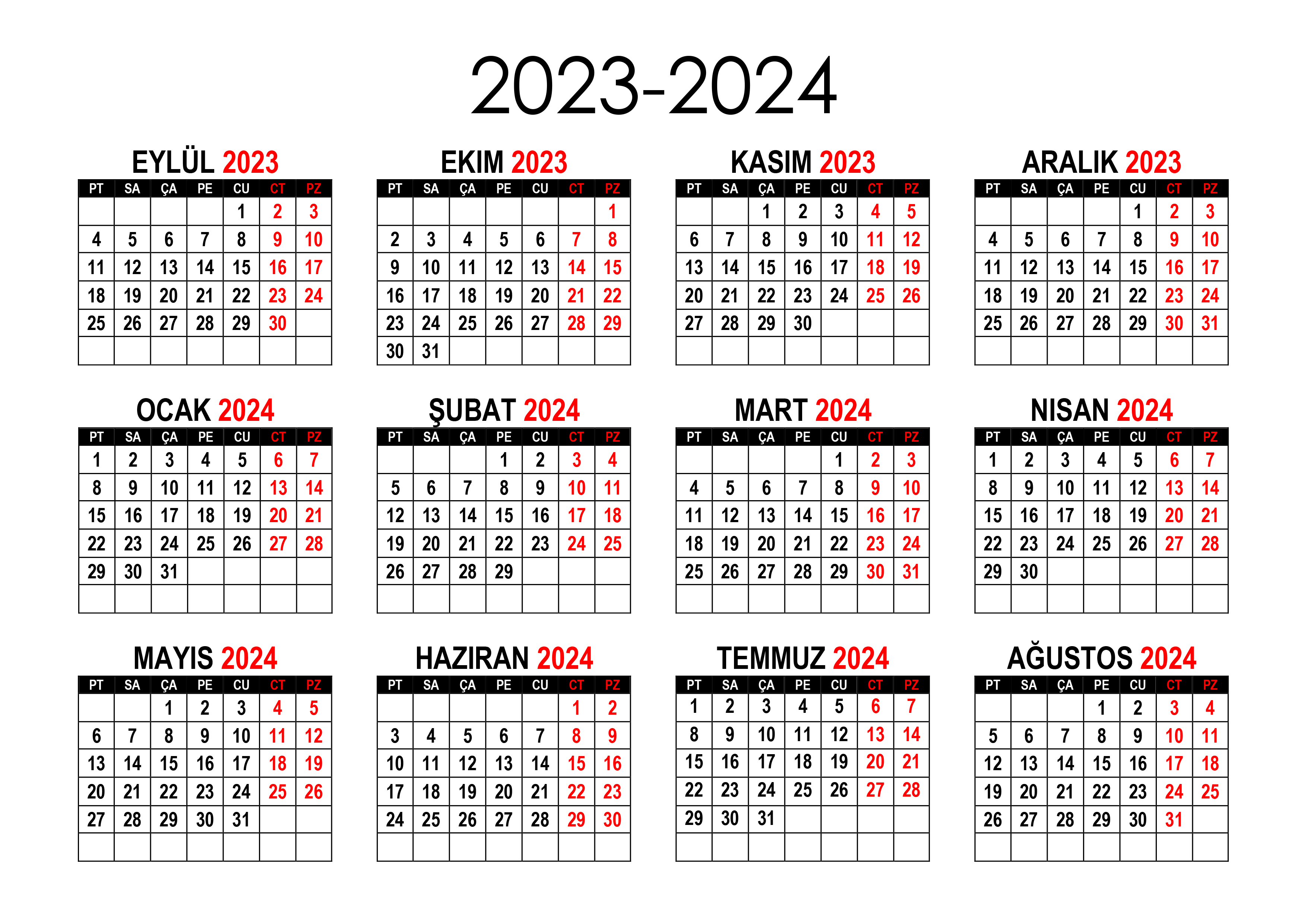 ÖNEMLİ GÜNLEROkulların Açılışı (11 Eylül)İlköğretim Haftası etkinlikleri (18-19-20-21-22 Eylül)Cumhuriyet Bayramı (29 Ekim)Atatürk’ü Anma Haftası (10 Kasım)1. Ara tatili (13-17 Kasım)Yılbaşı (1 Ocak)Birinci yarıyıl sona erer (22 Ocak-02 Şubat)2.Ara Tatili (08-12 Nisan)Ulusal Egemenlik ve Çocuk Bayramı (23 Nisan)1 Mayıs Emek ve Dayanışma Günü (1 Mayıs)Atatürk’ü Anma Gençlik ve Spor Bayramı (19 Mayıs)Okulların Kapanışı (14 Haziran)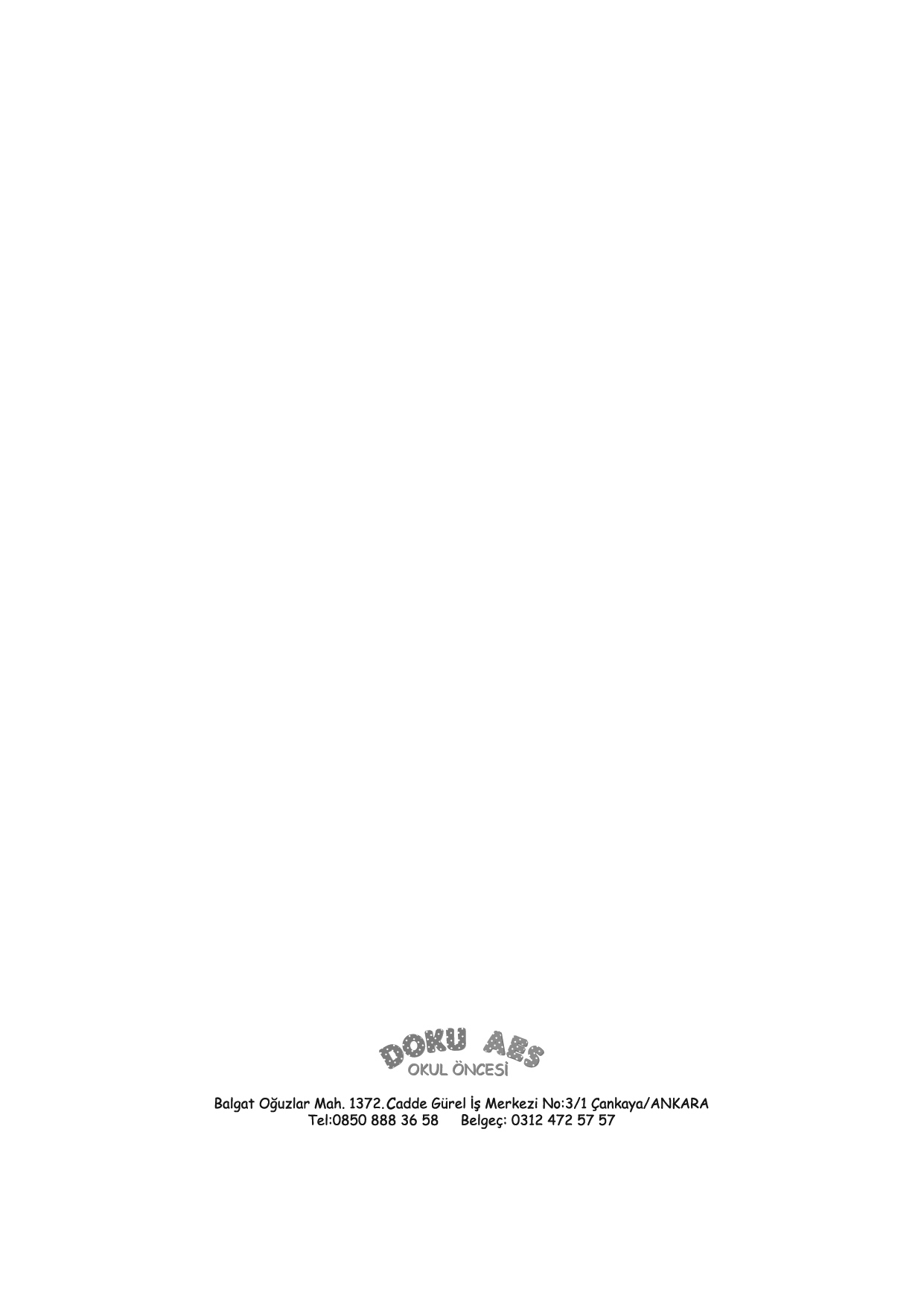 AYLARYAPILACAK ETKİNLİKLERDÜŞÜNCELEREYLÜL1. İlköğretim Haftası kutlanacak.2. Sınıfın tertip ve düzeni belirlenecek.3. İhtiyaç duyulan araç gereç tespit edilecek.4. Veli toplantısı yapılacak, beslenme listesi belirlenecek.5. Çocuklar için acil durum formları hazırlanacak.6. Okul içi ve bahçe inceleme gezisi düzenlenecek.EKİM1. Dünya Çocuk Günü kutlanacak.2. Hayvanları Koruma Günü kutlanacak. 3 Öğrenci dosyaları hazırlanacak.4. Cumhuriyet Bayramı hazırlıkları yapılacak.5. Çocukların boy ve kilo ölçümleri yapılacak.  6. Okul aile işbirliği sağlanacak.7. Kızılay Haftası kutlanacak.KASIM1. Öğrenci gözlem dosyaları hazırlanacak.2. Sınıfta Atatürk köşesi hazırlanacak. 3. Atatürk’ü Anma Törenine katılım sağlanacak.4. Atatürk ile ilgili müze, anıt vb. geziler yapılacak.5. Öğretmenler Günü kutlanacak.ARALIK1. Kazanım değerlendirme formları doldurulacak.2. İnsan Hakları ve Demokrasi Haftası kutlanacak.3. Sağlık Merkezine gezi düzenlenecek.4. Sınıf süslenecek ve yeni yıl kartları hazırlanacak.5. Yerli Malı ve Tutum Haftası kutlanacak.6. Yeni yıl ile ilgili çocuklara bilgi verilecek.OCAK1. Enerji Tasarrufu Haftası kutlanacak.2. Çocuklara kazanım değerlendirme formları uygulanacak3. Kazanım değerlendirme formu doğrultusunda gelişim raporu hazırlanacak.4. Yarıyıl tatil partisi yapılacak.ŞUBAT1. Sınıfın temizlik ve düzeni gözden geçirilecek.2. Veli toplantısı yapılacak.3. Zümre toplantısı yapılacak.4. Yakın çevre meslek gruplarına gezi düzenlenecek. 5. Öğrenci boy ve kiloları ölçülecek.MART1. Orman Haftası kutlanacak.   2. Fasulye çimlendirilecek.3. Kütüphaneler Haftası kutlanacak.4. Okul kütüphanesine gezi düzenlenecek.5. Sınıf içindeki kitaplar onarılacak. 6. Dünya Tiyatrolar Günü kutlanacak.NİSAN1. Alan gezisi planlanacak.2. Sınıf süslenecek. 3. 23 Nisan Ulusal Egemenlik ve Çocuk Bayramı kutlanacak.4. Dünya Kitap Günü kutlanacak.MAYIS1. Trafik Haftası kutlanacak.2. Sınıfa trafik alanında çalışan bir konuk davet edilecek.3. Aileler Günü sınıf içinde ailelerle birlikte kutlanacak.4. Atatürk’ü Anma Gençlik ve Spor Bayramı kutlanacak.5. Müzeler Haftası kutlanacak.7. Yakın çevrede bulunan bir müzeye gezi düzenlenecek.8. Engelliler ile ilgili sohbet edilecek.HAZİAN1. Öğrenci boy ve kiloları ölçülecek.2. Öğrencilerin kazanım değerlendirme formları hazırlanacak.3. Çevre Koruma Haftası’yla ilgili çevre korumanın önemi kavratılacak.4. Piknik düzenlenecek.5. Gelişim raporları hazırlanacak ve dağıtılacak.6. Veda partisi sınıf içinde ailelerle birlikte kutlanacak.Çocuğun AdıAdresiTelefonu1.2.3.4.5.6.7.8.9.10.11.12.13.14.15.16.17.18.19.20.21.22.23.24.25.26.27.28.29.30.Gelişim             AlanlarıGözlemTarihiMotor GelişimBilişsel GelişiDil GelişimiSosyal ve DuygusalGelişimÖzbakım Becerileri…. /…. / 20....…. /…. / 20....…. /…. / 20....…. /…. / 20....Görüş ve ÖnerilerKATEGORİLERKAVRAMLAREylülEkimKasımAralıkOcakŞubatMartNisanMayısHaziranRENKKırmızıRENKSarıRENKMaviRENKYeşilRENKPembeRENKTuruncuRENKKahverengiRENKMorRENKBeyazRENKSiyahRENKGEOMETRİKŞEKİLDaireGEOMETRİKŞEKİLÇemberGEOMETRİKŞEKİLÜçgenGEOMETRİKŞEKİLKareGEOMETRİKŞEKİLDikdörtgenGEOMETRİKŞEKİLElipsGEOMETRİKŞEKİLKenarGEOMETRİKŞEKİLKöşeBOYUTBüyük-Orta-KüçükBOYUTİnce-KalınBOYUTUzun-KısaBOYUTGeniş-DarMİKTARMİKTARAz-ÇokMİKTARMİKTARAğır-HafifMİKTARMİKTARBoş-DoluMİKTARMİKTARTek-ÇiftMİKTARMİKTARYarım-TamMİKTARMİKTAREşitMİKTARMİKTARKalabalık-TenhaMİKTARMİKTARParça-BütünMİKTARMİKTARParaYÖN/MEKÂNDA KONUMÖn-ArkaYÖN/MEKÂNDA KONUMYukarı-AşağıYÖN/MEKÂNDA KONUMİleri-Geri YÖN/MEKÂNDA KONUMSağ- SolYÖN/MEKÂNDA KONUMÖnünde-ArkasındaYÖN/MEKÂNDA KONUMAlt-Üst-OrtaYÖN/MEKÂNDA KONUMAltında-Ortasında-ÜstündeYÖN/MEKÂNDA KONUMArasındaYÖN/MEKÂNDA KONUMYanındaYÖN/MEKÂNDA KONUMYukarıda-AşağıdaYÖN/MEKÂNDA KONUMİç-DışYÖN/MEKÂNDA KONUMİçinde-DışındaYÖN/MEKÂNDA KONUMİçeri-DışarıYÖN/MEKÂNDA KONUMUzak-YakınYÖN/MEKÂNDA KONUMAlçak-Yüksek YÖN/MEKÂNDA KONUMSağında-SolundaSAYI / SAYMA1-20 arası sayılarSAYI / SAYMASıfır SAYI / SAYMAİlk-Orta-SonSAYI / SAYMAÖnceki-sonrakiSAYI / SAYMASıra sayısı (birinci-ikinci…)SAYI / SAYMATatlıSAYI / SAYMATuzluSAYI / SAYMAAcıSAYI / SAYMAEkşiSAYI / SAYMASıcak-Soğuk-IlıkSAYI / SAYMASert-YumuşakSAYI / SAYMAKaygan-PütürlüSAYI / SAYMATüylü-TüysüzSAYI / SAYMAIslak-Kuru SAYI / SAYMASivri-KütSAYI / SAYMAKokulu-KokusuzSAYI / SAYMAParlak-MatSAYI / SAYMATaze-BayatSAYI / SAYMASesli-SessizSAYI / SAYMAMutluSAYI / SAYMAÜzgünSAYI / SAYMAKızgınSAYI / SAYMAKorkmuşSAYI / SAYMAŞaşkınSAYI / SAYMAAynı-Farklı-BenzerSAYI / SAYMAAçık-KapalıSAYI / SAYMAHızlı-YavaşSAYI / SAYMACanlı-CansızSAYI / SAYMAHareketli-HareketsizSAYI / SAYMAKolay-ZorSAYI / SAYMAKaranlık-AydınlıkSAYI / SAYMATers-DüzSAYI / SAYMADüzenli-DağınıkSAYI / SAYMAEski-YeniSAYI / SAYMABaşlangıç-BitişSAYI / SAYMAKirli-TemizSAYI / SAYMAAç-TokSAYI / SAYMADüz-EğriBİLİŞSEL    GELİŞİMKAZANIMLAR VE GÖSTERGELERİEylülEkimKasımAralıkOcakŞubatMartNisanMayısHaziranBİLİŞSEL    GELİŞİMKazanım 1: Nesne/durum/olaya dikkatini verir.Göstergeleri: Kazanım 1: Nesne/durum/olaya dikkatini verir.Göstergeleri: Kazanım 1: Nesne/durum/olaya dikkatini verir.Göstergeleri: Kazanım 1: Nesne/durum/olaya dikkatini verir.Göstergeleri: Kazanım 1: Nesne/durum/olaya dikkatini verir.Göstergeleri: Kazanım 1: Nesne/durum/olaya dikkatini verir.Göstergeleri: Kazanım 1: Nesne/durum/olaya dikkatini verir.Göstergeleri: Kazanım 1: Nesne/durum/olaya dikkatini verir.Göstergeleri: Kazanım 1: Nesne/durum/olaya dikkatini verir.Göstergeleri: Kazanım 1: Nesne/durum/olaya dikkatini verir.Göstergeleri: Kazanım 1: Nesne/durum/olaya dikkatini verir.Göstergeleri: BİLİŞSEL    GELİŞİMDikkat edilmesi gereken nesne/durum/olaya odaklanır. BİLİŞSEL    GELİŞİMDikkatini çeken nesne/durum/olaya yönelik sorular sorar.BİLİŞSEL    GELİŞİMDikkatini çeken nesne/durum/olayı ayrıntılarıyla açıklar.BİLİŞSEL    GELİŞİMKazanım 2: Nesne/durum/olayla ilgili tahminde bulunur.Göstergeleri:Kazanım 2: Nesne/durum/olayla ilgili tahminde bulunur.Göstergeleri:Kazanım 2: Nesne/durum/olayla ilgili tahminde bulunur.Göstergeleri:Kazanım 2: Nesne/durum/olayla ilgili tahminde bulunur.Göstergeleri:Kazanım 2: Nesne/durum/olayla ilgili tahminde bulunur.Göstergeleri:Kazanım 2: Nesne/durum/olayla ilgili tahminde bulunur.Göstergeleri:Kazanım 2: Nesne/durum/olayla ilgili tahminde bulunur.Göstergeleri:Kazanım 2: Nesne/durum/olayla ilgili tahminde bulunur.Göstergeleri:Kazanım 2: Nesne/durum/olayla ilgili tahminde bulunur.Göstergeleri:Kazanım 2: Nesne/durum/olayla ilgili tahminde bulunur.Göstergeleri:Kazanım 2: Nesne/durum/olayla ilgili tahminde bulunur.Göstergeleri:BİLİŞSEL    GELİŞİMNesne/durum/olayla ilgili tahminini söyler. BİLİŞSEL    GELİŞİMTahmini ile ilgili ipuçlarını açıklar. BİLİŞSEL    GELİŞİMGerçek durumu inceler.BİLİŞSEL    GELİŞİMTahmini ile gerçek durumu karşılaştırır.BİLİŞSEL    GELİŞİMKazanım 3: Algıladıklarını hatırlar.Göstergeleri:Kazanım 3: Algıladıklarını hatırlar.Göstergeleri:Kazanım 3: Algıladıklarını hatırlar.Göstergeleri:Kazanım 3: Algıladıklarını hatırlar.Göstergeleri:Kazanım 3: Algıladıklarını hatırlar.Göstergeleri:Kazanım 3: Algıladıklarını hatırlar.Göstergeleri:Kazanım 3: Algıladıklarını hatırlar.Göstergeleri:Kazanım 3: Algıladıklarını hatırlar.Göstergeleri:Kazanım 3: Algıladıklarını hatırlar.Göstergeleri:Kazanım 3: Algıladıklarını hatırlar.Göstergeleri:Kazanım 3: Algıladıklarını hatırlar.Göstergeleri:BİLİŞSEL    GELİŞİMNesne/durum/olayı bir süre sonra yeniden söyler. BİLİŞSEL    GELİŞİMEksilen ya da eklenen nesneyi söyler.BİLİŞSEL    GELİŞİMHatırladıklarını yeni durumlarda kullanır.BİLİŞSEL    GELİŞİMKazanım 4: Nesneleri sayar.Göstergeleri:Kazanım 4: Nesneleri sayar.Göstergeleri:Kazanım 4: Nesneleri sayar.Göstergeleri:Kazanım 4: Nesneleri sayar.Göstergeleri:Kazanım 4: Nesneleri sayar.Göstergeleri:Kazanım 4: Nesneleri sayar.Göstergeleri:Kazanım 4: Nesneleri sayar.Göstergeleri:Kazanım 4: Nesneleri sayar.Göstergeleri:Kazanım 4: Nesneleri sayar.Göstergeleri:Kazanım 4: Nesneleri sayar.Göstergeleri:Kazanım 4: Nesneleri sayar.Göstergeleri:BİLİŞSEL    GELİŞİMİleriye/geriye doğru birer birer ritmik sayar.BİLİŞSEL    GELİŞİMBelirtilen sayı kadar nesneyi gösterir.BİLİŞSEL    GELİŞİMSaydığı nesnelerin kaç tane olduğunu söyler. BİLİŞSEL    GELİŞİMSıra bildiren sayıyı söyler.BİLİŞSEL    GELİŞİM10’a kadar olan sayılar içerisinde bir sayıdan önce gelen sayıyı söyler.BİLİŞSEL    GELİŞİM10’a kadar olan sayılar içerisinde bir sayıdan sonra gelen sayıyı söyler.BİLİŞSEL    GELİŞİMKazanım 5: Nesne ya da varlıkları gözlemler.Göstergeleri: Kazanım 5: Nesne ya da varlıkları gözlemler.Göstergeleri: Kazanım 5: Nesne ya da varlıkları gözlemler.Göstergeleri: Kazanım 5: Nesne ya da varlıkları gözlemler.Göstergeleri: Kazanım 5: Nesne ya da varlıkları gözlemler.Göstergeleri: Kazanım 5: Nesne ya da varlıkları gözlemler.Göstergeleri: Kazanım 5: Nesne ya da varlıkları gözlemler.Göstergeleri: Kazanım 5: Nesne ya da varlıkları gözlemler.Göstergeleri: Kazanım 5: Nesne ya da varlıkları gözlemler.Göstergeleri: Kazanım 5: Nesne ya da varlıkları gözlemler.Göstergeleri: Kazanım 5: Nesne ya da varlıkları gözlemler.Göstergeleri: BİLİŞSEL    GELİŞİMNesne/varlığın adını söyler.  BİLİŞSEL    GELİŞİMNesne/varlığın rengini söyler.  BİLİŞSEL    GELİŞİMNesne/varlığın şeklini söyler.  BİLİŞSEL    GELİŞİMNesne/varlığın büyüklüğünü söyler.  BİLİŞSEL    GELİŞİMNesne/varlığın uzunluğunu söyler.  BİLİŞSEL    GELİŞİMNesne/varlığın dokusunu söyler.  BİLİŞSEL    GELİŞİMNesne/varlığın sesini söyler.  BİLİŞSEL    GELİŞİMNesne/varlığın kokusunu söyler.  BİLİŞSEL    GELİŞİMNesne/varlığın yapıldığı malzemeyi söyler.  BİLİŞSEL    GELİŞİMNesne/varlığın tadını söyler.  BİLİŞSEL    GELİŞİMNesne/varlığın miktarını söyler.  BİLİŞSEL    GELİŞİMNesne/varlığın kullanım amaçlarını söyler.  BİLİŞSEL    GELİŞİMKazanım 6: Nesne ya da varlıkları özelliklerine göre eşleştirir. Göstergeleri: Kazanım 6: Nesne ya da varlıkları özelliklerine göre eşleştirir. Göstergeleri: Kazanım 6: Nesne ya da varlıkları özelliklerine göre eşleştirir. Göstergeleri: Kazanım 6: Nesne ya da varlıkları özelliklerine göre eşleştirir. Göstergeleri: Kazanım 6: Nesne ya da varlıkları özelliklerine göre eşleştirir. Göstergeleri: Kazanım 6: Nesne ya da varlıkları özelliklerine göre eşleştirir. Göstergeleri: Kazanım 6: Nesne ya da varlıkları özelliklerine göre eşleştirir. Göstergeleri: Kazanım 6: Nesne ya da varlıkları özelliklerine göre eşleştirir. Göstergeleri: Kazanım 6: Nesne ya da varlıkları özelliklerine göre eşleştirir. Göstergeleri: Kazanım 6: Nesne ya da varlıkları özelliklerine göre eşleştirir. Göstergeleri: Kazanım 6: Nesne ya da varlıkları özelliklerine göre eşleştirir. Göstergeleri: BİLİŞSEL    GELİŞİMNesne/varlıkları birebir eşleştirir.BİLİŞSEL    GELİŞİMNesne/varlıkları rengine göre ayırt eder, eşleştirir. BİLİŞSEL    GELİŞİMNesne/varlıkları şekline göre ayırt eder, eşleştirir. BİLİŞSEL    GELİŞİMNesne/varlıkları büyüklüğüne göre ayırt eder, eşleştirir. BİLİŞSEL    GELİŞİMNesne/varlıkları uzunluğuna göre ayırt eder, eşleştirir. BİLİŞSEL    GELİŞİMNesne/varlıkları dokusuna göre ayırt eder, eşleştirir. BİLİŞSEL    GELİŞİMNesne/varlıkları sesine göre ayırt eder, eşleştirir. BİLİŞSEL    GELİŞİMNesne/varlıkları yapıldığı malzemeye göre ayırt eder, eşleştirir. BİLİŞSEL    GELİŞİMNesne/varlıkları tadına göre ayırt eder, eşleştirir. BİLİŞSEL    GELİŞİMNesne/varlıkları kokusuna göre ayırt eder, eşleştirir. BİLİŞSEL    GELİŞİMNesne/varlıkları miktarına göre ayırt eder, eşleştirir. BİLİŞSEL    GELİŞİMNesne/varlıkları kullanım amaçlarına göre ayırt eder, eşleştirir. BİLİŞSEL    GELİŞİMEş nesne/varlıkları gösterir.BİLİŞSEL    GELİŞİMNesne/varlıkları gölgeleri ya da resimleriyle eşleştirir.BİLİŞSEL    GELİŞİMKazanım 7: Nesne ya da varlıkları özelliklerine göre gruplar.Göstergeleri:Kazanım 7: Nesne ya da varlıkları özelliklerine göre gruplar.Göstergeleri:Kazanım 7: Nesne ya da varlıkları özelliklerine göre gruplar.Göstergeleri:Kazanım 7: Nesne ya da varlıkları özelliklerine göre gruplar.Göstergeleri:Kazanım 7: Nesne ya da varlıkları özelliklerine göre gruplar.Göstergeleri:Kazanım 7: Nesne ya da varlıkları özelliklerine göre gruplar.Göstergeleri:Kazanım 7: Nesne ya da varlıkları özelliklerine göre gruplar.Göstergeleri:Kazanım 7: Nesne ya da varlıkları özelliklerine göre gruplar.Göstergeleri:Kazanım 7: Nesne ya da varlıkları özelliklerine göre gruplar.Göstergeleri:Kazanım 7: Nesne ya da varlıkları özelliklerine göre gruplar.Göstergeleri:Kazanım 7: Nesne ya da varlıkları özelliklerine göre gruplar.Göstergeleri:BİLİŞSEL    GELİŞİMNesne/varlıkları rengine göre gruplar.BİLİŞSEL    GELİŞİMNesne/varlıkları şekline göre gruplar.BİLİŞSEL    GELİŞİMNesne/varlıkları büyüklüğüne göre gruplar.BİLİŞSEL    GELİŞİMNesne/varlıkları uzunluğuna göre gruplar.BİLİŞSEL    GELİŞİMNesne/varlıkları dokusuna göre gruplar.BİLİŞSEL    GELİŞİMNesne/varlıkları sesine göre gruplar.BİLİŞSEL    GELİŞİMNesne/varlıkları yapıldığı malzemeye göre gruplar.BİLİŞSEL    GELİŞİMNesne/varlıkları tadına göre gruplar.BİLİŞSEL    GELİŞİMNesne/varlıkları kokusuna göre gruplar.BİLİŞSEL    GELİŞİMNesne/varlıkları miktarına göre gruplar.BİLİŞSEL    GELİŞİMNesne/varlıkları kullanım amaçlarına göre gruplar.BİLİŞSEL    GELİŞİMKazanım 8: Nesne ya da varlıkların özelliklerini karşılaştırır. Göstergeleri: Kazanım 8: Nesne ya da varlıkların özelliklerini karşılaştırır. Göstergeleri: Kazanım 8: Nesne ya da varlıkların özelliklerini karşılaştırır. Göstergeleri: Kazanım 8: Nesne ya da varlıkların özelliklerini karşılaştırır. Göstergeleri: Kazanım 8: Nesne ya da varlıkların özelliklerini karşılaştırır. Göstergeleri: Kazanım 8: Nesne ya da varlıkların özelliklerini karşılaştırır. Göstergeleri: Kazanım 8: Nesne ya da varlıkların özelliklerini karşılaştırır. Göstergeleri: Kazanım 8: Nesne ya da varlıkların özelliklerini karşılaştırır. Göstergeleri: Kazanım 8: Nesne ya da varlıkların özelliklerini karşılaştırır. Göstergeleri: Kazanım 8: Nesne ya da varlıkların özelliklerini karşılaştırır. Göstergeleri: Kazanım 8: Nesne ya da varlıkların özelliklerini karşılaştırır. Göstergeleri: BİLİŞSEL    GELİŞİMNesne/varlıkların rengini ayırt eder, karşılaştırır.  BİLİŞSEL    GELİŞİMNesne/varlıkların şeklini ayırt eder, karşılaştırır.  BİLİŞSEL    GELİŞİMNesne/varlıkların büyüklüğünü ayırt eder, karşılaştırır.  BİLİŞSEL    GELİŞİMNesne/varlıkların uzunluğunu ayırt eder, karşılaştırır.  BİLİŞSEL    GELİŞİMNesne/varlıkların dokusunu ayırt eder, karşılaştırır.  BİLİŞSEL    GELİŞİMNesne/varlıkların sesini ayırt eder, karşılaştırır.BİLİŞSEL    GELİŞİMNesne/varlıkların kokusunu ayırt eder, karşılaştırır.BİLİŞSEL    GELİŞİMNesne/varlıkların yapıldığı malzemeyi ayırt eder, karşılaştırır.BİLİŞSEL    GELİŞİMNesne/varlıkların tadını ayırt eder, karşılaştırır.BİLİŞSEL    GELİŞİMNesne/varlıkların miktarını ayırt eder, karşılaştırır.  BİLİŞSEL    GELİŞİMNesne/varlıkların kullanım amaçlarını ayırt eder, karşılaştırır.  BİLİŞSEL    GELİŞİMKazanım 9: Nesne ya da varlıkları özelliklerine göre sıralar. Göstergeleri: Kazanım 9: Nesne ya da varlıkları özelliklerine göre sıralar. Göstergeleri: Kazanım 9: Nesne ya da varlıkları özelliklerine göre sıralar. Göstergeleri: Kazanım 9: Nesne ya da varlıkları özelliklerine göre sıralar. Göstergeleri: Kazanım 9: Nesne ya da varlıkları özelliklerine göre sıralar. Göstergeleri: Kazanım 9: Nesne ya da varlıkları özelliklerine göre sıralar. Göstergeleri: Kazanım 9: Nesne ya da varlıkları özelliklerine göre sıralar. Göstergeleri: Kazanım 9: Nesne ya da varlıkları özelliklerine göre sıralar. Göstergeleri: Kazanım 9: Nesne ya da varlıkları özelliklerine göre sıralar. Göstergeleri: Kazanım 9: Nesne ya da varlıkları özelliklerine göre sıralar. Göstergeleri: Kazanım 9: Nesne ya da varlıkları özelliklerine göre sıralar. Göstergeleri: BİLİŞSEL    GELİŞİMNesne/varlıkları uzunluklarına göre sıralar.BİLİŞSEL    GELİŞİMNesne/varlıkları büyüklüklerine göre sıralar.BİLİŞSEL    GELİŞİMNesne/varlıkları miktarlarına göre sıralar.BİLİŞSEL    GELİŞİMNesne/varlıkları ağırlıklarına göre sıralar.BİLİŞSEL    GELİŞİMNesne/varlıkları renk tonlarına göre sıralar.BİLİŞSEL    GELİŞİMKazanım 10: Mekânda konumla ilgili yönergeleri uygular.Göstergeleri:Kazanım 10: Mekânda konumla ilgili yönergeleri uygular.Göstergeleri:Kazanım 10: Mekânda konumla ilgili yönergeleri uygular.Göstergeleri:Kazanım 10: Mekânda konumla ilgili yönergeleri uygular.Göstergeleri:Kazanım 10: Mekânda konumla ilgili yönergeleri uygular.Göstergeleri:Kazanım 10: Mekânda konumla ilgili yönergeleri uygular.Göstergeleri:Kazanım 10: Mekânda konumla ilgili yönergeleri uygular.Göstergeleri:Kazanım 10: Mekânda konumla ilgili yönergeleri uygular.Göstergeleri:Kazanım 10: Mekânda konumla ilgili yönergeleri uygular.Göstergeleri:Kazanım 10: Mekânda konumla ilgili yönergeleri uygular.Göstergeleri:Kazanım 10: Mekânda konumla ilgili yönergeleri uygular.Göstergeleri:BİLİŞSEL    GELİŞİMNesnenin mekândaki konumunu söyler. BİLİŞSEL    GELİŞİMYönergeye uygun olarak nesneyi doğru yere yerleştirir. BİLİŞSEL    GELİŞİMMekânda konum alır.BİLİŞSEL    GELİŞİMHarita ve krokiyi kullanır.BİLİŞSEL    GELİŞİMKazanım 11: Nesneleri ölçer.Göstergeleri:Kazanım 11: Nesneleri ölçer.Göstergeleri:Kazanım 11: Nesneleri ölçer.Göstergeleri:Kazanım 11: Nesneleri ölçer.Göstergeleri:Kazanım 11: Nesneleri ölçer.Göstergeleri:Kazanım 11: Nesneleri ölçer.Göstergeleri:Kazanım 11: Nesneleri ölçer.Göstergeleri:Kazanım 11: Nesneleri ölçer.Göstergeleri:Kazanım 11: Nesneleri ölçer.Göstergeleri:Kazanım 11: Nesneleri ölçer.Göstergeleri:Kazanım 11: Nesneleri ölçer.Göstergeleri:BİLİŞSEL    GELİŞİMÖlçme sonucunu tahmin eder. BİLİŞSEL    GELİŞİMStandart olmayan birimlerle ölçer.BİLİŞSEL    GELİŞİMÖlçme sonucunu söyler.BİLİŞSEL    GELİŞİMÖlçme sonuçlarını tahmin ettiği sonuçlarla karşılaştırır.BİLİŞSEL    GELİŞİMStandart ölçme araçlarının neler olduğunu söyler.BİLİŞSEL    GELİŞİMKazanım 12: Geometrik şekilleri tanır.Göstergeleri:Kazanım 12: Geometrik şekilleri tanır.Göstergeleri:Kazanım 12: Geometrik şekilleri tanır.Göstergeleri:Kazanım 12: Geometrik şekilleri tanır.Göstergeleri:Kazanım 12: Geometrik şekilleri tanır.Göstergeleri:Kazanım 12: Geometrik şekilleri tanır.Göstergeleri:Kazanım 12: Geometrik şekilleri tanır.Göstergeleri:Kazanım 12: Geometrik şekilleri tanır.Göstergeleri:Kazanım 12: Geometrik şekilleri tanır.Göstergeleri:Kazanım 12: Geometrik şekilleri tanır.Göstergeleri:Kazanım 12: Geometrik şekilleri tanır.Göstergeleri:BİLİŞSEL    GELİŞİMGösterilen geometrik şeklin ismini söyler.BİLİŞSEL    GELİŞİMGeometrik şekillerin özelliklerini söyler. BİLİŞSEL    GELİŞİMGeometrik şekillere benzeyen nesneleri gösterir. BİLİŞSEL    GELİŞİMKazanım 13: Günlük yaşamda kullanılan sembolleri tanır.Göstergeleri:Kazanım 13: Günlük yaşamda kullanılan sembolleri tanır.Göstergeleri:Kazanım 13: Günlük yaşamda kullanılan sembolleri tanır.Göstergeleri:Kazanım 13: Günlük yaşamda kullanılan sembolleri tanır.Göstergeleri:Kazanım 13: Günlük yaşamda kullanılan sembolleri tanır.Göstergeleri:Kazanım 13: Günlük yaşamda kullanılan sembolleri tanır.Göstergeleri:Kazanım 13: Günlük yaşamda kullanılan sembolleri tanır.Göstergeleri:Kazanım 13: Günlük yaşamda kullanılan sembolleri tanır.Göstergeleri:Kazanım 13: Günlük yaşamda kullanılan sembolleri tanır.Göstergeleri:Kazanım 13: Günlük yaşamda kullanılan sembolleri tanır.Göstergeleri:Kazanım 13: Günlük yaşamda kullanılan sembolleri tanır.Göstergeleri:BİLİŞSEL    GELİŞİMVerilen açıklamaya uygun sembolü gösterir.BİLİŞSEL    GELİŞİMGösterilen sembolün anlamını söyler.BİLİŞSEL    GELİŞİMKazanım 14:  Nesnelerle örüntü oluşturur.Göstergeleri:Kazanım 14:  Nesnelerle örüntü oluşturur.Göstergeleri:Kazanım 14:  Nesnelerle örüntü oluşturur.Göstergeleri:Kazanım 14:  Nesnelerle örüntü oluşturur.Göstergeleri:Kazanım 14:  Nesnelerle örüntü oluşturur.Göstergeleri:Kazanım 14:  Nesnelerle örüntü oluşturur.Göstergeleri:Kazanım 14:  Nesnelerle örüntü oluşturur.Göstergeleri:Kazanım 14:  Nesnelerle örüntü oluşturur.Göstergeleri:Kazanım 14:  Nesnelerle örüntü oluşturur.Göstergeleri:Kazanım 14:  Nesnelerle örüntü oluşturur.Göstergeleri:Kazanım 14:  Nesnelerle örüntü oluşturur.Göstergeleri:BİLİŞSEL    GELİŞİMModele bakarak nesnelerle örüntü oluşturur. BİLİŞSEL    GELİŞİMEn çok üç öğeden oluşan örüntüdeki kuralı söyler.BİLİŞSEL    GELİŞİMBir örüntüde eksik bırakılan öğeyi söyler.BİLİŞSEL    GELİŞİMBir örüntüde eksik bırakılan öğeyi tamamlar.BİLİŞSEL    GELİŞİMNesnelerle özgün bir örüntü oluşturur.BİLİŞSEL    GELİŞİMKazanım 15: Parça-bütün ilişkisini kavrar.Göstergeleri:Kazanım 15: Parça-bütün ilişkisini kavrar.Göstergeleri:Kazanım 15: Parça-bütün ilişkisini kavrar.Göstergeleri:Kazanım 15: Parça-bütün ilişkisini kavrar.Göstergeleri:Kazanım 15: Parça-bütün ilişkisini kavrar.Göstergeleri:Kazanım 15: Parça-bütün ilişkisini kavrar.Göstergeleri:Kazanım 15: Parça-bütün ilişkisini kavrar.Göstergeleri:Kazanım 15: Parça-bütün ilişkisini kavrar.Göstergeleri:Kazanım 15: Parça-bütün ilişkisini kavrar.Göstergeleri:Kazanım 15: Parça-bütün ilişkisini kavrar.Göstergeleri:Kazanım 15: Parça-bütün ilişkisini kavrar.Göstergeleri:BİLİŞSEL    GELİŞİMBir bütünün parçalarını söyler.BİLİŞSEL    GELİŞİMBir bütünü parçalara böler. BİLİŞSEL    GELİŞİMBütün ve yarımı gösterir. BİLİŞSEL    GELİŞİMParçaları birleştirerek bütün elde eder.BİLİŞSEL    GELİŞİMKazanım 16: Nesneleri kullanarak basit toplama ve çıkarma işlemlerini yapar.Göstergeleri:Kazanım 16: Nesneleri kullanarak basit toplama ve çıkarma işlemlerini yapar.Göstergeleri:Kazanım 16: Nesneleri kullanarak basit toplama ve çıkarma işlemlerini yapar.Göstergeleri:Kazanım 16: Nesneleri kullanarak basit toplama ve çıkarma işlemlerini yapar.Göstergeleri:Kazanım 16: Nesneleri kullanarak basit toplama ve çıkarma işlemlerini yapar.Göstergeleri:Kazanım 16: Nesneleri kullanarak basit toplama ve çıkarma işlemlerini yapar.Göstergeleri:Kazanım 16: Nesneleri kullanarak basit toplama ve çıkarma işlemlerini yapar.Göstergeleri:Kazanım 16: Nesneleri kullanarak basit toplama ve çıkarma işlemlerini yapar.Göstergeleri:Kazanım 16: Nesneleri kullanarak basit toplama ve çıkarma işlemlerini yapar.Göstergeleri:Kazanım 16: Nesneleri kullanarak basit toplama ve çıkarma işlemlerini yapar.Göstergeleri:Kazanım 16: Nesneleri kullanarak basit toplama ve çıkarma işlemlerini yapar.Göstergeleri:BİLİŞSEL    GELİŞİMNesne grubuna belirtilen sayı kadar nesne ekler. BİLİŞSEL    GELİŞİMNesne grubundan belirtilen sayı kadar nesneyi ayırır.BİLİŞSEL    GELİŞİMKazanım 17: Neden-sonuç ilişkisi kurar. Göstergeleri:Kazanım 17: Neden-sonuç ilişkisi kurar. Göstergeleri:Kazanım 17: Neden-sonuç ilişkisi kurar. Göstergeleri:Kazanım 17: Neden-sonuç ilişkisi kurar. Göstergeleri:Kazanım 17: Neden-sonuç ilişkisi kurar. Göstergeleri:Kazanım 17: Neden-sonuç ilişkisi kurar. Göstergeleri:Kazanım 17: Neden-sonuç ilişkisi kurar. Göstergeleri:Kazanım 17: Neden-sonuç ilişkisi kurar. Göstergeleri:Kazanım 17: Neden-sonuç ilişkisi kurar. Göstergeleri:Kazanım 17: Neden-sonuç ilişkisi kurar. Göstergeleri:Kazanım 17: Neden-sonuç ilişkisi kurar. Göstergeleri:BİLİŞSEL    GELİŞİMBir olayın olası nedenlerini söyler. BİLİŞSEL    GELİŞİMBir olayın olası sonuçlarını söyler.BİLİŞSEL    GELİŞİMKazanım 18: Zamanla ilgili kavramları açıklar.Göstergeleri:Kazanım 18: Zamanla ilgili kavramları açıklar.Göstergeleri:Kazanım 18: Zamanla ilgili kavramları açıklar.Göstergeleri:Kazanım 18: Zamanla ilgili kavramları açıklar.Göstergeleri:Kazanım 18: Zamanla ilgili kavramları açıklar.Göstergeleri:Kazanım 18: Zamanla ilgili kavramları açıklar.Göstergeleri:Kazanım 18: Zamanla ilgili kavramları açıklar.Göstergeleri:Kazanım 18: Zamanla ilgili kavramları açıklar.Göstergeleri:Kazanım 18: Zamanla ilgili kavramları açıklar.Göstergeleri:Kazanım 18: Zamanla ilgili kavramları açıklar.Göstergeleri:Kazanım 18: Zamanla ilgili kavramları açıklar.Göstergeleri:BİLİŞSEL    GELİŞİMOlayları oluş zamanına göre sıralar. BİLİŞSEL    GELİŞİMZaman ile ilgili kavramları anlamına uygun şekilde açıklar. BİLİŞSEL    GELİŞİMZaman bildiren araçların işlevlerini açıklar.BİLİŞSEL    GELİŞİMKazanım 19: Problem durumlarına çözüm üretir.Göstergeleri:Kazanım 19: Problem durumlarına çözüm üretir.Göstergeleri:Kazanım 19: Problem durumlarına çözüm üretir.Göstergeleri:Kazanım 19: Problem durumlarına çözüm üretir.Göstergeleri:Kazanım 19: Problem durumlarına çözüm üretir.Göstergeleri:Kazanım 19: Problem durumlarına çözüm üretir.Göstergeleri:Kazanım 19: Problem durumlarına çözüm üretir.Göstergeleri:Kazanım 19: Problem durumlarına çözüm üretir.Göstergeleri:Kazanım 19: Problem durumlarına çözüm üretir.Göstergeleri:Kazanım 19: Problem durumlarına çözüm üretir.Göstergeleri:Kazanım 19: Problem durumlarına çözüm üretir.Göstergeleri:BİLİŞSEL    GELİŞİMProblemi söyler. BİLİŞSEL    GELİŞİMProbleme çeşitli çözüm yolları önerir. BİLİŞSEL    GELİŞİMÇözüm yollarından birini seçer. BİLİŞSEL    GELİŞİMSeçtiği çözüm yolunun gerekçesini söyler. BİLİŞSEL    GELİŞİMSeçtiği çözüm yolunu dener.  BİLİŞSEL    GELİŞİMÇözüme ulaşamadığı zaman yeni bir çözüm yolu seçer.BİLİŞSEL    GELİŞİMProbleme yaratıcı çözüm yolları önerir. BİLİŞSEL    GELİŞİMKazanım 20: Nesne/sembollerle grafik hazırlar.Göstergeleri:Kazanım 20: Nesne/sembollerle grafik hazırlar.Göstergeleri:Kazanım 20: Nesne/sembollerle grafik hazırlar.Göstergeleri:Kazanım 20: Nesne/sembollerle grafik hazırlar.Göstergeleri:Kazanım 20: Nesne/sembollerle grafik hazırlar.Göstergeleri:Kazanım 20: Nesne/sembollerle grafik hazırlar.Göstergeleri:Kazanım 20: Nesne/sembollerle grafik hazırlar.Göstergeleri:Kazanım 20: Nesne/sembollerle grafik hazırlar.Göstergeleri:Kazanım 20: Nesne/sembollerle grafik hazırlar.Göstergeleri:Kazanım 20: Nesne/sembollerle grafik hazırlar.Göstergeleri:Kazanım 20: Nesne/sembollerle grafik hazırlar.Göstergeleri:BİLİŞSEL    GELİŞİMNesneleri kullanarak grafik oluşturur. BİLİŞSEL    GELİŞİMNesneleri sembollerle göstererek grafik oluşturur.BİLİŞSEL    GELİŞİMGrafiği oluşturan nesneleri ya da sembolleri sayar. BİLİŞSEL    GELİŞİMGrafiği inceleyerek sonuçları açıklar.BİLİŞSEL    GELİŞİMKazanım 21: Atatürk’ü tanır. Göstergeleri:Kazanım 21: Atatürk’ü tanır. Göstergeleri:Kazanım 21: Atatürk’ü tanır. Göstergeleri:Kazanım 21: Atatürk’ü tanır. Göstergeleri:Kazanım 21: Atatürk’ü tanır. Göstergeleri:Kazanım 21: Atatürk’ü tanır. Göstergeleri:Kazanım 21: Atatürk’ü tanır. Göstergeleri:Kazanım 21: Atatürk’ü tanır. Göstergeleri:Kazanım 21: Atatürk’ü tanır. Göstergeleri:Kazanım 21: Atatürk’ü tanır. Göstergeleri:Kazanım 21: Atatürk’ü tanır. Göstergeleri:BİLİŞSEL    GELİŞİMAtatürk'ün hayatıyla ilgili belli başlı olguları söyler. BİLİŞSEL    GELİŞİMAtatürk’ün kişisel özelliklerini söyler.BİLİŞSEL    GELİŞİMKazanım 22:  Atatürk'ün Türk toplumu için önemini açıklar. Göstergeleri:Kazanım 22:  Atatürk'ün Türk toplumu için önemini açıklar. Göstergeleri:Kazanım 22:  Atatürk'ün Türk toplumu için önemini açıklar. Göstergeleri:Kazanım 22:  Atatürk'ün Türk toplumu için önemini açıklar. Göstergeleri:Kazanım 22:  Atatürk'ün Türk toplumu için önemini açıklar. Göstergeleri:Kazanım 22:  Atatürk'ün Türk toplumu için önemini açıklar. Göstergeleri:Kazanım 22:  Atatürk'ün Türk toplumu için önemini açıklar. Göstergeleri:Kazanım 22:  Atatürk'ün Türk toplumu için önemini açıklar. Göstergeleri:Kazanım 22:  Atatürk'ün Türk toplumu için önemini açıklar. Göstergeleri:Kazanım 22:  Atatürk'ün Türk toplumu için önemini açıklar. Göstergeleri:Kazanım 22:  Atatürk'ün Türk toplumu için önemini açıklar. Göstergeleri:BİLİŞSEL    GELİŞİMAtatürk’ün değerli bir insan olduğunu söyler. BİLİŞSEL    GELİŞİMAtatürk'ün getirdiği yenilikleri söyler.BİLİŞSEL    GELİŞİMAtatürk’ün getirdiği yeniliklerin önemini söyler.AYLARAYLARAYLARAYLARAYLARAYLARAYLARAYLARAYLARAYLARAYLARAYLARAYLARAYLARAYLARAYLARAYLARAYLARKAZANIMLAR VE GÖSTERGELERİKAZANIMLAR VE GÖSTERGELERİEylülEkimEkimKasımKasımAralıkAralıkOcakOcakŞubatŞubatMartMartNisanNisanMayısHaziranHaziranDİL    GELİŞİMİKazanım 1: Sesleri ayırt eder.Göstergeleri: Kazanım 1: Sesleri ayırt eder.Göstergeleri: Kazanım 1: Sesleri ayırt eder.Göstergeleri: Kazanım 1: Sesleri ayırt eder.Göstergeleri: Kazanım 1: Sesleri ayırt eder.Göstergeleri: Kazanım 1: Sesleri ayırt eder.Göstergeleri: Kazanım 1: Sesleri ayırt eder.Göstergeleri: Kazanım 1: Sesleri ayırt eder.Göstergeleri: Kazanım 1: Sesleri ayırt eder.Göstergeleri: Kazanım 1: Sesleri ayırt eder.Göstergeleri: Kazanım 1: Sesleri ayırt eder.Göstergeleri: Kazanım 1: Sesleri ayırt eder.Göstergeleri: Kazanım 1: Sesleri ayırt eder.Göstergeleri: Kazanım 1: Sesleri ayırt eder.Göstergeleri: Kazanım 1: Sesleri ayırt eder.Göstergeleri: Kazanım 1: Sesleri ayırt eder.Göstergeleri: Kazanım 1: Sesleri ayırt eder.Göstergeleri: Kazanım 1: Sesleri ayırt eder.Göstergeleri: Kazanım 1: Sesleri ayırt eder.Göstergeleri: DİL    GELİŞİMİSesin geldiği yönü söyler. DİL    GELİŞİMİSesin kaynağının ne olduğunu söyler.DİL    GELİŞİMİSesin özelliğini söyler.DİL    GELİŞİMİSesler arasındaki benzerlik ve farklılıkları söyler.DİL    GELİŞİMİVerilen sese benzer sesler çıkarır.DİL    GELİŞİMİKazanım 2: Sesini uygun kullanır. Göstergeleri:Kazanım 2: Sesini uygun kullanır. Göstergeleri:Kazanım 2: Sesini uygun kullanır. Göstergeleri:Kazanım 2: Sesini uygun kullanır. Göstergeleri:Kazanım 2: Sesini uygun kullanır. Göstergeleri:Kazanım 2: Sesini uygun kullanır. Göstergeleri:Kazanım 2: Sesini uygun kullanır. Göstergeleri:Kazanım 2: Sesini uygun kullanır. Göstergeleri:Kazanım 2: Sesini uygun kullanır. Göstergeleri:Kazanım 2: Sesini uygun kullanır. Göstergeleri:Kazanım 2: Sesini uygun kullanır. Göstergeleri:Kazanım 2: Sesini uygun kullanır. Göstergeleri:Kazanım 2: Sesini uygun kullanır. Göstergeleri:Kazanım 2: Sesini uygun kullanır. Göstergeleri:Kazanım 2: Sesini uygun kullanır. Göstergeleri:Kazanım 2: Sesini uygun kullanır. Göstergeleri:Kazanım 2: Sesini uygun kullanır. Göstergeleri:Kazanım 2: Sesini uygun kullanır. Göstergeleri:Kazanım 2: Sesini uygun kullanır. Göstergeleri:DİL    GELİŞİMİKonuşurken/şarkı söylerken nefesini doğru kullanır.DİL    GELİŞİMİKonuşurken/şarkı söylerken sesinin tonunu ayarlar.DİL    GELİŞİMİKonuşurken/şarkı söylerken sesinin hızını ayarlar. DİL    GELİŞİMİKonuşurken/şarkı söylerken sesinin şiddetini ayarlar.DİL    GELİŞİMİKazanım 3: Söz dizimi kurallarına göre cümle kurar.Göstergeleri:Kazanım 3: Söz dizimi kurallarına göre cümle kurar.Göstergeleri:Kazanım 3: Söz dizimi kurallarına göre cümle kurar.Göstergeleri:Kazanım 3: Söz dizimi kurallarına göre cümle kurar.Göstergeleri:Kazanım 3: Söz dizimi kurallarına göre cümle kurar.Göstergeleri:Kazanım 3: Söz dizimi kurallarına göre cümle kurar.Göstergeleri:Kazanım 3: Söz dizimi kurallarına göre cümle kurar.Göstergeleri:Kazanım 3: Söz dizimi kurallarına göre cümle kurar.Göstergeleri:Kazanım 3: Söz dizimi kurallarına göre cümle kurar.Göstergeleri:Kazanım 3: Söz dizimi kurallarına göre cümle kurar.Göstergeleri:Kazanım 3: Söz dizimi kurallarına göre cümle kurar.Göstergeleri:Kazanım 3: Söz dizimi kurallarına göre cümle kurar.Göstergeleri:Kazanım 3: Söz dizimi kurallarına göre cümle kurar.Göstergeleri:Kazanım 3: Söz dizimi kurallarına göre cümle kurar.Göstergeleri:Kazanım 3: Söz dizimi kurallarına göre cümle kurar.Göstergeleri:Kazanım 3: Söz dizimi kurallarına göre cümle kurar.Göstergeleri:Kazanım 3: Söz dizimi kurallarına göre cümle kurar.Göstergeleri:Kazanım 3: Söz dizimi kurallarına göre cümle kurar.Göstergeleri:Kazanım 3: Söz dizimi kurallarına göre cümle kurar.Göstergeleri:DİL    GELİŞİMİDüz cümle kurar. DİL    GELİŞİMİOlumsuz cümle kurar. DİL    GELİŞİMİSoru cümlesi kurar. DİL    GELİŞİMİBileşik cümle kurar. DİL    GELİŞİMİCümlelerinde öğeleri doğru kullanır.DİL    GELİŞİMİKazanım 4: Konuşurken dilbilgisi yapılarını kullanır.Göstergeleri:Kazanım 4: Konuşurken dilbilgisi yapılarını kullanır.Göstergeleri:Kazanım 4: Konuşurken dilbilgisi yapılarını kullanır.Göstergeleri:Kazanım 4: Konuşurken dilbilgisi yapılarını kullanır.Göstergeleri:Kazanım 4: Konuşurken dilbilgisi yapılarını kullanır.Göstergeleri:Kazanım 4: Konuşurken dilbilgisi yapılarını kullanır.Göstergeleri:Kazanım 4: Konuşurken dilbilgisi yapılarını kullanır.Göstergeleri:Kazanım 4: Konuşurken dilbilgisi yapılarını kullanır.Göstergeleri:Kazanım 4: Konuşurken dilbilgisi yapılarını kullanır.Göstergeleri:Kazanım 4: Konuşurken dilbilgisi yapılarını kullanır.Göstergeleri:Kazanım 4: Konuşurken dilbilgisi yapılarını kullanır.Göstergeleri:Kazanım 4: Konuşurken dilbilgisi yapılarını kullanır.Göstergeleri:Kazanım 4: Konuşurken dilbilgisi yapılarını kullanır.Göstergeleri:Kazanım 4: Konuşurken dilbilgisi yapılarını kullanır.Göstergeleri:Kazanım 4: Konuşurken dilbilgisi yapılarını kullanır.Göstergeleri:Kazanım 4: Konuşurken dilbilgisi yapılarını kullanır.Göstergeleri:Kazanım 4: Konuşurken dilbilgisi yapılarını kullanır.Göstergeleri:Kazanım 4: Konuşurken dilbilgisi yapılarını kullanır.Göstergeleri:Kazanım 4: Konuşurken dilbilgisi yapılarını kullanır.Göstergeleri:DİL    GELİŞİMİCümle kurarken isim kullanır.DİL    GELİŞİMİCümle kurarken fiil kullanır.DİL    GELİŞİMİCümle kurarken sıfat kullanır.DİL    GELİŞİMİCümle kurarken bağlaç kullanır.DİL    GELİŞİMİCümle kurarken çoğul ifadeler kullanır.DİL    GELİŞİMİCümle kurarken zarf kullanır.DİL    GELİŞİMİCümle kurarken zamir kullanır.DİL    GELİŞİMİCümle kurarken edat kullanır.DİL    GELİŞİMİCümle kurarken isim durumlarını kullanır.DİL    GELİŞİMİCümle kurarken olumsuzluk yapılarını kullanır.DİL    GELİŞİMİKazanım 5: Dili iletişim amacıyla kullanır.Göstergeleri:Kazanım 5: Dili iletişim amacıyla kullanır.Göstergeleri:Kazanım 5: Dili iletişim amacıyla kullanır.Göstergeleri:Kazanım 5: Dili iletişim amacıyla kullanır.Göstergeleri:Kazanım 5: Dili iletişim amacıyla kullanır.Göstergeleri:Kazanım 5: Dili iletişim amacıyla kullanır.Göstergeleri:Kazanım 5: Dili iletişim amacıyla kullanır.Göstergeleri:Kazanım 5: Dili iletişim amacıyla kullanır.Göstergeleri:Kazanım 5: Dili iletişim amacıyla kullanır.Göstergeleri:Kazanım 5: Dili iletişim amacıyla kullanır.Göstergeleri:Kazanım 5: Dili iletişim amacıyla kullanır.Göstergeleri:Kazanım 5: Dili iletişim amacıyla kullanır.Göstergeleri:Kazanım 5: Dili iletişim amacıyla kullanır.Göstergeleri:Kazanım 5: Dili iletişim amacıyla kullanır.Göstergeleri:Kazanım 5: Dili iletişim amacıyla kullanır.Göstergeleri:Kazanım 5: Dili iletişim amacıyla kullanır.Göstergeleri:Kazanım 5: Dili iletişim amacıyla kullanır.Göstergeleri:Kazanım 5: Dili iletişim amacıyla kullanır.Göstergeleri:Kazanım 5: Dili iletişim amacıyla kullanır.Göstergeleri:DİL    GELİŞİMİKonuşma sırasında göz teması kurar. DİL    GELİŞİMİJest ve mimikleri anlar.DİL    GELİŞİMİKonuşurken jest ve mimiklerini kullanır.DİL    GELİŞİMİKonuşmayı başlatır.DİL    GELİŞİMİKonuşmayı sürdürür. DİL    GELİŞİMİKonuşmayı sonlandırır.DİL    GELİŞİMİKonuşmalarında nezaket sözcükleri kullanır.DİL    GELİŞİMİSohbete katılır. DİL    GELİŞİMİKonuşmak için sırasını bekler.DİL    GELİŞİMİDuygu, düşünce ve hayallerini söyler.DİL    GELİŞİMİDuygu, düşünce ve hayallerinin nedenini söyler.DİL    GELİŞİMİKazanım 6: Sözcük dağarcığını geliştirir.Göstergeleri:Kazanım 6: Sözcük dağarcığını geliştirir.Göstergeleri:Kazanım 6: Sözcük dağarcığını geliştirir.Göstergeleri:Kazanım 6: Sözcük dağarcığını geliştirir.Göstergeleri:Kazanım 6: Sözcük dağarcığını geliştirir.Göstergeleri:Kazanım 6: Sözcük dağarcığını geliştirir.Göstergeleri:Kazanım 6: Sözcük dağarcığını geliştirir.Göstergeleri:Kazanım 6: Sözcük dağarcığını geliştirir.Göstergeleri:Kazanım 6: Sözcük dağarcığını geliştirir.Göstergeleri:Kazanım 6: Sözcük dağarcığını geliştirir.Göstergeleri:Kazanım 6: Sözcük dağarcığını geliştirir.Göstergeleri:Kazanım 6: Sözcük dağarcığını geliştirir.Göstergeleri:Kazanım 6: Sözcük dağarcığını geliştirir.Göstergeleri:Kazanım 6: Sözcük dağarcığını geliştirir.Göstergeleri:Kazanım 6: Sözcük dağarcığını geliştirir.Göstergeleri:Kazanım 6: Sözcük dağarcığını geliştirir.Göstergeleri:Kazanım 6: Sözcük dağarcığını geliştirir.Göstergeleri:Kazanım 6: Sözcük dağarcığını geliştirir.Göstergeleri:Kazanım 6: Sözcük dağarcığını geliştirir.Göstergeleri:DİL    GELİŞİMİDinlediklerinde yeni olan sözcükleri fark eder ve sözcüklerin anlamlarını sorar.DİL    GELİŞİMİSözcükleri hatırlar ve sözcüklerin anlamını söyler.DİL    GELİŞİMİYeni öğrendiği sözcükleri anlamlarına uygun olarak kullanır. DİL    GELİŞİMİCümle kurarken çoğul ifadeler kullanır.DİL    GELİŞİMİZıt anlamlı sözcükleri kullanır. DİL    GELİŞİMİEş anlamlı sözcükleri kullanır. DİL    GELİŞİMİEş sesli sözcükleri kullanır.DİL    GELİŞİMİKazanım 7: Dinledikleri/izlediklerinin anlamını kavrar.Göstergeleri:Kazanım 7: Dinledikleri/izlediklerinin anlamını kavrar.Göstergeleri:Kazanım 7: Dinledikleri/izlediklerinin anlamını kavrar.Göstergeleri:Kazanım 7: Dinledikleri/izlediklerinin anlamını kavrar.Göstergeleri:Kazanım 7: Dinledikleri/izlediklerinin anlamını kavrar.Göstergeleri:Kazanım 7: Dinledikleri/izlediklerinin anlamını kavrar.Göstergeleri:Kazanım 7: Dinledikleri/izlediklerinin anlamını kavrar.Göstergeleri:Kazanım 7: Dinledikleri/izlediklerinin anlamını kavrar.Göstergeleri:Kazanım 7: Dinledikleri/izlediklerinin anlamını kavrar.Göstergeleri:Kazanım 7: Dinledikleri/izlediklerinin anlamını kavrar.Göstergeleri:Kazanım 7: Dinledikleri/izlediklerinin anlamını kavrar.Göstergeleri:Kazanım 7: Dinledikleri/izlediklerinin anlamını kavrar.Göstergeleri:Kazanım 7: Dinledikleri/izlediklerinin anlamını kavrar.Göstergeleri:Kazanım 7: Dinledikleri/izlediklerinin anlamını kavrar.Göstergeleri:Kazanım 7: Dinledikleri/izlediklerinin anlamını kavrar.Göstergeleri:Kazanım 7: Dinledikleri/izlediklerinin anlamını kavrar.Göstergeleri:Kazanım 7: Dinledikleri/izlediklerinin anlamını kavrar.Göstergeleri:Kazanım 7: Dinledikleri/izlediklerinin anlamını kavrar.Göstergeleri:Kazanım 7: Dinledikleri/izlediklerinin anlamını kavrar.Göstergeleri:DİL    GELİŞİMİSözel yönergeleri yerine getirir. DİL    GELİŞİMİDinledikleri/izlediklerini açıklar. DİL    GELİŞİMİDinledikleri/izledikleri hakkında yorum yapar.DİL    GELİŞİMİKazanım 8: Dinledikleri/izlediklerini çeşitli yollarla ifade eder.Göstergeleri:Kazanım 8: Dinledikleri/izlediklerini çeşitli yollarla ifade eder.Göstergeleri:Kazanım 8: Dinledikleri/izlediklerini çeşitli yollarla ifade eder.Göstergeleri:Kazanım 8: Dinledikleri/izlediklerini çeşitli yollarla ifade eder.Göstergeleri:Kazanım 8: Dinledikleri/izlediklerini çeşitli yollarla ifade eder.Göstergeleri:Kazanım 8: Dinledikleri/izlediklerini çeşitli yollarla ifade eder.Göstergeleri:Kazanım 8: Dinledikleri/izlediklerini çeşitli yollarla ifade eder.Göstergeleri:Kazanım 8: Dinledikleri/izlediklerini çeşitli yollarla ifade eder.Göstergeleri:Kazanım 8: Dinledikleri/izlediklerini çeşitli yollarla ifade eder.Göstergeleri:Kazanım 8: Dinledikleri/izlediklerini çeşitli yollarla ifade eder.Göstergeleri:Kazanım 8: Dinledikleri/izlediklerini çeşitli yollarla ifade eder.Göstergeleri:Kazanım 8: Dinledikleri/izlediklerini çeşitli yollarla ifade eder.Göstergeleri:Kazanım 8: Dinledikleri/izlediklerini çeşitli yollarla ifade eder.Göstergeleri:Kazanım 8: Dinledikleri/izlediklerini çeşitli yollarla ifade eder.Göstergeleri:Kazanım 8: Dinledikleri/izlediklerini çeşitli yollarla ifade eder.Göstergeleri:Kazanım 8: Dinledikleri/izlediklerini çeşitli yollarla ifade eder.Göstergeleri:Kazanım 8: Dinledikleri/izlediklerini çeşitli yollarla ifade eder.Göstergeleri:Kazanım 8: Dinledikleri/izlediklerini çeşitli yollarla ifade eder.Göstergeleri:Kazanım 8: Dinledikleri/izlediklerini çeşitli yollarla ifade eder.Göstergeleri:DİL    GELİŞİMİDinledikleri/izledikleri ile ilgili sorular sorar. DİL    GELİŞİMİDinledikleri/izledikleri ile ilgili sorulara cevap verir.DİL    GELİŞİMİDinledikleri/izlediklerini başkalarına anlatır. DİL    GELİŞİMİDinledikleri/izlediklerini resim yoluyla sergiler.DİL    GELİŞİMİDinledikleri/izlediklerini müzik yoluyla sergiler.DİL    GELİŞİMİCümle kurarken bağlaç kullanır.DİL    GELİŞİMİDinledikleri/izlediklerini drama yoluyla sergiler.DİL    GELİŞİMİDinledikleri/izlediklerini şiir yoluyla sergiler.DİL    GELİŞİMİDinledikleri/izlediklerini öykü yoluyla sergiler.DİL    GELİŞİMİKazanım 9: Sesbilgisi farkındalığı gösterir.Göstergeleri:Kazanım 9: Sesbilgisi farkındalığı gösterir.Göstergeleri:Kazanım 9: Sesbilgisi farkındalığı gösterir.Göstergeleri:Kazanım 9: Sesbilgisi farkındalığı gösterir.Göstergeleri:Kazanım 9: Sesbilgisi farkındalığı gösterir.Göstergeleri:Kazanım 9: Sesbilgisi farkındalığı gösterir.Göstergeleri:Kazanım 9: Sesbilgisi farkındalığı gösterir.Göstergeleri:Kazanım 9: Sesbilgisi farkındalığı gösterir.Göstergeleri:Kazanım 9: Sesbilgisi farkındalığı gösterir.Göstergeleri:Kazanım 9: Sesbilgisi farkındalığı gösterir.Göstergeleri:Kazanım 9: Sesbilgisi farkındalığı gösterir.Göstergeleri:Kazanım 9: Sesbilgisi farkındalığı gösterir.Göstergeleri:Kazanım 9: Sesbilgisi farkındalığı gösterir.Göstergeleri:Kazanım 9: Sesbilgisi farkındalığı gösterir.Göstergeleri:Kazanım 9: Sesbilgisi farkındalığı gösterir.Göstergeleri:Kazanım 9: Sesbilgisi farkındalığı gösterir.Göstergeleri:Kazanım 9: Sesbilgisi farkındalığı gösterir.Göstergeleri:Kazanım 9: Sesbilgisi farkındalığı gösterir.Göstergeleri:Kazanım 9: Sesbilgisi farkındalığı gösterir.Göstergeleri:DİL    GELİŞİMİSözcüklerin başlangıç seslerini söyler.DİL    GELİŞİMİSözcüklerin sonunda yer alan sesleri söyler.DİL    GELİŞİMİAynı sesle başlayan sözcükler üretir.DİL    GELİŞİMİAynı sesle biten sözcükler üretir.DİL    GELİŞİMİŞiir, öykü ve tekerlemedeki uyağı söyler.DİL    GELİŞİMİSöylenen sözcükle uyaklı başka sözcük söyler.DİL    GELİŞİMİKazanım 10: Görsel materyalleri okur.Göstergeleri:Kazanım 10: Görsel materyalleri okur.Göstergeleri:Kazanım 10: Görsel materyalleri okur.Göstergeleri:Kazanım 10: Görsel materyalleri okur.Göstergeleri:Kazanım 10: Görsel materyalleri okur.Göstergeleri:Kazanım 10: Görsel materyalleri okur.Göstergeleri:Kazanım 10: Görsel materyalleri okur.Göstergeleri:Kazanım 10: Görsel materyalleri okur.Göstergeleri:Kazanım 10: Görsel materyalleri okur.Göstergeleri:Kazanım 10: Görsel materyalleri okur.Göstergeleri:Kazanım 10: Görsel materyalleri okur.Göstergeleri:Kazanım 10: Görsel materyalleri okur.Göstergeleri:Kazanım 10: Görsel materyalleri okur.Göstergeleri:Kazanım 10: Görsel materyalleri okur.Göstergeleri:Kazanım 10: Görsel materyalleri okur.Göstergeleri:Kazanım 10: Görsel materyalleri okur.Göstergeleri:Kazanım 10: Görsel materyalleri okur.Göstergeleri:Kazanım 10: Görsel materyalleri okur.Göstergeleri:Kazanım 10: Görsel materyalleri okur.Göstergeleri:DİL    GELİŞİMİGörsel materyalleri inceler.DİL    GELİŞİMİGörsel materyalleri açıklar.DİL    GELİŞİMİGörsel materyallerle ilgili sorular sorar.DİL    GELİŞİMİGörsel materyallerle ilgili sorulara cevap verir. DİL    GELİŞİMİGörsel materyalleri kullanarak olay, öykü gibi kompozisyonlar oluşturur.DİL    GELİŞİMİKazanım 11: Okuma farkındalığı gösterir.Göstergeleri:Kazanım 11: Okuma farkındalığı gösterir.Göstergeleri:Kazanım 11: Okuma farkındalığı gösterir.Göstergeleri:Kazanım 11: Okuma farkındalığı gösterir.Göstergeleri:Kazanım 11: Okuma farkındalığı gösterir.Göstergeleri:Kazanım 11: Okuma farkındalığı gösterir.Göstergeleri:Kazanım 11: Okuma farkındalığı gösterir.Göstergeleri:Kazanım 11: Okuma farkındalığı gösterir.Göstergeleri:Kazanım 11: Okuma farkındalığı gösterir.Göstergeleri:Kazanım 11: Okuma farkındalığı gösterir.Göstergeleri:Kazanım 11: Okuma farkındalığı gösterir.Göstergeleri:Kazanım 11: Okuma farkındalığı gösterir.Göstergeleri:Kazanım 11: Okuma farkındalığı gösterir.Göstergeleri:Kazanım 11: Okuma farkındalığı gösterir.Göstergeleri:Kazanım 11: Okuma farkındalığı gösterir.Göstergeleri:Kazanım 11: Okuma farkındalığı gösterir.Göstergeleri:Kazanım 11: Okuma farkındalığı gösterir.Göstergeleri:Kazanım 11: Okuma farkındalığı gösterir.Göstergeleri:Kazanım 11: Okuma farkındalığı gösterir.Göstergeleri:DİL    GELİŞİMİÇevresinde bulunan yazılı materyaller hakkında konuşur.  DİL    GELİŞİMİYetişkinden kendisine kitap okumasını ister.  DİL    GELİŞİMİOkumayı taklit eder. DİL    GELİŞİMİOkumanın günlük yaşamdaki önemini açıklar.DİL    GELİŞİMİKazanım 12: Yazı farkındalığı gösterir.Göstergeleri:Kazanım 12: Yazı farkındalığı gösterir.Göstergeleri:Kazanım 12: Yazı farkındalığı gösterir.Göstergeleri:Kazanım 12: Yazı farkındalığı gösterir.Göstergeleri:Kazanım 12: Yazı farkındalığı gösterir.Göstergeleri:Kazanım 12: Yazı farkındalığı gösterir.Göstergeleri:Kazanım 12: Yazı farkındalığı gösterir.Göstergeleri:Kazanım 12: Yazı farkındalığı gösterir.Göstergeleri:Kazanım 12: Yazı farkındalığı gösterir.Göstergeleri:Kazanım 12: Yazı farkındalığı gösterir.Göstergeleri:Kazanım 12: Yazı farkındalığı gösterir.Göstergeleri:Kazanım 12: Yazı farkındalığı gösterir.Göstergeleri:Kazanım 12: Yazı farkındalığı gösterir.Göstergeleri:Kazanım 12: Yazı farkındalığı gösterir.Göstergeleri:Kazanım 12: Yazı farkındalığı gösterir.Göstergeleri:Kazanım 12: Yazı farkındalığı gösterir.Göstergeleri:Kazanım 12: Yazı farkındalığı gösterir.Göstergeleri:Kazanım 12: Yazı farkındalığı gösterir.Göstergeleri:Kazanım 12: Yazı farkındalığı gösterir.Göstergeleri:DİL    GELİŞİMİÇevresindeki yazıları gösterir.DİL    GELİŞİMİYazılı materyallerde noktalama işaretlerini gösterir.DİL    GELİŞİMİYazının yönünü gösterir.DİL    GELİŞİMİDuygu ve düşüncelerini bir yetişkine yazdırır.DİL    GELİŞİMİYazının günlük yaşamdaki önemini açıklar.AYLARAYLARAYLARAYLARAYLARAYLARAYLARAYLARAYLARAYLARSOSYAL VE DUYGUSAL GELİŞİMKAZANIMLAR VE GÖSTERGELERİEylülEkimKasımAralıkOcakŞubatMartNisanMayısHaziranSOSYAL VE DUYGUSAL GELİŞİMKazanım 1: Kendisine ait özellikleri tanıtır.Göstergeleri:Kazanım 1: Kendisine ait özellikleri tanıtır.Göstergeleri:Kazanım 1: Kendisine ait özellikleri tanıtır.Göstergeleri:Kazanım 1: Kendisine ait özellikleri tanıtır.Göstergeleri:Kazanım 1: Kendisine ait özellikleri tanıtır.Göstergeleri:Kazanım 1: Kendisine ait özellikleri tanıtır.Göstergeleri:Kazanım 1: Kendisine ait özellikleri tanıtır.Göstergeleri:Kazanım 1: Kendisine ait özellikleri tanıtır.Göstergeleri:Kazanım 1: Kendisine ait özellikleri tanıtır.Göstergeleri:Kazanım 1: Kendisine ait özellikleri tanıtır.Göstergeleri:Kazanım 1: Kendisine ait özellikleri tanıtır.Göstergeleri:SOSYAL VE DUYGUSAL GELİŞİMAdını/soyadını söyler.SOSYAL VE DUYGUSAL GELİŞİMYaşını söyler.SOSYAL VE DUYGUSAL GELİŞİMFiziksel özelliklerini söyler.SOSYAL VE DUYGUSAL GELİŞİMDuyuşsal özelliklerini söyler.SOSYAL VE DUYGUSAL GELİŞİMKazanım 2: Ailesiyle ilgili özellikleri tanıtır.Göstergeleri:Kazanım 2: Ailesiyle ilgili özellikleri tanıtır.Göstergeleri:Kazanım 2: Ailesiyle ilgili özellikleri tanıtır.Göstergeleri:Kazanım 2: Ailesiyle ilgili özellikleri tanıtır.Göstergeleri:Kazanım 2: Ailesiyle ilgili özellikleri tanıtır.Göstergeleri:Kazanım 2: Ailesiyle ilgili özellikleri tanıtır.Göstergeleri:Kazanım 2: Ailesiyle ilgili özellikleri tanıtır.Göstergeleri:Kazanım 2: Ailesiyle ilgili özellikleri tanıtır.Göstergeleri:Kazanım 2: Ailesiyle ilgili özellikleri tanıtır.Göstergeleri:Kazanım 2: Ailesiyle ilgili özellikleri tanıtır.Göstergeleri:Kazanım 2: Ailesiyle ilgili özellikleri tanıtır.Göstergeleri:SOSYAL VE DUYGUSAL GELİŞİMAnne/babasının adını, soyadını, mesleğini vb. söyler.SOSYAL VE DUYGUSAL GELİŞİMAnne/babasının saç rengi, boyu, göz rengi gibi fiziksel özelliklerini söyler.SOSYAL VE DUYGUSAL GELİŞİMTeyze/amca gibi yakın akrabalarının isimlerini söyler.SOSYAL VE DUYGUSAL GELİŞİMTelefon numarasını söyler.SOSYAL VE DUYGUSAL GELİŞİMEvinin adresini söyler.SOSYAL VE DUYGUSAL GELİŞİMKazanım 3: Kendini yaratıcı yollarla ifade eder.Göstergeleri:Kazanım 3: Kendini yaratıcı yollarla ifade eder.Göstergeleri:Kazanım 3: Kendini yaratıcı yollarla ifade eder.Göstergeleri:Kazanım 3: Kendini yaratıcı yollarla ifade eder.Göstergeleri:Kazanım 3: Kendini yaratıcı yollarla ifade eder.Göstergeleri:Kazanım 3: Kendini yaratıcı yollarla ifade eder.Göstergeleri:Kazanım 3: Kendini yaratıcı yollarla ifade eder.Göstergeleri:Kazanım 3: Kendini yaratıcı yollarla ifade eder.Göstergeleri:Kazanım 3: Kendini yaratıcı yollarla ifade eder.Göstergeleri:Kazanım 3: Kendini yaratıcı yollarla ifade eder.Göstergeleri:Kazanım 3: Kendini yaratıcı yollarla ifade eder.Göstergeleri:SOSYAL VE DUYGUSAL GELİŞİMDuygu, düşünce ve hayallerini özgün yollarla ifade eder.SOSYAL VE DUYGUSAL GELİŞİMNesneleri alışılmışın dışında kullanır.SOSYAL VE DUYGUSAL GELİŞİMÖzgün özellikler taşıyan ürünler oluşturur.SOSYAL VE DUYGUSAL GELİŞİMKazanım 4: Bir olay ya da durumla ilgili olarak başkalarının duygularını açıklar.Göstergeleri:Kazanım 4: Bir olay ya da durumla ilgili olarak başkalarının duygularını açıklar.Göstergeleri:Kazanım 4: Bir olay ya da durumla ilgili olarak başkalarının duygularını açıklar.Göstergeleri:Kazanım 4: Bir olay ya da durumla ilgili olarak başkalarının duygularını açıklar.Göstergeleri:Kazanım 4: Bir olay ya da durumla ilgili olarak başkalarının duygularını açıklar.Göstergeleri:Kazanım 4: Bir olay ya da durumla ilgili olarak başkalarının duygularını açıklar.Göstergeleri:Kazanım 4: Bir olay ya da durumla ilgili olarak başkalarının duygularını açıklar.Göstergeleri:Kazanım 4: Bir olay ya da durumla ilgili olarak başkalarının duygularını açıklar.Göstergeleri:Kazanım 4: Bir olay ya da durumla ilgili olarak başkalarının duygularını açıklar.Göstergeleri:Kazanım 4: Bir olay ya da durumla ilgili olarak başkalarının duygularını açıklar.Göstergeleri:Kazanım 4: Bir olay ya da durumla ilgili olarak başkalarının duygularını açıklar.Göstergeleri:SOSYAL VE DUYGUSAL GELİŞİMBaşkalarının duygularını söyler.SOSYAL VE DUYGUSAL GELİŞİMBaşkalarının duygularının nedenlerini söyler.SOSYAL VE DUYGUSAL GELİŞİMBaşkalarının duygularının sonuçlarını söyler.SOSYAL VE DUYGUSAL GELİŞİMKazanım 5: Bir olay ya da durumla ilgili olumlu/olumsuz duygularını uygun yollarla gösterir.Göstergeleri:Kazanım 5: Bir olay ya da durumla ilgili olumlu/olumsuz duygularını uygun yollarla gösterir.Göstergeleri:Kazanım 5: Bir olay ya da durumla ilgili olumlu/olumsuz duygularını uygun yollarla gösterir.Göstergeleri:Kazanım 5: Bir olay ya da durumla ilgili olumlu/olumsuz duygularını uygun yollarla gösterir.Göstergeleri:Kazanım 5: Bir olay ya da durumla ilgili olumlu/olumsuz duygularını uygun yollarla gösterir.Göstergeleri:Kazanım 5: Bir olay ya da durumla ilgili olumlu/olumsuz duygularını uygun yollarla gösterir.Göstergeleri:Kazanım 5: Bir olay ya da durumla ilgili olumlu/olumsuz duygularını uygun yollarla gösterir.Göstergeleri:Kazanım 5: Bir olay ya da durumla ilgili olumlu/olumsuz duygularını uygun yollarla gösterir.Göstergeleri:Kazanım 5: Bir olay ya da durumla ilgili olumlu/olumsuz duygularını uygun yollarla gösterir.Göstergeleri:Kazanım 5: Bir olay ya da durumla ilgili olumlu/olumsuz duygularını uygun yollarla gösterir.Göstergeleri:Kazanım 5: Bir olay ya da durumla ilgili olumlu/olumsuz duygularını uygun yollarla gösterir.Göstergeleri:SOSYAL VE DUYGUSAL GELİŞİMOlumlu/olumsuz duygularını olumlu sözel ifadeler kullanarak açıklar.SOSYAL VE DUYGUSAL GELİŞİMOlumsuz duygularını olumlu davranışlarla gösterir.SOSYAL VE DUYGUSAL GELİŞİMKazanım 6: Kendisinin ve başkalarının haklarını korur.Göstergeleri:Kazanım 6: Kendisinin ve başkalarının haklarını korur.Göstergeleri:Kazanım 6: Kendisinin ve başkalarının haklarını korur.Göstergeleri:Kazanım 6: Kendisinin ve başkalarının haklarını korur.Göstergeleri:Kazanım 6: Kendisinin ve başkalarının haklarını korur.Göstergeleri:Kazanım 6: Kendisinin ve başkalarının haklarını korur.Göstergeleri:Kazanım 6: Kendisinin ve başkalarının haklarını korur.Göstergeleri:Kazanım 6: Kendisinin ve başkalarının haklarını korur.Göstergeleri:Kazanım 6: Kendisinin ve başkalarının haklarını korur.Göstergeleri:Kazanım 6: Kendisinin ve başkalarının haklarını korur.Göstergeleri:Kazanım 6: Kendisinin ve başkalarının haklarını korur.Göstergeleri:SOSYAL VE DUYGUSAL GELİŞİMHaklarını söyler.SOSYAL VE DUYGUSAL GELİŞİMBaşkalarının hakları olduğunu söyler.SOSYAL VE DUYGUSAL GELİŞİMHaksızlığa uğradığında neler yapabileceğini söyler.SOSYAL VE DUYGUSAL GELİŞİMBaşkalarının haklarını korumak için ne yapması gerektiğini söyler.SOSYAL VE DUYGUSAL GELİŞİMKazanım 7: Bir işi ya da görevi başarmak için kendini güdüler.Göstergeleri:Kazanım 7: Bir işi ya da görevi başarmak için kendini güdüler.Göstergeleri:Kazanım 7: Bir işi ya da görevi başarmak için kendini güdüler.Göstergeleri:Kazanım 7: Bir işi ya da görevi başarmak için kendini güdüler.Göstergeleri:Kazanım 7: Bir işi ya da görevi başarmak için kendini güdüler.Göstergeleri:Kazanım 7: Bir işi ya da görevi başarmak için kendini güdüler.Göstergeleri:Kazanım 7: Bir işi ya da görevi başarmak için kendini güdüler.Göstergeleri:Kazanım 7: Bir işi ya da görevi başarmak için kendini güdüler.Göstergeleri:Kazanım 7: Bir işi ya da görevi başarmak için kendini güdüler.Göstergeleri:Kazanım 7: Bir işi ya da görevi başarmak için kendini güdüler.Göstergeleri:Kazanım 7: Bir işi ya da görevi başarmak için kendini güdüler.Göstergeleri:SOSYAL VE DUYGUSAL GELİŞİMYetişkin yönlendirmesi olmadan bir işe başlar.SOSYAL VE DUYGUSAL GELİŞİMBaşladığı işi zamanında bitirmek için çaba gösterir.SOSYAL VE DUYGUSAL GELİŞİMKazanım 8: Farklılıklara saygı gösterir.Göstergeleri:Kazanım 8: Farklılıklara saygı gösterir.Göstergeleri:Kazanım 8: Farklılıklara saygı gösterir.Göstergeleri:Kazanım 8: Farklılıklara saygı gösterir.Göstergeleri:Kazanım 8: Farklılıklara saygı gösterir.Göstergeleri:Kazanım 8: Farklılıklara saygı gösterir.Göstergeleri:Kazanım 8: Farklılıklara saygı gösterir.Göstergeleri:Kazanım 8: Farklılıklara saygı gösterir.Göstergeleri:Kazanım 8: Farklılıklara saygı gösterir.Göstergeleri:Kazanım 8: Farklılıklara saygı gösterir.Göstergeleri:Kazanım 8: Farklılıklara saygı gösterir.Göstergeleri:SOSYAL VE DUYGUSAL GELİŞİMKendisinin farklı özellikleri olduğunu söyler.SOSYAL VE DUYGUSAL GELİŞİMİnsanların farklı özellikleri olduğunu söyler.SOSYAL VE DUYGUSAL GELİŞİMEtkinliklerde farklı özellikteki çocuklarla birlikte yer alır.SOSYAL VE DUYGUSAL GELİŞİMKazanım 9: Farklı kültürel özellikleri açıklar.Göstergeleri:Kazanım 9: Farklı kültürel özellikleri açıklar.Göstergeleri:Kazanım 9: Farklı kültürel özellikleri açıklar.Göstergeleri:Kazanım 9: Farklı kültürel özellikleri açıklar.Göstergeleri:Kazanım 9: Farklı kültürel özellikleri açıklar.Göstergeleri:Kazanım 9: Farklı kültürel özellikleri açıklar.Göstergeleri:Kazanım 9: Farklı kültürel özellikleri açıklar.Göstergeleri:Kazanım 9: Farklı kültürel özellikleri açıklar.Göstergeleri:Kazanım 9: Farklı kültürel özellikleri açıklar.Göstergeleri:Kazanım 9: Farklı kültürel özellikleri açıklar.Göstergeleri:Kazanım 9: Farklı kültürel özellikleri açıklar.Göstergeleri:SOSYAL VE DUYGUSAL GELİŞİMKendi ülkesinin kültürüne ait özellikleri söyler.SOSYAL VE DUYGUSAL GELİŞİMKendi ülkesinin kültürü ile diğer kültürlerin benzer ve farklı özelliklerini söyler.SOSYAL VE DUYGUSAL GELİŞİMFarklı ülkelerin kendine özgü kültürel özellikleri olduğunu söyler.SOSYAL VE DUYGUSAL GELİŞİMKazanım 10: Sorumluluklarını yerine getirir.Göstergeleri:Kazanım 10: Sorumluluklarını yerine getirir.Göstergeleri:Kazanım 10: Sorumluluklarını yerine getirir.Göstergeleri:Kazanım 10: Sorumluluklarını yerine getirir.Göstergeleri:Kazanım 10: Sorumluluklarını yerine getirir.Göstergeleri:Kazanım 10: Sorumluluklarını yerine getirir.Göstergeleri:Kazanım 10: Sorumluluklarını yerine getirir.Göstergeleri:Kazanım 10: Sorumluluklarını yerine getirir.Göstergeleri:Kazanım 10: Sorumluluklarını yerine getirir.Göstergeleri:Kazanım 10: Sorumluluklarını yerine getirir.Göstergeleri:Kazanım 10: Sorumluluklarını yerine getirir.Göstergeleri:SOSYAL VE DUYGUSAL GELİŞİMSorumluluk almaya istekli olduğunu gösterir.SOSYAL VE DUYGUSAL GELİŞİMÜstlendiği sorumluluğu yerine getirir.SOSYAL VE DUYGUSAL GELİŞİMSorumluluklar yerine getirilmediğinde olası sonuçları söyler.SOSYAL VE DUYGUSAL GELİŞİMKazanım 11: Atatürk ile ilgili etkinliklerde sorumluluk alır.Göstergeleri:Kazanım 11: Atatürk ile ilgili etkinliklerde sorumluluk alır.Göstergeleri:Kazanım 11: Atatürk ile ilgili etkinliklerde sorumluluk alır.Göstergeleri:Kazanım 11: Atatürk ile ilgili etkinliklerde sorumluluk alır.Göstergeleri:Kazanım 11: Atatürk ile ilgili etkinliklerde sorumluluk alır.Göstergeleri:Kazanım 11: Atatürk ile ilgili etkinliklerde sorumluluk alır.Göstergeleri:Kazanım 11: Atatürk ile ilgili etkinliklerde sorumluluk alır.Göstergeleri:Kazanım 11: Atatürk ile ilgili etkinliklerde sorumluluk alır.Göstergeleri:Kazanım 11: Atatürk ile ilgili etkinliklerde sorumluluk alır.Göstergeleri:Kazanım 11: Atatürk ile ilgili etkinliklerde sorumluluk alır.Göstergeleri:Kazanım 11: Atatürk ile ilgili etkinliklerde sorumluluk alır.Göstergeleri:SOSYAL VE DUYGUSAL GELİŞİMAtatürk ile ilgili etkinliklere katılır.SOSYAL VE DUYGUSAL GELİŞİMAtatürk ile ilgili duygu ve düşüncelerini farklı etkinliklerle ifade eder.SOSYAL VE DUYGUSAL GELİŞİMKazanım 12: Değişik ortamlardaki kurallara uyar.Göstergeleri:Kazanım 12: Değişik ortamlardaki kurallara uyar.Göstergeleri:Kazanım 12: Değişik ortamlardaki kurallara uyar.Göstergeleri:Kazanım 12: Değişik ortamlardaki kurallara uyar.Göstergeleri:Kazanım 12: Değişik ortamlardaki kurallara uyar.Göstergeleri:Kazanım 12: Değişik ortamlardaki kurallara uyar.Göstergeleri:Kazanım 12: Değişik ortamlardaki kurallara uyar.Göstergeleri:Kazanım 12: Değişik ortamlardaki kurallara uyar.Göstergeleri:Kazanım 12: Değişik ortamlardaki kurallara uyar.Göstergeleri:Kazanım 12: Değişik ortamlardaki kurallara uyar.Göstergeleri:Kazanım 12: Değişik ortamlardaki kurallara uyar.Göstergeleri:SOSYAL VE DUYGUSAL GELİŞİMDeğişik ortamlardaki kuralların belirlenmesinde düşüncesini söyler.SOSYAL VE DUYGUSAL GELİŞİMKuralların gerekli olduğunu söyler.SOSYAL VE DUYGUSAL GELİŞİMİstekleri ile kurallar çeliştiğinde kurallara uygun davranır.SOSYAL VE DUYGUSAL GELİŞİMNezaket kurallarına uyar.SOSYAL VE DUYGUSAL GELİŞİMKazanım 13: Estetik değerleri korur.Göstergeleri:Kazanım 13: Estetik değerleri korur.Göstergeleri:Kazanım 13: Estetik değerleri korur.Göstergeleri:Kazanım 13: Estetik değerleri korur.Göstergeleri:Kazanım 13: Estetik değerleri korur.Göstergeleri:Kazanım 13: Estetik değerleri korur.Göstergeleri:Kazanım 13: Estetik değerleri korur.Göstergeleri:Kazanım 13: Estetik değerleri korur.Göstergeleri:Kazanım 13: Estetik değerleri korur.Göstergeleri:Kazanım 13: Estetik değerleri korur.Göstergeleri:Kazanım 13: Estetik değerleri korur.Göstergeleri:SOSYAL VE DUYGUSAL GELİŞİMÇevresinde gördüğü güzel ve rahatsız edici durumları söyler.SOSYAL VE DUYGUSAL GELİŞİMÇevresini farklı biçimlerde düzenler.SOSYAL VE DUYGUSAL GELİŞİMÇevredeki güzelliklere değer verir.SOSYAL VE DUYGUSAL GELİŞİMKazanım 14: Sanat eserlerinin değerini fark eder.Göstergeleri:Kazanım 14: Sanat eserlerinin değerini fark eder.Göstergeleri:Kazanım 14: Sanat eserlerinin değerini fark eder.Göstergeleri:Kazanım 14: Sanat eserlerinin değerini fark eder.Göstergeleri:Kazanım 14: Sanat eserlerinin değerini fark eder.Göstergeleri:Kazanım 14: Sanat eserlerinin değerini fark eder.Göstergeleri:Kazanım 14: Sanat eserlerinin değerini fark eder.Göstergeleri:Kazanım 14: Sanat eserlerinin değerini fark eder.Göstergeleri:Kazanım 14: Sanat eserlerinin değerini fark eder.Göstergeleri:Kazanım 14: Sanat eserlerinin değerini fark eder.Göstergeleri:Kazanım 14: Sanat eserlerinin değerini fark eder.Göstergeleri:SOSYAL VE DUYGUSAL GELİŞİMSanat eserlerinde gördüklerini ve işittiklerini söyler.SOSYAL VE DUYGUSAL GELİŞİMSanat eserleri ile ilgili duygularını açıklar.SOSYAL VE DUYGUSAL GELİŞİMSanat eserlerinin korunmasına özen gösterir.SOSYAL VE DUYGUSAL GELİŞİMKazanım 15: Kendine güvenir.Göstergeleri:Kazanım 15: Kendine güvenir.Göstergeleri:Kazanım 15: Kendine güvenir.Göstergeleri:Kazanım 15: Kendine güvenir.Göstergeleri:Kazanım 15: Kendine güvenir.Göstergeleri:Kazanım 15: Kendine güvenir.Göstergeleri:Kazanım 15: Kendine güvenir.Göstergeleri:Kazanım 15: Kendine güvenir.Göstergeleri:Kazanım 15: Kendine güvenir.Göstergeleri:Kazanım 15: Kendine güvenir.Göstergeleri:Kazanım 15: Kendine güvenir.Göstergeleri:SOSYAL VE DUYGUSAL GELİŞİMKendine ait beğendiği ve beğenmediği özelliklerini söyler.SOSYAL VE DUYGUSAL GELİŞİMGrup önünde kendini ifade eder.SOSYAL VE DUYGUSAL GELİŞİMGerektiği durumlarda farklı görüşlerini söyler.SOSYAL VE DUYGUSAL GELİŞİMGerektiğinde liderliği üstlenir.SOSYAL VE DUYGUSAL GELİŞİMKazanım 16: Toplumsal yaşamda bireylerin farklı rol ve görevleri olduğunu açıklar.Göstergeleri:Kazanım 16: Toplumsal yaşamda bireylerin farklı rol ve görevleri olduğunu açıklar.Göstergeleri:Kazanım 16: Toplumsal yaşamda bireylerin farklı rol ve görevleri olduğunu açıklar.Göstergeleri:Kazanım 16: Toplumsal yaşamda bireylerin farklı rol ve görevleri olduğunu açıklar.Göstergeleri:Kazanım 16: Toplumsal yaşamda bireylerin farklı rol ve görevleri olduğunu açıklar.Göstergeleri:Kazanım 16: Toplumsal yaşamda bireylerin farklı rol ve görevleri olduğunu açıklar.Göstergeleri:Kazanım 16: Toplumsal yaşamda bireylerin farklı rol ve görevleri olduğunu açıklar.Göstergeleri:Kazanım 16: Toplumsal yaşamda bireylerin farklı rol ve görevleri olduğunu açıklar.Göstergeleri:Kazanım 16: Toplumsal yaşamda bireylerin farklı rol ve görevleri olduğunu açıklar.Göstergeleri:Kazanım 16: Toplumsal yaşamda bireylerin farklı rol ve görevleri olduğunu açıklar.Göstergeleri:Kazanım 16: Toplumsal yaşamda bireylerin farklı rol ve görevleri olduğunu açıklar.Göstergeleri:SOSYAL VE DUYGUSAL GELİŞİMToplumda farklı rol ve görevlere sahip kişiler olduğunu söyler.SOSYAL VE DUYGUSAL GELİŞİMAynı kişinin farklı rol ve görevleri olduğunu söyler.SOSYAL VE DUYGUSAL GELİŞİMKazanım 17: Başkalarıyla sorunlarını çözer.Göstergeleri:Kazanım 17: Başkalarıyla sorunlarını çözer.Göstergeleri:Kazanım 17: Başkalarıyla sorunlarını çözer.Göstergeleri:Kazanım 17: Başkalarıyla sorunlarını çözer.Göstergeleri:Kazanım 17: Başkalarıyla sorunlarını çözer.Göstergeleri:Kazanım 17: Başkalarıyla sorunlarını çözer.Göstergeleri:Kazanım 17: Başkalarıyla sorunlarını çözer.Göstergeleri:Kazanım 17: Başkalarıyla sorunlarını çözer.Göstergeleri:Kazanım 17: Başkalarıyla sorunlarını çözer.Göstergeleri:Kazanım 17: Başkalarıyla sorunlarını çözer.Göstergeleri:Kazanım 17: Başkalarıyla sorunlarını çözer.Göstergeleri:SOSYAL VE DUYGUSAL GELİŞİMBaşkaları ile sorunlarını onlarla konuşarak çözer.SOSYAL VE DUYGUSAL GELİŞİMArkadaşlarıyla sorunlarını çözemediği zamanlarda yetişkinlerden yardım ister.SOSYAL VE DUYGUSAL GELİŞİMGerekli zamanlarda uzlaşmacı davranır.AYLARAYLARAYLARAYLARAYLARAYLARAYLARAYLARAYLARAYLARAYLARMOTOR    GELİŞİM     KAZANIMLAR VE GÖSTERGELERİEylülEkimKasımAralıkOcakŞubatMartNisanNisanMayısHaziranMOTOR    GELİŞİM     Kazanım 1: Yer değiştirme hareketleri yapar.Göstergeleri:Kazanım 1: Yer değiştirme hareketleri yapar.Göstergeleri:Kazanım 1: Yer değiştirme hareketleri yapar.Göstergeleri:Kazanım 1: Yer değiştirme hareketleri yapar.Göstergeleri:Kazanım 1: Yer değiştirme hareketleri yapar.Göstergeleri:Kazanım 1: Yer değiştirme hareketleri yapar.Göstergeleri:Kazanım 1: Yer değiştirme hareketleri yapar.Göstergeleri:Kazanım 1: Yer değiştirme hareketleri yapar.Göstergeleri:Kazanım 1: Yer değiştirme hareketleri yapar.Göstergeleri:Kazanım 1: Yer değiştirme hareketleri yapar.Göstergeleri:Kazanım 1: Yer değiştirme hareketleri yapar.Göstergeleri:Kazanım 1: Yer değiştirme hareketleri yapar.Göstergeleri:MOTOR    GELİŞİM     Isınma ve soğuma hareketlerini bir rehber eşliğinde yapar. MOTOR    GELİŞİM     Yönergeler doğrultusunda yürür. MOTOR    GELİŞİM     Yönergeler doğrultusunda koşar.  MOTOR    GELİŞİM     Belli bir yükseklikten atlar.MOTOR    GELİŞİM     Belli bir yüksekliğe zıplar. MOTOR    GELİŞİM     Belli bir yüksekliğe tırmanır.MOTOR    GELİŞİM     Tırmanılan yükseklikten iner.MOTOR    GELİŞİM     Engelin üzerinden atlar. MOTOR    GELİŞİM     Koşarak bir engel üzerinden atlar.MOTOR    GELİŞİM     Çift ayak sıçrayarak belirli mesafe ilerler. MOTOR    GELİŞİM     Tek ayak sıçrayarak belirli mesafe ilerler.MOTOR    GELİŞİM     Belirlenen mesafede yuvarlanır.MOTOR    GELİŞİM     Belirli bir mesafeyi sürünerek gider. MOTOR    GELİŞİM     Belirlenen noktadan çift ayakla ileriye doğru atlar.MOTOR    GELİŞİM     Kayma adımı yaparak belirli mesafede ilerler.MOTOR    GELİŞİM     Galop yaparak belirli mesafede ilerler.MOTOR    GELİŞİM     Sekerek belirli mesafede ilerler.MOTOR    GELİŞİM     Kazanım 2: Denge hareketleri yapar.Göstergeleri:Kazanım 2: Denge hareketleri yapar.Göstergeleri:Kazanım 2: Denge hareketleri yapar.Göstergeleri:Kazanım 2: Denge hareketleri yapar.Göstergeleri:Kazanım 2: Denge hareketleri yapar.Göstergeleri:Kazanım 2: Denge hareketleri yapar.Göstergeleri:Kazanım 2: Denge hareketleri yapar.Göstergeleri:Kazanım 2: Denge hareketleri yapar.Göstergeleri:Kazanım 2: Denge hareketleri yapar.Göstergeleri:Kazanım 2: Denge hareketleri yapar.Göstergeleri:Kazanım 2: Denge hareketleri yapar.Göstergeleri:Kazanım 2: Denge hareketleri yapar.Göstergeleri:MOTOR    GELİŞİM     Ağırlığını bir noktadan diğerine aktarır. MOTOR    GELİŞİM     Atlama ile ilgili denge hareketlerini yapar. MOTOR    GELİŞİM     Konma ile ilgili denge hareketlerini yapar.MOTOR    GELİŞİM     Başlama ile ilgili denge hareketlerini yapar.MOTOR    GELİŞİM     Durma ile ilgili denge hareketlerini yapar.MOTOR    GELİŞİM     Tek ayak üzerinde durur.MOTOR    GELİŞİM     Tek ayak üzerinde sıçrar.MOTOR    GELİŞİM     Bireysel ve eşli olarak denge hareketleri yapar. MOTOR    GELİŞİM     Çizgi üzerinde yönergeler doğrultusunda yürür. MOTOR    GELİŞİM     Denge tahtası üzerinde yönergeler doğrultusunda yürür.MOTOR    GELİŞİM     Kazanım 3: Nesne kontrolü gerektiren hareketleri yapar. Göstergeleri:Kazanım 3: Nesne kontrolü gerektiren hareketleri yapar. Göstergeleri:Kazanım 3: Nesne kontrolü gerektiren hareketleri yapar. Göstergeleri:Kazanım 3: Nesne kontrolü gerektiren hareketleri yapar. Göstergeleri:Kazanım 3: Nesne kontrolü gerektiren hareketleri yapar. Göstergeleri:Kazanım 3: Nesne kontrolü gerektiren hareketleri yapar. Göstergeleri:Kazanım 3: Nesne kontrolü gerektiren hareketleri yapar. Göstergeleri:Kazanım 3: Nesne kontrolü gerektiren hareketleri yapar. Göstergeleri:Kazanım 3: Nesne kontrolü gerektiren hareketleri yapar. Göstergeleri:Kazanım 3: Nesne kontrolü gerektiren hareketleri yapar. Göstergeleri:Kazanım 3: Nesne kontrolü gerektiren hareketleri yapar. Göstergeleri:Kazanım 3: Nesne kontrolü gerektiren hareketleri yapar. Göstergeleri:MOTOR    GELİŞİM     Bireysel ve eşli olarak nesneleri kontrol eder.MOTOR    GELİŞİM     Küçük top ile omuz üzerinden atış yapar.MOTOR    GELİŞİM     Atılan topu elleri ile tutar.MOTOR    GELİŞİM     Koşarak duran topa ayakla vurur. MOTOR    GELİŞİM     Küçük topu tek elle yerden yuvarlar.  MOTOR    GELİŞİM     Raket/sopa ile sabit topa vurur. MOTOR    GELİŞİM     Topu olduğu yerde ritmik olarak sektirir.MOTOR    GELİŞİM     Farklı boyut ve ağırlıktaki nesneleri hedefe atar. MOTOR    GELİŞİM     Nesneleri kaldırır.MOTOR    GELİŞİM     Nesneleri taşır.MOTOR    GELİŞİM     Nesneleri iter.MOTOR    GELİŞİM     Nesneleri çeker. MOTOR    GELİŞİM     İp atlar.MOTOR    GELİŞİM     Kazanım 4: Küçük kas kullanımı gerektiren hareketleri yapar. Göstergeleri:Kazanım 4: Küçük kas kullanımı gerektiren hareketleri yapar. Göstergeleri:Kazanım 4: Küçük kas kullanımı gerektiren hareketleri yapar. Göstergeleri:Kazanım 4: Küçük kas kullanımı gerektiren hareketleri yapar. Göstergeleri:Kazanım 4: Küçük kas kullanımı gerektiren hareketleri yapar. Göstergeleri:Kazanım 4: Küçük kas kullanımı gerektiren hareketleri yapar. Göstergeleri:Kazanım 4: Küçük kas kullanımı gerektiren hareketleri yapar. Göstergeleri:Kazanım 4: Küçük kas kullanımı gerektiren hareketleri yapar. Göstergeleri:Kazanım 4: Küçük kas kullanımı gerektiren hareketleri yapar. Göstergeleri:Kazanım 4: Küçük kas kullanımı gerektiren hareketleri yapar. Göstergeleri:Kazanım 4: Küçük kas kullanımı gerektiren hareketleri yapar. Göstergeleri:Kazanım 4: Küçük kas kullanımı gerektiren hareketleri yapar. Göstergeleri:MOTOR    GELİŞİM     Nesneleri toplar. MOTOR    GELİŞİM     Nesneleri kaptan kaba boşaltır.MOTOR    GELİŞİM     Nesneleri üst üste dizer.MOTOR    GELİŞİM     Nesneleri  yan yana dizer.MOTOR    GELİŞİM     Nesneleri iç içe dizer.MOTOR    GELİŞİM     Nesneleri takar.MOTOR    GELİŞİM     Nesneleri çıkarır.MOTOR    GELİŞİM     Nesneleri ipe vb. dizer.MOTOR    GELİŞİM     Nesneleri değişik malzemelerle bağlar.MOTOR    GELİŞİM     Nesneleri yeni şekiller oluşturacak biçimde bir araya getirir. MOTOR    GELİŞİM     Malzemeleri keser. MOTOR    GELİŞİM     Malzemeleri yapıştırır.MOTOR    GELİŞİM     Malzemeleri değişik şekillerde katlar.MOTOR    GELİŞİM     Değişik malzemeler kullanarak resim yapar.MOTOR    GELİŞİM     Nesneleri kopartır/yırtar.MOTOR    GELİŞİM     Nesneleri sıkar.MOTOR    GELİŞİM     Nesneleri çeker/gerer.MOTOR    GELİŞİM     Nesneleri açar/kapar.MOTOR    GELİŞİM     Nesneleri döndürür.MOTOR    GELİŞİM     Malzemelere elleriyle şekil verir. MOTOR    GELİŞİM     Malzemelere araç kullanarak şekil verir. MOTOR    GELİŞİM     Kalemi doğru tutar.MOTOR    GELİŞİM     Kalem kontrolünü sağlar.MOTOR    GELİŞİM     Çizgileri istenilen nitelikte çizer.MOTOR    GELİŞİM     Kazanım 5: Müzik ve ritim eşliğinde hareket eder.Göstergeleri:Kazanım 5: Müzik ve ritim eşliğinde hareket eder.Göstergeleri:Kazanım 5: Müzik ve ritim eşliğinde hareket eder.Göstergeleri:Kazanım 5: Müzik ve ritim eşliğinde hareket eder.Göstergeleri:Kazanım 5: Müzik ve ritim eşliğinde hareket eder.Göstergeleri:Kazanım 5: Müzik ve ritim eşliğinde hareket eder.Göstergeleri:Kazanım 5: Müzik ve ritim eşliğinde hareket eder.Göstergeleri:Kazanım 5: Müzik ve ritim eşliğinde hareket eder.Göstergeleri:Kazanım 5: Müzik ve ritim eşliğinde hareket eder.Göstergeleri:Kazanım 5: Müzik ve ritim eşliğinde hareket eder.Göstergeleri:Kazanım 5: Müzik ve ritim eşliğinde hareket eder.Göstergeleri:Kazanım 5: Müzik ve ritim eşliğinde hareket eder.Göstergeleri:MOTOR    GELİŞİM     Bedenini kullanarak ritim çalışması yapar. MOTOR    GELİŞİM     Nesneleri kullanarak ritim çalışması yapar.MOTOR    GELİŞİM     Vurmalı çalgıları kullanarak ritim çalışması yapar. MOTOR    GELİŞİM     Basit dans adımlarını yapar. MOTOR    GELİŞİM     Müzik ve ritim eşliğinde dans eder. MOTOR    GELİŞİM     Müzik ve ritim eşliğinde çeşitli hareketleri ardı ardına yapar.AYLARAYLARAYLARAYLARAYLARAYLARAYLARAYLARAYLARAYLARÖZ  BAKIM   BECERİLERİKAZANIMLAR VE GÖSTERGELERİEylülEkimKasımAralıkOcakŞubatMartNisanMayısHaziranÖZ  BAKIM   BECERİLERİKazanım 1: Bedeniyle ilgili temizlik kurallarını uygular.Göstergeleri:Kazanım 1: Bedeniyle ilgili temizlik kurallarını uygular.Göstergeleri:Kazanım 1: Bedeniyle ilgili temizlik kurallarını uygular.Göstergeleri:Kazanım 1: Bedeniyle ilgili temizlik kurallarını uygular.Göstergeleri:Kazanım 1: Bedeniyle ilgili temizlik kurallarını uygular.Göstergeleri:Kazanım 1: Bedeniyle ilgili temizlik kurallarını uygular.Göstergeleri:Kazanım 1: Bedeniyle ilgili temizlik kurallarını uygular.Göstergeleri:Kazanım 1: Bedeniyle ilgili temizlik kurallarını uygular.Göstergeleri:Kazanım 1: Bedeniyle ilgili temizlik kurallarını uygular.Göstergeleri:Kazanım 1: Bedeniyle ilgili temizlik kurallarını uygular.Göstergeleri:Kazanım 1: Bedeniyle ilgili temizlik kurallarını uygular.Göstergeleri:ÖZ  BAKIM   BECERİLERİSaçını tarar.ÖZ  BAKIM   BECERİLERİDişini fırçalar.ÖZ  BAKIM   BECERİLERİElini/yüzünü yıkar.ÖZ  BAKIM   BECERİLERİTuvalet gereksinimine yönelik işleri yapar.ÖZ  BAKIM   BECERİLERİKazanım 2: Giyinme ile ilgili işleri yapar.Göstergeleri:Kazanım 2: Giyinme ile ilgili işleri yapar.Göstergeleri:Kazanım 2: Giyinme ile ilgili işleri yapar.Göstergeleri:Kazanım 2: Giyinme ile ilgili işleri yapar.Göstergeleri:Kazanım 2: Giyinme ile ilgili işleri yapar.Göstergeleri:Kazanım 2: Giyinme ile ilgili işleri yapar.Göstergeleri:Kazanım 2: Giyinme ile ilgili işleri yapar.Göstergeleri:Kazanım 2: Giyinme ile ilgili işleri yapar.Göstergeleri:Kazanım 2: Giyinme ile ilgili işleri yapar.Göstergeleri:Kazanım 2: Giyinme ile ilgili işleri yapar.Göstergeleri:Kazanım 2: Giyinme ile ilgili işleri yapar.Göstergeleri:ÖZ  BAKIM   BECERİLERİGiysilerini çıkarır.ÖZ  BAKIM   BECERİLERİGiysilerini giyer.ÖZ  BAKIM   BECERİLERİAyakkabılarını çıkarır.ÖZ  BAKIM   BECERİLERİAyakkabılarını giyer.ÖZ  BAKIM   BECERİLERİDüğme açar.ÖZ  BAKIM   BECERİLERİDüğme kapar.ÖZ  BAKIM   BECERİLERİAyakkabı bağcıklarını çözer.ÖZ  BAKIM   BECERİLERİAyakkabı bağcıklarını bağlar.ÖZ  BAKIM   BECERİLERİKazanım 3: Yaşam alanlarında gerekli düzenlemeler yapar.Göstergeleri:Kazanım 3: Yaşam alanlarında gerekli düzenlemeler yapar.Göstergeleri:Kazanım 3: Yaşam alanlarında gerekli düzenlemeler yapar.Göstergeleri:Kazanım 3: Yaşam alanlarında gerekli düzenlemeler yapar.Göstergeleri:Kazanım 3: Yaşam alanlarında gerekli düzenlemeler yapar.Göstergeleri:Kazanım 3: Yaşam alanlarında gerekli düzenlemeler yapar.Göstergeleri:Kazanım 3: Yaşam alanlarında gerekli düzenlemeler yapar.Göstergeleri:Kazanım 3: Yaşam alanlarında gerekli düzenlemeler yapar.Göstergeleri:Kazanım 3: Yaşam alanlarında gerekli düzenlemeler yapar.Göstergeleri:Kazanım 3: Yaşam alanlarında gerekli düzenlemeler yapar.Göstergeleri:Kazanım 3: Yaşam alanlarında gerekli düzenlemeler yapar.Göstergeleri:ÖZ  BAKIM   BECERİLERİEv/okuldaki eşyaları temiz ve özenle kullanır.   ÖZ  BAKIM   BECERİLERİEv/okuldaki eşyaları toplar.ÖZ  BAKIM   BECERİLERİEv/okuldaki eşyaları katlar. ÖZ  BAKIM   BECERİLERİEv/okuldaki eşyaları asar.ÖZ  BAKIM   BECERİLERİEv/okuldaki eşyaları yerleştirir. Kazanım 4: Yeterli ve dengeli beslenir. Göstergeleri:Kazanım 4: Yeterli ve dengeli beslenir. Göstergeleri:Kazanım 4: Yeterli ve dengeli beslenir. Göstergeleri:Kazanım 4: Yeterli ve dengeli beslenir. Göstergeleri:Kazanım 4: Yeterli ve dengeli beslenir. Göstergeleri:Kazanım 4: Yeterli ve dengeli beslenir. Göstergeleri:Kazanım 4: Yeterli ve dengeli beslenir. Göstergeleri:Kazanım 4: Yeterli ve dengeli beslenir. Göstergeleri:Kazanım 4: Yeterli ve dengeli beslenir. Göstergeleri:Kazanım 4: Yeterli ve dengeli beslenir. Göstergeleri:Kazanım 4: Yeterli ve dengeli beslenir. Göstergeleri:Yiyecek ve içecekleri yeterli miktarda yer/içer.Öğün zamanlarında yemek yemeye çaba gösterir.Sağlığı olumsuz etkileyen yiyecekleri ve içecekleri yemekten/içmekten kaçınır. Yiyecekleri yerken sağlık ve görgü kurallarına özen gösterir.Kazanım 5: Dinlenmenin önemini açıklar.Göstergeleri:Kazanım 5: Dinlenmenin önemini açıklar.Göstergeleri:Kazanım 5: Dinlenmenin önemini açıklar.Göstergeleri:Kazanım 5: Dinlenmenin önemini açıklar.Göstergeleri:Kazanım 5: Dinlenmenin önemini açıklar.Göstergeleri:Kazanım 5: Dinlenmenin önemini açıklar.Göstergeleri:Kazanım 5: Dinlenmenin önemini açıklar.Göstergeleri:Kazanım 5: Dinlenmenin önemini açıklar.Göstergeleri:Kazanım 5: Dinlenmenin önemini açıklar.Göstergeleri:Kazanım 5: Dinlenmenin önemini açıklar.Göstergeleri:Kazanım 5: Dinlenmenin önemini açıklar.Göstergeleri:Kendisini dinlendiren etkinliklerin neler olduğunu söyler. Dinlendirici etkinliklere katılır.Dinlenmediğinde ortaya çıkabilecek sonuçları söyler.Kazanım 6: Günlük yaşam becerileri için gerekli araç ve gereçleri kullanır.Göstergeleri:Kazanım 6: Günlük yaşam becerileri için gerekli araç ve gereçleri kullanır.Göstergeleri:Kazanım 6: Günlük yaşam becerileri için gerekli araç ve gereçleri kullanır.Göstergeleri:Kazanım 6: Günlük yaşam becerileri için gerekli araç ve gereçleri kullanır.Göstergeleri:Kazanım 6: Günlük yaşam becerileri için gerekli araç ve gereçleri kullanır.Göstergeleri:Kazanım 6: Günlük yaşam becerileri için gerekli araç ve gereçleri kullanır.Göstergeleri:Kazanım 6: Günlük yaşam becerileri için gerekli araç ve gereçleri kullanır.Göstergeleri:Kazanım 6: Günlük yaşam becerileri için gerekli araç ve gereçleri kullanır.Göstergeleri:Kazanım 6: Günlük yaşam becerileri için gerekli araç ve gereçleri kullanır.Göstergeleri:Kazanım 6: Günlük yaşam becerileri için gerekli araç ve gereçleri kullanır.Göstergeleri:Kazanım 6: Günlük yaşam becerileri için gerekli araç ve gereçleri kullanır.Göstergeleri:Beslenme sırasında uygun araç ve gereçleri kullanır. Beden temizliğiyle ilgili malzemeleri kullanır.Çevre temizliğiyle ilgili araç ve gereçleri kullanır.Kazanım 7: Kendini tehlikelerden ve kazalardan korur.Göstergeleri:Kazanım 7: Kendini tehlikelerden ve kazalardan korur.Göstergeleri:Kazanım 7: Kendini tehlikelerden ve kazalardan korur.Göstergeleri:Kazanım 7: Kendini tehlikelerden ve kazalardan korur.Göstergeleri:Kazanım 7: Kendini tehlikelerden ve kazalardan korur.Göstergeleri:Kazanım 7: Kendini tehlikelerden ve kazalardan korur.Göstergeleri:Kazanım 7: Kendini tehlikelerden ve kazalardan korur.Göstergeleri:Kazanım 7: Kendini tehlikelerden ve kazalardan korur.Göstergeleri:Kazanım 7: Kendini tehlikelerden ve kazalardan korur.Göstergeleri:Kazanım 7: Kendini tehlikelerden ve kazalardan korur.Göstergeleri:Kazanım 7: Kendini tehlikelerden ve kazalardan korur.Göstergeleri:Tehlikeli olan durumları söyler.Kendini tehlikelerden ve kazalardan korumak için yapılması gerekenleri söyler.Temel güvenlik kurallarını bilir.Tehlikeli olan durumlardan, kişilerden, alışkanlıklardan uzak durur.Herhangi bir tehlike ve kaza anında yardım ister.Kazanım 8: Sağlığı ile ilgili önlemler alır. Göstergeleri:Kazanım 8: Sağlığı ile ilgili önlemler alır. Göstergeleri:Kazanım 8: Sağlığı ile ilgili önlemler alır. Göstergeleri:Kazanım 8: Sağlığı ile ilgili önlemler alır. Göstergeleri:Kazanım 8: Sağlığı ile ilgili önlemler alır. Göstergeleri:Kazanım 8: Sağlığı ile ilgili önlemler alır. Göstergeleri:Kazanım 8: Sağlığı ile ilgili önlemler alır. Göstergeleri:Kazanım 8: Sağlığı ile ilgili önlemler alır. Göstergeleri:Kazanım 8: Sağlığı ile ilgili önlemler alır. Göstergeleri:Kazanım 8: Sağlığı ile ilgili önlemler alır. Göstergeleri:Kazanım 8: Sağlığı ile ilgili önlemler alır. Göstergeleri:Sağlığını korumak için yapması gerekenleri söyler.Sağlığına dikkat etmediğinde ortaya çıkabilecek sonuçları açıklar.Sağlığını korumak için gerekenleri yapar.BELİRTİLERİ-Gözlerini sıklıkla ovuşturma ve kaşıma -Gözlerde sulanma ve kızarma Işıktan rahatsız olma -Sık sık göz kırpma -Çevredeki nesneleri fark edememe -Çevredeki nesnelere çarpma -Çevredeki nesnelerin hareketini takip edememe -Renkleri ayırt edememe -Odaklanmada sorun yaşama vb.GELİŞİM ALANLARIDİKKAT EDİLECEK NOKTALARÖZ BAKIM- Bazı görme yetersizliği olan çocukların aileleri çocuklarını korumacı bir yaklaşımla yetiştirirler. Çocuk çatal kaşık kullanmayı, ağzını ve burnunu silmeyi hatta peçeteyi nasıl tutması gerektiğini bilmiyor olabilir. Bu durumda fiziksel yardım sağlayarak çocuğun günlük yaşamdaki yaşına uygun temel kazanımları edinmesi sağlanmalıdır.- Takvim yaşı 6 ve görme yetersizliği olan bir çocuk gelişim özellikleri açısından 4 yaşındaki çocuğun becerilerine sahip olabilir. Bu durum, çocuğun zihinsel yetersizliği olduğunun, geç veya güç öğrendiğinin düşünülerek çocuğun etiketlenmesi için bir neden olabilir. Genellikle doğuştan görmeyen çocuklarda meydana gelen bu durum, yaşantı eksikliğinden kaynaklanabilmektedir. Böyle olduğu belirlenen çocuklar için zengin yaşantılar sağlanabilmesi amacıyla çocuğun ailesiyle iş birliği yapılmalıdır. Çocuğun kendi işlerini yapmasına fırsatlar verilmeli, etkinlikler sırasında yapabileceği görevler verilmeli ve çocuğun başarılı girişimleri uygun pekiştireçlerle hem ev hem de sınıf içinde ödüllendirilmelidir.- Görme yetersizliği olan çocuklara öz bakım becerilerini öğretirken beceri analizlerinden yararlanılabilir. Okulda yapılan eğitimlerin aileye model olunarak evde tekrarlanması çocuğun beceriyi kazanmasında önemli bir yer tutar.- Öz bakım becerilerinin öğretiminde; sözel ipucu, işaret ipucu, model olma ve fiziksel yardım ipuçları kullanılmalıdır. Öğretimde yardım türlerinin kullanılması, yardım düzeyinin yavaş yavaş azaltılması sonunda çocuğun davranışı bağımsız olarak yapması sağlanır.DİL- Çocukla iletişim kurulmak istendiğinde, adı söylenerek kendisiyle konuşulmaya başlanmalıdır.- Etkinlikler sırasında görme yetersizliği olan bir çocuğa söylenen nesne ismi ile çocuk sadece nesnenin ismini öğrenebilir. Nesnenin şeklinin nasıl olduğu, ağırlığının, boyutlarının ne kadar olduğu çocuğa nesneye dokundurularak anlatılmalı ve nesnenin ne işe yaradığı, nasıl kullanıldığı, farklı türlerinin neler olduğu gibi genişletilmiş bilgiler sunularak nesneyle aşinalığı oluşturulmalıdır.- Soru sormanın geç gelişmesinden dolayı, çocuğa çevresinde olan olaylar, nesneler, kişiler, ortam gibi çevresindeki her şeyle ilgili bilgi aktarılarak çocuk soru sormaya cesaretlendirilmelidir.- Görme yetersizliği olan çocuğun sınıfında bulunan çocukların da bazen gözleri kapatılarak kendilerini görme yetersizliği olan arkadaşlarının yerine koymaları sağlanmalıdır. Böylece konuşurken nasıl daha belirgin ifadeler kullanabileceklerine ilişkin fikir sahibi olmaları sağlanabilir (Örneğin, “Şuna bak ne kadar güzel.” demek yerine, “Elimde bir bebek var, saçları siyah, masmavi gözleri var, öyle güzel gülümsüyor ki.” demenin daha açıklayıcı olacağını fark edebilirler).BİLİŞSEL-Bilişsel gelişim için; tamamen görmeyen çocuklarla sesli, hareketli nesneler kullanılmalıdır. -Her görme yetersizliği olan çocuğun aynı öğretim şekliyle ve aynı düzeyde öğrenemeyebileceği unutulmamalıdır. -Hazırlanan materyallerin dokunsal özellikleri olmalıdır. Karmaşık özelliklere sahip materyaller olmamasına dikkat edilmelidir. -Kavram ve beceri kazandırmada hazırlanan analizlerin farklı düzeylerdeki ipuçlarıyla desteklenmesi temel alınmalıdır. -Az gören çocuklar için kavram materyalleri hazırlanırken renklerin zıtlığına ve materyalin ebatlarına dikkat edilmeli, çocuğun görme durumuna göre materyaller hazırlanmalıdır. Tamamen görmeyen çocuklarda ise çocuğun yaşına uygun ve dokunma duyusunu etkin olarak kullanmayı öğrenebileceği materyaller seçilmelidir. -Bazı kavramlar dokunulamayacak kadar büyük olabilir. Bu durumda küçük maketler kullanılarak çocuğun anlaması sağlanmalıdır. Örneğin, apartmanları anlatmak için önce çatısı olmayan küçük ev maketleri birleştirilerek apartman oluşturulabilir. Daha sonra farklı apartman maketlerinden yararlanılabilir.SOSYAL VE DUYGUSAL- Sınıftaki diğer çocuklara görme yetersizliği olan akranlarının kendilerini görmediği, sadece seslerinden nerede ne yaptıklarını anlamaya çalıştığı anlatılmalıdır.- Görme yetersizliği olan çocuklar iletişime geçmek için karşısındaki kişinin onunla konuşmasını bekler. Gören çocuklar göz teması ile selamlaşarak birbirlerinden haberdar olurken görme yetersizliği olan çocuğa onunla konuşulduğunu fark ettirmek için çocuğun ismiyle hitap etmek veya ona dokunarak kendisiyle iletişim kurulduğunu fark ettirmek gerekir. Gören çocukların taklit ederek öğrendiği birçok davranışı bu çocuklara model olup fiziksel yardım sağlayarak yaşantı yoluyla kazandırmak gerekir.- Görebilen çocukların görerek öğrendikleri tebessüm veya kızgınlık ifadesi gibi mimik ifadelerini, görme yetersizliği olan çocuk keşfetme yoluyla öğrenecektir. Mimikleri öğretmenin en etkili yolu, karşısındaki kişinin yüzüne dokunmasına izin vermektir. Ayrıca, kızgınlık, mutluluk gibi ifadeleri anlayabilmesi için sesli olarak kızgınlık ifadesi kullanılırken karşısındaki kişinin kızgınlık ifadesi olan yüzüne dokunması da sağlanarak çocuğun model alması sağlanabilir.- Drama etkinlikleri çocuğun kendine özgüvenini ve vücudunu daha dikkatli ve etkin kullanmasını sağlar. Özellikle yaygın olarak görülen tikler göz önüne alındığında drama ve sanat etkinlikleri bu tikleri en aza indirerek çocuğun donuk yüz ifadesini ve dış görünüşünü olumlu yönde etkileyecektir.MOTOR- Motor gelişimde gecikme görülebilir. Çocuk çevresindeki kişileri ve olayları göremediği için onlara yönelik yapabileceği hareketler kısıtlanmakta ve yaş ilerledikçe motor becerilerdeki gecikme artmaktadır. Hareket etmeyle ilgili görmemelerinden kaynaklanan korkularından dolayı bağımsız hareket etme becerilerini kazanmada gecikmeler görülmektedir. Hem ailenin hem de öğretmenin çocuğu hareket etme konusunda desteklemesi önemlidir.- Dokunarak öğrenen görme yetersizliği olan çocuklar için parmak duyarlılığı çok önemlidir. Bunun için motor becerileri geliştirici, büyük ve küçük kas gelişiminin desteklendiği oyuncak ve benzeri araç gereçler bulundurulmalıdır. Bu araç gereçlerin etkin kullanılması Braille alfabesinin öğrenilmesini kolaylaştıracaktır.- Braille alfabesine hazırlık için günlük yaşamda kullanılan araç gereçlerin üzerine kabartma yazıların yazılması sağlanmalıdır.- Bağımsız hareket becerilerinin kazandırılmasına yönelik olarak ortam düzenlenmelidir. Merdiven inme çıkma çalışmalarının yapılabileceği, denge tahtalarının bulunduğu, çocukların gezdiği koridorlarda duvar takibi yapabileceği düzenlemelerin yapılmasına dikkat edilmelidir.- Dokunarak öğrenme en önemli ihtiyaçtır. Oyun hamuru, çamur ve kil çalışmaları gibi çocuğun eğlenerek katılabileceği etkinlerin düzenlendiği ve yaşadığı dünyayı öğrenebileceği bir ortam oluşturulmalıdır.- Zilli toplarla hem sese yönelme hem de yön kavramını kazandırmak için çalışmalar yapılmalıdır.BELİRTİLERİ-Çevresine karşı fazla ilgili görünmez. -Konuşulduğunda tepki göstermez. -Doğrudan iletişim girişimlerine tepki vermez. -Çok yüksek veya çok yavaş sesle konuşur. -Söylenilenlerin tekrar edilmesini ister. -Sözel yönergeleri sınırlı düzeyde anlar. -Sınırlı sözcük dağarcığına sahiptir. -Dil gelişiminde gecikmeler vardır. -Arkasından seslenildiğinde cevap vermez.GELİŞİM ALANLARIDİKKAT EDİLECEK NOKTALARÖZ BAKIM-Öz bakım becerilerinin kazandırılması, normal gelişim gösteren akranlarıyla aynı aşamalarda gerçekleşir. -Model olunarak yapılan çalışmalar hem çocuğa hem öğretmene kolaylık sağlar.DİL-İşitme cihazları bu çocukların eğitiminde en önemli yeri tutmaktadır. Çocuğun işitme cihazı yoksa ailenin yönlendirilerek çocuğa uygun cihazın alınması sağlanmalıdır.-Cihaz ile ilgili bilgiler (açma-kapama, pil takma-çıkarma, cihazı çocuğun kulağına takma-çıkarma) aileden edinilmelidir.-Sınıfın ses yalıtımı ile ilgili gerekli düzenlemeler yapılmalıdır (Örneğin, duvarlara mantar veya sünger pano konması, yerlere halı kaplanması, pencerelere perde asılması gibi).-Görsel materyaller ve doğal yaşantı ortamları oluşturulmalıdır. Ancak sadece görsel materyaller çocuğun dil gelişimi için yeterli değildir. Bu nedenle görsel malzemelerin araç olarak kullanılması gerekir.-Etkinlikler sırasında anlaşılır ve kısa cümleler kullanılmalıdır. -Etkinlik sırasında anlatılan öykünün, olay akışına uygun resimlerden oluşmasına ve resimlerin işitme yetersizliği olan çocuğun görebileceği şekilde tutulmasına dikkat edilmelidir.-Yönerge verilirken çocuğun dinlemesi sağlanmalıdır. Çocukla göz kontağı kurulmasına ve gerektiğinde çocuğa tekrar açıklama yapılmasına dikkat edilmelidir.-Çocuğun etkinlikler sırasında çıkarmaya çalıştığı sesler, sözcükler desteklenmeli ve çocuk konuşmak için cesaretlendirilmelidir.-Ritmik tekrarlar, çocuğun dil seviyesine göre (hece, sözcük, iki, üç veya dört sözcüklük) yaptırılır. Etkinlikler sırasında çocuğun dil seviyesi dikkate alınarak ne söylemek istediğini anlamaya çalışmalı, eksikse tamamlanmalı, doğrusu söylenerek tekrar ettirilmelidir. Örneğin, çocuk, ‘‘elma’’ resmi gördüğünde, ses olarak ‘‘eeuu’’ dediğinde, ‘‘elma’’ sözcüğünün doğru söylenişi öğretmen tarafından söylenir ve çocuğa tekrar ettirilir. Eğer çocuk tek sözcükleri söylüyor ancak cümle kuramıyorsa, önce iki veya üç sözcüklü cümlelerle genişletmeler yapılarak uygun dil modeli olunur.BİLİŞSEL-İşitme yetersizliği olan çocukların sözel olmayan zihinsel etkinliklerde (nesneleri eşleştirme, benzerlikleri bulma, gruplama, resimler arasındaki farklılıkları görsel olarak saptama, görsel olarak bir seri resmi sıralama vb.) normal işiten yaşıtlarına benzer performans ortaya koydukları gözlenmektedir. Dil becerileri ile ilgili güçlükleri doğal olarak akademik performanslarını etkilemektedir. Bunu en aza indirebilmek için;*Daha önce kazandığı bilgiyle yeni bilgiyi bütünleştirebilmesi için çevresinde görsel destekler olmasına dikkat edilmelidir.*Görsel desteklerin yanı sıra gezi-gözlem ve deneysel yaşantılara da yer verilmelidir.SOSYAL VE DUYGUSAL-Uyum becerileri, tıpkı işiten akranlarında olduğu gibi iletişim becerilerine, aile üyeleri ve çevresindeki diğer kişilerle etkileşimlerine bağlıdır.-İşitme yetersizliği olan çocuklarda kendini çevreden soyutlanmış ve yalnız kaldığını, haksızlığa uğradığını hissetme veya özgüven eksikliği gibi sorunlarla karşılaşılabilmektedir. Bu tür sorunları en aza indirebilmek için;*Çocuğun her zaman aktif katılımının sağlanabileceği etkinliklere yer verilmelidir.*Başarılı olduğu herhangi bir alanda (Örneğin, kesme, yapıştırma, boyama, gibi) sınıf içindeki bir arkadaşına yardım etmesine fırsat verilmelidir.MOTOR-Motor becerilerin kazandırılması, normal gelişim gösteren akranlarıyla aynı aşamalarda gerçekleşir. -Model olunarak yapılan çalışmalar hem çocuğa hem öğretmene kolaylık sağlar.GELİŞİM ALANLARIDİKKAT EDİLECEK NOKTALARÖZ BAKIM-Çocuğun bağımsız hareket etmesini sağlayacak düzenlemeler yapılmalıdır. Örneğin, alafranga tuvaletler (alçalıp-yükselebilen oturma sistemi), dokunarak açılan musluklar, tutunma barları gibi.-Giyinme-soyunma becerilerinin kazandırılması sırasında çocuğun gereksinimlerine bağlı olarak giysilerinin çocuğun bedeninden bir beden büyük olması sağlanmalı ve başarılı girişimleri ödüllendirilmelidir.-İlikleme-açma becerilerinin kazandırılması için çocuğun gereksinimlerine bağlı olarak büyük düğmeler, düğmeye göre daha büyük iliklerle çalışmaya başlanmalı, giderek küçültülmelidir.-Yemek yeme becerilerinin kazandırılması sırasında çocuğun gereksinimlerine uygun materyal uyarlamalarına (sapı kalınlaştırılmış kaşık gibi) yer verilmelidir.-Süreğen hastalığı olan çocukların bağışıklık sistemi zayıf olduğundan hijyen bu çocuklar için daha da önem kazanmaktadır. Bu nedenle kişisel temizlikle ilgili öz bakım becerilerine öncelik verilmelidir.DİL-Ortopedik yetersizliği olan çocukların dil ve iletişim sorunları genellikle fiziksel yetersizliklerden kaynaklanmaktadır. Dolayısıyla çocuğun dil ve konuşma terapistine yönlendirilmesi ve terapistin önerileri dikkate alınarak çalışmalar planlanması uygun olur.-Söyledikleri anlaşılmadığında, söylemek istediklerini tekrar etmesi gerektiği çocuğa öğretilmelidir.BİLİŞSEL-Bilişsel beceriler kazandırılırken ortopedik yetersizliği olan çocukların gereksinimlerine bağlı olarak ek süre verilip çocukların başarılı girişimleri ödüllendirilmelidir.-Çocuğa gerektiğinde nasıl yardım isteyebileceği ve ihtiyacından fazla yardım etmek isteyenleri kibarca nasıl reddetmesi gerektiği öğretilmelidir.-Süreğen hastalığı olan çocukların sıklıkla devamsızlık yapabileceği göz önünde bulundurularak programı esnek hazırlanmalıdır.SOSYAL VE DUYGUSAL-Süreğen hastalığı olan çocukların pek çoğunun tıbbi gereksinimlerinden dolayı çocukla ilgili acil durumların neler olduğuna ve bu durumlarda kimlerin neler yapması gerektiğine karar verilmelidir (Örneğin, epilepsi nöbetleri geçiren çocuğun düzenli ilaç kullanımı takip edilmeli, nöbet geçirdiğinde yapılacak işlemler belirlenmeli; dil kontrolü, pozisyonlama, kafa travma riskini azaltma, herhangi bir sıvı veya ilaç kullanmama gibi).-Çocuğun hâlsizlik ve dikkat dağınıklığı gibi özellikleri gözlenmeli, yapılan gözlemlerle ilgili olarak ailelere bilgi verilmelidir.MOTOR-Ortopedik yetersizliği olan çocukların büyük kas ve küçük kas becerilerini geliştirebilmek amacıyla yapılacak çalışmalar sırasında çocuğun yürüme, sıraya oturma ve bağımsız hareket etmesini sağlayacak tekerlekli sandalye (Oturma genişliği ve derinliği, kol destek açısı, sırt destek yüksekliği çocuğun boyutlarına uygun olmalı, tekerlekli sandalye genişliği kapı genişliğine uygun olmalıdır. Kapı kolu, elektrik düğmesi, sınıfta yazı tahtası yükseklikleri sandalyede oturan çocuğun erişebileceği boyutta olmalıdır), uyarlanmış kalem (gövdesi kalınlaştırılmış kalem) gibi destek araç gereçleri kullanması sağlanmalıdır.-Sınıfta yapılabilecek uyarlamaların yanı sıra bu çocukların gereksinim duyabileceği sağlık hizmetini ilgili kişilerden alması da sağlanmalıdır.-Kalem tutamayan, boya çalışmalarına katılamayacak özellikte ortopedik yetersizliği olan çocukların bilgisayar kullanmayı öğrenerek boya çalışmalarını yapması sağlanmalıdır. Bu, çocuğun daha ileriki yıllarda yazma çalışmalarını bilgisayarda gerçekleştirmesine zemin hazırlayacaktır.-Çabuk yorulan çocukların etkinlikleri kısa süreli planlanmalı, dinlenme araları verilmeli, bu dinlenme aralığı da etkin geçirilmelidir. Örneğin, dinlenme zamanında masa başı ince motor becerileri kapsayan etkinlikler yapılmalıdır.-Masa başı etkinlikler sırasında tekerlekli sandalye kullanan ortopedik yetersizliği olan çocuğun masaya yeteri kadar yaklaşabilmesi sağlanmalıdır. Bunun için masanın yüksekliğinin tekerlekli sandalye kol dayama yerinden yüksek olması veya gövde kontrolü iyi olan çocuklarda kol dayama yerlerinin sandalyeden çıkartılarak masaya yaklaşması sağlanmalıdır.-Kaba motor beceriler içeren sınıf içi oyunlarda, tekerlekli sandalyedeki çocuğun oyunlara katılımı için oyun kurallarının sandalyedeki çocuğa uygun olacak şekilde uyarlanması sağlanmalıdır. Örneğin, sınıfta deve cüce oyunu oynanırken tekerlekli sandalyedeki çocuğun cüce durumunda ayak ucuna doğru eğilmesi, deve durumunda sandalyeye sırtını dayayarak dik oturup, kaldırabildiği kadar yukarı kollarını kaldırarak deve pozisyonunu alması sağlanmalıdır.BELİRTİLERİ-Yaşıtlarıyla gelişimsel düzeyine uygun ilişkiler geliştirememe -Diğer çocuklarla eğlenme, ilgilerini veya başarılarını kendiliğinden paylaşma arayışı içinde olamama -Sosyal veya duygusal karşılık verememe -Konuşulan dilin gelişiminde gecikme veya hiç gelişmeme -Basmakalıp ya da tekrarlı veya özel bir dil kullanma -Taklitlere dayalı oyunları kendiliğinden oynamama -Eşyaların, oyuncakların parçalarıyla sürekli aynı şekilde uğraşma -Basmakalıp veya tekrarlı hareketler sergileme (parmak şıklatma, el çırpma gibi).GELİŞİM ALANLARIDİKKAT EDİLECEK NOKTALARÖZ BAKIM-Öz bakım becerilerinin kazandırılabilmesi için çocuğun önceden gerçekleştirmesi gereken ön koşul beceriler vardır. Bunlar; el göz koordinasyonu, hareketleri taklit etme, görsel dikkat, basit yönergeleri anlama gibi büyük ve küçük kasların kullanımını gerektiren becerilerdir. Bu beceriler yoksa öncelikle bu becerilerin kazandırılmasına yönelik çalışmalar yapılmalıdır.-Öz bakım becerilerini kazandırırken beceri analizi yöntemi kullanılır. Beceri analizinde, kazandırılmak istenen beceriler küçük, öğretilmesi kolay alt beceri basamaklarına (işlem basamaklarına) ayrılır. (Bakınız: Zihinsel yetersizliği olan çocukları desteklemede dikkat edilecek noktalar tablosu.)-Gerekirse, OSB olan öğrencinin takip edebilmesi için resimli beceri analizleri hazırlanarak çocuğun görebileceği bir yerde tutulmalıdır (Örneğin, okula giriş sırasında gerçekleştirilmesi gereken ayakkabı çıkarma, okul ayakkabısı giyme, dışarıda giydiği ayakkabıyı dolabına koyma, kabanını çıkarıp asma gibi beceri basamaklarını içeren resimli beceri analizi okul girişine asılabilir).-OSB olan çocuklara beceri kazandırırken çok uzun becerilerin tamamının ele alınması yerine parçalara bölünerek kazandırılması ve sonradan birleştirilerek bütün becerinin bir arada gerçekleştirilmesi beklenmelidir. Örneğin, diş fırçalama becerisinde; musluk açma kapama, diş macunu kapağı açma-kapama, diş fırçalama, tükürme becerileri ayrı ayrı kazandırılarak çocuk öğrendiğinde birleştirilmelidir.-Öz bakım becerileri kazandırılırken, çocuğun gereksinimine bağlı olarak; sözel ipucu, işaret ipucu, model olma ve fiziksel yardım ipuçları kullanılmalıdır. İpuçlarına bağımlılık geliştirebilen OSB’ li çocuklar için sağlanacak sözel ipuçlarının açık, net ve kısa olmasına dikkat edilmelidir. Öğrenme sürecinde yardım türlerinin kullanılması, yardım düzeyinin yavaş yavaş azaltılması sonunda çocuğun davranışı bağımsız olarak yapması sağlanır-OSB olan çocuklar, beceri öğrenirken daha fazla yönlendirilmeye ve desteklenmeye gereksinim duyabilirler. Bu süreç uzun süreli eğitim ve sık tekrar etmeyi gerektirir. Bu çocuklar, normal gelişim gösteren çocuklara oranla daha sık başarısızlıkla karşı karşıya kalabilmektedirler. Bu nedenle, başarılı olma girişimlerinin desteklenmesi ve pekiştirilmesi (çocuğun bireysel özelliklerine bağlı olarak, nesnel pekiştireçler, sözel pekiştireçler veya saçını okşama gibi sosyal pekiştireçler kullanılabilir) gerekir.DİL-OSB olan çocuklar başkaları ile etkileşim kurmada zorluk yaşarlar. Bunun için kendisine yakın olan bir arkadaşı ile yapabileceği etkinlikler düzenlenmelidir.-İletişim kurarken karşısındakine boş gözlerle bakma, göz kontağı kurmama gibi davranışlar (yana veya aşağı yukarı bakma) gözlenebilir. Bu durumda çocuğun çenesinden tutularak yumuşak bir hareketle başının konuşan kişiye döndürülmesi ve karşısındakine bakması sağlanmalıdır.-OSB olan çocukların dil gelişimlerinde, hiç konuşmama, sadece bir-iki kelime söyleme, çok kelimeyle anlamsız konuşma, ekolali (söyleneni aynen defalarca tekrar etmek) konuşma, zamirleri karıştırma, konuşulanları anlamada güçlük çekme, gramer bozuklukları ve telâffuz güçlüğü gibi özellikler görülmektedir. Bu çocukların dil ve iletişim becerilerinin geliştirilmesi ile ilgili yapılacak etkinliklerde sık tekrarlara yer vermek, çıkarabildikleri seslerden yola çıkarak yeni sözcükler kazandırmaya çalışmak gereklidir.BİLİŞSELOSB olan çocuklar çevreye karşı duyarlıdırlar. Örneğin, floresan ışığından çıkabilecek ses, ortamda fazla ışık olması gibi. Bu durumda, öğrencinin gözlemlenerek rahatsızlık duyduğu özellikler belirlenmeli ve sınıf içinde buna yönelik uyarlamalar yapılmalıdır. Bazı OSB olan çocuklarda dokunsal, denge, işitsel, tat ve koklama duyularına ilişkin farklı problemler görülebilmektedir. Örneğin, deri-hücre yoğunluğunun vücuttaki dağılımının farklı olması nedeniyle, bazı kumaş türleri çocuğa acı verebilir veya sıcak ve soğuğu hissetmeyebilir. Bu durumda da çocuğun gözlemlenmesi ve etkinlikler sırasında kullanılacak materyallerin uyarlanması gerekmektedir.-OSB olan çocuğun oturacağı sandalyenin pencereye dönük olmamasına, çöp kutusunun öğrenciye yakın alanda bulundurulmamasına dikkat edilmelidir. Çocuk, etkinliği doğrudan/ net görebileceği bir yere oturtulmalıdır. Sık sık sınıftan çıkmaya çalışıyorsa kapıya uzak bir yere oturtulmalıdır.-Sınıf içinde fiziki ortamda hazırlanan öğrenme merkezleri ve diğer bölümler görsel resimli kartlar yapıştırılarak daha belirgin hâle getirilmelidir.-OSB olan çocuğun etkinliğe hazırlanmasını sağlayacak basit kontrol listeleri düzenlenebilir.-OSB olan çocuklara yönelik kullanılan cümlelerin basit, kısa olmasına dikkat edilerek jest ve mimiklerle cümleler daha dikkat çekici hâle getirilmelidir.-Yönerge verilirken, kısa ve net ifadeler kullanılmalıdır. Yönergeler sadece işitsel olmamalıdır. Bunun yanında kart, resim veya nesnelerle desteklenmelidir.-OSB olan çocuklara bir etkinliğin ne kadar süreceği (örneğin, çizgi çalışması için beş satır yazması gerektiği belirginleştirilerek sınır konulması) konusunda bilgi verilmelidir.-Etkinlikler sırasında çocuktan beklenen sorumlulukların sonunda ne ortaya çıkacağı çocuğa model olarak gösterilmeli ve bu yönde çalışması sağlanmalıdır. Örneğin, yırtma-yapıştırma çalışması yapılacağı zaman, çocuğun içini doldurması istenen uçurtma resminin içi doldurulmuş hâli çocuğa örnek olarak gösterilebilir.-OSB olan bazı çocukların (Asperger sendromu) özel becerileri (erken okuma-yazma, zihinden matematik işlemleri yapma gibi) olabilmektedir. Akran kabulünü sağlamak için öğrencinin bu özellikleri ön plana çıkarılarak akranları ile birlikte olması desteklenmelidir.-OSB olan çocuklar kendi içinde gösterdiği gelişme ile değerlendirilmelidir.-Çocuğun yapamadıklarına değil yapabildiklerine odaklanılmalıdır.SOSYAL VE DUYGUSAL-OSB olan çocuklar sosyal becerilerindeki sınırlılık nedeniyle oyun oynamada zorluklar yaşarlar. Örneğin, taklit gerektiren oyunları oynarken model olunmalı ve ne yapacağı açıklanmalıdır. Hayali oyun oynanmadan önce dramatizasyon çalışmasına yer verilerek çocuğun kendisinden ne beklendiğini anlaması sağlanmalıdır.-OSB olan çocuklara, akranlarıyla bir arada olabileceği etkinliklerde görevler verilmeli, rol ve sorumluluklarının neler olduğu kendisine açıklanmalıdır.-Çocuğun duygusal tercihleri de göz önünde bulundurulmalıdır. Çocuğun tercihi, sınıfta yapılan etkinliğe katılımını doğrudan etkileyebilir (Örneğin, çocuğun mavi renge takıntısı var ise mavi kalem ile yazı yazdırmak gibi).-Okul, sınıf, bahçe ve servis aracında uyulması gereken kurallar açık ve net bir şekilde tanımlanmalıdır. Belirlenen kurallar görsel desteklerle zenginleştirilmelidir (Örneğin, yemek yerken önce sıraya girme, tepsiyi alma gibi becerileri sırasıyla gösteren resimli kartların duvara asılması gibi).-Resimli çizelgeler sadece birer birer etkinlikler için değil, gün boyu yapılacak etkinlikleri içeren bir çizelge hâlinde de hazırlanabilir. Bu çizelge öğrencinin kolaylıkla takip edebileceği bir yere asılmalı ve böylelikle, öğrencinin gün içinde yapılacak etkinlikleri bilerek kendini güvende hissetmesi sağlanmalıdır.MOTOR-OSB olan çocuklar denge ile ilgili sorunlar yaşayabilirler. Akranlarına göre dengelerini daha kolay kaybedebilirler. Bu gibi durumlarda öğrenciye bireysel destek sağlanmalıdır.-Kâğıt kesme, kutu içine küp atma ve ipe boncuk dizme gibi ince motor becerilerinin de oldukça zayıf olduğu gözlenmektedir. Bu durumda OSB olan çocuğa fiziksel yardım ve model olma gibi yardımlar uygulanarak aşama aşama bağımsızlaşması sağlanmalıdır (beceri öğretiminde olduğu gibi).BELİRTİLERİ-Yerinde oturamama -Sürekli hareket halinde olma -Sürekli konuşma -Bağırma ve başkalarını yaptığı işten alıkoyma -İsteklerini erteleyememe -Sorulan sorular tamamlanmadan cevaplama -Grup içinde sırasını beklemede zorlanma -Sakin ve gürültüsüz biçimde oynamakta zorlanma -Dikkat süresinin kısa olması -Başladığı işi bitirmede güçlük yaşama -Günlük işlerde unutkanlık yaşama vb.GELİŞİM ALANLARIDİKKAT EDİLECEK NOKTALARÖZ BAKIM-Öz bakım gelişim özellikleri normal gelişim gösteren akranlarıyla benzerlik göstermektedir.-Gerekli durumlarda beceri analizleri hazırlanarak çocuğun beceriyi daha küçük parçalar hâlinde öğrenmesi sağlanmalıdır.DİL-Basit ve net yönergeler kullanılmalıdır.-Yönerge verilirken çocukla göz teması kurularak yönergeyi anladığından emin olunmalıdır.-Verilen yönergeyi anlaması için çocuğa zaman verilmelidir.-Verilen yönergeyi çocuğun tekrar etmesi istenmelidir. Böylece çocuğun kendisine verilen görevi anladığından emin olunabilir.BİLİŞSEL-DEHB riski olan çocuklar zihinsel yetersizliği olan çocuklar değildir. -Dikkat sürelerinin kısa olması nedeniyle yapılan etkinliğin uzun olmamasına dikkat edilmelidir. -Çocuğun kullandığı ilaçlar takip edilmelidir. İlacın etkilerinden kaynaklanan olumlu veya olumsuz bir durum varsa aile veya psikiyatristle görüşülmelidir. -Gerekirse günlük etkinlik çizelgesi çocuğun görebileceği bir yere asılarak çocuğun her etkinlikten sonra ne yapılacağını görmesi sağlanmalıdır. -Yapılan etkinliklere katılmasını sağlamak amacıyla etkinlikler sırasında sembol pekiştireçler kullanılarak çocuğun ilgisinin etkinlik üzerinde kalması sağlanmalıdır.-Yapılan etkinlikler sırasında çocuğun yapabildikleri vurgulanarak etkinliklere katılımı sağlanmalıdır. -Etkinlik ile ilgili malzemeler dışındaki materyaller ortadan kaldırılmalıdır. -Çocuğa yaptığı uygun davranışlarla ilgili olumlu, uygun olmayan davranışlarıyla ilgili düzeltici dönütler verilmelidir. -Çocuk öğretmene yakın bir yere ve model alabileceği çocukların yakınına oturtulmalıdır. Ayrıca cam kenarı, pano yanı gibi uyarıcılardan mümkün olduğunca uzak tutulmalıdır. SOSYAL VE DUYGUSAL-Sınıf içinde uyulması gereken kurallar çocukla birlikte belirlenerek resimlendirilmeli ve çocuğun görebileceği bir yere asılmalıdır. -Çocuğa sınıf içinde etkinlikler sırasında basit görevler verilmelidir. -Çocuğun sınıf ortamında diğer arkadaşları tarafından etiketlenmesinin önüne geçmek için gerekli özen gösterilmelidir. -Çocuğu sınıf içinde sürekli uyarmak yerine, sözel olmayan ifadeler kullanılarak çocuk davranışı konusunda yönlendirilmelidir (Örneğin, bir tarafı yeşil diğer tarafı kırmızı bir kart kullanarak çocuk uygun davranışlar gösterdiğinde kartın yeşil tarafı çocuğa dönük olarak tutulurken; uygun olmayan bir davranış gösterdiğinde kartın kırmızı tarafı çocuğa dönük tutularak sürekli sözel uyarıdan kaçınılabilir.) -Sosyal etkinliklere katılması konusunda cesaretlendirilmelidir. -Verilen yönergeler açık ve net olmalıdır. -İletişim kurarken mutlaka çocuğun göz hizasında olunmalıdır.MOTOR-DEHB riski olan çocuklar için spor yapmak son derece yararlıdır. Bu çocuklar dikkatlerini toplama sorunları ve hareket gereksinimleri nedeniyle sportif etkinliklere yönlendirilmelidir. -Etkinlikler sırasında hareket içeren faaliyetlerde bu çocuklara görev verilmelidir. -Sınıf içinde belli aralıklarla ayağa kalkıp dolaşmasını sağlamak amacıyla görevlendirilerek öğretmen inisiyatifinde ayağa kalkmasına izin verilmelidir.BELİRTİLERİ-Hem uzun hem de kısa süreli bellekte sorun yaşama Dikkat sürelerinin kısa olması Dili anlamada sorun yaşama İfade edici dilde gecikme, telaffuz ve konuşmada akıcılık sorunları yaşama Akademik alanda akranlarından geri kalma Problemi çözme yolları bulmada sorun yaşama Öğrendikleri bilgileri genellemede sorun yaşama Sosyal ilişkilerde sorun yaşama İçinde bulunduğu ortama uyum davranışlarında sorun yaşama vb.GELİŞİM ALANLARIDİKKAT EDİLECEK NOKTALARÖZ BAKIM-Öz bakım becerilerinin kazandırılabilmesi için çocuğun önceden gerçekleştirmesi gereken ön koşul beceriler vardır. Bunlar; el göz koordinasyonu, hareketleri taklit etme, görsel dikkat, basit yönergeleri anlama gibi büyük ve küçük kasların kullanımını gerektiren becerilerdir. Çocuğun bu becerileri kazanmış olmasına dikkat edilmelidir.-Öz bakım becerileri kazandırılırken beceri analizi yöntemi kullanılır. Beceri analizinde, kazandırılmak istenen beceriler küçük, öğrenilmesi kolay alt beceri basamaklarına (işlem basamaklarına) ayrılır.-Zihinsel yetersizliği olan çocuklara beceri öğretirken çok uzun becerilerin tamamının kazandırılması yerine parçalara bölünerek kazandırılması ve sonradan birleştirilerek bütün becerinin bir arada gerçekleştirilmesi beklenmelidir. Örneğin, diş fırçalama becerisinde; musluk açma kapama, diş macunu kapağı açma-kapama, diş fırçalama, tükürme becerileri ayrı ayrı öğretilerek çocuk öğrendiğinde birleştirilmelidir.-Gerekirse, zihinsel yetersizliği olan öğrencinin takip edebilmesi için resimli beceri analizleri hazırlanarak becerinin çalışılacağı ortamda bulundurulmalıdır. (Örneğin, okula giriş sırasında gerçekleştirilmesi gereken ayakkabı çıkarma, okul ayakkabısı giyme, dışarıda giydiği ayakkabıyı dolabına koyma, kabanını çıkarıp asma gibi beceri basamaklarını içeren beceri analizi resimleri okul girişine asılabilir).-Öz bakım becerilerinin kazandırılmasında, çocuğun gereksinimine bağlı olarak sözel ipucu, işaret ipucu, model olma ve fiziksel yardım ipuçları kullanılmalıdır. Öğretimde yardım türlerinin kullanılması, yardım düzeyinin yavaş yavaş azaltılması sonunda çocuğun davranışı bağımsız olarak yapması sağlanır.-Zihinsel yetersizliği olan çocuklar, beceri öğrenirken daha fazla yönlendirilmeye ve desteklenmeye gereksinim duyarlar. Bu süreç uzun süreli eğitimi ve sık tekrar etmeyi gerektirir. Bu çocuklar, normal gelişim gösteren çocuklara oranla daha sık başarısızlıkla karşı karşıya kalabilmektedirler. Bu nedenle, başarılı olma girişimlerinin desteklenmesi ve pekiştirilmesi gerekir.DİL-Zihinsel yetersizliği olan çocuklarda dil ve konuşma gelişimi ve iletişim kurma sorunları ile karşılaşılabilir. Bu sorunların giderilebilmesi veya en aza indirilebilmesi için çocuğa uygun uyarlamalar yapılarak programda yer alan ses çalışmaları gerçekleştirilebilir.-Dil gelişimini desteklemek için dil, dudak, yanak, çene ile ilgili (üfleme, yalama ve çiğneme-şişirme gibi) egzersizler yapılabilir.-Ses çalışmaları, çocuğun çıkarabildiği seslerden yola çıkılarak çıkaramadığı seslere doğru yapılmalıdır.-Zihinsel yetersizliği olan çocukların sözcük dağarcıklarında sınırlılık görülür. Etkinlikler sırasında çocuğun bilmediği sözcükler, mecazi ifadeler üzerinde durularak gerekli açıklamalar yapılmalıdır.-Bu çocukların etkinlikler sırasında konuşabilmeleri için gerekli fırsatlar yaratılmalı ve çocuğun konuşması sabırla dinlenmeli, çocuk konuşma için cesaretlendirilmelidir.BİLİŞSEL-Ortamda dikkat dağıtıcı nesneler bulundurulmamalıdır. -Zihinsel yetersizliği olan çocuklar için sınıf içinde yönerge vermeden önce çocuğun dikkatini çekmek için özel bir uyaran kullanılmalıdır. Örneğin, “Herkes buraya baksın, Ayşen sen de bak.”-Çocuğun dikkatini çekecek nesneler (hoşlandığı çizgi film kahramanının olduğu bir materyal, sevdiği renkteki ayıcık gibi) seçilerek etkinlikler sırasında kullanılmalıdır.-Zihinsel yetersizliği olan çocukların dikkat süreleri az olduğundan öğretim süresi kısa tutulmalıdır.-Çocuklara model olunarak önceden öğrendikleri kavramlar bir sonraki konu ile ilişkilendirilip bu kavramları hatırlamaları için ipucu olarak kullanılmalıdır. Örneğin, kış mevsiminin özellikleri anlatıldıktan sonra bir sonraki etkinlikte kış mevsiminde giyilen giysilerin öğretimi yapılırken çocuğun bu özellikleri hatırlaması, çocuğun düzeyine uygun ipuçlarıyla desteklenerek sağlanmalıdır.-Zihinsel yetersizliği olan çocuk için kazanım belirlenirken programda yer alan kazanımlarda çocuğun düzeyine uygun olarak gerekli uyarlamalar yapılmalıdır. Örneğin, "1'den 10’a kadar sayar." yerine "1’den 5’e kadar sayar." şeklinde ele almak uygun olabilir.-Bu çocuklara etkinlikler sırasında gerekli olduğunda ek süre verilerek başarılı girişimleri ödüllendirilmelidir.-Zihinsel yetersizliği olan çocuklara soyut kavramlar kazandırılırken somut nesneler kullanılarak çocuğun kavramasına yardımcı olunmalıdır (Örneğin, sevgi kavramının kazandırılmasında çocuğuna sarılmış bir anne fotoğrafı, köpeğini seven bir çocuk fotoğrafı gibi somut örnekler kullanılabilir).-Bu çocuklar bir kavramı tam olarak kazanmadan diğer kavramın kazandırılmasına geçilmemelidir.-Zihinsel yetersizliği olan çocuğun çalışma sayfası basitleştirilmeli, seviyesine uygun düzenleme yapılmalıdır.-Etkinlikler sırasında uzun ve karmaşık cümleler yerine basit yönergeler kullanılmalıdır.-Zihinsel yetersizliği olan çocuğun kendi içinde gösterdiği gelişmeler değerlendirilmelidir.-Bu çocukların yapamadıklarına değil yapabildiklerine odaklanılmalıdır.-Zihinsel yetersizliği olan çocukların başarıları anında ödüllendirilmelidir.-Zihinsel yetersizliği olan çocuklara öğrenme sürecinde sık sık destekleyici geri bildirim verilmelidir.SOSYAL VE DUYGUSAL-Zihinsel yetersizliği olan çocuğa okulun ilk günlerinde kendine yakın bulduğu arkadaşlarla oyun oynatılmalıdır.-Bu çocuklar kalabalığa girmeye çekiniyorsa küçük grup çalışması yapılarak çalışmaları ödüllendirilmelidir.-Sınıfta çocuğa küçük sorumluluklar verilmelidir.-Zihinsel yetersizliği olan çocuklar oyun ve toplum kurallarına uymakta zorluk çekerler. Kuralları güç oyunlara katılmak istemeyebilirler. Kurallar, bu çocukların anlayacağı ve uyacağı seviyede basitleştirilmelidir. Çocuğun başarı duygusunu yaşayabileceği oyunların seçilmesine dikkat edilmelidir (Bu nedenle çocuk oyunda daha az sorumluluk gerektiren pozisyona yerleştirilebilir.)-Sosyal etkinliklere karşı ilgileri azdır, bu nedenle etkinliklere aktif olarak katılımları sağlanmalıdır.-Sosyal ilişkilerde bencil davranabilirler. Oyunlar sırasında bütün materyallerin kendilerine ait olmasını isteyebilirler. İlgili kazanımlar içinde kendilerine ait olan eşyaları başkalarıyla paylaşmaya ilişkin çalışmalar yapılarak çocuğun başarılı girişimleri ödüllendirilmelidir.-Zihinsel yetersizliği olan çocuklar grup çalışmalarına katılmaları konusunda desteklenmelidir.MOTOR-Zihinsel yetersizliği olan çocuklar denge, esneklik, hız ve dayanıklılık açsından zayıftırlar. Küçük kas gelişimleri yaşıtlarına göre zayıf olabilmektedir. Bu çocukların küçük kas gelişimlerine yönelik egzersizler yaptırılabilir. Örneğin, ipe boncuk dizme, oyun hamuru ile yapılan çalışmalar.-Kas gevşekliği belirgin özelliği olan zihinsel yetersizlik türlerinde (Örneğin, Down sendromu) büyük kas becerilerini geliştirmeye yönelik egzersizlerin yapılması sırasında çocuğun fizyoterapistinden öneri almak gereklidir. Yapılacak çalışmaların çocuğun büyük kas gelişiminde kalıcı hasar bırakmasına engel olmak için fizyoterapistin raporunda yer alan öneriler özenle dikkate alınmalıdır.BELİRTİLERİAlıcı dil becerilerinde sorun yaşayan çocuklar:-Sorulara uygun cevaplar veremezler. -Sözlü olarak sunulan bilgiyi kullanamazlar. -Sözlü yönergeleri takip edemezler. -Nitelik, sıralama, karşılaştırma bildiren kavramları anlamada zorlanırlar. -Karmaşık cümleleri anlamada zorlanırlar.İfade edici dil becerilerinde sorun yaşayan çocuklar: -Dil bilgisi kurallarını yanlış kullanırlar. -Bir konudan başka bir konuya atlarlar. -Sözcük dağarcıkları sınırlıdır. -Konuşurken doğru sözcüğü bulmada zorlanırlar.-Soru sormaktan çekinirler. -Hangi soruyu soracağını, soruyu nasıl soracağını bilemezler. -Konuşurken aynı bilgiyi defalarca tekrarlarlar. -Konuşurken karşılarındakilere yeterli bilgi aktaramazlar.GELİŞİM ALANLARIDİKKAT EDİLECEK NOKTALARÖZ BAKIM-Öz bakım becerilerinin kazandırılması, normal gelişim gösteren akranlarıyla aynı aşamalarda gerçekleşir. -Model olunarak yapılan çalışmalar hem çocuğa hem öğretmene kolaylık sağlar.DİL-Çocukla normalden biraz daha yavaş ve sakin bir biçimde konuşulmalıdır.  -Çocuk konuşurken onu dikkatle dinlemelidir. -Çocuğun taklit etmesi için ona uygun model olunmalıdır. -Çocuğun ifadeleri yeni sözcükler eklenerek genişletilmelidir. Çocuk “kedi” derse, “Evet küçük kedi”/“Kedi üşümüş.” gibi genişletmeler yapılabilir. -Çocuklarda dil ve konuşma bozuklukları fark edildiğinde ilgili uzmanlara yönlendirilmelidir.BİLİŞSEL-Bilişsel becerilerin kazandırılması, normal gelişim gösteren akranlarıyla aynı aşamalarda gerçekleşir. -Model olunarak yapılan çalışmalar hem çocuğa hem öğretmene kolaylık sağlar.SOSYAL VE DUYGUSAL-Grup etkinliklerine katılması konusunda cesaretlendirilmelidir. Ancak grup önünde sunu/konuşma yapması için zorlanmamalıdır. -Sınıftaki çocuklar dil ve konuşma bozukluğu olan arkadaşlarını kendi gruplarına almaları konusunda yönlendirilmelidir.MOTOR-Motor becerilerin kazandırılması, normal gelişim gösteren akranlarıyla aynı aşamalarda gerçekleşir. -Model olunarak yapılan çalışmalar hem çocuğa hem öğretmene kolaylık sağlar.BELİRTİLERİ-Akranlarına göre erken öğrenme (yürüme, konuşma, gibi) -Sonu gelmeyen sorular sorma Gelişim alanlarında eş zamanlı olmayan gelişmeler gösterme -Hızlı ve derinlemesine öğrenme Yeni durumlara olumlu yaklaşma -Çok gelişmiş bellekleri sayesinde ne zaman ne olduğunu en ince ayrıntısına kadar hatırlama -Arkadaşlarının arasında liderlik etme Problemleri farklı yollar kullanarak çözme -Birçok konu hakkında derinlemesine bilgi sahibi olmaGELİŞİM ALANLARIDİKKAT EDİLECEK NOKTALARÖZ BAKIM-Üstün yetenekli çocuklar, öz bakım alanında akran grupları ile aynı gelişim özelliklerini gösterir.DİL-Yüksek düzeyde sözcük dağarcığına sahiptir. Kendini ifade ederken daha fazla sözcük/cümle kullanacağından daha fazla zamana ihtiyaç duyar. Kendini ifade etmesi için yeterli zaman tanınmalıdır.-Kitaplara erken dönemde ilgi gösterir. Erken yaşta okumaya başlar. Yetişkin seviyesindeki kitapları bağımsız bir şekilde okuyabilir. Çocuğun bu yönünü desteklemek için okuduğu kitapları arkadaşlarına anlatması ve okuduklarını onlarla paylaşabilmesi için fırsatlar yaratılmalıdır.-Sözlü ve yazılı ifadelerde orijinallik sergiler. Soyut anlam taşıyan sözcükleri anlamlı ve yerinde kullanmada üstünlük gösterir. Çeşitli kitaplar ile sınıf ortamı zenginleştirilmelidir.-İleri düzeyde mizah anlayışına sahiptir. Bu yönünün iyi anlaşılması ve desteklenmesi önemlidir. Etkinlikler arası geçişlerde gösteriler sunmasına fırsatlar verilerek bu yönünün olumlu anlamda kullanılıp çocuğun sosyalleşmesi sağlanabilir.BİLİŞSEL-Hızlı öğrenir ve hafızasını çok iyi kullanır. Tekrarı sevmez ve sabırsızdır. Tekrar edilen konuya farklı bakış açıları ile yaklaşıp ondan farklı çalışmalar yapması istenmelidir.-Meraklıdır ve sürekli sorular sorar. Çocuğun soruları sabırla cevaplanmalıdır. Öğretmen kendisinin bilmediği konularda “Ben de bilmiyorum. Beraber araştıralım.” gibi cevaplarla çocuğun sorusuyla ilgilendiğini belli etmelidir veya “Benim bir arkadaşım bunu çok iyi biliyor. Ona sorabiliriz!” ve benzeri şeyleri söyleyerek çocuğu konu uzmanı ile görüştürmelidir. -Yaşına göre ilgi duyduğu alanda/alanlarda dikkatini uzun süre toplayabilir. Uzun zaman aralıklarında ilgi duyduğu şeyle ilgilenmesine veya oyun oynamasına izin verilmelidir.-Düşünme ve yorumlama yeteneği yaşıtlarına göre daha farklıdır. Neden-sonuç ilişkilerini hızlı bir şekilde algılar ve bellekte uzun süre tutabilir. Bu çocuklara etkinliklerle ilgili analiz, sentez ve değerlendirme basamaklarında sorular yöneltilebilir. Örneğin, kekin yapımıyla ilgili olarak, çocuğa "Kekin içine kabartma tozu konmasa kek nasıl olur?" / "Kek pişerken fırının ısısı doğru ayarlanmazsa ne olur?" gibi sorular yöneltilebilir.-Üstün yetenekli çocuklar, benzerlikleri ve farklılıkları çabuk fark eder ve hızlı genelleme yapabilir. Bu yüzden benzerlikleri ve farklılıkları olan çeşitli özellikteki nesneler, durumlar ve olaylar sunarak çocuğun bu yönü desteklenmelidir.-Farklı zamanlarda öğrendikleri bilgileri, değişik durumlara uyarlayabilir. Çocuğa mümkün olduğunca farklı olaylar ve durumlar sunularak bu becerisinin gelişmesi sağlanmalıdır.-İlgi duyduğu konuda/konularda derinlemesine bilgiye sahiptir. Bu bilgileri arkadaşlarına anlatması/paylaşması için fırsatlar verilmelidir. Ayrıca çocuğun teknolojiyi kullanarak ailesine, başka insanlara sunum yapması sağlanabilir.-Fen ve doğa olaylarına, özellikle hayvanlar âlemine, sayılara ve sayı oyunlarına, sözcükler ve anlamlarına, kimyasal maddeler ve değişimlerine, mekanik aletlere karşı yoğun ilgiye sahiptir. Bunun için sınıf ortamında materyaller çeşitlendirilmelidir.-Her an gözlem yapar. Gözlemlediği ve ilgisini çeken bir olayı mutlaka dener. Bunun için dürbün, mercek, büyüteç, mikroskop gibi araç ve gereçlerle öğrenme ortamı zenginleştirilerek gözlem yapma istekleri desteklenmelidir. Gözlemlediği şeyleri kayıt altına alma veya raporlaştırma öğretilebilir.-Yaratıcı yeteneği yüksektir. Kimi zaman, orijinal ve etkileyici fikirler üretip, olağanüstü yorumlarda bulunarak yaratıcı düşünce yetisini sergiler. Kimi zaman da yaptığı sanat çalışmalarında (resim vb.) bu yeteneğini ortaya koyar. Bunun için fırsatlar verilmelidir.-Planlama, muhakeme, problem çözme ve soyut düşünme yeteneğine sahiptir. Düşünme becerilerini geliştirecek sorular sormalı ve düşünme yeteneğini geliştirmeye yönelik etkinlikler düzenlenmelidir.-Kendisi için yüksek standartlar belirler. Bu standartlara ulaşabilmesi için uygun yol ve yöntemler gösterilerek rehberlik yapılmalıdır.-Hayal gücü yaşıtlarına göre yüksektir. Hikâyeler, çizgi karakterler veya projeler üretmesine fırsat verilmelidir.-Özel yetenek alanı resim olan çocukların renkleri kullanma tarzları ve yaratıcı güçlerini ortaya koyma biçimleri oldukça farklı ve ilgi çekicidir. Öğretmen yaptığı çalışmada farklı teknikler kullanmalı ve bu teknikler hakkında çocukları bilgilendirmelidir. Farklı çalışmaların içerisinde bu tekniklerin nasıl kullanabileceğini göstermelidir.-Özel yetenek alanı müzik olan çocukların ritmi algılamaları gelişmiştir. Yeni duydukları müzik parçasını inanılmaz bir hızda kavrayıp aynı şekilde ifade edebilirler. Sınıf ortamı müzik aletleri yönünden zenginleştirilmelidir. Çocuğun kendini ortaya koyabilmesi için fırsatlar verilmelidir. Başarılı müzisyenlerin hayat hikâyeleri anlatılabilir. Hatta profesyonel müzisyenler sınıf ortamına davet edilebilir.SOSYAL VE DUYGUSAL-Liderlik özelliğinden dolayı oyunları genellikle kendisi kurmak ister. Kurdukları oyunlardan çabuk sıkılabilir, yaşıtları oyuna daha yeni uyum sağlarken, üstün yetenekli çocuklar farklı bir oyuna geçmek isteyebilirler. Benzeri istekleri ve özellikleri nedeniyle yaşıtları ile oluşturdukları oyun grupları içerisinde uzun süre barınamayabilir. Zaman zaman uyumsuzluk gösterdiği de gözlemlenebilir. Bu gibi nedenlerle, büyüklerle iletişim kurmada daha istekli ve başarılıdır. Kendi bilişsel düzeyindeki çocuklarla bir araya gelmesi sağlanmalıdır.-Yönlendirmelerden veya öğretilerden rahatsızlık duyabilir. Yöneltilen soruları cevaplamak veya hazır bilgileri dinlemek yerine soru sormayı veya anlatmayı tercih edebilir. Zaman zaman sınıf içi etkinlikleri yönetmesine izin verilebilir. Ancak, burada dikkat edilmesi gereken noktalardan biri, bu çocuğun diğer çocuklardan çok fazla ayrıştırılmaması gerektiğidir.-Bu çocuklar, duygu ve düşüncelerini mutlaka ifade etme, başkaları tarafından kabul görme ve önem verilme gereksinimi içindedirler. Bu, sosyal-duygusal gelişimleri açısından önemlidir. Aynı zamanda bilişsel gelişimini de destekleyecektir. Öğretmen bunu bilerek çocuğun kendini ifade etmesine fırsat vermelidir. Bunu farklı yollarla yapması için de rehberlik edilmelidir.-Duygu ve düşüncelerini ifade edebilecekleri fırsatlar sunulmalıdır. Böylece düşünceleri arasındaki boşlukları fark edip, tamamlama fırsatı bulabilir. Gereksinim duydukları anda yönlendirme yerine rehberlik yapılabilir, gelişimlerini olumlu yönde destekleme fırsatları değerlendirilebilir.-Merak ettikleri konular hakkında araştırmacı ve hırslıdır. Merak ettiği şeyi nasıl araştırabileceği gösterilmeli, rehberlik edilmelidir.-Duygusal anlamda yüksek duyarlılık gösterir. Başkalarının duygu ve düşüncelerine önem verir. İletişime girdikleri kişilerin duygu ve düşüncelerini anında algılama ve yorumlama yeteneğine sahiptir. Paylaşıma her zaman açık ve yardımseverdir. Hatta arkadaş grubu içerisinde, yardıma ihtiyacı olan arkadaşlarına, karşılık beklemeden yardıma hazırdır.-Deneme-yanılma veya model alma yoluyla öğrenmeyi seçer. Gördüğü bir davranış veya olay, ne kadar gerçek dışı olsa da, mutlaka deneme ve sonuca ulaşma konusunda ısrarcı olabilir. İsteklerinin engellenmesi veya ertelenmesi durumunda hırçınlaşabilir. Öğretmen güvenli ortamlar sağlayarak çocuğun olabilirleri veya olamayacakları bizzat yaşayarak görmesini sağlamalıdır.-Alan gezileri yapılarak müzeleri, sanat galerini, farklı kişi ve yerleri görmesi sağlanmalıdır.-İçten denetimlidir. Öğretmen bunun farkında olduğunu olumlu pekiştireçlerle hissettirmelidir.-Yetenekli olduğu alanla ilgili kendisinin ve diğerlerinin yeteneği hakkında yargıda bulunabilir. Bütün çocukların farklı özelliklerinin olabileceği ve bütün çocukların eşit ve değerli olduğu çocuğa gösterilmelidir. Herkesin olduğu gibi kabul edilmesi gerektiği ile ilgili etkinlikler yapılmalıdır.MOTOR-Bilişsel becerileri diğer becerilerden önce geliştiği için motor becerileri de bilişsel beceri hızına ulaşamamaktadır. Bu durum üstün yetenekli çocukların hırslanma ve öfke nöbetleri yaşamalarına neden olmaktadır. Öğretmen bilişsel beceriler ve motor becerileri arasındaki uyumu sağlamak için çocuğun teknolojiyi kullanmasını desteklemelidir.-Psikomotor alanda üstün yetenekli çocuklar, başlangıçtaki motor gelişim hızını ileri dönemlerde de sürdürmektedirler. Üstün yetenekli çocuklar, kullanımı karmaşık olan spor aletlerini rahatlıkla kullanabilmektedirler. Okul bahçesi çeşitli spor aletleri ile düzenlenmelidir.-Bilişsel, sosyal ve duygusal alanlarda yaşıtlarından erken gelişim gösteren çocuklar, enerjilerini ve zamanlarını sanat, müzik, resim gibi alanlara daha fazla ayırdıkları için motor becerilerini geliştirmeye yönelik faaliyetler için çok fazla fırsat bulamamaktadırlar. Bundan dolayı motor becerileri akranlarına oranla geri kalabilir. Motor becerilerini geliştirecek faaliyetlere yönlendirilerek motor becerilerinin gelişmesi desteklenmelidir.AYLARKAZANIMLAR VE GÖSTERGELERŞUBATŞUBATŞUBATŞUBATŞUBATŞUBATŞUBATŞUBATBİLİŞSEL GELİŞİMKazanım 1. Nesne/durum/olaya dikkatini verir. Göstergeleri:Dikkat edilmesi gereken nesne/durum/olaya odaklanır. Dikkatini çeken nesne/durum/olaya yönelik sorular sorar. Dikkatini çeken nesne/durum/olayı ayrıntılarıyla açıklar.Kazanım 2. Nesne/durum/olayla ilgili tahminde bulunur. Göstergeleri:Nesne/durum/olayın ipuçlarını söyler.İpuçlarını birleştirerek tahminini söyler. Gerçek durumu inceler. Tahmini ile gerçek durumu karşılaştırır.Kazanım 3. Algıladıklarını hatırlar. Göstergeleri:Nesne/durum/olayı bir süre sonra yeniden söyler. Hatırladıklarını yeni durumlarda kullanır.Kazanım 4. Nesneleri sayar. Göstergeleri:İleriye/geriye doğru birer birer ritmik sayar. Belirtilen sayı kadar nesneyi gösterir. Saydığı nesnelerin kaç tane olduğunu söyler. Sıra bildiren sayıyı söyler. 10’a kadar olan sayılar içerisinde bir sayıdan önce ve sonra gelen sayıyı söyler.Kazanım 5. Nesne ya da varlıkları gözlemler. Göstergeleri:Nesne/varlığın adını, rengini, şeklini, büyüklüğünü, uzunluğunu, dokusunu, sesini, kokusunu, yapıldığı malzemeyi, tadını, miktarını ve kullanım amaçlarını söyler.Kazanım 6. Nesne ya da varlıkları özelliklerine göre eşleştirir. Göstergeleri: Nesne/varlıkları birebir eşleştirir.Nesne/varlıkları rengine, şekline, büyüklüğüne, uzunluğuna, dokusuna, sesine, yapıldığı malzemeye, tadına, kokusuna, miktarına ve kullanım amaçlarına göre ayırt eder, eşleştirir.Eş nesne/varlıkları gösterir.Kazanım 7. Nesne ya da varlıkları özelliklerine göre gruplar. Göstergeleri: Nesne/varlıkları rengine, şekline, büyüklüğüne, uzunluğuna, dokusuna, sesine, yapıldığı malzemeye, tadına, kokusuna, miktarına ve kullanım amaçlarına göre gruplar.Kazanım 10. Mekânda konumla ilgili yönergeleri uygular. Göstergeleri:Nesnenin mekândaki konumunu söyler. Yönergeye uygun olarak nesneyi doğru yere yerleştirir.Mekânda konum alır. Harita ve krokiyi kullanır.Kazanım 11. Nesneleri ölçer. Göstergeleri: Ölçme sonucunu tahmin eder. Standart olmayan birimlerle ölçer.Ölçme sonucunu söyler. Ölçme sonuçlarını tahmin ettiği sonuçlarla karşılaştırır. Standart ölçme araçlarını söyler.Kazanım 17. Neden – sonuç ilişkisi kurar. Göstergeleri:Bir olayın olası nedenlerini söyler. Bir olayın olası sonuçlarını söyler.Kazanım 19. Problem durumlarına çözüm üretir. Göstergeleri: Problemi söyler. Probleme çeşitli çözüm yolları önerir. Çözüm yollarından birini seçer.DİL GELİŞİMİKazanım 2. Sesini uygun kullanır. Göstergeleri: Konuşurken/şarkı söylerken nefesini doğru kullanır.Konuşurken/şarkı söylerken sesinin tonunu, hızını ve şiddetini ayarlar.Kazanım 3. Söz dizimi kurallarına göre cümle kurar. Göstergeleri: Düz cümle, olumsuz cümle, soru cümlesi ve bileşik cümle kurar. Cümlelerinde öğeleri doğru kullanır.Kazanım 4. Konuşurken dil bilgisi yapılarını kullanır.Göstergeleri: Cümle kurarken isim, fiil, sıfat, bağlaç, çoğul ifadeler, zarf, zamir, edat, isim durumları ve olumsuzluk yapılarını kullanır.Kazanım 5. Dili iletişim amacıyla kullanır. Göstergeleri: Konuşma sırasında göz teması kurar. Jest ve mimikleri anlar. Konuşurken jest ve mimiklerini kullanır.  Konuşmayı başlatır. Konuşmayı sürdürür. Konuşmayı sonlandırır. Konuşmalarında nezaket sözcükleri kullanır. Sohbete katılır. Konuşmak için sırasını bekler.Duygu, düşünce ve hayallerini söyler. Duygu ve düşüncelerinin nedenlerini söyler.Kazanım 6. Sözcük dağarcığını geliştirir. Göstergeleri: Dinlediklerinde yeni olan sözcükleri fark eder ve sözcüklerin anlamlarını sorar. Sözcükleri hatırlar ve sözcüklerin anlamını söyler. Yeni öğrendiği sözcükleri anlamlarına uygun olarak kullanır. Zıt anlamlı, eş anlamlı ve eş sesli sözcükleri kullanır.Kazanım 7. Dinlediklerinin / izlediklerinin anlamını kavrar. Göstergeleri: Sözel yönergeleri yerine getirir. Dinlediklerini / izlediklerini açıklar. Dinledikleri / izledikleri hakkında yorum yapar.Kazanım 8. Dinlediklerini / izlediklerini çeşitli yollarla ifade eder. Göstergeleri:Dinledikleri / izledikleri ile ilgili sorular sorar. Dinledikleri / izledikleri ile ilgili sorulara cevap verir. Dinlediklerini / izlediklerini başkalarına anlatır. Dinlediklerini / izlediklerini resim, müzik, drama, şiir, öykü gibi çeşitli yollarla sergiler.Kazanım 10.  Görsel materyalleri okur.  Göstergeleri: Görsel materyalleri inceler. Görsel materyalleri açıklar. Görsel materyallerle ilgili sorular sorar. Görsel materyallerle ilgili sorulara cevap verir. MOTOR GELİŞİMİKazanım 1. Yer değiştirme hareketleri yapar. Göstergeleri:Isınma ve soğuma hareketlerini bir rehber eşliğinde yapar. Yönergeler doğrultusunda yürür. Yönergeler doğrultusunda koşar. Kazanım 2. Denge hareketleri yapar. Göstergeleri: Ağırlığını bir noktadan diğerine aktarır. Atlama, konma, başlama, durma ile ilgili denge hareketlerini yapar. Bireysel ve eşli olarak denge hareketleri yapar. Çizgi üzerinde yönergeler doğrultusunda yürür.Kazanım 3. Nesne kontrolü gerektiren hareketleri yapar. Göstergeleri: Bireysel ve eşli olarak nesneleri kontrol eder. Farklı boyut ve ağırlıktaki nesneleri hedefe atar. İp atlar.Kazanım 4. Küçük kas kullanımı gerektiren hareketleri yapar. Göstergeleri:Nesneleri toplar. Nesneleri kaptan kaba boşaltır. Nesneleri üst üste / yan yana / iç içe dizer. Nesneleri takar, çıkarır, ipe vb. dizer.Malzemeleri keser, yapıştırır, değişik şekillerde katlar. Değişik malzemeler kullanarak resim yapar.Malzemelere araç kullanarak şekil verir. Kalemi doğru tutar, kalem kontrolünü sağlar, çizgileri istenilen nitelikte çizer.Kazanım 5. Müzik ve ritim eşliğinde hareket eder. Göstergeleri: Bedenini, nesneleri ve vurmalı çalgıları kullanarak ritim çalışması yapar. Basit dans adımlarını yapar. Müzik ve ritim eşliğinde dans eder.Müzik ve ritim eşliğinde çeşitli hareketleri ardı ardına yapar.ÖZ BAKIM BECERİLERİKazanım 1. Bedeniyle ilgili temizlik kurallarını uygular. Göstergeleri: Saçını tarar, dişini fırçalar, elini, yüzünü yıkar, tuvalet gereksinimine yönelik işleri yapar.Kazanım 2. Giyinme ile ilgili işleri yapar. Göstergeleri: Giysilerini çıkarır, giyer, düğme açar / kapar, ayakkabı bağcıklarını çözer / bağlar.Kazanım 3. Yaşam alanlarında gerekli düzenlemeler yapar. Göstergeleri: Ev ve okuldaki eşyaları temiz ve özenle kullanır, toplar, katlar, asar, yerleştirir.Kazanım 4. Bedeniyle ilgili temizlik kurallarını uygular. Göstergeleri: Saçını tarar, dişini fırçalar, elini, yüzünü yıkar, tuvalet gereksinimine yönelik işleri yapar.Sağlığı olumsuz etkileyen yiyecekleri ve içecekleri yemekten / içmekten kaçınır. Yiyecekleri yerken sağlık ve görgü kurallarına özen gösterir.Kazanım 5. Dinlenmenin önemini açıklar. Göstergeleri: Kendisi için dinlendirici olan etkinliklerin neler olduğunu söyler. Dinlendirici etkinliklere katılır. Dinlenmediğinde ortaya çıkabilecek sonuçları söyler.Kazanım 6. Günlük yaşam becerileri için gerekli araç ve gereçleri kullanır. Göstergeleri: Beslenme sırasında uygun araç ve gereçleri kullanır. Beden temizliğiyle ilgili malzemeleri kullanır. Çevre temizliği ile ilgili araç ve gereçleri kullanır.Kazanım 7. Kendini tehlikelerden ve kazalardan korur. Göstergeleri: Tehlikeli olan durumları söyler.Kendini tehlikelerden ve kazalardan korumak için yapılması gerekenleri söyler. Temel güvenlik kurallarını bilir. Tehlikeli olan durumlardan, kişilerden, alışkanlıklardan uzak durur. Herhangi bir tehlike ve kaza anında yardım ister.Kazanım 8. Sağlığı ile ilgili önlemler alır. Göstergeleri: Sağlığını korumak için yapması gerekenleri söyler. Sağlığına dikkat etmediğinde ortaya çıkabilecek sonuçları açıklar. SOSYAL – DUYGUSAL GELİŞİMKazanım 3. Kendini yaratıcı yollarla ifade eder. Göstergeleri:Duygu, düşünce ve hayallerini özgün yollarla ifade eder. Nesneleri alışılmışın dışında kullanır. Özgün özellikler taşıyan ürünler oluşturur.Kazanım 4. Bir olay ya da durumla ilgili olarak başkalarının duygularını açıklar. Göstergeleri: Başkalarının duygularını söyler.  Başkalarının duygularının nedenlerini söyler.Başkalarının duygularının sonuçlarını söyler.Kazanım 7. Bir işi ya da görevi başarmak için kendini güdüler. Göstergeleri:Yetişkin yönlendirmesi olmadan bir işe başlar. Başladığı işi zamanında bitirmek için çaba gösterir.Kazanım 10. Sorumluluklarını yerine getirir. Göstergeleri: Sorumluluk almaya istekli olduğunu gösterir. Üstlendiği sorumluluğu yerine getirir. Sorumluluklar yerine getirilmediğinde olası sonuçları söyler.Kazanım 12. Değişik ortamlardaki kurallara uyar. Göstergeleri:Değişik ortamlardaki kuralların belirlenmesinde düşüncesini söyler.  Kuralların gerekli olduğunu söyler. İstekleri ile kurallar çeliştiğinde kurallara uygun davranır. Nezaket kurallarına uyar.Kazanım 13. Estetik değerleri korur. Göstergeleri:Çevresinde gördüğü güzel ve rahatsız edici durumları söyler. Çevresini farklı biçimlerde düzenler. Çevredeki güzelliklere değer verir.Kazanım 15. Kendine güvenir. Göstergeleri: Kendine ait beğendiği ve beğenmediği özelliklerini söyler. Grup önünde kendini ifade eder. Gerektiği durumlarda farklı görüşlerini söyler. Gerektiğinde liderliği üstlenir.Kazanım 16. Toplumsal yaşamda bireylerin farklı rol ve görevleri olduğunu açıklar. Göstergeleri: Toplumda farklı rol ve görevlere sahip kişiler olduğunu söyler. Aynı kişinin farklı rol ve görevleri olduğunu söyler.AYLARKAVRAMLARALAN GEZİLERİBELİRLİ GÜN VE HAFTALARAİLE KATILIMIDEĞERLENDİRMEŞUBATGeometrik Şekil: Kare, Daire, Üçgen, Dikdörtgen Boyut: Büyük – Orta – Küçük, Dar – Geniş Miktar: Ağır – HafifYön – Mekânda Konum: Sayı-Sayma: 0 – 10 Arası SayılarZıt Kavramlar: Mutlu – Üzgün, Kızgın, Kirli – Temiz, Hızlı – Yavaş, Dikkatli – Dikkatsiz, Islak – Kuru, Sağlıklı – Sağlıksız, Kolay – Zor, Ters – Düz, Katı – Sıvı – Gaz, Sıcak – Soğuk, Sesli –Sessiz, Eski – Yeni, Aç – Tok Zaman: Önce – Şimdi – Sonra - Ailelere Yönelik Formlar- Okulöncesi eğitimin önemi ile ilgili yazılar- Aile Gözlemleri- Haber Mektubu- Evde Yapılan Etkinlikler- Aile Duyuru Panosu-Gelişim Gözlem Formları-  ŞUBAT AYI DEĞERLENDİRMEÇocuklar Açısından:Program Açısından:Öğretmen Açısından:KırmızıMaviKırmızıSarı KırmızıSarıMavi SarıMaviKırmızıMavi KırmızıSarıKalpYıldızÜçgen Kare Daire KalpÜçgenKareYıldızKalpYıldızDaireAYLARKAZANIMLAR VE GÖSTERGELERMARTMARTMARTMARTMARTMARTMARTBİLİŞSEL GELİŞİMKazanım 1. Nesne/durum/olaya dikkatini verir. Göstergeleri:Dikkat edilmesi gereken nesne/durum/olaya odaklanır. Dikkatini çeken nesne/durum/olaya yönelik sorular sorar. Dikkatini çeken nesne/durum/olayı ayrıntılarıyla açıklar.Kazanım 2. Nesne/durum/olayla ilgili tahminde bulunur. Göstergeleri:Nesne/durum/olayın ipuçlarını söyler.İpuçlarını birleştirerek tahminini söyler. Gerçek durumu inceler. Tahmini ile gerçek durumu karşılaştırır.Kazanım 3. Algıladıklarını hatırlar. Göstergeleri:Nesne/durum/olayı bir süre sonra yeniden söyler. Hatırladıklarını yeni durumlarda kullanır.Kazanım 4. Nesneleri sayar. Göstergeleri:İleriye/geriye doğru birer birer ritmik sayar. Belirtilen sayı kadar nesneyi gösterir. Saydığı nesnelerin kaç tane olduğunu söyler. Sıra bildiren sayıyı söyler. 10’a kadar olan sayılar içerisinde bir sayıdan önce ve sonra gelen sayıyı söyler.Kazanım 5. Nesne ya da varlıkları gözlemler. Göstergeleri:Nesne/varlığın adını, rengini, şeklini, büyüklüğünü, uzunluğunu, dokusunu, sesini, kokusunu, yapıldığı malzemeyi, tadını, miktarını ve kullanım amaçlarını söyler.Kazanım 6. Nesne ya da varlıkları özelliklerine göre eşleştirir. Göstergeleri:Nesne/varlıkları bire bir eşleştirir.Nesne/varlıkları rengine, şekline, büyüklüğüne, uzunluğuna, dokusuna, sesine, yapıldığı malzemeye, tadına, kokusuna, miktarına ve kullanım amaçlarına göre ayırt eder, eşleştirir.Eş nesne/varlıkları gösterir.Kazanım 7. Nesne ya da varlıkları özelliklerine göre gruplar. Göstergeleri: Nesne/varlıkları rengine, şekline, büyüklüğüne, uzunluğuna, dokusuna, sesine, yapıldığı malzemeye, tadına, kokusuna, miktarına ve kullanım amaçlarına göre gruplar.Kazanım 9. Nesne ya da varlıkları özelliklerine göre sıralar. Göstergeleri:Nesne/varlıkları uzunluklarına, büyüklüklerine, miktarlarına, ağırlıklarına, renk tonlarına göre sıralar.Kazanım 10. Mekânda konumla ilgili yönergeleri uygular. Göstergeleri: Nesnenin mekândaki konumunu söyler. Yönergeye uygun olarak nesneyi doğru yere yerleştirir. Mekânda konum alır. Harita ve krokiyi kullanır.Kazanım 14. Nesnelerle örüntü oluşturur. Göstergeleri:Modele bakarak nesnelerle örüntü oluşturur. En çok üç öğeden oluşan örüntüdeki kuralı söyler. Bir örüntüde eksik bırakılan öğeyi söyler, tamamlar. Nesnelerle özgün bir örüntü oluşturur.Kazanım 17. Neden – sonuç ilişkisi kurar. Göstergeleri:Bir olayın olası nedenlerini söyler. Bir olayın olası sonuçlarını söyler.Kazanım 18. Zamanla ilgili kavramları açıklar. Göstergeleri:Olayları oluş zamanına göre sıralar. Zaman ile ilgili kavramları anlamına uygun şekilde açıklar. Zaman bildiren araçların işlevlerini açıklar.Kazanım 20. Nesne grafiği hazırlar. Göstergeleri:Nesneleri kullanarak grafik oluşturur. Nesneleri sembollerle göstererek grafik oluşturur. Grafiği oluşturan nesneleri ya da sembolleri sayar. Grafiği inceleyerek sonuçları açıklar.DİL GELİŞİMİKazanım 2. Sesini uygun kullanır. Göstergeleri:Konuşurken/şarkı söylerken nefesini doğru kullanır. Konuşurken/şarkı söylerken sesinin tonunu, hızını ve şiddetini ayarlar.Kazanım 5. Dili iletişim amacıyla kullanır. Göstergeleri:Konuşma sırasında göz teması kurar. Jest ve mimikleri anlar. Konuşurken jest ve mimiklerini kullanır.  Konuşmayı başlatır. Konuşmayı sürdürür. Konuşmayı sonlandırır. Konuşmalarında nezaket sözcükleri kullanır. Sohbete katılır. Konuşmak için sırasını bekler.Duygu, düşünce ve hayallerini söyler. Duygu ve düşüncelerinin nedenlerini söyler.Kazanım 6. Sözcük dağarcığını geliştirir. Göstergeleri: Dinlediklerinde yeni olan sözcükleri fark eder ve sözcüklerin anlamlarını sorar. Sözcükleri hatırlar ve sözcüklerin anlamını söyler. Yeni öğrendiği sözcükleri anlamlarına uygun olarak kullanır. Zıt anlamlı, eş anlamlı ve eş sesli sözcükleri kullanır.Kazanım 7. Dinlediklerinin/izlediklerinin anlamını kavrar. Göstergeleri: Sözel yönergeleri yerine getirir. Dinlediklerini/izlediklerini açıklar. Dinledikleri/izledikleri hakkında yorum yapar.Kazanım 8. Dinlediklerini/izlediklerini çeşitli yollarla ifade eder. Göstergeleri:Dinledikleri/izledikleri ile ilgili sorular sorar. Dinledikleri/izledikleri ile ilgili sorulara cevap verir. Dinlediklerini/izlediklerini başkalarına anlatır. Dinlediklerini/izlediklerini resim, müzik, drama, şiir, öykü gibi çeşitli yollarla sergiler.Kazanım 10.  Görsel materyalleri okur.  Göstergeleri: Görsel materyalleri inceler. Görsel materyalleri açıklar. Görsel materyallerle ilgili sorular sorar. Görsel materyallerle ilgili sorulara cevap verir. Görsel materyalleri kullanarak olay, öykü gibi kompozisyonlar oluşturur.MOTOR GELİŞİMİKazanım 1. Yer değiştirme hareketleri yapar. Göstergeleri:Isınma ve soğuma hareketlerini bir rehber eşliğinde yapar. Yönergeler doğrultusunda yürür. Yönergeler doğrultusunda koşar. Kazanım 2. Denge hareketleri yapar. Göstergeleri: Ağırlığını bir noktadan diğerine aktarır. Atlama, konma, başlama, durma ile ilgili denge hareketlerini yapar. Kazanım 3. Nesne kontrolü gerektiren hareketleri yapar. Göstergeleri: Bireysel ve eşli olarak nesneleri kontrol eder. Kazanım 4. Küçük kas kullanımı gerektiren hareketleri yapar. Göstergeleri:Nesneleri toplar. Nesneleri kaptan kaba boşaltır. Nesneleri üst üste / yan yana / iç içe dizer. Nesneleri takar, çıkarır, ipe vb. dizer.Nesneleri değişik malzemelerle bağlar.  Nesneleri yeni şekiller oluşturacak biçimde bir araya getirir. Malzemeleri keser, yapıştırır, değişik şekillerde katlar. Değişik malzemeler kullanarak resim yapar.Nesneleri kopartır / yırtar, sıkar, çeker / gerer, açar / kapar. Malzemelere elleriyle şekil verir. Malzemelere araç kullanarak şekil verir. Kalemi doğru tutar, kalem kontrolünü sağlar, çizgileri istenilen nitelikte çizer.Kazanım 5. Müzik ve ritim eşliğinde hareket eder. Göstergeleri: Bedenini, nesneleri ve vurmalı çalgıları kullanarak ritim çalışması yapar. Basit dans adımlarını yapar.Müzik ve ritim eşliğinde dans eder.Müzik ve ritim eşliğinde çeşitli hareketleri ardı ardına yapar.ÖZ BAKIM BECERİLERİKazanım 1. Bedeniyle ilgili temizlik kurallarını uygular. Göstergeleri: Saçını tarar, dişini fırçalar, elini, yüzünü yıkar, tuvalet gereksinimine yönelik işleri yapar.Kazanım 3. Yaşam alanlarında gerekli düzenlemeler yapar. Göstergeleri: Ev ve okuldaki eşyaları temiz ve özenle kullanır, toplar, katlar, asar, yerleştirir.Kazanım 4. Bedeniyle ilgili temizlik kurallarını uygular. Göstergeleri: Saçını tarar, dişini fırçalar, elini, yüzünü yıkar, tuvalet gereksinimine yönelik işleri yapar.Sağlığı olumsuz etkileyen yiyecekleri ve içecekleri yemekten/içmekten kaçınır. Yiyecekleri yerken sağlık ve görgü kurallarına özen gösterir.Kazanım 5. Dinlenmenin önemini açıklar. Göstergeleri: Kendisi için dinlendirici olan etkinliklerin neler olduğunu söyler. Dinlendirici etkinliklere katılır. Dinlenmediğinde ortaya çıkabilecek sonuçları söyler.Kazanım 7. Kendini tehlikelerden ve kazalardan korur. Göstergeleri: Tehlikeli olan durumları söyler.Kendini tehlikelerden ve kazalardan korumak için yapılması gerekenleri söyler. Kazanım 8. Sağlığı ile ilgili önlemler alır. Göstergeleri: Sağlığını korumak için yapması gerekenleri söyler. Sağlığına dikkat etmediğinde ortaya çıkabilecek sonuçları açıklar. Sağlığını korumak için gerekenleri yapar.SOSYAL-DUYGUSAL GELİŞİMKazanım 3. Kendini yaratıcı yollarla ifade eder. Göstergeleri:Duygu, düşünce ve hayallerini özgün yollarla ifade eder. Nesneleri alışılmışın dışında kullanır. Özgün özellikler taşıyan ürünler oluşturur.Kazanım 4. Bir olay ya da durumla ilgili olarak başkalarının duygularını açıklar. Göstergeleri: Başkalarının duygularını söyler.  Başkalarının duygularının nedenlerini söyler.Başkalarının duygularının sonuçlarını söyler.Kazanım 7. Bir işi ya da görevi başarmak için kendini güdüler. Göstergeleri: Yetişkin yönlendirmesi olmadan bir işe başlar. Başladığı işi zamanında bitirmek için çaba gösterir.Kazanım 9. Farklı kültürel özellikleri açıklar. Göstergeleri:Kendi ülkesinin kültürüne ait özellikleri söyler. Kendi ülkesinin kültürü ile diğer kültürlerin benzer ve farklı özelliklerini söyler. Farklı ülkelerin kendine özgü kültürel özellikleri olduğunu söyler.Kazanım 10. Sorumluluklarını yerine getirir. Göstergeleri: Sorumluluk almaya istekli olduğunu gösterir. Üstlendiği sorumluluğu yerine getirir. Kazanım 13. Estetik değerleri korur. Göstergeleri: Çevresinde gördüğü güzel ve rahatsız edici durumları söyler. Çevresini farklı biçimlerde düzenler. Çevredeki güzelliklere değer verir.Kazanım 15. Kendine güvenir. Göstergeleri: Kendine ait beğendiği ve beğenmediği özelliklerini söyler. Grup önünde kendini ifade eder. Gerektiği durumlarda farklı görüşlerini söyler. Gerektiğinde liderliği üstlenir.AYLARKAVRAMLARALAN GEZİLERİBELİRLİ GÜN VE HAFTALARAİLE KATILIMIDEĞERLENDİRMEMARTAlçak-YüksekBaşlangıç-BitişÖnde-ArkadaÖnce-SonraBoş-DoluSesli-SessizHızlı-YavaşAçık-KoyuDerin-SığAz-ÇokAynı-FarklıAlçak-YüksekIslak-Kuru5-6,7 RakamıYeşil-Pembe-Mor-Siyah-Beyaz RenkKare Şekli-Okul Bahçesine Gezi-Orman Haftası-Çanakkale Zaferi-Bahar Bayramı- Ailelere Yönelik Formlar- Okulöncesi eğitimin önemi ile ilgili yazılar- Aile Gözlemleri- Haber Mektubu- Evde Yapılan Etkinlikler- Aile Duyuru Panosu-Gelişim Gözlem FormlarıMART AYI DEĞERLENDİRMEÇocuklar Açısından:Program Açısından:Öğretmen Açısından:AYLARKAZANIMLAR VE GÖSTERGELERNİSANNİSANNİSANNİSANNİSANNİSANBİLİŞSEL GELİŞİMKazanım 1. Nesne/durum/olaya dikkatini verir. Göstergeleri:Dikkat edilmesi gereken nesne/durum/olaya odaklanır. Dikkatini çeken nesne/durum/olaya yönelik sorular sorar. Dikkatini çeken nesne/durum/olayı ayrıntılarıyla açıklar.Kazanım 2. Nesne/durum/olayla ilgili tahminde bulunur. Göstergeleri: Nesne/durum/olayın ipuçlarını söyler. İpuçlarını birleştirerek tahminini söyler. Gerçek durumu inceler. Tahmini ile gerçek durumu karşılaştırır.Kazanım 3. Algıladıklarını hatırlar. Göstergeleri: Nesne/durum/olayı bir süre sonra yeniden söyler. Hatırladıklarını yeni durumlarda kullanır.Kazanım 4. Nesneleri sayar. Göstergeleri:İleriye/geriye doğru birer birer ritmik sayar. Belirtilen sayı kadar nesneyi gösterir. Saydığı nesnelerin kaç tane olduğunu söyler. Sıra bildiren sayıyı söyler. 10’a kadar olan sayılar içerisinde bir sayıdan önce ve sonra gelen sayıyı söyler.Kazanım 5. Nesne ya da varlıkları gözlemler. Göstergeleri: Nesne/varlığın adını, rengini, şeklini, büyüklüğünü, uzunluğunu, dokusunu, sesini, kokusunu, yapıldığı malzemeyi, tadını, miktarını ve kullanım amaçlarını söyler.Kazanım 8. Nesne ya da varlıkların özelliklerini karşılaştırır. Göstergeleri: Nesne/varlıkların rengini, şeklini, büyüklüğünü, uzunluğunu, dokusunu, sesini, kokusunu, yapıldığı malzemeyi, tadını, miktarını ve kullanım amaçlarını ayırt eder, karşılaştırır.Kazanım 10. Mekânda konumla ilgili yönergeleri uygular. Göstergeleri:Nesnenin mekândaki konumunu söyler. Yönergeye uygun olarak nesneyi doğru yere yerleştirir.Mekânda konum alır. Harita ve krokiyi kullanır.Kazanım 12. Geometrik şekilleri tanır. Göstergeleri: Gösterilen geometrik şeklin ismini söyler. Geometrik şekillerin özelliklerini söyler. Geometrik şekillere benzeyen nesneleri gösterir.Kazanım 15. Parça – bütün ilişkisini kavrar. Göstergeleri:Bir bütünün parçalarını söyler. Bütün ve yarımı gösterir. Bir bütünü parçalara böler. Parçaları birleştirerek bütün elde eder.Kazanım 16. Nesneleri kullanarak basit toplama ve çıkarma işlemlerini yapar. Göstergeleri:Nesne grubuna belirtilen sayı kadar nesne ekler. Nesne grubundan belirtilen sayı kadar nesneyi ayırır.Kazanım 17. Neden – sonuç ilişkisi kurar. Göstergeleri:Bir olayın olası nedenlerini söyler. Bir olayın olası sonuçlarını söyler.Kazanım 18. Zamanla ilgili kavramları açıklar. Göstergeleri: Olayları oluş zamanına göre sıralar. Zaman ile ilgili kavramları anlamına uygun şekilde açıklar. Zaman bildiren araçların işlevlerini açıklar.Kazanım 19. Problem durumlarına çözüm üretir. Göstergeleri: Problemi söyler. Probleme çeşitli çözüm yolları önerir. Kazanım 22. Atatürk’ün Türk toplumu için önemini açıklar. Göstergeleri:Atatürk’ün değerli bir insan olduğunu söyler. Atatürk'ün getirdiği yenilikleri söyler. Atatürk’ün getirdiği yeniliklerin önemini söyler.DİL GELİŞİMİKazanım 1. Sesleri ayırt eder. Göstergeleri:Sesin geldiği yönü söyler.Sesin kaynağının ne olduğunu söyler.Kazanım 2. Sesini uygun kullanır. Göstergeleri:Konuşurken/şarkı söylerken nefesini doğru kullanır.Konuşurken/şarkı söylerken sesinin tonunu, hızını ve şiddetini ayarlar.Kazanım 3. Söz dizimi kurallarına göre cümle kurar. Göstergeleri:Düz cümle, olumsuz cümle, soru cümlesi ve bileşik cümle kurar. Cümlelerinde öğeleri doğru kullanır.Kazanım 5. Dili iletişim amacıyla kullanır. Göstergeleri:Konuşma sırasında göz teması kurar. Jest ve mimikleri anlar. Konuşurken jest ve mimiklerini kullanır.  Konuşmayı başlatır. Konuşmayı sürdürür. Konuşmayı sonlandırır. Konuşmalarında nezaket sözcükleri kullanır. Kazanım 6. Sözcük dağarcığını geliştirir. Göstergeleri:Dinlediklerinde yeni olan sözcükleri fark eder ve sözcüklerin anlamlarını sorar.Sözcükleri hatırlar ve sözcüklerin anlamını söyler. Yeni öğrendiği sözcükleri anlamlarına uygun olarak kullanır.Zıt anlamlı, eş anlamlı ve eş sesli sözcükleri kullanır.Kazanım 7. Dinlediklerinin/izlediklerinin anlamını kavrar. Göstergeleri:Sözel yönergeleri yerine getirir. Dinlediklerini/izlediklerini açıklar. Dinledikleri/izledikleri hakkında yorum yapar.Kazanım 8. Dinlediklerini/izlediklerini çeşitli yollarla ifade eder. Göstergeleri:Dinledikleri/izledikleri ile ilgili sorular sorar. Dinledikleri/izledikleri ile ilgili sorulara cevap verir. Dinlediklerini/izlediklerini başkalarına anlatır. Dinlediklerini/izlediklerini resim, müzik, drama, şiir, öykü gibi çeşitli yollarla sergiler.MOTOR GELİŞİMİKazanım 1. Yer değiştirme hareketleri yapar. Göstergeleri:Isınma ve soğuma hareketlerini bir rehber eşliğinde yapar. Yönergeler doğrultusunda yürür. Yönergeler doğrultusunda koşar. Kazanım 4. Küçük kas kullanımı gerektiren hareketleri yapar. Göstergeleri:Nesneleri toplar. Nesneleri kaptan kaba boşaltır. Nesneleri üst üste / yan yana / iç içe dizer. Nesneleri takar, çıkarır, ipe vb. dizer.Nesneleri değişik malzemelerle bağlar.  Nesneleri yeni şekiller oluşturacak biçimde bir araya getirir. Malzemeleri keser, yapıştırır, değişik şekillerde katlar. Değişik malzemeler kullanarak resim yapar.ÖZ BAKIM BECERİLERİKazanım 1. Bedeniyle ilgili temizlik kurallarını uygular. Göstergeleri: Saçını tarar, dişini fırçalar, elini, yüzünü yıkar, tuvalet gereksinimine yönelik işleri yapar.Kazanım 2. Giyinme ile ilgili işleri yapar. Göstergeleri:Giysilerini çıkarır, giyer, düğme açar / kapar, ayakkabı bağcıklarını çözer / bağlar.Kazanım 5. Dinlenmenin önemini açıklar. Göstergeleri: Kendisi için dinlendirici olan etkinliklerin neler olduğunu söyler. Dinlendirici etkinliklere katılır. Dinlenmediğinde ortaya çıkabilecek sonuçları söyler.Kazanım 7. Kendini tehlikelerden ve kazalardan korur. Göstergeleri:Tehlikeli olan durumları söyler.Kendini tehlikelerden ve kazalardan korumak için yapılması gerekenleri söyler. Kazanım 8. Sağlığı ile ilgili önlemler alır. Göstergeleri: Sağlığını korumak için yapması gerekenleri söyler. Sağlığına dikkat etmediğinde ortaya çıkabilecek sonuçları açıklar. Sağlığını korumak için gerekenleri yapar.SOSYAL – DUYGUSAL GELİŞİMKazanım 3. Kendini yaratıcı yollarla ifade eder. Göstergeleri: Duygu, düşünce ve hayallerini özgün yollarla ifade eder. Nesneleri alışılmışın dışında kullanır. Özgün özellikler taşıyan ürünler oluşturur.Kazanım 4. Bir olay ya da durumla ilgili olarak başkalarının duygularını açıklar. Göstergeleri: Başkalarının duygularını söyler.  Başkalarının duygularının nedenlerini söyler.Başkalarının duygularının sonuçlarını söyler.Kazanım 5. Bir olay ya da durumla ilgili olumsuz duygularını uygun yollarla gösterir. Göstergeleri: Olumsuz duygularını olumlu sözel ifadeler kullanarak açıklar. Olumsuz duygularını olumlu davranışlarla gösterir.Kazanım 8. Farklılıklara saygı gösterir. Göstergeleri: Kendisinin farklı özellikleri olduğunu söyler. İnsanların farklı özellikleri olduğunu söyler. Etkinliklerde farklı özellikteki çocuklarla birlikte yer alır.Kazanım 13. Estetik değerleri korur. Göstergeleri:Çevresinde gördüğü güzel ve rahatsız edici durumları söyler. ,Çevresini farklı biçimlerde düzenler. Çevredeki güzelliklere değer verir.Kazanım 15. Kendine güvenir. Göstergeleri: Kendine ait beğendiği ve beğenmediği özelliklerini söyler. Grup önünde kendini ifade eder. AYLARKAVRAMLARALAN GEZİLERİBELİRLİ GÜN VE HAFTALARAİLE KATILIMIDEĞERLENDİRMENİSANBoyut: İnce – Kalın, Geniş – Dar, Büyük – Küçük, Çalışkan – TembelMiktar: Az – Çok Yön – Mekânda Konum: Alçak – YüksekZıt Kavramlar: Sağlıklı – Sağlıksız, Hızlı – Yavaş, Sivri – Küt, Islak – Kuru, Düz – Eğri, Mutlu – Üzgün, Kızgın, Şaşkın, Aynı – Farklı, Açık – Kapalı, Tatlı – TuzluZaman: Gece – Gündüz, Sabah – Öğle – Akşam, Dün – Bugün – Yarın-23 Nisan Ulusal Egemenlik ve Çocuk Bayramı - Ailelere Yönelik Formlar- Okulöncesi eğitimin önemi ile ilgili yazılar- Aile Gözlemleri- Haber Mektubu- Evde Yapılan Etkinlikler- Aile Duyuru Panosu-Gelişim Gözlem Formları-  NİSAN AYI DEĞERLENDİRMEÇocuklar Açısından:Program Açısından:Öğretmen Açısından:AYLARKAZANIMLAR VE GÖSTERGELERMAYISMAYISMAYISMAYISMAYISMAYISMAYISBİLİŞSEL GELİŞİMKazanım 1. Nesne/durum/olaya dikkatini verir.Göstergeleri:Dikkat edilmesi gereken nesne/durum/olaya odaklanır.Dikkatini çeken nesne/durum/olaya yönelik sorular sorar.Dikkatini çeken nesne/durum/olayı ayrıntılarıyla açıklar.Kazanım 2. Nesne/durum/olayla ilgili tahminde bulunur.Göstergeleri:Nesne/durum/olayın ipuçlarını söyler.İpuçlarını birleştirerek tahminini söyler.Gerçek durumu inceler.Tahmini ile gerçek durumu karşılaştırır.Kazanım 3. Algıladıklarını hatırlar.Göstergeleri:Nesne/durum/olayı bir süre sonra yeniden söyler.Hatırladıklarını yeni durumlarda kullanır.Kazanım 4. Nesneleri sayar.Göstergeleri:İleriye/geriye doğru birer birer ritmik sayar.Belirtilen sayı kadar nesneyi gösterir.Saydığı nesnelerin kaç tane olduğunu söyler.Sıra bildiren sayıyı söyler.10’a kadar olan sayılar içerisinde bir sayıdan önce ve sonra gelen sayıyı söyler.Kazanım 5. Nesne ya da varlıkları gözlemler.Göstergeleri:Nesne/varlığın adını, rengini, şeklini, büyüklüğünü, uzunluğunu, dokusunu, sesini, kokusunu, yapıldığı malzemeyi, tadını, miktarını ve kullanım amaçlarını söyler.Kazanım 6. Nesne ya da varlıkları özelliklerine göre eşleştirir.Göstergeleri:Nesne/varlıkları birebir eşleştirir.Nesne/varlıkları rengine, şekline, büyüklüğüne, uzunluğuna, dokusuna, sesine, yapıldığı malzemeye, tadına, kokusuna, miktarına ve kullanım amaçlarına göre ayırt eder, eşleştirir.Eş nesne/varlıkları gösterir.Kazanım 7. Nesne ya da varlıkları özelliklerine göre gruplar.Göstergeleri:Nesne/varlıkları rengine, şekline, büyüklüğüne, uzunluğuna, dokusuna, sesine, yapıldığı malzemeye, tadına, kokusuna,  miktarına ve kullanım amaçlarına göre gruplar.Kazanım 8. Nesne ya da varlıkların özelliklerini karşılaştırır.Göstergeleri:Nesne/varlıkların rengini, şeklini, büyüklüğünü, uzunluğunu, dokusunu, sesini, kokusunu, yapıldığı malzemeyi, tadını, miktarını ve kullanım amaçlarını ayırt eder, karşılaştırır.Kazanım 9. Nesne ya da varlıkları özelliklerine göre sıralar.Göstergeleri:Nesne/varlıkları uzunluklarına, büyüklüklerine, miktarlarına, ağırlıklarına, renk tonlarına göre sıralar.Kazanım 10. Mekânda konumla ilgili yönergeleri uygular.Göstergeleri:Nesnenin mekândaki konumunu söyler.Yönergeye uygun olarak nesneyi doğru yere yerleştirir.Mekânda konum alır. Harita ve krokiyi kullanır.Kazanım 11. Nesneleri ölçer.Göstergeleri:Ölçme sonucunu tahmin eder.Standart olmayan birimlerle ölçer.Ölçme sonucunu söyler.Ölçme sonuçlarını tahmin ettiği sonuçlarla karşılaştırır.Standart ölçme araçlarını söyler.Kazanım 13. Günlük yaşamda kullanılan sembolleri tanır. Göstergeleri: Verilen açıklamaya uygun sembolü gösterir.Gösterilen sembolün anlamını söyler.Kazanım 17. Neden – sonuç ilişkisi kurar. Göstergeleri:Bir olayın olası nedenlerini söyler. Bir olayın olası sonuçlarını söyler.Kazanım 19. Problem durumlarına çözüm üretir. Göstergeleri: Problemi söyler. Probleme çeşitli çözüm yolları önerir. DİL GELİŞİMİKazanım 1. Sesleri ayırt eder. Göstergeleri:Sesin geldiği yönü söyler. Sesin kaynağının ne olduğunu söyler. Sesin özelliğini söyler. Sesler arasındaki benzerlik ve farklılıkları söyler. Verilen sese benzer sesler çıkarır.Kazanım 2. Sesini uygun kullanır. Göstergeleri:Konuşurken/şarkı söylerken nefesini doğru kullanır.Konuşurken/şarkı söylerken sesinin tonunu, hızını ve şiddetini ayarlar.Kazanım 3. Söz dizimi kurallarına göre cümle kurar. Göstergeleri:Düz cümle, olumsuz cümle, soru cümlesi ve bileşik cümle kurar. Cümlelerinde öğeleri doğru kullanır.Kazanım 5. Dili iletişim amacıyla kullanır. Göstergeleri:Konuşma sırasında göz teması kurar. Jest ve mimikleri anlar. Konuşurken jest ve mimiklerini kullanır.  Konuşmayı başlatır. Konuşmayı sürdürür. Konuşmayı sonlandırır. Konuşmalarında nezaket sözcükleri kullanır. Sohbete katılır. Konuşmak için sırasını bekler.Duygu, düşünce ve hayallerini söyler. Duygu ve düşüncelerinin nedenlerini söyler.Kazanım 6. Sözcük dağarcığını geliştirir. Göstergeleri:Dinlediklerinde yeni olan sözcükleri fark eder ve sözcüklerin anlamlarını sorar.Sözcükleri hatırlar ve sözcüklerin anlamını söyler. Yeni öğrendiği sözcükleri anlamlarına uygun olarak kullanır.Zıt anlamlı, eş anlamlı ve eş sesli sözcükleri kullanır.Kazanım 7. Dinlediklerinin/izlediklerinin anlamını kavrar. Göstergeleri:Sözel yönergeleri yerine getirir. Dinlediklerini/izlediklerini açıklar. Dinledikleri/izledikleri hakkında yorum yapar.Kazanım 8. Dinlediklerini/izlediklerini çeşitli yollarla ifade eder. Göstergeleri:Dinledikleri/izledikleri ile ilgili sorular sorar. Dinledikleri/izledikleri ile ilgili sorulara cevap verir. Dinlediklerini/izlediklerini başkalarına anlatır. Dinlediklerini/izlediklerini resim, müzik, drama, şiir, öykü gibi çeşitli yollarla sergiler.MOTOR GELİŞİMİKazanım 1. Yer değiştirme hareketleri yapar. Göstergeleri: Isınma ve soğuma hareketlerini bir rehber eşliğinde yapar. Yönergeler doğrultusunda yürür. Yönergeler doğrultusunda koşar. Kazanım 2. Denge hareketleri yapar. Göstergeleri: Ağırlığını bir noktadan diğerine aktarır. Atlama, konma, başlama, durma ile ilgili denge hareketlerini yapar. Kazanım 3. Nesne kontrolü gerektiren hareketleri yapar. Göstergeleri: Bireysel ve eşli olarak nesneleri kontrol eder. Kazanım 4. Küçük kas kullanımı gerektiren hareketleri yapar. Göstergeleri:Nesneleri toplar. Nesneleri kaptan kaba boşaltır. Nesneleri üst üste / yan yana / iç içe dizer. Nesneleri takar, çıkarır, ipe vb. dizer.Nesneleri değişik malzemelerle bağlar.  Nesneleri yeni şekiller oluşturacak biçimde bir araya getirir. Malzemeleri keser, yapıştırır,  değişik şekillerde katlar. Değişik malzemeler kullanarak resim yapar.Nesneleri kopartır/yırtar, sıkar, çeker/gerer, açar/kapar. Malzemelere elleriyle şekil verir. Malzemelere araç kullanarak şekil verir. Kalemi doğru tutar, kalem kontrolünü sağlar, çizgileri istenilen nitelikte çizer.Kazanım 5. Müzik ve ritim eşliğinde hareket eder. Göstergeleri: Bedenini, nesneleri ve vurmalı çalgıları kullanarak ritim çalışması yapar. Basit dans adımlarını yapar.Müzik ve ritim eşliğinde dans eder.Müzik ve ritim eşliğinde çeşitli hareketleri ardı ardına yapar.ÖZ BAKIM BECERİLERİKazanım 1. Bedeniyle ilgili temizlik kurallarını uygular. Göstergeleri: Saçını tarar, dişini fırçalar, elini, yüzünü yıkar, tuvalet gereksinimine yönelik işleri yapar.Kazanım 3. Yaşam alanlarında gerekli düzenlemeler yapar. Göstergeleri: Ev ve okuldaki eşyaları temiz ve özenle kullanır, toplar, katlar, asar, yerleştirir.Kazanım 5. Dinlenmenin önemini açıklar. Göstergeleri: Kendisi için dinlendirici olan etkinliklerin neler olduğunu söyler. Dinlendirici etkinliklere katılır. Dinlenmediğinde ortaya çıkabilecek sonuçları söyler.Kazanım 7. Kendini tehlikelerden ve kazalardan korur. Göstergeleri: Tehlikeli olan durumları söyler.Kendini tehlikelerden ve kazalardan korumak için yapılması gerekenleri söyler. Kazanım 8. Sağlığı ile ilgili önlemler alır. Göstergeleri: Sağlığını korumak için yapması gerekenleri söyler. Sağlığına dikkat etmediğinde ortaya çıkabilecek sonuçları açıklar. Sağlığını korumak için gerekenleri yapar.SOSYAL – DUYGUSAL GELİŞİMKazanım 3. Kendini yaratıcı yollarla ifade eder. Göstergeleri: Duygu, düşünce ve hayallerini özgün yollarla ifade eder. Nesneleri alışılmışın dışında kullanır. Özgün özellikler taşıyan ürünler oluşturur.Kazanım 5. Bir olay ya da durumla ilgili olumsuz duygularını uygun yollarla gösterir. Göstergeleri: Olumsuz duygularını olumlu sözel ifadeler kullanarak açıklar. Olumsuz duygularını olumlu davranışlarla gösterir.Kazanım 9. Farklı kültürel özellikleri açıklar. Göstergeleri: Kendi ülkesinin kültürüne ait özellikleri söyler. Kendi ülkesinin kültürü ile diğer kültürlerin benzer ve farklı özelliklerini söyler. Farklı ülkelerin kendine özgü kültürel özellikleri olduğunu söyler.Kazanım 10. Sorumluluklarını yerine getirir. Göstergeleri: Sorumluluk almaya istekli olduğunu gösterir. Üstlendiği sorumluluğu yerine getirir. Sorumluluklar yerine getirilmediğinde olası sonuçları söyler.Kazanım 11. Atatürk ile ilgili etkinliklerde sorumluluk alır. Göstergeleri: Atatürk ile ilgili etkinliklere katılır. Atatürk ile ilgili duygu ve düşüncelerini farklı etkinliklerle ifade eder.Kazanım 12. Değişik ortamlardaki kurallara uyar. Göstergeleri: Değişik ortamlardaki kuralların belirlenmesinde düşüncesini söyler.  Kuralların gerekli olduğunu söyler. İstekleri ile kurallar çeliştiğinde kurallara uygun davranır. Nezaket kurallarına uyar.Kazanım 13. Estetik değerleri korur. Göstergeleri: Çevresinde gördüğü güzel ve rahatsız edici durumları söyler. ,Çevresini farklı biçimlerde düzenler. Çevredeki güzelliklere değer verir.Kazanım 15. Kendine güvenir. Göstergeleri: Kendine ait beğendiği ve beğenmediği özelliklerini söyler. Grup önünde kendini ifade eder. AYLARKAVRAMLARALAN GEZİLERİBELİRLİ GÜN VE HAFTALARAİLE KATILIMIDEĞERLENDİRMEMAYISBoyut: Büyük – Orta – KüçükMiktar: Az – Çok, Ağır – Hafif, Parça – BütünYön – Mekânda Konum: Sağında – SolundaZıt Kavramlar: Doğru – Yanlış, Hasta – Sağlıklı, Hızlı-Yavaş, Şişman – Zayıf, Uzun – Kısa, Dağınık – Düzenli, Canlı – Cansız, Aç – Tok, Tatlı – Tuzlu, Acı, Ekşi, Kalabalık – Tenha, Mutlu – MutsuzZaman: Önce – Sonra-Sağlık Kurumu Ziyareti-Doğa Yürüyüşü -Trafik Haftası-Aileler Günü-Engelliler Haftası-Müzeler Haftası- Ailelere Yönelik Formlar- Okulöncesi eğitimin önemi ile ilgili yazılar- Aile Gözlemleri- Haber Mektubu- Evde Yapılan Etkinlikler- Aile Duyuru Panosu-Gelişim Gözlem Formları  MAYIS AYI DEĞERLENDİRMEÇocuklar Açısından:Program Açısından:Öğretmen Açısından:AYLARKAZANIMLAR VE GÖSTERGELERHAZİRANHAZİRANHAZİRANHAZİRANBİLİŞSEL GELİŞİMKazanım 1. Nesne/durum/olaya dikkatini verir. Göstergeleri:Dikkat edilmesi gereken nesne/durum/olaya odaklanır. Dikkatini çeken nesne/durum/olaya yönelik sorular sorar. Dikkatini çeken nesne/durum/olayı ayrıntılarıyla açıklar.Kazanım 3. Algıladıklarını hatırlar. Göstergeleri:Nesne/durum/olayı bir süre sonra yeniden söyler. Hatırladıklarını yeni durumlarda kullanır.Kazanım 4. Nesneleri sayar. Göstergeleri:İleriye/geriye doğru birer birer ritmik sayar. Belirtilen sayı kadar nesneyi gösterir. Saydığı nesnelerin kaç tane olduğunu söyler. Sıra bildiren sayıyı söyler. 10’a kadar olan sayılar içerisinde bir sayıdan önce ve sonra gelen sayıyı söyler.Kazanım 5. Nesne ya da varlıkları gözlemler. Göstergeleri: Nesne/varlığın adını, rengini, şeklini, büyüklüğünü, uzunluğunu, dokusunu, sesini, kokusunu, yapıldığı malzemeyi, tadını, miktarını ve kullanım amaçlarını söyler.Kazanım 12. Geometrik şekilleri tanır. Göstergeleri:Gösterilen geometrik şeklin ismini söyler. Geometrik şekillerin özelliklerini söyler. Geometrik şekillere benzeyen nesneleri gösterir.Kazanım 15. Parça – bütün ilişkisini kavrar. Göstergeleri:Bir bütünün parçalarını söyler. Bütün ve yarımı gösterir. Bir bütünü parçalara böler. Parçaları birleştirerek bütün elde eder.Kazanım 16. Nesneleri kullanarak basit toplama ve çıkarma işlemlerini yapar. Göstergeleri:Nesne grubuna belirtilen sayı kadar nesne ekler. Nesne grubundan belirtilen sayı kadar nesneyi ayırır.DİL GELİŞİMİKazanım 2. Sesini uygun kullanır. Göstergeleri:Konuşurken/şarkı söylerken nefesini doğru kullanır. Konuşurken/şarkı söylerken sesinin tonunu, hızını ve şiddetini ayarlar.Kazanım 5. Dili iletişim amacıyla kullanır. Göstergeleri:Konuşma sırasında göz teması kurar. Jest ve mimikleri anlar. Konuşurken jest ve mimiklerini kullanır.  Konuşmayı başlatır. Konuşmayı sürdürür. Konuşmayı sonlandırır. Konuşmalarında nezaket sözcükleri kullanır. Sohbete katılır. Konuşmak için sırasını bekler.Duygu, düşünce ve hayallerini söyler. Duygu ve düşüncelerinin nedenlerini söyler.Kazanım 7. Dinlediklerinin/izlediklerinin anlamını kavrar. Göstergeleri:Sözel yönergeleri yerine getirir. Dinlediklerini/izlediklerini açıklar. Dinledikleri/izledikleri hakkında yorum yapar.Kazanım 8. Dinlediklerini/izlediklerini çeşitli yollarla ifade eder. Göstergeleri:Dinledikleri/izledikleri ile ilgili sorular sorar. Dinledikleri/izledikleri ile ilgili sorulara cevap verir. Dinlediklerini/izlediklerini başkalarına anlatır. Dinlediklerini/izlediklerini resim, müzik, drama, şiir, öykü gibi çeşitli yollarla sergiler.MOTOR GELİŞİMİKazanım 1. Yer değiştirme hareketleri yapar. Göstergeleri: Isınma ve soğuma hareketlerini bir rehber eşliğinde yapar. Yönergeler doğrultusunda yürür. Yönergeler doğrultusunda koşar. Kazanım 4. Küçük kas kullanımı gerektiren hareketleri yapar. Göstergeleri: Nesneleri toplar. Nesneleri kaptan kaba boşaltır. Nesneleri üst üste / yan yana / iç içe dizer. Nesneleri takar, çıkarır, ipe vb. dizer.Nesneleri yeni şekiller oluşturacak biçimde bir araya getirir. Malzemeleri keser, yapıştırır, değişik şekillerde katlar. Malzemelere araç kullanarak şekil verir. Kalemi doğru tutar, kalem kontrolünü sağlar, çizgileri istenilen nitelikte çizer.Kazanım 5. Müzik ve ritim eşliğinde hareket eder. Göstergeleri: Bedenini, nesneleri ve vurmalı çalgıları kullanarak ritim çalışması yapar. Basit dans adımlarını yapar.Müzik ve ritim eşliğinde dans eder. Müzik ve ritim eşliğinde çeşitli hareketleri ardı ardına yapar.ÖZ BAKIM BECERİLERİKazanım 1. Bedeniyle ilgili temizlik kurallarını uygular. Göstergeleri: Saçını tarar, dişini fırçalar, elini, yüzünü yıkar, tuvalet gereksinimine yönelik işleri yapar.SOSYAL – DUYGUSAL GELİŞİMKazanım 3. Kendini yaratıcı yollarla ifade eder. Göstergeleri:Duygu, düşünce ve hayallerini özgün yollarla ifade eder. Nesneleri alışılmışın dışında kullanır. Özgün özellikler taşıyan ürünler oluşturur.Kazanım 4. Bir olay ya da durumla ilgili olarak başkalarının duygularını açıklar. Göstergeleri: Başkalarının duygularını söyler.  Başkalarının duygularının nedenlerini söyler.Başkalarının duygularının sonuçlarını söyler.Kazanım 15. Kendine güvenir. Göstergeleri: Kendine ait beğendiği ve beğenmediği özelliklerini söyler. Grup önünde kendini ifade eder. Gerektiği durumlarda farklı görüşlerini söyler. Gerektiğinde liderliği üstlenir.Kazanım 16. Toplumsal yaşamda bireylerin farklı rol ve görevleri olduğunu açıklar. Göstergeleri: Toplumda farklı rol ve görevlere sahip kişiler olduğunu söyler. Aynı kişinin farklı rol ve görevleri olduğunu söyler.AYLARKAVRAMLARALAN GEZİLERİBELİRLİ GÜN VE HAFTALARAİLE KATILIMIDEĞERLENDİRMEHAZİRANRenk: Kırmızı, Sarı, Mavi, Yeşil, Pembe, Turuncu, Kahverengi, Mor, Beyaz, SiyahGeometrik Şekil: Kare, Üçgen, Dikdörtgen, Daire Miktar: Yarım – TamSayı Sayma: 1 – 20 Arası SayılarZıt Kavramlar: Yaşlı – Genç, Sağlıklı – Sağlıksız, Tembel – ÇalışkanZaman: Mevsim (Yaz)-Çevre Koruma Günü- Ailelere Yönelik Formlar- Okulöncesi eğitimin önemi ile ilgili yazılar- Aile Gözlemleri- Haber Mektubu- Evde Yapılan Etkinlikler- Aile Duyuru Panosu-Gelişim Gözlem Formları-  HAZİRAN AYI DEĞERLENDİRMEÇocuklar Açısından:Program Açısından:Öğretmen Açısından:BELİRLİ GÜN VE HAFTALARBELİRLİ GÜN VE HAFTALARİlköğretim HaftasıEylül ayının üçüncü haftasıHayvanları Koruma Günü4 EkimDünya Çocuk GünüEkim ayının ilk Pazartesi günüCumhuriyet Bayramı29 EkimKızılay Haftası29 Ekim – 4 KasımAtatürk Haftası10 – 16 KasımÖğretmenler Günü24 Kasımİnsan Hakları ve Demokrasi Haftası10 Aralık gününü içine alan haftaYerli Malı ve Tutum Haftası12-18 Aralık günleriYeni Yıl31 Aralık – 1 OcakEnerji Tasarrufu HaftasıOcak ayının ikinci haftasıOrman Haftası21 – 26 MartDünya Tiyatrolar Günü27 MartKütüphaneler HaftasıMart ayının son Pazartesi günü Dünya Kitap Günü23 Nisan gününü içine alan haftaUlusal Egemenlik ve Çocuk Bayramı23 NisanTrafik ve İlk Yardım HaftasıMayıs ayının ilk haftasıAileler Günü15 MayısEngelliler Haftası10 – 16 MayısMüzeler Haftası18 – 24 MayısÇevre Koruma HaftasıHaziran ayının üçüncü Pazar günüTATİL GÜNLERİTATİL GÜNLERİCumhuriyet BayramıEkim saat 13.00’te başlar, 29 Ekim günü sona erer.1. Ara tatili13-17  KasımYılbaşı Tatili1 Ocak günüYarıyıl Tatili22 Ocak-02 Şubat2.Ara Tatili08-12 NisanUlusal Egemenlik ve Çocuk Bayramı23 Nisanİşçi Bayramı1 Mayıs günüAtatürk’ü Anma ve Gençlik ve Spor Bayramı19 MayısRamazan Bayramı10 .11.12 Nisan günleriDemokrasi ve Milli Birlik Günü15 TemmuzZafer Bayramı30 Ağustos günüKurban Bayram16.17.18.19 Haziran günleriYerel Kurtuluş GünleriKurtuluş günü olan yerlerde 1 günŞUBAT AYI KOZMOSŞUBAT AYI KOZMOSŞUBAT AYI KOZMOSŞUBAT AYI KOZMOSŞUBAT AYI KOZMOSTARİHKİTAPÇALIŞMA SAYFASIKONULARVİDEO05.02.2024Kozmos Matematik 18-19 SayfalarSaklanmış Nesneyi Bulma, Sayma 06.02.2024Kozmos Çizgiler28. ve 29. SayfalarÇizgi Çalışması 07.02.2024Kozmos 3. Kitap18. ve 19. Sayfalar Akdeniz BölgesiSudoku ÖrüntüAkdeniz Bölgesi 08.02.202409.02.2024Kozmos 3. Kitap20. ve 21. Sayfa13-14. SayfalarPortakal Çiçeği Festivali  Uğurböceği FestivaliPortakal Çiçeği Festivali12.02.2024Kozmos Matematik20. ve 21.  Sayfalar  6 Rakamı 13.02.2024Kozmos  3. Kitap22. ve 23. Sayfalar6 RakamıPembe Renk 6 Rakamı – Pembe Renk 14.02.2024Kozmos  3. Kitap24. ve 25. SayfalarGüneydoğu Anadolu BölgesiSudoku ve ÖrüntüGüneydoğu Anadolu Bölgesi15.02.2024Kozmos 3. Kitap26. ve 27. SayfaKarpuz FestivaliBenzer FarklıMatematik Çizgi ÇalışmasıKarpuz Festivali16.02.2024Kozmos 3. Kitap28. ve 29. SayfalarSıra Gecesi- Çiğ Köfte PartisiDikkat MatematikSıra Gecesi- Çiğköfte Partisi19.02.2024Kozmos Matematik 22. SayfaAynı – Farklı 20.02.2024Kozmos 3. Kitap 30. ve 31. SayfalarDoğu Anadolu BölgesiSudoku-ÖrüntüDoğu Anadolu Bölgesi 21.02.2024Kozmos 3. Kitap32.  SayfaBoş-DoluÇizgi ÇalışmasıÖnce-Sonra Boş-DoluÖnce-Sonra22.02.2024Kozmos 3. Kitap33. SayfaRenk ÖrüntüsüDikkat23.02.2024Kozmos 3. Kitap34. ve 35. SayfaVan GölüSu Sporları Festivali Önde ArkadaVan GölüSu SporlarıÖnde Arkada26.02.2024Kozmos Çizgiler30. SayfaÇizgi Çalışması 27.02.2024Kozmos Çizgiler 36. ve 37. sayfalarKaradeniz Bölgesi Sudoku ve ÖrüntüKaradeniz Bölgesi 28.02.2024Kozmos 3. Kitap38. ve 39. Sayfalar Çay Tarlası-DolambaçÇay Fabrikası –Siyah RenkÇay Fabrikası- Siyah Renk 29.02.2024Kozmos 3. Kitap40. ve 41. SayfalarRize Huser Yaylası- Beyaz Renk –Anzer BalıRize Huser Yaylası- Beyaz RenkMART AYI KOZMOSMART AYI KOZMOSMART AYI KOZMOSMART AYI KOZMOSMART AYI KOZMOSTARİHKİTAPÇALIŞMA SAYFASIKONULARVİDEO01.03.2024Kozmos 3. Kitap42. ve 43. SayfalarKare ŞekliKare Şekli04.03.2024Kozmos Çizgiler Özel 3. Sayfa Kare Çizme Çizgi Çalışması 05.03.2024Kozmos 3. Kitap44-45. SayfalarMarmara Bölgesi Marmara Bölgesi 06.03.2024Kozmos 3. Kitap46. ve 47. Sayfalar Mehteran Dikkat ve MatematikMehteran07.03.2024Kozmos Çizgiler31. ve 32. SayfalarÇizgi Çalışması08.03.2024Kozmos 3. Kitap48. SayfalarUludağBaşlangıç-BitişUludağ11.03.2024Kozmos 3. Kitap 50. ve 51. Sayfalar Sapanca MaşukiyeHobbit EvleriSapanca Maşukiye 12.03.2024Kozmos 3. Kitap 52. ve 53. Sayfalar Kuzey Kıbrıs Türk Cumhuriyeti KKTC13.03.2024Kozmos 3. Kitap 54. sayfa Mandala 14.03.2024Kozmos Çizgiler33. ve 34. SayfalarÇizgi Çalışması15.03.2024Kozmos Matematik23. SayfaDikkat ve Matematik18.03.2024Kozmos 3. KitapAile Katılımı49. Sayfa 15-16-17-18. SayfalarÇanakkale Şehitleri Anma GünüAylık Değerlendirme Çanakkale Şehitleri Anma Günü19.03.2024Kozmos 4. Kitap2. ve 3. Sayfalar DünyamDikkat ve MatematikDünyam 20.03.2024Kozmos 4. Kitap 14. 15 Sayfalar Orman Haftası Uzun Kısa –Amazon Ormanları Orman Haftası Uzun Kısa21.03.2024Kozmos  4. Kitap4. ve 5. SayfalarAfrika Dikkat Çalışması Kaygan PütürlüAfrika Dikkat Çalışması Kaygan Pütürlü22.03.2024Kozmos  4. Kitap6. ve 7.  Sayfalar Mısır PiramitleriSivri-KütAfrika Safari Mısır Piramitleri Sivri-Küt25.03.2024Kozmos  4. Kitap8. ve 9. Sayfalar Çikolata Fabrikası- Kahverengi, Tam-YarımÇikolata Fabrikası- Kahverengi Tam-Yarım26.03.2024Kozmos 4. KitapAile Katılımı426-27. Sayfalar9. ve 10. SayfalarKütüphaneler HaftasıOrman Haftası ve Kütüphaneler Haftası Kütüphaneler Haftası 27.03.2024Kozmos  4. KitapAile Katılımı22-23. Sayfalar13.14. SayfalarDünya Tiyatrolar GünüTam-Yarım Dünyamız Kültürler Kukla YapımıDünya Tiyatrolar GünüTam-Yarım 28.03.2024Kozmos 4. Kitap 10. ve 11. Sayfalar 7 Rakamı Mor Renk7 Rakamı Mor Renk29.03.2024Kozmos Matematik24. ve 25. SayfalarDikkat ve MatematikNİSAN AYI KOZMOSNİSAN AYI KOZMOSNİSAN AYI KOZMOSNİSAN AYI KOZMOSNİSAN AYI KOZMOSTARİHKİTAPÇALIŞMA SAYFASIKONULARVİDEO01.04.2024Kozmos 4. KitapAile Katılımı12. ve 13. Sayfa3-4Dikdörtgen Şekli Ses Çubuğu-Pizza mı?Dikdörtgen Şekli 02.04.2024Kozmos 4. KitapKozmos Çizgiler  16-17. Sayfalar35. 36. Ve 37.   Sayfalar Odunun İşlenmesi Dikkat Tek-Çift Çizgi Çalışması Odunun İşlenmesi Tek-Çift03.04.2024Kozmos 4. Kitap18-19 Sayfalar“+” Sembolü ve İşlevi Toplama İşlemi“””04.04.2024Kozmos 4. KitapKozmos Çizgiler 20-21. Sayfalar 38. ve 39. Sayfalar Brezilya FutbolMatematik Çizgi ÇalışmasıÇizgi Çalışması Brezilya Futbol05.04.2024Kozmos 4. Kitap24-25 SayfalarMeksika- Kızılderili GrafikMeksika08-12 NİSAN 2.ARA TATİL08-12 NİSAN 2.ARA TATİL08-12 NİSAN 2.ARA TATİL08-12 NİSAN 2.ARA TATİL08-12 NİSAN 2.ARA TATİL15.04.2024Kozmos MatematikAile Katılımı26-27 Sayfalar5-6-7 SayfalarRenklerine Göre Rakamları BoyamaZürafa Ayaklar, Nefes Oyunu, Çalışkanlık Kumbaram16.04.2024Kozmos 4. KitapKozmos Matematik 28-29 Sayfalar28 Sayfa8 Rakamı Kahverengi 8 RakamıKahverengi17.04.2024Kozmos 4. Kitap30-31 Sayfalarİtalya-Makarna İtalya-Makarna18.04.2024Kozmos 4. Kitap34-35. Sayfalar Buz Müzesi – Heykeltıraş Buz Müzesi Heykeltıraş 19.04.2024Kozmos 4. KitapKozmos Çizgiler 32-33. Sayfalar40. ve 41. Sayfalar Antarktika- Kutup Hayvanları Örüntü ve ÇizgiAntarktika 22.04.2024Kozmos 4. KitapAile Katılımı 4. Kitap46-47-48 Sayfalar11-12 SayfalarUlusal Egemenlik ve Çocuk Bayramı23 Nisan- Kinetik Kum 23 NİSAN ULUSAL EGEMENLİK VE ÇOCUK BAYRAMI23.04.2024                23 NİSAN ULUSAL EGEMENLİK VE ÇOCUK BAYRAMI RESMİ TATİL                23 NİSAN ULUSAL EGEMENLİK VE ÇOCUK BAYRAMI RESMİ TATİL                23 NİSAN ULUSAL EGEMENLİK VE ÇOCUK BAYRAMI RESMİ TATİL                23 NİSAN ULUSAL EGEMENLİK VE ÇOCUK BAYRAMI RESMİ TATİL24.04.2024Kozmos 4. KitapKozmos Çizgiler 36-37  Sayfalar42. ve 43. SayfalarGüney Kore- Saygı Genç Yaşlı SıralamaÇizgi Çalışması Güney KoreSaygıGenç Yaşlı25.04.2024Kozmos 4. Kitap38-39 SayfalarOrta Asya - Kırgızlar Orta Asya26.04.2023Kozmos 4. Kitap40-41 SayfalarOkyanusya Fiji Adaları 29.04.2024İSKELETİM-VÜCUDUM30.04.2024KARINCAMAYIS AYI KOZMOSMAYIS AYI KOZMOSMAYIS AYI KOZMOSMAYIS AYI KOZMOSMAYIS AYI KOZMOSMAYIS AYI KOZMOSMAYIS AYI KOZMOSTARİHKİTAPKİTAPÇALIŞMA SAYFASIÇALIŞMA SAYFASIKONULARVİDEO1 MAYIS İŞÇİ BAYRAMI RESMİ TATİL1 MAYIS İŞÇİ BAYRAMI RESMİ TATİL1 MAYIS İŞÇİ BAYRAMI RESMİ TATİL1 MAYIS İŞÇİ BAYRAMI RESMİ TATİL1 MAYIS İŞÇİ BAYRAMI RESMİ TATİL1 MAYIS İŞÇİ BAYRAMI RESMİ TATİL1 MAYIS İŞÇİ BAYRAMI RESMİ TATİL02.05.2024Kozmos 5. KitapKozmos Çizgiler Kozmos 5. KitapKozmos Çizgiler 6. ve 7. Sayfa46-47. Sayfalar6. ve 7. Sayfa46-47. SayfalarTrafik ve İlkyardım Haftası Dolambaç Meslekler Çizgi ÇalışmasıTRAFİK VE İLKYARDIM HAFTASIMeslekler 03.05.2024Kozmos 5. KitapKozmos 5. Kitap2. ve 3. Sayfa2. ve 3. SayfaBöcekler ve KuşlarBöcekler ve Kuşlar06.05.2024Kozmos 5. KitapKozmos 5. Kitap4. ve 5 Sayfalar4. ve 5 SayfalarTaşıtlar ve SporTaşıtlar ve Spor07.05.2024Kozmos 4. KitapAile Katılımı 4. KitapKozmos 4. KitapAile Katılımı 4. Kitap42-43 Sayfalar15-16-17-18 Sayfalar42-43 Sayfalar15-16-17-18 SayfalarOkyanusyaSuda Yaşayan HayvanlarAylık Değerlendirme08.05.2024Kozmos 4. KitapKozmos Çizgiler Kozmos 4. KitapKozmos Çizgiler 44-45 Sayfalar44. ve 45. Sayfalar 44-45 Sayfalar44. ve 45. Sayfalar Hindistan- Hint Dansları Çizgi Çalışması Hindistan 09.05.2024Kozmos 5. Kitap Aile Katılımı 5. KitapKozmos 5. Kitap Aile Katılımı 5. Kitap25. 24.  Sayfalar 7. Sayfa25. 24.  Sayfalar 7. SayfaEngelliler Haftası Mucitler-KodlamaEmpati KumbaramEngelliler Haftası 10.05.2024Kozmos 5. Kitap Kozmos Matematik Kozmos 5. Kitap Kozmos Matematik 8. Ve 9. Sayfalar 31-32-33. Sayfalar 8. Ve 9. Sayfalar 31-32-33. Sayfalar 9 Rakamı ve Gri RenkDikkat ve Matematik  9 Rakamı ve Gri Renk13.05.2024Kozmos 5. KitapKozmos 5. Kitap10.ve 11. Sayfalar 10.ve 11. Sayfalar Suyun DöngüsüKalabalık-TenhaSuyun DöngüsüKalabalık-Tenha14.05.2024Kozmos 5. Kitap Kozmos MatematikKozmos 5. Kitap Kozmos Matematik12. ve 13. Sayfalar34-35. Sayfalar12. ve 13. Sayfalar34-35. SayfalarHava Olayları MeteorolojiDikkat ve Matematik 	HAVA OLAYLARI15.05.2023Kozmos 5. Kitap Aile Katılımı 5. KitapKozmos 5. Kitap Aile Katılımı 5. Kitap20. ve 21. Sayfalar 9-10. Sayfalar20. ve 21. Sayfalar 9-10. SayfalarAİLELER GÜNÜSevgi DiliAileler Günü Sorumluluk PanomAİLELER GÜNÜSevgi Dili16.05.2023Kozmos 5. Kitap Kozmos 5. Kitap 14. 15. 16. Ve 17.  Sayfalar14. 15. 16. Ve 17.  SayfalarMevsimler, Mevsimine Uygun GiyinmeKaranlık-Aydınlık ZamanMevsimlerKaranlık-Aydınlık Zaman17.05.2023Kozmos 5. Kitap Kozmos 5. Kitap 18. ve 19. Sayfalar 18. ve 19. Sayfalar Dolambaç Kamp Takım YıldızlarıTakım Yıldızları20.05.2023Kozmos 5. Kitap Aile Katılımı 5. KitapKozmos 5. Kitap Aile Katılımı 5. Kitap36. ve 37.  Sayfalar3, ve 4. Sayfalar36. ve 37.  Sayfalar3, ve 4. SayfalarMÜZELER HAFTASICanlı-CansızFil Hortumu Meyve TabağıMÜZELER HAFTASICanlı-Cansız21.05.2024Kozmos 5. Kitap 22., 23. Sayfalar 22., 23. Sayfalar Açık Hava Sineması Resim Arası FarkAçık Hava Sineması Resim Arası FarkAçık Hava Sineması 22.05.2024Kozmos 5. Kitap 26. 27. Sayfalar 26. 27. Sayfalar Yerçekimi Hızlı-YavaşDikkat Çalışması  Yerçekimi Hızlı-YavaşDikkat Çalışması  Yerçekimi Hızlı-Yavaş23.05.2024Kozmos 5. Kitap 28. ve 29. Sayfalar 28. ve 29. Sayfalar Az-Çok, Ön-Arka Az-Çok, Ön-Arka Az-Çok, Ön-Arka 24.05.2024Kozmos 5. Kitap 30. Ve 31. Sayfalar30. Ve 31. Sayfalar Gezegenler Matematik  Gezegenler Matematik Gezegenler 27.05.2024Kozmos 5. Kitap 32. ve 33. Sayfalar32. ve 33. Sayfalar Astronotlar Uzayda Neler Yapar? Uzayda Yaşam  Astronotlar Uzayda Neler Yapar? Uzayda Yaşam Astronotlar Uzayda Neler Yapar?28.05.2024Kozmos 5. Kitap 34. ve 35. Sayfalar34. ve 35. SayfalarGöktaşları Dinozorlar YıldızlarGöktaşları Dinozorlar YıldızlarGöktaşları Dinozorlar Yıldızlar29.05.2024Kozmos 5. KitapKozmos MatematikAile Katılımı 5. Kitap 38. ve 39. Sayfalar 36-37. Sayfalar15-16-17-18. Sayfalar 38. ve 39. Sayfalar 36-37. Sayfalar15-16-17-18. Sayfalar 0 Rakamı Siyah Renk Dikkat ve MatematikAylık Değerlendirme 50 Rakamı Siyah Renk Dikkat ve MatematikAylık Değerlendirme 50 Rakamı Siyah Renk30.05.2024Kozmos 5. KitapKozmos Matematik 42-43-44-45 Sayfalar38-39-40. Sayfalar42-43-44-45 Sayfalar38-39-40. Sayfalar10 Sayısı, Renkler, Misafirperverlik, Merhamet, Dayanışma 10 Sayısı 10 Sayısı, Renkler, Misafirperverlik, Merhamet, Dayanışma 10 Sayısı 10 SayısıMisafirperverlik, Merhamet, Dayanışma31.05.2024Kozmos 5. Kitap46-47-48. Sayfalar 46-47-48. Sayfalar Meslekler, Dikkat Çalışması, MandalaMeslekler, Dikkat Çalışması, MandalaMesleklerDikkat Çalışması HAZİRAN AYI KOZMOSHAZİRAN AYI KOZMOSHAZİRAN AYI KOZMOSHAZİRAN AYI KOZMOSHAZİRAN AYI KOZMOSHAZİRAN AYI KOZMOSHAZİRAN AYI KOZMOSHAZİRAN AYI KOZMOSTARİHKİTAPKİTAPÇALIŞMA SAYFASIÇALIŞMA SAYFASIKONULARKONULARVİDEO03.06.2024Kozmos 6. KitapKozmos MatematikAile Katılımı 5. Kitap Kozmos 6. KitapKozmos MatematikAile Katılımı 5. Kitap 2.3.4.5.6.7.8. Sayfalar 41-42-43-44. sayfalar  5-6. Sayfalar 2.3.4.5.6.7.8. Sayfalar 41-42-43-44. sayfalar  5-6. Sayfalar Genel TekrarRobot Oldum-Empati OyunuGenel TekrarRobot Oldum-Empati Oyunu04.06.2024Kozmos 5. KitapKozmos Matematik Aile Katılımı 5. KitapKozmos 5. KitapKozmos Matematik Aile Katılımı 5. Kitap40-41. sayfalar45-46-47. Sayfalar 11-12. Sayfalar40-41. sayfalar45-46-47. Sayfalar 11-12. SayfalarÇevreyi Koruma Haftası Çevreyi Koruma Haftası Çevreyi Koruma Haftası 05.06.2024Kozmos 6. KitapKozmos 6. Kitap9.10.11.12.13.14. Sayfalar 9.10.11.12.13.14. Sayfalar Genel TekrarGenel Tekrar06.06.2024Kozmos 6. KitapKozmos MatematikKozmos 6. KitapKozmos Matematik15.16.17.18.19.20. Sayfalar48-49-50-51. Sayfalar15.16.17.18.19.20. Sayfalar48-49-50-51. SayfalarGenel TekrarGenel Tekrar07.06.2024Kozmos 6. KitapKozmos 6. Kitap21.22.23.24.25.26. Sayfalar 21.22.23.24.25.26. Sayfalar Genel TekrarGenel Tekrar10.06.2024Kozmos 6. KitapKozmos MatematikAile Katılımı 5. Kitap Kozmos 6. KitapKozmos MatematikAile Katılımı 5. Kitap 27.28.29.30.31.32. Sayfalar 52-53-54-55. Sayfalar 13. ve 14. Sayfalar 27.28.29.30.31.32. Sayfalar 52-53-54-55. Sayfalar 13. ve 14. Sayfalar Genel TekrarEvde Oyun Hamuru- MatematikGenel TekrarEvde Oyun Hamuru- Matematik11.06.2024Kozmos 6. KitapKozmos MatematikKozmos 6. KitapKozmos Matematik33.34.35.36.37.38. Sayfalar 56-57-58-59. Sayfalar 33.34.35.36.37.38. Sayfalar 56-57-58-59. Sayfalar Genel TekrarGenel Tekrar12.06.2024Kozmos 6. KitapKozmos MatematikKozmos 6. KitapKozmos Matematik39.40.41.42.43.44. Sayfalar60-61-62. Sayfalar  39.40.41.42.43.44. Sayfalar60-61-62. Sayfalar  Genel TekrarGenel Tekrar13.06.2024Kozmos 6. KitapKozmos MatematikKozmos 6. KitapKozmos Matematik45.46.47.48. Sayfalar 63-64. Sayfalar 45.46.47.48. Sayfalar 63-64. Sayfalar Genel TekrarGenel Tekrar14.06.2024İYİ TATİLLERİYİ TATİLLERİYİ TATİLLERİYİ TATİLLERİYİ TATİLLERİYİ TATİLLERİYİ TATİLLER